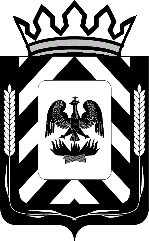 СОВЕТ ДЕПУТАТОВЛЕНИНСКОГО МУНИЦИПАЛЬНОГО РАЙОНА МОСКОВСКОЙ ОБЛАСТИ РЕШЕНИЕО внесении изменений в Решение Совета депутатов Ленинского муниципального района Московской области от 27.11.2019 № 1/42 «О бюджете муниципального образования «Ленинский муниципальный район Московской области» на 2020 год и на плановый период 2021 и 2022 годов» В соответствии с бюджетным кодексом Российской Федерации, Уставом муниципального образования «Ленинский муниципальный район Московской области, в связи с передачей части полномочий органов местного самоуправления поселений по решению вопросов местного значения, Совет депутатов Р Е Ш И Л:1. Внести в Решение Совета депутатов Ленинского муниципального района Московской области от 27.11.2019 № 1/42 «О бюджете муниципального образования» Ленинский муниципальный район Московской области» на 2020 год и на плановый период 2021 и 2022 годов» следующие изменения и дополнения:1.1. в пункте 1:в подпункте «а»:- цифры «6 945 178,7» заменить цифрами «8 813 481,5»- цифры «4 195 121,4» заменить цифрами «6 063 424,2»в подпункте «б»:- цифры «7 091 426,3» заменить цифрами «8 980 204,8»           в подпункте «в»:- цифры «146 247,6» заменить цифрами «166 723,3»       Считать уточненным бюджет муниципального образования «Ленинский муниципальный район Московской области» на 2020 год:	по доходам – 8 813 481,5 тыс.руб.по расходам –  8 980 204,8 тыс.руб.дефицит –   166 723,3 тыс.руб. 1.2. в пункте 2:           в подпункте «а»:- цифры «8 776 083,7» заменить цифрами «8 793 588,7» - цифры «6 101 226,8» заменить цифрами «6 118 371,8»- цифры «9 704 842,9» заменить цифрами «9 727 129,9» - цифры «6 698 123,1» заменить цифрами «6 720 410,1»          в подпункте «б»:- цифры «8 776 083,7» заменить цифрами «8 793 588,7»- цифры «9 704 842,9» заменить цифрами «9 727 129,9»- цифры «67 000,0» заменить цифрами «69 495,0»- цифры «150 500,0» заменить цифрами «158 615,0».1.3. в пункте 3:- цифры «145 737,5» заменить цифрами «163 593,3».1.4. в подпункте 14.1 пункта 14:в подпункте «а»-цифры «3 387 373,0» заменить цифрами «3 404 125,0»,-цифры «3 377 133,0» заменить цифрами «3 393 885,0»,-цифры «3 365 044,0» заменить цифрами «3 381 796,0»;в подпункте «б»- цифры «799 524,4» заменить цифрами «815 551,8»,- цифры «2 720 118,8» заменить цифрами «2 718 376,8»,- цифры «3 331 079,1» заменить цифрами «3 328 499,1»;          1.5 пункт 14 дополнить подпунктом 14.2 следующего содержания:«14.2. из бюджета поселений:а) городского поселения Видное:- на 2020 год в сумме 944 756,1 тыс. рублей,б) городского поселения Горки Ленинские:- на 2020 год в сумме 365 664,9 тыс. рублей,в) сельского поселения Булатниковское:- на 2020 год в сумме 204 375,4 тыс. рублей,г) сельского поселения Володарское:- на 2020 год в сумме 1 162,4 тыс. рублей,д) сельского поселения Молоковское:- на 2020 год в сумме 163 063,7 тыс. рублей,е) сельского поселения Развилковское:- на 2020 год в сумме 136 225,9 тыс. рублей.»1.6. в пункте 15:-цифры «7 724,0» заменить цифрами «27 999,0»,-цифры «2 975,0» заменить цифрами «5 470,0»,дополнить абзацем следующего содержания: «на 2022 год в сумме 8 115,0 тыс. рублей».1.7. в пункте 16:-в абзаце 2 цифры «1 847,31» заменить цифрами «502,4»,           1.8. в пункте 19:-в абзаце 5 цифры «1 847,31» заменить цифрами «502,4»,-в абзаце 6 цифры «14 000,0» заменить цифрами «24 540,0»,- дополнить абзацем следующего содержания: «на финансовое обеспечение затрат в связи с выполнением работ по текущему ремонту недвижимого имущества спортивных команд, которые выступают на всероссийских и международных соревнованиях в сфере спорта высших достижений по техническим видам спорта на 2020 год в сумме 13 000,0 тысяч рублей.».1.9. в пункте 20:- цифры «18 785,6» заменить цифрами «19 510,6»;1.10. в пункте 21:- цифры «169 562,0» заменить цифрами «171 117,6»;- цифры «67 634,3» заменить цифрами «69 189,9»;1.11. Приложение № 1 «Поступление доходов в бюджет муниципального образования "Ленинский муниципальный район Московской области» на 2020 год изложить в редакции согласно приложению № 1 к настоящему Решению, Приложение № 2 «Поступление доходов в бюджет муниципального образования "Ленинский муниципальный район Московской области» на 2021 и 2022 годы изложить в редакции согласно приложению № 2 к настоящему Решению.1.12. Приложение № 5 «Источники внутреннего финансирования дефицита бюджета Ленинского муниципального района Московской области на 2020 год» изложить в редакции согласно приложению № 3 к настоящему Решению.Приложение № 6 «Источники внутреннего финансирования дефицита бюджета Ленинского муниципального района Московской области на плановый период 2021 и 2022 годов» изложить в редакции согласно приложению № 4 к настоящему Решению. 1.13. Приложение № 7 «Расходы бюджета Ленинского муниципального района Московской области на 2020 год по разделам, подразделам, целевым статьям (муниципальным программам Ленинского муниципального района и непрограммным направлениям деятельности), группам и подгруппам видов расходов классификации расходов бюджетов» изложить в редакции согласно приложению № 5 к настоящему Решению, Приложение № 8 «Расходы бюджета Ленинского муниципального района Московской области на плановый период 2021 и 2022 годов по разделам, подразделам, целевым статьям (муниципальным программам Ленинского муниципального района и непрограммным направлениям деятельности), группам и подгруппам видов расходов классификации расходов бюджетов» изложить согласно приложению № 6 к настоящему Решению.1.14. Приложение № 9 «Ведомственная структура расходов бюджета Ленинского муниципального района Московской области на 2020 год» изложить в редакции согласно приложению № 7 к настоящему РешениюПриложение №10 «Ведомственная структура расходов бюджета Ленинского муниципального района Московской области на 2021-2022 годы» изложить согласно приложению № 8 к настоящему Решению.1.15. Приложение № 11 «Расходы бюджета Ленинского муниципального района Московской области на 2020 год по целевым статьям (муниципальным программам Ленинского муниципального района и непрограммным направлениям деятельности), группам и подгруппам видов расходов классификации расходов бюджетов» изложить в редакции согласно приложению № 9 к настоящему Решению.Приложение № 12 «Расходы бюджета Ленинского муниципального района Московской области на 2021-2022 годы по целевым статьям (муниципальным программам Ленинского муниципального района и непрограммным направлениям деятельности), группам и подгруппам видов расходов классификации расходов бюджетов» изложить в редакции согласно приложению № 10 к настоящему Решению.                          1.16. Приложение № 13 «Субвенции из бюджета Московской области бюджету Ленинского муниципального района Московской области на 2020 год» изложить в редакции согласно приложению №11 к настоящему Решению.Приложение № 14 Субвенции из бюджета Московской области бюджету Ленинского муниципального района Московской области на 2021-2022 годы» изложить в редакции, согласно приложению № 12 к настоящему Решению.1.17. Приложение № 15 «Субсидии из бюджета Московской области бюджету Ленинского муниципального района Московской области на 2020 год» изложить в редакции согласно приложению № 13 к настоящему Решению.Приложение № 16 «Субсидии из бюджета Московской области бюджету Ленинского муниципального района Московской области на 2021-2022 годы» изложить в редакции согласно приложению № 14 к настоящему Решению.2. Опубликовать настоящее решение в газете «Видновские вести» и разместить на официальном сайте администрации Ленинского муниципального района в сети Интернет.Приложение № 1
к решению Совета депутатов
Ленинского муниципального района
Московской области
от  18.12.2019  №2/44Приложение № 1
к решению Совета депутатов
Ленинского муниципального района
Московской области
от 27.11.2019 №1/42 Приложение № 2
к решению Совета депутатов
Ленинского муниципального района
Московской области
от 18.12.2019  №2/44Приложение № 2
к решению Совета депутатов
Ленинского муниципального района
Московской области
от 27.11.2019 №1/42 Приложение № 3
к решению Совета депутатов
Ленинского муниципального района
Московской области
от  18.12.2019  № 2/44Приложение № 5
к решению Совета депутатов
Ленинского муниципального района
Московской области
от 27.11.2019 №1/42 Приложение № 4
к решению Совета депутатов
Ленинского муниципального района
Московской области
от  18.12.2019  №2/44Приложение № 6
к решению Совета депутатов
Ленинского муниципального района
Московской области
от 27.11.2019 №1/42 Приложение № 5
к решению Совета депутатов
Ленинского муниципального района
Московской области
от  18.12.2019  № 2/44Приложение № 7
к решению Совета депутатов
Ленинского муниципального района
Московской области
от 27.11.2019 №1/42 Приложение № 6
к решению Совета депутатов
Ленинского муниципального района
Московской области
от  18.12.2019  №2/44Приложение № 8
к решению Совета депутатов
Ленинского муниципального района
Московской области
от 27.11.2019 №1/42 Приложение № 7
к решению Совета депутатов
Ленинского муниципального района
Московской области
от  18.12.2019  №2/44Приложение № _
к решению Совета депутатов
Ленинского муниципального района
Московской области
от 27.11.2019 №1/42 Приложение № 8
к решению Совета депутатов
Ленинского муниципального района
Московской области
от 18.12.2019  № 2/44Приложение № 10
к решению Совета депутатов
Ленинского муниципального района
Московской области
от 27.11.2019 №1/42 Приложение № 9
к решению Совета депутатов
Ленинского муниципального района
Московской области
от  18.12.2019  №2/44Приложение № 11
к решению Совета депутатов
Ленинского муниципального района
Московской области
от 27.11.2019 №1/42 Приложение № 10
к решению Совета депутатов
Ленинского муниципального района
Московской области
от  18.12.2019  №2/44Приложение № 12
к решению Совета депутатов
Ленинского муниципального района
Московской области
от 27.11.2019 №1/42 Приложение № 11
к решению Совета депутатов
Ленинского муниципального района
Московской области
от 18.12.2019  №2/44Приложение № 13
к решению Совета депутатов
Ленинского муниципального района
Московской области
от 27.11.2019 №1/42 Приложение № 12
к решению Совета депутатов
Ленинского муниципального района
Московской области
от 18.12.2019  № 2/44Приложение № 14
к решению Совета депутатов
Ленинского муниципального района
Московской области
от 27.11.2019 №1/42 Приложение № 13
к решению Совета депутатов
Ленинского муниципального района
Московской области
от 18.12.2019  №2/44Приложение № 15
к решению Совета депутатов
Ленинского муниципального района
Московской области
от 27.11.2019 №1/42 Приложение № 14
к решению Совета депутатов
Ленинского муниципального района
Московской области
от 18.12.2019  №2/44Приложение № 16
к решению Совета депутатов
Ленинского муниципального района
Московской области
от 27.11.2019 №1/42 От18.12.2019№2/44Глава Ленинскогомуниципального района                                               В.Н. ВенцальПредседатель Совета депутатовЛенинского муниципального района                                                  С.Н. РадченкоПоступление доходов в  бюджет муниципального образования "Ленинский муниципальный район Московской области" Поступление доходов в  бюджет муниципального образования "Ленинский муниципальный район Московской области" Поступление доходов в  бюджет муниципального образования "Ленинский муниципальный район Московской области" Поступление доходов в  бюджет муниципального образования "Ленинский муниципальный район Московской области" Поступление доходов в  бюджет муниципального образования "Ленинский муниципальный район Московской области" тыс.рублейтыс.рублейтыс.рублейКодНаименование       доходовгод, 2020 Сумма уточненийУточненный план           год, 2020КодНаименование       доходовгод, 2020 Сумма уточненийУточненный план           год, 2020КодНаименование       доходовгод, 2020 Сумма уточненийУточненный план           год, 2020000 100 00000 00 0000 000Налоговые  и неналоговые доходы2 750 057,270,002 750 057,27000 101 00000 00 0000 000НАЛОГИ НА ПРИБЫЛЬ, ДОХОДЫ1 461 882,100,001 461 882,10000 101 02000 01 0000 110Налог на доходы физических лиц1 461 882,101 461 882,1000 103 00000 00 0000 000НАЛОГИ НА ТОВАРЫ (РАБОТЫ, УСЛУГИ), РЕАЛИЗУЕМЫЕ НА ТЕРРИТОРИИ РОССИЙСКОЙ ФЕДЕРАЦИИ14 181,000,0014 181,00000 103 02230 01 0000 110Доходы от уплаты акцизов на дизельное топливо, подлежащие распределению между бюджетами субъектов Российской Федерации и  местными бюджетами с учетом установленных дифференцированных нормативов отчислений в местные бюджеты6 579,006 579,00000 103 02240 01 0000 110Доходы от уплаты акцизов на моторные масла для дизельных и (или) карбюраторных (инжекторных) двигателей, подлежащие распределению между бюджетами субъектов Российской Федерации и местными бюджетами с учетом установленных дифференцированных нормативов отчислений в местные бюджеты33,0033,00000 103 02250 01 0000 110Доходы от уплаты акцизов на автомобильный бензин, подлежащие распределению между бюджетами субъектов Российской Федерации и местными бюджетами с учетом установленных дифференцированных нормативов отчислений в местные бюджеты8 623,008 623,00000 103 02260 01 0000 110Доходы от уплаты акцизов на прямогонный бензин, подлежащие распределению между бюджетами субъектов Российской Федерации и местными бюджетами с учетом установленных дифференцированных нормативов отчислений в местные бюджеты-1 054,00-1 054,00000 105 00000 00 0000 000НАЛОГИ НА СОВОКУПНЫЙ ДОХОД832 709,000,00832 709,00000 1 05 01000 00 0000 110Налог, взимаемый в связи с применением упрощенной системы налогообложения653 254,000,00653 254,00000 1 05 01011 01 0000 110Налог, взимаемый с налогоплательщиков, выбравших в качестве объекта налогообложения доходы511 694,00511 694,00000 1 05 01021 01 0000 110Налог, взимаемый с налогоплательщиков, выбравших в качестве объекта налогообложения доходы, уменьшенные на величину  расходов141 560,00141 560,00000 105 02000 02 0000 110Единый налог на вмененный доход для отдельных видов деятельности112 680,00112 680,00000 105 04020 02 0000 110Налог, взимаемый в виде стоимости патента в связи с применением упрощенной системы налогообложения66 775,0066 775,00000 108 00000 00 0000 000ГОСУДАРСТВЕННАЯ ПОШЛИНА41 575,000,0041 575,00000 108 03000 01 0000 110Государственная пошлина по делам, рассматриваемым в судах общей юрисдикции, мировыми судьями                    41 435,0041 435,00000 108 07150 01 0000 110Госпошлина за выдачу разрешения на установку рекламной конструкции 140,00140,00000 111 00000 00 0000 120ДОХОДЫ ОТ ИСПОЛЬЗОВАНИЯ ИМУЩЕСТВА, НАХОДЯЩЕГОСЯ В ГОСУДАРСТВЕННОЙ И МУНИЦИПАЛЬНОЙ СОБСТВЕННОСТИ351 762,720,00351 762,72000 111 05000 00 0000 120Доходы, получаемые в виде арендной либо иной платы за передачу в возмездное пользование государственного и муниципального имущества  (за исключением имущества бюджетных и автономных учреждений, а также имущества государственных и муниципальных унитарных предприятий, в том числе казенных) 292 085,560,00292 085,56000 111 05013  05 0000 120 Доходы, получаемые в виде арендной платы за земельные участки, государственная собственность на которые не разграничена и которые расположены в границах сельских поселений и межселенных территорий муниципальных районов, а также средства от продажи права на заключение договоров аренды указанных земельных участков192 520,02192 520,02000  111 05013  13 0000 120 Доходы, получаемые в виде арендной платы за земельные участки, государственная собственность на которые не разграничена,  и которые расположены в границах городских  поселений, а также средства от продажи права на заключение  договоров аренды указанных земельных участков76 662,2476 662,24000 111 05025 05 0000 120Доходы, получаемые в виде арендной платы, а также средства от продажи права на заключение договоров аренды за земли, находящиеся в собственности муниципальных районов, поселений (за исключением земельных участков муниципальных бюджетных и автономных учреждений)3 185,903 185,90000 111 05035 05 0000 120Доходы от сдачи в аренду имущества, находящегося в оперативном управлении органов управления муниципальных районов и созданных ими учреждений (за исключением имущества муниципальных бюджетных и автономных учреждений)1 500,001 500,00000 111 05075 05 0000 120Доходы от сдачи в аренду имущества, составляющего казну муниципальных районов (за исключением  земельных участков)18 217,4018 217,40000 111 07015 05 0000 120Доходы от перечисления части прибыли, остающейся после уплаты налогов и иных обязательных платежей муниципальных унитарных предприятий, созданных муниципальными районами12 517,1712 517,17000 111 09045 05 0000 120Прочие доходы от использования имущества, находящегося в собственности муниципальных районов, поселений (за исключением имущества муниципальных бюджетных и автономных учреждений, а также имущества  муниципальных унитарных предприятий, в том числе казенных)47 159,990,0047 159,99      -плата за социальный наем жилых  муниципальных помещений13 699,8613 699,86   - плата за размещение рекламных конструкций33 460,1333 460,13000 112 00000 00 0000 120ПЛАТЕЖИ ПРИ ПОЛЬЗОВАНИИ ПРИРОДНЫМИ РЕСУРСАМИ2 120,000,002 120,00000 112 01000 01 0000 120Плата за негативное воздействие на окружающую среду2 120,002 120,00000 114 00000 00 0000 000ДОХОДЫ ОТ ПРОДАЖИ МАТЕРИАЛЬНЫХ И НЕМАТЕРИАЛЬНЫХ АКТИВОВ41 842,450,0041 842,45000 114 01050 05 0000 410Доходы от продажи квартир, находящихся в собственности муниципальных районов 9 669,009 669,00000 114 02053 05 0000 410 Доходы от реализации иного имущества, находящегося в собственности муниципальных районов (за исключением имущества муниципальных бюджетных и автономных учреждений, а также имущества муниципальных унитарных предприятий, в том числе казенных), в части реализации основных средств по указанному имуществу 15 173,4515 173,45000 114 06013 05 0000 430Доходы от продажи земельных участков, государственная собственность на которые не разграничена и которые расположены в границах сельских поселений и межселенных территорий муниципальных районов1 600,001 600,00000 114 06013 13 0000 430Доходы от продажи земельных участков, государственная собственность на которые не разграничена и которые расположены  в границах городских поселений2 800,002 800,00000 114 06025 05 0000 430Доходы от продажи земельных участков, находящихся в собственности муниципальных районов (за исключением земельных участков муниципальных бюджетных и автономных учреждений)1 000,001 000,00000 1 14 06313 05 0000 430Плата за увеличение площади земельных участков, находящихся в частной собственности, в результате перераспределения таких земельных участков и земель (или) земельных участков, государственная собственность на которые не разграничена и которые расположены в границах сельских поселений и межселенных территорий муниципальных районов6 400,006 400,00000 1 14 06313 13 0000 430Плата за увеличение площади земельных участков, находящихся в частной собственности, в результате перераспределения таких земельных участков и земель (или) земельных участков, государственная собственность на которые не разграничена и которые расположены в границах городских поселений5 200,005 200,00000 116 00000 00 0000 000ШТРАФЫ, САНКЦИИ, ВОЗМЕЩЕНИЕ УЩЕРБА1 485,000,001 485,00000 1 16 07010 05 0000 140Штрафы, неустойки, пени, уплаченные в случае просрочки исполнения поставщиком (подрядчиком, исполнителем) обязательств, предусмотренных муниципальным контрактом, заключенным муниципальным органом, казенным учреждением муниципального района485,00485,00000 1 16 07090 05 0000 140Иные штрафы, неустойки, пени, уплаченные в соответствии с законом или договором в случае неисполнения или ненадлежащего исполнения обязательств перед муниципальным органом, (муниципальным казенным учреждением) муниципального района1 000,001 000,00000 117 00000 00 0000 000ПРОЧИЕ НЕНАЛОГОВЫЕ ДОХОДЫ2 500,000,002 500,00000 117 05050 05 0000 180 Прочие неналоговые доходы бюджетов муниципальных районов2 500,002 500,00000 2 00 00000 00 0000 000БЕЗВОЗМЕЗДНЫЕ ПОСТУПЛЕНИЯ4 195 121,431 868 302,806 063 424,23000 2 02 00000 00 0000 000Безвозмездные поступления от других бюджетов бюджетной системы Российской Федерации4 195 121,431 868 302,806 063 424,23000 2 02 15001 00 0000 150Дотации на выравнивание бюджетной обеспеченности7 724,0020 275,0027 999,00000 2 02 15001 05 0000 150Дотации бюджетам муниципальных районов на выравнивание бюджетной обеспеченности из бюджета субъекта Российской Федерации7 724,0020 275,0027 999,00000 2 02 20000 00 0000 150Субсидии бюджетам муниципальных образований799 524,4316 027,41815 551,84000 2 02 25219 05 0000 150Субсидии бюджетам муниципальных районов на создание центров цифрового образования детей13 266,0013 266,00000 2 02 25253 05 0000 150Субсидии бюджетам муниципальных районов на создание дополнительных мест (групп) для детей в возрасте от 1,5 до 3 лет любой направленности  в  организациях, осуществляющих образовательную деятельность (за исключением государственных, муниципальных),  и у индивидуальных предпринимателей,осуществляющих образовательную  деятельность  по образовательным  программам дошкольного образования, в том числе адаптированным, и присмотр и уход за детьми22 209,0022 209,00000 2 02 25519 05 0000 150Субсидия бюджетам муниципальных районов на поддержку отрасли культуры642,50642,50000 2 02 29999 05 0000 150Прочие субсидии бюджетам муниципальных районов785 615,93-6 181,59779 434,34000 2 02 30000 00 0000 150Субвенции бюджетам муниципальных образований3 387 373,0016 752,003 404 125,00000 2 02 30022 05 0000 150 Субвенции бюджетам муниципальных районов на предоставление гражданам субсидий  на оплату жилого помещения и коммунальных услуг38 945,0038 945,00000 2 02 30024 05 0000 150Субвенции бюджетам муниципальных районов на выполнение передаваемых полномочий субъектов Российской Федерации3 309 737,0016 752,003 326 489,00000 2 02 35082 05 0000 150 Субвенции бюджетам муниципальных районов на обеспечение жилыми помещениями детей-сирот, детей, оставшихся без попечения родителей, а также детей, находящихся под опекой (попечительством), не имеющих закрепленного жилого помещения33 761,0033 761,00000 2 02 35120 05 0000 150Субвенции бюджетам муниципальных районов на осуществление полномочий по составлению (изменению) списков кандидатов в присяжные заседатели федеральных судов общей юрисдикции в Российской Федерации1,001,00000 2 02 35135 05 0000 150Субвенции бюджетам муниципальных районов на осуществление полномочий по обеспечению жильем отдельных категорий граждан, установленных федеральными законами от 12 января 1995 года № 5-ФЗ "О ветеранах"1 102,001 102,00000 2 02 35176 05 0000 150Субвенции бюджетам муниципальных районов на осуществление полномочий по обеспечению жильем отдельных категорий граждан, установленных Федеральным законом от 24 ноября 1995 года N 181-ФЗ "О социальной защите инвалидов в Российской Федерации"0,00 000 2 02 35469 05 0000 150Субвенции бюджетам муниципальных районов на проведение Всероссийской переписи населения 2020 года1 720,001 720,00 000 2 02 39999 05 0000 150Прочие субвенции бюджетам муниципальных районов2 107,002 107,00000 2 02 40000 00 0000 150Иные межбюджетные трансферты500,001 815 248,391 815 748,39000 202 40014 05 0000 150Межбюджетные трансферты, передаваемые бюджетам муниципальных районов из бюджетов поселений на осуществление части полномочий по решению вопросов местного значения в соответствии с заключенными соглашениями1 815 248,391 815 248,39000 2 02 49999 05 0000 150Прочие межбюджетные трансферты, передаваемые бюджетам муниципальных районов500,00500,00  000 850 00000 00 0000 000ВСЕГО ДОХОДОВ  6 945 178,701 868 302,808 813 481,50Поступление доходов в  бюджет муниципального образования "Ленинский муниципальный район Московской области" Поступление доходов в  бюджет муниципального образования "Ленинский муниципальный район Московской области" Поступление доходов в  бюджет муниципального образования "Ленинский муниципальный район Московской области" Поступление доходов в  бюджет муниципального образования "Ленинский муниципальный район Московской области" Поступление доходов в  бюджет муниципального образования "Ленинский муниципальный район Московской области" Поступление доходов в  бюджет муниципального образования "Ленинский муниципальный район Московской области" Поступление доходов в  бюджет муниципального образования "Ленинский муниципальный район Московской области" Поступление доходов в  бюджет муниципального образования "Ленинский муниципальный район Московской области" тыс.рублейтыс.рублейтыс.рублейтыс.рублейтыс.рублейтыс.рублейКодНаименование       доходовгод, 2021Сумма уточненийУточненный план             год, 2021год, 2022 Сумма уточненийУточненный план             год, 2022КодНаименование       доходовгод, 2021Сумма уточненийУточненный план             год, 2021год, 2022 Сумма уточненийУточненный план             год, 2022КодНаименование       доходовгод, 2021Сумма уточненийУточненный план             год, 2021год, 2022 Сумма уточненийУточненный план             год, 2022000 100 00000 00 0000 000Налоговые  и неналоговые доходы2 674 856,900,002 674 856,903 006 719,800,003 006 719,80000 101 00000 00 0000 000НАЛОГИ НА ПРИБЫЛЬ, ДОХОДЫ1 337 766,500,001 337 766,501 536 934,900,001 536 934,90000 101 02000 01 0000 110Налог на доходы физических лиц1 337 766,501 337 766,501 536 934,901 536 934,90000 103 00000 00 0000 000НАЛОГИ НА ТОВАРЫ (РАБОТЫ, УСЛУГИ), РЕАЛИЗУЕМЫЕ НА ТЕРРИТОРИИ РОССИЙСКОЙ ФЕДЕРАЦИИ13 977,000,0013 977,0013 977,000,0013 977,00000 103 02230 01 0000 110Доходы от уплаты акцизов на дизельное топливо, подлежащие распределению между бюджетами субъектов Российской Федерации и  местными бюджетами с учетом установленных дифференцированных нормативов отчислений в местные бюджеты6 109,006 109,006 109,006 109,00000 103 02240 01 0000 110Доходы от уплаты акцизов на моторные масла для дизельных и (или) карбюраторных (инжекторных) двигателей, подлежащие распределению между бюджетами субъектов Российской Федерации и местными бюджетами с учетом установленных дифференцированных нормативов отчислений в местные бюджеты46,0046,0046,0046,00000 103 02250 01 0000 110Доходы от уплаты акцизов на автомобильный бензин, подлежащие распределению между бюджетами субъектов Российской Федерации и местными бюджетами с учетом установленных дифференцированных нормативов отчислений в местные бюджеты8 872,008 872,008 872,008 872,00000 103 02260 01 0000 110Доходы от уплаты акцизов на прямогонный бензин, подлежащие распределению между бюджетами субъектов Российской Федерации и местными бюджетами с учетом установленных дифференцированных нормативов отчислений в местные бюджеты-1 050,00-1 050,00-1 050,00-1 050,00000 105 00000 00 0000 000НАЛОГИ НА СОВОКУПНЫЙ ДОХОД910 012,500,00910 012,501 052 237,000,001 052 237,00000 1 05 01000 00 0000 110Налог, взимаемый в связи с применением упрощенной системы налогообложения816 567,500,00816 567,50979 881,000,00979 881,00000 1 05 01011 01 0000 110Налог, взимаемый с налогоплательщиков, выбравших в качестве объекта налогообложения доходы639 617,00639 617,00767 540,00767 540,00000 1 05 01021 01 0000 110Налог, взимаемый с налогоплательщиков, выбравших в качестве объекта налогообложения доходы, уменьшенные на величину  расходов176 950,50176 950,50212 341,00212 341,00000 105 02000 02 0000 110Единый налог на вмененный доход для отдельных видов деятельности25 000,0025 000,000,000,00000 105 04020 02 0000 110Налог, взимаемый в виде стоимости патента в связи с применением упрощенной системы налогообложения68 445,0068 445,0072 356,0072 356,00000 108 00000 00 0000 000ГОСУДАРСТВЕННАЯ ПОШЛИНА42 810,000,0042 810,0042 890,000,0042 890,00000 108 03000 01 0000 110Государственная пошлина по делам, рассматриваемым в судах общей юрисдикции, мировыми судьями                    42 670,0042 670,0042 750,0042 750,00000 108 07150 01 0000 110Госпошлина за выдачу разрешения на установку рекламной конструкции 140,00140,00140,00140,00000 111 00000 00 0000 120ДОХОДЫ ОТ ИСПОЛЬЗОВАНИЯ ИМУЩЕСТВА, НАХОДЯЩЕГОСЯ В ГОСУДАРСТВЕННОЙ И МУНИЦИПАЛЬНОЙ СОБСТВЕННОСТИ326 134,900,00326 134,90326 134,900,00326 134,90000 111 05000 00 0000 120Доходы, получаемые в виде арендной либо иной платы за передачу в возмездное пользование государственного и муниципального имущества  (за исключением имущества бюджетных и автономных учреждений, а также имущества государственных и муниципальных унитарных предприятий, в том числе казенных) 265 620,400,00265 620,40265 620,400,00265 620,40000 111 05013  05 0000 120 Доходы, получаемые в виде арендной платы за земельные участки, государственная собственность на которые не разграничена и которые расположены в границах сельских поселений и межселенных территорий муниципальных районов, а также средства от продажи права на заключение договоров аренды указанных земельных участков172 268,00172 268,00172 268,00172 268,00000 111 05013  13 0000 120 Доходы, получаемые в виде арендной платы за земельные участки, государственная собственность на которые не разграничена,  и которые расположены в границах городских  поселений, а также средства от продажи права на заключение  договоров аренды указанных земельных участков72 829,0072 829,0072 829,0072 829,00000 111 05025 05 0000 120Доходы, получаемые в виде арендной платы, а также средства от продажи права на заключение договоров аренды за земли, находящиеся в собственности муниципальных районов, поселений (за исключением земельных участков муниципальных бюджетных и автономных учреждений)806,00806,00806,00806,00000 111 05035 05 0000 120Доходы от сдачи в аренду имущества, находящегося в оперативном управлении органов управления муниципальных районов и созданных ими учреждений (за исключением имущества муниципальных бюджетных и автономных учреждений)1 500,001 500,001 500,001 500,00000 111 05075 05 0000 120Доходы от сдачи в аренду имущества, составляющего казну муниципальных районов (за исключением  земельных участков)18 217,4018 217,4018 217,4018 217,40000 111 07015 05 0000 120Доходы от перечисления части прибыли, остающейся после уплаты налогов и иных обязательных платежей муниципальных унитарных предприятий, созданных муниципальными районами13 354,5013 354,5013 354,5013 354,50000 111 09045 05 0000 120Прочие доходы от использования имущества, находящегося в собственности муниципальных районов, поселений (за исключением имущества муниципальных бюджетных и автономных учреждений, а также имущества  муниципальных унитарных предприятий, в том числе казенных)47 160,000,0047 160,0047 160,000,0047 160,00      -плата за социальный наем жилых  муниципальных помещений13 699,9013 699,9013 699,9013 699,90   - плата за размещение рекламных конструкций33 460,1033 460,1033 460,1033 460,10000 112 00000 00 0000 120ПЛАТЕЖИ ПРИ ПОЛЬЗОВАНИИ ПРИРОДНЫМИ РЕСУРСАМИ2 198,000,002 198,002 219,000,002 219,00000 112 01000 01 0000 120Плата за негативное воздействие на окружающую среду2 198,002 198,002 219,002 219,00000 114 00000 00 0000 000ДОХОДЫ ОТ ПРОДАЖИ МАТЕРИАЛЬНЫХ И НЕМАТЕРИАЛЬНЫХ АКТИВОВ38 458,000,0038 458,0028 827,000,0028 827,00000 114 01050 05 0000 410Доходы от продажи квартир, находящихся в собственности муниципальных районов 9 452,009 452,009 452,009 452,00000 114 02053 05 0000 410 Доходы от реализации иного имущества, находящегося в собственности муниципальных районов (за исключением имущества муниципальных бюджетных и автономных учреждений, а также имущества муниципальных унитарных предприятий, в том числе казенных), в части реализации основных средств по указанному имуществу 11 906,0011 906,002 275,002 275,00000 114 06013 05 0000 430Доходы от продажи земельных участков, государственная собственность на которые не разграничена и которые расположены в границах сельских поселений и межселенных территорий муниципальных районов1 100,001 100,001 100,001 100,00000 114 06013 13 0000 430Доходы от продажи земельных участков, государственная собственность на которые не разграничена и которые расположены  в границах городских поселений2 800,002 800,002 800,002 800,00000 114 06025 05 0000 430Доходы от продажи земельных участков, находящихся в собственности муниципальных районов (за исключением земельных участков муниципальных бюджетных и автономных учреждений)1 600,001 600,001 600,001 600,00000 1 14 06313 05 0000 430Плата за увеличение площади земельных участков, находящихся в частной собственности, в результате перераспределения таких земельных участков и земель (или) земельных участков, государственная собственность на которые не разграничена и которые расположены в границах сельских поселений и межселенных территорий муниципальных районов5 200,005 200,005 200,005 200,00000 1 14 06313 13 0000 430Плата за увеличение площади земельных участков, находящихся в частной собственности, в результате перераспределения таких земельных участков и земель (или) земельных участков, государственная собственность на которые не разграничена и которые расположены в границах городских поселений 6 400,006 400,006 400,006 400,00000 116 00000 00 0000 000ШТРАФЫ, САНКЦИИ, ВОЗМЕЩЕНИЕ УЩЕРБА1 000,000,001 000,001 000,000,001 000,00000 1 16 07090 05 0000 140Иные штрафы, неустойки, пени, уплаченные в соответствии с законом или договором в случае неисполнения или ненадлежащего исполнения обязательств перед муниципальным органом, (муниципальным казенным учреждением) муниципального района1 000,001 000,001 000,001 000,00000 117 00000 00 0000 000ПРОЧИЕ НЕНАЛОГОВЫЕ ДОХОДЫ2 500,000,002 500,002 500,000,002 500,00000 117 05050 05 0000 180 Прочие неналоговые доходы бюджетов муниципальных районов2 500,002 500,002 500,002 500,00000 2 00 00000 00 0000 000БЕЗВОЗМЕЗДНЫЕ ПОСТУПЛЕНИЯ6 101 226,7517 505,096 118 731,846 698 123,0522 287,006 720 410,05000 2 02 00000 00 0000 000Безвозмездные поступления от других бюджетов бюджетной системы Российской Федерации6 101 226,7517 505,096 118 731,846 698 123,0522 287,006 720 410,05000 2 02 15001 00 0000 150Дотации на выравнивание бюджетной обеспеченности2 975,002 495,005 470,000,008 115,008 115,00000 2 02 15001 05 0000 150Дотации бюджетам муниципальных районов на выравнивание бюджетной обеспеченности из бюджета субъекта Российской Федерации2 975,002 495,005 470,000,008115,008 115,00000 2 02 20000 00 0000 150Субсидии бюджетам муниципальных образований2 720 118,75-1 741,912 718 376,843 331 079,05-2 580,003 328 499,05000 202 25210 05 0000 150Субсидии бюджетам муниципальных районов на внедрение целевой модели цифровой образовательной среды в общеобразовательных организациях и профессиональных образовательных организациях6 763,646 763,640,000,00000 202 25243 05 0000 150Субсидии бюджетам муниципальных районов на строительство и реконструкцию (модернизацию) объектов питьевого водоснабжения10 784,2910 784,29144 774,0016 000,00160 774,00000 2 02 25519 05 0000 150 Субсидия бюджетам муниципальных районов на поддержку отрасли культуры4 980,004 980,000,000,00000 2 02 29999 05 0000 150Прочие субсидии бюджетам муниципальных районов2 697 590,82-1 741,912 695 848,913 186 305,05-18 580,003 167 725,05000 2 02 30000 00 0000 150Субвенции бюджетам муниципальных образований3 377 133,0016 752,003 393 885,003 365 044,0016 752,003 381 796,00000 2 02 30022 05 0000 150 Субвенции бюджетам муниципальных районов на предоставление гражданам субсидий  на оплату жилого помещения и коммунальных услуг41 610,0041 610,0043 231,0043 231,00000 2 02 30024 05 0000 150Субвенции бюджетам муниципальных районов на выполнение передаваемых полномочий субъектов Российской Федерации3 298 523,0016 752,003 315 275,003 298 536,0016 752,003 315 288,00000 2 02 35082 05 0000 150 Субвенции бюджетам муниципальных районов на обеспечение жилыми помещениями детей-сирот, детей, оставшихся без попечения родителей, а также детей, находящихся под опекой (попечительством), не имеющих закрепленного жилого помещения26 259,0026 259,0011 254,0011 254,00000 2 02 35118 05 0000 150Субвенции  бюджетам муниципальных районов на осуществление первичного воинского учета на территориях, где отсутствуют военные комиссариаты7 531,007 531,007 899,007 899,00000 2 02 35135 05 0000 150Субвенции бюджетам муниципальных районов на осуществление полномочий по обеспечению жильем отдельных категорий граждан, установленных федеральными законами от 12 января 1995 года № 5-ФЗ "О ветеранах"0,000,001 102,001 102,00000 2 02 35176 05 0000 150Субвенции бюджетам муниципальных районов на осуществление полномочий по обеспечению жильем отдельных категорий граждан, установленных Федеральным законом от 24 ноября 1995 года N 181-ФЗ "О социальной защите инвалидов в Российской Федерации"1 102,001 102,000,000,00000 2 02 35120 05 0000 150Субвенции бюджетам муниципальных районов на осуществление полномочий по составлению (изменению) списков кандидатов в присяжные заседатели федеральных судов общей юрисдикции в Российской Федерации1,001,00915,00915,00 000 2 02 39999 05 0000 150Прочие субвенции бюджетам муниципальных районов2 107,002 107,002 107,002 107,00000 2 02 40000 00 0000 150Иные межбюджетные трансферты1 000,000,001 000,002 000,000,002 000,00000 2 02 49999 05 0000 150Прочие межбюджетные трансферты, передаваемые бюджетам муниципальных районов1 000,001 000,002 000,002 000,00  000 850 00000 00 0000 000ВСЕГО ДОХОДОВ  8 776 083,6517 505,098 793 588,749 704 842,8522 287,009 727 129,85Источники внутреннего финансирования дефицита бюджета
Ленинского муниципального района Московской области 
на 2020 год Источники внутреннего финансирования дефицита бюджета
Ленинского муниципального района Московской области 
на 2020 год Источники внутреннего финансирования дефицита бюджета
Ленинского муниципального района Московской области 
на 2020 год Источники внутреннего финансирования дефицита бюджета
Ленинского муниципального района Московской области 
на 2020 год Источники внутреннего финансирования дефицита бюджета
Ленинского муниципального района Московской области 
на 2020 год Источники внутреннего финансирования дефицита бюджета
Ленинского муниципального района Московской области 
на 2020 год Источники внутреннего финансирования дефицита бюджета
Ленинского муниципального района Московской области 
на 2020 год Источники внутреннего финансирования дефицита бюджета
Ленинского муниципального района Московской области 
на 2020 год Источники внутреннего финансирования дефицита бюджета
Ленинского муниципального района Московской области 
на 2020 год Источники внутреннего финансирования дефицита бюджета
Ленинского муниципального района Московской области 
на 2020 год тыс.руб.вид источников финансирования дефицитов бюджетавид источников финансирования дефицитов бюджетавид источников финансирования дефицитов бюджетавид источников финансирования дефицитов бюджетавид источников финансирования дефицитов бюджетавид источников финансирования дефицитов бюджетавид источников финансирования дефицитов бюджетаНаименованиегод, 2020администраторгруппаподгруппастатьяподстатьяэлемент*программа (подпрограмма)экономическая классификацияНаименованиегод, 202000001000000000000000Источники внутреннего финансирования дефицитов бюджетов166 723,3000010100 00000000000Государственные (муниципальные) ценные бумаги, номинальная стоимость которых указана в валюте Российской Федерации00001010000050000710Размещение муниципальных   ценных бумаг, номинальная стоимость которых указана в валюте Российской Федерации00001010000050000810Погашение муниципальных ценных бумаг, номинальная стоимость которых указана в валюте Российской Федерации00001020000000000000Кредиты кредитных организаций в валюте Российской Федерации00001020000000000700Получение кредитов от кредитных организаций в валюте Российской Федерации00001020000050000710Получение кредитов от кредитных организаций бюджетами муниципальных образований в валюте Российской Федерации00001020000000000800Погашение кредитов, предоставленных кредитными организациями в валюте Российской Федерации 00001020000050000810 Погашение бюджетами муниципальных районов кредитов от кредитных организаций в валюте Российской Федерации00001030000000000000Бюджетные кредиты от других бюджетов бюджетной системы Российской Федерации00001030000000000700Получение кредитов от других бюджетов бюджетной системы Российской Федерации00001030000050000710Получение кредитов от других бюджетов бюджетной системы Российской Федерации бюджетами муниципальных районов в валюте Российской Федерации00001030000000000800Погашение кредитов, предоставленных другими бюджетами бюджетной системы Российской Федерации00001030000050000810 Погашение бюджетами муниципальных районов кредитов от других бюджетов бюджетной системы Российской Федерации00001050000000000000Изменение остатков средств на счетах по учету средств бюджета166 723,300001050201050000510Увеличение прочих остатков денежных средств бюджетов муниципальных районов-8 868 481,500001050202050000520Увеличение прочих остатков денежных средств бюджетов  муниципальных районов, временно размещенных в ценные бумаги00001050201050000610Уменьшение прочих остатков денежных средств бюджетов  муниципальных районов9 035 204,800001050202050000620Уменьшение прочих остатков денежных средств бюджетов муниципальных районов, временно размещенных в ценные бумаги00001060000000000000Иные источники внутреннего финансирования дефицитов бюджетов00001060100000000000Акции и иные формы участия в капитале, находящиеся в государственной и муниципальной собственности00001060100050000630Средства  продажи акций и иных форм участия в капитале, находящихся в  муниципальной собственности00001060400000000000Исполнение государственных и муниципальных гарантий-55 000,0000 01060401000000800Исполнение  государственных и муниципальных гарантий в валюте Российской Федерации, в случае если исполнение гарантом государственных и муниципальных  гарантий ведет к возникновению права регрессного требования гаранта к принципалу, либо обусловлено уступкой гаранту прав требования бенефициара к принципалу-55 000,000001060401050000810Исполнение  муниципальных гарантий муниципальных районов в валюте Российской Федерации, в случае если исполнение гарантом муниципальных  гарантий ведет к возникновению права регрессного требования гаранта к принципалу, либо обусловлено уступкой гаранту прав требования бенефициара к принципалу-55 000,000001060500000000000Бюджетные кредиты, предоставленные внутри страны в валюте Российской Федерации55 000,000001060500000000500Предоставление бюджетных кредитов внутри страны в валюте Российской Федерации00001060502000000500Предоставление бюджетных кредитов другим бюджетам бюджетной системы Российской Федерации в валюте Российской Федерации00001060502050000540Предоставление бюджетных кредитов другим бюджетам бюджетной системы Российской Федерации из  бюджетов муниципальных районов  в валюте Российской Федерации00001060500000000600Возврат бюджетных кредитов, предоставленных внутри страны в валюте Российской Федерации55 000,000001060501000000600Возврат бюджетных кредитов, предоставленных юридическим лицам в валюте Российской Федерации55 000,000001060501050000640Возврат бюджетных кредитов, предоставленных юридическим лицам из бюджетов муниципальных районов в валюте Российской Федерации55 000,000001060502000000600Возврат бюджетных кредитов, предоставленных другим бюджетам бюджетной системы Российской Федерации в валюте Российской Федерации00001060502050000640Возврат бюджетных кредитов, предоставленных другим бюджетам бюджетной системы Российской Федерации из  бюджетов муниципальных районов  в валюте Российской Федерации00000000000000000000Источники внутреннего финансирования дефицита бюджета
Ленинского муниципального района Московской области 
на плановый период 2021 и 2022 годовИсточники внутреннего финансирования дефицита бюджета
Ленинского муниципального района Московской области 
на плановый период 2021 и 2022 годовИсточники внутреннего финансирования дефицита бюджета
Ленинского муниципального района Московской области 
на плановый период 2021 и 2022 годовИсточники внутреннего финансирования дефицита бюджета
Ленинского муниципального района Московской области 
на плановый период 2021 и 2022 годовИсточники внутреннего финансирования дефицита бюджета
Ленинского муниципального района Московской области 
на плановый период 2021 и 2022 годовИсточники внутреннего финансирования дефицита бюджета
Ленинского муниципального района Московской области 
на плановый период 2021 и 2022 годовИсточники внутреннего финансирования дефицита бюджета
Ленинского муниципального района Московской области 
на плановый период 2021 и 2022 годовИсточники внутреннего финансирования дефицита бюджета
Ленинского муниципального района Московской области 
на плановый период 2021 и 2022 годовИсточники внутреннего финансирования дефицита бюджета
Ленинского муниципального района Московской области 
на плановый период 2021 и 2022 годовИсточники внутреннего финансирования дефицита бюджета
Ленинского муниципального района Московской области 
на плановый период 2021 и 2022 годовИсточники внутреннего финансирования дефицита бюджета
Ленинского муниципального района Московской области 
на плановый период 2021 и 2022 годовтыс.руб.вид источников финансирования дефицитов бюджетавид источников финансирования дефицитов бюджетавид источников финансирования дефицитов бюджетавид источников финансирования дефицитов бюджетавид источников финансирования дефицитов бюджетавид источников финансирования дефицитов бюджетавид источников финансирования дефицитов бюджетаНаименование2021 год2022 годадминистраторгруппаподгруппастатьяподстатьяэлемент*программа (подпрограмма)экономическая классификацияНаименование2021 год2022 год00001000000000000000Источники финансирования дефицитов бюджетов0,00,0000010100 00000000000Муниципальные ценные бумаги, номинальная стоимость которых указана в валюте Российской Федерации00001010000050000710    Размещение муниципальных   ценных бумаг, номинальная стоимость которых указана в валюте Российской Федерации00001010000050000810    Погашение муниципальных ценных бумаг, номинальная стоимость которых указана в валюте Российской Федерации00001020000000000000Кредиты кредитных организаций в валюте Российской Федерации00001020000000000700     Получение кредитов от кредитных организаций в валюте Российской Федерации00001020000050000710     Получение кредитов от кредитных организаций бюджетами муниципальных образований в валюте Российской Федерации00001020000000000800     Погашение кредитов, предоставленных кредитными организациями в валюте Российской Федерации 00001020000050000810     Погашение бюджетами муниципальных районов кредитов от кредитных организаций в валюте Российской Федерации00001030000000000000Бюджетные кредиты от других бюджетов бюджетной системы Российской Федерации00001030000000000700     Получение кредитов от других бюджетов бюджетной системы Российской Федерации00001030000050000710     Получение кредитов от других бюджетов бюджетной системы Российской Федерации бюджетами муниципальных районов в валюте Российской Федерации00001030000000000800     Погашение кредитов, предоставленных другими бюджетами бюджетной системы Российской Федерации00001030000050000810     Погашение бюджетами муниципальных районов кредитов от других бюджетов бюджетной системы Российской Федерации00001050000000000000Изменение остатков средств на счетах по учету средств бюджета0,00,000001050201050000510     Увеличение прочих остатков денежных средств бюджетов муниципальных районов-8 793 588,7-9 727 129,900001050202050000520     Увеличение прочих остатков денежных средств бюджетов  муниципальных районов, временно размещенных в ценные бумаги00001050201050000610     Уменьшение прочих остатков денежных средств бюджетов  муниципальных районов8 793 588,79 727 129,900001050202050000620     Уменьшение прочих остатков денежных средств бюджетов муниципальных районов, временно размещенных в ценные бумаги00001000000000000000Иные источники внутреннего финансирования дефицитов бюджетов00001060000000000000Акции и иные формы участия в капитале, находящиеся в государственной и муниципальной собственности00001060100050000630Средства  продажи акций и иных форм участия в капитале, находящихся в  муниципальной собственности00001060400000000000Исполнение государственных и муниципальных гарантий0,000,00000 01060401000000800     Исполнение  государственных и муниципальных гарантий в валюте Российской Федерации, в случае если исполнение гарантом государственных и муниципальных  гарантий ведет к возникновению права регрессного требования гаранта к принципалу, либо обусловлено уступкой гаранту прав требования бенефициара к принципалу0,000,0000001060401050000810     Исполнение  муниципальных гарантий муниципальных районов в валюте Российской Федерации, в случае если исполнение гарантом муниципальных  гарантий ведет к возникновению права регрессного требования гаранта к принципалу, либо обусловлено уступкой гаранту прав требования бенефициара к принципалу0,000,0000001060000000000000Бюджетные кредиты от других бюджетов бюджетной системы Российской Федерации0,000,0000001060500000000600Возврат бюджетных кредитов, предоставленных внутри страны в валюте Российской Федерации0,000,0000001060501000000640Возврат бюджетных кредитов, предоставленных юридическим лицам в валюте Российской Федерации0,000,0000001060501050000640Возврат бюджетных кредитов, предоставленных юридическим лицам из  бюджетов муниципальных районов в валюте Российской Федерации0,000,0000001060502050000640Возврат бюджетных кредитов, предоставленных другим бюджетам бюджетной системы Российской Федерации из  бюджетов муниципальных районов  в валюте Российской Федерации00001060500000000500Предоставление бюджетных кредитов внутри страны в валюте Российской Федерации00001060501050000540Предоставление бюджетных кредитов юридическим лицам из  бюджетов муниципальных районов в валюте Российской Федерации00001060502050000540Предоставление бюджетных кредитов другим бюджетам бюджетной системы Российской Федерации из  бюджетов муниципальных районов  в валюте Российской Федерации00000000000000000000Расходы бюджета Ленинского муниципального района Московской области на 2020 год по разделам, подразделам, целевым статьям  (муниципальным программам Ленинского муниципального района и непрограммным направлениям деятельности), группам и подгруппам 
видов расходов классификации расходов бюджетовРасходы бюджета Ленинского муниципального района Московской области на 2020 год по разделам, подразделам, целевым статьям  (муниципальным программам Ленинского муниципального района и непрограммным направлениям деятельности), группам и подгруппам 
видов расходов классификации расходов бюджетовРасходы бюджета Ленинского муниципального района Московской области на 2020 год по разделам, подразделам, целевым статьям  (муниципальным программам Ленинского муниципального района и непрограммным направлениям деятельности), группам и подгруппам 
видов расходов классификации расходов бюджетовРасходы бюджета Ленинского муниципального района Московской области на 2020 год по разделам, подразделам, целевым статьям  (муниципальным программам Ленинского муниципального района и непрограммным направлениям деятельности), группам и подгруппам 
видов расходов классификации расходов бюджетовРасходы бюджета Ленинского муниципального района Московской области на 2020 год по разделам, подразделам, целевым статьям  (муниципальным программам Ленинского муниципального района и непрограммным направлениям деятельности), группам и подгруппам 
видов расходов классификации расходов бюджетовРасходы бюджета Ленинского муниципального района Московской области на 2020 год по разделам, подразделам, целевым статьям  (муниципальным программам Ленинского муниципального района и непрограммным направлениям деятельности), группам и подгруппам 
видов расходов классификации расходов бюджетовтыс. руб.тыс. руб.тыс. руб.тыс. руб.тыс. руб.тыс. руб.НаименованияРзПРЦСРВРСумма
2020 годОбщегосударственные вопросы01747 180,0Функционирование высшего должностного лица субъекта Российской Федерации и муниципального образования01022 695,4Руководство и управление в сфере установленных функций органов местного самоуправления010290000000002 695,4Глава муниципального образования010290100000002 695,4Оплата труда и начисления на выплаты по оплате труда010290100149952 695,4Расходы на выплаты персоналу в целях обеспечения выполнения функций государственными (муниципальными) органами, казенными учреждениями, органами управления государственными внебюджетными фондами010290100149951002 695,4Расходы на выплаты персоналу государственных (муниципальных) органов010290100149951202 695,4Функционирование законодательных (представительных) органов государственной власти и представительных органов муниципальных образований01037 501,8Руководство и управление в сфере установленных функций органов местного самоуправления010390000000007 501,8Увеличение стоимости основных средств0103900001499419,0Закупка товаров, работ и услуг для обеспечения государственных (муниципальных) нужд0103900001499420019,0Иные закупки товаров, работ и услуг для обеспечения государственных (муниципальных) нужд0103900001499424019,0Оплата труда и начисления на выплаты по оплате труда010390000149954 175,0Расходы на выплаты персоналу в целях обеспечения выполнения функций государственными (муниципальными) органами, казенными учреждениями, органами управления государственными внебюджетными фондами010390000149951004 175,0Расходы на выплаты персоналу государственных (муниципальных) органов010390000149951204 175,0Текущие расходы010390000149991 331,0Закупка товаров, работ и услуг для обеспечения государственных (муниципальных) нужд010390000149992001 329,0Иные закупки товаров, работ и услуг для обеспечения государственных (муниципальных) нужд010390000149992401 329,0Иные бюджетные ассигнования010390000149998002,0Уплата налогов, сборов и иных платежей010390000149998502,0Председатель представительного органа муниципального образования010390200000001 976,8Оплата труда и начисления на выплаты по оплате труда010390200149951 976,8Расходы на выплаты персоналу в целях обеспечения выполнения функций государственными (муниципальными) органами, казенными учреждениями, органами управления государственными внебюджетными фондами010390200149951001 976,8Расходы на выплаты персоналу государственных (муниципальных) органов010390200149951201 976,8Функционирование Правительства Российской Федерации, высших исполнительных органов государственной власти субъектов Российской Федерации, местных администраций0104289 327,4Муниципальная программа Ленинского муниципального района "Развитие инженерной инфраструктуры и энергоэффективности" на 2018-2024 годы01040100000000632,0Подпрограмма "Создание условий для обеспечения качественными жилищно-коммунальными услугами"01040130000000632,0Создание административных комиссий, уполномоченных рассматривать дела об административных правонарушениях в сфере благоустройства01040135100000632,0Субвенция бюджетам муниципальных образований Московской области на создание административных комиссий, уполномоченных рассматривать дела об административных правонарушениях в сфере благоустройства01040135162670632,0Расходы на выплаты персоналу в целях обеспечения выполнения функций государственными (муниципальными) органами, казенными учреждениями, органами управления государственными внебюджетными фондами01040135162670100603,0Расходы на выплаты персоналу государственных (муниципальных) органов01040135162670120603,0Закупка товаров, работ и услуг для обеспечения государственных (муниципальных) нужд0104013516267020029,0Иные закупки товаров, работ и услуг для обеспечения государственных (муниципальных) нужд0104013516267024029,0Муниципальная программа Ленинского муниципального района "Муниципальное управление" на 2017-2024 годы01040800000000274 467,4Подпрограмма "Развитие муниципальной службы"01040810000000257 444,4Обеспечение деятельности администрации Ленинского муниципального района Московской области01040811100000257 444,4Оплата труда и начисления на выплаты по оплате труда01040811114995118 313,6Расходы на выплаты персоналу в целях обеспечения выполнения функций государственными (муниципальными) органами, казенными учреждениями, органами управления государственными внебюджетными фондами01040811114995100118 313,6Расходы на выплаты персоналу государственных (муниципальных) органов01040811114995120118 313,6Текущие расходы0104081111499911 560,0Закупка товаров, работ и услуг для обеспечения государственных (муниципальных) нужд0104081111499920010 650,0Иные закупки товаров, работ и услуг для обеспечения государственных (муниципальных) нужд0104081111499924010 650,0Иные бюджетные ассигнования01040811114999800910,0Уплата налогов, сборов и иных платежей01040811114999850910,0Увеличение стоимости основных средств010408111Б4994237,0Закупка товаров, работ и услуг для обеспечения государственных (муниципальных) нужд010408111Б4994200237,0Иные закупки товаров, работ и услуг для обеспечения государственных (муниципальных) нужд010408111Б4994240237,0Оплата труда и начисления на выплаты по оплате труда010408111Б499522 310,8Расходы на выплаты персоналу в целях обеспечения выполнения функций государственными (муниципальными) органами, казенными учреждениями, органами управления государственными внебюджетными фондами010408111Б499510022 310,8Расходы на выплаты персоналу государственных (муниципальных) органов010408111Б499512022 310,8Текущие расходы010408111Б49992 006,5Закупка товаров, работ и услуг для обеспечения государственных (муниципальных) нужд010408111Б49992001 874,5Иные закупки товаров, работ и услуг для обеспечения государственных (муниципальных) нужд010408111Б49992401 874,5Иные бюджетные ассигнования010408111Б4999800132,0Уплата налогов, сборов и иных платежей010408111Б4999850132,0Оплата труда и начисления на выплаты по оплате труда010408111В499546 013,2Расходы на выплаты персоналу в целях обеспечения выполнения функций государственными (муниципальными) органами, казенными учреждениями, органами управления государственными внебюджетными фондами010408111В499510046 013,2Расходы на выплаты персоналу государственных (муниципальных) органов010408111В499512046 013,2Текущие расходы010408111В49995 100,0Закупка товаров, работ и услуг для обеспечения государственных (муниципальных) нужд010408111В49992004 984,0Иные закупки товаров, работ и услуг для обеспечения государственных (муниципальных) нужд010408111В49992404 984,0Иные бюджетные ассигнования010408111В4999800116,0Уплата налогов, сборов и иных платежей010408111В4999850116,0Увеличение стоимости основных средств010408111Г4994104,0Закупка товаров, работ и услуг для обеспечения государственных (муниципальных) нужд010408111Г4994200104,0Иные закупки товаров, работ и услуг для обеспечения государственных (муниципальных) нужд010408111Г4994240104,0Оплата труда и начисления на выплаты по оплате труда010408111Г499519 620,2Расходы на выплаты персоналу в целях обеспечения выполнения функций государственными (муниципальными) органами, казенными учреждениями, органами управления государственными внебюджетными фондами010408111Г499510019 620,2Расходы на выплаты персоналу государственных (муниципальных) органов010408111Г499512019 620,2Текущие расходы010408111Г49992 841,5Закупка товаров, работ и услуг для обеспечения государственных (муниципальных) нужд010408111Г49992002 841,5Иные закупки товаров, работ и услуг для обеспечения государственных (муниципальных) нужд010408111Г49992402 841,5Увеличение стоимости основных средств010408111М4994240,0Закупка товаров, работ и услуг для обеспечения государственных (муниципальных) нужд010408111М4994200240,0Иные закупки товаров, работ и услуг для обеспечения государственных (муниципальных) нужд010408111М4994240240,0Оплата труда и начисления на выплаты по оплате труда010408111М499510 990,8Расходы на выплаты персоналу в целях обеспечения выполнения функций государственными (муниципальными) органами, казенными учреждениями, органами управления государственными внебюджетными фондами010408111М499510010 990,8Расходы на выплаты персоналу государственных (муниципальных) органов010408111М499512010 990,8Текущие расходы010408111М49993 051,6Закупка товаров, работ и услуг для обеспечения государственных (муниципальных) нужд010408111М49992002 930,6Иные закупки товаров, работ и услуг для обеспечения государственных (муниципальных) нужд010408111М49992402 930,6Иные бюджетные ассигнования010408111М4999800121,0Уплата налогов, сборов и иных платежей010408111М4999850121,0Оплата труда и начисления на выплаты по оплате труда010408111Ф499512 043,2Расходы на выплаты персоналу в целях обеспечения выполнения функций государственными (муниципальными) органами, казенными учреждениями, органами управления государственными внебюджетными фондами010408111Ф499510012 043,2Расходы на выплаты персоналу государственных (муниципальных) органов010408111Ф499512012 043,2Текущие расходы010408111Ф49993 012,0Закупка товаров, работ и услуг для обеспечения государственных (муниципальных) нужд010408111Ф49992002 960,0Иные закупки товаров, работ и услуг для обеспечения государственных (муниципальных) нужд010408111Ф49992402 960,0Иные бюджетные ассигнования010408111Ф499980052,0Уплата налогов, сборов и иных платежей010408111Ф499985052,0Подпрограмма "Управление муниципальным имуществом и земельными ресурсами"0104082000000011 215,0Осуществение государственных полномочий Московской области в области земельных отношений0104082410000011 215,0Субвенция бюджетам муниципальных районов и городских округов Московской области для осуществения государственных полномочий Московской области в области земельных отношений0104082416083011 215,0Расходы на выплаты персоналу в целях обеспечения выполнения функций государственными (муниципальными) органами, казенными учреждениями, органами управления государственными внебюджетными фондами010408241608301009 923,0Расходы на выплаты персоналу государственных (муниципальных) органов010408241608301209 923,0Закупка товаров, работ и услуг для обеспечения государственных (муниципальных) нужд010408241608302001 292,0Иные закупки товаров, работ и услуг для обеспечения государственных (муниципальных) нужд010408241608302401 292,0Подпрограмма "Развитие архивного дела Ленинского муниципального района"010408600000005 808,0Хранение, комплектование, учет и использование документов Архивного фонда Московской области и других архивных документов, поступивших в архивный отдел администрации Ленинского муниципального района010408611000005 808,0Субвенции бюджетам муниципальных районов и городских округов Московской области на обеспечение переданных муниципальным районам и городским округам Московской области государственных полномочий по временному хранению, комплектованию, учету и использованию архивных документов, относящихся к собственности Московской области и временно хранящихся в муниципальных архивах.010408611606905 808,0Расходы на выплаты персоналу в целях обеспечения выполнения функций государственными (муниципальными) органами, казенными учреждениями, органами управления государственными внебюджетными фондами010408611606901004 800,0Расходы на выплаты персоналу государственных (муниципальных) органов010408611606901204 800,0Закупка товаров, работ и услуг для обеспечения государственных (муниципальных) нужд010408611606902001 008,0Иные закупки товаров, работ и услуг для обеспечения государственных (муниципальных) нужд010408611606902401 008,0Муниципальная программа Ленинского муниципального района "Социальная защита населения" на 2017-2024 годы010409000000003 032,0Подпрограмма "Меры социальной поддержки населения Ленинского муниципального района"010409100000003 032,0Предоставление мер социальной поддержки и субсидий по оплате жилого помещения и коммунальных услуг гражданам Российской Федерации, имеющим место жительства в Ленинском муниципальном районе010409121000003 032,0Субвенция из бюджета Московской области на обеспечение предоставления гражданам субсидий на оплату жилого помещения и коммунальных услуг010409121614203 032,0Расходы на выплаты персоналу в целях обеспечения выполнения функций государственными (муниципальными) органами, казенными учреждениями, органами управления государственными внебюджетными фондами010409121614201002 619,0Расходы на выплаты персоналу государственных (муниципальных) органов010409121614201202 619,0Закупка товаров, работ и услуг для обеспечения государственных (муниципальных) нужд01040912161420200413,0Иные закупки товаров, работ и услуг для обеспечения государственных (муниципальных) нужд01040912161420240413,0Муниципальная программа Ленинского муниципального района "Развитие системы образования" на 2017-2024 годы010412000000006 811,0Подпрограмма "Общее образование"010412200000006 811,0Субвенции бюджетам муниципальных районов и городских округов Московской области на обеспечение переданного государственного полномочия Московской области по созданию комиссий по делам несовершеннолетних и защите их прав городских округов и муниципальных районов Московской области010412225000006 811,0Субвенции бюджетам муниципальных районов и городских округов Московской области на обеспечение переданных государственных полномочий в сфере образования и организации деятельности комиссий по делам несовершеннолетних и защите их прав городов и районов010412225606806 811,0Расходы на выплаты персоналу в целях обеспечения выполнения функций государственными (муниципальными) органами, казенными учреждениями, органами управления государственными внебюджетными фондами010412225606801006 211,0Расходы на выплаты персоналу государственных (муниципальных) органов010412225606801206 211,0Закупка товаров, работ и услуг для обеспечения государственных (муниципальных) нужд01041222560680200600,0Иные закупки товаров, работ и услуг для обеспечения государственных (муниципальных) нужд01041222560680240600,0Муниципальная программа Ленинского муниципального района "Жилище" на 2014-2024 годы"01041300000000894,0Подпрограмма "Комплексное освоение и развитие территорий в целях жилищного строительства"01041360000000894,0Направление уведомлений о соответствии (несоотвествии) указанных в уведомлении о планируемом строительстве параметров объекта индивидуального жилищного строительства или садового дома установленным параметрам и допустимости размещения объекта индивидуального жилищного строительства или садового дома на земельном участке, а также уведомлением о соответствии (несоответствии) построенных или реконструированных объектов индивидуального жилищного строительства или садового дома требованиям законодательства о градостроительной деятельности при строительстве или реконструкции объектов индивидуального жилищного строительства или садовых домов. 01041362100000894,0Субвении бюджетам муниципальных образований Московской области на осуществление отдельных государственных полномочий в части подготовки и направления уведомлений о соответствии (несоотвествии) указанных в уведомлении о планируемом строительстве параметров объекта индивидуального жилищного строительства или садового дома установленным параметрам и допустимости размещения объекта индивидуального жилищного строительства или садового дома на земельном участке, уведомлений о соответствии (несоответствии) построенных или реконструированных объектов индивидуального жилищного строительства или садового дома требованиям законодательства о градостроительной деятельности, на 2019 год01041362160710894,0Расходы на выплаты персоналу в целях обеспечения выполнения функций государственными (муниципальными) органами, казенными учреждениями, органами управления государственными внебюджетными фондами01041362160710100714,4Расходы на выплаты персоналу государственных (муниципальных) органов01041362160710120714,4Закупка товаров, работ и услуг для обеспечения государственных (муниципальных) нужд01041362160710200179,6Иные закупки товаров, работ и услуг для обеспечения государственных (муниципальных) нужд01041362160710240179,6Муниципальная программа Ленинского муниципального района "Сельское хозяйство" на 2014-2024 годы"01041400000000812,0Подпрограмма "Обеспечение эпизоотического и ветеринарно-санитарного благополучия Ленинского муниципального района Московской области"01041430000000812,0Осуществление переданных Московской областью полномочий по организации проведения мероприятий по отлову и содержанию безнадзорных животных 01041431100000812,0Субвенция бюджетам муниципальных образований Московской области на осуществление переданных полномочий Московской области по организации проведения мероприятий по отлову и содержанию безнадзорных животных01041431160870812,0Расходы на выплаты персоналу в целях обеспечения выполнения функций государственными (муниципальными) органами, казенными учреждениями, органами управления государственными внебюджетными фондами01041431160870100812,0Расходы на выплаты персоналу государственных (муниципальных) органов01041431160870120812,0Руководство и управление в сфере установленных функций органов местного самоуправления010490000000002 679,0Субвенция бюджетам муниципальных районов и городских округов Московской области для осуществления государственных полномочий в соответствии с Законом Московской области №107/2014-ОЗ "О наделении органов местного самоуправления муниципальных образований Московской области отдельными государственными полномочиями Московской области"010490000607002 679,0Расходы на выплаты персоналу в целях обеспечения выполнения функций государственными (муниципальными) органами, казенными учреждениями, органами управления государственными внебюджетными фондами010490000607001002 541,0Расходы на выплаты персоналу государственных (муниципальных) органов010490000607001202 541,0Закупка товаров, работ и услуг для обеспечения государственных (муниципальных) нужд01049000060700200138,0Иные закупки товаров, работ и услуг для обеспечения государственных (муниципальных) нужд01049000060700240138,0Обеспечение деятельности финансовых, налоговых и таможенных органов и органов финансового (финансово-бюджетного) надзора010647 826,6Муниципальная программа Ленинского муниципального района "Муниципальное управление" на 2017-2024 годы0106080000000036 551,8Подпрограмма "Развитие муниципальной службы"0106081000000036 551,8Обеспечение деятельности Финансового управления0106081160000036 551,8Оплата труда и начисления на выплаты по оплате труда0106081161499524 325,3Расходы на выплаты персоналу в целях обеспечения выполнения функций государственными (муниципальными) органами, казенными учреждениями, органами управления государственными внебюджетными фондами0106081161499510024 325,3Расходы на выплаты персоналу государственных (муниципальных) органов0106081161499512024 325,3Текущие расходы010608116149991 925,4Закупка товаров, работ и услуг для обеспечения государственных (муниципальных) нужд010608116149992001 359,4Иные закупки товаров, работ и услуг для обеспечения государственных (муниципальных) нужд010608116149992401 359,4Иные бюджетные ассигнования01060811614999800566,0Уплата налогов, сборов и иных платежей01060811614999850566,0Оплата труда и начисления на выплаты по оплате труда010608116Б49951 829,3Расходы на выплаты персоналу в целях обеспечения выполнения функций государственными (муниципальными) органами, казенными учреждениями, органами управления государственными внебюджетными фондами010608116Б49951001 829,3Расходы на выплаты персоналу государственных (муниципальных) органов010608116Б49951201 829,3Текущие расходы010608116Б4999201,3Закупка товаров, работ и услуг для обеспечения государственных (муниципальных) нужд010608116Б4999200201,3Иные закупки товаров, работ и услуг для обеспечения государственных (муниципальных) нужд010608116Б4999240201,3Оплата труда и начисления на выплаты по оплате труда010608116В49954 573,1Расходы на выплаты персоналу в целях обеспечения выполнения функций государственными (муниципальными) органами, казенными учреждениями, органами управления государственными внебюджетными фондами010608116В49951004 573,1Расходы на выплаты персоналу государственных (муниципальных) органов010608116В49951204 573,1Текущие расходы010608116В4999632,2Закупка товаров, работ и услуг для обеспечения государственных (муниципальных) нужд010608116В4999200632,2Иные закупки товаров, работ и услуг для обеспечения государственных (муниципальных) нужд010608116В4999240632,2Оплата труда и начисления на выплаты по оплате труда010608116Г4995783,9Расходы на выплаты персоналу в целях обеспечения выполнения функций государственными (муниципальными) органами, казенными учреждениями, органами управления государственными внебюджетными фондами010608116Г4995100783,9Расходы на выплаты персоналу государственных (муниципальных) органов010608116Г4995120783,9Текущие расходы010608116Г4999141,0Закупка товаров, работ и услуг для обеспечения государственных (муниципальных) нужд010608116Г4999200141,0Иные закупки товаров, работ и услуг для обеспечения государственных (муниципальных) нужд010608116Г4999240141,0Оплата труда и начисления на выплаты по оплате труда010608116Л4995392,0Расходы на выплаты персоналу в целях обеспечения выполнения функций государственными (муниципальными) органами, казенными учреждениями, органами управления государственными внебюджетными фондами010608116Л4995100392,0Расходы на выплаты персоналу государственных (муниципальных) органов010608116Л4995120392,0Текущие расходы010608116Л4999117,4Закупка товаров, работ и услуг для обеспечения государственных (муниципальных) нужд010608116Л4999200117,4Иные закупки товаров, работ и услуг для обеспечения государственных (муниципальных) нужд010608116Л4999240117,4Оплата труда и начисления на выплаты по оплате труда010608116М4995653,3Расходы на выплаты персоналу в целях обеспечения выполнения функций государственными (муниципальными) органами, казенными учреждениями, органами управления государственными внебюджетными фондами010608116М4995100653,3Расходы на выплаты персоналу государственных (муниципальных) органов010608116М4995120653,3Текущие расходы010608116М499921,7Закупка товаров, работ и услуг для обеспечения государственных (муниципальных) нужд010608116М499920021,7Иные закупки товаров, работ и услуг для обеспечения государственных (муниципальных) нужд010608116М499924021,7Оплата труда и начисления на выплаты по оплате труда010608116Ф4995783,9Расходы на выплаты персоналу в целях обеспечения выполнения функций государственными (муниципальными) органами, казенными учреждениями, органами управления государственными внебюджетными фондами010608116Ф4995100783,9Расходы на выплаты персоналу государственных (муниципальных) органов010608116Ф4995120783,9Текущие расходы010608116Ф4999172,0Закупка товаров, работ и услуг для обеспечения государственных (муниципальных) нужд010608116Ф4999200172,0Иные закупки товаров, работ и услуг для обеспечения государственных (муниципальных) нужд010608116Ф4999240172,0Руководство и управление в сфере установленных функций органов местного самоуправления0106900000000011 274,9Увеличение стоимости основных средств0106900001499414,2Закупка товаров, работ и услуг для обеспечения государственных (муниципальных) нужд0106900001499420014,2Иные закупки товаров, работ и услуг для обеспечения государственных (муниципальных) нужд0106900001499424014,2Оплата труда и начисления на выплаты по оплате труда010690000149953 242,4Расходы на выплаты персоналу в целях обеспечения выполнения функций государственными (муниципальными) органами, казенными учреждениями, органами управления государственными внебюджетными фондами010690000149951003 242,4Расходы на выплаты персоналу государственных (муниципальных) органов010690000149951203 242,4Текущие расходы010690000149991 135,8Закупка товаров, работ и услуг для обеспечения государственных (муниципальных) нужд010690000149992001 035,8Иные закупки товаров, работ и услуг для обеспечения государственных (муниципальных) нужд010690000149992401 035,8Иные бюджетные ассигнования01069000014999800100,0Уплата налогов, сборов и иных платежей01069000014999850100,0Оплата труда и начисления на выплаты по оплате труда010690000Б4995796,4Расходы на выплаты персоналу в целях обеспечения выполнения функций государственными (муниципальными) органами, казенными учреждениями, органами управления государственными внебюджетными фондами010690000Б4995100796,4Расходы на выплаты персоналу государственных (муниципальных) органов010690000Б4995120796,4Текущие расходы010690000Б4999192,0Закупка товаров, работ и услуг для обеспечения государственных (муниципальных) нужд010690000Б4999200192,0Иные закупки товаров, работ и услуг для обеспечения государственных (муниципальных) нужд010690000Б4999240192,0Оплата труда и начисления на выплаты по оплате труда010690000В49951 996,0Расходы на выплаты персоналу в целях обеспечения выполнения функций государственными (муниципальными) органами, казенными учреждениями, органами управления государственными внебюджетными фондами010690000В49951001 996,0Расходы на выплаты персоналу государственных (муниципальных) органов010690000В49951201 996,0Текущие расходы010690000В4999550,5Закупка товаров, работ и услуг для обеспечения государственных (муниципальных) нужд010690000В4999200550,5Иные закупки товаров, работ и услуг для обеспечения государственных (муниципальных) нужд010690000В4999240550,5Оплата труда и начисления на выплаты по оплате труда010690000Г4995280,2Расходы на выплаты персоналу в целях обеспечения выполнения функций государственными (муниципальными) органами, казенными учреждениями, органами управления государственными внебюджетными фондами010690000Г4995100280,2Расходы на выплаты персоналу государственных (муниципальных) органов010690000Г4995120280,2Текущие расходы010690000Г4999170,0Закупка товаров, работ и услуг для обеспечения государственных (муниципальных) нужд010690000Г4999200170,0Иные закупки товаров, работ и услуг для обеспечения государственных (муниципальных) нужд010690000Г4999240170,0Оплата труда и начисления на выплаты по оплате труда010690000Л4995236,5Расходы на выплаты персоналу в целях обеспечения выполнения функций государственными (муниципальными) органами, казенными учреждениями, органами управления государственными внебюджетными фондами010690000Л4995100236,5Расходы на выплаты персоналу государственных (муниципальных) органов010690000Л4995120236,5Текущие расходы010690000Л499910,0Закупка товаров, работ и услуг для обеспечения государственных (муниципальных) нужд010690000Л499920010,0Иные закупки товаров, работ и услуг для обеспечения государственных (муниципальных) нужд010690000Л499924010,0Оплата труда и начисления на выплаты по оплате труда010690000М4995203,6Расходы на выплаты персоналу в целях обеспечения выполнения функций государственными (муниципальными) органами, казенными учреждениями, органами управления государственными внебюджетными фондами010690000М4995100203,6Расходы на выплаты персоналу государственных (муниципальных) органов010690000М4995120203,6Текущие расходы010690000М4999125,0Закупка товаров, работ и услуг для обеспечения государственных (муниципальных) нужд010690000М4999200125,0Иные закупки товаров, работ и услуг для обеспечения государственных (муниципальных) нужд010690000М4999240125,0Оплата труда и начисления на выплаты по оплате труда010690000Ф4995454,3Расходы на выплаты персоналу в целях обеспечения выполнения функций государственными (муниципальными) органами, казенными учреждениями, органами управления государственными внебюджетными фондами010690000Ф4995100454,3Расходы на выплаты персоналу государственных (муниципальных) органов010690000Ф4995120454,3Текущие расходы010690000Ф499916,0Закупка товаров, работ и услуг для обеспечения государственных (муниципальных) нужд010690000Ф499920016,0Иные закупки товаров, работ и услуг для обеспечения государственных (муниципальных) нужд010690000Ф499924016,0Председатель контрольно-счетного органа муниципального образования010690300000001 852,0Оплата труда и начисления на выплаты по оплате труда010690300149951 852,0Расходы на выплаты персоналу в целях обеспечения выполнения функций государственными (муниципальными) органами, казенными учреждениями, органами управления государственными внебюджетными фондами010690300149951001 852,0Расходы на выплаты персоналу государственных (муниципальных) органов010690300149951201 852,0Обеспечение проведения выборов и референдумов01071 510,8Руководство и управление в сфере установленных функций органов местного самоуправления010790000000001 510,8Оплата труда и начисления на выплаты по оплате труда01079000014995183,3Расходы на выплаты персоналу в целях обеспечения выполнения функций государственными (муниципальными) органами, казенными учреждениями, органами управления государственными внебюджетными фондами01079000014995100183,3Расходы на выплаты персоналу государственных (муниципальных) органов01079000014995120183,3Председатель и секретарь избирательной комиссии муниципального образования010790400000001 327,5Оплата труда и начисления на выплаты по оплате труда010790400149951 327,5Расходы на выплаты персоналу в целях обеспечения выполнения функций государственными (муниципальными) органами, казенными учреждениями, органами управления государственными внебюджетными фондами010790400149951001 327,5Расходы на выплаты персоналу государственных (муниципальных) органов010790400149951201 327,5Резервные фонды011120 000,0Резервный фонд0111950000000020 000,0Текущие расходы0111950001899920 000,0Иные бюджетные ассигнования0111950001899980020 000,0Резервные средства0111950001899987020 000,0Другие общегосударственные вопросы0113378 318,0Муниципальная программа Ленинского муниципального района "Предпринимательство" на 2017-2024 годы0113070000000012 323,2Подпрограмма "Развитие потребительского рынка и услуг на территории Ленинского муниципального района"0113072000000011 965,5Обеспечение деятельности муниципального казенного учреждения "Уполномоченный оргна в сфере погребения и похоронного дела"0113072540000011 965,5Оплата труда и начисления на выплаты по оплате труда011307254179953 372,9Расходы на выплаты персоналу в целях обеспечения выполнения функций государственными (муниципальными) органами, казенными учреждениями, органами управления государственными внебюджетными фондами011307254179951003 372,9Расходы на выплаты персоналу казенных учреждений011307254179951103 372,9Текущие расходы011307254179991 176,2Закупка товаров, работ и услуг для обеспечения государственных (муниципальных) нужд01130725417999200964,9Иные закупки товаров, работ и услуг для обеспечения государственных (муниципальных) нужд01130725417999240964,9Иные бюджетные ассигнования01130725417999800211,3Уплата налогов, сборов и иных платежей01130725417999850211,3Увеличение стоимости основных средств011307254В7994279,3Закупка товаров, работ и услуг для обеспечения государственных (муниципальных) нужд011307254В7994200279,3Иные закупки товаров, работ и услуг для обеспечения государственных (муниципальных) нужд011307254В7994240279,3Оплата труда и начисления на выплаты по оплате труда011307254В79954 632,9Расходы на выплаты персоналу в целях обеспечения выполнения функций государственными (муниципальными) органами, казенными учреждениями, органами управления государственными внебюджетными фондами011307254В79951004 632,9Расходы на выплаты персоналу казенных учреждений011307254В79951104 632,9Текущие расходы011307254В7999816,9Закупка товаров, работ и услуг для обеспечения государственных (муниципальных) нужд011307254В7999200816,9Иные закупки товаров, работ и услуг для обеспечения государственных (муниципальных) нужд011307254В7999240816,9Увеличение стоимости основных средств011307254Г7994800,0Закупка товаров, работ и услуг для обеспечения государственных (муниципальных) нужд011307254Г7994200800,0Иные закупки товаров, работ и услуг для обеспечения государственных (муниципальных) нужд011307254Г7994240800,0Оплата труда и начисления на выплаты по оплате труда011307254Г7995717,4Расходы на выплаты персоналу в целях обеспечения выполнения функций государственными (муниципальными) органами, казенными учреждениями, органами управления государственными внебюджетными фондами011307254Г7995100717,4Расходы на выплаты персоналу казенных учреждений011307254Г7995110717,4Текущие расходы011307254Г7999169,9Закупка товаров, работ и услуг для обеспечения государственных (муниципальных) нужд011307254Г7999200169,9Иные закупки товаров, работ и услуг для обеспечения государственных (муниципальных) нужд011307254Г7999240169,9Подпрограмма "Содействие занятости населения Ленинского муниципального района"01130750000000357,7Проведение обучения и проверки знаний требований охраны труда работников администрации Ленинского муниципального района0113075320000039,5Текущие расходы0113075321899939,5Закупка товаров, работ и услуг для обеспечения государственных (муниципальных) нужд0113075321899920039,5Иные закупки товаров, работ и услуг для обеспечения государственных (муниципальных) нужд0113075321899924039,5Обучение специалистов администрации по электробезопасности с присвоением (подтверждением) группы по электробезопасности 011307533000005,9Текущие расходы011307533189995,9Закупка товаров, работ и услуг для обеспечения государственных (муниципальных) нужд011307533189992005,9Иные закупки товаров, работ и услуг для обеспечения государственных (муниципальных) нужд011307533189992405,9Обучение работников администрации по оказанию первой помощи пострадавшим 0113075340000030,0Текущие расходы0113075341899930,0Закупка товаров, работ и услуг для обеспечения государственных (муниципальных) нужд0113075341899920030,0Иные закупки товаров, работ и услуг для обеспечения государственных (муниципальных) нужд0113075341899924030,0Проведение специальной оценки условий труда в администрации Ленинского муниципального района01130754200000282,3Текущие расходы01130754218999282,3Закупка товаров, работ и услуг для обеспечения государственных (муниципальных) нужд01130754218999200282,3Иные закупки товаров, работ и услуг для обеспечения государственных (муниципальных) нужд01130754218999240282,3Муниципальная программа Ленинского муниципального района "Муниципальное управление" на 2017-2024 годы01130800000000356 933,3Подпрограмма "Развитие муниципальной службы"01130810000000165 362,9Проведение единовременных мероприятий0113081130000023 638,0Текущие расходы011308113189997 083,5Закупка товаров, работ и услуг для обеспечения государственных (муниципальных) нужд011308113189992007 083,5Иные закупки товаров, работ и услуг для обеспечения государственных (муниципальных) нужд011308113189992407 083,5Текущие расходы011308113Б89995 192,5Закупка товаров, работ и услуг для обеспечения государственных (муниципальных) нужд011308113Б89992005 192,5Иные закупки товаров, работ и услуг для обеспечения государственных (муниципальных) нужд011308113Б89992405 192,5Текущие расходы011308113В89993 500,0Закупка товаров, работ и услуг для обеспечения государственных (муниципальных) нужд011308113В89992003 500,0Иные закупки товаров, работ и услуг для обеспечения государственных (муниципальных) нужд011308113В89992403 500,0Текущие расходы011308113Г89992 203,0Закупка товаров, работ и услуг для обеспечения государственных (муниципальных) нужд011308113Г89992002 203,0Иные закупки товаров, работ и услуг для обеспечения государственных (муниципальных) нужд011308113Г89992402 203,0Текущие расходы011308113М89992 409,0Закупка товаров, работ и услуг для обеспечения государственных (муниципальных) нужд011308113М89992001 859,0Иные закупки товаров, работ и услуг для обеспечения государственных (муниципальных) нужд011308113М89992401 859,0Социальное обеспечение и иные выплаты населению011308113М8999300550,0Социальные выплаты гражданам, кроме публичных нормативных социальных выплат011308113М8999320250,0Иные выплаты населению011308113М8999360300,0Текущие расходы011308113Ф89993 250,0Закупка товаров, работ и услуг для обеспечения государственных (муниципальных) нужд011308113Ф89992002 780,0Иные закупки товаров, работ и услуг для обеспечения государственных (муниципальных) нужд011308113Ф89992402 780,0Социальное обеспечение и иные выплаты населению011308113Ф8999300470,0Иные выплаты населению011308113Ф8999360470,0Взносы Ленинского района в общественные организации, фонды, ассоциации01130811400000300,0Текущие расходы01130811418999300,0Иные бюджетные ассигнования01130811418999800300,0Предоставление платежей, взносов, безвозмездных перечислений субъектам международного права0113081141899986050,0Специальные расходы01130811418999880250,0Социологические исследования общественно-политической ситуации на территории Ленинского муниципального района011308115000001 600,0Текущие расходы01130811518999900,0Закупка товаров, работ и услуг для обеспечения государственных (муниципальных) нужд01130811518999200900,0Иные закупки товаров, работ и услуг для обеспечения государственных (муниципальных) нужд01130811518999240900,0Текущие расходы011308115Б8999100,0Закупка товаров, работ и услуг для обеспечения государственных (муниципальных) нужд011308115Б8999200100,0Иные закупки товаров, работ и услуг для обеспечения государственных (муниципальных) нужд011308115Б8999240100,0Текущие расходы011308115В8999300,0Закупка товаров, работ и услуг для обеспечения государственных (муниципальных) нужд011308115В8999200300,0Иные закупки товаров, работ и услуг для обеспечения государственных (муниципальных) нужд011308115В8999240300,0Текущие расходы011308115Г8999100,0Закупка товаров, работ и услуг для обеспечения государственных (муниципальных) нужд011308115Г8999200100,0Иные закупки товаров, работ и услуг для обеспечения государственных (муниципальных) нужд011308115Г8999240100,0Текущие расходы011308115М8999100,0Закупка товаров, работ и услуг для обеспечения государственных (муниципальных) нужд011308115М8999200100,0Иные закупки товаров, работ и услуг для обеспечения государственных (муниципальных) нужд011308115М8999240100,0Текущие расходы011308115Ф8999100,0Закупка товаров, работ и услуг для обеспечения государственных (муниципальных) нужд011308115Ф8999200100,0Иные закупки товаров, работ и услуг для обеспечения государственных (муниципальных) нужд011308115Ф8999240100,0Обеспечение деятельности муниципального казенного учреждения "Управление информационно-аналитических работ Ленинского муниципального района"0113081210000015 778,5Оплата труда и начисления на выплаты по оплате труда0113081211799510 914,3Расходы на выплаты персоналу в целях обеспечения выполнения функций государственными (муниципальными) органами, казенными учреждениями, органами управления государственными внебюджетными фондами0113081211799510010 914,3Расходы на выплаты персоналу казенных учреждений0113081211799511010 914,3Текущие расходы011308121179991 482,5Закупка товаров, работ и услуг для обеспечения государственных (муниципальных) нужд011308121179992001 232,5Иные закупки товаров, работ и услуг для обеспечения государственных (муниципальных) нужд011308121179992401 232,5Иные бюджетные ассигнования01130812117999800250,0Уплата налогов, сборов и иных платежей01130812117999850250,0Увеличение стоимости основных средств011308121Б799434,0Закупка товаров, работ и услуг для обеспечения государственных (муниципальных) нужд011308121Б799420034,0Иные закупки товаров, работ и услуг для обеспечения государственных (муниципальных) нужд011308121Б799424034,0Оплата труда и начисления на выплаты по оплате труда011308121Б7995524,7Расходы на выплаты персоналу в целях обеспечения выполнения функций государственными (муниципальными) органами, казенными учреждениями, органами управления государственными внебюджетными фондами011308121Б7995100524,7Расходы на выплаты персоналу казенных учреждений011308121Б7995110524,7Текущие расходы011308121Б7999192,1Закупка товаров, работ и услуг для обеспечения государственных (муниципальных) нужд011308121Б7999200192,1Иные закупки товаров, работ и услуг для обеспечения государственных (муниципальных) нужд011308121Б7999240192,1Увеличение стоимости основных средств011308121В79948,6Закупка товаров, работ и услуг для обеспечения государственных (муниципальных) нужд011308121В79942008,6Иные закупки товаров, работ и услуг для обеспечения государственных (муниципальных) нужд011308121В79942408,6Оплата труда и начисления на выплаты по оплате труда011308121В7995151,1Расходы на выплаты персоналу в целях обеспечения выполнения функций государственными (муниципальными) органами, казенными учреждениями, органами управления государственными внебюджетными фондами011308121В7995100151,1Расходы на выплаты персоналу казенных учреждений011308121В7995110151,1Текущие расходы011308121В799942,4Закупка товаров, работ и услуг для обеспечения государственных (муниципальных) нужд011308121В799920042,4Иные закупки товаров, работ и услуг для обеспечения государственных (муниципальных) нужд011308121В799924042,4Увеличение стоимости основных средств011308121Г799425,0Закупка товаров, работ и услуг для обеспечения государственных (муниципальных) нужд011308121Г799420025,0Иные закупки товаров, работ и услуг для обеспечения государственных (муниципальных) нужд011308121Г799424025,0Оплата труда и начисления на выплаты по оплате труда011308121Г7995383,0Расходы на выплаты персоналу в целях обеспечения выполнения функций государственными (муниципальными) органами, казенными учреждениями, органами управления государственными внебюджетными фондами011308121Г7995100383,0Расходы на выплаты персоналу казенных учреждений011308121Г7995110383,0Текущие расходы011308121Г7999130,7Закупка товаров, работ и услуг для обеспечения государственных (муниципальных) нужд011308121Г7999200130,7Иные закупки товаров, работ и услуг для обеспечения государственных (муниципальных) нужд011308121Г7999240130,7Увеличение стоимости основных средств011308121М799449,8Закупка товаров, работ и услуг для обеспечения государственных (муниципальных) нужд011308121М799420049,8Иные закупки товаров, работ и услуг для обеспечения государственных (муниципальных) нужд011308121М799424049,8Оплата труда и начисления на выплаты по оплате труда011308121М7995764,2Расходы на выплаты персоналу в целях обеспечения выполнения функций государственными (муниципальными) органами, казенными учреждениями, органами управления государственными внебюджетными фондами011308121М7995100764,2Расходы на выплаты персоналу казенных учреждений011308121М7995110764,2Текущие расходы011308121М7999266,1Закупка товаров, работ и услуг для обеспечения государственных (муниципальных) нужд011308121М7999200266,1Иные закупки товаров, работ и услуг для обеспечения государственных (муниципальных) нужд011308121М7999240266,1Увеличение стоимости основных средств011308121Ф799437,2Закупка товаров, работ и услуг для обеспечения государственных (муниципальных) нужд011308121Ф799420037,2Иные закупки товаров, работ и услуг для обеспечения государственных (муниципальных) нужд011308121Ф799424037,2Оплата труда и начисления на выплаты по оплате труда011308121Ф7995593,0Расходы на выплаты персоналу в целях обеспечения выполнения функций государственными (муниципальными) органами, казенными учреждениями, органами управления государственными внебюджетными фондами011308121Ф7995100593,0Расходы на выплаты персоналу казенных учреждений011308121Ф7995110593,0Текущие расходы011308121Ф7999179,8Закупка товаров, работ и услуг для обеспечения государственных (муниципальных) нужд011308121Ф7999200179,8Иные закупки товаров, работ и услуг для обеспечения государственных (муниципальных) нужд011308121Ф7999240179,8Обеспечение деятельности муниципального казенного учреждения "Центр торгов Ленинского муниципального района Московской области"0113081310000023 579,0Оплата труда и начисления на выплаты по оплате труда0113081311799511 393,2Расходы на выплаты персоналу в целях обеспечения выполнения функций государственными (муниципальными) органами, казенными учреждениями, органами управления государственными внебюджетными фондами0113081311799510011 393,2Расходы на выплаты персоналу казенных учреждений0113081311799511011 393,2Текущие расходы011308131179991 741,0Закупка товаров, работ и услуг для обеспечения государственных (муниципальных) нужд011308131179992001 741,0Иные закупки товаров, работ и услуг для обеспечения государственных (муниципальных) нужд011308131179992401 741,0Оплата труда и начисления на выплаты по оплате труда011308131Б79951 404,8Расходы на выплаты персоналу в целях обеспечения выполнения функций государственными (муниципальными) органами, казенными учреждениями, органами управления государственными внебюджетными фондами011308131Б79951001 404,8Расходы на выплаты персоналу казенных учреждений011308131Б79951101 404,8Текущие расходы011308131Б7999121,0Закупка товаров, работ и услуг для обеспечения государственных (муниципальных) нужд011308131Б7999200121,0Иные закупки товаров, работ и услуг для обеспечения государственных (муниципальных) нужд011308131Б7999240121,0Оплата труда и начисления на выплаты по оплате труда011308131В79954 179,8Расходы на выплаты персоналу в целях обеспечения выполнения функций государственными (муниципальными) органами, казенными учреждениями, органами управления государственными внебюджетными фондами011308131В79951004 179,8Расходы на выплаты персоналу казенных учреждений011308131В79951104 179,8Текущие расходы011308131В7999439,0Закупка товаров, работ и услуг для обеспечения государственных (муниципальных) нужд011308131В7999200439,0Иные закупки товаров, работ и услуг для обеспечения государственных (муниципальных) нужд011308131В7999240439,0Оплата труда и начисления на выплаты по оплате труда011308131Г79951 514,6Расходы на выплаты персоналу в целях обеспечения выполнения функций государственными (муниципальными) органами, казенными учреждениями, органами управления государственными внебюджетными фондами011308131Г79951001 514,6Расходы на выплаты персоналу казенных учреждений011308131Г79951101 514,6Текущие расходы011308131Г7999198,0Закупка товаров, работ и услуг для обеспечения государственных (муниципальных) нужд011308131Г7999200198,0Иные закупки товаров, работ и услуг для обеспечения государственных (муниципальных) нужд011308131Г7999240198,0Оплата труда и начисления на выплаты по оплате труда011308131Л7995375,0Расходы на выплаты персоналу в целях обеспечения выполнения функций государственными (муниципальными) органами, казенными учреждениями, органами управления государственными внебюджетными фондами011308131Л7995100375,0Расходы на выплаты персоналу казенных учреждений011308131Л7995110375,0Текущие расходы011308131Л799931,5Закупка товаров, работ и услуг для обеспечения государственных (муниципальных) нужд011308131Л799920031,5Иные закупки товаров, работ и услуг для обеспечения государственных (муниципальных) нужд011308131Л799924031,5Оплата труда и начисления на выплаты по оплате труда011308131М79951 402,1Расходы на выплаты персоналу в целях обеспечения выполнения функций государственными (муниципальными) органами, казенными учреждениями, органами управления государственными внебюджетными фондами011308131М79951001 402,1Расходы на выплаты персоналу казенных учреждений011308131М79951101 402,1Текущие расходы011308131М7999125,0Закупка товаров, работ и услуг для обеспечения государственных (муниципальных) нужд011308131М7999200125,0Иные закупки товаров, работ и услуг для обеспечения государственных (муниципальных) нужд011308131М7999240125,0Оплата труда и начисления на выплаты по оплате труда011308131Ф7995551,0Расходы на выплаты персоналу в целях обеспечения выполнения функций государственными (муниципальными) органами, казенными учреждениями, органами управления государственными внебюджетными фондами011308131Ф7995100551,0Расходы на выплаты персоналу казенных учреждений011308131Ф7995110551,0Текущие расходы011308131Ф7999103,0Закупка товаров, работ и услуг для обеспечения государственных (муниципальных) нужд011308131Ф7999200103,0Иные закупки товаров, работ и услуг для обеспечения государственных (муниципальных) нужд011308131Ф7999240103,0Обеспечение деятельности прочих учреждений0113081410000080 587,4Оплата труда и начисления на выплаты по оплате труда0113081411181539 705,1Предоставление субсидий бюджетным, автономным учреждениям и иным некоммерческим организациям0113081411181560039 705,1Субсидии бюджетным учреждениям0113081411181561039 705,1Текущие расходы0113081411181922 983,0Предоставление субсидий бюджетным, автономным учреждениям и иным некоммерческим организациям0113081411181960022 983,0Субсидии бюджетным учреждениям0113081411181961022 983,0Текущие расходы01130814111889340,2Предоставление субсидий бюджетным, автономным учреждениям и иным некоммерческим организациям01130814111889600340,2Субсидии бюджетным учреждениям01130814111889610340,2Увеличение стоимости основных средств0113081411899477,4Предоставление субсидий бюджетным, автономным учреждениям и иным некоммерческим организациям0113081411899460077,4Субсидии бюджетным учреждениям0113081411899461077,4Оплата труда и начисления на выплаты по оплате труда011308141Б18151 868,4Предоставление субсидий бюджетным, автономным учреждениям и иным некоммерческим организациям011308141Б18156001 868,4Субсидии бюджетным учреждениям011308141Б18156101 868,4Текущие расходы011308141Б18191 316,6Предоставление субсидий бюджетным, автономным учреждениям и иным некоммерческим организациям011308141Б18196001 316,6Субсидии бюджетным учреждениям011308141Б18196101 316,6Оплата труда и начисления на выплаты по оплате труда011308141В18152 726,3Предоставление субсидий бюджетным, автономным учреждениям и иным некоммерческим организациям011308141В18156002 726,3Субсидии бюджетным учреждениям011308141В18156102 726,3Текущие расходы011308141В18191 038,8Предоставление субсидий бюджетным, автономным учреждениям и иным некоммерческим организациям011308141В18196001 038,8Субсидии бюджетным учреждениям011308141В18196101 038,8Оплата труда и начисления на выплаты по оплате труда011308141Г18152 298,0Предоставление субсидий бюджетным, автономным учреждениям и иным некоммерческим организациям011308141Г18156002 298,0Субсидии бюджетным учреждениям011308141Г18156102 298,0Текущие расходы011308141Г18191 067,2Предоставление субсидий бюджетным, автономным учреждениям и иным некоммерческим организациям011308141Г18196001 067,2Субсидии бюджетным учреждениям011308141Г18196101 067,2Оплата труда и начисления на выплаты по оплате труда011308141М18152 298,0Предоставление субсидий бюджетным, автономным учреждениям и иным некоммерческим организациям011308141М18156002 298,0Субсидии бюджетным учреждениям011308141М18156102 298,0Текущие расходы011308141М18191 288,4Предоставление субсидий бюджетным, автономным учреждениям и иным некоммерческим организациям011308141М18196001 288,4Субсидии бюджетным учреждениям011308141М18196101 288,4Оплата труда и начисления на выплаты по оплате труда011308141Ф18152 298,0Предоставление субсидий бюджетным, автономным учреждениям и иным некоммерческим организациям011308141Ф18156002 298,0Субсидии бюджетным учреждениям011308141Ф18156102 298,0Текущие расходы011308141Ф18191 282,0Предоставление субсидий бюджетным, автономным учреждениям и иным некоммерческим организациям011308141Ф18196001 282,0Субсидии бюджетным учреждениям011308141Ф18196101 282,0Обеспечение деятельности МКУ "ВидУКС"0113081510000019 880,0Оплата труда и начисления на выплаты по оплате труда0113081511799518 375,6Расходы на выплаты персоналу в целях обеспечения выполнения функций государственными (муниципальными) органами, казенными учреждениями, органами управления государственными внебюджетными фондами0113081511799510018 375,6Расходы на выплаты персоналу казенных учреждений0113081511799511018 375,6Текущие расходы011308151179991 504,4Закупка товаров, работ и услуг для обеспечения государственных (муниципальных) нужд011308151179992001 470,4Иные закупки товаров, работ и услуг для обеспечения государственных (муниципальных) нужд011308151179992401 470,4Иные бюджетные ассигнования0113081511799980034,0Уплата налогов, сборов и иных платежей0113081511799985034,0Подпрограмма "Управление муниципальным имуществом и земельными ресурсами"0113082000000035 891,1Обеспечение проведения технической инвентаризации недвижимого имущества, изготовление технических планов и кадастровых паспортов на объектынедвижимости и земельные участки01130822100000150,0Текущие расходы01130822118999150,0Закупка товаров, работ и услуг для обеспечения государственных (муниципальных) нужд01130822118999200150,0Иные закупки товаров, работ и услуг для обеспечения государственных (муниципальных) нужд01130822118999240150,0Снос незаконно возведенных строений по решению суда0113082250000026 000,0Текущие расходы0113082251899926 000,0Закупка товаров, работ и услуг для обеспечения государственных (муниципальных) нужд0113082251899920026 000,0Иные закупки товаров, работ и услуг для обеспечения государственных (муниципальных) нужд0113082251899924026 000,0Определение рыночной стоимости имущества с целью закрепления имущества в казну Ленинского муниципального района, передачи имущества казны в аренду и его продажи (приватизации)01130823400000150,0Текущие расходы01130823418999150,0Закупка товаров, работ и услуг для обеспечения государственных (муниципальных) нужд01130823418999200150,0Иные закупки товаров, работ и услуг для обеспечения государственных (муниципальных) нужд01130823418999240150,0Содержание и ремонт нежилых помещений011308262000009 591,1Капитальный ремонт011308262189964 293,6Закупка товаров, работ и услуг для обеспечения государственных (муниципальных) нужд011308262189962004 293,6Иные закупки товаров, работ и услуг для обеспечения государственных (муниципальных) нужд011308262189962404 293,6Текущие расходы011308262189995 297,5Закупка товаров, работ и услуг для обеспечения государственных (муниципальных) нужд011308262189992005 297,5Иные закупки товаров, работ и услуг для обеспечения государственных (муниципальных) нужд011308262189992405 297,5Подпрограмма "Управление муниципальными финансами Ленинского муниципального района"0113084000000015 000,0Реализация проектов граждан, сформированных в рамках практик инициативного бюджетирования0113084110000015 000,0Участие граждан в решении вопросов местного значения0113084111899915 000,0Закупка товаров, работ и услуг для обеспечения государственных (муниципальных) нужд0113084111899920015 000,0Иные закупки товаров, работ и услуг для обеспечения государственных (муниципальных) нужд0113084111899924015 000,0Подпрограмма "Снижение административных барьеров, повышение качества предоставления государственных и муниципальных услуг на базе многофункционального центра предоставления государственных и муниципальных услуг"01130850000000140 679,3Оплата труда и начисления на выплаты по оплате труда специалистов и руководителей МФЦ01130852100000124 128,0Оплата труда и начисления на выплаты по оплате труда01130852111815122 652,0Предоставление субсидий бюджетным, автономным учреждениям и иным некоммерческим организациям01130852111815600122 652,0Субсидии бюджетным учреждениям01130852111815610122 652,0Организация деятельности многофункциональных центров предоставления государственных и муниципальных услуг, действующих на территории Московской области, по реализации мероприятий, напрвленных на повышение уровня удовлетворенности граждан качеством предоставления государственных и муниципальных услуг011308521S01401 476,0Предоставление субсидий бюджетным, автономным учреждениям и иным некоммерческим организациям011308521S01406001 476,0Субсидии бюджетным учреждениям011308521S01406101 476,0Материально-техническое оснащение обеспечения деятельности МФЦ0113085220000014 625,3Текущие расходы0113085221181914 535,3Предоставление субсидий бюджетным, автономным учреждениям и иным некоммерческим организациям0113085221181960014 535,3Субсидии бюджетным учреждениям0113085221181961014 535,3Текущие расходы0113085221188990,0Предоставление субсидий бюджетным, автономным учреждениям и иным некоммерческим организациям0113085221188960090,0Субсидии бюджетным учреждениям0113085221188961090,0Создание новых офисов МФЦ и дополнительных окон доступа к услугам в МФЦ 011308532000001 926,0Субсидии бюджетам муниципальных образований Московской области на дооснащение метериально-техническими средствами - приобретение программно-технических комплексов для оформления гражданина Российской Федерации, удостоверяющих личность гражданина Российской Федерации за пределами территории Российской Федерации, в многофункциональных центрах предоставления государственных и муниципальных услуг, на 2020 год и на плановый период 2021 и 2022 годов011308532S08601 926,0Предоставление субсидий бюджетным, автономным учреждениям и иным некоммерческим организациям011308532S08606001 926,0Субсидии бюджетным учреждениям011308532S08606101 926,0Муниципальная программа Ленинского муниципального района "Развитие системы информирования населения Ленинского муниципального района о деятельности органов муниципальной власти Ленинского района" на 2017-2024 годы011310000000001 000,0Подпрограмма "Развитие системы информирования населения Ленинского муниципального района о деятельности органов муниципальной власти Ленинского района на 2017-2024 годы"011310100000001 000,0Проведение мероприятий, к которым обеспечено праздничное/тематическое оформление территории муниципального образования в соответствии с постановлением Правительства Московской области от 21.05.2014 №363/16 "Об утверждении Методических рекомендаций по размещению и эксплуатации элементов праздничного, тематического и праздничного светового оформления на территории Московской области" 011310172000001 000,0Текущие расходы011310172189991 000,0Закупка товаров, работ и услуг для обеспечения государственных (муниципальных) нужд011310172189992001 000,0Иные закупки товаров, работ и услуг для обеспечения государственных (муниципальных) нужд011310172189992401 000,0Непрограммные расходы011398000000008 061,8Текущие расходы011398000189996 341,8Закупка товаров, работ и услуг для обеспечения государственных (муниципальных) нужд011398000189992002 341,8Иные закупки товаров, работ и услуг для обеспечения государственных (муниципальных) нужд011398000189992402 341,8Иные бюджетные ассигнования011398000189998004 000,0Исполнение судебных актов011398000189998304 000,0Субвенция из бюджета Московской области на проведение Всероссийской переписи населения011398000546901 720,0Закупка товаров, работ и услуг для обеспечения государственных (муниципальных) нужд011398000546902001 720,0Иные закупки товаров, работ и услуг для обеспечения государственных (муниципальных) нужд011398000546902401 720,0Национальная оборона0263,0Мобилизационная и вневойсковая подготовка02031,0Непрограммные расходы020398000000001,0Субвенции бюджетам муниципальных районов и городских округов Московской области на осуществление государственных полномочий по составлению (изменению) списков кандидатов в присяжные заседатели федеральных судов общей юрисдикции в Российской Федерации020398000512001,0Закупка товаров, работ и услуг для обеспечения государственных (муниципальных) нужд020398000512002001,0Иные закупки товаров, работ и услуг для обеспечения государственных (муниципальных) нужд020398000512002401,0Мобилизационная подготовка экономики020462,0Непрограммные расходы0204980000000062,0Увеличение стоимости основных средств0204980001899462,0Закупка товаров, работ и услуг для обеспечения государственных (муниципальных) нужд0204980001899420062,0Иные закупки товаров, работ и услуг для обеспечения государственных (муниципальных) нужд0204980001899424062,0Национальная безопасность и правоохранительная деятельность03111 953,2Защита населения и территории от чрезвычайных ситуаций природного и техногенного характера, гражданская оборона030933 957,2Муниципальная программа Ленинского муниципального района "Безопасность" на 2017-2024 годы0309050000000033 957,2Подпрограмма "Снижение рисков и смягчение последствий чрезвычайных ситуаций природного и техногенного характера на территории Ленинского муниципального района"0309053000000026 019,8Разработка , изготовление, распространение памяток, пособий, учебных презентаций по вопросам предупреждения ЧС"0309053110000020,0Текущие расходы030905311В872920,0Закупка товаров, работ и услуг для обеспечения государственных (муниципальных) нужд030905311В872920020,0Иные закупки товаров, работ и услуг для обеспечения государственных (муниципальных) нужд030905311В872924020,0Создание финансовых резервов путем страхования расходов по ликвидации и локализации ЧС и ответственности от воздействия пожаров (оформление страхового полиса)03090531200000100,0Текущие расходы03090531218729100,0Закупка товаров, работ и услуг для обеспечения государственных (муниципальных) нужд03090531218729200100,0Иные закупки товаров, работ и услуг для обеспечения государственных (муниципальных) нужд03090531218729240100,0Изготовление и установка специальных знаков и баннеров по вопросам безопасности людей на водных объектах и на льду"03090532100000282,0Текущие расходы03090532118739160,0Закупка товаров, работ и услуг для обеспечения государственных (муниципальных) нужд03090532118739200160,0Иные закупки товаров, работ и услуг для обеспечения государственных (муниципальных) нужд03090532118739240160,0Увеличение стоимости основных средств030905321В873480,0Закупка товаров, работ и услуг для обеспечения государственных (муниципальных) нужд030905321В873420080,0Иные закупки товаров, работ и услуг для обеспечения государственных (муниципальных) нужд030905321В873424080,0Текущие расходы030905321В87392,0Закупка товаров, работ и услуг для обеспечения государственных (муниципальных) нужд030905321В87392002,0Иные закупки товаров, работ и услуг для обеспечения государственных (муниципальных) нужд030905321В87392402,0Увеличение стоимости основных средств030905321Г873440,0Закупка товаров, работ и услуг для обеспечения государственных (муниципальных) нужд030905321Г873420040,0Иные закупки товаров, работ и услуг для обеспечения государственных (муниципальных) нужд030905321Г873424040,0Обеспечение деятельности ЕДДС Ленинского муниципального района 0309053410000025 617,8Оплата труда и начисления на выплаты по оплате труда0309053411771523 998,7Расходы на выплаты персоналу в целях обеспечения выполнения функций государственными (муниципальными) органами, казенными учреждениями, органами управления государственными внебюджетными фондами0309053411771510023 998,7Расходы на выплаты персоналу казенных учреждений0309053411771511023 998,7Текущие расходы030905341177191 619,1Закупка товаров, работ и услуг для обеспечения государственных (муниципальных) нужд030905341177192001 619,1Иные закупки товаров, работ и услуг для обеспечения государственных (муниципальных) нужд030905341177192401 619,1Подпрограмма "Развитие и совершенствование систем оповещения и информирования населения Ленинского муниципального района"030905400000006 641,0Техническое обслуживание муниципальной системы оповещения населения, входящей в региональную систему оповещения населения 03090541100000707,0Текущие расходы030905411В8719707,0Закупка товаров, работ и услуг для обеспечения государственных (муниципальных) нужд030905411В8719200707,0Иные закупки товаров, работ и услуг для обеспечения государственных (муниципальных) нужд030905411В8719240707,0Техническое обслуживание локальных систем оповещения03090541300000470,0Текущие расходы03090541318799312,0Закупка товаров, работ и услуг для обеспечения государственных (муниципальных) нужд03090541318799200312,0Иные закупки товаров, работ и услуг для обеспечения государственных (муниципальных) нужд03090541318799240312,0Текущие расходы030905413В871974,0Закупка товаров, работ и услуг для обеспечения государственных (муниципальных) нужд030905413В871920074,0Иные закупки товаров, работ и услуг для обеспечения государственных (муниципальных) нужд030905413В871924074,0Текущие расходы030905413Г871984,0Закупка товаров, работ и услуг для обеспечения государственных (муниципальных) нужд030905413Г871920084,0Иные закупки товаров, работ и услуг для обеспечения государственных (муниципальных) нужд030905413Г871924084,0Установка муниципальной системы оповещения (с выводом в ЕДДС)030905421000005 300,0Увеличение стоимости основных средств030905421187143 400,0Закупка товаров, работ и услуг для обеспечения государственных (муниципальных) нужд030905421187142003 400,0Иные закупки товаров, работ и услуг для обеспечения государственных (муниципальных) нужд030905421187142403 400,0Увеличение стоимости основных средств030905421В87141 300,0Закупка товаров, работ и услуг для обеспечения государственных (муниципальных) нужд030905421В87142001 300,0Иные закупки товаров, работ и услуг для обеспечения государственных (муниципальных) нужд030905421В87142401 300,0Увеличение стоимости основных средств030905421Г8714600,0Закупка товаров, работ и услуг для обеспечения государственных (муниципальных) нужд030905421Г8714200600,0Иные закупки товаров, работ и услуг для обеспечения государственных (муниципальных) нужд030905421Г8714240600,0Обеспечение готовности выделенных категорированных помещений и средств выделенной техники к использованию по предназначению в целях предотвращения утечки информации составляющую государственную тайну03090544100000164,0Увеличение стоимости основных средств03090544118714164,0Закупка товаров, работ и услуг для обеспечения государственных (муниципальных) нужд03090544118714200164,0Иные закупки товаров, работ и услуг для обеспечения государственных (муниципальных) нужд03090544118714240164,0Подпрограмма "Обеспечение мероприятий гражданской обороны на территории Ленинского муниципального района"030905500000001 296,4Проведение районных учений, совещаний, соревнований с нештатными аварийно-спасательными формированиями и слетов-соревнований по гражданской обороне, участие в областных мероприятиях по вопросам гражданской обороны (командно-штабные учения и тренировки, учения с НАСФ, соревнования школьных санитарных постов, районные зональные и областные соревнования "Школа безопасности"03090551100000420,0Текущие расходы03090551118719420,0Закупка товаров, работ и услуг для обеспечения государственных (муниципальных) нужд0309055111871920020,0Иные закупки товаров, работ и услуг для обеспечения государственных (муниципальных) нужд0309055111871924020,0Предоставление субсидий бюджетным, автономным учреждениям и иным некоммерческим организациям03090551118719600400,0Субсидии автономным учреждениям03090551118719620400,0Транспортные расходы на проведение командно-штабных учений, районных, зональных и областных слетов-соревнований "Школа безопасности"0309055120000020,0Текущие расходы0309055121871920,0Закупка товаров, работ и услуг для обеспечения государственных (муниципальных) нужд0309055121871920020,0Иные закупки товаров, работ и услуг для обеспечения государственных (муниципальных) нужд0309055121871924020,0Накопление материальных ресурсов ГО и ЧС согласно номенклатуре03090552100000600,0Увеличение стоимости основных средств03090552118714300,0Закупка товаров, работ и услуг для обеспечения государственных (муниципальных) нужд03090552118714200300,0Иные закупки товаров, работ и услуг для обеспечения государственных (муниципальных) нужд03090552118714240300,0Текущие расходы03090552118719300,0Закупка товаров, работ и услуг для обеспечения государственных (муниципальных) нужд03090552118719200300,0Иные закупки товаров, работ и услуг для обеспечения государственных (муниципальных) нужд03090552118719240300,0Приобретение и установка стеллажей для хранения имущества ГО 0309055230000050,0Увеличение стоимости основных средств0309055231871450,0Закупка товаров, работ и услуг для обеспечения государственных (муниципальных) нужд0309055231871420050,0Иные закупки товаров, работ и услуг для обеспечения государственных (муниципальных) нужд0309055231871424050,0Подготовка и повышение квалификации руководителей муниципальных образований, предприятий и организаций, специалистов ЕДДС по вопросам ГО и ЧС в ГКУ МО "Специальный центр "Звенигород"0309055310000020,0Текущие расходы0309055311871920,0Закупка товаров, работ и услуг для обеспечения государственных (муниципальных) нужд0309055311871920020,0Иные закупки товаров, работ и услуг для обеспечения государственных (муниципальных) нужд0309055311871924020,0Обучение должностных лиц и специалистов муниципальных учреждений, организаций и предприятий Ленинского муниципального района 03090553200000100,0Текущие расходы03090553218719100,0Закупка товаров, работ и услуг для обеспечения государственных (муниципальных) нужд03090553218719200100,0Иные закупки товаров, работ и услуг для обеспечения государственных (муниципальных) нужд03090553218719240100,0Ответственное хранение ДГУ-500 кВт0309055410000014,4Текущие расходы030905541В871914,4Закупка товаров, работ и услуг для обеспечения государственных (муниципальных) нужд030905541В871920014,4Иные закупки товаров, работ и услуг для обеспечения государственных (муниципальных) нужд030905541В871924014,4Техническое обслуживание ДГУ-500 кВт0309055420000072,0Текущие расходы030905542В871972,0Закупка товаров, работ и услуг для обеспечения государственных (муниципальных) нужд030905542В871920072,0Иные закупки товаров, работ и услуг для обеспечения государственных (муниципальных) нужд030905542В871924072,0Другие вопросы в области национальной безопасности и правоохранительной деятельности031477 996,0Муниципальная программа Ленинского муниципального района "Безопасность" на 2017-2024 годы0314050000000077 996,0Подпрограмма " Обеспечение пожарной безопасности на территории Ленинского муниципального района"031405100000004 038,0Оснащение автономными дымовыми пожарными извещателями помещений, в которых проживают многодетные семьи и семьи, находящиеся в трудной жизненной ситуации (приобретение, установка и содержание)03140511100000200,0Текущие расходы03140511118749200,0Закупка товаров, работ и услуг для обеспечения государственных (муниципальных) нужд03140511118749200200,0Иные закупки товаров, работ и услуг для обеспечения государственных (муниципальных) нужд03140511118749240200,0Организация и проведение соревнований добровольных пожарных формирований и объектовых звеньев РСЧС по пожарно-прикладному спорту0314051210000045,0Текущие расходы0314051211874945,0Закупка товаров, работ и услуг для обеспечения государственных (муниципальных) нужд0314051211874920045,0Иные закупки товаров, работ и услуг для обеспечения государственных (муниципальных) нужд0314051211874924045,0Страхование членов добровольной пожарной команды0314051220000040,0Текущие расходы0314051221874940,0Закупка товаров, работ и услуг для обеспечения государственных (муниципальных) нужд0314051221874920040,0Иные закупки товаров, работ и услуг для обеспечения государственных (муниципальных) нужд0314051221874924040,0Оборудование пирсов, разворотных площадок и самотечных (приемных) колодцев для забора воды пожарной техникой031405131000002 105,0Увеличение стоимости основных средств031405131Б8744300,0Закупка товаров, работ и услуг для обеспечения государственных (муниципальных) нужд031405131Б8744200300,0Иные закупки товаров, работ и услуг для обеспечения государственных (муниципальных) нужд031405131Б8744240300,0Увеличение стоимости основных средств031405131В874435,0Закупка товаров, работ и услуг для обеспечения государственных (муниципальных) нужд031405131В874420035,0Иные закупки товаров, работ и услуг для обеспечения государственных (муниципальных) нужд031405131В874424035,0Увеличение стоимости основных средств031405131М8744900,0Закупка товаров, работ и услуг для обеспечения государственных (муниципальных) нужд031405131М8744200900,0Иные закупки товаров, работ и услуг для обеспечения государственных (муниципальных) нужд031405131М8744240900,0Увеличение стоимости основных средств031405131Ф8744870,0Закупка товаров, работ и услуг для обеспечения государственных (муниципальных) нужд031405131Ф8744200870,0Иные закупки товаров, работ и услуг для обеспечения государственных (муниципальных) нужд031405131Ф8744240870,0Опашка границ населенных пунктов03140513200000680,0Текущие расходы031405132Б8749183,0Закупка товаров, работ и услуг для обеспечения государственных (муниципальных) нужд031405132Б8749200183,0Иные закупки товаров, работ и услуг для обеспечения государственных (муниципальных) нужд031405132Б8749240183,0Текущие расходы031405132В874959,0Закупка товаров, работ и услуг для обеспечения государственных (муниципальных) нужд031405132В874920059,0Иные закупки товаров, работ и услуг для обеспечения государственных (муниципальных) нужд031405132В874924059,0Текущие расходы031405132Г8749210,0Закупка товаров, работ и услуг для обеспечения государственных (муниципальных) нужд031405132Г8749200210,0Иные закупки товаров, работ и услуг для обеспечения государственных (муниципальных) нужд031405132Г8749240210,0Текущие расходы031405132М8749228,0Закупка товаров, работ и услуг для обеспечения государственных (муниципальных) нужд031405132М8749200228,0Иные закупки товаров, работ и услуг для обеспечения государственных (муниципальных) нужд031405132М8749240228,0Приобретение пожарного инвентаря (передвижные огнетушители углекислые, пожарные щиты закрытые (укомплектованные)0314051340000020,0Увеличение стоимости основных средств031405134М874410,0Закупка товаров, работ и услуг для обеспечения государственных (муниципальных) нужд031405134М874420010,0Иные закупки товаров, работ и услуг для обеспечения государственных (муниципальных) нужд031405134М874424010,0Увеличение стоимости основных средств031405134Ф874410,0Закупка товаров, работ и услуг для обеспечения государственных (муниципальных) нужд031405134Ф874420010,0Иные закупки товаров, работ и услуг для обеспечения государственных (муниципальных) нужд031405134Ф874424010,0Закупка и установка заграждений, препятствующих осуществлению несанкционированных съездов автотранспорта в лесопарковые зоны0314051350000060,0Увеличение стоимости основных средств031405135В874460,0Закупка товаров, работ и услуг для обеспечения государственных (муниципальных) нужд031405135В874420060,0Иные закупки товаров, работ и услуг для обеспечения государственных (муниципальных) нужд031405135В874424060,0Содержание и обслуживание противопожарных пирсов03140513600000490,0Текущие расходы031405136Б8749140,0Закупка товаров, работ и услуг для обеспечения государственных (муниципальных) нужд031405136Б8749200140,0Иные закупки товаров, работ и услуг для обеспечения государственных (муниципальных) нужд031405136Б8749240140,0Текущие расходы031405136Г8749140,0Закупка товаров, работ и услуг для обеспечения государственных (муниципальных) нужд031405136Г8749200140,0Иные закупки товаров, работ и услуг для обеспечения государственных (муниципальных) нужд031405136Г8749240140,0Текущие расходы031405136М8749105,0Закупка товаров, работ и услуг для обеспечения государственных (муниципальных) нужд031405136М8749200105,0Иные закупки товаров, работ и услуг для обеспечения государственных (муниципальных) нужд031405136М8749240105,0Текущие расходы031405136Ф8749105,0Закупка товаров, работ и услуг для обеспечения государственных (муниципальных) нужд031405136Ф8749200105,0Иные закупки товаров, работ и услуг для обеспечения государственных (муниципальных) нужд031405136Ф8749240105,0Приобретение противопожарного имущества для добровольных пожарных дружин03140513700000100,0Увеличение стоимости основных средств031405137Б874425,0Закупка товаров, работ и услуг для обеспечения государственных (муниципальных) нужд031405137Б874420025,0Иные закупки товаров, работ и услуг для обеспечения государственных (муниципальных) нужд031405137Б874424025,0Текущие расходы031405137Б874925,0Закупка товаров, работ и услуг для обеспечения государственных (муниципальных) нужд031405137Б874920025,0Иные закупки товаров, работ и услуг для обеспечения государственных (муниципальных) нужд031405137Б874924025,0Увеличение стоимости основных средств031405137Г87441,0Закупка товаров, работ и услуг для обеспечения государственных (муниципальных) нужд031405137Г87442001,0Иные закупки товаров, работ и услуг для обеспечения государственных (муниципальных) нужд031405137Г87442401,0Текущие расходы031405137Г874949,0Закупка товаров, работ и услуг для обеспечения государственных (муниципальных) нужд031405137Г874920049,0Иные закупки товаров, работ и услуг для обеспечения государственных (муниципальных) нужд031405137Г874924049,0Изготовление и размещение печатной продукции0314051410000070,0Текущие расходы031405141Б874910,0Закупка товаров, работ и услуг для обеспечения государственных (муниципальных) нужд031405141Б874920010,0Иные закупки товаров, работ и услуг для обеспечения государственных (муниципальных) нужд031405141Б874924010,0Текущие расходы031405141В874930,0Закупка товаров, работ и услуг для обеспечения государственных (муниципальных) нужд031405141В874920030,0Иные закупки товаров, работ и услуг для обеспечения государственных (муниципальных) нужд031405141В874924030,0Текущие расходы031405141Г874910,0Закупка товаров, работ и услуг для обеспечения государственных (муниципальных) нужд031405141Г874920010,0Иные закупки товаров, работ и услуг для обеспечения государственных (муниципальных) нужд031405141Г874924010,0Текущие расходы031405141М874910,0Закупка товаров, работ и услуг для обеспечения государственных (муниципальных) нужд031405141М874920010,0Иные закупки товаров, работ и услуг для обеспечения государственных (муниципальных) нужд031405141М874924010,0Текущие расходы031405141Ф874910,0Закупка товаров, работ и услуг для обеспечения государственных (муниципальных) нужд031405141Ф874920010,0Иные закупки товаров, работ и услуг для обеспечения государственных (муниципальных) нужд031405141Ф874924010,0Изготовление и установка специальных знаков и баннеров по вопросам пожарной безопасности, указателей пожарных водоемов03140514200000148,0Увеличение стоимости основных средств031405142Б874433,0Закупка товаров, работ и услуг для обеспечения государственных (муниципальных) нужд031405142Б874420033,0Иные закупки товаров, работ и услуг для обеспечения государственных (муниципальных) нужд031405142Б874424033,0Увеличение стоимости основных средств031405142В874430,0Закупка товаров, работ и услуг для обеспечения государственных (муниципальных) нужд031405142В874420030,0Иные закупки товаров, работ и услуг для обеспечения государственных (муниципальных) нужд031405142В874424030,0Увеличение стоимости основных средств031405142Г874440,0Закупка товаров, работ и услуг для обеспечения государственных (муниципальных) нужд031405142Г874420040,0Иные закупки товаров, работ и услуг для обеспечения государственных (муниципальных) нужд031405142Г874424040,0Увеличение стоимости основных средств031405142М874410,0Закупка товаров, работ и услуг для обеспечения государственных (муниципальных) нужд031405142М874420010,0Иные закупки товаров, работ и услуг для обеспечения государственных (муниципальных) нужд031405142М874424010,0Увеличение стоимости основных средств031405142Ф874435,0Закупка товаров, работ и услуг для обеспечения государственных (муниципальных) нужд031405142Ф874420035,0Иные закупки товаров, работ и услуг для обеспечения государственных (муниципальных) нужд031405142Ф874424035,0Обучение членов ДПД0314051430000030,0Текущие расходы031405143Б879910,0Закупка товаров, работ и услуг для обеспечения государственных (муниципальных) нужд031405143Б879920010,0Иные закупки товаров, работ и услуг для обеспечения государственных (муниципальных) нужд031405143Б879924010,0Текущие расходы031405143Г879910,0Закупка товаров, работ и услуг для обеспечения государственных (муниципальных) нужд031405143Г879920010,0Иные закупки товаров, работ и услуг для обеспечения государственных (муниципальных) нужд031405143Г879924010,0Текущие расходы031405143М879910,0Закупка товаров, работ и услуг для обеспечения государственных (муниципальных) нужд031405143М879920010,0Иные закупки товаров, работ и услуг для обеспечения государственных (муниципальных) нужд031405143М879924010,0Обучение детей дошкольного и школьного возраста мерам пожарной безопасности0314051440000050,0Увеличение стоимости основных средств0314051441874450,0Закупка товаров, работ и услуг для обеспечения государственных (муниципальных) нужд0314051441874420050,0Иные закупки товаров, работ и услуг для обеспечения государственных (муниципальных) нужд0314051441874424050,0Подпрограмма "Профилактика преступлений и иных правонарушений на территории Ленинского муниципального района0314052000000073 958,0Проведение серии уроков по патриотическому воспитанию, пропаганде толерантности и здорового образа жизни0314052110000015,0Текущие расходы0314052111879915,0Предоставление субсидий бюджетным, автономным учреждениям и иным некоммерческим организациям0314052111879960015,0Субсидии автономным учреждениям0314052111879962015,0Оказание поддержки гражданам и их объединениям, участвующим в охране общественного порядка, создание условий для деятельности народных дружин031405214000001 538,0Текущие расходы031405214В8779562,0Расходы на выплаты персоналу в целях обеспечения выполнения функций государственными (муниципальными) органами, казенными учреждениями, органами управления государственными внебюджетными фондами031405214В8779100562,0Расходы на выплаты персоналу государственных (муниципальных) органов031405214В8779120562,0Текущие расходы031405214Г8779150,0Закупка товаров, работ и услуг для обеспечения государственных (муниципальных) нужд031405214Г8779200150,0Иные закупки товаров, работ и услуг для обеспечения государственных (муниципальных) нужд031405214Г8779240150,0Текущие расходы031405214М8779400,0Закупка товаров, работ и услуг для обеспечения государственных (муниципальных) нужд031405214М8779200400,0Иные закупки товаров, работ и услуг для обеспечения государственных (муниципальных) нужд031405214М8779240400,0Текущие расходы031405214Ф8779426,0Закупка товаров, работ и услуг для обеспечения государственных (муниципальных) нужд031405214Ф8779200426,0Иные закупки товаров, работ и услуг для обеспечения государственных (муниципальных) нужд031405214Ф8779240426,0Проведение конкурса плакатов "Ребята, давайте жить дружно!"0314052210000015,0Текущие расходы0314052211875915,0Предоставление субсидий бюджетным, автономным учреждениям и иным некоммерческим организациям0314052211875960015,0Субсидии бюджетным учреждениям0314052211875961015,0Проведение проверок обеспечения безопасности мест массового пребывания людей, объектов жизнеобеспечения, повышенной опасности (оплата транспортных расходов)0314052220000060,0Текущие расходы0314052221875960,0Закупка товаров, работ и услуг для обеспечения государственных (муниципальных) нужд0314052221875920060,0Иные закупки товаров, работ и услуг для обеспечения государственных (муниципальных) нужд0314052221875924060,0Проведение публичных мероприятий, посвященных Дню солидарности в борьбе с терроризмом0314052310000050,0Текущие расходы0314052311876950,0Предоставление субсидий бюджетным, автономным учреждениям и иным некоммерческим организациям0314052311876960050,0Субсидии бюджетным учреждениям0314052311876961050,0Изготовление и распространение полиграфической продукции информационного характера0314052320000070,0Текущие расходы0314052321876940,0Закупка товаров, работ и услуг для обеспечения государственных (муниципальных) нужд0314052321876920040,0Иные закупки товаров, работ и услуг для обеспечения государственных (муниципальных) нужд0314052321876924040,0Текущие расходы031405232В876920,0Закупка товаров, работ и услуг для обеспечения государственных (муниципальных) нужд031405232В876920020,0Иные закупки товаров, работ и услуг для обеспечения государственных (муниципальных) нужд031405232В876924020,0Текущие расходы031405232Г876910,0Закупка товаров, работ и услуг для обеспечения государственных (муниципальных) нужд031405232Г876920010,0Иные закупки товаров, работ и услуг для обеспечения государственных (муниципальных) нужд031405232Г876924010,0Поддержание в исправном состоянии систем видеонаблюдения и СКУД в здании администрации района0314052330000035,0Текущие расходы0314052331876935,0Закупка товаров, работ и услуг для обеспечения государственных (муниципальных) нужд0314052331876920035,0Иные закупки товаров, работ и услуг для обеспечения государственных (муниципальных) нужд0314052331876924035,0Поддержание в исправном состоянии элементов экстренной связи "Гражданин-Полиция", систем видеонаблюдения03140523400000158,0Текущие расходы031405234В8769158,0Закупка товаров, работ и услуг для обеспечения государственных (муниципальных) нужд031405234В8769200158,0Иные закупки товаров, работ и услуг для обеспечения государственных (муниципальных) нужд031405234В8769240158,0Оборудование техническими средствами охраны и системами видеонаблюдения учреждений образования, культуры и спорта Ленинского муниципального района0314052360000023 774,0Увеличение стоимости основных средств031405236187644 020,0Предоставление субсидий бюджетным, автономным учреждениям и иным некоммерческим организациям031405236187646004 020,0Субсидии бюджетным учреждениям031405236187646104 020,0Текущие расходы0314052361876919 404,0Предоставление субсидий бюджетным, автономным учреждениям и иным некоммерческим организациям0314052361876960019 404,0Субсидии бюджетным учреждениям0314052361876961019 404,0Увеличение стоимости основных средств031405236Б8764100,0Предоставление субсидий бюджетным, автономным учреждениям и иным некоммерческим организациям031405236Б8764600100,0Субсидии бюджетным учреждениям031405236Б8764610100,0Увеличение стоимости основных средств031405236Г876450,0Предоставление субсидий бюджетным, автономным учреждениям и иным некоммерческим организациям031405236Г876460050,0Субсидии бюджетным учреждениям031405236Г876461050,0Увеличение стоимости основных средств031405236М8764200,0Предоставление субсидий бюджетным, автономным учреждениям и иным некоммерческим организациям031405236М8764600200,0Субсидии бюджетным учреждениям031405236М8764610200,0Оказание услуг по предоставлению видеоизображения для системы технологического обеспечения региональной общественной безопасности и оперативного управления "Безопасный регион"0314052370000047 548,0Текущие расходы0314052371876915 500,0Закупка товаров, работ и услуг для обеспечения государственных (муниципальных) нужд0314052371876920015 500,0Иные закупки товаров, работ и услуг для обеспечения государственных (муниципальных) нужд0314052371876924015 500,0Текущие расходы031405237Б876911 470,0Закупка товаров, работ и услуг для обеспечения государственных (муниципальных) нужд031405237Б876920011 470,0Иные закупки товаров, работ и услуг для обеспечения государственных (муниципальных) нужд031405237Б876924011 470,0Текущие расходы031405237В876910 761,0Закупка товаров, работ и услуг для обеспечения государственных (муниципальных) нужд031405237В876920010 761,0Иные закупки товаров, работ и услуг для обеспечения государственных (муниципальных) нужд031405237В876924010 761,0Текущие расходы031405237Г87692 700,0Закупка товаров, работ и услуг для обеспечения государственных (муниципальных) нужд031405237Г87692002 700,0Иные закупки товаров, работ и услуг для обеспечения государственных (муниципальных) нужд031405237Г87692402 700,0Текущие расходы031405237М87693 605,0Закупка товаров, работ и услуг для обеспечения государственных (муниципальных) нужд031405237М87692003 605,0Иные закупки товаров, работ и услуг для обеспечения государственных (муниципальных) нужд031405237М87692403 605,0Текущие расходы031405237Ф87693 512,0Закупка товаров, работ и услуг для обеспечения государственных (муниципальных) нужд031405237Ф87692003 512,0Иные закупки товаров, работ и услуг для обеспечения государственных (муниципальных) нужд031405237Ф87692403 512,0Приобретение фан-барьеров03140523Ф00000300,0Увеличение стоимости основных средств03140523Ф18764300,0Предоставление субсидий бюджетным, автономным учреждениям и иным некоммерческим организациям03140523Ф18764600300,0Субсидии бюджетным учреждениям03140523Ф18764610300,0Организация и проведение антинаркотических марафонов, фестиваля "Рок против наркотиков"0314052420000080,0Текущие расходы0314052421879980,0Закупка товаров, работ и услуг для обеспечения государственных (муниципальных) нужд0314052421879920080,0Иные закупки товаров, работ и услуг для обеспечения государственных (муниципальных) нужд0314052421879924080,0Органиазция и проведение антинаркотических акций, профилактических месячников, конкурсов антинаркотических плакатов и рисунков03140524300000100,0Текущие расходы03140524318799100,0Предоставление субсидий бюджетным, автономным учреждениям и иным некоммерческим организациям03140524318799600100,0Субсидии автономным учреждениям03140524318799620100,0Изготовление и распространение социальной рекламы антинаркотического содержания и на информационных щитах Ленинского муниципального района0314052440000060,0Текущие расходы0314052441879960,0Закупка товаров, работ и услуг для обеспечения государственных (муниципальных) нужд0314052441879920060,0Иные закупки товаров, работ и услуг для обеспечения государственных (муниципальных) нужд0314052441879924060,0Изготовление печатной продукции антинаркотического содержания0314052450000030,0Текущие расходы0314052451879930,0Предоставление субсидий бюджетным, автономным учреждениям и иным некоммерческим организациям0314052451879960030,0Субсидии автономным учреждениям0314052451879962030,0Внедрение профилактических антинаркотических программ, обучение методикам их проведения03140524600000100,0Текущие расходы03140524618799100,0Закупка товаров, работ и услуг для обеспечения государственных (муниципальных) нужд03140524618799200100,0Иные закупки товаров, работ и услуг для обеспечения государственных (муниципальных) нужд03140524618799240100,0Организация проведения экскурсионной программы для детей, находящихся в социально-опасном положении0314052510000025,0Текущие расходы0314052511879925,0Закупка товаров, работ и услуг для обеспечения государственных (муниципальных) нужд0314052511879920025,0Иные закупки товаров, работ и услуг для обеспечения государственных (муниципальных) нужд0314052511879924025,0Национальная экономика04792 559,0Сельское хозяйство и рыболовство04051 295,0Муниципальная программа Ленинского муниципального района "Сельское хозяйство" на 2014-2024 годы"040514000000001 295,0Подпрограмма "Обеспечение эпизоотического и ветеринарно-санитарного благополучия Ленинского муниципального района Московской области"040514300000001 295,0Осуществление переданных Московской областью полномочий по организации проведения мероприятий по отлову и содержанию безнадзорных животных 040514311000001 295,0Субвенция бюджетам муниципальных образований Московской области на осуществление переданных полномочий Московской области по организации проведения мероприятий по отлову и содержанию безнадзорных животных040514311608701 295,0Закупка товаров, работ и услуг для обеспечения государственных (муниципальных) нужд040514311608702001 295,0Иные закупки товаров, работ и услуг для обеспечения государственных (муниципальных) нужд040514311608702401 295,0Транспорт0408111 413,0Муниципальная программа Ленинского муниципального района "Развитие и функционирование дорожно-транспортного комплекса " на 2017-2024 годы04080600000000111 413,0Подпрограмма "Пассажирский транспорт общего пользования "04080620000000111 413,0Организация транспортного обслуживания автомобильным транспортом в соответствии с муниципальными контрактами и договорами на оказание услуг по перевозке пассажиров0408062110000040 751,0Софинансирование расходов на организацию транспортного обслуживания населения по муниципальным маршрутам регулярных перевозок по регулируемым тарифам040806211S157040 751,0Закупка товаров, работ и услуг для обеспечения государственных (муниципальных) нужд040806211S157020040 751,0Иные закупки товаров, работ и услуг для обеспечения государственных (муниципальных) нужд040806211S157024040 751,0Организация транспортного обслуживания наземным электрическим транспортом в соответствии с муниципальными контрактами и договорами на оказание услуг по перевозке пассажиров0408062120000070 662,0Софинансирование расходов на организацию транспортного обслуживания населения по муниципальным маршрутам регулярных перевозок по регулируемым тарифам040806212S157070 662,0Закупка товаров, работ и услуг для обеспечения государственных (муниципальных) нужд040806212S157020070 662,0Иные закупки товаров, работ и услуг для обеспечения государственных (муниципальных) нужд040806212S157024070 662,0Дорожное хозяйство (дорожные фонды)0409631 992,0Муниципальная программа Ленинского муниципального района "Формирование современной комфортной городской среды" на 2018-2024 годы040904000000001 234,3Подпрограмма "Благоустройство территории Ленинского муниципального района"040904200000001 234,3Капитальный ремонт и ремонт внутриквартальных проездов 040904214000001 234,3Текущий ремонт040904214183231 234,3Предоставление субсидий бюджетным, автономным учреждениям и иным некоммерческим организациям040904214183236001 234,3Субсидии бюджетным учреждениям040904214183236101 234,3Муниципальная программа Ленинского муниципального района "Развитие и функционирование дорожно-транспортного комплекса " на 2017-2024 годы04090600000000627 757,7Подпрограмма "Развитие дорожно-мостового хозяйства"04090610000000593 557,7Содержание автомобильных дорог и объектов дорожно-мостового хозяйства04090611100000243 700,5Увеличение стоимости основных средств0409061111181442,2Предоставление субсидий бюджетным, автономным учреждениям и иным некоммерческим организациям0409061111181460042,2Субсидии бюджетным учреждениям0409061111181461042,2Оплата труда и начисления на выплаты по оплате труда0409061111181556 974,8Предоставление субсидий бюджетным, автономным учреждениям и иным некоммерческим организациям0409061111181560056 974,8Субсидии бюджетным учреждениям0409061111181561056 974,8Текущие расходы0409061111181950 569,2Предоставление субсидий бюджетным, автономным учреждениям и иным некоммерческим организациям0409061111181960050 569,2Субсидии бюджетным учреждениям0409061111181961050 569,2Текущие расходы04090611111889316,7Предоставление субсидий бюджетным, автономным учреждениям и иным некоммерческим организациям04090611111889600316,7Субсидии бюджетным учреждениям04090611111889610316,7Оплата труда и начисления на выплаты по оплате труда040906111В181556 422,2Предоставление субсидий бюджетным, автономным учреждениям и иным некоммерческим организациям040906111В181560056 422,2Субсидии бюджетным учреждениям040906111В181561056 422,2Текущие расходы040906111В181952 201,0Предоставление субсидий бюджетным, автономным учреждениям и иным некоммерческим организациям040906111В181960052 201,0Субсидии бюджетным учреждениям040906111В181961052 201,0Оплата труда и начисления на выплаты по оплате труда040906111Г181527 174,4Предоставление субсидий бюджетным, автономным учреждениям и иным некоммерческим организациям040906111Г181560027 174,4Субсидии бюджетным учреждениям040906111Г181561027 174,4Промывка ливневой канализации и  ремонт колодцев040906112000002 700,0Содержание дорог и объектов ЖКХ04090611218212700,0Предоставление субсидий бюджетным, автономным учреждениям и иным некоммерческим организациям04090611218212600700,0Субсидии бюджетным учреждениям04090611218212610700,0Содержание дорог и объектов ЖКХ040906112В82122 000,0Предоставление субсидий бюджетным, автономным учреждениям и иным некоммерческим организациям040906112В82126002 000,0Субсидии бюджетным учреждениям040906112В82126102 000,0Аренда нежилых помещений для размещения производственной базы040906113000002 100,0Содержание дорог и объектов ЖКХ040906113182122 100,0Предоставление субсидий бюджетным, автономным учреждениям и иным некоммерческим организациям040906113182126002 100,0Субсидии бюджетным учреждениям040906113182126102 100,0Содержание автомобильных дорог (ямочный ремонт)0409061140000019 000,0Содержание дорог и объектов ЖКХ040906114182125 000,0Предоставление субсидий бюджетным, автономным учреждениям и иным некоммерческим организациям040906114182126005 000,0Субсидии бюджетным учреждениям040906114182126105 000,0Содержание дорог и объектов ЖКХ040906114В821210 000,0Предоставление субсидий бюджетным, автономным учреждениям и иным некоммерческим организациям040906114В821260010 000,0Субсидии бюджетным учреждениям040906114В821261010 000,0Содержание дорог и объектов ЖКХ040906114Г82124 000,0Предоставление субсидий бюджетным, автономным учреждениям и иным некоммерческим организациям040906114Г82126004 000,0Субсидии бюджетным учреждениям040906114Г82126104 000,0Разработка технических планов автомобильных дорог040906123000004 418,4Текущие расходы04090612318219421,9Предоставление субсидий бюджетным, автономным учреждениям и иным некоммерческим организациям04090612318219600421,9Субсидии бюджетным учреждениям04090612318219610421,9Текущие расходы040906123Г82193 996,5Предоставление субсидий бюджетным, автономным учреждениям и иным некоммерческим организациям040906123Г82196003 996,5Субсидии бюджетным учреждениям040906123Г82196103 996,5Ремонт автомобильных дорог и объектов дорожно-мостового хозяйства04090613100000310 011,7Текущий ремонт0409061311821390 300,7Предоставление субсидий бюджетным, автономным учреждениям и иным некоммерческим организациям0409061311821360090 300,7Субсидии бюджетным учреждениям0409061311821361090 300,7Софинансирование расходов по капитальному ремонту и ремонту автомобильных дорог общего пользования местного значения040906131S0240194 666,0Предоставление субсидий бюджетным, автономным учреждениям и иным некоммерческим организациям040906131S0240600194 666,0Субсидии бюджетным учреждениям040906131S0240610194 666,0Текущий ремонт040906131Г821310 605,0Предоставление субсидий бюджетным, автономным учреждениям и иным некоммерческим организациям040906131Г821360010 605,0Субсидии бюджетным учреждениям040906131Г821361010 605,0Иные межбюджетные трансферты в форме дотации040906131М501014 440,0Предоставление субсидий бюджетным, автономным учреждениям и иным некоммерческим организациям040906131М501060014 440,0Субсидии бюджетным учреждениям040906131М501061014 440,0Капитальный ремонт автомобильных дорог и объектов дорожно-мостового хозяйства0409061320000011 627,1Капитальный ремонт0409061321821611 627,1Предоставление субсидий бюджетным, автономным учреждениям и иным некоммерческим организациям0409061321821660011 627,1Субсидии бюджетным учреждениям0409061321821661011 627,1Подпрограмма "Безопасность дорожного движения"0409063000000034 200,0Ремонт металлических барьерных ограждений (МБО)040906312000001 500,0Содержание дорог и объектов ЖКХ040906312В82121 500,0Предоставление субсидий бюджетным, автономным учреждениям и иным некоммерческим организациям040906312В82126001 500,0Субсидии бюджетным учреждениям040906312В82126101 500,0Установка, ремонт,демонтаж искусственных дорожных неровностей (ИДН)040906313000004 500,0Содержание дорог и объектов ЖКХ040906313182122 000,0Предоставление субсидий бюджетным, автономным учреждениям и иным некоммерческим организациям040906313182126002 000,0Субсидии бюджетным учреждениям040906313182126102 000,0Содержание дорог и объектов ЖКХ040906313В82122 000,0Предоставление субсидий бюджетным, автономным учреждениям и иным некоммерческим организациям040906313В82126002 000,0Субсидии бюджетным учреждениям040906313В82126102 000,0Содержание дорог и объектов ЖКХ040906313Г8212500,0Предоставление субсидий бюджетным, автономным учреждениям и иным некоммерческим организациям040906313Г8212600500,0Субсидии бюджетным учреждениям040906313Г8212610500,0Нанесение дорожной разметки0409063140000019 700,0Содержание дорог и объектов ЖКХ040906314182124 000,0Предоставление субсидий бюджетным, автономным учреждениям и иным некоммерческим организациям040906314182126004 000,0Субсидии бюджетным учреждениям040906314182126104 000,0Содержание дорог и объектов ЖКХ040906314В821210 000,0Предоставление субсидий бюджетным, автономным учреждениям и иным некоммерческим организациям040906314В821260010 000,0Субсидии бюджетным учреждениям040906314В821261010 000,0Содержание дорог и объектов ЖКХ040906314Г82125 700,0Предоставление субсидий бюджетным, автономным учреждениям и иным некоммерческим организациям040906314Г82126005 700,0Субсидии бюджетным учреждениям040906314Г82126105 700,0Установка и ремонт парапетных ограждений040906315000002 000,0Содержание дорог и объектов ЖКХ040906315В82122 000,0Предоставление субсидий бюджетным, автономным учреждениям и иным некоммерческим организациям040906315В82126002 000,0Субсидии бюджетным учреждениям040906315В82126102 000,0Техническое обслуживание и ремонт светофорных объектов и ТСОД040906317000006 500,0Содержание дорог и объектов ЖКХ040906317182123 000,0Предоставление субсидий бюджетным, автономным учреждениям и иным некоммерческим организациям040906317182126003 000,0Субсидии бюджетным учреждениям040906317182126103 000,0Содержание дорог и объектов ЖКХ040906317В82123 500,0Предоставление субсидий бюджетным, автономным учреждениям и иным некоммерческим организациям040906317В82126003 500,0Субсидии бюджетным учреждениям040906317В82126103 500,0Муниципальная программа Ленинского муниципального района "Социальная защита населения" на 2017-2024 годы040909000000003 000,0Подпрограмма "Доступная среда Ленинского муниципального района"040909200000003 000,0Оснащение объектов дорожно-транспортной инфраструктуры оборудованием и приспособлениями для организации безбарьерного доступа инвалидов и иных маломобильных групп населения040909212000003 000,0Текущий ремонт040909212189933 000,0Предоставление субсидий бюджетным, автономным учреждениям и иным некоммерческим организациям040909212189936003 000,0Субсидии бюджетным учреждениям040909212189936103 000,0Связь и информатика041028 760,1Муниципальная программа Ленинского муниципального района "Муниципальное управление" на 2017-2024 годы0410080000000028 760,1Подпрограмма "Развитие информационно-коммуникационных технологий для повышения эффективности процессов управления и создания благоприятных условий жизни и ведения бизнеса в Ленинском муниципальном районе Московской области"0410083000000028 760,1Федеральный проект "Информационная структура"0410083D20000013 822,1Увеличение стоимости основных средств0410083D214994300,0Закупка товаров, работ и услуг для обеспечения государственных (муниципальных) нужд0410083D214994200300,0Иные закупки товаров, работ и услуг для обеспечения государственных (муниципальных) нужд0410083D214994240300,0Текущие расходы0410083D2149996 143,6Закупка товаров, работ и услуг для обеспечения государственных (муниципальных) нужд0410083D2149992006 143,6Иные закупки товаров, работ и услуг для обеспечения государственных (муниципальных) нужд0410083D2149992406 143,6Софинансирование расходов для обеспечения учреждений дошкольного, начального, неполного среднего и среднего образования муниципального образования Московской области доступом к сети Интернет0410083D2S06002 579,0Предоставление субсидий бюджетным, автономным учреждениям и иным некоммерческим организациям0410083D2S06006002 579,0Субсидии бюджетным учреждениям0410083D2S06006101 566,5Субсидии автономным учреждениям0410083D2S06006201 012,5Текущие расходы0410083D2Б4999801,5Закупка товаров, работ и услуг для обеспечения государственных (муниципальных) нужд0410083D2Б4999200801,5Иные закупки товаров, работ и услуг для обеспечения государственных (муниципальных) нужд0410083D2Б4999240801,5Текущие расходы0410083D2В49991 725,0Закупка товаров, работ и услуг для обеспечения государственных (муниципальных) нужд0410083D2В49992001 725,0Иные закупки товаров, работ и услуг для обеспечения государственных (муниципальных) нужд0410083D2В49992401 725,0Текущие расходы0410083D2Г4999931,5Закупка товаров, работ и услуг для обеспечения государственных (муниципальных) нужд0410083D2Г4999200931,5Иные закупки товаров, работ и услуг для обеспечения государственных (муниципальных) нужд0410083D2Г4999240931,5Текущие расходы0410083D2М4999746,5Закупка товаров, работ и услуг для обеспечения государственных (муниципальных) нужд0410083D2М4999200746,5Иные закупки товаров, работ и услуг для обеспечения государственных (муниципальных) нужд0410083D2М4999240746,5Текущие расходы0410083D2Ф4999595,0Закупка товаров, работ и услуг для обеспечения государственных (муниципальных) нужд0410083D2Ф4999200595,0Иные закупки товаров, работ и услуг для обеспечения государственных (муниципальных) нужд0410083D2Ф4999240595,0Федеральный проект "Информационная безопасность"0410083D4000001 372,0Текущие расходы0410083D4149991 182,0Закупка товаров, работ и услуг для обеспечения государственных (муниципальных) нужд0410083D4149992001 182,0Иные закупки товаров, работ и услуг для обеспечения государственных (муниципальных) нужд0410083D4149992401 182,0Текущие расходы0410083D4Б499930,0Закупка товаров, работ и услуг для обеспечения государственных (муниципальных) нужд0410083D4Б499920030,0Иные закупки товаров, работ и услуг для обеспечения государственных (муниципальных) нужд0410083D4Б499924030,0Текущие расходы0410083D4В499970,0Закупка товаров, работ и услуг для обеспечения государственных (муниципальных) нужд0410083D4В499920070,0Иные закупки товаров, работ и услуг для обеспечения государственных (муниципальных) нужд0410083D4В499924070,0Текущие расходы0410083D4Г499930,0Закупка товаров, работ и услуг для обеспечения государственных (муниципальных) нужд0410083D4Г499920030,0Иные закупки товаров, работ и услуг для обеспечения государственных (муниципальных) нужд0410083D4Г499924030,0Текущие расходы0410083D4М499930,0Закупка товаров, работ и услуг для обеспечения государственных (муниципальных) нужд0410083D4М499920030,0Иные закупки товаров, работ и услуг для обеспечения государственных (муниципальных) нужд0410083D4М499924030,0Текущие расходы0410083D4Ф499930,0Закупка товаров, работ и услуг для обеспечения государственных (муниципальных) нужд0410083D4Ф499920030,0Иные закупки товаров, работ и услуг для обеспечения государственных (муниципальных) нужд0410083D4Ф499924030,0Федеральный проект "Цифровое государственное управление"0410083D6000009 441,0Текущие расходы0410083D6149993 705,0Закупка товаров, работ и услуг для обеспечения государственных (муниципальных) нужд0410083D6149992003 705,0Иные закупки товаров, работ и услуг для обеспечения государственных (муниципальных) нужд0410083D6149992403 705,0Софинансирование расходов на предоставление доступа к электронным сервисам цифровой инфраструктуры в сфере жилищно-коммунального хозяйства0410083D6S09403 996,0Закупка товаров, работ и услуг для обеспечения государственных (муниципальных) нужд0410083D6S09402003 996,0Иные закупки товаров, работ и услуг для обеспечения государственных (муниципальных) нужд0410083D6S09402403 996,0Текущие расходы0410083D6Б4999320,0Закупка товаров, работ и услуг для обеспечения государственных (муниципальных) нужд0410083D6Б4999200320,0Иные закупки товаров, работ и услуг для обеспечения государственных (муниципальных) нужд0410083D6Б4999240320,0Текущие расходы0410083D6В4999520,0Закупка товаров, работ и услуг для обеспечения государственных (муниципальных) нужд0410083D6В4999200520,0Иные закупки товаров, работ и услуг для обеспечения государственных (муниципальных) нужд0410083D6В4999240520,0Текущие расходы0410083D6Г4999320,0Закупка товаров, работ и услуг для обеспечения государственных (муниципальных) нужд0410083D6Г4999200320,0Иные закупки товаров, работ и услуг для обеспечения государственных (муниципальных) нужд0410083D6Г4999240320,0Текущие расходы0410083D6М4999260,0Закупка товаров, работ и услуг для обеспечения государственных (муниципальных) нужд0410083D6М4999200260,0Иные закупки товаров, работ и услуг для обеспечения государственных (муниципальных) нужд0410083D6М4999240260,0Текущие расходы0410083D6Ф4999320,0Закупка товаров, работ и услуг для обеспечения государственных (муниципальных) нужд0410083D6Ф4999200320,0Иные закупки товаров, работ и услуг для обеспечения государственных (муниципальных) нужд0410083D6Ф4999240320,0Федеральный проект "Цифровая образовательная среда"0410083E4000004 125,0Обновление и техническое обслуживание (ремонт) средств (программного обеспечения и оборудования), приобретенных в рамках предоставленной субсидии на внедрение целевой модели цифровой образовательной среды в общеобразовательных организациях и профессиональных образовательных организациях0410083E4S1690903,0Предоставление субсидий бюджетным, автономным учреждениям и иным некоммерческим организациям0410083E4S1690600903,0Субсидии бюджетным учреждениям0410083E4S1690610602,0Субсидии автономным учреждениям0410083E4S1690620301,0Оснащение планшетными компьютерами общеобразовательных организаций в Московской области0410083E4S27703 222,0Предоставление субсидий бюджетным, автономным учреждениям и иным некоммерческим организациям0410083E4S27706003 222,0Субсидии бюджетным учреждениям0410083E4S27706101 611,0Субсидии автономным учреждениям0410083E4S27706201 611,0Другие вопросы в области национальной экономики041219 099,0Муниципальная программа Ленинского муниципального района "Развитие и функционирование дорожно-транспортного комплекса " на 2017-2024 годы041206000000008 107,0Подпрограмма "Пассажирский транспорт общего пользования "041206200000008 107,0Перевозка жителей по православным праздникам к местам захоронения, доставка жителей на праздничные мероприятия и к социальным объектам041206213000008 107,0Текущие расходы041206213Б8199560,0Закупка товаров, работ и услуг для обеспечения государственных (муниципальных) нужд041206213Б8199200560,0Иные закупки товаров, работ и услуг для обеспечения государственных (муниципальных) нужд041206213Б8199240560,0Текущие расходы041206213В8199778,0Закупка товаров, работ и услуг для обеспечения государственных (муниципальных) нужд041206213В8199200778,0Иные закупки товаров, работ и услуг для обеспечения государственных (муниципальных) нужд041206213В8199240778,0Текущие расходы041206213Г81996 131,0Закупка товаров, работ и услуг для обеспечения государственных (муниципальных) нужд041206213Г81992006 131,0Иные закупки товаров, работ и услуг для обеспечения государственных (муниципальных) нужд041206213Г81992406 131,0Текущие расходы041206213М8199300,0Закупка товаров, работ и услуг для обеспечения государственных (муниципальных) нужд041206213М8199200300,0Иные закупки товаров, работ и услуг для обеспечения государственных (муниципальных) нужд041206213М8199240300,0Текущие расходы041206213Ф8199338,0Закупка товаров, работ и услуг для обеспечения государственных (муниципальных) нужд041206213Ф8199200338,0Иные закупки товаров, работ и услуг для обеспечения государственных (муниципальных) нужд041206213Ф8199240338,0Муниципальная программа Ленинского муниципального района "Предпринимательство" на 2017-2024 годы041207000000003 242,0Подпрограмма "Развитие малого и среднего предпринимательства в Ленинском муниципальном районе"041207100000002 000,0Частичная компенсация субъектам малого и среднего предпринимательства затрат, связанных с приобретением оборудования в целях создания и (или) развития либо модернизации производства товаров (работ, услуг)041207121000001 500,0Текущие расходы041207121189991 500,0Иные бюджетные ассигнования041207121189998001 500,0Субсидии юридическим лицам (кроме некоммерческих организаций), индивидуальным предпринимателям, физическим лицам - производителям товаров, работ, услуг041207121189998101 500,0Частичная компенсация затрат субъектам малого и среднего предпринимательства, осуществляющих предоставление услуг (производство товаров) в следующих сферах деятельности: социальное обслуживание граждан, услуги здравоохранения, физкультурно-оздоровительная деятельность, реабилитация инвалидов, проведение занятий в детских и молодежных кружках, секциях, студиях, создание и развитие детских центров, производство и (или) реализация медицинской техники, протезно-ортопедических изделий, а также технических средств, включая автомототранспорт, материалов для профилактики инвалидности или реабилитации инвалидов, обеспечение культурно-просветительской деятельности (музеи, театры, школы-студии, музыкальные учреждения, творческие мастерские), предоставление образовательных услуг группам граждан, имеющим ограниченный доступ к образовательным услугам, ремесленничество, на цели, определяемые Правительством Московской области.04120712200000500,0Текущие расходы04120712218999500,0Иные бюджетные ассигнования04120712218999800500,0Субсидии юридическим лицам (кроме некоммерческих организаций), индивидуальным предпринимателям, физическим лицам - производителям товаров, работ, услуг04120712218999810500,0Подпрограмма "Развитие потребительского рынка и услуг на территории Ленинского муниципального района"041207200000001 242,0Транспортировка умерших в морг для производства судебно-медицинской экспертизы и патологоанатомического вскрытия 041207241000001 242,0Субвенция на осуществление переданных полномочий Московской области по транспортировке в морг, включая погрузочные работы, с мест обнаружения или происшествия умерших для производства судебно-медицинской экспертизы041207241628201 242,0Закупка товаров, работ и услуг для обеспечения государственных (муниципальных) нужд041207241628202001 242,0Иные закупки товаров, работ и услуг для обеспечения государственных (муниципальных) нужд041207241628202401 242,0Муниципальная программа Ленинского муниципального района "Муниципальное управление" на 2017-2024 годы041208000000007 750,0Подпрограмма "Управление муниципальным имуществом и земельными ресурсами"041208200000007 750,0Проведение комплекса кадастровых работ по оформлению земельных участков с постановкой на кадастровый учет под объектами, находящимися в муниципальной собственности041208222000001 600,0Текущие расходы041208222189991 600,0Закупка товаров, работ и услуг для обеспечения государственных (муниципальных) нужд041208222189992001 600,0Иные закупки товаров, работ и услуг для обеспечения государственных (муниципальных) нужд041208222189992401 600,0Проведение кадастровых работ по формированию земельных участков для проведения торгов по продаже земельных участков и продаже прав аренды земельных участков04120823500000150,0Текущие расходы04120823518999150,0Закупка товаров, работ и услуг для обеспечения государственных (муниципальных) нужд04120823518999200150,0Иные закупки товаров, работ и услуг для обеспечения государственных (муниципальных) нужд04120823518999240150,0Проведение работ по подготовке проекта планировки и межевания территории земельного участка для предоставления многодетным семьям Ленинского муниципального района041208274000005 000,0Текущие расходы041208274189995 000,0Закупка товаров, работ и услуг для обеспечения государственных (муниципальных) нужд041208274189992005 000,0Иные закупки товаров, работ и услуг для обеспечения государственных (муниципальных) нужд041208274189992405 000,0Проведение кадастровых работ по разделу и выносу в натуру на местности земельного участка для предоставления многодетным семьям Ленинского района 041208275000001 000,0Текущие расходы041208275189991 000,0Закупка товаров, работ и услуг для обеспечения государственных (муниципальных) нужд041208275189992001 000,0Иные закупки товаров, работ и услуг для обеспечения государственных (муниципальных) нужд041208275189992401 000,0Жилищно-коммунальное хозяйство051 031 041,1Жилищное хозяйство050154 552,4Муниципальная программа Ленинского муниципального района "Развитие инженерной инфраструктуры и энергоэффективности" на 2018-2024 годы05010100000000400,0Подпрограмма "Энергосбережение и повышение энергетической эффективности"05010140000000400,0Установка, замена, поверка индивидуальных приборов учета энергетических ресурсов в муниципальном жилье05010142200000400,0Капитальный ремонт05010142218656200,0Закупка товаров, работ и услуг для обеспечения государственных (муниципальных) нужд05010142218656200200,0Иные закупки товаров, работ и услуг для обеспечения государственных (муниципальных) нужд05010142218656240200,0Капитальный ремонт050101422В8656200,0Закупка товаров, работ и услуг для обеспечения государственных (муниципальных) нужд050101422В8656200200,0Иные закупки товаров, работ и услуг для обеспечения государственных (муниципальных) нужд050101422В8656240200,0Муниципальная программа Ленинского муниципального района "Формирование современной комфортной городской среды" на 2018-2024 годы0501040000000037 788,1Подпрограмма "Создание условий для обеспечения комфортного проживания жителей в многоквартирных домах Ленинского муниципального района"0501043000000037 788,1Ремонт подъездов в  многоквартирных домах050104311000009 965,5Софинансирование расходов на ремонт подъездов многоквартирных домов050104311S09509 965,5Иные бюджетные ассигнования050104311S09508009 965,5Субсидии юридическим лицам (кроме некоммерческих организаций), индивидуальным предпринимателям, физическим лицам - производителям товаров, работ, услуг050104311S09508109 965,5Взнос в Фонд капитального ремонта общего имущества многоквартирных домов за помещения, которые находятся в муниципальной собственности0501043210000025 213,3Капитальный ремонт050104321186168 456,0Закупка товаров, работ и услуг для обеспечения государственных (муниципальных) нужд050104321186162008 456,0Иные закупки товаров, работ и услуг для обеспечения государственных (муниципальных) нужд050104321186162408 456,0Капитальный ремонт050104321В861616 005,5Закупка товаров, работ и услуг для обеспечения государственных (муниципальных) нужд050104321В861620016 005,5Иные закупки товаров, работ и услуг для обеспечения государственных (муниципальных) нужд050104321В861624016 005,5Капитальный ремонт050104321Г8616751,8Закупка товаров, работ и услуг для обеспечения государственных (муниципальных) нужд050104321Г8616200751,8Иные закупки товаров, работ и услуг для обеспечения государственных (муниципальных) нужд050104321Г8616240751,8Проведение капитального ремонта многоквартирных домов на территории Ленинского муниципального района050104322000002 609,3Текущие расходы05010432218699150,0Закупка товаров, работ и услуг для обеспечения государственных (муниципальных) нужд05010432218699200150,0Иные закупки товаров, работ и услуг для обеспечения государственных (муниципальных) нужд05010432218699240150,0Капитальный ремонт050104322В86362 459,3Иные бюджетные ассигнования050104322В86368002 459,3Субсидии юридическим лицам (кроме некоммерческих организаций), индивидуальным предпринимателям, физическим лицам - производителям товаров, работ, услуг050104322В86368102 459,3Муниципальная программа Ленинского муниципального района "Муниципальное управление" на 2017-2024 годы050108000000002 000,0Подпрограмма "Управление муниципальным имуществом и земельными ресурсами"050108200000002 000,0Содержание, капитальный ремонт и ремонт муниципальных жилых помещений050108261000002 000,0Текущие расходы050108261186492 000,0Закупка товаров, работ и услуг для обеспечения государственных (муниципальных) нужд050108261186492002 000,0Иные закупки товаров, работ и услуг для обеспечения государственных (муниципальных) нужд050108261186492402 000,0Непрограммные расходы0501980000000014 364,3Увеличение стоимости основных средств050198000Ц899414 364,3Капитальные вложения в объекты государственной (муниципальной) собственности050198000Ц899440014 364,3Бюджетные инвестиции050198000Ц899441014 364,3Коммунальное хозяйство050275 870,0Муниципальная программа Ленинского муниципального района "Развитие инженерной инфраструктуры и энергоэффективности" на 2018-2024 годы0502010000000075 870,0Подпрограмма "Очистка сточных вод"0502012000000047 520,0Строительство  и реконструкция  канализационных коллекторов 0502012210000030 000,0Строительство (реконструкция)050201221185278 050,0Капитальные вложения в объекты государственной (муниципальной) собственности050201221185274008 050,0Бюджетные инвестиции050201221185274108 050,0Иные межбюджетные трансферты в форме дотации050201221М501021 950,0Капитальные вложения в объекты государственной (муниципальной) собственности050201221М501040021 950,0Бюджетные инвестиции050201221М501041021 950,0Строительство и реконструкция, капитальный ремонт  канализационно-насосных станций0502012230000017 520,0Строительство (реконструкция)050201223Г852717 520,0Капитальные вложения в объекты государственной (муниципальной) собственности050201223Г852740017 520,0Бюджетные инвестиции050201223Г852741017 520,0Подпрограмма "Создание условий для обеспечения качественными жилищно-коммунальными услугами"0502013000000028 350,0Капитальный ремонт, приобретение, монтаж и ввод в эксплуатацию  объектов коммунальной инфраструктуры (котельные, ЦТП, сети водоснабжения, теплоснабжения, водоотведения и т.п.)0502013120000024 540,0Капитальный ремонт0502013121852624 540,0Иные бюджетные ассигнования0502013121852680024 540,0Субсидии юридическим лицам (кроме некоммерческих организаций), индивидуальным предпринимателям, физическим лицам - производителям товаров, работ, услуг0502013121852681024 540,0Актуализация схем теплоснабжения, водоснабжения, водоотведения городских и сельских поселений050201331000003 810,0Текущие расходы050201331185991 488,6Закупка товаров, работ и услуг для обеспечения государственных (муниципальных) нужд050201331185992001 488,6Иные закупки товаров, работ и услуг для обеспечения государственных (муниципальных) нужд050201331185992401 488,6Текущие расходы050201331В85992 073,8Закупка товаров, работ и услуг для обеспечения государственных (муниципальных) нужд050201331В85992002 073,8Иные закупки товаров, работ и услуг для обеспечения государственных (муниципальных) нужд050201331В85992402 073,8Текущие расходы050201331Г8599247,6Закупка товаров, работ и услуг для обеспечения государственных (муниципальных) нужд050201331Г8599200247,6Иные закупки товаров, работ и услуг для обеспечения государственных (муниципальных) нужд050201331Г8599240247,6Благоустройство0503882 862,3Муниципальная программа Ленинского муниципального района "Формирование современной комфортной городской среды" на 2018-2024 годы05030400000000852 448,6Подпрограмма "Комфортная городская среда "05030410000000169 600,0Установка детских игровых площадок на территории Ленинского муниципального района0503041210000012 000,0Увеличение стоимости основных средств050304121183643 500,0Предоставление субсидий бюджетным, автономным учреждениям и иным некоммерческим организациям050304121183646003 500,0Субсидии бюджетным учреждениям050304121183646103 500,0Увеличение стоимости основных средств050304121М83646 000,0Предоставление субсидий бюджетным, автономным учреждениям и иным некоммерческим организациям050304121М83646006 000,0Субсидии бюджетным учреждениям050304121М83646106 000,0Увеличение стоимости основных средств050304121Ф83642 500,0Предоставление субсидий бюджетным, автономным учреждениям и иным некоммерческим организациям050304121Ф83646002 500,0Субсидии бюджетным учреждениям050304121Ф83646102 500,0Комплексное благоустройство дворовых территорий05030413300000157 600,0Строительство (реконструкция)0503041331831725 000,0Предоставление субсидий бюджетным, автономным учреждениям и иным некоммерческим организациям0503041331831760025 000,0Субсидии бюджетным учреждениям0503041331831761025 000,0Текущие расходы05030413318399600,0Предоставление субсидий бюджетным, автономным учреждениям и иным некоммерческим организациям05030413318399600600,0Субсидии бюджетным учреждениям05030413318399610600,0Увеличение стоимости основных средств050304133В8364125 000,0Предоставление субсидий бюджетным, автономным учреждениям и иным некоммерческим организациям050304133В8364600125 000,0Субсидии бюджетным учреждениям050304133В8364610125 000,0Увеличение стоимости основных средств050304133М83647 000,0Предоставление субсидий бюджетным, автономным учреждениям и иным некоммерческим организациям050304133М83646007 000,0Субсидии бюджетным учреждениям050304133М83646107 000,0Подпрограмма "Благоустройство территории Ленинского муниципального района"05030420000000682 848,6Содержание внутриквартальных проездов05030421100000145 337,9Оплата труда и начисления на выплаты по оплате труда050304211Б181512 537,2Предоставление субсидий бюджетным, автономным учреждениям и иным некоммерческим организациям050304211Б181560012 537,2Субсидии бюджетным учреждениям050304211Б181561012 537,2Текущие расходы050304211Б18196 537,8Предоставление субсидий бюджетным, автономным учреждениям и иным некоммерческим организациям050304211Б18196006 537,8Субсидии бюджетным учреждениям050304211Б18196106 537,8Оплата труда и начисления на выплаты по оплате труда050304211В181545 932,3Предоставление субсидий бюджетным, автономным учреждениям и иным некоммерческим организациям050304211В181560045 932,3Субсидии бюджетным учреждениям050304211В181561045 932,3Текущие расходы050304211В181929 720,5Предоставление субсидий бюджетным, автономным учреждениям и иным некоммерческим организациям050304211В181960029 720,5Субсидии бюджетным учреждениям050304211В181961029 720,5Оплата труда и начисления на выплаты по оплате труда050304211Г181515 002,8Предоставление субсидий бюджетным, автономным учреждениям и иным некоммерческим организациям050304211Г181560015 002,8Субсидии бюджетным учреждениям050304211Г181561015 002,8Текущие расходы050304211Г18199 577,9Предоставление субсидий бюджетным, автономным учреждениям и иным некоммерческим организациям050304211Г18196009 577,9Субсидии бюджетным учреждениям050304211Г18196109 577,9Оплата труда и начисления на выплаты по оплате труда050304211М18159 400,7Предоставление субсидий бюджетным, автономным учреждениям и иным некоммерческим организациям050304211М18156009 400,7Субсидии бюджетным учреждениям050304211М18156109 400,7Текущие расходы050304211М18191 918,3Предоставление субсидий бюджетным, автономным учреждениям и иным некоммерческим организациям050304211М18196001 918,3Субсидии бюджетным учреждениям050304211М18196101 918,3Оплата труда и начисления на выплаты по оплате труда050304211Ф18159 764,5Предоставление субсидий бюджетным, автономным учреждениям и иным некоммерческим организациям050304211Ф18156009 764,5Субсидии бюджетным учреждениям050304211Ф18156109 764,5Текущие расходы050304211Ф18194 945,9Предоставление субсидий бюджетным, автономным учреждениям и иным некоммерческим организациям050304211Ф18196004 945,9Субсидии бюджетным учреждениям050304211Ф18196104 945,9Содержание внутриквартальных проездов (ямочный ремонт) 050304213000009 500,0Содержание дорог и объектов ЖКХ050304213Б83221 200,0Предоставление субсидий бюджетным, автономным учреждениям и иным некоммерческим организациям050304213Б83226001 200,0Субсидии бюджетным учреждениям050304213Б83226101 200,0Содержание дорог и объектов ЖКХ050304213В83222 000,0Предоставление субсидий бюджетным, автономным учреждениям и иным некоммерческим организациям050304213В83226002 000,0Субсидии бюджетным учреждениям050304213В83226102 000,0Содержание дорог и объектов ЖКХ050304213Г83224 000,0Предоставление субсидий бюджетным, автономным учреждениям и иным некоммерческим организациям050304213Г83226004 000,0Субсидии бюджетным учреждениям050304213Г83226104 000,0Содержание дорог и объектов ЖКХ050304213М83221 600,0Предоставление субсидий бюджетным, автономным учреждениям и иным некоммерческим организациям050304213М83226001 600,0Субсидии бюджетным учреждениям050304213М83226101 600,0Содержание дорог и объектов ЖКХ050304213Ф8322700,0Предоставление субсидий бюджетным, автономным учреждениям и иным некоммерческим организациям050304213Ф8322600700,0Субсидии бюджетным учреждениям050304213Ф8322610700,0Монтаж и демонтаж искусственных дорожных неровностей (ИДН) на внутриквартальных проездах 050304216000001 100,0Содержание дорог и объектов ЖКХ050304216Б8322100,0Предоставление субсидий бюджетным, автономным учреждениям и иным некоммерческим организациям050304216Б8322600100,0Субсидии бюджетным учреждениям050304216Б8322610100,0Содержание дорог и объектов ЖКХ050304216В8322200,0Предоставление субсидий бюджетным, автономным учреждениям и иным некоммерческим организациям050304216В8322600200,0Субсидии бюджетным учреждениям050304216В8322610200,0Содержание дорог и объектов ЖКХ050304216Г8322600,0Предоставление субсидий бюджетным, автономным учреждениям и иным некоммерческим организациям050304216Г8322600600,0Субсидии бюджетным учреждениям050304216Г8322610600,0Содержание дорог и объектов ЖКХ050304216М8322100,0Предоставление субсидий бюджетным, автономным учреждениям и иным некоммерческим организациям050304216М8322600100,0Субсидии бюджетным учреждениям050304216М8322610100,0Содержание дорог и объектов ЖКХ050304216Ф8322100,0Предоставление субсидий бюджетным, автономным учреждениям и иным некоммерческим организациям050304216Ф8322600100,0Субсидии бюджетным учреждениям050304216Ф8322610100,0Содержание территорий поселений05030422100000178 766,4Оплата труда и начисления на выплаты по оплате труда050304221Б181519 967,9Предоставление субсидий бюджетным, автономным учреждениям и иным некоммерческим организациям050304221Б181560019 967,9Субсидии бюджетным учреждениям050304221Б181561019 967,9Текущие расходы050304221Б18199 529,6Предоставление субсидий бюджетным, автономным учреждениям и иным некоммерческим организациям050304221Б18196009 529,6Субсидии бюджетным учреждениям050304221Б18196109 529,6Текущие расходы050304221Б18898,6Предоставление субсидий бюджетным, автономным учреждениям и иным некоммерческим организациям050304221Б18896008,6Субсидии бюджетным учреждениям050304221Б18896108,6Оплата труда и начисления на выплаты по оплате труда050304221В181554 726,3Предоставление субсидий бюджетным, автономным учреждениям и иным некоммерческим организациям050304221В181560054 726,3Субсидии бюджетным учреждениям050304221В181561054 726,3Текущие расходы050304221В181934 040,4Предоставление субсидий бюджетным, автономным учреждениям и иным некоммерческим организациям050304221В181960034 040,4Субсидии бюджетным учреждениям050304221В181961034 040,4Оплата труда и начисления на выплаты по оплате труда050304221Г181523 916,0Предоставление субсидий бюджетным, автономным учреждениям и иным некоммерческим организациям050304221Г181560023 916,0Субсидии бюджетным учреждениям050304221Г181561023 916,0Текущие расходы050304221Г18197 000,8Предоставление субсидий бюджетным, автономным учреждениям и иным некоммерческим организациям050304221Г18196007 000,8Субсидии бюджетным учреждениям050304221Г18196107 000,8Текущие расходы050304221Г188910,5Предоставление субсидий бюджетным, автономным учреждениям и иным некоммерческим организациям050304221Г188960010,5Субсидии бюджетным учреждениям050304221Г188961010,5Оплата труда и начисления на выплаты по оплате труда050304221М18156 574,8Предоставление субсидий бюджетным, автономным учреждениям и иным некоммерческим организациям050304221М18156006 574,8Субсидии бюджетным учреждениям050304221М18156106 574,8Текущие расходы050304221М18194 928,6Предоставление субсидий бюджетным, автономным учреждениям и иным некоммерческим организациям050304221М18196004 928,6Субсидии бюджетным учреждениям050304221М18196104 928,6Текущие расходы050304221М18894,0Предоставление субсидий бюджетным, автономным учреждениям и иным некоммерческим организациям050304221М18896004,0Субсидии бюджетным учреждениям050304221М18896104,0Оплата труда и начисления на выплаты по оплате труда050304221Ф181511 263,2Предоставление субсидий бюджетным, автономным учреждениям и иным некоммерческим организациям050304221Ф181560011 263,2Субсидии бюджетным учреждениям050304221Ф181561011 263,2Текущие расходы050304221Ф18196 795,7Предоставление субсидий бюджетным, автономным учреждениям и иным некоммерческим организациям050304221Ф18196006 795,7Субсидии бюджетным учреждениям050304221Ф18196106 795,7Содержание объектов озеленения0503042220000068 500,3Оплата труда и начисления на выплаты по оплате труда050304222Б18152 064,1Предоставление субсидий бюджетным, автономным учреждениям и иным некоммерческим организациям050304222Б18156002 064,1Субсидии бюджетным учреждениям050304222Б18156102 064,1Текущие расходы050304222Б18193 315,1Предоставление субсидий бюджетным, автономным учреждениям и иным некоммерческим организациям050304222Б18196003 315,1Субсидии бюджетным учреждениям050304222Б18196103 315,1Оплата труда и начисления на выплаты по оплате труда050304222В181522 156,3Предоставление субсидий бюджетным, автономным учреждениям и иным некоммерческим организациям050304222В181560022 156,3Субсидии бюджетным учреждениям050304222В181561022 156,3Текущие расходы050304222В181919 968,5Предоставление субсидий бюджетным, автономным учреждениям и иным некоммерческим организациям050304222В181960019 968,5Субсидии бюджетным учреждениям050304222В181961019 968,5Оплата труда и начисления на выплаты по оплате труда050304222Г18152 898,8Предоставление субсидий бюджетным, автономным учреждениям и иным некоммерческим организациям050304222Г18156002 898,8Субсидии бюджетным учреждениям050304222Г18156102 898,8Текущие расходы050304222Г18194 612,7Предоставление субсидий бюджетным, автономным учреждениям и иным некоммерческим организациям050304222Г18196004 612,7Субсидии бюджетным учреждениям050304222Г18196104 612,7Оплата труда и начисления на выплаты по оплате труда050304222М18152 124,9Предоставление субсидий бюджетным, автономным учреждениям и иным некоммерческим организациям050304222М18156002 124,9Субсидии бюджетным учреждениям050304222М18156102 124,9Текущие расходы050304222М18193 706,8Предоставление субсидий бюджетным, автономным учреждениям и иным некоммерческим организациям050304222М18196003 706,8Субсидии бюджетным учреждениям050304222М18196103 706,8Оплата труда и начисления на выплаты по оплате труда050304222Ф18154 374,3Предоставление субсидий бюджетным, автономным учреждениям и иным некоммерческим организациям050304222Ф18156004 374,3Субсидии бюджетным учреждениям050304222Ф18156104 374,3Текущие расходы050304222Ф18193 278,8Предоставление субсидий бюджетным, автономным учреждениям и иным некоммерческим организациям050304222Ф18196003 278,8Субсидии бюджетным учреждениям050304222Ф18196103 278,8Заливка катков (хоккейных площадок)050304223000001 000,0Текущие расходы050304223Б8369500,0Предоставление субсидий бюджетным, автономным учреждениям и иным некоммерческим организациям050304223Б8369600500,0Субсидии бюджетным учреждениям050304223Б8369610500,0Текущие расходы050304223В8369500,0Предоставление субсидий бюджетным, автономным учреждениям и иным некоммерческим организациям050304223В8369600500,0Субсидии бюджетным учреждениям050304223В8369610500,0Дезинфекция, очистка и ремонт колодцев 050304224000006 200,0Содержание дорог и объектов ЖКХ050304224Б83621 500,0Предоставление субсидий бюджетным, автономным учреждениям и иным некоммерческим организациям050304224Б83626001 500,0Субсидии бюджетным учреждениям050304224Б83626101 500,0Содержание дорог и объектов ЖКХ050304224В83621 000,0Предоставление субсидий бюджетным, автономным учреждениям и иным некоммерческим организациям050304224В83626001 000,0Субсидии бюджетным учреждениям050304224В83626101 000,0Содержание дорог и объектов ЖКХ050304224Г8362600,0Предоставление субсидий бюджетным, автономным учреждениям и иным некоммерческим организациям050304224Г8362600600,0Субсидии бюджетным учреждениям050304224Г8362610600,0Содержание дорог и объектов ЖКХ050304224М83623 000,0Предоставление субсидий бюджетным, автономным учреждениям и иным некоммерческим организациям050304224М83626003 000,0Субсидии бюджетным учреждениям050304224М83626103 000,0Содержание дорог и объектов ЖКХ050304224Ф8362100,0Предоставление субсидий бюджетным, автономным учреждениям и иным некоммерческим организациям050304224Ф8362600100,0Субсидии бюджетным учреждениям050304224Ф8362610100,0Промывка ливневой канализации на объектах благоустройства050304225000004 600,0Содержание дорог и объектов ЖКХ050304225Б83623 800,0Предоставление субсидий бюджетным, автономным учреждениям и иным некоммерческим организациям050304225Б83626003 800,0Субсидии бюджетным учреждениям050304225Б83626103 800,0Содержание дорог и объектов ЖКХ050304225В8362500,0Предоставление субсидий бюджетным, автономным учреждениям и иным некоммерческим организациям050304225В8362600500,0Субсидии бюджетным учреждениям050304225В8362610500,0Содержание дорог и объектов ЖКХ050304225Ф8362300,0Предоставление субсидий бюджетным, автономным учреждениям и иным некоммерческим организациям050304225Ф8362600300,0Субсидии бюджетным учреждениям050304225Ф8362610300,0Изготовление ледовых композиций05030422600000900,0Текущие расходы050304226В8369900,0Предоставление субсидий бюджетным, автономным учреждениям и иным некоммерческим организациям050304226В8369600900,0Субсидии бюджетным учреждениям050304226В8369610900,0Монтаж искусственных елей05030422800000700,0Текущие расходы050304228В8369700,0Предоставление субсидий бюджетным, автономным учреждениям и иным некоммерческим организациям050304228В8369600700,0Субсидии бюджетным учреждениям050304228В8369610700,0Оформление натуральных елей05030422900000350,0Текущие расходы050304229В8399350,0Предоставление субсидий бюджетным, автономным учреждениям и иным некоммерческим организациям050304229В8399600350,0Субсидии бюджетным учреждениям050304229В8399610350,0Ликвидация борщевика05030422Ш00000900,0Текущие расходы05030422ШБ8399600,0Предоставление субсидий бюджетным, автономным учреждениям и иным некоммерческим организациям05030422ШБ8399600600,0Субсидии бюджетным учреждениям05030422ШБ8399610600,0Текущие расходы05030422ШВ8399100,0Предоставление субсидий бюджетным, автономным учреждениям и иным некоммерческим организациям05030422ШВ8399600100,0Субсидии бюджетным учреждениям05030422ШВ8399610100,0Текущие расходы05030422ШГ839950,0Предоставление субсидий бюджетным, автономным учреждениям и иным некоммерческим организациям05030422ШГ839960050,0Субсидии бюджетным учреждениям05030422ШГ839961050,0Текущие расходы05030422ШМ8399100,0Предоставление субсидий бюджетным, автономным учреждениям и иным некоммерческим организациям05030422ШМ8399600100,0Субсидии бюджетным учреждениям05030422ШМ8399610100,0Текущие расходы05030422ШФ839950,0Предоставление субсидий бюджетным, автономным учреждениям и иным некоммерческим организациям05030422ШФ839960050,0Субсидии бюджетным учреждениям05030422ШФ839961050,0Ремонт обелисков050304236000004 400,0Текущий ремонт050304236В83634 100,0Предоставление субсидий бюджетным, автономным учреждениям и иным некоммерческим организациям050304236В83636004 100,0Субсидии бюджетным учреждениям050304236В83636104 100,0Текущий ремонт050304236Г8363300,0Предоставление субсидий бюджетным, автономным учреждениям и иным некоммерческим организациям050304236Г8363600300,0Субсидии бюджетным учреждениям050304236Г8363610300,0Ремонт мемориала и прилегающей к нему территории 050304238000001 555,6Текущий ремонт050304238183631 555,6Предоставление субсидий бюджетным, автономным учреждениям и иным некоммерческим организациям050304238183636001 555,6Субсидии бюджетным учреждениям050304238183636101 555,6Установка средств ограничения парковки автотранспортных средств050304242000001 300,0Увеличение стоимости основных средств050304242Б8364300,0Предоставление субсидий бюджетным, автономным учреждениям и иным некоммерческим организациям050304242Б8364600300,0Субсидии бюджетным учреждениям050304242Б8364610300,0Увеличение стоимости основных средств050304242В8364500,0Предоставление субсидий бюджетным, автономным учреждениям и иным некоммерческим организациям050304242В8364600500,0Субсидии бюджетным учреждениям050304242В8364610500,0Увеличение стоимости основных средств050304242Г8364300,0Предоставление субсидий бюджетным, автономным учреждениям и иным некоммерческим организациям050304242Г8364600300,0Субсидии бюджетным учреждениям050304242Г8364610300,0Увеличение стоимости основных средств050304242Ф8364200,0Предоставление субсидий бюджетным, автономным учреждениям и иным некоммерческим организациям050304242Ф8364600200,0Субсидии бюджетным учреждениям050304242Ф8364610200,0Установка газонных ограждений050304243000002 800,0Увеличение стоимости основных средств050304243Б8364300,0Предоставление субсидий бюджетным, автономным учреждениям и иным некоммерческим организациям050304243Б8364600300,0Субсидии бюджетным учреждениям050304243Б8364610300,0Увеличение стоимости основных средств050304243В8364500,0Предоставление субсидий бюджетным, автономным учреждениям и иным некоммерческим организациям050304243В8364600500,0Субсидии бюджетным учреждениям050304243В8364610500,0Увеличение стоимости основных средств050304243Г8364300,0Предоставление субсидий бюджетным, автономным учреждениям и иным некоммерческим организациям050304243Г8364600300,0Субсидии бюджетным учреждениям050304243Г8364610300,0Увеличение стоимости основных средств050304243М83641 400,0Предоставление субсидий бюджетным, автономным учреждениям и иным некоммерческим организациям050304243М83646001 400,0Субсидии бюджетным учреждениям050304243М83646101 400,0Увеличение стоимости основных средств050304243Ф8364300,0Предоставление субсидий бюджетным, автономным учреждениям и иным некоммерческим организациям050304243Ф8364600300,0Субсидии бюджетным учреждениям050304243Ф8364610300,0Устройство новых тротуаров, пешеходных дорожек 050304244000003 500,0Увеличение стоимости основных средств050304244Г83643 500,0Предоставление субсидий бюджетным, автономным учреждениям и иным некоммерческим организациям050304244Г83646003 500,0Субсидии бюджетным учреждениям050304244Г83646103 500,0Создание спортивных площадок050304245000008 100,0Увеличение стоимости основных средств050304245183642 300,0Предоставление субсидий бюджетным, автономным учреждениям и иным некоммерческим организациям050304245183646002 300,0Субсидии бюджетным учреждениям050304245183646102 300,0Увеличение стоимости основных средств050304245Г83643 300,0Предоставление субсидий бюджетным, автономным учреждениям и иным некоммерческим организациям050304245Г83646003 300,0Субсидии бюджетным учреждениям050304245Г83646103 300,0Увеличение стоимости основных средств050304245М83642 500,0Предоставление субсидий бюджетным, автономным учреждениям и иным некоммерческим организациям050304245М83646002 500,0Субсидии бюджетным учреждениям050304245М83646102 500,0Благоустройство зон отдыха, набережных и прилегающих территорий0503042480000035 000,0Увеличение стоимости основных средств0503042481836435 000,0Предоставление субсидий бюджетным, автономным учреждениям и иным некоммерческим организациям0503042481836460035 000,0Субсидии бюджетным учреждениям0503042481836461035 000,0Установка малых архитектурных форм050304249000001 820,0Увеличение стоимости основных средств050304249Б8364850,0Предоставление субсидий бюджетным, автономным учреждениям и иным некоммерческим организациям050304249Б8364600850,0Субсидии бюджетным учреждениям050304249Б8364610850,0Увеличение стоимости основных средств050304249Г8364610,0Предоставление субсидий бюджетным, автономным учреждениям и иным некоммерческим организациям050304249Г8364600610,0Субсидии бюджетным учреждениям050304249Г8364610610,0Увеличение стоимости основных средств050304249Ф8364360,0Предоставление субсидий бюджетным, автономным учреждениям и иным некоммерческим организациям050304249Ф8364600360,0Субсидии бюджетным учреждениям050304249Ф8364610360,0Благоустройство территорий населенных пунктов05030424У000007 260,0Увеличение стоимости основных средств05030424УБ8314530,0Предоставление субсидий бюджетным, автономным учреждениям и иным некоммерческим организациям05030424УБ8314600530,0Субсидии бюджетным учреждениям05030424УБ8314610530,0Увеличение стоимости основных средств05030424УБ83642 700,0Предоставление субсидий бюджетным, автономным учреждениям и иным некоммерческим организациям05030424УБ83646002 700,0Субсидии бюджетным учреждениям05030424УБ83646102 700,0Текущие расходы05030424УБ839930,0Предоставление субсидий бюджетным, автономным учреждениям и иным некоммерческим организациям05030424УБ839960030,0Субсидии бюджетным учреждениям05030424УБ839961030,0Увеличение стоимости основных средств05030424УМ83644 000,0Предоставление субсидий бюджетным, автономным учреждениям и иным некоммерческим организациям05030424УМ83646004 000,0Субсидии бюджетным учреждениям05030424УМ83646104 000,0Установка информационных стендов05030424Э00000750,0Увеличение стоимости основных средств05030424ЭБ8314250,0Предоставление субсидий бюджетным, автономным учреждениям и иным некоммерческим организациям05030424ЭБ8314600250,0Субсидии бюджетным учреждениям05030424ЭБ8314610250,0Увеличение стоимости основных средств05030424ЭВ8364250,0Предоставление субсидий бюджетным, автономным учреждениям и иным некоммерческим организациям05030424ЭВ8364600250,0Субсидии бюджетным учреждениям05030424ЭВ8364610250,0Увеличение стоимости основных средств05030424ЭФ8364250,0Предоставление субсидий бюджетным, автономным учреждениям и иным некоммерческим организациям05030424ЭФ8364600250,0Субсидии бюджетным учреждениям05030424ЭФ8364610250,0Устройство парковочных мест и подъездных дорог05030424Ю000003 150,0Увеличение стоимости основных средств05030424Ю18364650,0Предоставление субсидий бюджетным, автономным учреждениям и иным некоммерческим организациям05030424Ю18364600650,0Субсидии бюджетным учреждениям05030424Ю18364610650,0Увеличение стоимости основных средств05030424ЮВ83642 500,0Предоставление субсидий бюджетным, автономным учреждениям и иным некоммерческим организациям05030424ЮВ83646002 500,0Субсидии бюджетным учреждениям05030424ЮВ83646102 500,0Ликвидация стихийных свалок, сбор и вывоз мусора с территорий поселений0503042510000072 550,0Текущие расходы050304251Б834915 950,0Предоставление субсидий бюджетным, автономным учреждениям и иным некоммерческим организациям050304251Б834960015 950,0Субсидии бюджетным учреждениям050304251Б834961015 950,0Текущие расходы050304251В834920 000,0Предоставление субсидий бюджетным, автономным учреждениям и иным некоммерческим организациям050304251В834960020 000,0Субсидии бюджетным учреждениям050304251В834961020 000,0Текущие расходы050304251Г834913 750,0Предоставление субсидий бюджетным, автономным учреждениям и иным некоммерческим организациям050304251Г834960013 750,0Субсидии бюджетным учреждениям050304251Г834961013 750,0Текущие расходы050304251М834913 750,0Предоставление субсидий бюджетным, автономным учреждениям и иным некоммерческим организациям050304251М834960013 750,0Субсидии бюджетным учреждениям050304251М834961013 750,0Текущие расходы050304251Ф83499 100,0Предоставление субсидий бюджетным, автономным учреждениям и иным некоммерческим организациям050304251Ф83496009 100,0Субсидии бюджетным учреждениям050304251Ф83496109 100,0Установка контейнерных площадок по сбору мусора, в том числе вблизи СНТ и вдоль дорог050304252000001 320,0Увеличение стоимости основных средств050304252Б8364500,0Предоставление субсидий бюджетным, автономным учреждениям и иным некоммерческим организациям050304252Б8364600500,0Субсидии бюджетным учреждениям050304252Б8364610500,0Увеличение стоимости основных средств050304252В8374600,0Предоставление субсидий бюджетным, автономным учреждениям и иным некоммерческим организациям050304252В8374600600,0Субсидии бюджетным учреждениям050304252В8374610600,0Увеличение стоимости основных средств050304252Г8364100,0Предоставление субсидий бюджетным, автономным учреждениям и иным некоммерческим организациям050304252Г8364600100,0Субсидии бюджетным учреждениям050304252Г8364610100,0Увеличение стоимости основных средств050304252М8374120,0Предоставление субсидий бюджетным, автономным учреждениям и иным некоммерческим организациям050304252М8374600120,0Субсидии бюджетным учреждениям050304252М8374610120,0Изготовление схем санитарной очистки территорий05030425300000400,0Текущие расходы05030425318399400,0Закупка товаров, работ и услуг для обеспечения государственных (муниципальных) нужд05030425318399200400,0Иные закупки товаров, работ и услуг для обеспечения государственных (муниципальных) нужд05030425318399240400,0Капитальный ремонт и ремонт контейнерных площадок05030425400000100,0Текущий ремонт050304254Ф8373100,0Предоставление субсидий бюджетным, автономным учреждениям и иным некоммерческим организациям050304254Ф8373600100,0Субсидии бюджетным учреждениям050304254Ф8373610100,0Содержание и ремонт объектов уличного освещения05030427100000110 450,0Содержание дорог и объектов ЖКХ050304271Б831218 600,0Закупка товаров, работ и услуг для обеспечения государственных (муниципальных) нужд050304271Б831220018 600,0Иные закупки товаров, работ и услуг для обеспечения государственных (муниципальных) нужд050304271Б831224018 600,0Содержание дорог и объектов ЖКХ050304271В831260 450,0Закупка товаров, работ и услуг для обеспечения государственных (муниципальных) нужд050304271В831220060 450,0Иные закупки товаров, работ и услуг для обеспечения государственных (муниципальных) нужд050304271В831224060 450,0Содержание дорог и объектов ЖКХ050304271Г831211 200,0Закупка товаров, работ и услуг для обеспечения государственных (муниципальных) нужд050304271Г831220011 200,0Иные закупки товаров, работ и услуг для обеспечения государственных (муниципальных) нужд050304271Г831224011 200,0Содержание дорог и объектов ЖКХ050304271М831211 200,0Закупка товаров, работ и услуг для обеспечения государственных (муниципальных) нужд050304271М831220011 200,0Иные закупки товаров, работ и услуг для обеспечения государственных (муниципальных) нужд050304271М831224011 200,0Содержание дорог и объектов ЖКХ050304271Ф83125 400,0Закупка товаров, работ и услуг для обеспечения государственных (муниципальных) нужд050304271Ф83122005 400,0Иные закупки товаров, работ и услуг для обеспечения государственных (муниципальных) нужд050304271Ф83122405 400,0Текущий ремонт050304271Ф83133 600,0Закупка товаров, работ и услуг для обеспечения государственных (муниципальных) нужд050304271Ф83132003 600,0Иные закупки товаров, работ и услуг для обеспечения государственных (муниципальных) нужд050304271Ф83132403 600,0Создание новых объектов уличного освещения050304282000001 940,0Увеличение стоимости основных средств050304282Г83141 940,0Закупка товаров, работ и услуг для обеспечения государственных (муниципальных) нужд050304282Г83142001 940,0Иные закупки товаров, работ и услуг для обеспечения государственных (муниципальных) нужд050304282Г83142401 940,0Федеральный проект "Формирование комфортной городской среды"0503042F2000008 598,4Приобретение коммунальной техники0503042F2S13608 598,4Закупка товаров, работ и услуг для обеспечения государственных (муниципальных) нужд0503042F2S13602008 598,4Иные закупки товаров, работ и услуг для обеспечения государственных (муниципальных) нужд0503042F2S13602408 598,4Муниципальная программа Ленинского муниципального района "Предпринимательство" на 2017-2024 годы0503070000000019 713,7Подпрограмма "Развитие потребительского рынка и услуг на территории Ленинского муниципального района"0503072000000019 713,7Соблюдение финансирования мероприятий по содержанию мест захоронений в размере, установленном нормативом расходов на содержание мест захоронений (на один га площади мест захоронений), в соответствии с Законом МО от 28.10.2011 №176/2011-ОЗ "О нормативах стоимости предоставления муниципальных услуг, оказываемых за счет средств бюджетов муниципальных образований МО, применяемых при расчетах межбюджетных трансфертов0503072320000019 339,7Оплата труда и начисления на выплаты по оплате труда050307232118155 581,4Предоставление субсидий бюджетным, автономным учреждениям и иным некоммерческим организациям050307232118156005 581,4Субсидии бюджетным учреждениям050307232118156105 581,4Текущие расходы050307232118196 797,5Предоставление субсидий бюджетным, автономным учреждениям и иным некоммерческим организациям050307232118196006 797,5Субсидии бюджетным учреждениям050307232118196106 797,5Текущие расходы0503072321188970,8Предоставление субсидий бюджетным, автономным учреждениям и иным некоммерческим организациям0503072321188960070,8Субсидии бюджетным учреждениям0503072321188961070,8Оплата труда и начисления на выплаты по оплате труда050307232В18155 291,9Предоставление субсидий бюджетным, автономным учреждениям и иным некоммерческим организациям050307232В18156005 291,9Субсидии бюджетным учреждениям050307232В18156105 291,9Текущие расходы050307232В18191 598,1Предоставление субсидий бюджетным, автономным учреждениям и иным некоммерческим организациям050307232В18196001 598,1Субсидии бюджетным учреждениям050307232В18196101 598,1Благоустройство мест захоронения05030723400000374,0Увеличение стоимости основных средств05030723418334272,0Предоставление субсидий бюджетным, автономным учреждениям и иным некоммерческим организациям05030723418334600272,0Субсидии бюджетным учреждениям05030723418334610272,0Увеличение стоимости основных средств050307234В8334102,0Предоставление субсидий бюджетным, автономным учреждениям и иным некоммерческим организациям050307234В8334600102,0Субсидии бюджетным учреждениям050307234В8334610102,0Муниципальная программа Ленинского муниципального района "Муниципальное управление" на 2017-2024 годы050308000000001 500,0Подпрограмма "Управление муниципальными финансами Ленинского муниципального района"050308400000001 500,0Реализация проектов граждан, сформированных в рамках практик инициативного бюджетирования050308411000001 500,0Текущие расходы050308411Б8999500,0Закупка товаров, работ и услуг для обеспечения государственных (муниципальных) нужд050308411Б8999200500,0Иные закупки товаров, работ и услуг для обеспечения государственных (муниципальных) нужд050308411Б8999240500,0Участие граждан в решении вопросов местного значения050308411Г8999500,0Предоставление субсидий бюджетным, автономным учреждениям и иным некоммерческим организациям050308411Г8999600500,0Субсидии бюджетным учреждениям050308411Г8999610500,0Текущие расходы050308411М8999500,0Закупка товаров, работ и услуг для обеспечения государственных (муниципальных) нужд050308411М8999200500,0Иные закупки товаров, работ и услуг для обеспечения государственных (муниципальных) нужд050308411М8999240500,0Муниципальная программа Ленинского муниципального района "Развитие системы информирования населения Ленинского муниципального района о деятельности органов муниципальной власти Ленинского района" на 2017-2024 годы050310000000009 200,0Подпрограмма "Развитие системы информирования населения Ленинского муниципального района о деятельности органов муниципальной власти Ленинского района на 2017-2024 годы"050310100000009 200,0Проведение мероприятий, к которым обеспечено праздничное/тематическое оформление территории муниципального образования в соответствии с постановлением Правительства Московской области от 21.05.2014 №363/16 "Об утверждении Методических рекомендаций по размещению и эксплуатации элементов праздничного, тематического и праздничного светового оформления на территории Московской области" 050310172000009 200,0Текущие расходы050310172Б89991 500,0Закупка товаров, работ и услуг для обеспечения государственных (муниципальных) нужд050310172Б89992001 500,0Иные закупки товаров, работ и услуг для обеспечения государственных (муниципальных) нужд050310172Б89992401 500,0Текущие расходы050310172В89993 700,0Закупка товаров, работ и услуг для обеспечения государственных (муниципальных) нужд050310172В89992003 700,0Иные закупки товаров, работ и услуг для обеспечения государственных (муниципальных) нужд050310172В89992403 700,0Текущие расходы050310172Г89991 500,0Предоставление субсидий бюджетным, автономным учреждениям и иным некоммерческим организациям050310172Г89996001 500,0Субсидии бюджетным учреждениям050310172Г89996101 500,0Текущие расходы050310172М89991 500,0Предоставление субсидий бюджетным, автономным учреждениям и иным некоммерческим организациям050310172М89996001 500,0Субсидии бюджетным учреждениям050310172М89996101 500,0Текущие расходы050310172Ф89991 000,0Закупка товаров, работ и услуг для обеспечения государственных (муниципальных) нужд050310172Ф89992001 000,0Иные закупки товаров, работ и услуг для обеспечения государственных (муниципальных) нужд050310172Ф89992401 000,0Другие вопросы в области жилищно-коммунального хозяйства050517 756,4Муниципальная программа Ленинского муниципального района "Муниципальное управление" на 2017-2024 годы0505080000000013 756,4Подпрограмма "Развитие муниципальной службы"0505081000000013 756,4Обеспечение деятельности прочих учреждений0505081410000013 756,4Оплата труда и начисления на выплаты по оплате труда0505081411181511 950,0Предоставление субсидий бюджетным, автономным учреждениям и иным некоммерческим организациям0505081411181560011 950,0Субсидии бюджетным учреждениям0505081411181561011 950,0Текущие расходы050508141118191 781,0Предоставление субсидий бюджетным, автономным учреждениям и иным некоммерческим организациям050508141118196001 781,0Субсидии бюджетным учреждениям050508141118196101 781,0Текущие расходы050508141118895,4Предоставление субсидий бюджетным, автономным учреждениям и иным некоммерческим организациям050508141118896005,4Субсидии бюджетным учреждениям050508141118896105,4Увеличение стоимости основных средств0505081411899420,0Предоставление субсидий бюджетным, автономным учреждениям и иным некоммерческим организациям0505081411899460020,0Субсидии бюджетным учреждениям0505081411899461020,0Муниципальная программа Ленинского муниципального района "Развитие системы информирования населения Ленинского муниципального района о деятельности органов муниципальной власти Ленинского района" на 2017-2024 годы050510000000004 000,0Подпрограмма "Развитие системы информирования населения Ленинского муниципального района о деятельности органов муниципальной власти Ленинского района на 2017-2024 годы"050510100000004 000,0Приведение в соответствии количества и фактического расположения рекламных конструкций на территории Ленинского муниципального района согласованной Правительством Московской области схеме размещения рекламных конструкций 050510171000002 000,0Текущие расходы050510171189992 000,0Предоставление субсидий бюджетным, автономным учреждениям и иным некоммерческим организациям050510171189996002 000,0Субсидии бюджетным учреждениям050510171189996102 000,0Информирование Ленинского муниципального района об основных событиях социально-экономического развития  и общественно-политической жизни посредством размещения социальной рекламы на объектах наружной рекламы и информации 050510173000002 000,0Текущие расходы050510173189992 000,0Предоставление субсидий бюджетным, автономным учреждениям и иным некоммерческим организациям050510173189996002 000,0Субсидии бюджетным учреждениям050510173189996102 000,0Охрана окружающей среды064 426,8Другие вопросы в области охраны окружающей среды06054 426,8Муниципальная программа Ленинского муниципального района "Экология и окружающая среда" на 2017-2024 годы060511000000004 426,8Подпрограмма "Охрана окружающей среды"060511100000004 426,8Проведение межпоселенческих акций "Чистый воздух" (отбор и анализ проб атмосферного воздуха) и "Чистая вода!" (отбор и анализ проб воды в водных объектов, протекающих по территории Ленинского муниципального района)060511111000001 067,8Текущие расходы060511111189991 067,8Закупка товаров, работ и услуг для обеспечения государственных (муниципальных) нужд060511111189992001 067,8Иные закупки товаров, работ и услуг для обеспечения государственных (муниципальных) нужд060511111189992401 067,8Проведение межпоселенческой акции по посадке зеленых насаждений (приобретение саженцев, грунта, подготовка посадочных мест, уход, изготовление агитационных материалов)060511141000003 022,0Текущие расходы060511141189993 022,0Закупка товаров, работ и услуг для обеспечения государственных (муниципальных) нужд060511141189992003 022,0Иные закупки товаров, работ и услуг для обеспечения государственных (муниципальных) нужд060511141189992403 022,0Проведение межпоселенческих мероприятий в рамках Дней защиты от экологической опсности на территории Ленинского муниципального района06051116100000337,0Текущие расходы06051116118999337,0Закупка товаров, работ и услуг для обеспечения государственных (муниципальных) нужд0605111611899920040,0Иные закупки товаров, работ и услуг для обеспечения государственных (муниципальных) нужд0605111611899924040,0Предоставление субсидий бюджетным, автономным учреждениям и иным некоммерческим организациям06051116118999600297,0Субсидии бюджетным учреждениям06051116118999610297,0Образование075 385 358,7Дошкольное образование07011 947 158,0Муниципальная программа Ленинского муниципального района "Социальная защита населения" на 2017-2024 годы070109000000002 198,9Подпрограмма "Меры социальной поддержки населения Ленинского муниципального района"070109100000001 335,9Доплаты молодым специалистам муниципальных учреждений образования, культуры070109125000001 335,9Оплата труда и начисления на выплаты по оплате труда070109125184251 335,9Предоставление субсидий бюджетным, автономным учреждениям и иным некоммерческим организациям070109125184256001 335,9Субсидии бюджетным учреждениям07010912518425610519,5Субсидии автономным учреждениям07010912518425620816,4Подпрограмма "Доступная среда Ленинского муниципального района"07010920000000863,0Оснащение объектов социальной инфраструктуры оборудованием и приспособлениями для организации безбарьерного доступа инвалидов и иных маломобильных групп населения07010921100000863,0Текущие расходы07010921118999863,0Предоставление субсидий бюджетным, автономным учреждениям и иным некоммерческим организациям07010921118999600863,0Субсидии бюджетным учреждениям07010921118999610361,2Субсидии автономным учреждениям07010921118999620501,8Муниципальная программа Ленинского муниципального района "Развитие системы образования" на 2017-2024 годы070112000000001 944 959,1Подпрограмма "Дошкольное образование"070112100000001 944 559,1Проектирование и строительство дошкольных образовательных организаций07011211100000183 900,1Софинансирование расходов на проектирование и строительство дошкольных образовательных организаций070112111S4440183 900,1Капитальные вложения в объекты государственной (муниципальной) собственности070112111S4440400183 900,1Бюджетные инвестиции070112111S4440410183 900,1Реконструкция с модернизацией нежилого помещения под размещение детского сада (здание бывшего ДОУ "Малыш")0701121130000011 853,0Строительство (реконструкция)070112113Ц899711 853,0Капитальные вложения в объекты государственной (муниципальной) собственности070112113Ц899740011 853,0Бюджетные инвестиции070112113Ц899741011 853,0Мероприятия по подготовке организаций дошкольного образования к новому учебному году070112123000003 836,5Текущий ремонт070112123189933 836,5Предоставление субсидий бюджетным, автономным учреждениям и иным некоммерческим организациям070112123189936003 836,5Субсидии бюджетным учреждениям070112123189936103 104,5Субсидии автономным учреждениям07011212318993620732,0Приобретение (выкуп) нежилых помещений и земельного участка под размещение ясельных групп для детей в возрасте от 2 месяцев до 3 лет 0701121260000035 100,0Софинансирование расходов по приобретению (выкупу) нежилых помещений и земельного участка под размещение ясельных групп для детей в возрасте от 2 месяцев до 3 лет070112126S123035 100,0Капитальные вложения в объекты государственной (муниципальной) собственности070112126S123040035 100,0Бюджетные инвестиции070112126S123041035 100,0Развитие вариативных форм, направленных на ликвидацию очередности070112132000001 592,4Оплата труда и начисления на выплаты по оплате труда070112132189951 592,4Предоставление субсидий бюджетным, автономным учреждениям и иным некоммерческим организациям070112132189956001 592,4Субсидии бюджетным учреждениям07011213218995610872,4Субсидии автономным учреждениям07011213218995620720,0Обеспечение государственных гарантий реализации прав граждан на получение общедоступного и бесплатного дошкольного образования в муниципальных дошкольных образовательных организациях, включая расходы на оплату труда, приобретение учебников и учебных пособий, средств обучения, игр, игрушек (за исключением расходов на содержание зданий и оплату коммунальных услуг)070112142000001 206 711,0Субвенции бюджетам муниципальных образований Московской области на финансовое обеспечение государственных гарантий реализации прав граждан на получение общедоступного и бесплатного дошкольного образования в муниципальных дошкольных образовательных организациях в Московской области, включая расходы на оплату труда, приобретение учебников и учебных пособий, средств обучения, игр, игрушек (за исключением расходов на содержание зданий и оплату коммунальных услуг)070112142621101 206 711,0Предоставление субсидий бюджетным, автономным учреждениям и иным некоммерческим организациям070112142621106001 206 711,0Субсидии бюджетным учреждениям07011214262110610679 267,0Субсидии автономным учреждениям07011214262110620527 444,0Обеспечение получения гражданами дошкольного образования в частных дошкольных образовательных организациях, включая расходы на оплату труда, приобретение учебников и учебных пособий, средств обучения, игр, игрушек (за исключением расходов на содержание зданий и оплату коммунальных услуг)0701121430000062 473,0Субвенции бюджетам муниципальных образований Московской области на финансовое обеспечение получения гражданами дошкольного образования в частных дошкольных образовательных организациях, включая расходы на оплату труда, приобретение учебников и учебных пособий, средств обучения, игр, игрушек (за исключением расходов насодержание зданий и оплату коммунальных услуг)0701121436212062 473,0Предоставление субсидий бюджетным, автономным учреждениям и иным некоммерческим организациям0701121436212060062 473,0Субсидии некоммерческим организациям (за исключением государственных (муниципальных) учреждений, государственных корпораций (компаний), публично-правовых компаний)0701121436212063062 473,0Субсидия муниципальным дошкольным организациям на финансовое обеспечение муниципального задания07011214400000287 270,4Оплата труда и начисления на выплаты по оплате труда0701121441181597 581,9Предоставление субсидий бюджетным, автономным учреждениям и иным некоммерческим организациям0701121441181560097 581,9Субсидии бюджетным учреждениям0701121441181561055 122,5Субсидии автономным учреждениям0701121441181562042 459,4Текущие расходы07011214411819114 301,6Предоставление субсидий бюджетным, автономным учреждениям и иным некоммерческим организациям07011214411819600114 301,6Субсидии бюджетным учреждениям0701121441181961063 294,1Субсидии автономным учреждениям0701121441181962051 007,5Текущие расходы0701121441188952 655,3Предоставление субсидий бюджетным, автономным учреждениям и иным некоммерческим организациям0701121441188960052 655,3Субсидии бюджетным учреждениям0701121441188961024 942,3Субсидии автономным учреждениям0701121441188962027 713,0Оплата труда и начисления на выплаты по оплате труда0701121441281512 581,6Предоставление субсидий бюджетным, автономным учреждениям и иным некоммерческим организациям0701121441281560012 581,6Субсидии бюджетным учреждениям0701121441281561012 581,6Текущие расходы070112144128198 200,0Предоставление субсидий бюджетным, автономным учреждениям и иным некоммерческим организациям070112144128196008 200,0Субсидии бюджетным учреждениям070112144128196105 500,0Субсидии автономным учреждениям070112144128196202 700,0Текущие расходы070112144128891 950,0Предоставление субсидий бюджетным, автономным учреждениям и иным некоммерческим организациям070112144128896001 950,0Субсидии бюджетным учреждениям070112144128896101 950,0Охрана муниципальных образовательных организаций, включая обеспечение безопасности обучающихся во время пребывания в организации0701121450000049 875,0Текущие расходы0701121451899949 875,0Предоставление субсидий бюджетным, автономным учреждениям и иным некоммерческим организациям0701121451899960049 875,0Субсидии бюджетным учреждениям0701121451899961030 495,0Субсидии автономным учреждениям0701121451899962019 380,0Проведение обязательных, предварительных и периодических медицинских осмотров работников дошкольных организаций070112146000003 278,6Текущие расходы070112146189993 278,6Предоставление субсидий бюджетным, автономным учреждениям и иным некоммерческим организациям070112146189996003 278,6Субсидии бюджетным учреждениям070112146189996101 850,8Субсидии автономным учреждениям070112146189996201 427,8Бесплатное питание работников муниципальных организаций070112147000005 104,0Оплата труда и начисления на выплаты по оплате труда070112147184255 104,0Предоставление субсидий бюджетным, автономным учреждениям и иным некоммерческим организациям070112147184256005 104,0Субсидии бюджетным учреждениям070112147184256103 178,0Субсидии автономным учреждениям070112147184256201 926,0Повышение ставок заработной платы работникам муниципальных организаций, работающим в сельской местности070112148000002 996,0Оплата труда и начисления на выплаты по оплате труда070112148184252 996,0Предоставление субсидий бюджетным, автономным учреждениям и иным некоммерческим организациям070112148184256002 996,0Субсидии бюджетным учреждениям070112148184256102 996,0Субсидии на расходы, связанные с вынужденным простоем образовательных учреждений07011214T00000100,0Текущие расходы07011214T18999100,0Предоставление субсидий бюджетным, автономным учреждениям и иным некоммерческим организациям07011214T18999600100,0Субсидии бюджетным учреждениям07011214T18999610100,0Организация питания детей в образовательных организациях07011214П0000019 652,1Текущие расходы07011214П1844919 652,1Предоставление субсидий бюджетным, автономным учреждениям и иным некоммерческим организациям07011214П1844960019 652,1Субсидии бюджетным учреждениям07011214П184496109 692,5Субсидии автономным учреждениям07011214П184496209 270,5Субсидии некоммерческим организациям (за исключением государственных (муниципальных) учреждений, государственных корпораций (компаний), публично-правовых компаний)07011214П18449630689,1Мероприятия, направленные на соблюдение правил и требований пожарной безопасности, включая расчет пожарных рисков070112158000001 049,0Текущие расходы070112158189991 049,0Предоставление субсидий бюджетным, автономным учреждениям и иным некоммерческим организациям070112158189996001 049,0Субсидии автономным учреждениям070112158189996201 049,0Мероприятия, направленные на обеспечение антитеррористической безопасности070112159000001 951,0Увеличение стоимости основных средств07011215918764371,0Предоставление субсидий бюджетным, автономным учреждениям и иным некоммерческим организациям07011215918764600371,0Субсидии бюджетным учреждениям07011215918764610100,0Субсидии автономным учреждениям07011215918764620271,0Текущие расходы070112159187691 580,0Предоставление субсидий бюджетным, автономным учреждениям и иным некоммерческим организациям070112159187696001 580,0Субсидии бюджетным учреждениям07011215918769610999,0Субсидии автономным учреждениям07011215918769620581,0Государственная поддержка частных дошкольных образовательных организаций с целью возмещения расходов на присмотр и уход, содержание имущества и арендную плату за использование помещений0701121P20000067 817,0Субсидии бюджетам муниципальных образований на создание дополнительных мест (групп) для детей в возрасте от 1,5 до 3 лет любой направленности в организациях, осуществляющих образовательную деятельность (за исключением государственных, муниципальных), и у индивидуальных предпринимателей, осуществляющих образовательную деятельность по образовательным программам дошкольного образования, в том числе адаптированным, и присмотр и уход за детьми на 2020 год0701121P25253022 209,0Предоставление субсидий бюджетным, автономным учреждениям и иным некоммерческим организациям0701121P25253060022 209,0Субсидии некоммерческим организациям (за исключением государственных (муниципальных) учреждений, государственных корпораций (компаний), публично-правовых компаний)0701121P25253063022 209,0Государственная поддержка частных дошкольных образовательных организаций в МО с целью возмещения расходов на присмотр и уход, содержание имущества и арендную плату за использование помещений0701121P2S233045 608,0Предоставление субсидий бюджетным, автономным учреждениям и иным некоммерческим организациям0701121P2S233060045 608,0Субсидии некоммерческим организациям (за исключением государственных (муниципальных) учреждений, государственных корпораций (компаний), публично-правовых компаний)0701121P2S233063045 608,0Подпрограмма "Обеспечивающая подпрограмма"07011240000000400,0Подарочные сертификаты главы учреждениям-юбилярам07011241500000100,0Увеличение стоимости основных средств07011241518994100,0Предоставление субсидий бюджетным, автономным учреждениям и иным некоммерческим организациям07011241518994600100,0Субсидии бюджетным учреждениям07011241518994610100,0Целевое обучение сотрудников 07011241600000300,0Текущие расходы07011241618999300,0Предоставление субсидий бюджетным, автономным учреждениям и иным некоммерческим организациям07011241618999600300,0Субсидии бюджетным учреждениям07011241618999610300,0Общее образование07022 986 604,2Муниципальная программа Ленинского муниципального района "Социальная защита населения" на 2017-2024 годы070209000000006 957,0Подпрограмма "Меры социальной поддержки населения Ленинского муниципального района"070209100000006 456,6Доплаты молодым специалистам муниципальных учреждений образования, культуры070209125000006 456,6Оплата труда и начисления на выплаты по оплате труда070209125184256 456,6Предоставление субсидий бюджетным, автономным учреждениям и иным некоммерческим организациям070209125184256006 456,6Субсидии бюджетным учреждениям070209125184256103 933,5Субсидии автономным учреждениям070209125184256202 523,1Подпрограмма "Доступная среда Ленинского муниципального района"07020920000000500,4Оснащение объектов социальной инфраструктуры оборудованием и приспособлениями для организации безбарьерного доступа инвалидов и иных маломобильных групп населения07020921100000500,4Текущие расходы07020921118999250,0Предоставление субсидий бюджетным, автономным учреждениям и иным некоммерческим организациям07020921118999600250,0Субсидии бюджетным учреждениям07020921118999610250,0Софинансирование расходов на мероприятия по созданию в дошкольных образовательных, общеобразовательных организациях, организациях дополнительного образования детей ( в том числе в организациях, осуществляющих образовательную деятельность по адаптированным основным общеобразовательным программам) условий для получения детьми-инвалидами качественного образования070209211S2640250,4Предоставление субсидий бюджетным, автономным учреждениям и иным некоммерческим организациям070209211S2640600250,4Субсидии бюджетным учреждениям070209211S2640610250,4Муниципальная программа Ленинского муниципального района "Развитие системы образования" на 2017-2024 годы070212000000002 979 647,2Подпрограмма "Общее образование"070212200000002 973 697,2Обеспечение государственных гарантий реализации прав граждан на получение общедоступного и бесплатного дошкольного, начального общего, основного общего образования, также дополнительного образования в муниципальных общеобразовательных организациях, включая расходы на оплату труда, приобретение учебников и учебных пособий, средств обучения, игр, игрушек (за исключением расходов на содержание зданий и оплату коммунальных услуг)070212221000001 794 020,0Субвенции бюджетам муниципальных образований Московской области на обеспечение государственных гарантий реализации прав граждан на получение общедоступного и бесплатного дошкольного, начального общего, основного общего, среднего общего образования в муниципальных общеобразовательных организациях в Московской области, обеспеченние дополнительного образования в муниципальных общеобразовательных организациях в Московской области, включая расходы на оплату труда, приобретение учебников и учебных пособий, средств обучения, игр, игрушек (за исключением расходов на содержание зданий и оплату коммунальных услуг)070212221622001 794 020,0Предоставление субсидий бюджетным, автономным учреждениям и иным некоммерческим организациям070212221622006001 794 020,0Субсидии бюджетным учреждениям070212221622006101 017 743,5Субсидии автономным учреждениям07021222162200620776 276,5Субсидия муниципальным общеобразовательным организациям на финансовое обеспечение муниципального задания07021222200000221 320,4Оплата труда и начисления на выплаты по оплате труда0702122221181521 053,8Предоставление субсидий бюджетным, автономным учреждениям и иным некоммерческим организациям0702122221181560021 053,8Субсидии бюджетным учреждениям070212222118156109 572,2Субсидии автономным учреждениям0702122221181562011 481,6Текущие расходы07021222211819128 185,3Предоставление субсидий бюджетным, автономным учреждениям и иным некоммерческим организациям07021222211819600128 185,3Субсидии бюджетным учреждениям0702122221181961070 526,0Субсидии автономным учреждениям0702122221181962057 659,3Текущие расходы0702122221188953 982,8Предоставление субсидий бюджетным, автономным учреждениям и иным некоммерческим организациям0702122221188960053 982,8Субсидии бюджетным учреждениям0702122221188961040 237,8Субсидии автономным учреждениям0702122221188962013 745,0Оплата труда и начисления на выплаты по оплате труда070212222128151 018,5Предоставление субсидий бюджетным, автономным учреждениям и иным некоммерческим организациям070212222128156001 018,5Субсидии бюджетным учреждениям07021222212815610470,1Субсидии автономным учреждениям07021222212815620548,4Текущие расходы0702122221281912 580,0Предоставление субсидий бюджетным, автономным учреждениям и иным некоммерческим организациям0702122221281960012 580,0Субсидии бюджетным учреждениям0702122221281961012 300,0Субсидии автономным учреждениям07021222212819620280,0Текущие расходы070212222128894 500,0Предоставление субсидий бюджетным, автономным учреждениям и иным некоммерческим организациям070212222128896004 500,0Субсидии бюджетным учреждениям070212222128896103 000,0Субсидии автономным учреждениям070212222128896201 500,0Обеспечение получения гражданами дошкольного, начального общего, основного общего, среднего общего образования в частных общеобразовательных организациях, осуществляющих образовательную деятельность по имеющим государственную аккредитацию основным общеобразовательным программам, включая расходы на оплату труда, приобретение учебников и учебных пособий, средств обучения, игр, игрушек (за исключением расходов на содержание зданий и оплату коммунальных услуг)0702122230000029 509,0Субвенции бюджетам муниципальных образований Московской области на финансовое обеспечение получения гражданами дошкольного, начального общего, основного общего, среднего общего образования в частных общеобразовательных организациях, осуществляющих образовательную деятельность по имеющим государственную аккредитацию основным общеобразовательным программам, включая расходы на оплату труда, приобретение учебников и учебных пособий, средств обучения, игр, игрушек (за исключением расходов на содержание зданий и оплату коммунальных услуг)0702122236221029 509,0Предоставление субсидий бюджетным, автономным учреждениям и иным некоммерческим организациям0702122236221060029 509,0Субсидии некоммерческим организациям (за исключением государственных (муниципальных) учреждений, государственных корпораций (компаний), публично-правовых компаний)0702122236221063029 509,0Охрана муниципальных образовательных организаций, включая обеспечение безопасности обучающихся во время пребывания в организации0702122260000048 640,0Текущие расходы0702122261899948 640,0Предоставление субсидий бюджетным, автономным учреждениям и иным некоммерческим организациям0702122261899960048 640,0Субсидии бюджетным учреждениям0702122261899961028 310,0Субсидии автономным учреждениям0702122261899962020 330,0Мероприятия, направленные на обеспечение антитеррористической безопасности070212238000005 000,0Текущие расходы070212238187695 000,0Предоставление субсидий бюджетным, автономным учреждениям и иным некоммерческим организациям070212238187696005 000,0Субсидии бюджетным учреждениям070212238187696102 332,0Субсидии автономным учреждениям070212238187696202 668,0Частичная компенсация стоимости питания отдельным категориям обучающихся в муниципальных общеобразовательных организациях и в частных общеобразовательных организациях, прошедших государствнную аккредитацию07021224100000141 258,0Текущие расходы0702122411899924 241,0Предоставление субсидий бюджетным, автономным учреждениям и иным некоммерческим организациям0702122411899960024 241,0Субсидии бюджетным учреждениям0702122411899961013 254,5Субсидии автономным учреждениям0702122411899962010 986,5Субвенции бюджетам муниципальных образований Московской области на частичную компенсацию стоимости питания отдельным категориям обучающихся в муниципальных общеобразовательных организациях и в частных общеобразовательных организациях, прошедших государственнйю аккредитацию07021224162220117 017,0Предоставление субсидий бюджетным, автономным учреждениям и иным некоммерческим организациям07021224162220600117 017,0Субсидии бюджетным учреждениям0702122416222061065 720,8Субсидии автономным учреждениям0702122416222062051 296,2Обеспечение подвоза учащихся к месту обучения в муниципальные общеобразовательные организации, расположенные в сельской местности0702122420000014 556,3Текущие расходы070212242189997 113,3Предоставление субсидий бюджетным, автономным учреждениям и иным некоммерческим организациям070212242189996007 113,3Субсидии автономным учреждениям070212242189996207 113,3Софинансирование расходов на обеспечение подвоза учащихся к месту обучения в муниципальные общеобразовательные организации, расположенные в сельских населенных пунктах070212242S22707 443,0Предоставление субсидий бюджетным, автономным учреждениям и иным некоммерческим организациям070212242S22706007 443,0Субсидии бюджетным учреждениям070212242S22706107 443,0Оплата расходов, связанных с компенсацией проезда к месту учебы и обратно отдельным категориям обучающихся по очной форме обучения муниципальных общеобразовательных организаций0702122430000032,0Субвенции бюджетам муниципальных образований Московской области на оплату расходов, связанных с компенсацией проезда к месту учебы и обратно отдельным категориям обучающихся по очной форме обучения муниципальных общеобразовательных организаций в Московской области0702122436223032,0Предоставление субсидий бюджетным, автономным учреждениям и иным некоммерческим организациям0702122436223060032,0Субсидии автономным учреждениям0702122436223062032,0Организация питания детей в образовательных организациях070212244000001 436,3Текущие расходы070212244184491 436,3Предоставление субсидий бюджетным, автономным учреждениям и иным некоммерческим организациям070212244184496001 436,3Субсидии бюджетным учреждениям07021224418449610991,3Субсидии автономным учреждениям07021224418449620445,0Вручение именных стипендий главы Ленинского муниципального района07021224500000650,0Текущие расходы07021224518999650,0Закупка товаров, работ и услуг для обеспечения государственных (муниципальных) нужд07021224518999200150,0Иные закупки товаров, работ и услуг для обеспечения государственных (муниципальных) нужд07021224518999240150,0Социальное обеспечение и иные выплаты населению07021224518999300500,0Стипендии07021224518999340500,0Организация мероприятий по обобщению и распространению передового опыта образовательных организаций и педагогов070212251000001 130,0Текущие расходы070212251189991 130,0Закупка товаров, работ и услуг для обеспечения государственных (муниципальных) нужд07021225118999200730,0Иные закупки товаров, работ и услуг для обеспечения государственных (муниципальных) нужд07021225118999240730,0Предоставление субсидий бюджетным, автономным учреждениям и иным некоммерческим организациям07021225118999600400,0Субсидии бюджетным учреждениям07021225118999610250,0Субсидии автономным учреждениям07021225118999620150,0Поощрение лучших учителей, в том числе победителей конкурса в рамках приоритетного национального проекта "Образование", лучших педагогов-наставников07021225200000456,0Текущие расходы07021225218999456,0Закупка товаров, работ и услуг для обеспечения государственных (муниципальных) нужд07021225218999200456,0Иные закупки товаров, работ и услуг для обеспечения государственных (муниципальных) нужд07021225218999240456,0Проведение обязательных, предварительных и периодических медицинских осмотров работников МОУ070212253000003 776,4Текущие расходы070212253189993 776,4Предоставление субсидий бюджетным, автономным учреждениям и иным некоммерческим организациям070212253189996003 776,4Субсидии бюджетным учреждениям070212253189996102 245,8Субсидии автономным учреждениям070212253189996201 530,6Бесплатное питание работников муниципальных организаций07021225400000280,0Оплата труда и начисления на выплаты по оплате труда07021225418425280,0Предоставление субсидий бюджетным, автономным учреждениям и иным некоммерческим организациям07021225418425600280,0Субсидии бюджетным учреждениям07021225418425610108,0Субсидии автономным учреждениям07021225418425620172,0Мероприятия по подготовке общеобразовательных организаций к новому учебному году0702122610000034 592,2Текущий ремонт0702122611899331 092,2Предоставление субсидий бюджетным, автономным учреждениям и иным некоммерческим организациям0702122611899360031 092,2Субсидии бюджетным учреждениям0702122611899361012 700,0Субсидии автономным учреждениям0702122611899362018 392,2Текущие расходы070212261189993 500,0Предоставление субсидий бюджетным, автономным учреждениям и иным некоммерческим организациям070212261189996003 500,0Субсидии бюджетным учреждениям070212261189996103 500,0Субсидии на расходы, связанные с вынужденным простоем образовательных учреждений070212277000002,0Текущие расходы070212277189991,0Предоставление субсидий бюджетным, автономным учреждениям и иным некоммерческим организациям070212277189996001,0Субсидии бюджетным учреждениям070212277189996101,0Субвенции бюджетам муниципальных образований Московской области на обеспечение государственных гарантий реализации прав граждан на получение общедоступного и бесплатного дошкольного, начального общего, основного общего, среднего общего образования в муниципальных общеобразовательных организациях в Московской области, обеспеченние дополнительного образования в муниципальных общеобразовательных организациях в Московской области, включая расходы на оплату труда, приобретение учебников и учебных пособий, средств обучения, игр, игрушек (за исключением расходов на содержание зданий и оплату коммунальных услуг)070212277622001,0Предоставление субсидий бюджетным, автономным учреждениям и иным некоммерческим организациям070212277622006001,0Субсидии бюджетным учреждениям070212277622006101,0Федеральный проект "Современная школа"0702122E100000677 038,6Субсидия на обновление материально-технической базы для формирования у обучающихся современных технологических и гуманитарных навыков0702122E1516901 146,0Предоставление субсидий бюджетным, автономным учреждениям и иным некоммерческим организациям0702122E1516906001 146,0Субсидии бюджетным учреждениям0702122E1516906101 146,0Иные межбюджетные трансферты, предоставляемые из бюджета Московской области бюджетам муниципальных образований Московской области на создание центров образования цифрового и гуманитарного профилей0702122E162760500,0Предоставление субсидий бюджетным, автономным учреждениям и иным некоммерческим организациям0702122E162760600500,0Субсидии бюджетным учреждениям0702122E162760610500,0Софинансирование расходов на создание центров образования цифрового и гуманитарного профилей0702122E1S2760500,0Предоставление субсидий бюджетным, автономным учреждениям и иным некоммерческим организациям0702122E1S2760600500,0Субсидии бюджетным учреждениям0702122E1S2760610500,0Капитальные вложения в объекты общего образования0702122E1S4260233 895,7Капитальные вложения в объекты государственной (муниципальной) собственности0702122E1S4260400233 895,7Бюджетные инвестиции0702122E1S4260410233 895,7Капитальные вложения в общеобразовательные организации в целях обеспечения односменного режима обучения0702122E1S4480440 996,9Капитальные вложения в объекты государственной (муниципальной) собственности0702122E1S4480400440 996,9Бюджетные инвестиции0702122E1S4480410440 996,9Подпрограмма "Дополнительное образование, воспитание и психолого-социальное сопровождение детей"070212300000005 450,0Развитие муниципальной системы выявления и развития молодых талантов, участие обучающихся в творческих олимпиадах, конкурсах и фестивалях муниципального, областного, межрегионального, федерального и международного уровня070212311000005 450,0Текущие расходы070212311189995 450,0Предоставление субсидий бюджетным, автономным учреждениям и иным некоммерческим организациям070212311189996005 450,0Субсидии бюджетным учреждениям070212311189996105 230,0Субсидии автономным учреждениям07021231118999620220,0Подпрограмма "Обеспечивающая подпрограмма"07021240000000500,0Подарочные сертификаты главы учреждениям-юбилярам07021241500000500,0Увеличение стоимости основных средств07021241518994500,0Предоставление субсидий бюджетным, автономным учреждениям и иным некоммерческим организациям07021241518994600500,0Субсидии бюджетным учреждениям07021241518994610300,0Субсидии автономным учреждениям07021241518994620200,0Дополнительное образование детей0703277 249,2Муниципальная программа Ленинского муниципального района "Социальная защита населения" на 2017-2024 годы07030900000000235,7Подпрограмма "Меры социальной поддержки населения Ленинского муниципального района"07030910000000123,7Доплаты молодым специалистам муниципальных учреждений образования, культуры07030912500000123,7Текущие расходы07030912518429123,7Предоставление субсидий бюджетным, автономным учреждениям и иным некоммерческим организациям07030912518429600123,7Субсидии автономным учреждениям07030912518429620123,7Подпрограмма "Доступная среда Ленинского муниципального района"07030920000000112,0Оснащение объектов социальной инфраструктуры оборудованием и приспособлениями для организации безбарьерного доступа инвалидов и иных маломобильных групп населения07030921100000112,0Текущие расходы07030921118999112,0Предоставление субсидий бюджетным, автономным учреждениям и иным некоммерческим организациям07030921118999600112,0Субсидии бюджетным учреждениям07030921118999610112,0Муниципальная программа Ленинского муниципального района "Развитие системы образования" на 2017-2024 годы07031200000000277 013,5Подпрограмма "Дополнительное образование, воспитание и психолого-социальное сопровождение детей"07031230000000277 013,5Развитие муниципальной системы выявления и развития молодых талантов, участие обучающихся в творческих олимпиадах, конкурсах и фестивалях муниципального, областного, межрегионального, федерального и международного уровня070312311000001 150,0Текущие расходы070312311189991 150,0Закупка товаров, работ и услуг для обеспечения государственных (муниципальных) нужд070312311189992001 050,0Иные закупки товаров, работ и услуг для обеспечения государственных (муниципальных) нужд070312311189992401 050,0Предоставление субсидий бюджетным, автономным учреждениям и иным некоммерческим организациям07031231118999600100,0Субсидии бюджетным учреждениям07031231118999610100,0Субсидия муниципальным организациям дополнительного образования детей системы образования на финансовое обеспечение муниципального задания07031232100000113 985,2Оплата труда и начисления на выплаты по оплате труда0703123211181594 769,4Предоставление субсидий бюджетным, автономным учреждениям и иным некоммерческим организациям0703123211181560094 769,4Субсидии бюджетным учреждениям0703123211181561039 879,2Субсидии автономным учреждениям0703123211181562054 890,2Текущие расходы0703123211181917 784,2Предоставление субсидий бюджетным, автономным учреждениям и иным некоммерческим организациям0703123211181960017 784,2Субсидии бюджетным учреждениям070312321118196102 777,8Субсидии автономным учреждениям0703123211181962015 006,4Текущие расходы070312321118891 431,6Предоставление субсидий бюджетным, автономным учреждениям и иным некоммерческим организациям070312321118896001 431,6Субсидии бюджетным учреждениям0703123211188961091,2Субсидии автономным учреждениям070312321118896201 340,4Обеспечение деятельности Детских школ искусств Ленинского муниципального района07031232200000123 078,3Оплата труда и начисления на выплаты по оплате труда0703123221181596 978,3Предоставление субсидий бюджетным, автономным учреждениям и иным некоммерческим организациям0703123221181560096 978,3Субсидии бюджетным учреждениям0703123221181561047 285,4Субсидии автономным учреждениям0703123221181562049 692,9Текущие расходы0703123221181914 000,0Предоставление субсидий бюджетным, автономным учреждениям и иным некоммерческим организациям0703123221181960014 000,0Субсидии бюджетным учреждениям070312322118196106 271,6Субсидии автономным учреждениям070312322118196207 728,4Текущие расходы0703123221188912 100,0Предоставление субсидий бюджетным, автономным учреждениям и иным некоммерческим организациям0703123221188960012 100,0Субсидии бюджетным учреждениям070312322118896103 250,0Субсидии автономным учреждениям070312322118896208 850,0Укрепление материально-технической базы организаций дополнительного образования детей, в т.ч. закупка с установкой специального оборудования для обеспечения противопожарной и антитеррористической безопасности07031232400000140,0Увеличение стоимости основных средств07031232418994140,0Предоставление субсидий бюджетным, автономным учреждениям и иным некоммерческим организациям07031232418994600140,0Субсидии автономным учреждениям07031232418994620140,0Охрана муниципальных образовательных организаций, включая обеспечение безопасности обучающихся во время пребывания в организации070312325000005 700,0Текущие расходы070312325189995 700,0Предоставление субсидий бюджетным, автономным учреждениям и иным некоммерческим организациям070312325189996005 700,0Субсидии бюджетным учреждениям070312325189996101 140,0Субсидии автономным учреждениям070312325189996204 560,0Проведение обязательных, предварительных и периродических медицинских осмотров работников системы дополнительного образования детей07031232700000403,0Текущие расходы07031232718999403,0Предоставление субсидий бюджетным, автономным учреждениям и иным некоммерческим организациям07031232718999600403,0Субсидии бюджетным учреждениям07031232718999610108,1Субсидии автономным учреждениям07031232718999620294,9Проведение учебно-тренировочных сборов, спортивных соревнований обучающихся и воспитанников МАУ ДО ЦЕНТР "Дельфин"07031232A000001 300,0Текущие расходы07031232A189991 300,0Предоставление субсидий бюджетным, автономным учреждениям и иным некоммерческим организациям07031232A189996001 300,0Субсидии автономным учреждениям07031232A189996201 300,0Меропрития, направленные на обеспечение антитеррористической безопасности07031232И00000160,0Текущие расходы07031232И18769160,0Предоставление субсидий бюджетным, автономным учреждениям и иным некоммерческим организациям07031232И18769600160,0Субсидии бюджетным учреждениям07031232И1876961080,0Субсидии автономным учреждениям07031232И1876962080,0Реализация мер, направленных на воспитание гражданской идентичности, толерантности, патриотизма07031236100000200,0Текущие расходы07031236118999200,0Предоставление субсидий бюджетным, автономным учреждениям и иным некоммерческим организациям07031236118999600200,0Субсидии бюджетным учреждениям07031236118999610200,0Реализация мер, направленных на духовно-нравственное воспитание детей07031236200000580,0Текущие расходы07031236218999580,0Предоставление субсидий бюджетным, автономным учреждениям и иным некоммерческим организациям07031236218999600580,0Субсидии автономным учреждениям07031236218999620580,0Внедрение и обеспечение функционирования модели персонифицированного финансирования дополнительного образования детей,подразумевающей предоставление детям сертификатов дополнительного образования с возможностью использования в рамках модели персонифицированного финансирования дополнительного образования детей0703123910000015 600,0Текущие расходы0703123911899915 600,0Предоставление субсидий бюджетным, автономным учреждениям и иным некоммерческим организациям0703123911899960015 600,0Субсидии бюджетным учреждениям070312391189996108 000,0Субсидии автономным учреждениям070312391189996207 600,0Федеральный проект "Культурная среда"0703123A1000001 285,0На приобретение музыкальных инструментов для муниципальных организаций дополнительного образования Московской области, осуществляющих деятельность в сфере культуры0703123A1S04801 285,0Предоставление субсидий бюджетным, автономным учреждениям и иным некоммерческим организациям0703123A1S04806001 285,0Субсидии бюджетным учреждениям0703123A1S04806101 285,0Федеральный проект «Цифровая образовательная среда» 0703123E40000013 432,0Создание центров цифрового образования детей0703123E45219013 432,0Предоставление субсидий бюджетным, автономным учреждениям и иным некоммерческим организациям0703123E45219060013 432,0Субсидии бюджетным учреждениям0703123E45219061013 432,0Молодежная политика070730 085,6Муниципальная программа Ленинского муниципального района "Спорт" на 2017-2024 годы070702000000008 790,0Подпрограмма "Организация работы с молодежью"070702200000008 790,0Проведение районных мероприятий для детей и молодежи и участие молодых представителей района в межрайонных, областных, Российских и международных мероприятиях070702211000004 340,0Текущие расходы070702211189994 340,0Закупка товаров, работ и услуг для обеспечения государственных (муниципальных) нужд070702211189992004 340,0Иные закупки товаров, работ и услуг для обеспечения государственных (муниципальных) нужд070702211189992404 340,0Проведение поселенческих мероприятий для подростков и молодежи и участие молодых представителей поселений в межпоселенческих, районных и др. мероприятиях070702212000003 400,0Текущие расходы070702212Б89991 500,0Предоставление субсидий бюджетным, автономным учреждениям и иным некоммерческим организациям070702212Б89996001 500,0Субсидии бюджетным учреждениям070702212Б89996101 500,0Текущие расходы070702212Г8999700,0Предоставление субсидий бюджетным, автономным учреждениям и иным некоммерческим организациям070702212Г8999600700,0Субсидии бюджетным учреждениям070702212Г8999610700,0Текущие расходы070702212М8999700,0Предоставление субсидий бюджетным, автономным учреждениям и иным некоммерческим организациям070702212М8999600700,0Субсидии бюджетным учреждениям070702212М8999610700,0Оплата труда и начисления на выплаты по оплате труда070702212Ф1815439,5Предоставление субсидий бюджетным, автономным учреждениям и иным некоммерческим организациям070702212Ф1815600439,5Субсидии бюджетным учреждениям070702212Ф1815610439,5Текущие расходы070702212Ф181960,5Предоставление субсидий бюджетным, автономным учреждениям и иным некоммерческим организациям070702212Ф181960060,5Субсидии бюджетным учреждениям070702212Ф181961060,5Организация временной занятости подростков и молодежи070702231000001 050,0Оплата труда и начисления на выплаты по оплате труда070702231118151 050,0Предоставление субсидий бюджетным, автономным учреждениям и иным некоммерческим организациям070702231118156001 050,0Субсидии бюджетным учреждениям070702231118156101 050,0Муниципальная программа Ленинского муниципального района "Социальная защита населения" на 2017-2024 годы070709000000001 785,0Подпрограмма "Меры социальной поддержки населения Ленинского муниципального района"070709100000001 785,0Организация мероприятий, проводимых в сфере социальной поддержки населения, посвященных знаменательным событиям и памятным датам, установленным в РФ и в Московской области070709112000001 785,0Текущие расходы070709112184391 785,0Закупка товаров, работ и услуг для обеспечения государственных (муниципальных) нужд070709112184392001 785,0Иные закупки товаров, работ и услуг для обеспечения государственных (муниципальных) нужд070709112184392401 785,0Муниципальная программа Ленинского муниципального района "Развитие системы образования" на 2017-2024 годы0707120000000019 510,6Подпрограмма "Организация отдыха детей в каникулярное время"0707125000000019 510,6Организация летнего отдыха и оздоровления детей на базе лагерей дневного пребывания070712511000006 790,2На мероприятия по организации отдыха детей в каникулярное время070712511S21906 790,2Предоставление субсидий бюджетным, автономным учреждениям и иным некоммерческим организациям070712511S21906006 790,2Субсидии бюджетным учреждениям070712511S21906103 752,7Субсидии автономным учреждениям070712511S21906203 037,5Расходы на приобретение бесплатных путевок в организации отдыха и оздоровления для талантливой молодежи070712512000002 000,0На мероприятия по организации отдыха детей в каникулярное время070712512S21902 000,0Социальное обеспечение и иные выплаты населению070712512S21903002 000,0Социальные выплаты гражданам, кроме публичных нормативных социальных выплат070712512S21903202 000,0Организация профильных палаточных лагерей070712513000001 606,6На мероприятия по организации отдыха детей в каникулярное время070712513S21901 606,6Предоставление субсидий бюджетным, автономным учреждениям и иным некоммерческим организациям070712513S21906001 606,6Субсидии бюджетным учреждениям070712513S21906101 606,6Частичная оплата и частичная компенсация стоимости за самостоятельно приобретенные путевки в загородные ДОЛ, ДСОЛ070712514000004 100,0На мероприятия по организации отдыха детей в каникулярное время070712514S21904 100,0Социальное обеспечение и иные выплаты населению070712514S21903004 100,0Социальные выплаты гражданам, кроме публичных нормативных социальных выплат070712514S21903204 100,0Организация мероприятий, детских оздоровительных и досуговых площадок при учреждениях образования, культуре и спорту07071252200000220,0На мероприятия по организации отдыха детей в каникулярное время070712522S2190220,0Предоставление субсидий бюджетным, автономным учреждениям и иным некоммерческим организациям070712522S2190600220,0Субсидии бюджетным учреждениям070712522S2190610220,0Расходы на приобретение бесплатных путевок в организации отдыха и оздоровления детей, находящихся в трудной жизненной ситуации070712523000004 694,8На мероприятия по организации отдыха детей в каникулярное время070712523S21904 694,8Социальное обеспечение и иные выплаты населению070712523S21903004 694,8Социальные выплаты гражданам, кроме публичных нормативных социальных выплат070712523S21903204 694,8Организация экскурсионных поездок в дни школьных каникул0707125240000099,0На мероприятия по организации отдыха детей в каникулярное время070712524S219099,0Предоставление субсидий бюджетным, автономным учреждениям и иным некоммерческим организациям070712524S219060099,0Субсидии бюджетным учреждениям070712524S219061099,0Другие вопросы в области образования0709144 261,7Муниципальная программа Ленинского муниципального района "Развитие системы образования" на 2017-2024 годы07091200000000144 261,7Подпрограмма "Дошкольное образование"070912100000007 037,0Развитие вариативных форм, направленных на ликвидацию очередности070912132000002 844,0Оплата труда и начисления на выплаты по оплате труда070912132189952 844,0Социальное обеспечение и иные выплаты населению070912132189953002 844,0Иные выплаты населению070912132189953602 844,0Выплата компенсации родительской платы за присмотр и уход за детьми, осваивающими образовательные программы дошкольного образования в организациях, осуществляющих образовательную деятельность070912141000003 343,0Субвенции бюджетам муниципальных образований Московской области на выплату компенсации родительской платы за присмотр и уход за детьми, осваивающими образовательные программы дошкольного образования в организациях Московской области, осуществляющих образовательную деятельность070912141621403 343,0Расходы на выплаты персоналу в целях обеспечения выполнения функций государственными (муниципальными) органами, казенными учреждениями, органами управления государственными внебюджетными фондами070912141621401003 343,0Расходы на выплаты персоналу казенных учреждений070912141621401103 343,0Организация мероприятий по обобщению и распространению передового опыта работы дошкольных образовательных организаций и педагогов-победителей конкурса «Воспитатель года» 07091215300000400,0Текущие расходы07091215318999400,0Закупка товаров, работ и услуг для обеспечения государственных (муниципальных) нужд07091215318999200400,0Иные закупки товаров, работ и услуг для обеспечения государственных (муниципальных) нужд07091215318999240400,0Внедрение технологий и моделей работы с одаренными детьми в дошкольных образовательных учреждениях07091215400000320,0Текущие расходы07091215418999320,0Закупка товаров, работ и услуг для обеспечения государственных (муниципальных) нужд07091215418999200320,0Иные закупки товаров, работ и услуг для обеспечения государственных (муниципальных) нужд07091215418999240320,0Внедрение эффективных программ здоровьесбережения, организации мероприятий для воспитанников и родителей по формированию здорового образа жизни и безопасного поведения детей07091215500000130,0Текущие расходы07091215518999130,0Закупка товаров, работ и услуг для обеспечения государственных (муниципальных) нужд07091215518999200130,0Иные закупки товаров, работ и услуг для обеспечения государственных (муниципальных) нужд07091215518999240130,0Подпрограмма "Общее образование"0709122000000037 744,4Обеспечение и проведение (итоговой) аттестации обучающихся, освоивших образовательные программы основного общего и среднего общего образования, в том числе в форме ЕГЭ0709122160000037 744,4Мероприятия по подготовке организаций дошкольного образования к новому учебному году0709122161899412 649,1Предоставление субсидий бюджетным, автономным учреждениям и иным некоммерческим организациям0709122161899460012 649,1Субсидии бюджетным учреждениям070912216189946107 929,3Субсидии автономным учреждениям070912216189946204 719,8Текущие расходы0709122161899925 095,3Закупка товаров, работ и услуг для обеспечения государственных (муниципальных) нужд070912216189992002 837,0Иные закупки товаров, работ и услуг для обеспечения государственных (муниципальных) нужд070912216189992402 837,0Предоставление субсидий бюджетным, автономным учреждениям и иным некоммерческим организациям0709122161899960022 258,3Субсидии бюджетным учреждениям0709122161899961013 587,4Субсидии автономным учреждениям070912216189996208 670,9Подпрограмма "Дополнительное образование, воспитание и психолого-социальное сопровождение детей"07091230000000140,0Реализация мер, направленных на духовно-нравственное воспитание детей07091236200000140,0Текущие расходы07091236218999140,0Закупка товаров, работ и услуг для обеспечения государственных (муниципальных) нужд07091236218999200140,0Иные закупки товаров, работ и услуг для обеспечения государственных (муниципальных) нужд07091236218999240140,0Подпрограмма "Обеспечивающая подпрограмма"0709124000000099 340,3Выполнение функций Управления образования администрации Ленинского муниципального района0709124110000040 596,0Увеличение стоимости основных средств07091241114994160,0Закупка товаров, работ и услуг для обеспечения государственных (муниципальных) нужд07091241114994200160,0Иные закупки товаров, работ и услуг для обеспечения государственных (муниципальных) нужд07091241114994240160,0Оплата труда и начисления на выплаты по оплате труда0709124111499526 158,0Расходы на выплаты персоналу в целях обеспечения выполнения функций государственными (муниципальными) органами, казенными учреждениями, органами управления государственными внебюджетными фондами0709124111499510026 158,0Расходы на выплаты персоналу государственных (муниципальных) органов0709124111499512026 158,0Текущие расходы0709124111499912 454,6Закупка товаров, работ и услуг для обеспечения государственных (муниципальных) нужд0709124111499920012 084,6Иные закупки товаров, работ и услуг для обеспечения государственных (муниципальных) нужд0709124111499924012 084,6Иные бюджетные ассигнования07091241114999800370,0Уплата налогов, сборов и иных платежей07091241114999850370,0Текущие расходы070912411189991 823,4Закупка товаров, работ и услуг для обеспечения государственных (муниципальных) нужд070912411189992001 352,0Иные закупки товаров, работ и услуг для обеспечения государственных (муниципальных) нужд070912411189992401 352,0Иные бюджетные ассигнования07091241118999800471,4Уплата налогов, сборов и иных платежей07091241118999850471,4Выполнение функций Централизованной бухгалтерии учреждений образования0709124120000044 010,7Увеличение стоимости основных средств07091241217994654,0Закупка товаров, работ и услуг для обеспечения государственных (муниципальных) нужд07091241217994200654,0Иные закупки товаров, работ и услуг для обеспечения государственных (муниципальных) нужд07091241217994240654,0Оплата труда и начисления на выплаты по оплате труда0709124121799540 623,3Расходы на выплаты персоналу в целях обеспечения выполнения функций государственными (муниципальными) органами, казенными учреждениями, органами управления государственными внебюджетными фондами0709124121799510040 623,3Расходы на выплаты персоналу казенных учреждений0709124121799511040 623,3Текущие расходы070912412179992 733,4Закупка товаров, работ и услуг для обеспечения государственных (муниципальных) нужд070912412179992002 721,4Иные закупки товаров, работ и услуг для обеспечения государственных (муниципальных) нужд070912412179992402 721,4Иные бюджетные ассигнования0709124121799980012,0Уплата налогов, сборов и иных платежей0709124121799985012,0Выполнение функций МКОУ Учебно-методического образовательного центра0709124130000014 093,6Оплата труда и начисления на выплаты по оплате труда0709124131799512 788,6Расходы на выплаты персоналу в целях обеспечения выполнения функций государственными (муниципальными) органами, казенными учреждениями, органами управления государственными внебюджетными фондами0709124131799510012 788,6Расходы на выплаты персоналу казенных учреждений0709124131799511012 788,6Текущие расходы070912413179991 305,0Закупка товаров, работ и услуг для обеспечения государственных (муниципальных) нужд07091241317999200895,0Иные закупки товаров, работ и услуг для обеспечения государственных (муниципальных) нужд07091241317999240895,0Иные бюджетные ассигнования07091241317999800410,0Уплата налогов, сборов и иных платежей07091241317999850410,0Выплата стипендий студентам, обучающимся на педагогических специальностях в образовательных организациях высшего профессионального образования по договорам о целевом обучении 07091241400000640,0Текущие расходы07091241418999640,0Социальное обеспечение и иные выплаты населению07091241418999300640,0Стипендии07091241418999340640,0Культура, кинематография08283 677,7Культура0801231 366,6Муниципальная программа Ленинского муниципального района "Культура" на 2017-2024 годы08010300000000231 266,6Подпрограмма "Развитие самодеятельного творчества и поддержка основных форм культурно-досуговой деятельности в Ленинском муниципальном районе"08010310000000181 236,7Создание условий для оказания муниципальной услуги по организации деятельности клубных формирований08010311100000111 194,7Оплата труда и начисления на выплаты по оплате труда0801031111181519 881,9Предоставление субсидий бюджетным, автономным учреждениям и иным некоммерческим организациям0801031111181560019 881,9Субсидии автономным учреждениям0801031111181562019 881,9Текущие расходы080103111118197 071,2Предоставление субсидий бюджетным, автономным учреждениям и иным некоммерческим организациям080103111118196007 071,2Субсидии автономным учреждениям080103111118196207 071,2Текущие расходы080103111118893 050,0Предоставление субсидий бюджетным, автономным учреждениям и иным некоммерческим организациям080103111118896003 050,0Субсидии автономным учреждениям080103111118896203 050,0Оплата труда и начисления на выплаты по оплате труда080103111Б181518 347,8Предоставление субсидий бюджетным, автономным учреждениям и иным некоммерческим организациям080103111Б181560018 347,8Субсидии бюджетным учреждениям080103111Б181561018 347,8Текущие расходы080103111Б18192 531,1Предоставление субсидий бюджетным, автономным учреждениям и иным некоммерческим организациям080103111Б18196002 531,1Субсидии бюджетным учреждениям080103111Б18196102 531,1Текущие расходы080103111Б1889260,0Предоставление субсидий бюджетным, автономным учреждениям и иным некоммерческим организациям080103111Б1889600260,0Субсидии бюджетным учреждениям080103111Б1889610260,0Текущие расходы080103111Б89991 144,3Закупка товаров, работ и услуг для обеспечения государственных (муниципальных) нужд080103111Б89992001 144,3Иные закупки товаров, работ и услуг для обеспечения государственных (муниципальных) нужд080103111Б89992401 144,3Оплата труда и начисления на выплаты по оплате труда080103111Г181516 707,6Предоставление субсидий бюджетным, автономным учреждениям и иным некоммерческим организациям080103111Г181560016 707,6Субсидии бюджетным учреждениям080103111Г181561016 707,6Текущие расходы080103111Г18192 950,7Предоставление субсидий бюджетным, автономным учреждениям и иным некоммерческим организациям080103111Г18196002 950,7Субсидии бюджетным учреждениям080103111Г18196102 950,7Текущие расходы080103111Г1889176,0Предоставление субсидий бюджетным, автономным учреждениям и иным некоммерческим организациям080103111Г1889600176,0Субсидии бюджетным учреждениям080103111Г1889610176,0Оплата труда и начисления на выплаты по оплате труда080103111М181517 026,1Предоставление субсидий бюджетным, автономным учреждениям и иным некоммерческим организациям080103111М181560017 026,1Субсидии бюджетным учреждениям080103111М181561017 026,1Текущие расходы080103111М18197 197,0Предоставление субсидий бюджетным, автономным учреждениям и иным некоммерческим организациям080103111М18196007 197,0Субсидии бюджетным учреждениям080103111М18196107 197,0Текущие расходы080103111М18891,0Предоставление субсидий бюджетным, автономным учреждениям и иным некоммерческим организациям080103111М18896001,0Субсидии бюджетным учреждениям080103111М18896101,0Оплата труда и начисления на выплаты по оплате труда080103111Ф181512 202,5Предоставление субсидий бюджетным, автономным учреждениям и иным некоммерческим организациям080103111Ф181560012 202,5Субсидии бюджетным учреждениям080103111Ф181561012 202,5Текущие расходы080103111Ф18192 601,5Предоставление субсидий бюджетным, автономным учреждениям и иным некоммерческим организациям080103111Ф18196002 601,5Субсидии бюджетным учреждениям080103111Ф18196102 601,5Текущие расходы080103111Ф188946,0Предоставление субсидий бюджетным, автономным учреждениям и иным некоммерческим организациям080103111Ф188960046,0Субсидии бюджетным учреждениям080103111Ф188961046,0Создание условий для оказания муниципальной услуги по созданию экспозиций (выставок) музеев0801031130000012 567,3Оплата труда и начисления на выплаты по оплате труда080103113118159 311,6Предоставление субсидий бюджетным, автономным учреждениям и иным некоммерческим организациям080103113118156009 311,6Субсидии бюджетным учреждениям080103113118156109 311,6Текущие расходы080103113118192 965,7Предоставление субсидий бюджетным, автономным учреждениям и иным некоммерческим организациям080103113118196002 965,7Субсидии бюджетным учреждениям080103113118196102 965,7Текущие расходы08010311311889290,0Предоставление субсидий бюджетным, автономным учреждениям и иным некоммерческим организациям08010311311889600290,0Субсидии бюджетным учреждениям08010311311889610290,0Укрепление материально-технической базы080103115000003 100,0Увеличение стоимости основных средств080103115189941 000,0Предоставление субсидий бюджетным, автономным учреждениям и иным некоммерческим организациям080103115189946001 000,0Субсидии бюджетным учреждениям08010311518994610100,0Субсидии автономным учреждениям08010311518994620900,0Увеличение стоимости основных средств080103115Б8994800,0Предоставление субсидий бюджетным, автономным учреждениям и иным некоммерческим организациям080103115Б8994600800,0Субсидии бюджетным учреждениям080103115Б8994610800,0Увеличение стоимости основных средств080103115Г8994300,0Предоставление субсидий бюджетным, автономным учреждениям и иным некоммерческим организациям080103115Г8994600300,0Субсидии бюджетным учреждениям080103115Г8994610300,0Увеличение стоимости основных средств080103115М89941 000,0Предоставление субсидий бюджетным, автономным учреждениям и иным некоммерческим организациям080103115М89946001 000,0Субсидии бюджетным учреждениям080103115М89946101 000,0Иные расходы муниципальных учреждений, связанные с текущим ремонтом,технологическим присоединением к электрическим сетям, установкой на кровле снегозадерживающих устройств080103116000003 500,0Текущий ремонт080103116М89933 500,0Предоставление субсидий бюджетным, автономным учреждениям и иным некоммерческим организациям080103116М89936003 500,0Субсидии бюджетным учреждениям080103116М89936103 500,0Проведение праздничных и культурно-массовых мероприятий в сфере культуры муниципальными учреждениями культуры0801031210000040 884,3Оплата труда и начисления на выплаты по оплате труда080103121118152 148,0Предоставление субсидий бюджетным, автономным учреждениям и иным некоммерческим организациям080103121118156002 148,0Субсидии автономным учреждениям080103121118156202 148,0Текущие расходы080103121118195 403,1Предоставление субсидий бюджетным, автономным учреждениям и иным некоммерческим организациям080103121118196005 403,1Субсидии автономным учреждениям080103121118196205 403,1Текущие расходы080103121189991 105,0Предоставление субсидий бюджетным, автономным учреждениям и иным некоммерческим организациям080103121189996001 105,0Субсидии бюджетным учреждениям08010312118999610655,0Субсидии автономным учреждениям08010312118999620450,0Текущие расходы080103121Б89994 000,0Предоставление субсидий бюджетным, автономным учреждениям и иным некоммерческим организациям080103121Б89996004 000,0Субсидии бюджетным учреждениям080103121Б89996104 000,0Оплата труда и начисления на выплаты по оплате труда080103121В18151 993,2Предоставление субсидий бюджетным, автономным учреждениям и иным некоммерческим организациям080103121В18156001 993,2Субсидии автономным учреждениям080103121В18156201 993,2Текущие расходы080103121В18197 850,0Предоставление субсидий бюджетным, автономным учреждениям и иным некоммерческим организациям080103121В18196007 850,0Субсидии автономным учреждениям080103121В18196207 850,0Оплата труда и начисления на выплаты по оплате труда080103121Г18156 724,9Предоставление субсидий бюджетным, автономным учреждениям и иным некоммерческим организациям080103121Г18156006 724,9Субсидии бюджетным учреждениям080103121Г18156106 724,9Текущие расходы080103121Г18192 360,1Предоставление субсидий бюджетным, автономным учреждениям и иным некоммерческим организациям080103121Г18196002 360,1Субсидии бюджетным учреждениям080103121Г18196102 360,1Текущие расходы080103121М89997 000,0Предоставление субсидий бюджетным, автономным учреждениям и иным некоммерческим организациям080103121М89996007 000,0Субсидии бюджетным учреждениям080103121М89996107 000,0Текущий ремонт080103121Ф89992 300,0Предоставление субсидий бюджетным, автономным учреждениям и иным некоммерческим организациям080103121Ф89996002 300,0Субсидии бюджетным учреждениям080103121Ф89996102 300,0Проведение праздничных и культурно-массовых мероприятий муниципального значения в сфере культуры080103123000007 780,4Текущие расходы080103123189997 780,4Закупка товаров, работ и услуг для обеспечения государственных (муниципальных) нужд080103123189992007 780,4Иные закупки товаров, работ и услуг для обеспечения государственных (муниципальных) нужд080103123189992407 780,4Истоки духовно-нравственного воспитания населения08010312400000360,0Текущие расходы08010312418999360,0Закупка товаров, работ и услуг для обеспечения государственных (муниципальных) нужд08010312418999200360,0Иные закупки товаров, работ и услуг для обеспечения государственных (муниципальных) нужд08010312418999240360,0Подготовка и изготовление книг об исторических событиях и жителях Ленинского муниципального района08010312600000500,0Текущие расходы08010312618999500,0Закупка товаров, работ и услуг для обеспечения государственных (муниципальных) нужд08010312618999200500,0Иные закупки товаров, работ и услуг для обеспечения государственных (муниципальных) нужд08010312618999240500,0Организация показа новогодних театральных представлений080103127000001 350,0Текущие расходы080103127189991 000,0Предоставление субсидий бюджетным, автономным учреждениям и иным некоммерческим организациям080103127189996001 000,0Субсидии автономным учреждениям080103127189996201 000,0Текущие расходы080103127В8999350,0Предоставление субсидий бюджетным, автономным учреждениям и иным некоммерческим организациям080103127В8999600350,0Субсидии автономным учреждениям080103127В8999620350,0Подпрограмма "Развитие библиотечного дела в Ленинском муниципальном районе"0801032000000050 029,9Расходы бюджетных и автономных учреждений на комплектование фонда книгами, документами на электронных носителях, подписка на периодические издания080103211000001 600,0Текущие расходы08010321118999600,0Предоставление субсидий бюджетным, автономным учреждениям и иным некоммерческим организациям08010321118999600600,0Субсидии бюджетным учреждениям08010321118999610600,0Текущие расходы080103211В8999800,0Предоставление субсидий бюджетным, автономным учреждениям и иным некоммерческим организациям080103211В8999600800,0Субсидии бюджетным учреждениям080103211В8999610800,0Текущие расходы080103211Г8999200,0Предоставление субсидий бюджетным, автономным учреждениям и иным некоммерческим организациям080103211Г8999600200,0Субсидии бюджетным учреждениям080103211Г8999610200,0Расходы бюджетных и автономных учреждений на финансовое обеспечение выполнения муниципальных услуг по библиотечному обслуживанию населения Ленинского муниципального района0801032210000048 179,9Оплата труда и начисления на выплаты по оплате труда0801032211181523 098,4Предоставление субсидий бюджетным, автономным учреждениям и иным некоммерческим организациям0801032211181560023 098,4Субсидии бюджетным учреждениям0801032211181561023 098,4Текущие расходы080103221118197 010,0Предоставление субсидий бюджетным, автономным учреждениям и иным некоммерческим организациям080103221118196007 010,0Субсидии бюджетным учреждениям080103221118196107 010,0Текущие расходы0801032211188947,0Предоставление субсидий бюджетным, автономным учреждениям и иным некоммерческим организациям0801032211188960047,0Субсидии бюджетным учреждениям0801032211188961047,0Оплата труда и начисления на выплаты по оплате труда080103221В181514 716,8Предоставление субсидий бюджетным, автономным учреждениям и иным некоммерческим организациям080103221В181560014 716,8Субсидии бюджетным учреждениям080103221В181561014 716,8Текущие расходы080103221В1819583,2Предоставление субсидий бюджетным, автономным учреждениям и иным некоммерческим организациям080103221В1819600583,2Субсидии бюджетным учреждениям080103221В1819610583,2Оплата труда и начисления на выплаты по оплате труда080103221Г18152 306,2Предоставление субсидий бюджетным, автономным учреждениям и иным некоммерческим организациям080103221Г18156002 306,2Субсидии бюджетным учреждениям080103221Г18156102 306,2Текущие расходы080103221Г1819418,3Предоставление субсидий бюджетным, автономным учреждениям и иным некоммерческим организациям080103221Г1819600418,3Субсидии бюджетным учреждениям080103221Г1819610418,3Укрепление материально-технической базы муниципальных библиотек в рамках реализации приоритетного проекта Московской области "Перезагрузка" библиотек Подмосковья08010323100000250,0Увеличение стоимости основных средств080103231В8994250,0Предоставление субсидий бюджетным, автономным учреждениям и иным некоммерческим организациям080103231В8994600250,0Субсидии бюджетным учреждениям080103231В8994610250,0Муниципальная программа Ленинского муниципального района "Социальная защита населения" на 2017-2024 годы08010900000000100,0Подпрограмма "Доступная среда Ленинского муниципального района"08010920000000100,0Оснащение объектов социальной инфраструктуры оборудованием и приспособлениями для организации безбарьерного доступа инвалидов и иных маломобильных групп населения08010921100000100,0Увеличение стоимости основных средств080109211Г8994100,0Предоставление субсидий бюджетным, автономным учреждениям и иным некоммерческим организациям080109211Г8994600100,0Субсидии бюджетным учреждениям080109211Г8994610100,0Кинематография08025 085,0Муниципальная программа Ленинского муниципального района "Культура" на 2017-2024 годы080203000000005 085,0Подпрограмма "Развитие самодеятельного творчества и поддержка основных форм культурно-досуговой деятельности в Ленинском муниципальном районе"080203100000005 085,0Создание условий для оказания муниципальной услуги по сохранению и развитию кинематографии в Ленинском муниципальном районе080203114000005 085,0Оплата труда и начисления на выплаты по оплате труда080203114118152 885,0Предоставление субсидий бюджетным, автономным учреждениям и иным некоммерческим организациям080203114118156002 885,0Субсидии автономным учреждениям080203114118156202 885,0Текущие расходы080203114118192 200,0Предоставление субсидий бюджетным, автономным учреждениям и иным некоммерческим организациям080203114118196002 200,0Субсидии автономным учреждениям080203114118196202 200,0Другие вопросы в области культуры, кинематографии080447 226,1Муниципальная программа Ленинского муниципального района "Культура" на 2017-2024 годы0804030000000047 226,1Подпрограмма "Обеспечивающая подпрограмма"0804033000000047 226,1Обеспечение деятельности Управления по делам молодежи, культуре и спорту0804033110000022 513,7Оплата труда и начисления на выплаты по оплате труда0804033111499517 870,5Расходы на выплаты персоналу в целях обеспечения выполнения функций государственными (муниципальными) органами, казенными учреждениями, органами управления государственными внебюджетными фондами0804033111499510017 870,5Расходы на выплаты персоналу государственных (муниципальных) органов0804033111499512017 870,5Текущие расходы080403311149991 600,0Закупка товаров, работ и услуг для обеспечения государственных (муниципальных) нужд080403311149992001 576,0Иные закупки товаров, работ и услуг для обеспечения государственных (муниципальных) нужд080403311149992401 576,0Иные бюджетные ассигнования0804033111499980024,0Уплата налогов, сборов и иных платежей0804033111499985024,0Оплата труда и начисления на выплаты по оплате труда080403311Б4995658,3Расходы на выплаты персоналу в целях обеспечения выполнения функций государственными (муниципальными) органами, казенными учреждениями, органами управления государственными внебюджетными фондами080403311Б4995100658,3Расходы на выплаты персоналу государственных (муниципальных) органов080403311Б4995120658,3Текущие расходы080403311Б4999115,0Закупка товаров, работ и услуг для обеспечения государственных (муниципальных) нужд080403311Б4999200115,0Иные закупки товаров, работ и услуг для обеспечения государственных (муниципальных) нужд080403311Б4999240115,0Оплата труда и начисления на выплаты по оплате труда080403311Г4995658,3Расходы на выплаты персоналу в целях обеспечения выполнения функций государственными (муниципальными) органами, казенными учреждениями, органами управления государственными внебюджетными фондами080403311Г4995100658,3Расходы на выплаты персоналу государственных (муниципальных) органов080403311Г4995120658,3Текущие расходы080403311Г4999115,0Закупка товаров, работ и услуг для обеспечения государственных (муниципальных) нужд080403311Г4999200115,0Иные закупки товаров, работ и услуг для обеспечения государственных (муниципальных) нужд080403311Г4999240115,0Оплата труда и начисления на выплаты по оплате труда080403311М4995658,3Расходы на выплаты персоналу в целях обеспечения выполнения функций государственными (муниципальными) органами, казенными учреждениями, органами управления государственными внебюджетными фондами080403311М4995100658,3Расходы на выплаты персоналу государственных (муниципальных) органов080403311М4995120658,3Текущие расходы080403311М4999115,0Закупка товаров, работ и услуг для обеспечения государственных (муниципальных) нужд080403311М4999200115,0Иные закупки товаров, работ и услуг для обеспечения государственных (муниципальных) нужд080403311М4999240115,0Оплата труда и начисления на выплаты по оплате труда080403311Ф4995658,3Расходы на выплаты персоналу в целях обеспечения выполнения функций государственными (муниципальными) органами, казенными учреждениями, органами управления государственными внебюджетными фондами080403311Ф4995100658,3Расходы на выплаты персоналу государственных (муниципальных) органов080403311Ф4995120658,3Текущие расходы080403311Ф499965,0Закупка товаров, работ и услуг для обеспечения государственных (муниципальных) нужд080403311Ф499920065,0Иные закупки товаров, работ и услуг для обеспечения государственных (муниципальных) нужд080403311Ф499924065,0Обеспечение деятельности МКУ "Централизованная бухгалтерия муниципальных учреждений по делам молодежи, культуре, спорту и дополнительного образования детей"0804033120000024 712,4Оплата труда и начисления на выплаты по оплате труда0804033121799517 770,2Расходы на выплаты персоналу в целях обеспечения выполнения функций государственными (муниципальными) органами, казенными учреждениями, органами управления государственными внебюджетными фондами0804033121799510017 770,2Расходы на выплаты персоналу казенных учреждений0804033121799511017 770,2Текущие расходы080403312179991 700,0Закупка товаров, работ и услуг для обеспечения государственных (муниципальных) нужд080403312179992001 689,5Иные закупки товаров, работ и услуг для обеспечения государственных (муниципальных) нужд080403312179992401 689,5Иные бюджетные ассигнования0804033121799980010,5Уплата налогов, сборов и иных платежей0804033121799985010,5Оплата труда и начисления на выплаты по оплате труда080403312Б79951 020,2Расходы на выплаты персоналу в целях обеспечения выполнения функций государственными (муниципальными) органами, казенными учреждениями, органами управления государственными внебюджетными фондами080403312Б79951001 020,2Расходы на выплаты персоналу казенных учреждений080403312Б79951101 020,2Текущие расходы080403312Б799985,0Закупка товаров, работ и услуг для обеспечения государственных (муниципальных) нужд080403312Б799920085,0Иные закупки товаров, работ и услуг для обеспечения государственных (муниципальных) нужд080403312Б799924085,0Оплата труда и начисления на выплаты по оплате труда080403312Г79951 094,4Расходы на выплаты персоналу в целях обеспечения выполнения функций государственными (муниципальными) органами, казенными учреждениями, органами управления государственными внебюджетными фондами080403312Г79951001 094,4Расходы на выплаты персоналу казенных учреждений080403312Г79951101 094,4Текущие расходы080403312Г7999110,0Закупка товаров, работ и услуг для обеспечения государственных (муниципальных) нужд080403312Г7999200110,0Иные закупки товаров, работ и услуг для обеспечения государственных (муниципальных) нужд080403312Г7999240110,0Оплата труда и начисления на выплаты по оплате труда080403312М79951 020,2Расходы на выплаты персоналу в целях обеспечения выполнения функций государственными (муниципальными) органами, казенными учреждениями, органами управления государственными внебюджетными фондами080403312М79951001 020,2Расходы на выплаты персоналу казенных учреждений080403312М79951101 020,2Текущие расходы080403312М799968,0Закупка товаров, работ и услуг для обеспечения государственных (муниципальных) нужд080403312М799920068,0Иные закупки товаров, работ и услуг для обеспечения государственных (муниципальных) нужд080403312М799924068,0Оплата труда и начисления на выплаты по оплате труда080403312Ф79951 799,4Расходы на выплаты персоналу в целях обеспечения выполнения функций государственными (муниципальными) органами, казенными учреждениями, органами управления государственными внебюджетными фондами080403312Ф79951001 799,4Расходы на выплаты персоналу казенных учреждений080403312Ф79951101 799,4Текущие расходы080403312Ф799945,0Закупка товаров, работ и услуг для обеспечения государственных (муниципальных) нужд080403312Ф799920045,0Иные закупки товаров, работ и услуг для обеспечения государственных (муниципальных) нужд080403312Ф799924045,0Социальная политика10221 967,8Пенсионное обеспечение10019 800,0Муниципальная программа Ленинского муниципального района "Муниципальное управление" на 2017-2024 годы100108000000009 800,0Подпрограмма "Развитие муниципальной службы"100108100000009 800,0Обеспечение деятельности администрации Ленинского муниципального района Московской области100108111000009 800,0Текущие расходы100108111184999 800,0Закупка товаров, работ и услуг для обеспечения государственных (муниципальных) нужд1001081111849920073,5Иные закупки товаров, работ и услуг для обеспечения государственных (муниципальных) нужд1001081111849924073,5Социальное обеспечение и иные выплаты населению100108111184993009 726,5Социальные выплаты гражданам, кроме публичных нормативных социальных выплат100108111184993209 726,5Социальное обеспечение населения100337 015,0Муниципальная программа Ленинского муниципального района "Социальная защита населения" на 2017-2024 годы1003090000000035 913,0Подпрограмма "Меры социальной поддержки населения Ленинского муниципального района"1003091000000035 913,0Предоставление мер социальной поддержки и субсидий по оплате жилого помещения и коммунальных услуг гражданам Российской Федерации, имеющим место жительства в Ленинском муниципальном районе1003091210000035 913,0Субвенция из бюджета Московской области на предоставление гражданам субсидий на оплату жилого помещения и коммунальных услуг1003091216141035 913,0Закупка товаров, работ и услуг для обеспечения государственных (муниципальных) нужд10030912161410200275,5Иные закупки товаров, работ и услуг для обеспечения государственных (муниципальных) нужд10030912161410240275,5Социальное обеспечение и иные выплаты населению1003091216141030035 637,5Публичные нормативные социальные выплаты гражданам1003091216141031035 637,5Муниципальная программа Ленинского муниципального района "Жилище" на 2014-2024 годы"100313000000001 102,0Подпрограмма "Обеспечение жильем отдельных категорий граждан, установленных федеральным законодательством"100313400000001 102,0Предоставление ветеранам боевых действий, инвалидам единовременной денежной выплаты на строительство (или приобретение) жилого помещения в соответствии постановлением Правительства Московской области от 21.10.2013 №845/46 "О мерах по реализации Закона Московской области "Об обеспечении жилыми помещениями за счет средств федерального бюджета отдельных категорий ветеранов, инвалидов и семей, итмеющих детей-инвалидов"100313421000001 102,0Субвенции бюджетам муниципальных образований Московской области на осуществление полномочий по обеспечению жильем отдельных категорий граждан, установленных Федеральным законом от 12 января 1995 года №5-ФЗ "О ветеранах"100313421513501 102,0Социальное обеспечение и иные выплаты населению100313421513503001 102,0Социальные выплаты гражданам, кроме публичных нормативных социальных выплат100313421513503201 102,0Охрана семьи и детства1004120 888,0Муниципальная программа Ленинского муниципального района "Развитие системы образования" на 2017-2024 годы1004120000000087 127,0Подпрограмма "Дошкольное образование"1004121000000087 127,0Выплата компенсации родительской платы за присмотр и уход за детьми, осваивающими образовательные программы дошкольного образования в организациях, осуществляющих образовательную деятельность1004121410000084 102,0Субвенции бюджетам муниципальных образований Московской области на выплату компенсации родительской платы за присмотр и уход за детьми, осваивающими образовательные программы дошкольного образования в организациях Московской области, осуществляющих образовательную деятельность1004121416214084 102,0Закупка товаров, работ и услуг для обеспечения государственных (муниципальных) нужд10041214162140200833,0Иные закупки товаров, работ и услуг для обеспечения государственных (муниципальных) нужд10041214162140240833,0Социальное обеспечение и иные выплаты населению1004121416214030083 269,0Публичные нормативные социальные выплаты гражданам1004121416214031083 269,0Компенсация родительской платы МОП10041214С000003 025,0Текущие расходы10041214С184293 025,0Закупка товаров, работ и услуг для обеспечения государственных (муниципальных) нужд10041214С1842920025,0Иные закупки товаров, работ и услуг для обеспечения государственных (муниципальных) нужд10041214С1842924025,0Социальное обеспечение и иные выплаты населению10041214С184293003 000,0Публичные нормативные социальные выплаты гражданам10041214С184293103 000,0Муниципальная программа Ленинского муниципального района "Жилище" на 2014-2024 годы"1004130000000033 761,0Подпрограмма "Обеспечение жильем детей-сирот и детей, оставшихся без попечения родителей, лиц из числа детей-сирот и детей, оставшихся без попечения родителей"1004131000000033 761,0Приобретение жилых помещений на первичном и вторичном рынках1004131120000033 761,0Субвенции бюджетам муниципальных образований Московской области на предоставление жилых помещений детям-сиротам и детям, оставшимся без попечения родителей, лицам из их числа по договорам найма специализированных жилых помещений1004131126082033 761,0Капитальные вложения в объекты государственной (муниципальной) собственности1004131126082040033 761,0Бюджетные инвестиции1004131126082041033 761,0Другие вопросы в области социальной политики100654 264,8Муниципальная программа Ленинского муниципального района "Предпринимательство" на 2017-2024 годы1006070000000056,4Подпрограмма "Развитие потребительского рынка и услуг на территории Ленинского муниципального района"1006072000000056,4Возмещение стоимости услуг согласно гарантированному перечню услуг по погребению отдельных категорий умерших1006072430000056,4Текущие расходы1006072431799956,4Закупка товаров, работ и услуг для обеспечения государственных (муниципальных) нужд1006072431799920056,4Иные закупки товаров, работ и услуг для обеспечения государственных (муниципальных) нужд1006072431799924056,4Муниципальная программа Ленинского муниципального района "Социальная защита населения" на 2017-2024 годы1006090000000054 208,4Подпрограмма "Меры социальной поддержки населения Ленинского муниципального района"1006091000000033 808,4Организация мероприятий, способствующих укреплению института семьи, популяризации семейных ценностей, способствующих улучшению демографических показателей в Московской области10060911100000280,0Текущие расходы10060911118439280,0Закупка товаров, работ и услуг для обеспечения государственных (муниципальных) нужд10060911118439200280,0Иные закупки товаров, работ и услуг для обеспечения государственных (муниципальных) нужд10060911118439240280,0Организация мероприятий, проводимых в сфере социальной поддержки населения, посвященных знаменательным событиям и памятным датам, установленным в РФ и в Московской области10060911200000190,0Текущие расходы10060911218439190,0Закупка товаров, работ и услуг для обеспечения государственных (муниципальных) нужд10060911218439200190,0Иные закупки товаров, работ и услуг для обеспечения государственных (муниципальных) нужд10060911218439240190,0Оказание материальной помощи несовершеннолетним гражданам Ленинского района, находящимся в трудной жизненной ситуации 10060912300000200,0Текущие расходы10060912318449200,0Социальное обеспечение и иные выплаты населению10060912318449300200,0Публичные нормативные социальные выплаты гражданам10060912318449310200,0Оказание единовременной материальной помощи участникам и инвалидам ВОВ к 75-летию Победы в ВОВ 100609124000001 300,0Текущие расходы100609124184491 300,0Социальное обеспечение и иные выплаты населению100609124184493001 300,0Публичные нормативные социальные выплаты гражданам100609124184493101 300,0Доплата к пенсии бывшим работникам муниципальных учреждений образования, здравоохранения, культуры и спорта Ленинского муниципального района (в т.ч. банковские услуги)100609126000002 424,0Текущие расходы100609126184592 424,0Социальное обеспечение и иные выплаты населению100609126184593002 424,0Публичные нормативные социальные выплаты гражданам100609126184593102 424,0Адресная поддержка отдельных категорий граждан, зарегистрированных в поселениях района1006091270000027 654,4Текущие расходы100609127Б84492 647,0Закупка товаров, работ и услуг для обеспечения государственных (муниципальных) нужд100609127Б84492001 114,0Иные закупки товаров, работ и услуг для обеспечения государственных (муниципальных) нужд100609127Б84492401 114,0Социальное обеспечение и иные выплаты населению100609127Б84493001 533,0Публичные нормативные социальные выплаты гражданам100609127Б84493101 533,0Текущие расходы100609127В844914 576,0Закупка товаров, работ и услуг для обеспечения государственных (муниципальных) нужд100609127В84492004 408,0Иные закупки товаров, работ и услуг для обеспечения государственных (муниципальных) нужд100609127В84492404 408,0Социальное обеспечение и иные выплаты населению100609127В844930010 168,0Публичные нормативные социальные выплаты гражданам100609127В844931010 168,0Текущие расходы100609127Г84492 106,4Закупка товаров, работ и услуг для обеспечения государственных (муниципальных) нужд100609127Г8449200693,6Иные закупки товаров, работ и услуг для обеспечения государственных (муниципальных) нужд100609127Г8449240693,6Социальное обеспечение и иные выплаты населению100609127Г84493001 412,8Публичные нормативные социальные выплаты гражданам100609127Г84493101 412,8Текущие расходы100609127Л84491 023,0Закупка товаров, работ и услуг для обеспечения государственных (муниципальных) нужд100609127Л8449200316,0Иные закупки товаров, работ и услуг для обеспечения государственных (муниципальных) нужд100609127Л8449240316,0Социальное обеспечение и иные выплаты населению100609127Л8449300707,0Публичные нормативные социальные выплаты гражданам100609127Л8449310707,0Текущие расходы100609127М84493 307,0Закупка товаров, работ и услуг для обеспечения государственных (муниципальных) нужд100609127М84492001 400,0Иные закупки товаров, работ и услуг для обеспечения государственных (муниципальных) нужд100609127М84492401 400,0Социальное обеспечение и иные выплаты населению100609127М84493001 907,0Публичные нормативные социальные выплаты гражданам100609127М84493101 907,0Текущие расходы100609127Ф84493 995,0Закупка товаров, работ и услуг для обеспечения государственных (муниципальных) нужд100609127Ф84492001 160,0Иные закупки товаров, работ и услуг для обеспечения государственных (муниципальных) нужд100609127Ф84492401 160,0Социальное обеспечение и иные выплаты населению100609127Ф84493002 835,0Публичные нормативные социальные выплаты гражданам100609127Ф84493102 835,0Частичное возмещение расходов за содержание жилых помещений в общежитиях для работников государственных и муниципальных учреждений образования и здравоохранения, осуществляющих трудовую деятельность на территории Ленинского муниципального района10060912800000800,0Текущие расходы10060912818429800,0Социальное обеспечение и иные выплаты населению10060912818429300800,0Публичные нормативные социальные выплаты гражданам10060912818429310800,0Субсидии отдельным общественным организациям и иным некоммерческим объединениям10060913100000960,0Текущие расходы10060913118469960,0Предоставление субсидий бюджетным, автономным учреждениям и иным некоммерческим организациям10060913118469600960,0Субсидии некоммерческим организациям (за исключением государственных (муниципальных) учреждений, государственных корпораций (компаний), публично-правовых компаний)10060913118469630960,0Подпрограмма "Создание условий для оказания медицинской помощи населению в пределах полномочий"1006093000000020 400,0Льготное лекарственное обеспечение отдельных категорий граждан100609314000002 000,0Текущие расходы100609314184192 000,0Социальное обеспечение и иные выплаты населению100609314184193002 000,0Социальные выплаты гражданам, кроме публичных нормативных социальных выплат100609314184193202 000,0Оплата проезда иногородним медицинским работникам100609321000001 800,0Текущие расходы100609321184291 800,0Социальное обеспечение и иные выплаты населению100609321184293001 800,0Публичные нормативные социальные выплаты гражданам100609321184293101 800,0Выплаты молодым специалистам учреждений здравоохранения100609322000002 600,0Текущие расходы100609322184292 600,0Социальное обеспечение и иные выплаты населению100609322184293002 600,0Публичные нормативные социальные выплаты гражданам100609322184293102 600,0Доплата к должностному окладу в размере 25% работникам амбулатории Горки Ленинские ГБУЗ МО "ВРКБ" (как руководителям и специалистам, работающим в сельской местности)100609323000001 200,0Текущие расходы100609323184291 200,0Социальное обеспечение и иные выплаты населению100609323184293001 200,0Публичные нормативные социальные выплаты гражданам100609323184293101 200,0Частичная компенсация платы за наем жилого помещения по договору найма жилого помещения медицинским работникам1006093240000012 800,0Текущие расходы1006093241842912 800,0Социальное обеспечение и иные выплаты населению1006093241842930012 800,0Публичные нормативные социальные выплаты гражданам1006093241842931012 800,0Физическая культура и спорт11346 297,5Физическая культура1101277 097,1Муниципальная программа Ленинского муниципального района "Спорт" на 2017-2024 годы11010200000000277 097,1Подпрограмма "Физическая культура и массовый спорт в Ленинcком муниципальном районе"11010210000000277 097,1Проведение муниципальными бюджетными учреждениями учебно-тренировочных сборов и организация участия спортсменов в соревнованиях различного уровня110102112000002 800,0Текущие расходы110102112189992 500,0Предоставление субсидий бюджетным, автономным учреждениям и иным некоммерческим организациям110102112189996002 500,0Субсидии бюджетным учреждениям110102112189996102 500,0Текущие расходы110102112Б8999300,0Предоставление субсидий бюджетным, автономным учреждениям и иным некоммерческим организациям110102112Б8999600300,0Субсидии бюджетным учреждениям110102112Б8999610300,0Обеспечение деятельности муниципальных учреждений Ленинского муниципального района по оказанию муниципальных услуг (выполнению работ) в сфере физической культуры и спорта11010212100000182 977,1Оплата труда и начисления на выплаты по оплате труда11010212111815116 788,9Предоставление субсидий бюджетным, автономным учреждениям и иным некоммерческим организациям11010212111815600116 788,9Субсидии бюджетным учреждениям11010212111815610116 788,9Текущие расходы1101021211181935 572,7Предоставление субсидий бюджетным, автономным учреждениям и иным некоммерческим организациям1101021211181960035 572,7Субсидии бюджетным учреждениям1101021211181961035 572,7Текущие расходы1101021211188910 562,8Предоставление субсидий бюджетным, автономным учреждениям и иным некоммерческим организациям1101021211188960010 562,8Субсидии бюджетным учреждениям1101021211188961010 562,8Оплата труда и начисления на выплаты по оплате труда110102121Б18156 380,9Предоставление субсидий бюджетным, автономным учреждениям и иным некоммерческим организациям110102121Б18156006 380,9Субсидии бюджетным учреждениям110102121Б18156106 380,9Текущие расходы110102121Б1819146,8Предоставление субсидий бюджетным, автономным учреждениям и иным некоммерческим организациям110102121Б1819600146,8Субсидии бюджетным учреждениям110102121Б1819610146,8Оплата труда и начисления на выплаты по оплате труда110102121Г18153 795,3Предоставление субсидий бюджетным, автономным учреждениям и иным некоммерческим организациям110102121Г18156003 795,3Субсидии бюджетным учреждениям110102121Г18156103 795,3Текущие расходы110102121Г18191 729,0Предоставление субсидий бюджетным, автономным учреждениям и иным некоммерческим организациям110102121Г18196001 729,0Субсидии бюджетным учреждениям110102121Г18196101 729,0Текущие расходы110102121Г188950,7Предоставление субсидий бюджетным, автономным учреждениям и иным некоммерческим организациям110102121Г188960050,7Субсидии бюджетным учреждениям110102121Г188961050,7Оплата труда и начисления на выплаты по оплате труда110102121Ф18156 655,4Предоставление субсидий бюджетным, автономным учреждениям и иным некоммерческим организациям110102121Ф18156006 655,4Субсидии бюджетным учреждениям110102121Ф18156106 655,4Текущие расходы110102121Ф18191 079,6Предоставление субсидий бюджетным, автономным учреждениям и иным некоммерческим организациям110102121Ф18196001 079,6Субсидии бюджетным учреждениям110102121Ф18196101 079,6Текущие расходы110102121Ф1889215,0Предоставление субсидий бюджетным, автономным учреждениям и иным некоммерческим организациям110102121Ф1889600215,0Субсидии бюджетным учреждениям110102121Ф1889610215,0Приобретение основных средств, оборудования и инвентаря для оснащения объектов спорта1101021310000090 390,0Увеличение стоимости основных средств1101021311899484 818,0Предоставление субсидий бюджетным, автономным учреждениям и иным некоммерческим организациям1101021311899460084 818,0Субсидии бюджетным учреждениям1101021311899461084 818,0Текущие расходы110102131189993 072,0Предоставление субсидий бюджетным, автономным учреждениям и иным некоммерческим организациям110102131189996003 072,0Субсидии бюджетным учреждениям110102131189996103 072,0Увеличение стоимости основных средств110102131Г89941 500,0Предоставление субсидий бюджетным, автономным учреждениям и иным некоммерческим организациям110102131Г89946001 500,0Субсидии бюджетным учреждениям110102131Г89946101 500,0Увеличение стоимости основных средств110102131М8994500,0Предоставление субсидий бюджетным, автономным учреждениям и иным некоммерческим организациям110102131М8994600500,0Субсидии бюджетным учреждениям110102131М8994610500,0Текущие расходы110102131М8999500,0Предоставление субсидий бюджетным, автономным учреждениям и иным некоммерческим организациям110102131М8999600500,0Субсидии бюджетным учреждениям110102131М8999610500,0Текущий ремонт и содержание объектов, спортивных площадок11010213200000930,0Текущий ремонт11010213218993180,0Предоставление субсидий бюджетным, автономным учреждениям и иным некоммерческим организациям11010213218993600180,0Субсидии бюджетным учреждениям11010213218993610180,0Текущие расходы110102132Г8999600,0Предоставление субсидий бюджетным, автономным учреждениям и иным некоммерческим организациям110102132Г8999600600,0Субсидии бюджетным учреждениям110102132Г8999610600,0Текущие расходы110102132Ф8999150,0Предоставление субсидий бюджетным, автономным учреждениям и иным некоммерческим организациям110102132Ф8999600150,0Субсидии бюджетным учреждениям110102132Ф8999610150,0Массовый спорт11027 641,0Муниципальная программа Ленинского муниципального района "Спорт" на 2017-2024 годы110202000000007 641,0Подпрограмма "Физическая культура и массовый спорт в Ленинcком муниципальном районе"110202100000007 641,0Проведение массовых официальных физкультурных и спортивных мероприятий среди различных групп населения Ленинского муниципального района и участие спортсменов района в соревнованиях различного уровня110202111000007 526,0Текущие расходы110202111189993 300,0Закупка товаров, работ и услуг для обеспечения государственных (муниципальных) нужд110202111189992003 300,0Иные закупки товаров, работ и услуг для обеспечения государственных (муниципальных) нужд110202111189992403 300,0Текущие расходы110202111Б89991 200,0Предоставление субсидий бюджетным, автономным учреждениям и иным некоммерческим организациям110202111Б89996001 200,0Субсидии бюджетным учреждениям110202111Б89996101 200,0Текущие расходы110202111Г89991 126,0Предоставление субсидий бюджетным, автономным учреждениям и иным некоммерческим организациям110202111Г89996001 126,0Субсидии бюджетным учреждениям110202111Г89996101 126,0Текущие расходы110202111М89991 000,0Предоставление субсидий бюджетным, автономным учреждениям и иным некоммерческим организациям110202111М89996001 000,0Субсидии бюджетным учреждениям110202111М89996101 000,0Текущие расходы110202111Ф8999900,0Предоставление субсидий бюджетным, автономным учреждениям и иным некоммерческим организациям110202111Ф8999600900,0Субсидии бюджетным учреждениям110202111Ф8999610900,0Организация работы по выполнению населением испытаний Всероссийского физкультурно-спортивного комплекса "Готов к труду и обороне" (ГТО)11020211300000115,0Текущие расходы11020211318999115,0Предоставление субсидий бюджетным, автономным учреждениям и иным некоммерческим организациям11020211318999600115,0Субсидии автономным учреждениям11020211318999620115,0Спорт высших достижений110361 559,4Муниципальная программа Ленинского муниципального района "Спорт" на 2017-2024 годы1103020000000061 559,4Подпрограмма "Физическая культура и массовый спорт в Ленинcком муниципальном районе"1103021000000061 559,4Организация и проведение Чемпионата Европы по мотоболу 110302114000006 319,4Увеличение стоимости основных средств11030211418994100,0Предоставление субсидий бюджетным, автономным учреждениям и иным некоммерческим организациям11030211418994600100,0Субсидии бюджетным учреждениям11030211418994610100,0Текущие расходы110302114189996 219,4Закупка товаров, работ и услуг для обеспечения государственных (муниципальных) нужд110302114189992005 331,9Иные закупки товаров, работ и услуг для обеспечения государственных (муниципальных) нужд110302114189992405 331,9Предоставление субсидий бюджетным, автономным учреждениям и иным некоммерческим организациям11030211418999600887,5Субсидии бюджетным учреждениям11030211418999610887,5Предоставление субсидии некоммерческим организациям Ленинского муниципального района, команды которых выступают на всероссийских и международных соревнованиях1103021260000042 240,0Текущие расходы1103021261899942 240,0Иные бюджетные ассигнования1103021261899980042 240,0Субсидии юридическим лицам (кроме некоммерческих организаций), индивидуальным предпринимателям, физическим лицам - производителям товаров, работ, услуг1103021261899981042 240,0Финансовое обеспечение затрат связанных с выполнением работ по текущему ремонту недвижимого имущества спортивных команд1103021360000013 000,0Текущий ремонт1103021361899313 000,0Иные бюджетные ассигнования1103021361899380013 000,0Субсидии юридическим лицам (кроме некоммерческих организаций), индивидуальным предпринимателям, физическим лицам - производителям товаров, работ, услуг1103021361899381013 000,0Средства массовой информации1255 680,0Телевидение и радиовещание120113 198,0Муниципальная программа Ленинского муниципального района "Развитие системы информирования населения Ленинского муниципального района о деятельности органов муниципальной власти Ленинского района" на 2017-2024 годы1201100000000013 198,0Подпрограмма "Развитие системы информирования населения Ленинского муниципального района о деятельности органов муниципальной власти Ленинского района на 2017-2024 годы"1201101000000013 198,0Информирование населения об основных событиях социально-экономического развития, общественно-политической жизни, освещение деятельности путем изготовления и распространения (вещания) телепередач1201101130000012 348,0Оплата труда и начисления на выплаты по оплате труда120110113118156 785,0Предоставление субсидий бюджетным, автономным учреждениям и иным некоммерческим организациям120110113118156006 785,0Субсидии автономным учреждениям120110113118156206 785,0Текущие расходы12011011311819915,0Предоставление субсидий бюджетным, автономным учреждениям и иным некоммерческим организациям12011011311819600915,0Субсидии автономным учреждениям12011011311819620915,0Оплата труда и начисления на выплаты по оплате труда120110113Б1815352,0Предоставление субсидий бюджетным, автономным учреждениям и иным некоммерческим организациям120110113Б1815600352,0Субсидии автономным учреждениям120110113Б1815620352,0Оплата труда и начисления на выплаты по оплате труда120110113В18151 500,0Предоставление субсидий бюджетным, автономным учреждениям и иным некоммерческим организациям120110113В18156001 500,0Субсидии автономным учреждениям120110113В18156201 500,0Оплата труда и начисления на выплаты по оплате труда120110113Г18151 000,0Предоставление субсидий бюджетным, автономным учреждениям и иным некоммерческим организациям120110113Г18156001 000,0Субсидии автономным учреждениям120110113Г18156201 000,0Оплата труда и начисления на выплаты по оплате труда120110113М1815396,0Предоставление субсидий бюджетным, автономным учреждениям и иным некоммерческим организациям120110113М1815600396,0Субсидии автономным учреждениям120110113М1815620396,0Оплата труда и начисления на выплаты по оплате труда120110113Ф18151 400,0Предоставление субсидий бюджетным, автономным учреждениям и иным некоммерческим организациям120110113Ф18156001 400,0Субсидии автономным учреждениям120110113Ф18156201 400,0Информирование жителей муниципального образования Московской области о деятельности органов местного самоуправления путем изготовления и распространения "вещания" на территории муниципального образования Московской области телепередач12011011Л00000850,0Текущие расходы12011011ЛФ8999850,0Предоставление субсидий бюджетным, автономным учреждениям и иным некоммерческим организациям12011011ЛФ8999600850,0Субсидии автономным учреждениям12011011ЛФ8999620850,0Периодическая печать и издательства120241 202,0Муниципальная программа Ленинского муниципального района "Развитие системы информирования населения Ленинского муниципального района о деятельности органов муниципальной власти Ленинского района" на 2017-2024 годы1202100000000041 202,0Подпрограмма "Развитие системы информирования населения Ленинского муниципального района о деятельности органов муниципальной власти Ленинского района на 2017-2024 годы"1202101000000041 202,0Информирование населения об основных событиях социально-экономического развития, общественно-политической жизни, освещение деятельности в печатных СМИ1202101110000040 202,0Оплата труда и начисления на выплаты по оплате труда1202101111181510 012,0Предоставление субсидий бюджетным, автономным учреждениям и иным некоммерческим организациям1202101111181560010 012,0Субсидии автономным учреждениям1202101111181562010 012,0Текущие расходы120210111118198 599,1Предоставление субсидий бюджетным, автономным учреждениям и иным некоммерческим организациям120210111118196008 599,1Субсидии автономным учреждениям120210111118196208 599,1Текущие расходы120210111189996 308,9Закупка товаров, работ и услуг для обеспечения государственных (муниципальных) нужд120210111189992005 000,0Иные закупки товаров, работ и услуг для обеспечения государственных (муниципальных) нужд120210111189992405 000,0Предоставление субсидий бюджетным, автономным учреждениям и иным некоммерческим организациям120210111189996001 308,9Субсидии автономным учреждениям120210111189996201 308,9Оплата труда и начисления на выплаты по оплате труда120210111Б18151 300,0Предоставление субсидий бюджетным, автономным учреждениям и иным некоммерческим организациям120210111Б18156001 300,0Субсидии автономным учреждениям120210111Б18156201 300,0Текущие расходы120210111Б18194 360,2Предоставление субсидий бюджетным, автономным учреждениям и иным некоммерческим организациям120210111Б18196004 360,2Субсидии автономным учреждениям120210111Б18196204 360,2Текущие расходы120210111Б89991 221,8Закупка товаров, работ и услуг для обеспечения государственных (муниципальных) нужд120210111Б8999200500,0Иные закупки товаров, работ и услуг для обеспечения государственных (муниципальных) нужд120210111Б8999240500,0Предоставление субсидий бюджетным, автономным учреждениям и иным некоммерческим организациям120210111Б8999600721,8Субсидии автономным учреждениям120210111Б8999620721,8Оплата труда и начисления на выплаты по оплате труда120210111В18151 200,0Предоставление субсидий бюджетным, автономным учреждениям и иным некоммерческим организациям120210111В18156001 200,0Субсидии автономным учреждениям120210111В18156201 200,0Текущие расходы120210111В1819200,0Предоставление субсидий бюджетным, автономным учреждениям и иным некоммерческим организациям120210111В1819600200,0Субсидии автономным учреждениям120210111В1819620200,0Текущие расходы120210111В8999100,0Предоставление субсидий бюджетным, автономным учреждениям и иным некоммерческим организациям120210111В8999600100,0Субсидии автономным учреждениям120210111В8999620100,0Оплата труда и начисления на выплаты по оплате труда120210111Г18151 300,0Предоставление субсидий бюджетным, автономным учреждениям и иным некоммерческим организациям120210111Г18156001 300,0Субсидии автономным учреждениям120210111Г18156201 300,0Текущие расходы120210111Г1819878,2Предоставление субсидий бюджетным, автономным учреждениям и иным некоммерческим организациям120210111Г1819600878,2Субсидии автономным учреждениям120210111Г1819620878,2Текущие расходы120210111Г89991 321,8Закупка товаров, работ и услуг для обеспечения государственных (муниципальных) нужд120210111Г8999200600,0Иные закупки товаров, работ и услуг для обеспечения государственных (муниципальных) нужд120210111Г8999240600,0Предоставление субсидий бюджетным, автономным учреждениям и иным некоммерческим организациям120210111Г8999600721,8Субсидии автономным учреждениям120210111Г8999620721,8Оплата труда и начисления на выплаты по оплате труда120210111М18151 300,0Предоставление субсидий бюджетным, автономным учреждениям и иным некоммерческим организациям120210111М18156001 300,0Субсидии автономным учреждениям120210111М18156201 300,0Текущие расходы120210111М1819300,0Предоставление субсидий бюджетным, автономным учреждениям и иным некоммерческим организациям120210111М1819600300,0Субсидии автономным учреждениям120210111М1819620300,0Текущие расходы120210111М8999800,0Предоставление субсидий бюджетным, автономным учреждениям и иным некоммерческим организациям120210111М8999600800,0Субсидии автономным учреждениям120210111М8999620800,0Оплата труда и начисления на выплаты по оплате труда120210111Ф1815280,0Предоставление субсидий бюджетным, автономным учреждениям и иным некоммерческим организациям120210111Ф1815600280,0Субсидии автономным учреждениям120210111Ф1815620280,0Текущие расходы120210111Ф1819200,0Предоставление субсидий бюджетным, автономным учреждениям и иным некоммерческим организациям120210111Ф1819600200,0Субсидии автономным учреждениям120210111Ф1819620200,0Текущие расходы120210111Ф8999520,0Закупка товаров, работ и услуг для обеспечения государственных (муниципальных) нужд120210111Ф8999200500,0Иные закупки товаров, работ и услуг для обеспечения государственных (муниципальных) нужд120210111Ф8999240500,0Предоставление субсидий бюджетным, автономным учреждениям и иным некоммерческим организациям120210111Ф899960020,0Субсидии автономным учреждениям120210111Ф899962020,0Информирование населения об основных событиях социально-экономического развития, общественно-политической жизни, освещение деятельности в электронных СМИ, распространяемых в сети Интернет (сетевых изданиях). Создание и ведение информационных ресурсов и баз данных муниципального образования120210114000001 000,0Текущие расходы120210114189991 000,0Закупка товаров, работ и услуг для обеспечения государственных (муниципальных) нужд120210114189992001 000,0Иные закупки товаров, работ и услуг для обеспечения государственных (муниципальных) нужд120210114189992401 000,0Другие вопросы в области средств массовой информации12041 280,0Муниципальная программа Ленинского муниципального района "Развитие системы информирования населения Ленинского муниципального района о деятельности органов муниципальной власти Ленинского района" на 2017-2024 годы120410000000001 280,0Подпрограмма "Развитие системы информирования населения Ленинского муниципального района о деятельности органов муниципальной власти Ленинского района на 2017-2024 годы"120410100000001 280,0Информирование населения путем изготовления и распространения полиграфической продукции о социально-значимых вопросах в деятельности органов местного самоуправления Ленинского муниципального района, формирование положительного образа муниципального образования как социально ориентированного, комфортного для жизни и ведения предпринимательской деятельности12041011500000800,0Текущие расходы12041011518999200,0Закупка товаров, работ и услуг для обеспечения государственных (муниципальных) нужд12041011518999200200,0Иные закупки товаров, работ и услуг для обеспечения государственных (муниципальных) нужд12041011518999240200,0Текущие расходы120410115Г8999600,0Закупка товаров, работ и услуг для обеспечения государственных (муниципальных) нужд120410115Г8999200600,0Иные закупки товаров, работ и услуг для обеспечения государственных (муниципальных) нужд120410115Г8999240600,0Организация мониторинга СМИ, блогосферы, проведение медиа-исследований аудитории СМИ на территории Ленинского городского округа 12041012200000480,0Текущие расходы12041012218999480,0Закупка товаров, работ и услуг для обеспечения государственных (муниципальных) нужд12041012218999200480,0Иные закупки товаров, работ и услуг для обеспечения государственных (муниципальных) нужд12041012218999240480,0ВСЕГО РАСХОДОВ8 980 204,8Расходы бюджета Ленинского муниципального района Московской области на 2021-2022 годы по разделам, подразделам, целевым статьям  (муниципальным программам Ленинского муниципального района и непрограммным направлениям деятельности), группам и подгруппам видов расходов классификации расходов бюджетовРасходы бюджета Ленинского муниципального района Московской области на 2021-2022 годы по разделам, подразделам, целевым статьям  (муниципальным программам Ленинского муниципального района и непрограммным направлениям деятельности), группам и подгруппам видов расходов классификации расходов бюджетовРасходы бюджета Ленинского муниципального района Московской области на 2021-2022 годы по разделам, подразделам, целевым статьям  (муниципальным программам Ленинского муниципального района и непрограммным направлениям деятельности), группам и подгруппам видов расходов классификации расходов бюджетовРасходы бюджета Ленинского муниципального района Московской области на 2021-2022 годы по разделам, подразделам, целевым статьям  (муниципальным программам Ленинского муниципального района и непрограммным направлениям деятельности), группам и подгруппам видов расходов классификации расходов бюджетовРасходы бюджета Ленинского муниципального района Московской области на 2021-2022 годы по разделам, подразделам, целевым статьям  (муниципальным программам Ленинского муниципального района и непрограммным направлениям деятельности), группам и подгруппам видов расходов классификации расходов бюджетовРасходы бюджета Ленинского муниципального района Московской области на 2021-2022 годы по разделам, подразделам, целевым статьям  (муниципальным программам Ленинского муниципального района и непрограммным направлениям деятельности), группам и подгруппам видов расходов классификации расходов бюджетовРасходы бюджета Ленинского муниципального района Московской области на 2021-2022 годы по разделам, подразделам, целевым статьям  (муниципальным программам Ленинского муниципального района и непрограммным направлениям деятельности), группам и подгруппам видов расходов классификации расходов бюджетовтыс. руб.тыс. руб.тыс. руб.тыс. руб.тыс. руб.тыс. руб.тыс. руб.НаименованияРзПРЦСРВРСумма
2021 годСумма
2022 годОбщегосударственные вопросы01490 878,8490 037,8Функционирование высшего должностного лица субъекта Российской Федерации и муниципального образования01022 695,42 695,4Руководство и управление в сфере установленных функций органов местного самоуправления010290000000002 695,42 695,4Глава муниципального образования010290100000002 695,42 695,4Оплата труда и начисления на выплаты по оплате труда010290100149952 695,42 695,4Расходы на выплаты персоналу в целях обеспечения выполнения функций государственными (муниципальными) органами, казенными учреждениями, органами управления государственными внебюджетными фондами010290100149951002 695,42 695,4Расходы на выплаты персоналу государственных (муниципальных) органов010290100149951202 695,42 695,4Функционирование законодательных (представительных) органов государственной власти и представительных органов муниципальных образований01037 522,87 563,8Руководство и управление в сфере установленных функций органов местного самоуправления010390000000007 522,87 563,8Оплата труда и начисления на выплаты по оплате труда010390000149954 175,04 175,0Расходы на выплаты персоналу в целях обеспечения выполнения функций государственными (муниципальными) органами, казенными учреждениями, органами управления государственными внебюджетными фондами010390000149951004 175,04 175,0Расходы на выплаты персоналу государственных (муниципальных) органов010390000149951204 175,04 175,0Текущие расходы010390000149991 371,01 412,0Закупка товаров, работ и услуг для обеспечения государственных (муниципальных) нужд010390000149992001 369,01 410,0Иные закупки товаров, работ и услуг для обеспечения государственных (муниципальных) нужд010390000149992401 369,01 410,0Иные бюджетные ассигнования010390000149998002,02,0Уплата налогов, сборов и иных платежей010390000149998502,02,0Председатель представительного органа муниципального образования010390200000001 976,81 976,8Оплата труда и начисления на выплаты по оплате труда010390200149951 976,81 976,8Расходы на выплаты персоналу в целях обеспечения выполнения функций государственными (муниципальными) органами, казенными учреждениями, органами управления государственными внебюджетными фондами010390200149951001 976,81 976,8Расходы на выплаты персоналу государственных (муниципальных) органов010390200149951201 976,81 976,8Функционирование Правительства Российской Федерации, высших исполнительных органов государственной власти субъектов Российской Федерации, местных администраций0104150 890,6151 257,6Муниципальная программа Ленинского муниципального района "Развитие инженерной инфраструктуры и энергоэффективности" на 2018-2024 годы01040100000000632,0632,0Подпрограмма "Создание условий для обеспечения качественными жилищно-коммунальными услугами"01040130000000632,0632,0Создание административных комиссий, уполномоченных рассматривать дела об административных правонарушениях в сфере благоустройства01040135100000632,0632,0Субвенция бюджетам муниципальных образований Московской области на создание административных комиссий, уполномоченных рассматривать дела об административных правонарушениях в сфере благоустройства01040135162670632,0632,0Расходы на выплаты персоналу в целях обеспечения выполнения функций государственными (муниципальными) органами, казенными учреждениями, органами управления государственными внебюджетными фондами01040135162670100603,0603,0Расходы на выплаты персоналу государственных (муниципальных) органов01040135162670120603,0603,0Закупка товаров, работ и услуг для обеспечения государственных (муниципальных) нужд0104013516267020029,029,0Иные закупки товаров, работ и услуг для обеспечения государственных (муниципальных) нужд0104013516267024029,029,0Муниципальная программа Ленинского муниципального района "Муниципальное управление" на 2017-2024 годы01040800000000136 030,6136 397,6Подпрограмма "Развитие муниципальной службы"01040810000000130 221,6130 575,6Обеспечение деятельности администрации Ленинского муниципального района Московской области01040811100000130 221,6130 575,6Оплата труда и начисления на выплаты по оплате труда01040811114995118 313,6118 313,6Расходы на выплаты персоналу в целях обеспечения выполнения функций государственными (муниципальными) органами, казенными учреждениями, органами управления государственными внебюджетными фондами01040811114995100118 313,6118 313,6Расходы на выплаты персоналу государственных (муниципальных) органов01040811114995120118 313,6118 313,6Текущие расходы0104081111499911 908,012 262,0Закупка товаров, работ и услуг для обеспечения государственных (муниципальных) нужд0104081111499920010 971,011 297,0Иные закупки товаров, работ и услуг для обеспечения государственных (муниципальных) нужд0104081111499924010 971,011 297,0Иные бюджетные ассигнования01040811114999800937,0965,0Уплата налогов, сборов и иных платежей01040811114999850937,0965,0Подпрограмма "Развитие архивного дела Ленинского муниципального района"010408600000005 809,05 822,0Хранение, комплектование, учет и использование документов Архивного фонда Московской области и других архивных документов, поступивших в архивный отдел администрации Ленинского муниципального района010408611000005 809,05 822,0Субвенции бюджетам муниципальных районов и городских округов Московской области на обеспечение переданных муниципальным районам и городским округам Московской области государственных полномочий по временному хранению, комплектованию, учету и использованию архивных документов, относящихся к собственности Московской области и временно хранящихся в муниципальных архивах.010408611606905 809,05 822,0Расходы на выплаты персоналу в целях обеспечения выполнения функций государственными (муниципальными) органами, казенными учреждениями, органами управления государственными внебюджетными фондами010408611606901004 800,04 800,0Расходы на выплаты персоналу государственных (муниципальных) органов010408611606901204 800,04 800,0Закупка товаров, работ и услуг для обеспечения государственных (муниципальных) нужд010408611606902001 009,01 022,0Иные закупки товаров, работ и услуг для обеспечения государственных (муниципальных) нужд010408611606902401 009,01 022,0Муниципальная программа Ленинского муниципального района "Социальная защита населения" на 2017-2024 годы010409000000003 032,03 032,0Подпрограмма "Меры социальной поддержки населения Ленинского муниципального района"010409100000003 032,03 032,0Предоставление мер социальной поддержки и субсидий по оплате жилого помещения и коммунальных услуг гражданам Российской Федерации, имеющим место жительства в Ленинском муниципальном районе010409121000003 032,03 032,0Субвенция из бюджета Московской области на обеспечение предоставления гражданам субсидий на оплату жилого помещения и коммунальных услуг010409121614203 032,03 032,0Расходы на выплаты персоналу в целях обеспечения выполнения функций государственными (муниципальными) органами, казенными учреждениями, органами управления государственными внебюджетными фондами010409121614201002 619,02 619,0Расходы на выплаты персоналу государственных (муниципальных) органов010409121614201202 619,02 619,0Закупка товаров, работ и услуг для обеспечения государственных (муниципальных) нужд01040912161420200413,0413,0Иные закупки товаров, работ и услуг для обеспечения государственных (муниципальных) нужд01040912161420240413,0413,0Муниципальная программа Ленинского муниципального района "Развитие системы образования" на 2017-2024 годы010412000000006 811,06 811,0Подпрограмма "Общее образование"010412200000006 811,06 811,0Субвенции бюджетам муниципальных районов и городских округов Московской области на обеспечение переданного государственного полномочия Московской области по созданию комиссий по делам несовершеннолетних и защите их прав городских округов и муниципальных районов Московской области010412225000006 811,06 811,0Субвенции бюджетам муниципальных районов и городских округов Московской области на обеспечение переданных государственных полномочий в сфере образования и организации деятельности комиссий по делам несовершеннолетних и защите их прав городов и районов010412225606806 811,06 811,0Расходы на выплаты персоналу в целях обеспечения выполнения функций государственными (муниципальными) органами, казенными учреждениями, органами управления государственными внебюджетными фондами010412225606801006 211,06 211,0Расходы на выплаты персоналу государственных (муниципальных) органов010412225606801206 211,06 211,0Закупка товаров, работ и услуг для обеспечения государственных (муниципальных) нужд01041222560680200600,0600,0Иные закупки товаров, работ и услуг для обеспечения государственных (муниципальных) нужд01041222560680240600,0600,0Муниципальная программа Ленинского муниципального района "Жилище" на 2014-2024 годы"01041300000000894,0894,0Подпрограмма "Комплексное освоение и развитие территорий в целях жилищного строительства"01041360000000894,0894,0Направление уведомлений о соответствии (несоотвествии) указанных в уведомлении о планируемом строительстве параметров объекта индивидуального жилищного строительства или садового дома установленным параметрам и допустимости размещения объекта индивидуального жилищного строительства или садового дома на земельном участке, а также уведомлением о соответствии (несоответствии) построенных или реконструированных объектов индивидуального жилищного строительства или садового дома требованиям законодательства о градостроительной деятельности при строительстве или реконструкции объектов индивидуального жилищного строительства или садовых домов. 01041362100000894,0894,0Субвении бюджетам муниципальных образований Московской области на осуществление отдельных государственных полномочий в части подготовки и направления уведомлений о соответствии (несоотвествии) указанных в уведомлении о планируемом строительстве параметров объекта индивидуального жилищного строительства или садового дома установленным параметрам и допустимости размещения объекта индивидуального жилищного строительства или садового дома на земельном участке, уведомлений о соответствии (несоответствии) построенных или реконструированных объектов индивидуального жилищного строительства или садового дома требованиям законодательства о градостроительной деятельности, на 2019 год01041362160710894,0894,0Расходы на выплаты персоналу в целях обеспечения выполнения функций государственными (муниципальными) органами, казенными учреждениями, органами управления государственными внебюджетными фондами01041362160710100714,4714,4Расходы на выплаты персоналу государственных (муниципальных) органов01041362160710120714,4714,4Закупка товаров, работ и услуг для обеспечения государственных (муниципальных) нужд01041362160710200179,6179,6Иные закупки товаров, работ и услуг для обеспечения государственных (муниципальных) нужд01041362160710240179,6179,6Муниципальная программа Ленинского муниципального района "Сельское хозяйство" на 2014-2024 годы"01041400000000812,0812,0Подпрограмма "Обеспечение эпизоотического и ветеринарно-санитарного благополучия Ленинского муниципального района Московской области"01041430000000812,0812,0Осуществление переданных Московской областью полномочий по организации проведения мероприятий по отлову и содержанию безнадзорных животных 01041431100000812,0812,0Субвенция бюджетам муниципальных образований Московской области на осуществление переданных полномочий Московской области по организации проведения мероприятий по отлову и содержанию безнадзорных животных01041431160870812,0812,0Расходы на выплаты персоналу в целях обеспечения выполнения функций государственными (муниципальными) органами, казенными учреждениями, органами управления государственными внебюджетными фондами01041431160870100812,0812,0Расходы на выплаты персоналу государственных (муниципальных) органов01041431160870120812,0812,0Руководство и управление в сфере установленных функций органов местного самоуправления010490000000002 679,02 679,0Субвенция бюджетам муниципальных районов и городских округов Московской области для осуществления государственных полномочий в соответствии с Законом Московской области №107/2014-ОЗ "О наделении органов местного самоуправления муниципальных образований Московской области отдельными государственными полномочиями Московской области"010490000607002 679,02 679,0Расходы на выплаты персоналу в целях обеспечения выполнения функций государственными (муниципальными) органами, казенными учреждениями, органами управления государственными внебюджетными фондами010490000607001002 541,02 541,0Расходы на выплаты персоналу государственных (муниципальных) органов010490000607001202 541,02 541,0Закупка товаров, работ и услуг для обеспечения государственных (муниципальных) нужд01049000060700200138,0138,0Иные закупки товаров, работ и услуг для обеспечения государственных (муниципальных) нужд01049000060700240138,0138,0Обеспечение деятельности финансовых, налоговых и таможенных органов и органов финансового (финансово-бюджетного) надзора010632 679,732 777,7Муниципальная программа Ленинского муниципального района "Муниципальное управление" на 2017-2024 годы0106080000000026 401,326 462,3Подпрограмма "Развитие муниципальной службы"0106081000000026 401,326 462,3Обеспечение деятельности Финансового управления0106081160000026 401,326 462,3Оплата труда и начисления на выплаты по оплате труда0106081161499524 325,324 325,3Расходы на выплаты персоналу в целях обеспечения выполнения функций государственными (муниципальными) органами, казенными учреждениями, органами управления государственными внебюджетными фондами0106081161499510024 325,324 325,3Расходы на выплаты персоналу государственных (муниципальных) органов0106081161499512024 325,324 325,3Текущие расходы010608116149992 076,02 137,0Закупка товаров, работ и услуг для обеспечения государственных (муниципальных) нужд010608116149992001 493,01 537,0Иные закупки товаров, работ и услуг для обеспечения государственных (муниципальных) нужд010608116149992401 493,01 537,0Иные бюджетные ассигнования01060811614999800583,0600,0Уплата налогов, сборов и иных платежей01060811614999850583,0600,0Руководство и управление в сфере установленных функций органов местного самоуправления010690000000006 278,46 315,4Увеличение стоимости основных средств0106900001499415,016,0Закупка товаров, работ и услуг для обеспечения государственных (муниципальных) нужд0106900001499420015,016,0Иные закупки товаров, работ и услуг для обеспечения государственных (муниципальных) нужд0106900001499424015,016,0Оплата труда и начисления на выплаты по оплате труда010690000149953 242,43 242,4Расходы на выплаты персоналу в целях обеспечения выполнения функций государственными (муниципальными) органами, казенными учреждениями, органами управления государственными внебюджетными фондами010690000149951003 242,43 242,4Расходы на выплаты персоналу государственных (муниципальных) органов010690000149951203 242,43 242,4Текущие расходы010690000149991 169,01 205,0Закупка товаров, работ и услуг для обеспечения государственных (муниципальных) нужд010690000149992001 066,01 099,0Иные закупки товаров, работ и услуг для обеспечения государственных (муниципальных) нужд010690000149992401 066,01 099,0Иные бюджетные ассигнования01069000014999800103,0106,0Уплата налогов, сборов и иных платежей01069000014999850103,0106,0Председатель контрольно-счетного органа муниципального образования010690300000001 852,01 852,0Оплата труда и начисления на выплаты по оплате труда010690300149951 852,01 852,0Расходы на выплаты персоналу в целях обеспечения выполнения функций государственными (муниципальными) органами, казенными учреждениями, органами управления государственными внебюджетными фондами010690300149951001 852,01 852,0Расходы на выплаты персоналу государственных (муниципальных) органов010690300149951201 852,01 852,0Резервные фонды011123 711,020 449,0Резервный фонд0111950000000023 711,020 449,0Текущие расходы0111950001899923 711,020 449,0Иные бюджетные ассигнования0111950001899980023 711,020 449,0Резервные средства0111950001899987023 711,020 449,0Другие общегосударственные вопросы0113273 379,3275 294,3Муниципальная программа Ленинского муниципального района "Предпринимательство" на 2017-2024 годы011307000000004 503,24 534,2Подпрограмма "Развитие потребительского рынка и услуг на территории Ленинского муниципального района"011307200000004 426,04 457,0Обеспечение деятельности муниципального казенного учреждения "Уполномоченный оргна в сфере погребения и похоронного дела"011307254000004 426,04 457,0Оплата труда и начисления на выплаты по оплате труда011307254179953 373,03 373,0Расходы на выплаты персоналу в целях обеспечения выполнения функций государственными (муниципальными) органами, казенными учреждениями, органами управления государственными внебюджетными фондами011307254179951003 373,03 373,0Расходы на выплаты персоналу казенных учреждений011307254179951103 373,03 373,0Текущие расходы011307254179991 053,01 084,0Закупка товаров, работ и услуг для обеспечения государственных (муниципальных) нужд01130725417999200836,0861,0Иные закупки товаров, работ и услуг для обеспечения государственных (муниципальных) нужд01130725417999240836,0861,0Иные бюджетные ассигнования01130725417999800217,0223,0Уплата налогов, сборов и иных платежей01130725417999850217,0223,0Подпрограмма "Содействие занятости населения Ленинского муниципального района"0113075000000077,277,2Проведение обучения и проверки знаний требований охраны труда работников администрации Ленинского муниципального района0113075320000059,359,3Текущие расходы0113075321899959,359,3Закупка товаров, работ и услуг для обеспечения государственных (муниципальных) нужд0113075321899920059,359,3Иные закупки товаров, работ и услуг для обеспечения государственных (муниципальных) нужд0113075321899924059,359,3Обучение специалистов администрации по электробезопасности с присвоением (подтверждением) группы по электробезопасности 011307533000005,95,9Текущие расходы011307533189995,95,9Закупка товаров, работ и услуг для обеспечения государственных (муниципальных) нужд011307533189992005,95,9Иные закупки товаров, работ и услуг для обеспечения государственных (муниципальных) нужд011307533189992405,95,9Проведение специальной оценки условий труда в администрации Ленинского муниципального района0113075420000012,012,0Текущие расходы0113075421899912,012,0Закупка товаров, работ и услуг для обеспечения государственных (муниципальных) нужд0113075421899920012,012,0Иные закупки товаров, работ и услуг для обеспечения государственных (муниципальных) нужд0113075421899924012,012,0Муниципальная программа Ленинского муниципального района "Муниципальное управление" на 2017-2024 годы01130800000000261 344,1263 033,1Подпрограмма "Развитие муниципальной службы"01130810000000117 864,1118 926,1Проведение единовременных мероприятий011308113000007 296,07 515,0Текущие расходы011308113189997 296,07 515,0Закупка товаров, работ и услуг для обеспечения государственных (муниципальных) нужд011308113189992007 296,07 515,0Иные закупки товаров, работ и услуг для обеспечения государственных (муниципальных) нужд011308113189992407 296,07 515,0Взносы Ленинского района в общественные организации, фонды, ассоциации01130811400000308,0318,0Текущие расходы01130811418999308,0318,0Иные бюджетные ассигнования01130811418999800308,0318,0Предоставление платежей, взносов, безвозмездных перечислений субъектам международного права0113081141899986051,053,0Специальные расходы01130811418999880257,0265,0Социологические исследования общественно-политической ситуации на территории Ленинского муниципального района01130811500000927,0955,0Текущие расходы01130811518999927,0955,0Закупка товаров, работ и услуг для обеспечения государственных (муниципальных) нужд01130811518999200927,0955,0Иные закупки товаров, работ и услуг для обеспечения государственных (муниципальных) нужд01130811518999240927,0955,0Обеспечение деятельности муниципального казенного учреждения "Управление информационно-аналитических работ Ленинского муниципального района"0113081210000012 441,012 487,0Оплата труда и начисления на выплаты по оплате труда0113081211799510 915,010 915,0Расходы на выплаты персоналу в целях обеспечения выполнения функций государственными (муниципальными) органами, казенными учреждениями, органами управления государственными внебюджетными фондами0113081211799510010 915,010 915,0Расходы на выплаты персоналу казенных учреждений0113081211799511010 915,010 915,0Текущие расходы011308121179991 526,01 572,0Закупка товаров, работ и услуг для обеспечения государственных (муниципальных) нужд011308121179992001 269,01 307,0Иные закупки товаров, работ и услуг для обеспечения государственных (муниципальных) нужд011308121179992401 269,01 307,0Иные бюджетные ассигнования01130812117999800257,0265,0Уплата налогов, сборов и иных платежей01130812117999850257,0265,0Обеспечение деятельности муниципального казенного учреждения "Центр торгов Ленинского муниципального района Московской области"0113081310000013 167,013 203,0Оплата труда и начисления на выплаты по оплате труда0113081311799511 393,011 393,0Расходы на выплаты персоналу в целях обеспечения выполнения функций государственными (муниципальными) органами, казенными учреждениями, органами управления государственными внебюджетными фондами0113081311799510011 393,011 393,0Расходы на выплаты персоналу казенных учреждений0113081311799511011 393,011 393,0Текущие расходы011308131179991 774,01 810,0Закупка товаров, работ и услуг для обеспечения государственных (муниципальных) нужд011308131179992001 774,01 810,0Иные закупки товаров, работ и услуг для обеспечения государственных (муниципальных) нужд011308131179992401 774,01 810,0Обеспечение деятельности прочих учреждений0113081410000063 725,164 448,1Оплата труда и начисления на выплаты по оплате труда0113081411181539 705,139 705,1Предоставление субсидий бюджетным, автономным учреждениям и иным некоммерческим организациям0113081411181560039 705,139 705,1Субсидии бюджетным учреждениям0113081411181561039 705,139 705,1Текущие расходы0113081411181923 670,024 382,0Предоставление субсидий бюджетным, автономным учреждениям и иным некоммерческим организациям0113081411181960023 670,024 382,0Субсидии бюджетным учреждениям0113081411181961023 670,024 382,0Текущие расходы01130814111889350,0361,0Предоставление субсидий бюджетным, автономным учреждениям и иным некоммерческим организациям01130814111889600350,0361,0Субсидии бюджетным учреждениям01130814111889610350,0361,0Обеспечение деятельности МКУ "ВидУКС"0113081510000020 000,020 000,0Оплата труда и начисления на выплаты по оплате труда0113081511799518 375,618 375,6Расходы на выплаты персоналу в целях обеспечения выполнения функций государственными (муниципальными) органами, казенными учреждениями, органами управления государственными внебюджетными фондами0113081511799510018 375,618 375,6Расходы на выплаты персоналу казенных учреждений0113081511799511018 375,618 375,6Текущие расходы011308151179991 624,41 624,4Закупка товаров, работ и услуг для обеспечения государственных (муниципальных) нужд011308151179992001 590,41 590,4Иные закупки товаров, работ и услуг для обеспечения государственных (муниципальных) нужд011308151179992401 590,41 590,4Иные бюджетные ассигнования0113081511799980034,034,0Уплата налогов, сборов и иных платежей0113081511799985034,034,0Подпрограмма "Управление муниципальным имуществом и земельными ресурсами"011308200000005 764,05 939,0Обеспечение проведения технической инвентаризации недвижимого имущества, изготовление технических планов и кадастровых паспортов на объектынедвижимости и земельные участки01130822100000154,0160,0Текущие расходы01130822118999154,0160,0Закупка товаров, работ и услуг для обеспечения государственных (муниципальных) нужд01130822118999200154,0160,0Иные закупки товаров, работ и услуг для обеспечения государственных (муниципальных) нужд01130822118999240154,0160,0Определение рыночной стоимости имущества с целью закрепления имущества в казну Ленинского муниципального района, передачи имущества казны в аренду и его продажи (приватизации)01130823400000154,0160,0Текущие расходы01130823418999154,0160,0Закупка товаров, работ и услуг для обеспечения государственных (муниципальных) нужд01130823418999200154,0160,0Иные закупки товаров, работ и услуг для обеспечения государственных (муниципальных) нужд01130823418999240154,0160,0Содержание и ремонт нежилых помещений011308262000005 456,05 619,0Текущие расходы011308262189995 456,05 619,0Закупка товаров, работ и услуг для обеспечения государственных (муниципальных) нужд011308262189992005 456,05 619,0Иные закупки товаров, работ и услуг для обеспечения государственных (муниципальных) нужд011308262189992405 456,05 619,0Подпрограмма "Снижение административных барьеров, повышение качества предоставления государственных и муниципальных услуг на базе многофункционального центра предоставления государственных и муниципальных услуг"01130850000000137 716,0138 168,0Оплата труда и начисления на выплаты по оплате труда специалистов и руководителей МФЦ01130852100000122 652,0122 652,0Оплата труда и начисления на выплаты по оплате труда01130852111815122 652,0122 652,0Предоставление субсидий бюджетным, автономным учреждениям и иным некоммерческим организациям01130852111815600122 652,0122 652,0Субсидии бюджетным учреждениям01130852111815610122 652,0122 652,0Материально-техническое оснащение обеспечения деятельности МФЦ0113085220000015 064,015 516,0Текущие расходы0113085221181914 971,015 421,0Предоставление субсидий бюджетным, автономным учреждениям и иным некоммерческим организациям0113085221181960014 971,015 421,0Субсидии бюджетным учреждениям0113085221181961014 971,015 421,0Текущие расходы0113085221188993,095,0Предоставление субсидий бюджетным, автономным учреждениям и иным некоммерческим организациям0113085221188960093,095,0Субсидии бюджетным учреждениям0113085221188961093,095,0Муниципальная программа Ленинского муниципального района "Развитие системы информирования населения Ленинского муниципального района о деятельности органов муниципальной власти Ленинского района" на 2017-2024 годы011310000000001 000,01 000,0Подпрограмма "Развитие системы информирования населения Ленинского муниципального района о деятельности органов муниципальной власти Ленинского района на 2017-2024 годы"011310100000001 000,01 000,0Проведение мероприятий, к которым обеспечено праздничное/тематическое оформление территории муниципального образования в соответствии с постановлением Правительства Московской области от 21.05.2014 №363/16 "Об утверждении Методических рекомендаций по размещению и эксплуатации элементов праздничного, тематического и праздничного светового оформления на территории Московской области" 011310172000001 000,01 000,0Текущие расходы011310172189991 000,01 000,0Закупка товаров, работ и услуг для обеспечения государственных (муниципальных) нужд011310172189992001 000,01 000,0Иные закупки товаров, работ и услуг для обеспечения государственных (муниципальных) нужд011310172189992401 000,01 000,0Непрограммные расходы011398000000006 532,06 727,0Текущие расходы011398000189996 532,06 727,0Закупка товаров, работ и услуг для обеспечения государственных (муниципальных) нужд011398000189992002 412,02 484,0Иные закупки товаров, работ и услуг для обеспечения государственных (муниципальных) нужд011398000189992402 412,02 484,0Иные бюджетные ассигнования011398000189998004 120,04 243,0Исполнение судебных актов011398000189998304 120,04 243,0Национальная оборона027 596,08 880,0Мобилизационная и вневойсковая подготовка02037 532,08 814,0Руководство и управление в сфере установленных функций органов местного самоуправления020390000000007 531,07 899,0Осуществление первичного воинского учета на территориях, где отсутствуют военные комиссариаты020390000511807 531,07 899,0Расходы на выплаты персоналу в целях обеспечения выполнения функций государственными (муниципальными) органами, казенными учреждениями, органами управления государственными внебюджетными фондами020390000511801007 531,07 899,0Расходы на выплаты персоналу государственных (муниципальных) органов020390000511801207 531,07 899,0Непрограммные расходы020398000000001,0915,0Субвенции бюджетам муниципальных районов и городских округов Московской области на осуществление государственных полномочий по составлению (изменению) списков кандидатов в присяжные заседатели федеральных судов общей юрисдикции в Российской Федерации020398000512001,0915,0Закупка товаров, работ и услуг для обеспечения государственных (муниципальных) нужд020398000512002001,0915,0Иные закупки товаров, работ и услуг для обеспечения государственных (муниципальных) нужд020398000512002401,0915,0Мобилизационная подготовка экономики020464,066,0Непрограммные расходы0204980000000064,066,0Увеличение стоимости основных средств0204980001899464,066,0Закупка товаров, работ и услуг для обеспечения государственных (муниципальных) нужд0204980001899420064,066,0Иные закупки товаров, работ и услуг для обеспечения государственных (муниципальных) нужд0204980001899424064,066,0Национальная безопасность и правоохранительная деятельность0350 286,946 507,0Защита населения и территории от чрезвычайных ситуаций природного и техногенного характера, гражданская оборона030934 142,029 856,0Муниципальная программа Ленинского муниципального района "Безопасность" на 2017-2024 годы0309050000000034 142,029 856,0Подпрограмма "Снижение рисков и смягчение последствий чрезвычайных ситуаций природного и техногенного характера на территории Ленинского муниципального района"0309053000000026 197,026 216,0Создание финансовых резервов путем страхования расходов по ликвидации и локализации ЧС и ответственности от воздействия пожаров (оформление страхового полиса)03090531200000100,0100,0Текущие расходы03090531218729100,0100,0Закупка товаров, работ и услуг для обеспечения государственных (муниципальных) нужд03090531218729200100,0100,0Иные закупки товаров, работ и услуг для обеспечения государственных (муниципальных) нужд03090531218729240100,0100,0Изготовление и установка специальных знаков и баннеров по вопросам безопасности людей на водных объектах и на льду"03090532100000168,0172,0Текущие расходы03090532118739168,0172,0Закупка товаров, работ и услуг для обеспечения государственных (муниципальных) нужд03090532118739200168,0172,0Иные закупки товаров, работ и услуг для обеспечения государственных (муниципальных) нужд03090532118739240168,0172,0Обеспечение деятельности ЕДДС Ленинского муниципального района 0309053410000025 929,025 944,0Оплата труда и начисления на выплаты по оплате труда0309053411771523 999,023 999,0Расходы на выплаты персоналу в целях обеспечения выполнения функций государственными (муниципальными) органами, казенными учреждениями, органами управления государственными внебюджетными фондами0309053411771510023 999,023 999,0Расходы на выплаты персоналу казенных учреждений0309053411771511023 999,023 999,0Текущие расходы030905341177191 930,01 945,0Закупка товаров, работ и услуг для обеспечения государственных (муниципальных) нужд030905341177192001 930,01 945,0Иные закупки товаров, работ и услуг для обеспечения государственных (муниципальных) нужд030905341177192401 930,01 945,0Подпрограмма "Развитие и совершенствование систем оповещения и информирования населения Ленинского муниципального района"030905400000006 580,02 100,0Техническое обслуживание муниципальной системы оповещения населения, входящей в региональную систему оповещения населения 030905411000001 380,02 000,0Текущие расходы030905411187191 380,02 000,0Закупка товаров, работ и услуг для обеспечения государственных (муниципальных) нужд030905411187192001 380,02 000,0Иные закупки товаров, работ и услуг для обеспечения государственных (муниципальных) нужд030905411187192401 380,02 000,0Установка муниципальной системы оповещения (с выводом в ЕДДС)030905421000005 200,00,0Увеличение стоимости основных средств030905421187145 200,00,0Закупка товаров, работ и услуг для обеспечения государственных (муниципальных) нужд030905421187142005 200,00,0Иные закупки товаров, работ и услуг для обеспечения государственных (муниципальных) нужд030905421187142405 200,00,0Обеспечение готовности выделенных категорированных помещений и средств выделенной техники к использованию по предназначению в целях предотвращения утечки информации составляющую государственную тайну030905441000000,0100,0Увеличение стоимости основных средств030905441187140,0100,0Закупка товаров, работ и услуг для обеспечения государственных (муниципальных) нужд030905441187142000,0100,0Иные закупки товаров, работ и услуг для обеспечения государственных (муниципальных) нужд030905441187142400,0100,0Подпрограмма "Обеспечение мероприятий гражданской обороны на территории Ленинского муниципального района"030905500000001 365,01 540,0Проведение районных учений, совещаний, соревнований с нештатными аварийно-спасательными формированиями и слетов-соревнований по гражданской обороне, участие в областных мероприятиях по вопросам гражданской обороны (командно-штабные учения и тренировки, учения с НАСФ, соревнования школьных санитарных постов, районные зональные и областные соревнования "Школа безопасности"03090551100000425,0450,0Текущие расходы03090551118719425,0450,0Закупка товаров, работ и услуг для обеспечения государственных (муниципальных) нужд0309055111871920020,020,0Иные закупки товаров, работ и услуг для обеспечения государственных (муниципальных) нужд0309055111871924020,020,0Предоставление субсидий бюджетным, автономным учреждениям и иным некоммерческим организациям03090551118719600405,0430,0Субсидии автономным учреждениям03090551118719620405,0430,0Транспортные расходы на проведение командно-штабных учений, районных, зональных и областных слетов-соревнований "Школа безопасности"0309055120000020,020,0Текущие расходы0309055121871920,020,0Закупка товаров, работ и услуг для обеспечения государственных (муниципальных) нужд0309055121871920020,020,0Иные закупки товаров, работ и услуг для обеспечения государственных (муниципальных) нужд0309055121871924020,020,0Накопление материальных ресурсов ГО и ЧС согласно номенклатуре03090552100000700,0800,0Увеличение стоимости основных средств03090552118714300,0400,0Закупка товаров, работ и услуг для обеспечения государственных (муниципальных) нужд03090552118714200300,0400,0Иные закупки товаров, работ и услуг для обеспечения государственных (муниципальных) нужд03090552118714240300,0400,0Текущие расходы03090552118719400,0400,0Закупка товаров, работ и услуг для обеспечения государственных (муниципальных) нужд03090552118719200400,0400,0Иные закупки товаров, работ и услуг для обеспечения государственных (муниципальных) нужд03090552118719240400,0400,0Ремонт помещений ГО03090552200000100,0150,0Текущий ремонт03090552218713100,0150,0Закупка товаров, работ и услуг для обеспечения государственных (муниципальных) нужд03090552218713200100,0150,0Иные закупки товаров, работ и услуг для обеспечения государственных (муниципальных) нужд03090552218713240100,0150,0Подготовка и повышение квалификации руководителей муниципальных образований, предприятий и организаций, специалистов ЕДДС по вопросам ГО и ЧС в ГКУ МО "Специальный центр "Звенигород"0309055310000020,020,0Текущие расходы0309055311871920,020,0Закупка товаров, работ и услуг для обеспечения государственных (муниципальных) нужд0309055311871920020,020,0Иные закупки товаров, работ и услуг для обеспечения государственных (муниципальных) нужд0309055311871924020,020,0Обучение должностных лиц и специалистов муниципальных учреждений, организаций и предприятий Ленинского муниципального района 03090553200000100,0100,0Текущие расходы03090553218719100,0100,0Закупка товаров, работ и услуг для обеспечения государственных (муниципальных) нужд03090553218719200100,0100,0Иные закупки товаров, работ и услуг для обеспечения государственных (муниципальных) нужд03090553218719240100,0100,0Другие вопросы в области национальной безопасности и правоохранительной деятельности031416 144,916 651,0Муниципальная программа Ленинского муниципального района "Безопасность" на 2017-2024 годы0314050000000016 144,916 651,0Подпрограмма " Обеспечение пожарной безопасности на территории Ленинского муниципального района"03140510000000359,0371,0Оснащение автономными дымовыми пожарными извещателями помещений, в которых проживают многодетные семьи и семьи, находящиеся в трудной жизненной ситуации (приобретение, установка и содержание)03140511100000220,0230,0Текущие расходы03140511118749220,0230,0Закупка товаров, работ и услуг для обеспечения государственных (муниципальных) нужд03140511118749200220,0230,0Иные закупки товаров, работ и услуг для обеспечения государственных (муниципальных) нужд03140511118749240220,0230,0Организация и проведение соревнований добровольных пожарных формирований и объектовых звеньев РСЧС по пожарно-прикладному спорту0314051210000045,045,0Текущие расходы0314051211874945,045,0Закупка товаров, работ и услуг для обеспечения государственных (муниципальных) нужд0314051211874920045,045,0Иные закупки товаров, работ и услуг для обеспечения государственных (муниципальных) нужд0314051211874924045,045,0Страхование членов добровольной пожарной команды0314051220000044,046,0Текущие расходы0314051221874944,046,0Закупка товаров, работ и услуг для обеспечения государственных (муниципальных) нужд0314051221874920044,046,0Иные закупки товаров, работ и услуг для обеспечения государственных (муниципальных) нужд0314051221874924044,046,0Обучение детей дошкольного и школьного возраста мерам пожарной безопасности0314051440000050,050,0Увеличение стоимости основных средств0314051441874450,050,0Закупка товаров, работ и услуг для обеспечения государственных (муниципальных) нужд0314051441874420050,050,0Иные закупки товаров, работ и услуг для обеспечения государственных (муниципальных) нужд0314051441874424050,050,0Подпрограмма "Профилактика преступлений и иных правонарушений на территории Ленинского муниципального района0314052000000015 785,916 280,0Проведение серии уроков по патриотическому воспитанию, пропаганде толерантности и здорового образа жизни0314052110000015,015,0Текущие расходы0314052111879915,015,0Предоставление субсидий бюджетным, автономным учреждениям и иным некоммерческим организациям0314052111879960015,015,0Субсидии автономным учреждениям0314052111879962015,015,0Проведение конкурса плакатов "Ребята, давайте жить дружно!"0314052210000015,015,0Текущие расходы0314052211875915,015,0Предоставление субсидий бюджетным, автономным учреждениям и иным некоммерческим организациям0314052211875960015,015,0Субсидии бюджетным учреждениям0314052211875961015,015,0Проведение проверок обеспечения безопасности мест массового пребывания людей, объектов жизнеобеспечения, повышенной опасности (оплата транспортных расходов)0314052220000060,060,0Текущие расходы0314052221875960,060,0Закупка товаров, работ и услуг для обеспечения государственных (муниципальных) нужд0314052221875920060,060,0Иные закупки товаров, работ и услуг для обеспечения государственных (муниципальных) нужд0314052221875924060,060,0Проведение публичных мероприятий, посвященных Дню солидарности в борьбе с терроризмом0314052310000050,050,0Текущие расходы0314052311876950,050,0Предоставление субсидий бюджетным, автономным учреждениям и иным некоммерческим организациям0314052311876960050,050,0Субсидии бюджетным учреждениям0314052311876961050,050,0Изготовление и распространение полиграфической продукции информационного характера0314052320000040,040,0Текущие расходы0314052321876940,040,0Закупка товаров, работ и услуг для обеспечения государственных (муниципальных) нужд0314052321876920040,040,0Иные закупки товаров, работ и услуг для обеспечения государственных (муниципальных) нужд0314052321876924040,040,0Поддержание в исправном состоянии систем видеонаблюдения и СКУД в здании администрации района0314052330000034,960,0Текущие расходы0314052331876934,960,0Закупка товаров, работ и услуг для обеспечения государственных (муниципальных) нужд0314052331876920034,960,0Иные закупки товаров, работ и услуг для обеспечения государственных (муниципальных) нужд0314052331876924034,960,0Оказание услуг по предоставлению видеоизображения для системы технологического обеспечения региональной общественной безопасности и оперативного управления "Безопасный регион"0314052370000015 141,015 605,0Текущие расходы0314052371876915 141,015 605,0Закупка товаров, работ и услуг для обеспечения государственных (муниципальных) нужд0314052371876920015 141,015 605,0Иные закупки товаров, работ и услуг для обеспечения государственных (муниципальных) нужд0314052371876924015 141,015 605,0Организация и проведение антинаркотических марафонов, фестиваля "Рок против наркотиков"0314052420000085,090,0Текущие расходы0314052421879985,090,0Закупка товаров, работ и услуг для обеспечения государственных (муниципальных) нужд0314052421879920085,090,0Иные закупки товаров, работ и услуг для обеспечения государственных (муниципальных) нужд0314052421879924085,090,0Органиазция и проведение антинаркотических акций, профилактических месячников, конкурсов антинаркотических плакатов и рисунков03140524300000100,0100,0Текущие расходы03140524318799100,0100,0Предоставление субсидий бюджетным, автономным учреждениям и иным некоммерческим организациям03140524318799600100,0100,0Субсидии автономным учреждениям03140524318799620100,0100,0Изготовление и распространение социальной рекламы антинаркотического содержания и на информационных щитах Ленинского муниципального района0314052440000060,060,0Текущие расходы0314052441879960,060,0Закупка товаров, работ и услуг для обеспечения государственных (муниципальных) нужд0314052441879920060,060,0Иные закупки товаров, работ и услуг для обеспечения государственных (муниципальных) нужд0314052441879924060,060,0Изготовление печатной продукции антинаркотического содержания0314052450000060,060,0Текущие расходы0314052451879960,060,0Предоставление субсидий бюджетным, автономным учреждениям и иным некоммерческим организациям0314052451879960060,060,0Субсидии автономным учреждениям0314052451879962060,060,0Внедрение профилактических антинаркотических программ, обучение методикам их проведения03140524600000100,0100,0Текущие расходы03140524618799100,0100,0Закупка товаров, работ и услуг для обеспечения государственных (муниципальных) нужд03140524618799200100,0100,0Иные закупки товаров, работ и услуг для обеспечения государственных (муниципальных) нужд03140524618799240100,0100,0Организация проведения экскурсионной программы для детей, находящихся в социально-опасном положении0314052510000025,025,0Текущие расходы0314052511879925,025,0Закупка товаров, работ и услуг для обеспечения государственных (муниципальных) нужд0314052511879920025,025,0Иные закупки товаров, работ и услуг для обеспечения государственных (муниципальных) нужд0314052511879924025,025,0Национальная экономика04194 353,0196 512,5Сельское хозяйство и рыболовство04051 295,01 295,0Муниципальная программа Ленинского муниципального района "Сельское хозяйство" на 2014-2024 годы"040514000000001 295,01 295,0Подпрограмма "Обеспечение эпизоотического и ветеринарно-санитарного благополучия Ленинского муниципального района Московской области"040514300000001 295,01 295,0Осуществление переданных Московской областью полномочий по организации проведения мероприятий по отлову и содержанию безнадзорных животных 040514311000001 295,01 295,0Субвенция бюджетам муниципальных образований Московской области на осуществление переданных полномочий Московской области по организации проведения мероприятий по отлову и содержанию безнадзорных животных040514311608701 295,01 295,0Закупка товаров, работ и услуг для обеспечения государственных (муниципальных) нужд040514311608702001 295,01 295,0Иные закупки товаров, работ и услуг для обеспечения государственных (муниципальных) нужд040514311608702401 295,01 295,0Транспорт040811 408,011 408,0Муниципальная программа Ленинского муниципального района "Развитие и функционирование дорожно-транспортного комплекса " на 2017-2024 годы0408060000000011 408,011 408,0Подпрограмма "Пассажирский транспорт общего пользования "0408062000000011 408,011 408,0Организация транспортного обслуживания автомобильным транспортом в соответствии с муниципальными контрактами и договорами на оказание услуг по перевозке пассажиров0408062110000011 408,011 408,0Софинансирование расходов на организацию транспортного обслуживания населения по муниципальным маршрутам регулярных перевозок по регулируемым тарифам040806211S157011 408,011 408,0Закупка товаров, работ и услуг для обеспечения государственных (муниципальных) нужд040806211S157020011 408,011 408,0Иные закупки товаров, работ и услуг для обеспечения государственных (муниципальных) нужд040806211S157024011 408,011 408,0Дорожное хозяйство (дорожные фонды)0409130 151,4129 224,5Муниципальная программа Ленинского муниципального района "Развитие и функционирование дорожно-транспортного комплекса " на 2017-2024 годы04090600000000127 114,6129 209,6Подпрограмма "Развитие дорожно-мостового хозяйства"04090610000000117 844,6119 662,6Содержание автомобильных дорог и объектов дорожно-мостового хозяйства04090611100000109 377,6110 941,6Оплата труда и начисления на выплаты по оплате труда0409061111181556 974,656 974,6Предоставление субсидий бюджетным, автономным учреждениям и иным некоммерческим организациям0409061111181560056 974,656 974,6Субсидии бюджетным учреждениям0409061111181561056 974,656 974,6Текущие расходы0409061111181952 086,053 649,0Предоставление субсидий бюджетным, автономным учреждениям и иным некоммерческим организациям0409061111181960052 086,053 649,0Субсидии бюджетным учреждениям0409061111181961052 086,053 649,0Текущие расходы04090611111889317,0318,0Предоставление субсидий бюджетным, автономным учреждениям и иным некоммерческим организациям04090611111889600317,0318,0Субсидии бюджетным учреждениям04090611111889610317,0318,0Промывка ливневой канализации и  ремонт колодцев04090611200000721,0742,0Содержание дорог и объектов ЖКХ04090611218212721,0742,0Предоставление субсидий бюджетным, автономным учреждениям и иным некоммерческим организациям04090611218212600721,0742,0Субсидии бюджетным учреждениям04090611218212610721,0742,0Аренда нежилых помещений для размещения производственной базы040906113000002 163,02 228,0Содержание дорог и объектов ЖКХ040906113182122 163,02 228,0Предоставление субсидий бюджетным, автономным учреждениям и иным некоммерческим организациям040906113182126002 163,02 228,0Субсидии бюджетным учреждениям040906113182126102 163,02 228,0Содержание автомобильных дорог (ямочный ремонт)040906114000005 150,05 305,0Содержание дорог и объектов ЖКХ040906114182125 150,05 305,0Предоставление субсидий бюджетным, автономным учреждениям и иным некоммерческим организациям040906114182126005 150,05 305,0Субсидии бюджетным учреждениям040906114182126105 150,05 305,0Разработка технических планов автомобильных дорог04090612300000433,0446,0Текущие расходы04090612318219433,0446,0Предоставление субсидий бюджетным, автономным учреждениям и иным некоммерческим организациям04090612318219600433,0446,0Субсидии бюджетным учреждениям04090612318219610433,0446,0Подпрограмма "Безопасность дорожного движения"040906300000009 270,09 547,0Установка, ремонт,демонтаж искусственных дорожных неровностей (ИДН)040906313000002 060,02 121,0Содержание дорог и объектов ЖКХ040906313182122 060,02 121,0Предоставление субсидий бюджетным, автономным учреждениям и иным некоммерческим организациям040906313182126002 060,02 121,0Субсидии бюджетным учреждениям040906313182126102 060,02 121,0Нанесение дорожной разметки040906314000004 120,04 243,0Содержание дорог и объектов ЖКХ040906314182124 120,04 243,0Предоставление субсидий бюджетным, автономным учреждениям и иным некоммерческим организациям040906314182126004 120,04 243,0Субсидии бюджетным учреждениям040906314182126104 120,04 243,0Техническое обслуживание и ремонт светофорных объектов и ТСОД040906317000003 090,03 183,0Содержание дорог и объектов ЖКХ040906317182123 090,03 183,0Предоставление субсидий бюджетным, автономным учреждениям и иным некоммерческим организациям040906317182126003 090,03 183,0Субсидии бюджетным учреждениям040906317182126103 090,03 183,0Муниципальная программа Ленинского муниципального района "Социальная защита населения" на 2017-2024 годы040909000000003 036,814,9Подпрограмма "Доступная среда Ленинского муниципального района"040909200000003 036,814,9Оснащение объектов дорожно-транспортной инфраструктуры оборудованием и приспособлениями для организации безбарьерного доступа инвалидов и иных маломобильных групп населения040909212000003 036,814,9Текущий ремонт040909212189933 036,814,9Предоставление субсидий бюджетным, автономным учреждениям и иным некоммерческим организациям040909212189936003 036,814,9Субсидии бюджетным учреждениям040909212189936103 036,814,9Связь и информатика041048 102,750 683,0Муниципальная программа Ленинского муниципального района "Муниципальное управление" на 2017-2024 годы0410080000000048 102,750 683,0Подпрограмма "Развитие информационно-коммуникационных технологий для повышения эффективности процессов управления и создания благоприятных условий жизни и ведения бизнеса в Ленинском муниципальном районе Московской области"0410083000000048 102,750 683,0Федеральный проект "Информационная структура"0410083D2000009 122,09 322,0Увеличение стоимости основных средств0410083D214994300,0300,0Закупка товаров, работ и услуг для обеспечения государственных (муниципальных) нужд0410083D214994200300,0300,0Иные закупки товаров, работ и услуг для обеспечения государственных (муниципальных) нужд0410083D214994240300,0300,0Текущие расходы0410083D2149996 238,06 427,0Закупка товаров, работ и услуг для обеспечения государственных (муниципальных) нужд0410083D2149992006 238,06 427,0Иные закупки товаров, работ и услуг для обеспечения государственных (муниципальных) нужд0410083D2149992406 238,06 427,0Софинансирование расходов для обеспечения учреждений дошкольного, начального, неполного среднего и среднего образования муниципального образования Московской области доступом к сети Интернет0410083D2S06002 584,02 595,0Предоставление субсидий бюджетным, автономным учреждениям и иным некоммерческим организациям0410083D2S06006002 584,02 595,0Субсидии бюджетным учреждениям0410083D2S06006101 569,51 576,1Субсидии автономным учреждениям0410083D2S06006201 014,51 018,9Федеральный проект "Информационная безопасность"0410083D4000001 217,01 253,0Текущие расходы0410083D4149991 217,01 253,0Закупка товаров, работ и услуг для обеспечения государственных (муниципальных) нужд0410083D4149992001 217,01 253,0Иные закупки товаров, работ и услуг для обеспечения государственных (муниципальных) нужд0410083D4149992401 217,01 253,0Федеральный проект "Цифровое государственное управление"0410083D6000003 816,03 930,0Текущие расходы0410083D6149993 816,03 930,0Закупка товаров, работ и услуг для обеспечения государственных (муниципальных) нужд0410083D6149992003 816,03 930,0Иные закупки товаров, работ и услуг для обеспечения государственных (муниципальных) нужд0410083D6149992403 816,03 930,0Федеральный проект "Цифровая образовательная среда"0410083E40000033 947,736 178,0Внедрение целевой модели цифровой образовательной среды в общеобразовательных организациях и профессиональных образовательных организациях0410083E4521006 932,70,0Закупка товаров, работ и услуг для обеспечения государственных (муниципальных) нужд0410083E4521002006 932,70,0Иные закупки товаров, работ и услуг для обеспечения государственных (муниципальных) нужд0410083E4521002406 932,70,0Обновление и техническое обслуживание (ремонт) средств (программного обеспечения и оборудования), приобретенных в рамках предоставленной субсидии на внедрение целевой модели цифровой образовательной среды в общеобразовательных организациях и профессиональных образовательных организациях0410083E4S1690937,01 944,0Предоставление субсидий бюджетным, автономным учреждениям и иным некоммерческим организациям0410083E4S1690600937,01 944,0Субсидии бюджетным учреждениям0410083E4S1690610624,01 297,0Субсидии автономным учреждениям0410083E4S1690620313,0647,0Оснащение планшетными компьютерами общеобразовательных организаций в Московской области0410083E4S27706 506,08 967,0Предоставление субсидий бюджетным, автономным учреждениям и иным некоммерческим организациям0410083E4S27706006 506,08 967,0Субсидии бюджетным учреждениям0410083E4S27706103 254,04 484,0Субсидии автономным учреждениям0410083E4S27706203 252,04 483,0Оснащение мультимедийными проекторами и экранами для мультимедийных проекторов общеобразовательных организаций в Московской области0410083E4S278019 572,025 267,0Предоставление субсидий бюджетным, автономным учреждениям и иным некоммерческим организациям0410083E4S278060019 572,025 267,0Субсидии бюджетным учреждениям0410083E4S278061019 572,025 267,0Другие вопросы в области национальной экономики04123 396,03 902,0Муниципальная программа Ленинского муниципального района "Предпринимательство" на 2017-2024 годы041207000000003 242,03 742,0Подпрограмма "Развитие малого и среднего предпринимательства в Ленинском муниципальном районе"041207100000002 000,02 500,0Частичная компенсация субъектам малого и среднего предпринимательства затрат, связанных с приобретением оборудования в целях создания и (или) развития либо модернизации производства товаров (работ, услуг)041207121000001 500,01 500,0Текущие расходы041207121189991 500,01 500,0Иные бюджетные ассигнования041207121189998001 500,01 500,0Субсидии юридическим лицам (кроме некоммерческих организаций), индивидуальным предпринимателям, физическим лицам - производителям товаров, работ, услуг041207121189998101 500,01 500,0Частичная компенсация затрат субъектам малого и среднего предпринимательства, осуществляющих предоставление услуг (производство товаров) в следующих сферах деятельности: социальное обслуживание граждан, услуги здравоохранения, физкультурно-оздоровительная деятельность, реабилитация инвалидов, проведение занятий в детских и молодежных кружках, секциях, студиях, создание и развитие детских центров, производство и (или) реализация медицинской техники, протезно-ортопедических изделий, а также технических средств, включая автомототранспорт, материалов для профилактики инвалидности или реабилитации инвалидов, обеспечение культурно-просветительской деятельности (музеи, театры, школы-студии, музыкальные учреждения, творческие мастерские), предоставление образовательных услуг группам граждан, имеющим ограниченный доступ к образовательным услугам, ремесленничество, на цели, определяемые Правительством Московской области.04120712200000500,01 000,0Текущие расходы04120712218999500,01 000,0Иные бюджетные ассигнования04120712218999800500,01 000,0Субсидии юридическим лицам (кроме некоммерческих организаций), индивидуальным предпринимателям, физическим лицам - производителям товаров, работ, услуг04120712218999810500,01 000,0Подпрограмма "Развитие потребительского рынка и услуг на территории Ленинского муниципального района"041207200000001 242,01 242,0Транспортировка умерших в морг для производства судебно-медицинской экспертизы и патологоанатомического вскрытия 041207241000001 242,01 242,0Субвенция на осуществление переданных полномочий Московской области по транспортировке в морг, включая погрузочные работы, с мест обнаружения или происшествия умерших для производства судебно-медицинской экспертизы041207241628201 242,01 242,0Закупка товаров, работ и услуг для обеспечения государственных (муниципальных) нужд041207241628202001 242,01 242,0Иные закупки товаров, работ и услуг для обеспечения государственных (муниципальных) нужд041207241628202401 242,01 242,0Муниципальная программа Ленинского муниципального района "Муниципальное управление" на 2017-2024 годы04120800000000154,0160,0Подпрограмма "Управление муниципальным имуществом и земельными ресурсами"04120820000000154,0160,0Проведение кадастровых работ по формированию земельных участков для проведения торгов по продаже земельных участков и продаже прав аренды земельных участков04120823500000154,0160,0Текущие расходы04120823518999154,0160,0Закупка товаров, работ и услуг для обеспечения государственных (муниципальных) нужд04120823518999200154,0160,0Иные закупки товаров, работ и услуг для обеспечения государственных (муниципальных) нужд04120823518999240154,0160,0Жилищно-коммунальное хозяйство0558 746,3249 074,0Жилищное хозяйство050112 412,611 304,0Муниципальная программа Ленинского муниципального района "Развитие инженерной инфраструктуры и энергоэффективности" на 2018-2024 годы05010100000000206,0212,0Подпрограмма "Энергосбережение и повышение энергетической эффективности"05010140000000206,0212,0Установка, замена, поверка индивидуальных приборов учета энергетических ресурсов в муниципальном жилье05010142200000206,0212,0Капитальный ремонт05010142218656206,0212,0Закупка товаров, работ и услуг для обеспечения государственных (муниципальных) нужд05010142218656200206,0212,0Иные закупки товаров, работ и услуг для обеспечения государственных (муниципальных) нужд05010142218656240206,0212,0Муниципальная программа Ленинского муниципального района "Формирование современной комфортной городской среды" на 2018-2024 годы0501040000000010 146,68 971,0Подпрограмма "Создание условий для обеспечения комфортного проживания жителей в многоквартирных домах Ленинского муниципального района"0501043000000010 146,68 971,0Ремонт подъездов в  многоквартирных домах050104311000001 437,60,0Софинансирование расходов на ремонт подъездов многоквартирных домов050104311S09501 437,60,0Иные бюджетные ассигнования050104311S09508001 437,60,0Субсидии юридическим лицам (кроме некоммерческих организаций), индивидуальным предпринимателям, физическим лицам - производителям товаров, работ, услуг050104311S09508101 437,60,0Взнос в Фонд капитального ремонта общего имущества многоквартирных домов за помещения, которые находятся в муниципальной собственности050104321000008 709,08 971,0Капитальный ремонт050104321186168 709,08 971,0Закупка товаров, работ и услуг для обеспечения государственных (муниципальных) нужд050104321186162008 709,08 971,0Иные закупки товаров, работ и услуг для обеспечения государственных (муниципальных) нужд050104321186162408 709,08 971,0Муниципальная программа Ленинского муниципального района "Муниципальное управление" на 2017-2024 годы050108000000002 060,02 121,0Подпрограмма "Управление муниципальным имуществом и земельными ресурсами"050108200000002 060,02 121,0Содержание, капитальный ремонт и ремонт муниципальных жилых помещений050108261000002 060,02 121,0Текущие расходы050108261186492 060,02 121,0Закупка товаров, работ и услуг для обеспечения государственных (муниципальных) нужд050108261186492002 060,02 121,0Иные закупки товаров, работ и услуг для обеспечения государственных (муниципальных) нужд050108261186492402 060,02 121,0Коммунальное хозяйство050215 611,7206 580,0Муниципальная программа Ленинского муниципального района "Развитие инженерной инфраструктуры и энергоэффективности" на 2018-2024 годы0502010000000015 611,7206 580,0Подпрограмма "Чистая вода" 0502011000000014 078,7205 000,0Федеральный проект "Чистая вода" 0502011G50000014 078,7205 000,0Строительство и реконструкция (модернизация) объектов питьевого водоснабжения0502011G55243014 078,7205 000,0Капитальные вложения в объекты государственной (муниципальной) собственности0502011G55243040014 078,7205 000,0Бюджетные инвестиции0502011G55243041014 078,7205 000,0Подпрограмма "Создание условий для обеспечения качественными жилищно-коммунальными услугами"050201300000001 533,01 580,0Актуализация схем теплоснабжения, водоснабжения, водоотведения городских и сельских поселений050201331000001 533,01 580,0Текущие расходы050201331185991 533,01 580,0Закупка товаров, работ и услуг для обеспечения государственных (муниципальных) нужд050201331185992001 533,01 580,0Иные закупки товаров, работ и услуг для обеспечения государственных (муниципальных) нужд050201331185992401 533,01 580,0Благоустройство050312 932,013 345,0Муниципальная программа Ленинского муниципального района "Формирование современной комфортной городской среды" на 2018-2024 годы050304000000000,0195,0Подпрограмма "Комфортная городская среда "050304100000000,0195,0Федеральный проект "Формирование комфортной городской среды" 0503041F2000000,0195,0Обустройство и установка детских игровых площадок на территории парков культуры и отдыха Московской области0503041F2S15900,0195,0Закупка товаров, работ и услуг для обеспечения государственных (муниципальных) нужд0503041F2S15902000,0195,0Иные закупки товаров, работ и услуг для обеспечения государственных (муниципальных) нужд0503041F2S15902400,0195,0Муниципальная программа Ленинского муниципального района "Предпринимательство" на 2017-2024 годы0503070000000012 932,013 150,0Подпрограмма "Развитие потребительского рынка и услуг на территории Ленинского муниципального района"0503072000000012 932,013 150,0Соблюдение финансирования мероприятий по содержанию мест захоронений в размере, установленном нормативом расходов на содержание мест захоронений (на один га площади мест захоронений), в соответствии с Законом МО от 28.10.2011 №176/2011-ОЗ "О нормативах стоимости предоставления муниципальных услуг, оказываемых за счет средств бюджетов муниципальных образований МО, применяемых при расчетах межбюджетных трансфертов0503072320000012 652,012 862,0Оплата труда и начисления на выплаты по оплате труда050307232118155 581,05 581,0Предоставление субсидий бюджетным, автономным учреждениям и иным некоммерческим организациям050307232118156005 581,05 581,0Субсидии бюджетным учреждениям050307232118156105 581,05 581,0Текущие расходы050307232118197 001,07 211,0Предоставление субсидий бюджетным, автономным учреждениям и иным некоммерческим организациям050307232118196007 001,07 211,0Субсидии бюджетным учреждениям050307232118196107 001,07 211,0Текущие расходы0503072321188970,070,0Предоставление субсидий бюджетным, автономным учреждениям и иным некоммерческим организациям0503072321188960070,070,0Субсидии бюджетным учреждениям0503072321188961070,070,0Благоустройство мест захоронения05030723400000280,0288,0Увеличение стоимости основных средств05030723418334280,0288,0Предоставление субсидий бюджетным, автономным учреждениям и иным некоммерческим организациям05030723418334600280,0288,0Субсидии бюджетным учреждениям05030723418334610280,0288,0Другие вопросы в области жилищно-коммунального хозяйства050517 790,017 845,0Муниципальная программа Ленинского муниципального района "Муниципальное управление" на 2017-2024 годы0505080000000013 790,013 845,0Подпрограмма "Развитие муниципальной службы"0505081000000013 790,013 845,0Обеспечение деятельности прочих учреждений0505081410000013 790,013 845,0Оплата труда и начисления на выплаты по оплате труда0505081411181511 950,011 950,0Предоставление субсидий бюджетным, автономным учреждениям и иным некоммерческим организациям0505081411181560011 950,011 950,0Субсидии бюджетным учреждениям0505081411181561011 950,011 950,0Текущие расходы050508141118191 835,01 890,0Предоставление субсидий бюджетным, автономным учреждениям и иным некоммерческим организациям050508141118196001 835,01 890,0Субсидии бюджетным учреждениям050508141118196101 835,01 890,0Текущие расходы050508141118895,05,0Предоставление субсидий бюджетным, автономным учреждениям и иным некоммерческим организациям050508141118896005,05,0Субсидии бюджетным учреждениям050508141118896105,05,0Муниципальная программа Ленинского муниципального района "Развитие системы информирования населения Ленинского муниципального района о деятельности органов муниципальной власти Ленинского района" на 2017-2024 годы050510000000004 000,04 000,0Подпрограмма "Развитие системы информирования населения Ленинского муниципального района о деятельности органов муниципальной власти Ленинского района на 2017-2024 годы"050510100000004 000,04 000,0Приведение в соответствии количества и фактического расположения рекламных конструкций на территории Ленинского муниципального района согласованной Правительством Московской области схеме размещения рекламных конструкций 050510171000002 000,02 000,0Текущие расходы050510171189992 000,02 000,0Предоставление субсидий бюджетным, автономным учреждениям и иным некоммерческим организациям050510171189996002 000,02 000,0Субсидии бюджетным учреждениям050510171189996102 000,02 000,0Информирование Ленинского муниципального района об основных событиях социально-экономического развития  и общественно-политической жизни посредством размещения социальной рекламы на объектах наружной рекламы и информации 050510173000002 000,02 000,0Текущие расходы050510173189992 000,02 000,0Предоставление субсидий бюджетным, автономным учреждениям и иным некоммерческим организациям050510173189996002 000,02 000,0Субсидии бюджетным учреждениям050510173189996102 000,02 000,0Охрана окружающей среды064 553,04 684,0Другие вопросы в области охраны окружающей среды06054 553,04 684,0Муниципальная программа Ленинского муниципального района "Экология и окружающая среда" на 2017-2024 годы060511000000004 553,04 684,0Подпрограмма "Охрана окружающей среды"060511100000004 553,04 684,0Проведение межпоселенческих акций "Чистый воздух" (отбор и анализ проб атмосферного воздуха) и "Чистая вода!" (отбор и анализ проб воды в водных объектов, протекающих по территории Ленинского муниципального района)060511111000001 099,01 132,0Текущие расходы060511111189991 099,01 132,0Закупка товаров, работ и услуг для обеспечения государственных (муниципальных) нужд060511111189992001 099,01 132,0Иные закупки товаров, работ и услуг для обеспечения государственных (муниципальных) нужд060511111189992401 099,01 132,0Проведение межпоселенческой акции по посадке зеленых насаждений (приобретение саженцев, грунта, подготовка посадочных мест, уход, изготовление агитационных материалов)060511141000003 112,03 205,0Текущие расходы060511141189993 112,03 205,0Закупка товаров, работ и услуг для обеспечения государственных (муниципальных) нужд060511141189992003 112,03 205,0Иные закупки товаров, работ и услуг для обеспечения государственных (муниципальных) нужд060511141189992403 112,03 205,0Проведение межпоселенческих мероприятий в рамках Дней защиты от экологической опсности на территории Ленинского муниципального района06051116100000342,0347,0Текущие расходы06051116118999342,0347,0Закупка товаров, работ и услуг для обеспечения государственных (муниципальных) нужд0605111611899920041,042,0Иные закупки товаров, работ и услуг для обеспечения государственных (муниципальных) нужд0605111611899924041,042,0Предоставление субсидий бюджетным, автономным учреждениям и иным некоммерческим организациям06051116118999600301,0305,0Субсидии бюджетным учреждениям06051116118999610301,0305,0Образование077 346 615,98 038 347,8Дошкольное образование07012 375 312,22 147 711,8Муниципальная программа Ленинского муниципального района "Социальная защита населения" на 2017-2024 годы070109000000001 335,91 335,9Подпрограмма "Меры социальной поддержки населения Ленинского муниципального района"070109100000001 335,91 335,9Доплаты молодым специалистам муниципальных учреждений образования, культуры070109125000001 335,91 335,9Оплата труда и начисления на выплаты по оплате труда070109125184251 335,91 335,9Предоставление субсидий бюджетным, автономным учреждениям и иным некоммерческим организациям070109125184256001 335,91 335,9Субсидии бюджетным учреждениям07010912518425610519,5519,5Субсидии автономным учреждениям07010912518425620816,4816,4Муниципальная программа Ленинского муниципального района "Развитие системы образования" на 2017-2024 годы070112000000002 373 976,32 146 375,9Подпрограмма "Дошкольное образование"070112100000002 373 976,32 146 375,9Проектирование и строительство дошкольных образовательных организаций07011211100000686 135,6452 493,8Софинансирование расходов на проектирование и строительство дошкольных образовательных организаций070112111S4440686 135,6452 493,8Капитальные вложения в объекты государственной (муниципальной) собственности070112111S4440400686 135,6452 493,8Бюджетные инвестиции070112111S4440410686 135,6452 493,8Развитие вариативных форм, направленных на ликвидацию очередности070112132000001 640,01 689,0Оплата труда и начисления на выплаты по оплате труда070112132189951 640,01 689,0Предоставление субсидий бюджетным, автономным учреждениям и иным некоммерческим организациям070112132189956001 640,01 689,0Субсидии бюджетным учреждениям07011213218995610899,0926,0Субсидии автономным учреждениям07011213218995620741,0763,0Обеспечение государственных гарантий реализации прав граждан на получение общедоступного и бесплатного дошкольного образования в муниципальных дошкольных образовательных организациях, включая расходы на оплату труда, приобретение учебников и учебных пособий, средств обучения, игр, игрушек (за исключением расходов на содержание зданий и оплату коммунальных услуг)070112142000001 206 711,01 206 711,0Субвенции бюджетам муниципальных образований Московской области на финансовое обеспечение государственных гарантий реализации прав граждан на получение общедоступного и бесплатного дошкольного образования в муниципальных дошкольных образовательных организациях в Московской области, включая расходы на оплату труда, приобретение учебников и учебных пособий, средств обучения, игр, игрушек (за исключением расходов на содержание зданий и оплату коммунальных услуг)070112142621101 206 711,01 206 711,0Предоставление субсидий бюджетным, автономным учреждениям и иным некоммерческим организациям070112142621106001 206 711,01 206 711,0Субсидии бюджетным учреждениям07011214262110610679 267,0679 267,0Субсидии автономным учреждениям07011214262110620527 444,0527 444,0Обеспечение получения гражданами дошкольного образования в частных дошкольных образовательных организациях, включая расходы на оплату труда, приобретение учебников и учебных пособий, средств обучения, игр, игрушек (за исключением расходов на содержание зданий и оплату коммунальных услуг)0701121430000062 473,062 473,0Субвенции бюджетам муниципальных образований Московской области на финансовое обеспечение получения гражданами дошкольного образования в частных дошкольных образовательных организациях, включая расходы на оплату труда, приобретение учебников и учебных пособий, средств обучения, игр, игрушек (за исключением расходов насодержание зданий и оплату коммунальных услуг)0701121436212062 473,062 473,0Предоставление субсидий бюджетным, автономным учреждениям и иным некоммерческим организациям0701121436212060062 473,062 473,0Субсидии некоммерческим организациям (за исключением государственных (муниципальных) учреждений, государственных корпораций (компаний), публично-правовых компаний)0701121436212063062 473,062 473,0Субсидия муниципальным дошкольным организациям на финансовое обеспечение муниципального задания07011214400000288 221,7291 985,5Оплата труда и начисления на выплаты по оплате труда0701121441181597 581,997 581,9Предоставление субсидий бюджетным, автономным учреждениям и иным некоммерческим организациям0701121441181560097 581,997 581,9Субсидии бюджетным учреждениям0701121441181561055 122,555 122,5Субсидии автономным учреждениям0701121441181562042 459,442 459,4Текущие расходы07011214411819117 729,9121 262,7Предоставление субсидий бюджетным, автономным учреждениям и иным некоммерческим организациям07011214411819600117 729,9121 262,7Субсидии бюджетным учреждениям0701121441181961065 192,967 148,7Субсидии автономным учреждениям0701121441181962052 537,054 114,0Текущие расходы0701121441188952 655,352 655,3Предоставление субсидий бюджетным, автономным учреждениям и иным некоммерческим организациям0701121441188960052 655,352 655,3Субсидии бюджетным учреждениям0701121441188961024 942,324 942,3Субсидии автономным учреждениям0701121441188962027 713,027 713,0Оплата труда и начисления на выплаты по оплате труда0701121441281512 581,612 581,6Предоставление субсидий бюджетным, автономным учреждениям и иным некоммерческим организациям0701121441281560012 581,612 581,6Субсидии бюджетным учреждениям0701121441281561012 581,612 581,6Текущие расходы070112144128195 665,05 835,0Предоставление субсидий бюджетным, автономным учреждениям и иным некоммерческим организациям070112144128196005 665,05 835,0Субсидии бюджетным учреждениям070112144128196105 665,05 835,0Текущие расходы070112144128892 008,02 069,0Предоставление субсидий бюджетным, автономным учреждениям и иным некоммерческим организациям070112144128896002 008,02 069,0Субсидии бюджетным учреждениям070112144128896102 008,02 069,0Охрана муниципальных образовательных организаций, включая обеспечение безопасности обучающихся во время пребывания в организации0701121450000051 370,452 912,1Текущие расходы0701121451899951 370,452 912,1Предоставление субсидий бюджетным, автономным учреждениям и иным некоммерческим организациям0701121451899960051 370,452 912,1Субсидии бюджетным учреждениям0701121451899961031 409,032 352,1Субсидии автономным учреждениям0701121451899962019 961,420 560,0Проведение обязательных, предварительных и периодических медицинских осмотров работников дошкольных организаций070112146000003 376,03 477,5Текущие расходы070112146189993 376,03 477,5Предоставление субсидий бюджетным, автономным учреждениям и иным некоммерческим организациям070112146189996003 376,03 477,5Субсидии бюджетным учреждениям070112146189996101 906,01 963,5Субсидии автономным учреждениям070112146189996201 470,01 514,0Бесплатное питание работников муниципальных организаций070112147000005 104,05 104,0Оплата труда и начисления на выплаты по оплате труда070112147184255 104,05 104,0Предоставление субсидий бюджетным, автономным учреждениям и иным некоммерческим организациям070112147184256005 104,05 104,0Субсидии бюджетным учреждениям070112147184256103 178,03 178,0Субсидии автономным учреждениям070112147184256201 926,01 926,0Повышение ставок заработной платы работникам муниципальных организаций, работающим в сельской местности070112148000002 996,02 996,0Оплата труда и начисления на выплаты по оплате труда070112148184252 996,02 996,0Предоставление субсидий бюджетным, автономным учреждениям и иным некоммерческим организациям070112148184256002 996,02 996,0Субсидии бюджетным учреждениям070112148184256102 996,02 996,0Субсидии на расходы, связанные с вынужденным простоем образовательных учреждений07011214T00000100,0100,0Текущие расходы07011214T18999100,0100,0Предоставление субсидий бюджетным, автономным учреждениям и иным некоммерческим организациям07011214T18999600100,0100,0Субсидии бюджетным учреждениям07011214T18999610100,0100,0Организация питания детей в образовательных организациях07011214П0000020 240,620 826,0Текущие расходы07011214П1844920 240,620 826,0Предоставление субсидий бюджетным, автономным учреждениям и иным некоммерческим организациям07011214П1844960020 240,620 826,0Субсидии бюджетным учреждениям07011214П184496109 983,010 282,0Субсидии автономным учреждениям07011214П184496209 548,69 835,0Субсидии некоммерческим организациям (за исключением государственных (муниципальных) учреждений, государственных корпораций (компаний), публично-правовых компаний)07011214П18449630709,0709,0Государственная поддержка частных дошкольных образовательных организаций с целью возмещения расходов на присмотр и уход, содержание имущества и арендную плату за использование помещений0701121P20000045 608,045 608,0Государственная поддержка частных дошкольных образовательных организаций в МО с целью возмещения расходов на присмотр и уход, содержание имущества и арендную плату за использование помещений0701121P2S233045 608,045 608,0Предоставление субсидий бюджетным, автономным учреждениям и иным некоммерческим организациям0701121P2S233060045 608,045 608,0Субсидии некоммерческим организациям (за исключением государственных (муниципальных) учреждений, государственных корпораций (компаний), публично-правовых компаний)0701121P2S233063045 608,045 608,0Общее образование07024 571 536,05 499 527,3Муниципальная программа Ленинского муниципального района "Социальная защита населения" на 2017-2024 годы070209000000006 456,66 456,6Подпрограмма "Меры социальной поддержки населения Ленинского муниципального района"070209100000006 456,66 456,6Доплаты молодым специалистам муниципальных учреждений образования, культуры070209125000006 456,66 456,6Оплата труда и начисления на выплаты по оплате труда070209125184256 456,66 456,6Предоставление субсидий бюджетным, автономным учреждениям и иным некоммерческим организациям070209125184256006 456,66 456,6Субсидии бюджетным учреждениям070209125184256103 933,53 933,5Субсидии автономным учреждениям070209125184256202 523,12 523,1Муниципальная программа Ленинского муниципального района "Развитие системы образования" на 2017-2024 годы070212000000004 565 079,45 493 070,7Подпрограмма "Общее образование"070212200000004 559 629,45 487 620,7Обеспечение государственных гарантий реализации прав граждан на получение общедоступного и бесплатного дошкольного, начального общего, основного общего образования, также дополнительного образования в муниципальных общеобразовательных организациях, включая расходы на оплату труда, приобретение учебников и учебных пособий, средств обучения, игр, игрушек (за исключением расходов на содержание зданий и оплату коммунальных услуг)070212221000001 794 021,01 794 021,0Субвенции бюджетам муниципальных образований Московской области на обеспечение государственных гарантий реализации прав граждан на получение общедоступного и бесплатного дошкольного, начального общего, основного общего, среднего общего образования в муниципальных общеобразовательных организациях в Московской области, обеспеченние дополнительного образования в муниципальных общеобразовательных организациях в Московской области, включая расходы на оплату труда, приобретение учебников и учебных пособий, средств обучения, игр, игрушек (за исключением расходов на содержание зданий и оплату коммунальных услуг)070212221622001 794 021,01 794 021,0Предоставление субсидий бюджетным, автономным учреждениям и иным некоммерческим организациям070212221622006001 794 021,01 794 021,0Субсидии бюджетным учреждениям070212221622006101 017 744,51 017 744,5Субсидии автономным учреждениям07021222162200620776 276,5776 276,5Субсидия муниципальным общеобразовательным организациям на финансовое обеспечение муниципального задания07021222200000206 941,6210 900,6Оплата труда и начисления на выплаты по оплате труда0702122221181521 053,821 053,8Предоставление субсидий бюджетным, автономным учреждениям и иным некоммерческим организациям0702122221181560021 053,821 053,8Субсидии бюджетным учреждениям070212222118156109 572,29 572,2Субсидии автономным учреждениям0702122221181562011 481,611 481,6Текущие расходы07021222211819131 905,0135 864,0Предоставление субсидий бюджетным, автономным учреждениям и иным некоммерческим организациям07021222211819600131 905,0135 864,0Субсидии бюджетным учреждениям0702122221181961072 641,074 821,0Субсидии автономным учреждениям0702122221181962059 264,061 043,0Текущие расходы0702122221188953 982,853 982,8Предоставление субсидий бюджетным, автономным учреждениям и иным некоммерческим организациям0702122221188960053 982,853 982,8Субсидии бюджетным учреждениям0702122221188961040 237,840 237,8Субсидии автономным учреждениям0702122221188962013 745,013 745,0Обеспечение получения гражданами дошкольного, начального общего, основного общего, среднего общего образования в частных общеобразовательных организациях, осуществляющих образовательную деятельность по имеющим государственную аккредитацию основным общеобразовательным программам, включая расходы на оплату труда, приобретение учебников и учебных пособий, средств обучения, игр, игрушек (за исключением расходов на содержание зданий и оплату коммунальных услуг)0702122230000029 509,029 509,0Субвенции бюджетам муниципальных образований Московской области на финансовое обеспечение получения гражданами дошкольного, начального общего, основного общего, среднего общего образования в частных общеобразовательных организациях, осуществляющих образовательную деятельность по имеющим государственную аккредитацию основным общеобразовательным программам, включая расходы на оплату труда, приобретение учебников и учебных пособий, средств обучения, игр, игрушек (за исключением расходов на содержание зданий и оплату коммунальных услуг)0702122236221029 509,029 509,0Предоставление субсидий бюджетным, автономным учреждениям и иным некоммерческим организациям0702122236221060029 509,029 509,0Субсидии некоммерческим организациям (за исключением государственных (муниципальных) учреждений, государственных корпораций (компаний), публично-правовых компаний)0702122236221063029 509,029 509,0Охрана муниципальных образовательных организаций, включая обеспечение безопасности обучающихся во время пребывания в организации0702122260000048 640,048 640,0Текущие расходы0702122261899948 640,048 640,0Предоставление субсидий бюджетным, автономным учреждениям и иным некоммерческим организациям0702122261899960048 640,048 640,0Субсидии бюджетным учреждениям0702122261899961028 310,028 310,0Субсидии автономным учреждениям0702122261899962020 330,020 330,0Частичная компенсация стоимости питания отдельным категориям обучающихся в муниципальных общеобразовательных организациях и в частных общеобразовательных организациях, прошедших государствнную аккредитацию07021224100000141 258,0141 258,0Текущие расходы0702122411899924 241,024 241,0Предоставление субсидий бюджетным, автономным учреждениям и иным некоммерческим организациям0702122411899960024 241,024 241,0Субсидии бюджетным учреждениям0702122411899961013 254,513 254,5Субсидии автономным учреждениям0702122411899962010 986,510 986,5Субвенции бюджетам муниципальных образований Московской области на частичную компенсацию стоимости питания отдельным категориям обучающихся в муниципальных общеобразовательных организациях и в частных общеобразовательных организациях, прошедших государственнйю аккредитацию07021224162220117 017,0117 017,0Предоставление субсидий бюджетным, автономным учреждениям и иным некоммерческим организациям07021224162220600117 017,0117 017,0Субсидии бюджетным учреждениям0702122416222061065 720,865 720,8Субсидии автономным учреждениям0702122416222062051 296,251 296,2Обеспечение подвоза учащихся к месту обучения в муниципальные общеобразовательные организации, расположенные в сельской местности0702122420000014 999,015 456,0Текущие расходы070212242189997 326,07 546,0Предоставление субсидий бюджетным, автономным учреждениям и иным некоммерческим организациям070212242189996007 326,07 546,0Субсидии автономным учреждениям070212242189996207 326,07 546,0Софинансирование расходов на обеспечение подвоза учащихся к месту обучения в муниципальные общеобразовательные организации, расположенные в сельских населенных пунктах070212242S22707 673,07 910,0Предоставление субсидий бюджетным, автономным учреждениям и иным некоммерческим организациям070212242S22706007 673,07 910,0Субсидии бюджетным учреждениям070212242S22706107 673,07 910,0Оплата расходов, связанных с компенсацией проезда к месту учебы и обратно отдельным категориям обучающихся по очной форме обучения муниципальных общеобразовательных организаций0702122430000032,032,0Субвенции бюджетам муниципальных образований Московской области на оплату расходов, связанных с компенсацией проезда к месту учебы и обратно отдельным категориям обучающихся по очной форме обучения муниципальных общеобразовательных организаций в Московской области0702122436223032,032,0Предоставление субсидий бюджетным, автономным учреждениям и иным некоммерческим организациям0702122436223060032,032,0Субсидии автономным учреждениям0702122436223062032,032,0Организация питания детей в образовательных организациях070212244000001 477,01 522,0Текущие расходы070212244184491 477,01 522,0Предоставление субсидий бюджетным, автономным учреждениям и иным некоммерческим организациям070212244184496001 477,01 522,0Субсидии бюджетным учреждениям070212244184496101 020,01 051,0Субсидии автономным учреждениям07021224418449620457,0471,0Вручение именных стипендий главы Ленинского муниципального района07021224500000650,00,0Текущие расходы07021224518999650,00,0Закупка товаров, работ и услуг для обеспечения государственных (муниципальных) нужд07021224518999200150,00,0Иные закупки товаров, работ и услуг для обеспечения государственных (муниципальных) нужд07021224518999240150,00,0Социальное обеспечение и иные выплаты населению07021224518999300500,00,0Стипендии07021224518999340500,00,0Организация мероприятий по обобщению и распространению передового опыта образовательных организаций и педагогов070212251000001 130,01 130,0Текущие расходы070212251189991 130,01 130,0Закупка товаров, работ и услуг для обеспечения государственных (муниципальных) нужд07021225118999200730,0730,0Иные закупки товаров, работ и услуг для обеспечения государственных (муниципальных) нужд07021225118999240730,0730,0Предоставление субсидий бюджетным, автономным учреждениям и иным некоммерческим организациям07021225118999600400,0400,0Субсидии бюджетным учреждениям07021225118999610250,0250,0Субсидии автономным учреждениям07021225118999620150,0150,0Поощрение лучших учителей, в том числе победителей конкурса в рамках приоритетного национального проекта "Образование", лучших педагогов-наставников07021225200000456,0456,0Текущие расходы07021225218999456,0456,0Закупка товаров, работ и услуг для обеспечения государственных (муниципальных) нужд07021225218999200456,0456,0Иные закупки товаров, работ и услуг для обеспечения государственных (муниципальных) нужд07021225218999240456,0456,0Проведение обязательных, предварительных и периодических медицинских осмотров работников МОУ070212253000003 887,04 003,0Текущие расходы070212253189993 887,04 003,0Предоставление субсидий бюджетным, автономным учреждениям и иным некоммерческим организациям070212253189996003 887,04 003,0Субсидии бюджетным учреждениям070212253189996102 312,02 381,0Субсидии автономным учреждениям070212253189996201 575,01 622,0Бесплатное питание работников муниципальных организаций07021225400000280,0280,0Оплата труда и начисления на выплаты по оплате труда07021225418425280,0280,0Предоставление субсидий бюджетным, автономным учреждениям и иным некоммерческим организациям07021225418425600280,0280,0Субсидии бюджетным учреждениям07021225418425610108,0108,0Субсидии автономным учреждениям07021225418425620172,0172,0Федеральный проект "Современная школа"0702122E1000002 316 348,83 240 413,1Субсидия на обновление материально-технической базы для формирования у обучающихся современных технологических и гуманитарных навыков0702122E1516902 311,04 616,0Предоставление субсидий бюджетным, автономным учреждениям и иным некоммерческим организациям0702122E1516906002 311,04 616,0Субсидии бюджетным учреждениям0702122E1516906102 311,04 616,0Иные межбюджетные трансферты, предоставляемые из бюджета Московской области бюджетам муниципальных образований Московской области на создание центров образования цифрового и гуманитарного профилей0702122E1627601 000,02 000,0Предоставление субсидий бюджетным, автономным учреждениям и иным некоммерческим организациям0702122E1627606001 000,02 000,0Субсидии бюджетным учреждениям0702122E1627606101 000,02 000,0Софинансирование расходов на создание центров образования цифрового и гуманитарного профилей0702122E1S27601 000,02 000,0Предоставление субсидий бюджетным, автономным учреждениям и иным некоммерческим организациям0702122E1S27606001 000,02 000,0Субсидии бюджетным учреждениям0702122E1S27606101 000,02 000,0Капитальные вложения в объекты общего образования0702122E1S42601 882 494,02 631 771,2Капитальные вложения в объекты государственной (муниципальной) собственности0702122E1S42604001 882 494,02 631 771,2Бюджетные инвестиции0702122E1S42604101 882 494,02 631 771,2Капитальные вложения в объекты общего образования в целях синхронизации с жилой застройкой0702122E1S4580429 543,8600 025,9Капитальные вложения в объекты государственной (муниципальной) собственности0702122E1S4580400429 543,8600 025,9Бюджетные инвестиции0702122E1S4580410429 543,8600 025,9Подпрограмма "Дополнительное образование, воспитание и психолого-социальное сопровождение детей"070212300000005 450,05 450,0Развитие муниципальной системы выявления и развития молодых талантов, участие обучающихся в творческих олимпиадах, конкурсах и фестивалях муниципального, областного, межрегионального, федерального и международного уровня070212311000005 450,05 450,0Текущие расходы070212311189995 450,05 450,0Предоставление субсидий бюджетным, автономным учреждениям и иным некоммерческим организациям070212311189996005 450,05 450,0Субсидии бюджетным учреждениям070212311189996105 230,05 230,0Субсидии автономным учреждениям07021231118999620220,0220,0Дополнительное образование детей0703274 372,8266 718,8Муниципальная программа Ленинского муниципального района "Социальная защита населения" на 2017-2024 годы07030900000000123,7123,7Подпрограмма "Меры социальной поддержки населения Ленинского муниципального района"07030910000000123,7123,7Доплаты молодым специалистам муниципальных учреждений образования, культуры07030912500000123,7123,7Текущие расходы07030912518429123,7123,7Предоставление субсидий бюджетным, автономным учреждениям и иным некоммерческим организациям07030912518429600123,7123,7Субсидии автономным учреждениям07030912518429620123,7123,7Муниципальная программа Ленинского муниципального района "Развитие системы образования" на 2017-2024 годы07031200000000274 249,1266 595,1Подпрограмма "Дополнительное образование, воспитание и психолого-социальное сопровождение детей"07031230000000274 249,1266 595,1Развитие муниципальной системы выявления и развития молодых талантов, участие обучающихся в творческих олимпиадах, конкурсах и фестивалях муниципального, областного, межрегионального, федерального и международного уровня070312311000001 150,01 150,0Текущие расходы070312311189991 150,01 150,0Закупка товаров, работ и услуг для обеспечения государственных (муниципальных) нужд070312311189992001 050,01 050,0Иные закупки товаров, работ и услуг для обеспечения государственных (муниципальных) нужд070312311189992401 050,01 050,0Предоставление субсидий бюджетным, автономным учреждениям и иным некоммерческим организациям07031231118999600100,0100,0Субсидии бюджетным учреждениям07031231118999610100,0100,0Субсидия муниципальным организациям дополнительного образования детей системы образования на финансовое обеспечение муниципального задания07031232100000116 165,8118 410,8Оплата труда и начисления на выплаты по оплате труда0703123211181596 416,298 112,2Предоставление субсидий бюджетным, автономным учреждениям и иным некоммерческим организациям0703123211181560096 416,298 112,2Субсидии бюджетным учреждениям0703123211181561039 879,239 879,2Субсидии автономным учреждениям0703123211181562056 537,058 233,0Текущие расходы0703123211181918 318,018 867,0Предоставление субсидий бюджетным, автономным учреждениям и иным некоммерческим организациям0703123211181960018 318,018 867,0Субсидии бюджетным учреждениям070312321118196102 861,02 947,0Субсидии автономным учреждениям0703123211181962015 457,015 920,0Текущие расходы070312321118891 431,61 431,6Предоставление субсидий бюджетным, автономным учреждениям и иным некоммерческим организациям070312321118896001 431,61 431,6Субсидии бюджетным учреждениям0703123211188961091,291,2Субсидии автономным учреждениям070312321118896201 340,41 340,4Обеспечение деятельности Детских школ искусств Ленинского муниципального района07031232200000123 178,3123 228,3Оплата труда и начисления на выплаты по оплате труда0703123221181596 978,396 978,3Предоставление субсидий бюджетным, автономным учреждениям и иным некоммерческим организациям0703123221181560096 978,396 978,3Субсидии бюджетным учреждениям0703123221181561047 285,447 285,4Субсидии автономным учреждениям0703123221181562049 692,949 692,9Текущие расходы0703123221181914 600,015 150,0Предоставление субсидий бюджетным, автономным учреждениям и иным некоммерческим организациям0703123221181960014 600,015 150,0Субсидии бюджетным учреждениям070312322118196106 550,06 790,0Субсидии автономным учреждениям070312322118196208 050,08 360,0Текущие расходы0703123221188911 600,011 100,0Предоставление субсидий бюджетным, автономным учреждениям и иным некоммерческим организациям0703123221188960011 600,011 100,0Субсидии бюджетным учреждениям070312322118896103 100,03 000,0Субсидии автономным учреждениям070312322118896208 500,08 100,0Охрана муниципальных образовательных организаций, включая обеспечение безопасности обучающихся во время пребывания в организации070312325000005 700,05 700,0Текущие расходы070312325189995 700,05 700,0Предоставление субсидий бюджетным, автономным учреждениям и иным некоммерческим организациям070312325189996005 700,05 700,0Субсидии бюджетным учреждениям070312325189996101 140,01 140,0Субсидии автономным учреждениям070312325189996204 560,04 560,0Проведение обязательных, предварительных и периродических медицинских осмотров работников системы дополнительного образования детей07031232700000415,0426,0Текущие расходы07031232718999415,0426,0Предоставление субсидий бюджетным, автономным учреждениям и иным некоммерческим организациям07031232718999600415,0426,0Субсидии бюджетным учреждениям07031232718999610112,0114,0Субсидии автономным учреждениям07031232718999620303,0312,0Проведение учебно-тренировочных сборов, спортивных соревнований обучающихся и воспитанников МАУ ДО ЦЕНТР "Дельфин"07031232A000001 300,01 300,0Текущие расходы07031232A189991 300,01 300,0Предоставление субсидий бюджетным, автономным учреждениям и иным некоммерческим организациям07031232A189996001 300,01 300,0Субсидии автономным учреждениям07031232A189996201 300,01 300,0Реализация мер, направленных на воспитание гражданской идентичности, толерантности, патриотизма07031236100000200,0200,0Текущие расходы07031236118999200,0200,0Предоставление субсидий бюджетным, автономным учреждениям и иным некоммерческим организациям07031236118999600200,0200,0Субсидии бюджетным учреждениям07031236118999610200,0200,0Реализация мер, направленных на духовно-нравственное воспитание детей07031236200000580,0580,0Текущие расходы07031236218999580,0580,0Предоставление субсидий бюджетным, автономным учреждениям и иным некоммерческим организациям07031236218999600580,0580,0Субсидии автономным учреждениям07031236218999620580,0580,0Внедрение и обеспечение функционирования модели персонифицированного финансирования дополнительного образования детей,подразумевающей предоставление детям сертификатов дополнительного образования с возможностью использования в рамках модели персонифицированного финансирования дополнительного образования детей0703123910000015 600,015 600,0Текущие расходы0703123911899915 600,015 600,0Предоставление субсидий бюджетным, автономным учреждениям и иным некоммерческим организациям0703123911899960015 600,015 600,0Субсидии бюджетным учреждениям070312391189996108 000,08 000,0Субсидии автономным учреждениям070312391189996207 600,07 600,0Федеральный проект "Культурная среда"0703123A1000009 960,00,0На приобретение музыкальных инструментов для муниципальных организаций дополнительного образования Московской области, осуществляющих деятельность в сфере культуры0703123A1S04809 960,00,0Предоставление субсидий бюджетным, автономным учреждениям и иным некоммерческим организациям0703123A1S04806009 960,00,0Субсидии бюджетным учреждениям0703123A1S04806109 960,00,0Молодежная политика070726 998,625 330,6Муниципальная программа Ленинского муниципального района "Спорт" на 2017-2024 годы070702000000005 650,05 820,0Подпрограмма "Организация работы с молодежью"070702200000005 650,05 820,0Проведение районных мероприятий для детей и молодежи и участие молодых представителей района в межрайонных, областных, Российских и международных мероприятиях070702211000004 550,04 690,0Текущие расходы070702211189994 550,04 690,0Закупка товаров, работ и услуг для обеспечения государственных (муниципальных) нужд070702211189992004 550,04 690,0Иные закупки товаров, работ и услуг для обеспечения государственных (муниципальных) нужд070702211189992404 550,04 690,0Организация временной занятости подростков и молодежи070702231000001 100,01 130,0Оплата труда и начисления на выплаты по оплате труда070702231118151 100,01 130,0Предоставление субсидий бюджетным, автономным учреждениям и иным некоммерческим организациям070702231118156001 100,01 130,0Субсидии бюджетным учреждениям070702231118156101 100,01 130,0Муниципальная программа Ленинского муниципального района "Социальная защита населения" на 2017-2024 годы070709000000001 838,00,0Подпрограмма "Меры социальной поддержки населения Ленинского муниципального района"070709100000001 838,00,0Организация мероприятий, проводимых в сфере социальной поддержки населения, посвященных знаменательным событиям и памятным датам, установленным в РФ и в Московской области070709112000001 838,00,0Текущие расходы070709112184391 838,00,0Закупка товаров, работ и услуг для обеспечения государственных (муниципальных) нужд070709112184392001 838,00,0Иные закупки товаров, работ и услуг для обеспечения государственных (муниципальных) нужд070709112184392401 838,00,0Муниципальная программа Ленинского муниципального района "Развитие системы образования" на 2017-2024 годы0707120000000019 510,619 510,6Подпрограмма "Организация отдыха детей в каникулярное время"0707125000000019 510,619 510,6Организация летнего отдыха и оздоровления детей на базе лагерей дневного пребывания070712511000006 790,26 790,2На мероприятия по организации отдыха детей в каникулярное время070712511S21906 790,26 790,2Предоставление субсидий бюджетным, автономным учреждениям и иным некоммерческим организациям070712511S21906006 790,26 790,2Субсидии бюджетным учреждениям070712511S21906103 752,73 752,7Субсидии автономным учреждениям070712511S21906203 037,53 037,5Расходы на приобретение бесплатных путевок в организации отдыха и оздоровления для талантливой молодежи070712512000002 000,02 000,0На мероприятия по организации отдыха детей в каникулярное время070712512S21902 000,02 000,0Социальное обеспечение и иные выплаты населению070712512S21903002 000,02 000,0Социальные выплаты гражданам, кроме публичных нормативных социальных выплат070712512S21903202 000,02 000,0Организация профильных палаточных лагерей070712513000001 606,61 606,6На мероприятия по организации отдыха детей в каникулярное время070712513S21901 606,61 606,6Предоставление субсидий бюджетным, автономным учреждениям и иным некоммерческим организациям070712513S21906001 606,61 606,6Субсидии бюджетным учреждениям070712513S21906101 606,61 606,6Частичная оплата и частичная компенсация стоимости за самостоятельно приобретенные путевки в загородные ДОЛ, ДСОЛ070712514000004 100,04 100,0На мероприятия по организации отдыха детей в каникулярное время070712514S21904 100,04 100,0Социальное обеспечение и иные выплаты населению070712514S21903004 100,04 100,0Социальные выплаты гражданам, кроме публичных нормативных социальных выплат070712514S21903204 100,04 100,0Организация мероприятий, детских оздоровительных и досуговых площадок при учреждениях образования, культуре и спорту07071252200000220,0220,0На мероприятия по организации отдыха детей в каникулярное время070712522S2190220,0220,0Предоставление субсидий бюджетным, автономным учреждениям и иным некоммерческим организациям070712522S2190600220,0220,0Субсидии бюджетным учреждениям070712522S2190610220,0220,0Расходы на приобретение бесплатных путевок в организации отдыха и оздоровления детей, находящихся в трудной жизненной ситуации070712523000004 694,84 694,8На мероприятия по организации отдыха детей в каникулярное время070712523S21904 694,84 694,8Социальное обеспечение и иные выплаты населению070712523S21903004 694,84 694,8Социальные выплаты гражданам, кроме публичных нормативных социальных выплат070712523S21903204 694,84 694,8Организация экскурсионных поездок в дни школьных каникул0707125240000099,099,0На мероприятия по организации отдыха детей в каникулярное время070712524S219099,099,0Предоставление субсидий бюджетным, автономным учреждениям и иным некоммерческим организациям070712524S219060099,099,0Субсидии бюджетным учреждениям070712524S219061099,099,0Другие вопросы в области образования070998 396,399 059,3Муниципальная программа Ленинского муниципального района "Развитие системы образования" на 2017-2024 годы0709120000000098 396,399 059,3Подпрограмма "Дошкольное образование"070912100000006 722,07 210,0Развитие вариативных форм, направленных на ликвидацию очередности070912132000002 929,03 017,0Оплата труда и начисления на выплаты по оплате труда070912132189952 929,03 017,0Социальное обеспечение и иные выплаты населению070912132189953002 929,03 017,0Иные выплаты населению070912132189953602 929,03 017,0Выплата компенсации родительской платы за присмотр и уход за детьми, осваивающими образовательные программы дошкольного образования в организациях, осуществляющих образовательную деятельность070912141000003 343,03 343,0Субвенции бюджетам муниципальных образований Московской области на выплату компенсации родительской платы за присмотр и уход за детьми, осваивающими образовательные программы дошкольного образования в организациях Московской области, осуществляющих образовательную деятельность070912141621403 343,03 343,0Расходы на выплаты персоналу в целях обеспечения выполнения функций государственными (муниципальными) органами, казенными учреждениями, органами управления государственными внебюджетными фондами070912141621401003 343,03 343,0Расходы на выплаты персоналу казенных учреждений070912141621401103 343,03 343,0Организация мероприятий по обобщению и распространению передового опыта работы дошкольных образовательных организаций и педагогов-победителей конкурса «Воспитатель года» 070912153000000,0400,0Текущие расходы070912153189990,0400,0Закупка товаров, работ и услуг для обеспечения государственных (муниципальных) нужд070912153189992000,0400,0Иные закупки товаров, работ и услуг для обеспечения государственных (муниципальных) нужд070912153189992400,0400,0Внедрение технологий и моделей работы с одаренными детьми в дошкольных образовательных учреждениях07091215400000320,0320,0Текущие расходы07091215418999320,0320,0Закупка товаров, работ и услуг для обеспечения государственных (муниципальных) нужд07091215418999200320,0320,0Иные закупки товаров, работ и услуг для обеспечения государственных (муниципальных) нужд07091215418999240320,0320,0Внедрение эффективных программ здоровьесбережения, организации мероприятий для воспитанников и родителей по формированию здорового образа жизни и безопасного поведения детей07091215500000130,0130,0Текущие расходы07091215518999130,0130,0Закупка товаров, работ и услуг для обеспечения государственных (муниципальных) нужд07091215518999200130,0130,0Иные закупки товаров, работ и услуг для обеспечения государственных (муниципальных) нужд07091215518999240130,0130,0Подпрограмма "Общее образование"070912200000002 837,02 837,0Обеспечение и проведение (итоговой) аттестации обучающихся, освоивших образовательные программы основного общего и среднего общего образования, в том числе в форме ЕГЭ070912216000002 837,02 837,0Текущие расходы070912216189992 837,02 837,0Закупка товаров, работ и услуг для обеспечения государственных (муниципальных) нужд070912216189992002 837,02 837,0Иные закупки товаров, работ и услуг для обеспечения государственных (муниципальных) нужд070912216189992402 837,02 837,0Подпрограмма "Дополнительное образование, воспитание и психолого-социальное сопровождение детей"07091230000000140,0140,0Реализация мер, направленных на духовно-нравственное воспитание детей07091236200000140,0140,0Текущие расходы07091236218999140,0140,0Закупка товаров, работ и услуг для обеспечения государственных (муниципальных) нужд07091236218999200140,0140,0Иные закупки товаров, работ и услуг для обеспечения государственных (муниципальных) нужд07091236218999240140,0140,0Подпрограмма "Обеспечивающая подпрограмма"0709124000000088 697,388 872,3Выполнение функций Управления образования администрации Ленинского муниципального района0709124110000030 498,430 562,4Оплата труда и начисления на выплаты по оплате труда0709124111499526 158,026 158,0Расходы на выплаты персоналу в целях обеспечения выполнения функций государственными (муниципальными) органами, казенными учреждениями, органами управления государственными внебюджетными фондами0709124111499510026 158,026 158,0Расходы на выплаты персоналу государственных (муниципальных) органов0709124111499512026 158,026 158,0Текущие расходы070912411149992 517,02 581,0Закупка товаров, работ и услуг для обеспечения государственных (муниципальных) нужд070912411149992002 147,02 211,0Иные закупки товаров, работ и услуг для обеспечения государственных (муниципальных) нужд070912411149992402 147,02 211,0Иные бюджетные ассигнования07091241114999800370,0370,0Уплата налогов, сборов и иных платежей07091241114999850370,0370,0Текущие расходы070912411189991 823,41 823,4Закупка товаров, работ и услуг для обеспечения государственных (муниципальных) нужд070912411189992001 352,01 352,0Иные закупки товаров, работ и услуг для обеспечения государственных (муниципальных) нужд070912411189992401 352,01 352,0Иные бюджетные ассигнования07091241118999800471,4471,4Уплата налогов, сборов и иных платежей07091241118999850471,4471,4Выполнение функций Централизованной бухгалтерии учреждений образования0709124120000043 438,343 522,3Оплата труда и начисления на выплаты по оплате труда0709124121799540 623,340 623,3Расходы на выплаты персоналу в целях обеспечения выполнения функций государственными (муниципальными) органами, казенными учреждениями, органами управления государственными внебюджетными фондами0709124121799510040 623,340 623,3Расходы на выплаты персоналу казенных учреждений0709124121799511040 623,340 623,3Текущие расходы070912412179992 815,02 899,0Закупка товаров, работ и услуг для обеспечения государственных (муниципальных) нужд070912412179992002 803,02 887,0Иные закупки товаров, работ и услуг для обеспечения государственных (муниципальных) нужд070912412179992402 803,02 887,0Иные бюджетные ассигнования0709124121799980012,012,0Уплата налогов, сборов и иных платежей0709124121799985012,012,0Выполнение функций МКОУ Учебно-методического образовательного центра0709124130000014 120,614 147,6Оплата труда и начисления на выплаты по оплате труда0709124131799512 788,612 788,6Расходы на выплаты персоналу в целях обеспечения выполнения функций государственными (муниципальными) органами, казенными учреждениями, органами управления государственными внебюджетными фондами0709124131799510012 788,612 788,6Расходы на выплаты персоналу казенных учреждений0709124131799511012 788,612 788,6Текущие расходы070912413179991 332,01 359,0Закупка товаров, работ и услуг для обеспечения государственных (муниципальных) нужд07091241317999200922,0949,0Иные закупки товаров, работ и услуг для обеспечения государственных (муниципальных) нужд07091241317999240922,0949,0Иные бюджетные ассигнования07091241317999800410,0410,0Уплата налогов, сборов и иных платежей07091241317999850410,0410,0Выплата стипендий студентам, обучающимся на педагогических специальностях в образовательных организациях высшего профессионального образования по договорам о целевом обучении 07091241400000640,0640,0Текущие расходы07091241418999640,0640,0Социальное обеспечение и иные выплаты населению07091241418999300640,0640,0Стипендии07091241418999340640,0640,0Культура, кинематография08136 982,1138 302,1Культура080192 745,993 829,9Муниципальная программа Ленинского муниципального района "Культура" на 2017-2024 годы0801030000000092 745,993 829,9Подпрограмма "Развитие самодеятельного творчества и поддержка основных форм культурно-досуговой деятельности в Ленинском муниципальном районе"0801031000000061 710,562 499,5Создание условий для оказания муниципальной услуги по организации деятельности клубных формирований0801031110000030 231,930 381,9Оплата труда и начисления на выплаты по оплате труда0801031111181519 881,919 881,9Предоставление субсидий бюджетным, автономным учреждениям и иным некоммерческим организациям0801031111181560019 881,919 881,9Субсидии автономным учреждениям0801031111181562019 881,919 881,9Текущие расходы080103111118197 350,07 650,0Предоставление субсидий бюджетным, автономным учреждениям и иным некоммерческим организациям080103111118196007 350,07 650,0Субсидии автономным учреждениям080103111118196207 350,07 650,0Текущие расходы080103111118893 000,02 850,0Предоставление субсидий бюджетным, автономным учреждениям и иным некоммерческим организациям080103111118896003 000,02 850,0Субсидии автономным учреждениям080103111118896203 000,02 850,0Создание условий для оказания муниципальной услуги по созданию экспозиций (выставок) музеев0801031130000012 671,612 781,6Оплата труда и начисления на выплаты по оплате труда080103113118159 311,69 311,6Предоставление субсидий бюджетным, автономным учреждениям и иным некоммерческим организациям080103113118156009 311,69 311,6Субсидии бюджетным учреждениям080103113118156109 311,69 311,6Текущие расходы080103113118193 080,03 200,0Предоставление субсидий бюджетным, автономным учреждениям и иным некоммерческим организациям080103113118196003 080,03 200,0Субсидии бюджетным учреждениям080103113118196103 080,03 200,0Текущие расходы08010311311889280,0270,0Предоставление субсидий бюджетным, автономным учреждениям и иным некоммерческим организациям08010311311889600280,0270,0Субсидии бюджетным учреждениям08010311311889610280,0270,0Проведение праздничных и культурно-массовых мероприятий в сфере культуры муниципальными учреждениями культуры0801031210000010 138,010 413,0Оплата труда и начисления на выплаты по оплате труда080103121118152 148,02 148,0Предоставление субсидий бюджетным, автономным учреждениям и иным некоммерческим организациям080103121118156002 148,02 148,0Субсидии автономным учреждениям080103121118156202 148,02 148,0Текущие расходы080103121118195 620,05 840,0Предоставление субсидий бюджетным, автономным учреждениям и иным некоммерческим организациям080103121118196005 620,05 840,0Субсидии автономным учреждениям080103121118196205 620,05 840,0Текущие расходы080103121189992 370,02 425,0Закупка товаров, работ и услуг для обеспечения государственных (муниципальных) нужд080103121189992001 265,01 320,0Иные закупки товаров, работ и услуг для обеспечения государственных (муниципальных) нужд080103121189992401 265,01 320,0Предоставление субсидий бюджетным, автономным учреждениям и иным некоммерческим организациям080103121189996001 105,01 105,0Субсидии бюджетным учреждениям08010312118999610655,0655,0Субсидии автономным учреждениям08010312118999620450,0450,0Проведение праздничных и культурно-массовых мероприятий муниципального значения в сфере культуры080103123000006 758,06 961,0Текущие расходы080103123189996 758,06 961,0Закупка товаров, работ и услуг для обеспечения государственных (муниципальных) нужд080103123189992006 758,06 961,0Иные закупки товаров, работ и услуг для обеспечения государственных (муниципальных) нужд080103123189992406 758,06 961,0Истоки духовно-нравственного воспитания населения08010312400000371,0382,0Текущие расходы08010312418999371,0382,0Закупка товаров, работ и услуг для обеспечения государственных (муниципальных) нужд08010312418999200371,0382,0Иные закупки товаров, работ и услуг для обеспечения государственных (муниципальных) нужд08010312418999240371,0382,0Подготовка и изготовление книг об исторических событиях и жителях Ленинского муниципального района08010312600000500,0500,0Текущие расходы08010312618999500,0500,0Закупка товаров, работ и услуг для обеспечения государственных (муниципальных) нужд08010312618999200500,0500,0Иные закупки товаров, работ и услуг для обеспечения государственных (муниципальных) нужд08010312618999240500,0500,0Организация показа новогодних театральных представлений080103127000001 040,01 080,0Текущие расходы080103127189991 040,01 080,0Предоставление субсидий бюджетным, автономным учреждениям и иным некоммерческим организациям080103127189996001 040,01 080,0Субсидии автономным учреждениям080103127189996201 040,01 080,0Подпрограмма "Развитие библиотечного дела в Ленинском муниципальном районе"0801032000000031 035,431 330,4Расходы бюджетных и автономных учреждений на комплектование фонда книгами, документами на электронных носителях, подписка на периодические издания08010321100000600,0600,0Текущие расходы08010321118999600,0600,0Предоставление субсидий бюджетным, автономным учреждениям и иным некоммерческим организациям08010321118999600600,0600,0Субсидии бюджетным учреждениям08010321118999610600,0600,0Расходы бюджетных и автономных учреждений на финансовое обеспечение выполнения муниципальных услуг по библиотечному обслуживанию населения Ленинского муниципального района0801032210000030 435,430 730,4Оплата труда и начисления на выплаты по оплате труда0801032211181523 098,423 098,4Предоставление субсидий бюджетным, автономным учреждениям и иным некоммерческим организациям0801032211181560023 098,423 098,4Субсидии бюджетным учреждениям0801032211181561023 098,423 098,4Текущие расходы080103221118197 290,07 585,0Предоставление субсидий бюджетным, автономным учреждениям и иным некоммерческим организациям080103221118196007 290,07 585,0Субсидии бюджетным учреждениям080103221118196107 290,07 585,0Текущие расходы0801032211188947,047,0Предоставление субсидий бюджетным, автономным учреждениям и иным некоммерческим организациям0801032211188960047,047,0Субсидии бюджетным учреждениям0801032211188961047,047,0Кинематография08025 165,05 265,0Муниципальная программа Ленинского муниципального района "Культура" на 2017-2024 годы080203000000005 165,05 265,0Подпрограмма "Развитие самодеятельного творчества и поддержка основных форм культурно-досуговой деятельности в Ленинском муниципальном районе"080203100000005 165,05 265,0Создание условий для оказания муниципальной услуги по сохранению и развитию кинематографии в Ленинском муниципальном районе080203114000005 165,05 265,0Оплата труда и начисления на выплаты по оплате труда080203114118152 885,02 885,0Предоставление субсидий бюджетным, автономным учреждениям и иным некоммерческим организациям080203114118156002 885,02 885,0Субсидии автономным учреждениям080203114118156202 885,02 885,0Текущие расходы080203114118192 280,02 380,0Предоставление субсидий бюджетным, автономным учреждениям и иным некоммерческим организациям080203114118196002 280,02 380,0Субсидии автономным учреждениям080203114118196202 280,02 380,0Другие вопросы в области культуры, кинематографии080439 071,239 207,2Муниципальная программа Ленинского муниципального района "Культура" на 2017-2024 годы0804030000000039 071,239 207,2Подпрограмма "Обеспечивающая подпрограмма"0804033000000039 071,239 207,2Обеспечение деятельности Управления по делам молодежи, культуре и спорту0804033110000019 533,519 599,5Оплата труда и начисления на выплаты по оплате труда0804033111499517 870,517 870,5Расходы на выплаты персоналу в целях обеспечения выполнения функций государственными (муниципальными) органами, казенными учреждениями, органами управления государственными внебюджетными фондами0804033111499510017 870,517 870,5Расходы на выплаты персоналу государственных (муниципальных) органов0804033111499512017 870,517 870,5Текущие расходы080403311149991 663,01 729,0Закупка товаров, работ и услуг для обеспечения государственных (муниципальных) нужд080403311149992001 639,01 705,0Иные закупки товаров, работ и услуг для обеспечения государственных (муниципальных) нужд080403311149992401 639,01 705,0Иные бюджетные ассигнования0804033111499980024,024,0Уплата налогов, сборов и иных платежей0804033111499985024,024,0Обеспечение деятельности МКУ "Централизованная бухгалтерия муниципальных учреждений по делам молодежи, культуре, спорту и дополнительного образования детей"0804033120000019 537,719 607,7Оплата труда и начисления на выплаты по оплате труда0804033121799517 770,217 770,2Расходы на выплаты персоналу в целях обеспечения выполнения функций государственными (муниципальными) органами, казенными учреждениями, органами управления государственными внебюджетными фондами0804033121799510017 770,217 770,2Расходы на выплаты персоналу казенных учреждений0804033121799511017 770,217 770,2Текущие расходы080403312179991 767,51 837,5Закупка товаров, работ и услуг для обеспечения государственных (муниципальных) нужд080403312179992001 757,01 827,0Иные закупки товаров, работ и услуг для обеспечения государственных (муниципальных) нужд080403312179992401 757,01 827,0Иные бюджетные ассигнования0804033121799980010,510,5Уплата налогов, сборов и иных платежей0804033121799985010,510,5Социальная политика10192 153,0151 915,0Пенсионное обеспечение100110 580,010 898,0Муниципальная программа Ленинского муниципального района "Муниципальное управление" на 2017-2024 годы1001080000000010 580,010 898,0Подпрограмма "Развитие муниципальной службы"1001081000000010 580,010 898,0Обеспечение деятельности администрации Ленинского муниципального района Московской области1001081110000010 580,010 898,0Текущие расходы1001081111849910 580,010 898,0Закупка товаров, работ и услуг для обеспечения государственных (муниципальных) нужд10010811118499200100,0103,0Иные закупки товаров, работ и услуг для обеспечения государственных (муниципальных) нужд10010811118499240100,0103,0Социальное обеспечение и иные выплаты населению1001081111849930010 480,010 795,0Социальные выплаты гражданам, кроме публичных нормативных социальных выплат1001081111849932010 480,010 795,0Социальное обеспечение населения100339 680,041 301,0Муниципальная программа Ленинского муниципального района "Социальная защита населения" на 2017-2024 годы1003090000000038 578,040 199,0Подпрограмма "Меры социальной поддержки населения Ленинского муниципального района"1003091000000038 578,040 199,0Предоставление мер социальной поддержки и субсидий по оплате жилого помещения и коммунальных услуг гражданам Российской Федерации, имеющим место жительства в Ленинском муниципальном районе1003091210000038 578,040 199,0Субвенция из бюджета Московской области на предоставление гражданам субсидий на оплату жилого помещения и коммунальных услуг1003091216141038 578,040 199,0Закупка товаров, работ и услуг для обеспечения государственных (муниципальных) нужд10030912161410200304,0317,0Иные закупки товаров, работ и услуг для обеспечения государственных (муниципальных) нужд10030912161410240304,0317,0Социальное обеспечение и иные выплаты населению1003091216141030038 274,039 882,0Публичные нормативные социальные выплаты гражданам1003091216141031038 274,039 882,0Муниципальная программа Ленинского муниципального района "Жилище" на 2014-2024 годы"100313000000001 102,01 102,0Подпрограмма "Обеспечение жильем отдельных категорий граждан, установленных федеральным законодательством"100313400000001 102,01 102,0Предоставление ветеранам боевых действий, инвалидам единовременной денежной выплаты на строительство (или приобретение) жилого помещения в соответствии постановлением Правительства Московской области от 21.10.2013 №845/46 "О мерах по реализации Закона Московской области "Об обеспечении жилыми помещениями за счет средств федерального бюджета отдельных категорий ветеранов, инвалидов и семей, итмеющих детей-инвалидов"100313421000001 102,01 102,0Субвенции бюджетам муниципальных образований Московской области на осуществление полномочий по обеспечению жильем отдельных категорий граждан, установленных Федеральным законом от 12 января 1995 года №5-ФЗ "О ветеранах"100313421513500,01 102,0Социальное обеспечение и иные выплаты населению100313421513503000,01 102,0Социальные выплаты гражданам, кроме публичных нормативных социальных выплат100313421513503200,01 102,0"Осуществление полномочий по обеспечению жильем отдельных категорий граждан, установленных Федеральным законом от 24 ноября 1995 года N 181-ФЗ ""О социальной защите инвалидов в Российской Федерации"" "100313421517601 102,00,0Социальное обеспечение и иные выплаты населению100313421517603001 102,00,0Социальные выплаты гражданам, кроме публичных нормативных социальных выплат100313421517603201 102,00,0Охрана семьи и детства1004113 386,098 381,0Муниципальная программа Ленинского муниципального района "Развитие системы образования" на 2017-2024 годы1004120000000087 127,087 127,0Подпрограмма "Дошкольное образование"1004121000000087 127,087 127,0Выплата компенсации родительской платы за присмотр и уход за детьми, осваивающими образовательные программы дошкольного образования в организациях, осуществляющих образовательную деятельность1004121410000084 102,084 102,0Субвенции бюджетам муниципальных образований Московской области на выплату компенсации родительской платы за присмотр и уход за детьми, осваивающими образовательные программы дошкольного образования в организациях Московской области, осуществляющих образовательную деятельность1004121416214084 102,084 102,0Закупка товаров, работ и услуг для обеспечения государственных (муниципальных) нужд10041214162140200833,0833,0Иные закупки товаров, работ и услуг для обеспечения государственных (муниципальных) нужд10041214162140240833,0833,0Социальное обеспечение и иные выплаты населению1004121416214030083 269,083 269,0Публичные нормативные социальные выплаты гражданам1004121416214031083 269,083 269,0Компенсация родительской платы МОП10041214С000003 025,03 025,0Текущие расходы10041214С184293 025,03 025,0Закупка товаров, работ и услуг для обеспечения государственных (муниципальных) нужд10041214С1842920025,025,0Иные закупки товаров, работ и услуг для обеспечения государственных (муниципальных) нужд10041214С1842924025,025,0Социальное обеспечение и иные выплаты населению10041214С184293003 000,03 000,0Публичные нормативные социальные выплаты гражданам10041214С184293103 000,03 000,0Муниципальная программа Ленинского муниципального района "Жилище" на 2014-2024 годы"1004130000000026 259,011 254,0Подпрограмма "Обеспечение жильем детей-сирот и детей, оставшихся без попечения родителей, лиц из числа детей-сирот и детей, оставшихся без попечения родителей"1004131000000026 259,011 254,0Приобретение жилых помещений на первичном и вторичном рынках1004131120000026 259,011 254,0Субвенции бюджетам муниципальных образований Московской области на предоставление жилых помещений детям-сиротам и детям, оставшимся без попечения родителей, лицам из их числа по договорам найма специализированных жилых помещений1004131126082026 259,011 254,0Капитальные вложения в объекты государственной (муниципальной) собственности1004131126082040026 259,011 254,0Бюджетные инвестиции1004131126082041026 259,011 254,0Другие вопросы в области социальной политики100628 507,01 335,0Муниципальная программа Ленинского муниципального района "Предпринимательство" на 2017-2024 годы1006070000000061,063,0Подпрограмма "Развитие потребительского рынка и услуг на территории Ленинского муниципального района"1006072000000061,063,0Возмещение стоимости услуг согласно гарантированному перечню услуг по погребению отдельных категорий умерших1006072430000061,063,0Текущие расходы1006072431799961,063,0Закупка товаров, работ и услуг для обеспечения государственных (муниципальных) нужд1006072431799920061,063,0Иные закупки товаров, работ и услуг для обеспечения государственных (муниципальных) нужд1006072431799924061,063,0Муниципальная программа Ленинского муниципального района "Социальная защита населения" на 2017-2024 годы1006090000000028 446,01 272,0Подпрограмма "Меры социальной поддержки населения Ленинского муниципального района"100609100000006 846,01 272,0Организация мероприятий, способствующих укреплению института семьи, популяризации семейных ценностей, способствующих улучшению демографических показателей в Московской области10060911100000300,00,0Текущие расходы10060911118439300,00,0Закупка товаров, работ и услуг для обеспечения государственных (муниципальных) нужд10060911118439200300,00,0Иные закупки товаров, работ и услуг для обеспечения государственных (муниципальных) нужд10060911118439240300,00,0Организация мероприятий, проводимых в сфере социальной поддержки населения, посвященных знаменательным событиям и памятным датам, установленным в РФ и в Московской области10060911200000200,00,0Текущие расходы10060911218439200,00,0Закупка товаров, работ и услуг для обеспечения государственных (муниципальных) нужд10060911218439200200,00,0Иные закупки товаров, работ и услуг для обеспечения государственных (муниципальных) нужд10060911218439240200,00,0Оказание материальной помощи несовершеннолетним гражданам Ленинского района, находящимся в трудной жизненной ситуации 10060912300000206,00,0Текущие расходы10060912318449206,00,0Социальное обеспечение и иные выплаты населению10060912318449300206,00,0Публичные нормативные социальные выплаты гражданам10060912318449310206,00,0Доплата к пенсии бывшим работникам муниципальных учреждений образования, здравоохранения, культуры и спорта Ленинского муниципального района (в т.ч. банковские услуги)100609126000002 424,01 272,0Текущие расходы100609126184592 424,01 272,0Социальное обеспечение и иные выплаты населению100609126184593002 424,01 272,0Публичные нормативные социальные выплаты гражданам100609126184593102 424,01 272,0Адресная поддержка отдельных категорий граждан, зарегистрированных в поселениях района100609127000001 956,00,0Текущие расходы100609127Л84491 956,00,0Закупка товаров, работ и услуг для обеспечения государственных (муниципальных) нужд100609127Л8449200869,00,0Иные закупки товаров, работ и услуг для обеспечения государственных (муниципальных) нужд100609127Л8449240869,00,0Социальное обеспечение и иные выплаты населению100609127Л84493001 087,00,0Публичные нормативные социальные выплаты гражданам100609127Л84493101 087,00,0Частичное возмещение расходов за содержание жилых помещений в общежитиях для работников государственных и муниципальных учреждений образования и здравоохранения, осуществляющих трудовую деятельность на территории Ленинского муниципального района10060912800000800,00,0Текущие расходы10060912818429800,00,0Социальное обеспечение и иные выплаты населению10060912818429300800,00,0Публичные нормативные социальные выплаты гражданам10060912818429310800,00,0Субсидии отдельным общественным организациям и иным некоммерческим объединениям10060913100000960,00,0Текущие расходы10060913118469960,00,0Предоставление субсидий бюджетным, автономным учреждениям и иным некоммерческим организациям10060913118469600960,00,0Субсидии некоммерческим организациям (за исключением государственных (муниципальных) учреждений, государственных корпораций (компаний), публично-правовых компаний)10060913118469630960,00,0Подпрограмма "Создание условий для оказания медицинской помощи населению в пределах полномочий"1006093000000021 600,00,0Льготное лекарственное обеспечение отдельных категорий граждан100609314000003 000,00,0Текущие расходы100609314184193 000,00,0Социальное обеспечение и иные выплаты населению100609314184193003 000,00,0Социальные выплаты гражданам, кроме публичных нормативных социальных выплат100609314184193203 000,00,0Оплата проезда иногородним медицинским работникам100609321000002 000,00,0Текущие расходы100609321184292 000,00,0Социальное обеспечение и иные выплаты населению100609321184293002 000,00,0Публичные нормативные социальные выплаты гражданам100609321184293102 000,00,0Выплаты молодым специалистам учреждений здравоохранения100609322000002 600,00,0Текущие расходы100609322184292 600,00,0Социальное обеспечение и иные выплаты населению100609322184293002 600,00,0Публичные нормативные социальные выплаты гражданам100609322184293102 600,00,0Доплата к должностному окладу в размере 25% работникам амбулатории Горки Ленинские ГБУЗ МО "ВРКБ" (как руководителям и специалистам, работающим в сельской местности)100609323000001 200,00,0Текущие расходы100609323184291 200,00,0Социальное обеспечение и иные выплаты населению100609323184293001 200,00,0Публичные нормативные социальные выплаты гражданам100609323184293101 200,00,0Частичная компенсация платы за наем жилого помещения по договору найма жилого помещения медицинским работникам1006093240000012 800,00,0Текущие расходы1006093241842912 800,00,0Социальное обеспечение и иные выплаты населению1006093241842930012 800,00,0Публичные нормативные социальные выплаты гражданам1006093241842931012 800,00,0Физическая культура и спорт11207 016,7208 711,7Физическая культура1101166 951,7168 526,7Муниципальная программа Ленинского муниципального района "Спорт" на 2017-2024 годы11010200000000166 951,7168 526,7Подпрограмма "Физическая культура и массовый спорт в Ленинcком муниципальном районе"11010210000000166 951,7168 526,7Проведение муниципальными бюджетными учреждениями учебно-тренировочных сборов и организация участия спортсменов в соревнованиях различного уровня110102112000002 600,02 700,0Текущие расходы110102112189992 600,02 700,0Предоставление субсидий бюджетным, автономным учреждениям и иным некоммерческим организациям110102112189996002 600,02 700,0Субсидии бюджетным учреждениям110102112189996102 600,02 700,0Обеспечение деятельности муниципальных учреждений Ленинского муниципального района по оказанию муниципальных услуг (выполнению работ) в сфере физической культуры и спорта11010212100000164 351,7165 826,7Оплата труда и начисления на выплаты по оплате труда11010212111815116 788,9116 788,9Предоставление субсидий бюджетным, автономным учреждениям и иным некоммерческим организациям11010212111815600116 788,9116 788,9Субсидии бюджетным учреждениям11010212111815610116 788,9116 788,9Текущие расходы1101021211181937 000,038 475,0Предоставление субсидий бюджетным, автономным учреждениям и иным некоммерческим организациям1101021211181960037 000,038 475,0Субсидии бюджетным учреждениям1101021211181961037 000,038 475,0Текущие расходы1101021211188910 562,810 562,8Предоставление субсидий бюджетным, автономным учреждениям и иным некоммерческим организациям1101021211188960010 562,810 562,8Субсидии бюджетным учреждениям1101021211188961010 562,810 562,8Массовый спорт11023 565,03 685,0Муниципальная программа Ленинского муниципального района "Спорт" на 2017-2024 годы110202000000003 565,03 685,0Подпрограмма "Физическая культура и массовый спорт в Ленинcком муниципальном районе"110202100000003 565,03 685,0Проведение массовых официальных физкультурных и спортивных мероприятий среди различных групп населения Ленинского муниципального района и участие спортсменов района в соревнованиях различного уровня110202111000003 450,03 570,0Текущие расходы110202111189993 450,03 570,0Закупка товаров, работ и услуг для обеспечения государственных (муниципальных) нужд110202111189992003 450,03 570,0Иные закупки товаров, работ и услуг для обеспечения государственных (муниципальных) нужд110202111189992403 450,03 570,0Организация работы по выполнению населением испытаний Всероссийского физкультурно-спортивного комплекса "Готов к труду и обороне" (ГТО)11020211300000115,0115,0Текущие расходы11020211318999115,0115,0Предоставление субсидий бюджетным, автономным учреждениям и иным некоммерческим организациям11020211318999600115,0115,0Субсидии автономным учреждениям11020211318999620115,0115,0Спорт высших достижений110336 500,036 500,0Муниципальная программа Ленинского муниципального района "Спорт" на 2017-2024 годы1103020000000036 500,036 500,0Подпрограмма "Физическая культура и массовый спорт в Ленинcком муниципальном районе"1103021000000036 500,036 500,0Предоставление субсидии некоммерческим организациям Ленинского муниципального района, команды которых выступают на всероссийских и международных соревнованиях1103021260000036 500,036 500,0Текущие расходы1103021261899936 500,036 500,0Иные бюджетные ассигнования1103021261899980036 500,036 500,0Субсидии юридическим лицам (кроме некоммерческих организаций), индивидуальным предпринимателям, физическим лицам - производителям товаров, работ, услуг1103021261899981036 500,036 500,0Средства массовой информации1234 912,035 543,0Телевидение и радиовещание12017 730,07 765,0Муниципальная программа Ленинского муниципального района "Развитие системы информирования населения Ленинского муниципального района о деятельности органов муниципальной власти Ленинского района" на 2017-2024 годы120110000000007 730,07 765,0Подпрограмма "Развитие системы информирования населения Ленинского муниципального района о деятельности органов муниципальной власти Ленинского района на 2017-2024 годы"120110100000007 730,07 765,0Информирование населения об основных событиях социально-экономического развития, общественно-политической жизни, освещение деятельности путем изготовления и распространения (вещания) телепередач120110113000007 730,07 765,0Оплата труда и начисления на выплаты по оплате труда120110113118156 785,06 785,0Предоставление субсидий бюджетным, автономным учреждениям и иным некоммерческим организациям120110113118156006 785,06 785,0Субсидии автономным учреждениям120110113118156206 785,06 785,0Текущие расходы12011011311819945,0980,0Предоставление субсидий бюджетным, автономным учреждениям и иным некоммерческим организациям12011011311819600945,0980,0Субсидии автономным учреждениям12011011311819620945,0980,0Периодическая печать и издательства120226 482,027 057,0Муниципальная программа Ленинского муниципального района "Развитие системы информирования населения Ленинского муниципального района о деятельности органов муниципальной власти Ленинского района" на 2017-2024 годы1202100000000026 482,027 057,0Подпрограмма "Развитие системы информирования населения Ленинского муниципального района о деятельности органов муниципальной власти Ленинского района на 2017-2024 годы"1202101000000026 482,027 057,0Информирование населения об основных событиях социально-экономического развития, общественно-политической жизни, освещение деятельности в печатных СМИ1202101110000025 452,025 997,0Оплата труда и начисления на выплаты по оплате труда1202101111181510 012,010 012,0Предоставление субсидий бюджетным, автономным учреждениям и иным некоммерческим организациям1202101111181560010 012,010 012,0Субсидии автономным учреждениям1202101111181562010 012,010 012,0Текущие расходы120210111118198 940,09 300,0Предоставление субсидий бюджетным, автономным учреждениям и иным некоммерческим организациям120210111118196008 940,09 300,0Субсидии автономным учреждениям120210111118196208 940,09 300,0Текущие расходы120210111189996 500,06 685,0Закупка товаров, работ и услуг для обеспечения государственных (муниципальных) нужд120210111189992005 150,05 300,0Иные закупки товаров, работ и услуг для обеспечения государственных (муниципальных) нужд120210111189992405 150,05 300,0Предоставление субсидий бюджетным, автономным учреждениям и иным некоммерческим организациям120210111189996001 350,01 385,0Субсидии автономным учреждениям120210111189996201 350,01 385,0Информирование населения об основных событиях социально-экономического развития, общественно-политической жизни, освещение деятельности в электронных СМИ, распространяемых в сети Интернет (сетевых изданиях). Создание и ведение информационных ресурсов и баз данных муниципального образования120210114000001 030,01 060,0Текущие расходы120210114189991 030,01 060,0Закупка товаров, работ и услуг для обеспечения государственных (муниципальных) нужд120210114189992001 030,01 060,0Иные закупки товаров, работ и услуг для обеспечения государственных (муниципальных) нужд120210114189992401 030,01 060,0Другие вопросы в области средств массовой информации1204700,0721,0Муниципальная программа Ленинского муниципального района "Развитие системы информирования населения Ленинского муниципального района о деятельности органов муниципальной власти Ленинского района" на 2017-2024 годы12041000000000700,0721,0Подпрограмма "Развитие системы информирования населения Ленинского муниципального района о деятельности органов муниципальной власти Ленинского района на 2017-2024 годы"12041010000000700,0721,0Информирование населения путем изготовления и распространения полиграфической продукции о социально-значимых вопросах в деятельности органов местного самоуправления Ленинского муниципального района, формирование положительного образа муниципального образования как социально ориентированного, комфортного для жизни и ведения предпринимательской деятельности12041011500000206,0212,0Текущие расходы12041011518999206,0212,0Закупка товаров, работ и услуг для обеспечения государственных (муниципальных) нужд12041011518999200206,0212,0Иные закупки товаров, работ и услуг для обеспечения государственных (муниципальных) нужд12041011518999240206,0212,0Организация мониторинга СМИ, блогосферы, проведение медиа-исследований аудитории СМИ на территории Ленинского городского округа 12041012200000494,0509,0Текущие расходы12041012218999494,0509,0Закупка товаров, работ и услуг для обеспечения государственных (муниципальных) нужд12041012218999200494,0509,0Иные закупки товаров, работ и услуг для обеспечения государственных (муниципальных) нужд12041012218999240494,0509,0ВСЕГО РАСХОДОВ8 724 093,79 568 514,9Ведомственная структура расходов
бюджета Ленинского муниципального района Московской области на 2020 годВедомственная структура расходов
бюджета Ленинского муниципального района Московской области на 2020 годВедомственная структура расходов
бюджета Ленинского муниципального района Московской области на 2020 годВедомственная структура расходов
бюджета Ленинского муниципального района Московской области на 2020 годВедомственная структура расходов
бюджета Ленинского муниципального района Московской области на 2020 годВедомственная структура расходов
бюджета Ленинского муниципального района Московской области на 2020 годВедомственная структура расходов
бюджета Ленинского муниципального района Московской области на 2020 годтыс. руб.тыс. руб.тыс. руб.тыс. руб.тыс. руб.тыс. руб.тыс. руб.НаименованияКодРзПРЦСРВРСумма
2020 годСовет депутатов Ленинского муниципального района Московской области0108 343,6Общегосударственные вопросы010018 343,6Функционирование законодательных (представительных) органов государственной власти и представительных органов муниципальных образований01001037 501,8Руководство и управление в сфере установленных функций органов местного самоуправления010010390 0 00 000007 501,8Увеличение стоимости основных средств010010390 0 00 1499419,0Закупка товаров, работ и услуг для обеспечения государственных (муниципальных) нужд010010390 0 00 1499420019,0Иные закупки товаров, работ и услуг для обеспечения государственных (муниципальных) нужд010010390 0 00 1499424019,0Оплата труда и начисления на выплаты по оплате труда010010390 0 00 149954 175,0Расходы на выплаты персоналу в целях обеспечения выполнения функций государственными (муниципальными) органами, казенными учреждениями, органами управления государственными внебюджетными фондами010010390 0 00 149951004 175,0Расходы на выплаты персоналу государственных (муниципальных) органов010010390 0 00 149951204 175,0Текущие расходы010010390 0 00 149991 331,0Закупка товаров, работ и услуг для обеспечения государственных (муниципальных) нужд010010390 0 00 149992001 329,0Иные закупки товаров, работ и услуг для обеспечения государственных (муниципальных) нужд010010390 0 00 149992401 329,0Иные бюджетные ассигнования010010390 0 00 149998002,0Уплата налогов, сборов и иных платежей010010390 0 00 149998502,0Председатель представительного органа муниципального образования010010390 2 00 000001 976,8Оплата труда и начисления на выплаты по оплате труда010010390 2 00 149951 976,8Расходы на выплаты персоналу в целях обеспечения выполнения функций государственными (муниципальными) органами, казенными учреждениями, органами управления государственными внебюджетными фондами010010390 2 00 149951001 976,8Расходы на выплаты персоналу государственных (муниципальных) органов010010390 2 00 149951201 976,8Другие общегосударственные вопросы0100113841,8Непрограммные расходы010011398 0 00 00000841,8Текущие расходы010011398 0 00 18999841,8Закупка товаров, работ и услуг для обеспечения государственных (муниципальных) нужд010011398 0 00 18999200841,8Иные закупки товаров, работ и услуг для обеспечения государственных (муниципальных) нужд010011398 0 00 18999240841,8Избирательная комиссия Ленинского муниципального района Московской области0431 510,8Общегосударственные вопросы043011 510,8Обеспечение проведения выборов и референдумов04301071 510,8Руководство и управление в сфере установленных функций органов местного самоуправления043010790 0 00 000001 510,8Оплата труда и начисления на выплаты по оплате труда043010790 0 00 14995183,3Расходы на выплаты персоналу в целях обеспечения выполнения функций государственными (муниципальными) органами, казенными учреждениями, органами управления государственными внебюджетными фондами043010790 0 00 14995100183,3Расходы на выплаты персоналу государственных (муниципальных) органов043010790 0 00 14995120183,3Председатель и секретарь избирательной комиссии муниципального образования043010790 4 00 000001 327,5Оплата труда и начисления на выплаты по оплате труда043010790 4 00 149951 327,5Расходы на выплаты персоналу в целях обеспечения выполнения функций государственными (муниципальными) органами, казенными учреждениями, органами управления государственными внебюджетными фондами043010790 4 00 149951001 327,5Расходы на выплаты персоналу государственных (муниципальных) органов043010790 4 00 149951201 327,5Администрация муниципального образования Ленинский муниципальный район Московской области9013 655 408,0Общегосударственные вопросы90101689 499,0Функционирование высшего должностного лица субъекта Российской Федерации и муниципального образования90101022 695,4Руководство и управление в сфере установленных функций органов местного самоуправления901010290 0 00 000002 695,4Глава муниципального образования901010290 1 00 000002 695,4Оплата труда и начисления на выплаты по оплате труда901010290 1 00 149952 695,4Расходы на выплаты персоналу в целях обеспечения выполнения функций государственными (муниципальными) органами, казенными учреждениями, органами управления государственными внебюджетными фондами901010290 1 00 149951002 695,4Расходы на выплаты персоналу государственных (муниципальных) органов901010290 1 00 149951202 695,4Функционирование Правительства Российской Федерации, высших исполнительных органов государственной власти субъектов Российской Федерации, местных администраций9010104289 327,4Муниципальная программа Ленинского муниципального района "Развитие инженерной инфраструктуры и энергоэффективности" на 2018-2024 годы901010401 0 00 00000632,0Подпрограмма "Создание условий для обеспечения качественными жилищно-коммунальными услугами"901010401 3 00 00000632,0Создание административных комиссий, уполномоченных рассматривать дела об административных правонарушениях в сфере благоустройства901010401 3 51 00000632,0Субвенция бюджетам муниципальных образований Московской области на создание административных комиссий, уполномоченных рассматривать дела об административных правонарушениях в сфере благоустройства901010401 3 51 62670632,0Расходы на выплаты персоналу в целях обеспечения выполнения функций государственными (муниципальными) органами, казенными учреждениями, органами управления государственными внебюджетными фондами901010401 3 51 62670100603,0Расходы на выплаты персоналу государственных (муниципальных) органов901010401 3 51 62670120603,0Закупка товаров, работ и услуг для обеспечения государственных (муниципальных) нужд901010401 3 51 6267020029,0Иные закупки товаров, работ и услуг для обеспечения государственных (муниципальных) нужд901010401 3 51 6267024029,0Муниципальная программа Ленинского муниципального района "Муниципальное управление" на 2017-2024 годы901010408 0 00 00000274 467,4Подпрограмма "Развитие муниципальной службы"901010408 1 00 00000257 444,4Обеспечение деятельности администрации Ленинского муниципального района Московской области901010408 1 11 00000257 444,4Оплата труда и начисления на выплаты по оплате труда901010408 1 11 14995118 313,6Расходы на выплаты персоналу в целях обеспечения выполнения функций государственными (муниципальными) органами, казенными учреждениями, органами управления государственными внебюджетными фондами901010408 1 11 14995100118 313,6Расходы на выплаты персоналу государственных (муниципальных) органов901010408 1 11 14995120118 313,6Текущие расходы901010408 1 11 1499911 560,0Закупка товаров, работ и услуг для обеспечения государственных (муниципальных) нужд901010408 1 11 1499920010 650,0Иные закупки товаров, работ и услуг для обеспечения государственных (муниципальных) нужд901010408 1 11 1499924010 650,0Иные бюджетные ассигнования901010408 1 11 14999800910,0Уплата налогов, сборов и иных платежей901010408 1 11 14999850910,0Увеличение стоимости основных средств901010408 1 11 Б4994237,0Закупка товаров, работ и услуг для обеспечения государственных (муниципальных) нужд901010408 1 11 Б4994200237,0Иные закупки товаров, работ и услуг для обеспечения государственных (муниципальных) нужд901010408 1 11 Б4994240237,0Оплата труда и начисления на выплаты по оплате труда901010408 1 11 Б499522 310,8Расходы на выплаты персоналу в целях обеспечения выполнения функций государственными (муниципальными) органами, казенными учреждениями, органами управления государственными внебюджетными фондами901010408 1 11 Б499510022 310,8Расходы на выплаты персоналу государственных (муниципальных) органов901010408 1 11 Б499512022 310,8Текущие расходы901010408 1 11 Б49992 006,5Закупка товаров, работ и услуг для обеспечения государственных (муниципальных) нужд901010408 1 11 Б49992001 874,5Иные закупки товаров, работ и услуг для обеспечения государственных (муниципальных) нужд901010408 1 11 Б49992401 874,5Иные бюджетные ассигнования901010408 1 11 Б4999800132,0Уплата налогов, сборов и иных платежей901010408 1 11 Б4999850132,0Оплата труда и начисления на выплаты по оплате труда901010408 1 11 В499546 013,2Расходы на выплаты персоналу в целях обеспечения выполнения функций государственными (муниципальными) органами, казенными учреждениями, органами управления государственными внебюджетными фондами901010408 1 11 В499510046 013,2Расходы на выплаты персоналу государственных (муниципальных) органов901010408 1 11 В499512046 013,2Текущие расходы901010408 1 11 В49995 100,0Закупка товаров, работ и услуг для обеспечения государственных (муниципальных) нужд901010408 1 11 В49992004 984,0Иные закупки товаров, работ и услуг для обеспечения государственных (муниципальных) нужд901010408 1 11 В49992404 984,0Иные бюджетные ассигнования901010408 1 11 В4999800116,0Уплата налогов, сборов и иных платежей901010408 1 11 В4999850116,0Увеличение стоимости основных средств901010408 1 11 Г4994104,0Закупка товаров, работ и услуг для обеспечения государственных (муниципальных) нужд901010408 1 11 Г4994200104,0Иные закупки товаров, работ и услуг для обеспечения государственных (муниципальных) нужд901010408 1 11 Г4994240104,0Оплата труда и начисления на выплаты по оплате труда901010408 1 11 Г499519 620,2Расходы на выплаты персоналу в целях обеспечения выполнения функций государственными (муниципальными) органами, казенными учреждениями, органами управления государственными внебюджетными фондами901010408 1 11 Г499510019 620,2Расходы на выплаты персоналу государственных (муниципальных) органов901010408 1 11 Г499512019 620,2Текущие расходы901010408 1 11 Г49992 841,5Закупка товаров, работ и услуг для обеспечения государственных (муниципальных) нужд901010408 1 11 Г49992002 841,5Иные закупки товаров, работ и услуг для обеспечения государственных (муниципальных) нужд901010408 1 11 Г49992402 841,5Увеличение стоимости основных средств901010408 1 11 М4994240,0Закупка товаров, работ и услуг для обеспечения государственных (муниципальных) нужд901010408 1 11 М4994200240,0Иные закупки товаров, работ и услуг для обеспечения государственных (муниципальных) нужд901010408 1 11 М4994240240,0Оплата труда и начисления на выплаты по оплате труда901010408 1 11 М499510 990,8Расходы на выплаты персоналу в целях обеспечения выполнения функций государственными (муниципальными) органами, казенными учреждениями, органами управления государственными внебюджетными фондами901010408 1 11 М499510010 990,8Расходы на выплаты персоналу государственных (муниципальных) органов901010408 1 11 М499512010 990,8Текущие расходы901010408 1 11 М49993 051,6Закупка товаров, работ и услуг для обеспечения государственных (муниципальных) нужд901010408 1 11 М49992002 930,6Иные закупки товаров, работ и услуг для обеспечения государственных (муниципальных) нужд901010408 1 11 М49992402 930,6Иные бюджетные ассигнования901010408 1 11 М4999800121,0Уплата налогов, сборов и иных платежей901010408 1 11 М4999850121,0Оплата труда и начисления на выплаты по оплате труда901010408 1 11 Ф499512 043,2Расходы на выплаты персоналу в целях обеспечения выполнения функций государственными (муниципальными) органами, казенными учреждениями, органами управления государственными внебюджетными фондами901010408 1 11 Ф499510012 043,2Расходы на выплаты персоналу государственных (муниципальных) органов901010408 1 11 Ф499512012 043,2Текущие расходы901010408 1 11 Ф49993 012,0Закупка товаров, работ и услуг для обеспечения государственных (муниципальных) нужд901010408 1 11 Ф49992002 960,0Иные закупки товаров, работ и услуг для обеспечения государственных (муниципальных) нужд901010408 1 11 Ф49992402 960,0Иные бюджетные ассигнования901010408 1 11 Ф499980052,0Уплата налогов, сборов и иных платежей901010408 1 11 Ф499985052,0Подпрограмма "Управление муниципальным имуществом и земельными ресурсами"901010408 2 00 0000011 215,0Осуществение государственных полномочий Московской области в области земельных отношений901010408 2 41 0000011 215,0Субвенция бюджетам муниципальных районов и городских округов Московской области для осуществения государственных полномочий Московской области в области земельных отношений901010408 2 41 6083011 215,0Расходы на выплаты персоналу в целях обеспечения выполнения функций государственными (муниципальными) органами, казенными учреждениями, органами управления государственными внебюджетными фондами901010408 2 41 608301009 923,0Расходы на выплаты персоналу государственных (муниципальных) органов901010408 2 41 608301209 923,0Закупка товаров, работ и услуг для обеспечения государственных (муниципальных) нужд901010408 2 41 608302001 292,0Иные закупки товаров, работ и услуг для обеспечения государственных (муниципальных) нужд901010408 2 41 608302401 292,0Подпрограмма "Развитие архивного дела Ленинского муниципального района"901010408 6 00 000005 808,0Хранение, комплектование, учет и использование документов Архивного фонда Московской области и других архивных документов, поступивших в архивный отдел администрации Ленинского муниципального района901010408 6 11 000005 808,0Субвенции бюджетам муниципальных районов и городских округов Московской области на обеспечение переданных муниципальным районам и городским округам Московской области государственных полномочий по временному хранению, комплектованию, учету и использованию архивных документов, относящихся к собственности Московской области и временно хранящихся в муниципальных архивах.901010408 6 11 606905 808,0Расходы на выплаты персоналу в целях обеспечения выполнения функций государственными (муниципальными) органами, казенными учреждениями, органами управления государственными внебюджетными фондами901010408 6 11 606901004 800,0Расходы на выплаты персоналу государственных (муниципальных) органов901010408 6 11 606901204 800,0Закупка товаров, работ и услуг для обеспечения государственных (муниципальных) нужд901010408 6 11 606902001 008,0Иные закупки товаров, работ и услуг для обеспечения государственных (муниципальных) нужд901010408 6 11 606902401 008,0Муниципальная программа Ленинского муниципального района "Социальная защита населения" на 2017-2024 годы901010409 0 00 000003 032,0Подпрограмма "Меры социальной поддержки населения Ленинского муниципального района"901010409 1 00 000003 032,0Предоставление мер социальной поддержки и субсидий по оплате жилого помещения и коммунальных услуг гражданам Российской Федерации, имеющим место жительства в Ленинском муниципальном районе901010409 1 21 000003 032,0Субвенция из бюджета Московской области на обеспечение предоставления гражданам субсидий на оплату жилого помещения и коммунальных услуг901010409 1 21 614203 032,0Расходы на выплаты персоналу в целях обеспечения выполнения функций государственными (муниципальными) органами, казенными учреждениями, органами управления государственными внебюджетными фондами901010409 1 21 614201002 619,0Расходы на выплаты персоналу государственных (муниципальных) органов901010409 1 21 614201202 619,0Закупка товаров, работ и услуг для обеспечения государственных (муниципальных) нужд901010409 1 21 61420200413,0Иные закупки товаров, работ и услуг для обеспечения государственных (муниципальных) нужд901010409 1 21 61420240413,0Муниципальная программа Ленинского муниципального района "Развитие системы образования" на 2017-2024 годы901010412 0 00 000006 811,0Подпрограмма "Общее образование"901010412 2 00 000006 811,0Субвенции бюджетам муниципальных районов и городских округов Московской области на обеспечение переданного государственного полномочия Московской области по созданию комиссий по делам несовершеннолетних и защите их прав городских округов и муниципальных районов Московской области901010412 2 25 000006 811,0Субвенции бюджетам муниципальных районов и городских округов Московской области на обеспечение переданных государственных полномочий в сфере образования и организации деятельности комиссий по делам несовершеннолетних и защите их прав городов и районов901010412 2 25 606806 811,0Расходы на выплаты персоналу в целях обеспечения выполнения функций государственными (муниципальными) органами, казенными учреждениями, органами управления государственными внебюджетными фондами901010412 2 25 606801006 211,0Расходы на выплаты персоналу государственных (муниципальных) органов901010412 2 25 606801206 211,0Закупка товаров, работ и услуг для обеспечения государственных (муниципальных) нужд901010412 2 25 60680200600,0Иные закупки товаров, работ и услуг для обеспечения государственных (муниципальных) нужд901010412 2 25 60680240600,0Муниципальная программа Ленинского муниципального района "Жилище" на 2014-2024 годы"901010413 0 00 00000894,0Подпрограмма "Комплексное освоение и развитие территорий в целях жилищного строительства"901010413 6 00 00000894,0Направление уведомлений о соответствии (несоотвествии) указанных в уведомлении о планируемом строительстве параметров объекта индивидуального жилищного строительства или садового дома установленным параметрам и допустимости размещения объекта индивидуального жилищного строительства или садового дома на земельном участке, а также уведомлением о соответствии (несоответствии) построенных или реконструированных объектов индивидуального жилищного строительства или садового дома требованиям законодательства о градостроительной деятельности при строительстве или реконструкции объектов индивидуального жилищного строительства или садовых домов. 901010413 6 21 00000894,0Субвении бюджетам муниципальных образований Московской области на осуществление отдельных государственных полномочий в части подготовки и направления уведомлений о соответствии (несоотвествии) указанных в уведомлении о планируемом строительстве параметров объекта индивидуального жилищного строительства или садового дома установленным параметрам и допустимости размещения объекта индивидуального жилищного строительства или садового дома на земельном участке, уведомлений о соответствии (несоответствии) построенных или реконструированных объектов индивидуального жилищного строительства или садового дома требованиям законодательства о градостроительной деятельности, на 2019 год901010413 6 21 60710894,0Расходы на выплаты персоналу в целях обеспечения выполнения функций государственными (муниципальными) органами, казенными учреждениями, органами управления государственными внебюджетными фондами901010413 6 21 60710100714,4Расходы на выплаты персоналу государственных (муниципальных) органов901010413 6 21 60710120714,4Закупка товаров, работ и услуг для обеспечения государственных (муниципальных) нужд901010413 6 21 60710200179,6Иные закупки товаров, работ и услуг для обеспечения государственных (муниципальных) нужд901010413 6 21 60710240179,6Муниципальная программа Ленинского муниципального района "Сельское хозяйство" на 2014-2024 годы"901010414 0 00 00000812,0Подпрограмма "Обеспечение эпизоотического и ветеринарно-санитарного благополучия Ленинского муниципального района Московской области"901010414 3 00 00000812,0Осуществление переданных Московской областью полномочий по организации проведения мероприятий по отлову и содержанию безнадзорных животных 901010414 3 11 00000812,0Субвенция бюджетам муниципальных образований Московской области на осуществление переданных полномочий Московской области по организации проведения мероприятий по отлову и содержанию безнадзорных животных901010414 3 11 60870812,0Расходы на выплаты персоналу в целях обеспечения выполнения функций государственными (муниципальными) органами, казенными учреждениями, органами управления государственными внебюджетными фондами901010414 3 11 60870100812,0Расходы на выплаты персоналу государственных (муниципальных) органов901010414 3 11 60870120812,0Руководство и управление в сфере установленных функций органов местного самоуправления901010490 0 00 000002 679,0Субвенция бюджетам муниципальных районов и городских округов Московской области для осуществления государственных полномочий в соответствии с Законом Московской области №107/2014-ОЗ "О наделении органов местного самоуправления муниципальных образований Московской области отдельными государственными полномочиями Московской области"901010490 0 00 607002 679,0Расходы на выплаты персоналу в целях обеспечения выполнения функций государственными (муниципальными) органами, казенными учреждениями, органами управления государственными внебюджетными фондами901010490 0 00 607001002 541,0Расходы на выплаты персоналу государственных (муниципальных) органов901010490 0 00 607001202 541,0Закупка товаров, работ и услуг для обеспечения государственных (муниципальных) нужд901010490 0 00 60700200138,0Иные закупки товаров, работ и услуг для обеспечения государственных (муниципальных) нужд901010490 0 00 60700240138,0Резервные фонды901011120 000,0Резервный фонд901011195 0 00 0000020 000,0Текущие расходы901011195 0 00 1899920 000,0Иные бюджетные ассигнования901011195 0 00 1899980020 000,0Резервные средства901011195 0 00 1899987020 000,0Другие общегосударственные вопросы9010113377 476,2Муниципальная программа Ленинского муниципального района "Предпринимательство" на 2017-2024 годы901011307 0 00 0000012 323,2Подпрограмма "Развитие потребительского рынка и услуг на территории Ленинского муниципального района"901011307 2 00 0000011 965,5Обеспечение деятельности муниципального казенного учреждения "Уполномоченный оргна в сфере погребения и похоронного дела"901011307 2 54 0000011 965,5Оплата труда и начисления на выплаты по оплате труда901011307 2 54 179953 372,9Расходы на выплаты персоналу в целях обеспечения выполнения функций государственными (муниципальными) органами, казенными учреждениями, органами управления государственными внебюджетными фондами901011307 2 54 179951003 372,9Расходы на выплаты персоналу казенных учреждений901011307 2 54 179951103 372,9Текущие расходы901011307 2 54 179991 176,2Закупка товаров, работ и услуг для обеспечения государственных (муниципальных) нужд901011307 2 54 17999200964,9Иные закупки товаров, работ и услуг для обеспечения государственных (муниципальных) нужд901011307 2 54 17999240964,9Иные бюджетные ассигнования901011307 2 54 17999800211,3Уплата налогов, сборов и иных платежей901011307 2 54 17999850211,3Увеличение стоимости основных средств901011307 2 54 В7994279,3Закупка товаров, работ и услуг для обеспечения государственных (муниципальных) нужд901011307 2 54 В7994200279,3Иные закупки товаров, работ и услуг для обеспечения государственных (муниципальных) нужд901011307 2 54 В7994240279,3Оплата труда и начисления на выплаты по оплате труда901011307 2 54 В79954 632,9Расходы на выплаты персоналу в целях обеспечения выполнения функций государственными (муниципальными) органами, казенными учреждениями, органами управления государственными внебюджетными фондами901011307 2 54 В79951004 632,9Расходы на выплаты персоналу казенных учреждений901011307 2 54 В79951104 632,9Текущие расходы901011307 2 54 В7999816,9Закупка товаров, работ и услуг для обеспечения государственных (муниципальных) нужд901011307 2 54 В7999200816,9Иные закупки товаров, работ и услуг для обеспечения государственных (муниципальных) нужд901011307 2 54 В7999240816,9Увеличение стоимости основных средств901011307 2 54 Г7994800,0Закупка товаров, работ и услуг для обеспечения государственных (муниципальных) нужд901011307 2 54 Г7994200800,0Иные закупки товаров, работ и услуг для обеспечения государственных (муниципальных) нужд901011307 2 54 Г7994240800,0Оплата труда и начисления на выплаты по оплате труда901011307 2 54 Г7995717,4Расходы на выплаты персоналу в целях обеспечения выполнения функций государственными (муниципальными) органами, казенными учреждениями, органами управления государственными внебюджетными фондами901011307 2 54 Г7995100717,4Расходы на выплаты персоналу казенных учреждений901011307 2 54 Г7995110717,4Текущие расходы901011307 2 54 Г7999169,9Закупка товаров, работ и услуг для обеспечения государственных (муниципальных) нужд901011307 2 54 Г7999200169,9Иные закупки товаров, работ и услуг для обеспечения государственных (муниципальных) нужд901011307 2 54 Г7999240169,9Подпрограмма "Содействие занятости населения Ленинского муниципального района"901011307 5 00 00000357,7Проведение обучения и проверки знаний требований охраны труда работников администрации Ленинского муниципального района901011307 5 32 0000039,5Текущие расходы901011307 5 32 1899939,5Закупка товаров, работ и услуг для обеспечения государственных (муниципальных) нужд901011307 5 32 1899920039,5Иные закупки товаров, работ и услуг для обеспечения государственных (муниципальных) нужд901011307 5 32 1899924039,5Обучение специалистов администрации по электробезопасности с присвоением (подтверждением) группы по электробезопасности 901011307 5 33 000005,9Текущие расходы901011307 5 33 189995,9Закупка товаров, работ и услуг для обеспечения государственных (муниципальных) нужд901011307 5 33 189992005,9Иные закупки товаров, работ и услуг для обеспечения государственных (муниципальных) нужд901011307 5 33 189992405,9Обучение работников администрации по оказанию первой помощи пострадавшим 901011307 5 34 0000030,0Текущие расходы901011307 5 34 1899930,0Закупка товаров, работ и услуг для обеспечения государственных (муниципальных) нужд901011307 5 34 1899920030,0Иные закупки товаров, работ и услуг для обеспечения государственных (муниципальных) нужд901011307 5 34 1899924030,0Проведение специальной оценки условий труда в администрации Ленинского муниципального района901011307 5 42 00000282,3Текущие расходы901011307 5 42 18999282,3Закупка товаров, работ и услуг для обеспечения государственных (муниципальных) нужд901011307 5 42 18999200282,3Иные закупки товаров, работ и услуг для обеспечения государственных (муниципальных) нужд901011307 5 42 18999240282,3Муниципальная программа Ленинского муниципального района "Муниципальное управление" на 2017-2024 годы901011308 0 00 00000356 933,3Подпрограмма "Развитие муниципальной службы"901011308 1 00 00000165 362,9Проведение единовременных мероприятий901011308 1 13 0000023 638,0Текущие расходы901011308 1 13 189997 083,5Закупка товаров, работ и услуг для обеспечения государственных (муниципальных) нужд901011308 1 13 189992007 083,5Иные закупки товаров, работ и услуг для обеспечения государственных (муниципальных) нужд901011308 1 13 189992407 083,5Текущие расходы901011308 1 13 Б89995 192,5Закупка товаров, работ и услуг для обеспечения государственных (муниципальных) нужд901011308 1 13 Б89992005 192,5Иные закупки товаров, работ и услуг для обеспечения государственных (муниципальных) нужд901011308 1 13 Б89992405 192,5Текущие расходы901011308 1 13 В89993 500,0Закупка товаров, работ и услуг для обеспечения государственных (муниципальных) нужд901011308 1 13 В89992003 500,0Иные закупки товаров, работ и услуг для обеспечения государственных (муниципальных) нужд901011308 1 13 В89992403 500,0Текущие расходы901011308 1 13 Г89992 203,0Закупка товаров, работ и услуг для обеспечения государственных (муниципальных) нужд901011308 1 13 Г89992002 203,0Иные закупки товаров, работ и услуг для обеспечения государственных (муниципальных) нужд901011308 1 13 Г89992402 203,0Текущие расходы901011308 1 13 М89992 409,0Закупка товаров, работ и услуг для обеспечения государственных (муниципальных) нужд901011308 1 13 М89992001 859,0Иные закупки товаров, работ и услуг для обеспечения государственных (муниципальных) нужд901011308 1 13 М89992401 859,0Социальное обеспечение и иные выплаты населению901011308 1 13 М8999300550,0Социальные выплаты гражданам, кроме публичных нормативных социальных выплат901011308 1 13 М8999320250,0Иные выплаты населению901011308 1 13 М8999360300,0Текущие расходы901011308 1 13 Ф89993 250,0Закупка товаров, работ и услуг для обеспечения государственных (муниципальных) нужд901011308 1 13 Ф89992002 780,0Иные закупки товаров, работ и услуг для обеспечения государственных (муниципальных) нужд901011308 1 13 Ф89992402 780,0Социальное обеспечение и иные выплаты населению901011308 1 13 Ф8999300470,0Иные выплаты населению901011308 1 13 Ф8999360470,0Взносы Ленинского района в общественные организации, фонды, ассоциации901011308 1 14 00000300,0Текущие расходы901011308 1 14 18999300,0Иные бюджетные ассигнования901011308 1 14 18999800300,0Предоставление платежей, взносов, безвозмездных перечислений субъектам международного права901011308 1 14 1899986050,0Специальные расходы901011308 1 14 18999880250,0Социологические исследования общественно-политической ситуации на территории Ленинского муниципального района901011308 1 15 000001 600,0Текущие расходы901011308 1 15 18999900,0Закупка товаров, работ и услуг для обеспечения государственных (муниципальных) нужд901011308 1 15 18999200900,0Иные закупки товаров, работ и услуг для обеспечения государственных (муниципальных) нужд901011308 1 15 18999240900,0Текущие расходы901011308 1 15 Б8999100,0Закупка товаров, работ и услуг для обеспечения государственных (муниципальных) нужд901011308 1 15 Б8999200100,0Иные закупки товаров, работ и услуг для обеспечения государственных (муниципальных) нужд901011308 1 15 Б8999240100,0Текущие расходы901011308 1 15 В8999300,0Закупка товаров, работ и услуг для обеспечения государственных (муниципальных) нужд901011308 1 15 В8999200300,0Иные закупки товаров, работ и услуг для обеспечения государственных (муниципальных) нужд901011308 1 15 В8999240300,0Текущие расходы901011308 1 15 Г8999100,0Закупка товаров, работ и услуг для обеспечения государственных (муниципальных) нужд901011308 1 15 Г8999200100,0Иные закупки товаров, работ и услуг для обеспечения государственных (муниципальных) нужд901011308 1 15 Г8999240100,0Текущие расходы901011308 1 15 М8999100,0Закупка товаров, работ и услуг для обеспечения государственных (муниципальных) нужд901011308 1 15 М8999200100,0Иные закупки товаров, работ и услуг для обеспечения государственных (муниципальных) нужд901011308 1 15 М8999240100,0Текущие расходы901011308 1 15 Ф8999100,0Закупка товаров, работ и услуг для обеспечения государственных (муниципальных) нужд901011308 1 15 Ф8999200100,0Иные закупки товаров, работ и услуг для обеспечения государственных (муниципальных) нужд901011308 1 15 Ф8999240100,0Обеспечение деятельности муниципального казенного учреждения "Управление информационно-аналитических работ Ленинского муниципального района"901011308 1 21 0000015 778,5Оплата труда и начисления на выплаты по оплате труда901011308 1 21 1799510 914,3Расходы на выплаты персоналу в целях обеспечения выполнения функций государственными (муниципальными) органами, казенными учреждениями, органами управления государственными внебюджетными фондами901011308 1 21 1799510010 914,3Расходы на выплаты персоналу казенных учреждений901011308 1 21 1799511010 914,3Текущие расходы901011308 1 21 179991 482,5Закупка товаров, работ и услуг для обеспечения государственных (муниципальных) нужд901011308 1 21 179992001 232,5Иные закупки товаров, работ и услуг для обеспечения государственных (муниципальных) нужд901011308 1 21 179992401 232,5Иные бюджетные ассигнования901011308 1 21 17999800250,0Уплата налогов, сборов и иных платежей901011308 1 21 17999850250,0Увеличение стоимости основных средств901011308 1 21 Б799434,0Закупка товаров, работ и услуг для обеспечения государственных (муниципальных) нужд901011308 1 21 Б799420034,0Иные закупки товаров, работ и услуг для обеспечения государственных (муниципальных) нужд901011308 1 21 Б799424034,0Оплата труда и начисления на выплаты по оплате труда901011308 1 21 Б7995524,7Расходы на выплаты персоналу в целях обеспечения выполнения функций государственными (муниципальными) органами, казенными учреждениями, органами управления государственными внебюджетными фондами901011308 1 21 Б7995100524,7Расходы на выплаты персоналу казенных учреждений901011308 1 21 Б7995110524,7Текущие расходы901011308 1 21 Б7999192,1Закупка товаров, работ и услуг для обеспечения государственных (муниципальных) нужд901011308 1 21 Б7999200192,1Иные закупки товаров, работ и услуг для обеспечения государственных (муниципальных) нужд901011308 1 21 Б7999240192,1Увеличение стоимости основных средств901011308 1 21 В79948,6Закупка товаров, работ и услуг для обеспечения государственных (муниципальных) нужд901011308 1 21 В79942008,6Иные закупки товаров, работ и услуг для обеспечения государственных (муниципальных) нужд901011308 1 21 В79942408,6Оплата труда и начисления на выплаты по оплате труда901011308 1 21 В7995151,1Расходы на выплаты персоналу в целях обеспечения выполнения функций государственными (муниципальными) органами, казенными учреждениями, органами управления государственными внебюджетными фондами901011308 1 21 В7995100151,1Расходы на выплаты персоналу казенных учреждений901011308 1 21 В7995110151,1Текущие расходы901011308 1 21 В799942,4Закупка товаров, работ и услуг для обеспечения государственных (муниципальных) нужд901011308 1 21 В799920042,4Иные закупки товаров, работ и услуг для обеспечения государственных (муниципальных) нужд901011308 1 21 В799924042,4Увеличение стоимости основных средств901011308 1 21 Г799425,0Закупка товаров, работ и услуг для обеспечения государственных (муниципальных) нужд901011308 1 21 Г799420025,0Иные закупки товаров, работ и услуг для обеспечения государственных (муниципальных) нужд901011308 1 21 Г799424025,0Оплата труда и начисления на выплаты по оплате труда901011308 1 21 Г7995383,0Расходы на выплаты персоналу в целях обеспечения выполнения функций государственными (муниципальными) органами, казенными учреждениями, органами управления государственными внебюджетными фондами901011308 1 21 Г7995100383,0Расходы на выплаты персоналу казенных учреждений901011308 1 21 Г7995110383,0Текущие расходы901011308 1 21 Г7999130,7Закупка товаров, работ и услуг для обеспечения государственных (муниципальных) нужд901011308 1 21 Г7999200130,7Иные закупки товаров, работ и услуг для обеспечения государственных (муниципальных) нужд901011308 1 21 Г7999240130,7Увеличение стоимости основных средств901011308 1 21 М799449,8Закупка товаров, работ и услуг для обеспечения государственных (муниципальных) нужд901011308 1 21 М799420049,8Иные закупки товаров, работ и услуг для обеспечения государственных (муниципальных) нужд901011308 1 21 М799424049,8Оплата труда и начисления на выплаты по оплате труда901011308 1 21 М7995764,2Расходы на выплаты персоналу в целях обеспечения выполнения функций государственными (муниципальными) органами, казенными учреждениями, органами управления государственными внебюджетными фондами901011308 1 21 М7995100764,2Расходы на выплаты персоналу казенных учреждений901011308 1 21 М7995110764,2Текущие расходы901011308 1 21 М7999266,1Закупка товаров, работ и услуг для обеспечения государственных (муниципальных) нужд901011308 1 21 М7999200266,1Иные закупки товаров, работ и услуг для обеспечения государственных (муниципальных) нужд901011308 1 21 М7999240266,1Увеличение стоимости основных средств901011308 1 21 Ф799437,2Закупка товаров, работ и услуг для обеспечения государственных (муниципальных) нужд901011308 1 21 Ф799420037,2Иные закупки товаров, работ и услуг для обеспечения государственных (муниципальных) нужд901011308 1 21 Ф799424037,2Оплата труда и начисления на выплаты по оплате труда901011308 1 21 Ф7995593,0Расходы на выплаты персоналу в целях обеспечения выполнения функций государственными (муниципальными) органами, казенными учреждениями, органами управления государственными внебюджетными фондами901011308 1 21 Ф7995100593,0Расходы на выплаты персоналу казенных учреждений901011308 1 21 Ф7995110593,0Текущие расходы901011308 1 21 Ф7999179,8Закупка товаров, работ и услуг для обеспечения государственных (муниципальных) нужд901011308 1 21 Ф7999200179,8Иные закупки товаров, работ и услуг для обеспечения государственных (муниципальных) нужд901011308 1 21 Ф7999240179,8Обеспечение деятельности муниципального казенного учреждения "Центр торгов Ленинского муниципального района Московской области"901011308 1 31 0000023 579,0Оплата труда и начисления на выплаты по оплате труда901011308 1 31 1799511 393,2Расходы на выплаты персоналу в целях обеспечения выполнения функций государственными (муниципальными) органами, казенными учреждениями, органами управления государственными внебюджетными фондами901011308 1 31 1799510011 393,2Расходы на выплаты персоналу казенных учреждений901011308 1 31 1799511011 393,2Текущие расходы901011308 1 31 179991 741,0Закупка товаров, работ и услуг для обеспечения государственных (муниципальных) нужд901011308 1 31 179992001 741,0Иные закупки товаров, работ и услуг для обеспечения государственных (муниципальных) нужд901011308 1 31 179992401 741,0Оплата труда и начисления на выплаты по оплате труда901011308 1 31 Б79951 404,8Расходы на выплаты персоналу в целях обеспечения выполнения функций государственными (муниципальными) органами, казенными учреждениями, органами управления государственными внебюджетными фондами901011308 1 31 Б79951001 404,8Расходы на выплаты персоналу казенных учреждений901011308 1 31 Б79951101 404,8Текущие расходы901011308 1 31 Б7999121,0Закупка товаров, работ и услуг для обеспечения государственных (муниципальных) нужд901011308 1 31 Б7999200121,0Иные закупки товаров, работ и услуг для обеспечения государственных (муниципальных) нужд901011308 1 31 Б7999240121,0Оплата труда и начисления на выплаты по оплате труда901011308 1 31 В79954 179,8Расходы на выплаты персоналу в целях обеспечения выполнения функций государственными (муниципальными) органами, казенными учреждениями, органами управления государственными внебюджетными фондами901011308 1 31 В79951004 179,8Расходы на выплаты персоналу казенных учреждений901011308 1 31 В79951104 179,8Текущие расходы901011308 1 31 В7999439,0Закупка товаров, работ и услуг для обеспечения государственных (муниципальных) нужд901011308 1 31 В7999200439,0Иные закупки товаров, работ и услуг для обеспечения государственных (муниципальных) нужд901011308 1 31 В7999240439,0Оплата труда и начисления на выплаты по оплате труда901011308 1 31 Г79951 514,6Расходы на выплаты персоналу в целях обеспечения выполнения функций государственными (муниципальными) органами, казенными учреждениями, органами управления государственными внебюджетными фондами901011308 1 31 Г79951001 514,6Расходы на выплаты персоналу казенных учреждений901011308 1 31 Г79951101 514,6Текущие расходы901011308 1 31 Г7999198,0Закупка товаров, работ и услуг для обеспечения государственных (муниципальных) нужд901011308 1 31 Г7999200198,0Иные закупки товаров, работ и услуг для обеспечения государственных (муниципальных) нужд901011308 1 31 Г7999240198,0Оплата труда и начисления на выплаты по оплате труда901011308 1 31 Л7995375,0Расходы на выплаты персоналу в целях обеспечения выполнения функций государственными (муниципальными) органами, казенными учреждениями, органами управления государственными внебюджетными фондами901011308 1 31 Л7995100375,0Расходы на выплаты персоналу казенных учреждений901011308 1 31 Л7995110375,0Текущие расходы901011308 1 31 Л799931,5Закупка товаров, работ и услуг для обеспечения государственных (муниципальных) нужд901011308 1 31 Л799920031,5Иные закупки товаров, работ и услуг для обеспечения государственных (муниципальных) нужд901011308 1 31 Л799924031,5Оплата труда и начисления на выплаты по оплате труда901011308 1 31 М79951 402,1Расходы на выплаты персоналу в целях обеспечения выполнения функций государственными (муниципальными) органами, казенными учреждениями, органами управления государственными внебюджетными фондами901011308 1 31 М79951001 402,1Расходы на выплаты персоналу казенных учреждений901011308 1 31 М79951101 402,1Текущие расходы901011308 1 31 М7999125,0Закупка товаров, работ и услуг для обеспечения государственных (муниципальных) нужд901011308 1 31 М7999200125,0Иные закупки товаров, работ и услуг для обеспечения государственных (муниципальных) нужд901011308 1 31 М7999240125,0Оплата труда и начисления на выплаты по оплате труда901011308 1 31 Ф7995551,0Расходы на выплаты персоналу в целях обеспечения выполнения функций государственными (муниципальными) органами, казенными учреждениями, органами управления государственными внебюджетными фондами901011308 1 31 Ф7995100551,0Расходы на выплаты персоналу казенных учреждений901011308 1 31 Ф7995110551,0Текущие расходы901011308 1 31 Ф7999103,0Закупка товаров, работ и услуг для обеспечения государственных (муниципальных) нужд901011308 1 31 Ф7999200103,0Иные закупки товаров, работ и услуг для обеспечения государственных (муниципальных) нужд901011308 1 31 Ф7999240103,0Обеспечение деятельности прочих учреждений901011308 1 41 0000080 587,4Оплата труда и начисления на выплаты по оплате труда901011308 1 41 1181539 705,1Предоставление субсидий бюджетным, автономным учреждениям и иным некоммерческим организациям901011308 1 41 1181560039 705,1Субсидии бюджетным учреждениям901011308 1 41 1181561039 705,1Текущие расходы901011308 1 41 1181922 983,0Предоставление субсидий бюджетным, автономным учреждениям и иным некоммерческим организациям901011308 1 41 1181960022 983,0Субсидии бюджетным учреждениям901011308 1 41 1181961022 983,0Текущие расходы901011308 1 41 11889340,2Предоставление субсидий бюджетным, автономным учреждениям и иным некоммерческим организациям901011308 1 41 11889600340,2Субсидии бюджетным учреждениям901011308 1 41 11889610340,2Увеличение стоимости основных средств901011308 1 41 1899477,4Предоставление субсидий бюджетным, автономным учреждениям и иным некоммерческим организациям901011308 1 41 1899460077,4Субсидии бюджетным учреждениям901011308 1 41 1899461077,4Оплата труда и начисления на выплаты по оплате труда901011308 1 41 Б18151 868,4Предоставление субсидий бюджетным, автономным учреждениям и иным некоммерческим организациям901011308 1 41 Б18156001 868,4Субсидии бюджетным учреждениям901011308 1 41 Б18156101 868,4Текущие расходы901011308 1 41 Б18191 316,6Предоставление субсидий бюджетным, автономным учреждениям и иным некоммерческим организациям901011308 1 41 Б18196001 316,6Субсидии бюджетным учреждениям901011308 1 41 Б18196101 316,6Оплата труда и начисления на выплаты по оплате труда901011308 1 41 В18152 726,3Предоставление субсидий бюджетным, автономным учреждениям и иным некоммерческим организациям901011308 1 41 В18156002 726,3Субсидии бюджетным учреждениям901011308 1 41 В18156102 726,3Текущие расходы901011308 1 41 В18191 038,8Предоставление субсидий бюджетным, автономным учреждениям и иным некоммерческим организациям901011308 1 41 В18196001 038,8Субсидии бюджетным учреждениям901011308 1 41 В18196101 038,8Оплата труда и начисления на выплаты по оплате труда901011308 1 41 Г18152 298,0Предоставление субсидий бюджетным, автономным учреждениям и иным некоммерческим организациям901011308 1 41 Г18156002 298,0Субсидии бюджетным учреждениям901011308 1 41 Г18156102 298,0Текущие расходы901011308 1 41 Г18191 067,2Предоставление субсидий бюджетным, автономным учреждениям и иным некоммерческим организациям901011308 1 41 Г18196001 067,2Субсидии бюджетным учреждениям901011308 1 41 Г18196101 067,2Оплата труда и начисления на выплаты по оплате труда901011308 1 41 М18152 298,0Предоставление субсидий бюджетным, автономным учреждениям и иным некоммерческим организациям901011308 1 41 М18156002 298,0Субсидии бюджетным учреждениям901011308 1 41 М18156102 298,0Текущие расходы901011308 1 41 М18191 288,4Предоставление субсидий бюджетным, автономным учреждениям и иным некоммерческим организациям901011308 1 41 М18196001 288,4Субсидии бюджетным учреждениям901011308 1 41 М18196101 288,4Оплата труда и начисления на выплаты по оплате труда901011308 1 41 Ф18152 298,0Предоставление субсидий бюджетным, автономным учреждениям и иным некоммерческим организациям901011308 1 41 Ф18156002 298,0Субсидии бюджетным учреждениям901011308 1 41 Ф18156102 298,0Текущие расходы901011308 1 41 Ф18191 282,0Предоставление субсидий бюджетным, автономным учреждениям и иным некоммерческим организациям901011308 1 41 Ф18196001 282,0Субсидии бюджетным учреждениям901011308 1 41 Ф18196101 282,0Обеспечение деятельности МКУ "ВидУКС"901011308 1 51 0000019 880,0Оплата труда и начисления на выплаты по оплате труда901011308 1 51 1799518 375,6Расходы на выплаты персоналу в целях обеспечения выполнения функций государственными (муниципальными) органами, казенными учреждениями, органами управления государственными внебюджетными фондами901011308 1 51 1799510018 375,6Расходы на выплаты персоналу казенных учреждений901011308 1 51 1799511018 375,6Текущие расходы901011308 1 51 179991 504,4Закупка товаров, работ и услуг для обеспечения государственных (муниципальных) нужд901011308 1 51 179992001 470,4Иные закупки товаров, работ и услуг для обеспечения государственных (муниципальных) нужд901011308 1 51 179992401 470,4Иные бюджетные ассигнования901011308 1 51 1799980034,0Уплата налогов, сборов и иных платежей901011308 1 51 1799985034,0Подпрограмма "Управление муниципальным имуществом и земельными ресурсами"901011308 2 00 0000035 891,1Обеспечение проведения технической инвентаризации недвижимого имущества, изготовление технических планов и кадастровых паспортов на объектынедвижимости и земельные участки901011308 2 21 00000150,0Текущие расходы901011308 2 21 18999150,0Закупка товаров, работ и услуг для обеспечения государственных (муниципальных) нужд901011308 2 21 18999200150,0Иные закупки товаров, работ и услуг для обеспечения государственных (муниципальных) нужд901011308 2 21 18999240150,0Снос незаконно возведенных строений по решению суда901011308 2 25 0000026 000,0Текущие расходы901011308 2 25 1899926 000,0Закупка товаров, работ и услуг для обеспечения государственных (муниципальных) нужд901011308 2 25 1899920026 000,0Иные закупки товаров, работ и услуг для обеспечения государственных (муниципальных) нужд901011308 2 25 1899924026 000,0Определение рыночной стоимости имущества с целью закрепления имущества в казну Ленинского муниципального района, передачи имущества казны в аренду и его продажи (приватизации)901011308 2 34 00000150,0Текущие расходы901011308 2 34 18999150,0Закупка товаров, работ и услуг для обеспечения государственных (муниципальных) нужд901011308 2 34 18999200150,0Иные закупки товаров, работ и услуг для обеспечения государственных (муниципальных) нужд901011308 2 34 18999240150,0Содержание и ремонт нежилых помещений901011308 2 62 000009 591,1Капитальный ремонт901011308 2 62 189964 293,6Закупка товаров, работ и услуг для обеспечения государственных (муниципальных) нужд901011308 2 62 189962004 293,6Иные закупки товаров, работ и услуг для обеспечения государственных (муниципальных) нужд901011308 2 62 189962404 293,6Текущие расходы901011308 2 62 189995 297,5Закупка товаров, работ и услуг для обеспечения государственных (муниципальных) нужд901011308 2 62 189992005 297,5Иные закупки товаров, работ и услуг для обеспечения государственных (муниципальных) нужд901011308 2 62 189992405 297,5Подпрограмма "Управление муниципальными финансами Ленинского муниципального района"901011308 4 00 0000015 000,0Реализация проектов граждан, сформированных в рамках практик инициативного бюджетирования901011308 4 11 0000015 000,0Участие граждан в решении вопросов местного значения901011308 4 11 1899915 000,0Закупка товаров, работ и услуг для обеспечения государственных (муниципальных) нужд901011308 4 11 1899920015 000,0Иные закупки товаров, работ и услуг для обеспечения государственных (муниципальных) нужд901011308 4 11 1899924015 000,0Подпрограмма "Снижение административных барьеров, повышение качества предоставления государственных и муниципальных услуг на базе многофункционального центра предоставления государственных и муниципальных услуг"901011308 5 00 00000140 679,3Оплата труда и начисления на выплаты по оплате труда специалистов и руководителей МФЦ901011308 5 21 00000124 128,0Оплата труда и начисления на выплаты по оплате труда901011308 5 21 11815122 652,0Предоставление субсидий бюджетным, автономным учреждениям и иным некоммерческим организациям901011308 5 21 11815600122 652,0Субсидии бюджетным учреждениям901011308 5 21 11815610122 652,0Организация деятельности многофункциональных центров предоставления государственных и муниципальных услуг, действующих на территории Московской области, по реализации мероприятий, напрвленных на повышение уровня удовлетворенности граждан качеством предоставления государственных и муниципальных услуг901011308 5 21 S01401 476,0Предоставление субсидий бюджетным, автономным учреждениям и иным некоммерческим организациям901011308 5 21 S01406001 476,0Субсидии бюджетным учреждениям901011308 5 21 S01406101 476,0Материально-техническое оснащение обеспечения деятельности МФЦ901011308 5 22 0000014 625,3Текущие расходы901011308 5 22 1181914 535,3Предоставление субсидий бюджетным, автономным учреждениям и иным некоммерческим организациям901011308 5 22 1181960014 535,3Субсидии бюджетным учреждениям901011308 5 22 1181961014 535,3Текущие расходы901011308 5 22 1188990,0Предоставление субсидий бюджетным, автономным учреждениям и иным некоммерческим организациям901011308 5 22 1188960090,0Субсидии бюджетным учреждениям901011308 5 22 1188961090,0Создание новых офисов МФЦ и дополнительных окон доступа к услугам в МФЦ 901011308 5 32 000001 926,0Субсидии бюджетам муниципальных образований Московской области на дооснащение метериально-техническими средствами - приобретение программно-технических комплексов для оформления гражданина Российской Федерации, удостоверяющих личность гражданина Российской Федерации за пределами территории Российской Федерации, в многофункциональных центрах предоставления государственных и муниципальных услуг, на 2020 год и на плановый период 2021 и 2022 годов901011308 5 32 S08601 926,0Предоставление субсидий бюджетным, автономным учреждениям и иным некоммерческим организациям901011308 5 32 S08606001 926,0Субсидии бюджетным учреждениям901011308 5 32 S08606101 926,0Муниципальная программа Ленинского муниципального района "Развитие системы информирования населения Ленинского муниципального района о деятельности органов муниципальной власти Ленинского района" на 2017-2024 годы901011310 0 00 000001 000,0Подпрограмма "Развитие системы информирования населения Ленинского муниципального района о деятельности органов муниципальной власти Ленинского района на 2017-2024 годы"901011310 1 00 000001 000,0Проведение мероприятий, к которым обеспечено праздничное/тематическое оформление территории муниципального образования в соответствии с постановлением Правительства Московской области от 21.05.2014 №363/16 "Об утверждении Методических рекомендаций по размещению и эксплуатации элементов праздничного, тематического и праздничного светового оформления на территории Московской области" 901011310 1 72 000001 000,0Текущие расходы901011310 1 72 189991 000,0Закупка товаров, работ и услуг для обеспечения государственных (муниципальных) нужд901011310 1 72 189992001 000,0Иные закупки товаров, работ и услуг для обеспечения государственных (муниципальных) нужд901011310 1 72 189992401 000,0Непрограммные расходы901011398 0 00 000007 220,0Текущие расходы901011398 0 00 189995 500,0Закупка товаров, работ и услуг для обеспечения государственных (муниципальных) нужд901011398 0 00 189992001 500,0Иные закупки товаров, работ и услуг для обеспечения государственных (муниципальных) нужд901011398 0 00 189992401 500,0Иные бюджетные ассигнования901011398 0 00 189998004 000,0Исполнение судебных актов901011398 0 00 189998304 000,0Субвенция из бюджета Московской области на проведение Всероссийской переписи населения901011398 0 00 546901 720,0Закупка товаров, работ и услуг для обеспечения государственных (муниципальных) нужд901011398 0 00 546902001 720,0Иные закупки товаров, работ и услуг для обеспечения государственных (муниципальных) нужд901011398 0 00 546902401 720,0Национальная оборона9010263,0Мобилизационная и вневойсковая подготовка90102031,0Непрограммные расходы901020398 0 00 000001,0Субвенции бюджетам муниципальных районов и городских округов Московской области на осуществление государственных полномочий по составлению (изменению) списков кандидатов в присяжные заседатели федеральных судов общей юрисдикции в Российской Федерации901020398 0 00 512001,0Закупка товаров, работ и услуг для обеспечения государственных (муниципальных) нужд901020398 0 00 512002001,0Иные закупки товаров, работ и услуг для обеспечения государственных (муниципальных) нужд901020398 0 00 512002401,0Мобилизационная подготовка экономики901020462,0Непрограммные расходы901020498 0 00 0000062,0Увеличение стоимости основных средств901020498 0 00 1899462,0Закупка товаров, работ и услуг для обеспечения государственных (муниципальных) нужд901020498 0 00 1899420062,0Иные закупки товаров, работ и услуг для обеспечения государственных (муниципальных) нужд901020498 0 00 1899424062,0Национальная безопасность и правоохранительная деятельность9010387 089,2Защита населения и территории от чрезвычайных ситуаций природного и техногенного характера, гражданская оборона901030933 557,2Муниципальная программа Ленинского муниципального района "Безопасность" на 2017-2024 годы901030905 0 00 0000033 557,2Подпрограмма "Снижение рисков и смягчение последствий чрезвычайных ситуаций природного и техногенного характера на территории Ленинского муниципального района"901030905 3 00 0000026 019,8Разработка , изготовление, распространение памяток, пособий, учебных презентаций по вопросам предупреждения ЧС"901030905 3 11 0000020,0Текущие расходы901030905 3 11 В872920,0Закупка товаров, работ и услуг для обеспечения государственных (муниципальных) нужд901030905 3 11 В872920020,0Иные закупки товаров, работ и услуг для обеспечения государственных (муниципальных) нужд901030905 3 11 В872924020,0Создание финансовых резервов путем страхования расходов по ликвидации и локализации ЧС и ответственности от воздействия пожаров (оформление страхового полиса)901030905 3 12 00000100,0Текущие расходы901030905 3 12 18729100,0Закупка товаров, работ и услуг для обеспечения государственных (муниципальных) нужд901030905 3 12 18729200100,0Иные закупки товаров, работ и услуг для обеспечения государственных (муниципальных) нужд901030905 3 12 18729240100,0Изготовление и установка специальных знаков и баннеров по вопросам безопасности людей на водных объектах и на льду"901030905 3 21 00000282,0Текущие расходы901030905 3 21 18739160,0Закупка товаров, работ и услуг для обеспечения государственных (муниципальных) нужд901030905 3 21 18739200160,0Иные закупки товаров, работ и услуг для обеспечения государственных (муниципальных) нужд901030905 3 21 18739240160,0Увеличение стоимости основных средств901030905 3 21 В873480,0Закупка товаров, работ и услуг для обеспечения государственных (муниципальных) нужд901030905 3 21 В873420080,0Иные закупки товаров, работ и услуг для обеспечения государственных (муниципальных) нужд901030905 3 21 В873424080,0Текущие расходы901030905 3 21 В87392,0Закупка товаров, работ и услуг для обеспечения государственных (муниципальных) нужд901030905 3 21 В87392002,0Иные закупки товаров, работ и услуг для обеспечения государственных (муниципальных) нужд901030905 3 21 В87392402,0Увеличение стоимости основных средств901030905 3 21 Г873440,0Закупка товаров, работ и услуг для обеспечения государственных (муниципальных) нужд901030905 3 21 Г873420040,0Иные закупки товаров, работ и услуг для обеспечения государственных (муниципальных) нужд901030905 3 21 Г873424040,0Обеспечение деятельности ЕДДС Ленинского муниципального района 901030905 3 41 0000025 617,8Оплата труда и начисления на выплаты по оплате труда901030905 3 41 1771523 998,7Расходы на выплаты персоналу в целях обеспечения выполнения функций государственными (муниципальными) органами, казенными учреждениями, органами управления государственными внебюджетными фондами901030905 3 41 1771510023 998,7Расходы на выплаты персоналу казенных учреждений901030905 3 41 1771511023 998,7Текущие расходы901030905 3 41 177191 619,1Закупка товаров, работ и услуг для обеспечения государственных (муниципальных) нужд901030905 3 41 177192001 619,1Иные закупки товаров, работ и услуг для обеспечения государственных (муниципальных) нужд901030905 3 41 177192401 619,1Подпрограмма "Развитие и совершенствование систем оповещения и информирования населения Ленинского муниципального района"901030905 4 00 000006 641,0Техническое обслуживание муниципальной системы оповещения населения, входящей в региональную систему оповещения населения 901030905 4 11 00000707,0Текущие расходы901030905 4 11 В8719707,0Закупка товаров, работ и услуг для обеспечения государственных (муниципальных) нужд901030905 4 11 В8719200707,0Иные закупки товаров, работ и услуг для обеспечения государственных (муниципальных) нужд901030905 4 11 В8719240707,0Техническое обслуживание локальных систем оповещения901030905 4 13 00000470,0Текущие расходы901030905 4 13 18799312,0Закупка товаров, работ и услуг для обеспечения государственных (муниципальных) нужд901030905 4 13 18799200312,0Иные закупки товаров, работ и услуг для обеспечения государственных (муниципальных) нужд901030905 4 13 18799240312,0Текущие расходы901030905 4 13 В871974,0Закупка товаров, работ и услуг для обеспечения государственных (муниципальных) нужд901030905 4 13 В871920074,0Иные закупки товаров, работ и услуг для обеспечения государственных (муниципальных) нужд901030905 4 13 В871924074,0Текущие расходы901030905 4 13 Г871984,0Закупка товаров, работ и услуг для обеспечения государственных (муниципальных) нужд901030905 4 13 Г871920084,0Иные закупки товаров, работ и услуг для обеспечения государственных (муниципальных) нужд901030905 4 13 Г871924084,0Установка муниципальной системы оповещения (с выводом в ЕДДС)901030905 4 21 000005 300,0Увеличение стоимости основных средств901030905 4 21 187143 400,0Закупка товаров, работ и услуг для обеспечения государственных (муниципальных) нужд901030905 4 21 187142003 400,0Иные закупки товаров, работ и услуг для обеспечения государственных (муниципальных) нужд901030905 4 21 187142403 400,0Увеличение стоимости основных средств901030905 4 21 В87141 300,0Закупка товаров, работ и услуг для обеспечения государственных (муниципальных) нужд901030905 4 21 В87142001 300,0Иные закупки товаров, работ и услуг для обеспечения государственных (муниципальных) нужд901030905 4 21 В87142401 300,0Увеличение стоимости основных средств901030905 4 21 Г8714600,0Закупка товаров, работ и услуг для обеспечения государственных (муниципальных) нужд901030905 4 21 Г8714200600,0Иные закупки товаров, работ и услуг для обеспечения государственных (муниципальных) нужд901030905 4 21 Г8714240600,0Обеспечение готовности выделенных категорированных помещений и средств выделенной техники к использованию по предназначению в целях предотвращения утечки информации составляющую государственную тайну901030905 4 41 00000164,0Увеличение стоимости основных средств901030905 4 41 18714164,0Закупка товаров, работ и услуг для обеспечения государственных (муниципальных) нужд901030905 4 41 18714200164,0Иные закупки товаров, работ и услуг для обеспечения государственных (муниципальных) нужд901030905 4 41 18714240164,0Подпрограмма "Обеспечение мероприятий гражданской обороны на территории Ленинского муниципального района"901030905 5 00 00000896,4Проведение районных учений, совещаний, соревнований с нештатными аварийно-спасательными формированиями и слетов-соревнований по гражданской обороне, участие в областных мероприятиях по вопросам гражданской обороны (командно-штабные учения и тренировки, учения с НАСФ, соревнования школьных санитарных постов, районные зональные и областные соревнования "Школа безопасности"901030905 5 11 0000020,0Текущие расходы901030905 5 11 1871920,0Закупка товаров, работ и услуг для обеспечения государственных (муниципальных) нужд901030905 5 11 1871920020,0Иные закупки товаров, работ и услуг для обеспечения государственных (муниципальных) нужд901030905 5 11 1871924020,0Транспортные расходы на проведение командно-штабных учений, районных, зональных и областных слетов-соревнований "Школа безопасности"901030905 5 12 0000020,0Текущие расходы901030905 5 12 1871920,0Закупка товаров, работ и услуг для обеспечения государственных (муниципальных) нужд901030905 5 12 1871920020,0Иные закупки товаров, работ и услуг для обеспечения государственных (муниципальных) нужд901030905 5 12 1871924020,0Накопление материальных ресурсов ГО и ЧС согласно номенклатуре901030905 5 21 00000600,0Увеличение стоимости основных средств901030905 5 21 18714300,0Закупка товаров, работ и услуг для обеспечения государственных (муниципальных) нужд901030905 5 21 18714200300,0Иные закупки товаров, работ и услуг для обеспечения государственных (муниципальных) нужд901030905 5 21 18714240300,0Текущие расходы901030905 5 21 18719300,0Закупка товаров, работ и услуг для обеспечения государственных (муниципальных) нужд901030905 5 21 18719200300,0Иные закупки товаров, работ и услуг для обеспечения государственных (муниципальных) нужд901030905 5 21 18719240300,0Приобретение и установка стеллажей для хранения имущества ГО 901030905 5 23 0000050,0Увеличение стоимости основных средств901030905 5 23 1871450,0Закупка товаров, работ и услуг для обеспечения государственных (муниципальных) нужд901030905 5 23 1871420050,0Иные закупки товаров, работ и услуг для обеспечения государственных (муниципальных) нужд901030905 5 23 1871424050,0Подготовка и повышение квалификации руководителей муниципальных образований, предприятий и организаций, специалистов ЕДДС по вопросам ГО и ЧС в ГКУ МО "Специальный центр "Звенигород"901030905 5 31 0000020,0Текущие расходы901030905 5 31 1871920,0Закупка товаров, работ и услуг для обеспечения государственных (муниципальных) нужд901030905 5 31 1871920020,0Иные закупки товаров, работ и услуг для обеспечения государственных (муниципальных) нужд901030905 5 31 1871924020,0Обучение должностных лиц и специалистов муниципальных учреждений, организаций и предприятий Ленинского муниципального района 901030905 5 32 00000100,0Текущие расходы901030905 5 32 18719100,0Закупка товаров, работ и услуг для обеспечения государственных (муниципальных) нужд901030905 5 32 18719200100,0Иные закупки товаров, работ и услуг для обеспечения государственных (муниципальных) нужд901030905 5 32 18719240100,0Ответственное хранение ДГУ-500 кВт901030905 5 41 0000014,4Текущие расходы901030905 5 41 В871914,4Закупка товаров, работ и услуг для обеспечения государственных (муниципальных) нужд901030905 5 41 В871920014,4Иные закупки товаров, работ и услуг для обеспечения государственных (муниципальных) нужд901030905 5 41 В871924014,4Техническое обслуживание ДГУ-500 кВт901030905 5 42 0000072,0Текущие расходы901030905 5 42 В871972,0Закупка товаров, работ и услуг для обеспечения государственных (муниципальных) нужд901030905 5 42 В871920072,0Иные закупки товаров, работ и услуг для обеспечения государственных (муниципальных) нужд901030905 5 42 В871924072,0Другие вопросы в области национальной безопасности и правоохранительной деятельности901031453 532,0Муниципальная программа Ленинского муниципального района "Безопасность" на 2017-2024 годы901031405 0 00 0000053 532,0Подпрограмма " Обеспечение пожарной безопасности на территории Ленинского муниципального района"901031405 1 00 000004 038,0Оснащение автономными дымовыми пожарными извещателями помещений, в которых проживают многодетные семьи и семьи, находящиеся в трудной жизненной ситуации (приобретение, установка и содержание)901031405 1 11 00000200,0Текущие расходы901031405 1 11 18749200,0Закупка товаров, работ и услуг для обеспечения государственных (муниципальных) нужд901031405 1 11 18749200200,0Иные закупки товаров, работ и услуг для обеспечения государственных (муниципальных) нужд901031405 1 11 18749240200,0Организация и проведение соревнований добровольных пожарных формирований и объектовых звеньев РСЧС по пожарно-прикладному спорту901031405 1 21 0000045,0Текущие расходы901031405 1 21 1874945,0Закупка товаров, работ и услуг для обеспечения государственных (муниципальных) нужд901031405 1 21 1874920045,0Иные закупки товаров, работ и услуг для обеспечения государственных (муниципальных) нужд901031405 1 21 1874924045,0Страхование членов добровольной пожарной команды901031405 1 22 0000040,0Текущие расходы901031405 1 22 1874940,0Закупка товаров, работ и услуг для обеспечения государственных (муниципальных) нужд901031405 1 22 1874920040,0Иные закупки товаров, работ и услуг для обеспечения государственных (муниципальных) нужд901031405 1 22 1874924040,0Оборудование пирсов, разворотных площадок и самотечных (приемных) колодцев для забора воды пожарной техникой901031405 1 31 000002 105,0Увеличение стоимости основных средств901031405 1 31 Б8744300,0Закупка товаров, работ и услуг для обеспечения государственных (муниципальных) нужд901031405 1 31 Б8744200300,0Иные закупки товаров, работ и услуг для обеспечения государственных (муниципальных) нужд901031405 1 31 Б8744240300,0Увеличение стоимости основных средств901031405 1 31 В874435,0Закупка товаров, работ и услуг для обеспечения государственных (муниципальных) нужд901031405 1 31 В874420035,0Иные закупки товаров, работ и услуг для обеспечения государственных (муниципальных) нужд901031405 1 31 В874424035,0Увеличение стоимости основных средств901031405 1 31 М8744900,0Закупка товаров, работ и услуг для обеспечения государственных (муниципальных) нужд901031405 1 31 М8744200900,0Иные закупки товаров, работ и услуг для обеспечения государственных (муниципальных) нужд901031405 1 31 М8744240900,0Увеличение стоимости основных средств901031405 1 31 Ф8744870,0Закупка товаров, работ и услуг для обеспечения государственных (муниципальных) нужд901031405 1 31 Ф8744200870,0Иные закупки товаров, работ и услуг для обеспечения государственных (муниципальных) нужд901031405 1 31 Ф8744240870,0Опашка границ населенных пунктов901031405 1 32 00000680,0Текущие расходы901031405 1 32 Б8749183,0Закупка товаров, работ и услуг для обеспечения государственных (муниципальных) нужд901031405 1 32 Б8749200183,0Иные закупки товаров, работ и услуг для обеспечения государственных (муниципальных) нужд901031405 1 32 Б8749240183,0Текущие расходы901031405 1 32 В874959,0Закупка товаров, работ и услуг для обеспечения государственных (муниципальных) нужд901031405 1 32 В874920059,0Иные закупки товаров, работ и услуг для обеспечения государственных (муниципальных) нужд901031405 1 32 В874924059,0Текущие расходы901031405 1 32 Г8749210,0Закупка товаров, работ и услуг для обеспечения государственных (муниципальных) нужд901031405 1 32 Г8749200210,0Иные закупки товаров, работ и услуг для обеспечения государственных (муниципальных) нужд901031405 1 32 Г8749240210,0Текущие расходы901031405 1 32 М8749228,0Закупка товаров, работ и услуг для обеспечения государственных (муниципальных) нужд901031405 1 32 М8749200228,0Иные закупки товаров, работ и услуг для обеспечения государственных (муниципальных) нужд901031405 1 32 М8749240228,0Приобретение пожарного инвентаря (передвижные огнетушители углекислые, пожарные щиты закрытые (укомплектованные)901031405 1 34 0000020,0Увеличение стоимости основных средств901031405 1 34 М874410,0Закупка товаров, работ и услуг для обеспечения государственных (муниципальных) нужд901031405 1 34 М874420010,0Иные закупки товаров, работ и услуг для обеспечения государственных (муниципальных) нужд901031405 1 34 М874424010,0Увеличение стоимости основных средств901031405 1 34 Ф874410,0Закупка товаров, работ и услуг для обеспечения государственных (муниципальных) нужд901031405 1 34 Ф874420010,0Иные закупки товаров, работ и услуг для обеспечения государственных (муниципальных) нужд901031405 1 34 Ф874424010,0Закупка и установка заграждений, препятствующих осуществлению несанкционированных съездов автотранспорта в лесопарковые зоны901031405 1 35 0000060,0Увеличение стоимости основных средств901031405 1 35 В874460,0Закупка товаров, работ и услуг для обеспечения государственных (муниципальных) нужд901031405 1 35 В874420060,0Иные закупки товаров, работ и услуг для обеспечения государственных (муниципальных) нужд901031405 1 35 В874424060,0Содержание и обслуживание противопожарных пирсов901031405 1 36 00000490,0Текущие расходы901031405 1 36 Б8749140,0Закупка товаров, работ и услуг для обеспечения государственных (муниципальных) нужд901031405 1 36 Б8749200140,0Иные закупки товаров, работ и услуг для обеспечения государственных (муниципальных) нужд901031405 1 36 Б8749240140,0Текущие расходы901031405 1 36 Г8749140,0Закупка товаров, работ и услуг для обеспечения государственных (муниципальных) нужд901031405 1 36 Г8749200140,0Иные закупки товаров, работ и услуг для обеспечения государственных (муниципальных) нужд901031405 1 36 Г8749240140,0Текущие расходы901031405 1 36 М8749105,0Закупка товаров, работ и услуг для обеспечения государственных (муниципальных) нужд901031405 1 36 М8749200105,0Иные закупки товаров, работ и услуг для обеспечения государственных (муниципальных) нужд901031405 1 36 М8749240105,0Текущие расходы901031405 1 36 Ф8749105,0Закупка товаров, работ и услуг для обеспечения государственных (муниципальных) нужд901031405 1 36 Ф8749200105,0Иные закупки товаров, работ и услуг для обеспечения государственных (муниципальных) нужд901031405 1 36 Ф8749240105,0Приобретение противопожарного имущества для добровольных пожарных дружин901031405 1 37 00000100,0Увеличение стоимости основных средств901031405 1 37 Б874425,0Закупка товаров, работ и услуг для обеспечения государственных (муниципальных) нужд901031405 1 37 Б874420025,0Иные закупки товаров, работ и услуг для обеспечения государственных (муниципальных) нужд901031405 1 37 Б874424025,0Текущие расходы901031405 1 37 Б874925,0Закупка товаров, работ и услуг для обеспечения государственных (муниципальных) нужд901031405 1 37 Б874920025,0Иные закупки товаров, работ и услуг для обеспечения государственных (муниципальных) нужд901031405 1 37 Б874924025,0Увеличение стоимости основных средств901031405 1 37 Г87441,0Закупка товаров, работ и услуг для обеспечения государственных (муниципальных) нужд901031405 1 37 Г87442001,0Иные закупки товаров, работ и услуг для обеспечения государственных (муниципальных) нужд901031405 1 37 Г87442401,0Текущие расходы901031405 1 37 Г874949,0Закупка товаров, работ и услуг для обеспечения государственных (муниципальных) нужд901031405 1 37 Г874920049,0Иные закупки товаров, работ и услуг для обеспечения государственных (муниципальных) нужд901031405 1 37 Г874924049,0Изготовление и размещение печатной продукции901031405 1 41 0000070,0Текущие расходы901031405 1 41 Б874910,0Закупка товаров, работ и услуг для обеспечения государственных (муниципальных) нужд901031405 1 41 Б874920010,0Иные закупки товаров, работ и услуг для обеспечения государственных (муниципальных) нужд901031405 1 41 Б874924010,0Текущие расходы901031405 1 41 В874930,0Закупка товаров, работ и услуг для обеспечения государственных (муниципальных) нужд901031405 1 41 В874920030,0Иные закупки товаров, работ и услуг для обеспечения государственных (муниципальных) нужд901031405 1 41 В874924030,0Текущие расходы901031405 1 41 Г874910,0Закупка товаров, работ и услуг для обеспечения государственных (муниципальных) нужд901031405 1 41 Г874920010,0Иные закупки товаров, работ и услуг для обеспечения государственных (муниципальных) нужд901031405 1 41 Г874924010,0Текущие расходы901031405 1 41 М874910,0Закупка товаров, работ и услуг для обеспечения государственных (муниципальных) нужд901031405 1 41 М874920010,0Иные закупки товаров, работ и услуг для обеспечения государственных (муниципальных) нужд901031405 1 41 М874924010,0Текущие расходы901031405 1 41 Ф874910,0Закупка товаров, работ и услуг для обеспечения государственных (муниципальных) нужд901031405 1 41 Ф874920010,0Иные закупки товаров, работ и услуг для обеспечения государственных (муниципальных) нужд901031405 1 41 Ф874924010,0Изготовление и установка специальных знаков и баннеров по вопросам пожарной безопасности, указателей пожарных водоемов901031405 1 42 00000148,0Увеличение стоимости основных средств901031405 1 42 Б874433,0Закупка товаров, работ и услуг для обеспечения государственных (муниципальных) нужд901031405 1 42 Б874420033,0Иные закупки товаров, работ и услуг для обеспечения государственных (муниципальных) нужд901031405 1 42 Б874424033,0Увеличение стоимости основных средств901031405 1 42 В874430,0Закупка товаров, работ и услуг для обеспечения государственных (муниципальных) нужд901031405 1 42 В874420030,0Иные закупки товаров, работ и услуг для обеспечения государственных (муниципальных) нужд901031405 1 42 В874424030,0Увеличение стоимости основных средств901031405 1 42 Г874440,0Закупка товаров, работ и услуг для обеспечения государственных (муниципальных) нужд901031405 1 42 Г874420040,0Иные закупки товаров, работ и услуг для обеспечения государственных (муниципальных) нужд901031405 1 42 Г874424040,0Увеличение стоимости основных средств901031405 1 42 М874410,0Закупка товаров, работ и услуг для обеспечения государственных (муниципальных) нужд901031405 1 42 М874420010,0Иные закупки товаров, работ и услуг для обеспечения государственных (муниципальных) нужд901031405 1 42 М874424010,0Увеличение стоимости основных средств901031405 1 42 Ф874435,0Закупка товаров, работ и услуг для обеспечения государственных (муниципальных) нужд901031405 1 42 Ф874420035,0Иные закупки товаров, работ и услуг для обеспечения государственных (муниципальных) нужд901031405 1 42 Ф874424035,0Обучение членов ДПД901031405 1 43 0000030,0Текущие расходы901031405 1 43 Б879910,0Закупка товаров, работ и услуг для обеспечения государственных (муниципальных) нужд901031405 1 43 Б879920010,0Иные закупки товаров, работ и услуг для обеспечения государственных (муниципальных) нужд901031405 1 43 Б879924010,0Текущие расходы901031405 1 43 Г879910,0Закупка товаров, работ и услуг для обеспечения государственных (муниципальных) нужд901031405 1 43 Г879920010,0Иные закупки товаров, работ и услуг для обеспечения государственных (муниципальных) нужд901031405 1 43 Г879924010,0Текущие расходы901031405 1 43 М879910,0Закупка товаров, работ и услуг для обеспечения государственных (муниципальных) нужд901031405 1 43 М879920010,0Иные закупки товаров, работ и услуг для обеспечения государственных (муниципальных) нужд901031405 1 43 М879924010,0Обучение детей дошкольного и школьного возраста мерам пожарной безопасности901031405 1 44 0000050,0Увеличение стоимости основных средств901031405 1 44 1874450,0Закупка товаров, работ и услуг для обеспечения государственных (муниципальных) нужд901031405 1 44 1874420050,0Иные закупки товаров, работ и услуг для обеспечения государственных (муниципальных) нужд901031405 1 44 1874424050,0Подпрограмма "Профилактика преступлений и иных правонарушений на территории Ленинского муниципального района901031405 2 00 0000049 494,0Оказание поддержки гражданам и их объединениям, участвующим в охране общественного порядка, создание условий для деятельности народных дружин901031405 2 14 000001 538,0Текущие расходы901031405 2 14 В8779562,0Расходы на выплаты персоналу в целях обеспечения выполнения функций государственными (муниципальными) органами, казенными учреждениями, органами управления государственными внебюджетными фондами901031405 2 14 В8779100562,0Расходы на выплаты персоналу государственных (муниципальных) органов901031405 2 14 В8779120562,0Текущие расходы901031405 2 14 Г8779150,0Закупка товаров, работ и услуг для обеспечения государственных (муниципальных) нужд901031405 2 14 Г8779200150,0Иные закупки товаров, работ и услуг для обеспечения государственных (муниципальных) нужд901031405 2 14 Г8779240150,0Текущие расходы901031405 2 14 М8779400,0Закупка товаров, работ и услуг для обеспечения государственных (муниципальных) нужд901031405 2 14 М8779200400,0Иные закупки товаров, работ и услуг для обеспечения государственных (муниципальных) нужд901031405 2 14 М8779240400,0Текущие расходы901031405 2 14 Ф8779426,0Закупка товаров, работ и услуг для обеспечения государственных (муниципальных) нужд901031405 2 14 Ф8779200426,0Иные закупки товаров, работ и услуг для обеспечения государственных (муниципальных) нужд901031405 2 14 Ф8779240426,0Проведение проверок обеспечения безопасности мест массового пребывания людей, объектов жизнеобеспечения, повышенной опасности (оплата транспортных расходов)901031405 2 22 0000060,0Текущие расходы901031405 2 22 1875960,0Закупка товаров, работ и услуг для обеспечения государственных (муниципальных) нужд901031405 2 22 1875920060,0Иные закупки товаров, работ и услуг для обеспечения государственных (муниципальных) нужд901031405 2 22 1875924060,0Изготовление и распространение полиграфической продукции информационного характера901031405 2 32 0000070,0Текущие расходы901031405 2 32 1876940,0Закупка товаров, работ и услуг для обеспечения государственных (муниципальных) нужд901031405 2 32 1876920040,0Иные закупки товаров, работ и услуг для обеспечения государственных (муниципальных) нужд901031405 2 32 1876924040,0Текущие расходы901031405 2 32 В876920,0Закупка товаров, работ и услуг для обеспечения государственных (муниципальных) нужд901031405 2 32 В876920020,0Иные закупки товаров, работ и услуг для обеспечения государственных (муниципальных) нужд901031405 2 32 В876924020,0Текущие расходы901031405 2 32 Г876910,0Закупка товаров, работ и услуг для обеспечения государственных (муниципальных) нужд901031405 2 32 Г876920010,0Иные закупки товаров, работ и услуг для обеспечения государственных (муниципальных) нужд901031405 2 32 Г876924010,0Поддержание в исправном состоянии систем видеонаблюдения и СКУД в здании администрации района901031405 2 33 0000035,0Текущие расходы901031405 2 33 1876935,0Закупка товаров, работ и услуг для обеспечения государственных (муниципальных) нужд901031405 2 33 1876920035,0Иные закупки товаров, работ и услуг для обеспечения государственных (муниципальных) нужд901031405 2 33 1876924035,0Поддержание в исправном состоянии элементов экстренной связи "Гражданин-Полиция", систем видеонаблюдения901031405 2 34 00000158,0Текущие расходы901031405 2 34 В8769158,0Закупка товаров, работ и услуг для обеспечения государственных (муниципальных) нужд901031405 2 34 В8769200158,0Иные закупки товаров, работ и услуг для обеспечения государственных (муниципальных) нужд901031405 2 34 В8769240158,0Оказание услуг по предоставлению видеоизображения для системы технологического обеспечения региональной общественной безопасности и оперативного управления "Безопасный регион"901031405 2 37 0000047 548,0Текущие расходы901031405 2 37 1876915 500,0Закупка товаров, работ и услуг для обеспечения государственных (муниципальных) нужд901031405 2 37 1876920015 500,0Иные закупки товаров, работ и услуг для обеспечения государственных (муниципальных) нужд901031405 2 37 1876924015 500,0Текущие расходы901031405 2 37 Б876911 470,0Закупка товаров, работ и услуг для обеспечения государственных (муниципальных) нужд901031405 2 37 Б876920011 470,0Иные закупки товаров, работ и услуг для обеспечения государственных (муниципальных) нужд901031405 2 37 Б876924011 470,0Текущие расходы901031405 2 37 В876910 761,0Закупка товаров, работ и услуг для обеспечения государственных (муниципальных) нужд901031405 2 37 В876920010 761,0Иные закупки товаров, работ и услуг для обеспечения государственных (муниципальных) нужд901031405 2 37 В876924010 761,0Текущие расходы901031405 2 37 Г87692 700,0Закупка товаров, работ и услуг для обеспечения государственных (муниципальных) нужд901031405 2 37 Г87692002 700,0Иные закупки товаров, работ и услуг для обеспечения государственных (муниципальных) нужд901031405 2 37 Г87692402 700,0Текущие расходы901031405 2 37 М87693 605,0Закупка товаров, работ и услуг для обеспечения государственных (муниципальных) нужд901031405 2 37 М87692003 605,0Иные закупки товаров, работ и услуг для обеспечения государственных (муниципальных) нужд901031405 2 37 М87692403 605,0Текущие расходы901031405 2 37 Ф87693 512,0Закупка товаров, работ и услуг для обеспечения государственных (муниципальных) нужд901031405 2 37 Ф87692003 512,0Иные закупки товаров, работ и услуг для обеспечения государственных (муниципальных) нужд901031405 2 37 Ф87692403 512,0Изготовление и распространение социальной рекламы антинаркотического содержания и на информационных щитах Ленинского муниципального района901031405 2 44 0000060,0Текущие расходы901031405 2 44 1879960,0Закупка товаров, работ и услуг для обеспечения государственных (муниципальных) нужд901031405 2 44 1879920060,0Иные закупки товаров, работ и услуг для обеспечения государственных (муниципальных) нужд901031405 2 44 1879924060,0Организация проведения экскурсионной программы для детей, находящихся в социально-опасном положении901031405 2 51 0000025,0Текущие расходы901031405 2 51 1879925,0Закупка товаров, работ и услуг для обеспечения государственных (муниципальных) нужд901031405 2 51 1879920025,0Иные закупки товаров, работ и услуг для обеспечения государственных (муниципальных) нужд901031405 2 51 1879924025,0Национальная экономика90104782 584,9Сельское хозяйство и рыболовство90104051 295,0Муниципальная программа Ленинского муниципального района "Сельское хозяйство" на 2014-2024 годы"901040514 0 00 000001 295,0Подпрограмма "Обеспечение эпизоотического и ветеринарно-санитарного благополучия Ленинского муниципального района Московской области"901040514 3 00 000001 295,0Осуществление переданных Московской областью полномочий по организации проведения мероприятий по отлову и содержанию безнадзорных животных 901040514 3 11 000001 295,0Субвенция бюджетам муниципальных образований Московской области на осуществление переданных полномочий Московской области по организации проведения мероприятий по отлову и содержанию безнадзорных животных901040514 3 11 608701 295,0Закупка товаров, работ и услуг для обеспечения государственных (муниципальных) нужд901040514 3 11 608702001 295,0Иные закупки товаров, работ и услуг для обеспечения государственных (муниципальных) нужд901040514 3 11 608702401 295,0Транспорт9010408111 413,0Муниципальная программа Ленинского муниципального района "Развитие и функционирование дорожно-транспортного комплекса " на 2017-2024 годы901040806 0 00 00000111 413,0Подпрограмма "Пассажирский транспорт общего пользования "901040806 2 00 00000111 413,0Организация транспортного обслуживания автомобильным транспортом в соответствии с муниципальными контрактами и договорами на оказание услуг по перевозке пассажиров901040806 2 11 0000040 751,0Софинансирование расходов на организацию транспортного обслуживания населения по муниципальным маршрутам регулярных перевозок по регулируемым тарифам901040806 2 11 S157040 751,0Закупка товаров, работ и услуг для обеспечения государственных (муниципальных) нужд901040806 2 11 S157020040 751,0Иные закупки товаров, работ и услуг для обеспечения государственных (муниципальных) нужд901040806 2 11 S157024040 751,0Организация транспортного обслуживания наземным электрическим транспортом в соответствии с муниципальными контрактами и договорами на оказание услуг по перевозке пассажиров901040806 2 12 0000070 662,0Софинансирование расходов на организацию транспортного обслуживания населения по муниципальным маршрутам регулярных перевозок по регулируемым тарифам901040806 2 12 S157070 662,0Закупка товаров, работ и услуг для обеспечения государственных (муниципальных) нужд901040806 2 12 S157020070 662,0Иные закупки товаров, работ и услуг для обеспечения государственных (муниципальных) нужд901040806 2 12 S157024070 662,0Дорожное хозяйство (дорожные фонды)9010409631 991,9Муниципальная программа Ленинского муниципального района "Формирование современной комфортной городской среды" на 2018-2024 годы901040904 0 00 000001 234,3Подпрограмма "Благоустройство территории Ленинского муниципального района"901040904 2 00 000001 234,3Капитальный ремонт и ремонт внутриквартальных проездов 901040904 2 14 000001 234,3Текущий ремонт901040904 2 14 183231 234,3Предоставление субсидий бюджетным, автономным учреждениям и иным некоммерческим организациям901040904 2 14 183236001 234,3Субсидии бюджетным учреждениям901040904 2 14 183236101 234,3Муниципальная программа Ленинского муниципального района "Развитие и функционирование дорожно-транспортного комплекса " на 2017-2024 годы901040906 0 00 00000627 757,7Подпрограмма "Развитие дорожно-мостового хозяйства"901040906 1 00 00000593 557,7Содержание автомобильных дорог и объектов дорожно-мостового хозяйства901040906 1 11 00000243 700,5Увеличение стоимости основных средств901040906 1 11 1181442,2Предоставление субсидий бюджетным, автономным учреждениям и иным некоммерческим организациям901040906 1 11 1181460042,2Субсидии бюджетным учреждениям901040906 1 11 1181461042,2Оплата труда и начисления на выплаты по оплате труда901040906 1 11 1181556 974,8Предоставление субсидий бюджетным, автономным учреждениям и иным некоммерческим организациям901040906 1 11 1181560056 974,8Субсидии бюджетным учреждениям901040906 1 11 1181561056 974,8Текущие расходы901040906 1 11 1181950 569,2Предоставление субсидий бюджетным, автономным учреждениям и иным некоммерческим организациям901040906 1 11 1181960050 569,2Субсидии бюджетным учреждениям901040906 1 11 1181961050 569,2Текущие расходы901040906 1 11 11889316,7Предоставление субсидий бюджетным, автономным учреждениям и иным некоммерческим организациям901040906 1 11 11889600316,7Субсидии бюджетным учреждениям901040906 1 11 11889610316,7Оплата труда и начисления на выплаты по оплате труда901040906 1 11 В181556 422,2Предоставление субсидий бюджетным, автономным учреждениям и иным некоммерческим организациям901040906 1 11 В181560056 422,2Субсидии бюджетным учреждениям901040906 1 11 В181561056 422,2Текущие расходы901040906 1 11 В181952 201,0Предоставление субсидий бюджетным, автономным учреждениям и иным некоммерческим организациям901040906 1 11 В181960052 201,0Субсидии бюджетным учреждениям901040906 1 11 В181961052 201,0Оплата труда и начисления на выплаты по оплате труда901040906 1 11 Г181527 174,4Предоставление субсидий бюджетным, автономным учреждениям и иным некоммерческим организациям901040906 1 11 Г181560027 174,4Субсидии бюджетным учреждениям901040906 1 11 Г181561027 174,4Промывка ливневой канализации и  ремонт колодцев901040906 1 12 000002 700,0Содержание дорог и объектов ЖКХ901040906 1 12 18212700,0Предоставление субсидий бюджетным, автономным учреждениям и иным некоммерческим организациям901040906 1 12 18212600700,0Субсидии бюджетным учреждениям901040906 1 12 18212610700,0Содержание дорог и объектов ЖКХ901040906 1 12 В82122 000,0Предоставление субсидий бюджетным, автономным учреждениям и иным некоммерческим организациям901040906 1 12 В82126002 000,0Субсидии бюджетным учреждениям901040906 1 12 В82126102 000,0Аренда нежилых помещений для размещения производственной базы901040906 1 13 000002 100,0Содержание дорог и объектов ЖКХ901040906 1 13 182122 100,0Предоставление субсидий бюджетным, автономным учреждениям и иным некоммерческим организациям901040906 1 13 182126002 100,0Субсидии бюджетным учреждениям901040906 1 13 182126102 100,0Содержание автомобильных дорог (ямочный ремонт)901040906 1 14 0000019 000,0Содержание дорог и объектов ЖКХ901040906 1 14 182125 000,0Предоставление субсидий бюджетным, автономным учреждениям и иным некоммерческим организациям901040906 1 14 182126005 000,0Субсидии бюджетным учреждениям901040906 1 14 182126105 000,0Содержание дорог и объектов ЖКХ901040906 1 14 В821210 000,0Предоставление субсидий бюджетным, автономным учреждениям и иным некоммерческим организациям901040906 1 14 В821260010 000,0Субсидии бюджетным учреждениям901040906 1 14 В821261010 000,0Содержание дорог и объектов ЖКХ901040906 1 14 Г82124 000,0Предоставление субсидий бюджетным, автономным учреждениям и иным некоммерческим организациям901040906 1 14 Г82126004 000,0Субсидии бюджетным учреждениям901040906 1 14 Г82126104 000,0Разработка технических планов автомобильных дорог901040906 1 23 000004 418,4Текущие расходы901040906 1 23 18219421,9Предоставление субсидий бюджетным, автономным учреждениям и иным некоммерческим организациям901040906 1 23 18219600421,9Субсидии бюджетным учреждениям901040906 1 23 18219610421,9Текущие расходы901040906 1 23 Г82193 996,5Предоставление субсидий бюджетным, автономным учреждениям и иным некоммерческим организациям901040906 1 23 Г82196003 996,5Субсидии бюджетным учреждениям901040906 1 23 Г82196103 996,5Ремонт автомобильных дорог и объектов дорожно-мостового хозяйства901040906 1 31 00000310 011,7Текущий ремонт901040906 1 31 1821390 300,7Предоставление субсидий бюджетным, автономным учреждениям и иным некоммерческим организациям901040906 1 31 1821360090 300,7Субсидии бюджетным учреждениям901040906 1 31 1821361090 300,7Софинансирование расходов по капитальному ремонту и ремонту автомобильных дорог общего пользования местного значения901040906 1 31 S0240194 666,0Предоставление субсидий бюджетным, автономным учреждениям и иным некоммерческим организациям901040906 1 31 S0240600194 666,0Субсидии бюджетным учреждениям901040906 1 31 S0240610194 666,0Текущий ремонт901040906 1 31 Г821310 605,0Предоставление субсидий бюджетным, автономным учреждениям и иным некоммерческим организациям901040906 1 31 Г821360010 605,0Субсидии бюджетным учреждениям901040906 1 31 Г821361010 605,0Иные межбюджетные трансферты в форме дотации901040906 1 31 М501014 440,0Предоставление субсидий бюджетным, автономным учреждениям и иным некоммерческим организациям901040906 1 31 М501060014 440,0Субсидии бюджетным учреждениям901040906 1 31 М501061014 440,0Капитальный ремонт автомобильных дорог и объектов дорожно-мостового хозяйства901040906 1 32 0000011 627,1Капитальный ремонт901040906 1 32 1821611 627,1Предоставление субсидий бюджетным, автономным учреждениям и иным некоммерческим организациям901040906 1 32 1821660011 627,1Субсидии бюджетным учреждениям901040906 1 32 1821661011 627,1Подпрограмма "Безопасность дорожного движения"901040906 3 00 0000034 200,0Ремонт металлических барьерных ограждений (МБО)901040906 3 12 000001 500,0Содержание дорог и объектов ЖКХ901040906 3 12 В82121 500,0Предоставление субсидий бюджетным, автономным учреждениям и иным некоммерческим организациям901040906 3 12 В82126001 500,0Субсидии бюджетным учреждениям901040906 3 12 В82126101 500,0Установка, ремонт,демонтаж искусственных дорожных неровностей (ИДН)901040906 3 13 000004 500,0Содержание дорог и объектов ЖКХ901040906 3 13 182122 000,0Предоставление субсидий бюджетным, автономным учреждениям и иным некоммерческим организациям901040906 3 13 182126002 000,0Субсидии бюджетным учреждениям901040906 3 13 182126102 000,0Содержание дорог и объектов ЖКХ901040906 3 13 В82122 000,0Предоставление субсидий бюджетным, автономным учреждениям и иным некоммерческим организациям901040906 3 13 В82126002 000,0Субсидии бюджетным учреждениям901040906 3 13 В82126102 000,0Содержание дорог и объектов ЖКХ901040906 3 13 Г8212500,0Предоставление субсидий бюджетным, автономным учреждениям и иным некоммерческим организациям901040906 3 13 Г8212600500,0Субсидии бюджетным учреждениям901040906 3 13 Г8212610500,0Нанесение дорожной разметки901040906 3 14 0000019 700,0Содержание дорог и объектов ЖКХ901040906 3 14 182124 000,0Предоставление субсидий бюджетным, автономным учреждениям и иным некоммерческим организациям901040906 3 14 182126004 000,0Субсидии бюджетным учреждениям901040906 3 14 182126104 000,0Содержание дорог и объектов ЖКХ901040906 3 14 В821210 000,0Предоставление субсидий бюджетным, автономным учреждениям и иным некоммерческим организациям901040906 3 14 В821260010 000,0Субсидии бюджетным учреждениям901040906 3 14 В821261010 000,0Содержание дорог и объектов ЖКХ901040906 3 14 Г82125 700,0Предоставление субсидий бюджетным, автономным учреждениям и иным некоммерческим организациям901040906 3 14 Г82126005 700,0Субсидии бюджетным учреждениям901040906 3 14 Г82126105 700,0Установка и ремонт парапетных ограждений901040906 3 15 000002 000,0Содержание дорог и объектов ЖКХ901040906 3 15 В82122 000,0Предоставление субсидий бюджетным, автономным учреждениям и иным некоммерческим организациям901040906 3 15 В82126002 000,0Субсидии бюджетным учреждениям901040906 3 15 В82126102 000,0Техническое обслуживание и ремонт светофорных объектов и ТСОД901040906 3 17 000006 500,0Содержание дорог и объектов ЖКХ901040906 3 17 182123 000,0Предоставление субсидий бюджетным, автономным учреждениям и иным некоммерческим организациям901040906 3 17 182126003 000,0Субсидии бюджетным учреждениям901040906 3 17 182126103 000,0Содержание дорог и объектов ЖКХ901040906 3 17 В82123 500,0Предоставление субсидий бюджетным, автономным учреждениям и иным некоммерческим организациям901040906 3 17 В82126003 500,0Субсидии бюджетным учреждениям901040906 3 17 В82126103 500,0Муниципальная программа Ленинского муниципального района "Социальная защита населения" на 2017-2024 годы901040909 0 00 000003 000,0Подпрограмма "Доступная среда Ленинского муниципального района"901040909 2 00 000003 000,0Оснащение объектов дорожно-транспортной инфраструктуры оборудованием и приспособлениями для организации безбарьерного доступа инвалидов и иных маломобильных групп населения901040909 2 12 000003 000,0Текущий ремонт901040909 2 12 189933 000,0Предоставление субсидий бюджетным, автономным учреждениям и иным некоммерческим организациям901040909 2 12 189936003 000,0Субсидии бюджетным учреждениям901040909 2 12 189936103 000,0Связь и информатика901041018 786,0Муниципальная программа Ленинского муниципального района "Муниципальное управление" на 2017-2024 годы901041008 0 00 0000018 786,0Подпрограмма "Развитие информационно-коммуникационных технологий для повышения эффективности процессов управления и создания благоприятных условий жизни и ведения бизнеса в Ленинском муниципальном районе Московской области"901041008 3 00 0000018 786,0Федеральный проект "Информационная структура"901041008 3 D2 000009 550,0Текущие расходы901041008 3 D2 149994 770,0Закупка товаров, работ и услуг для обеспечения государственных (муниципальных) нужд901041008 3 D2 149992004 770,0Иные закупки товаров, работ и услуг для обеспечения государственных (муниципальных) нужд901041008 3 D2 149992404 770,0Текущие расходы901041008 3 D2 Б4999795,0Закупка товаров, работ и услуг для обеспечения государственных (муниципальных) нужд901041008 3 D2 Б4999200795,0Иные закупки товаров, работ и услуг для обеспечения государственных (муниципальных) нужд901041008 3 D2 Б4999240795,0Текущие расходы901041008 3 D2 В49991 725,0Закупка товаров, работ и услуг для обеспечения государственных (муниципальных) нужд901041008 3 D2 В49992001 725,0Иные закупки товаров, работ и услуг для обеспечения государственных (муниципальных) нужд901041008 3 D2 В49992401 725,0Текущие расходы901041008 3 D2 Г4999925,0Закупка товаров, работ и услуг для обеспечения государственных (муниципальных) нужд901041008 3 D2 Г4999200925,0Иные закупки товаров, работ и услуг для обеспечения государственных (муниципальных) нужд901041008 3 D2 Г4999240925,0Текущие расходы901041008 3 D2 М4999740,0Закупка товаров, работ и услуг для обеспечения государственных (муниципальных) нужд901041008 3 D2 М4999200740,0Иные закупки товаров, работ и услуг для обеспечения государственных (муниципальных) нужд901041008 3 D2 М4999240740,0Текущие расходы901041008 3 D2 Ф4999595,0Закупка товаров, работ и услуг для обеспечения государственных (муниципальных) нужд901041008 3 D2 Ф4999200595,0Иные закупки товаров, работ и услуг для обеспечения государственных (муниципальных) нужд901041008 3 D2 Ф4999240595,0Федеральный проект "Информационная безопасность"901041008 3 D4 000001 100,0Текущие расходы901041008 3 D4 14999910,0Закупка товаров, работ и услуг для обеспечения государственных (муниципальных) нужд901041008 3 D4 14999200910,0Иные закупки товаров, работ и услуг для обеспечения государственных (муниципальных) нужд901041008 3 D4 14999240910,0Текущие расходы901041008 3 D4 Б499930,0Закупка товаров, работ и услуг для обеспечения государственных (муниципальных) нужд901041008 3 D4 Б499920030,0Иные закупки товаров, работ и услуг для обеспечения государственных (муниципальных) нужд901041008 3 D4 Б499924030,0Текущие расходы901041008 3 D4 В499970,0Закупка товаров, работ и услуг для обеспечения государственных (муниципальных) нужд901041008 3 D4 В499920070,0Иные закупки товаров, работ и услуг для обеспечения государственных (муниципальных) нужд901041008 3 D4 В499924070,0Текущие расходы901041008 3 D4 Г499930,0Закупка товаров, работ и услуг для обеспечения государственных (муниципальных) нужд901041008 3 D4 Г499920030,0Иные закупки товаров, работ и услуг для обеспечения государственных (муниципальных) нужд901041008 3 D4 Г499924030,0Текущие расходы901041008 3 D4 М499930,0Закупка товаров, работ и услуг для обеспечения государственных (муниципальных) нужд901041008 3 D4 М499920030,0Иные закупки товаров, работ и услуг для обеспечения государственных (муниципальных) нужд901041008 3 D4 М499924030,0Текущие расходы901041008 3 D4 Ф499930,0Закупка товаров, работ и услуг для обеспечения государственных (муниципальных) нужд901041008 3 D4 Ф499920030,0Иные закупки товаров, работ и услуг для обеспечения государственных (муниципальных) нужд901041008 3 D4 Ф499924030,0Федеральный проект "Цифровое государственное управление"901041008 3 D6 000008 136,0Текущие расходы901041008 3 D6 149992 400,0Закупка товаров, работ и услуг для обеспечения государственных (муниципальных) нужд901041008 3 D6 149992002 400,0Иные закупки товаров, работ и услуг для обеспечения государственных (муниципальных) нужд901041008 3 D6 149992402 400,0Софинансирование расходов на предоставление доступа к электронным сервисам цифровой инфраструктуры в сфере жилищно-коммунального хозяйства901041008 3 D6 S09403 996,0Закупка товаров, работ и услуг для обеспечения государственных (муниципальных) нужд901041008 3 D6 S09402003 996,0Иные закупки товаров, работ и услуг для обеспечения государственных (муниципальных) нужд901041008 3 D6 S09402403 996,0Текущие расходы901041008 3 D6 Б4999320,0Закупка товаров, работ и услуг для обеспечения государственных (муниципальных) нужд901041008 3 D6 Б4999200320,0Иные закупки товаров, работ и услуг для обеспечения государственных (муниципальных) нужд901041008 3 D6 Б4999240320,0Текущие расходы901041008 3 D6 В4999520,0Закупка товаров, работ и услуг для обеспечения государственных (муниципальных) нужд901041008 3 D6 В4999200520,0Иные закупки товаров, работ и услуг для обеспечения государственных (муниципальных) нужд901041008 3 D6 В4999240520,0Текущие расходы901041008 3 D6 Г4999320,0Закупка товаров, работ и услуг для обеспечения государственных (муниципальных) нужд901041008 3 D6 Г4999200320,0Иные закупки товаров, работ и услуг для обеспечения государственных (муниципальных) нужд901041008 3 D6 Г4999240320,0Текущие расходы901041008 3 D6 М4999260,0Закупка товаров, работ и услуг для обеспечения государственных (муниципальных) нужд901041008 3 D6 М4999200260,0Иные закупки товаров, работ и услуг для обеспечения государственных (муниципальных) нужд901041008 3 D6 М4999240260,0Текущие расходы901041008 3 D6 Ф4999320,0Закупка товаров, работ и услуг для обеспечения государственных (муниципальных) нужд901041008 3 D6 Ф4999200320,0Иные закупки товаров, работ и услуг для обеспечения государственных (муниципальных) нужд901041008 3 D6 Ф4999240320,0Другие вопросы в области национальной экономики901041219 099,0Муниципальная программа Ленинского муниципального района "Развитие и функционирование дорожно-транспортного комплекса " на 2017-2024 годы901041206 0 00 000008 107,0Подпрограмма "Пассажирский транспорт общего пользования "901041206 2 00 000008 107,0Перевозка жителей по православным праздникам к местам захоронения, доставка жителей на праздничные мероприятия и к социальным объектам901041206 2 13 000008 107,0Текущие расходы901041206 2 13 Б8199560,0Закупка товаров, работ и услуг для обеспечения государственных (муниципальных) нужд901041206 2 13 Б8199200560,0Иные закупки товаров, работ и услуг для обеспечения государственных (муниципальных) нужд901041206 2 13 Б8199240560,0Текущие расходы901041206 2 13 В8199778,0Закупка товаров, работ и услуг для обеспечения государственных (муниципальных) нужд901041206 2 13 В8199200778,0Иные закупки товаров, работ и услуг для обеспечения государственных (муниципальных) нужд901041206 2 13 В8199240778,0Текущие расходы901041206 2 13 Г81996 131,0Закупка товаров, работ и услуг для обеспечения государственных (муниципальных) нужд901041206 2 13 Г81992006 131,0Иные закупки товаров, работ и услуг для обеспечения государственных (муниципальных) нужд901041206 2 13 Г81992406 131,0Текущие расходы901041206 2 13 М8199300,0Закупка товаров, работ и услуг для обеспечения государственных (муниципальных) нужд901041206 2 13 М8199200300,0Иные закупки товаров, работ и услуг для обеспечения государственных (муниципальных) нужд901041206 2 13 М8199240300,0Текущие расходы901041206 2 13 Ф8199338,0Закупка товаров, работ и услуг для обеспечения государственных (муниципальных) нужд901041206 2 13 Ф8199200338,0Иные закупки товаров, работ и услуг для обеспечения государственных (муниципальных) нужд901041206 2 13 Ф8199240338,0Муниципальная программа Ленинского муниципального района "Предпринимательство" на 2017-2024 годы901041207 0 00 000003 242,0Подпрограмма "Развитие малого и среднего предпринимательства в Ленинском муниципальном районе"901041207 1 00 000002 000,0Частичная компенсация субъектам малого и среднего предпринимательства затрат, связанных с приобретением оборудования в целях создания и (или) развития либо модернизации производства товаров (работ, услуг)901041207 1 21 000001 500,0Текущие расходы901041207 1 21 189991 500,0Иные бюджетные ассигнования901041207 1 21 189998001 500,0Субсидии юридическим лицам (кроме некоммерческих организаций), индивидуальным предпринимателям, физическим лицам - производителям товаров, работ, услуг901041207 1 21 189998101 500,0Частичная компенсация затрат субъектам малого и среднего предпринимательства, осуществляющих предоставление услуг (производство товаров) в следующих сферах деятельности: социальное обслуживание граждан, услуги здравоохранения, физкультурно-оздоровительная деятельность, реабилитация инвалидов, проведение занятий в детских и молодежных кружках, секциях, студиях, создание и развитие детских центров, производство и (или) реализация медицинской техники, протезно-ортопедических изделий, а также технических средств, включая автомототранспорт, материалов для профилактики инвалидности или реабилитации инвалидов, обеспечение культурно-просветительской деятельности (музеи, театры, школы-студии, музыкальные учреждения, творческие мастерские), предоставление образовательных услуг группам граждан, имеющим ограниченный доступ к образовательным услугам, ремесленничество, на цели, определяемые Правительством Московской области.901041207 1 22 00000500,0Текущие расходы901041207 1 22 18999500,0Иные бюджетные ассигнования901041207 1 22 18999800500,0Субсидии юридическим лицам (кроме некоммерческих организаций), индивидуальным предпринимателям, физическим лицам - производителям товаров, работ, услуг901041207 1 22 18999810500,0Подпрограмма "Развитие потребительского рынка и услуг на территории Ленинского муниципального района"901041207 2 00 000001 242,0Транспортировка умерших в морг для производства судебно-медицинской экспертизы и патологоанатомического вскрытия 901041207 2 41 000001 242,0Субвенция на осуществление переданных полномочий Московской области по транспортировке в морг, включая погрузочные работы, с мест обнаружения или происшествия умерших для производства судебно-медицинской экспертизы901041207 2 41 628201 242,0Закупка товаров, работ и услуг для обеспечения государственных (муниципальных) нужд901041207 2 41 628202001 242,0Иные закупки товаров, работ и услуг для обеспечения государственных (муниципальных) нужд901041207 2 41 628202401 242,0Муниципальная программа Ленинского муниципального района "Муниципальное управление" на 2017-2024 годы901041208 0 00 000007 750,0Подпрограмма "Управление муниципальным имуществом и земельными ресурсами"901041208 2 00 000007 750,0Проведение комплекса кадастровых работ по оформлению земельных участков с постановкой на кадастровый учет под объектами, находящимися в муниципальной собственности901041208 2 22 000001 600,0Текущие расходы901041208 2 22 189991 600,0Закупка товаров, работ и услуг для обеспечения государственных (муниципальных) нужд901041208 2 22 189992001 600,0Иные закупки товаров, работ и услуг для обеспечения государственных (муниципальных) нужд901041208 2 22 189992401 600,0Проведение кадастровых работ по формированию земельных участков для проведения торгов по продаже земельных участков и продаже прав аренды земельных участков901041208 2 35 00000150,0Текущие расходы901041208 2 35 18999150,0Закупка товаров, работ и услуг для обеспечения государственных (муниципальных) нужд901041208 2 35 18999200150,0Иные закупки товаров, работ и услуг для обеспечения государственных (муниципальных) нужд901041208 2 35 18999240150,0Проведение работ по подготовке проекта планировки и межевания территории земельного участка для предоставления многодетным семьям Ленинского муниципального района901041208 2 74 000005 000,0Текущие расходы901041208 2 74 189995 000,0Закупка товаров, работ и услуг для обеспечения государственных (муниципальных) нужд901041208 2 74 189992005 000,0Иные закупки товаров, работ и услуг для обеспечения государственных (муниципальных) нужд901041208 2 74 189992405 000,0Проведение кадастровых работ по разделу и выносу в натуру на местности земельного участка для предоставления многодетным семьям Ленинского района 901041208 2 75 000001 000,0Текущие расходы901041208 2 75 189991 000,0Закупка товаров, работ и услуг для обеспечения государственных (муниципальных) нужд901041208 2 75 189992001 000,0Иные закупки товаров, работ и услуг для обеспечения государственных (муниципальных) нужд901041208 2 75 189992401 000,0Жилищно-коммунальное хозяйство901051 031 041,1Жилищное хозяйство901050154 552,4Муниципальная программа Ленинского муниципального района "Развитие инженерной инфраструктуры и энергоэффективности" на 2018-2024 годы901050101 0 00 00000400,0Подпрограмма "Энергосбережение и повышение энергетической эффективности"901050101 4 00 00000400,0Установка, замена, поверка индивидуальных приборов учета энергетических ресурсов в муниципальном жилье901050101 4 22 00000400,0Капитальный ремонт901050101 4 22 18656200,0Закупка товаров, работ и услуг для обеспечения государственных (муниципальных) нужд901050101 4 22 18656200200,0Иные закупки товаров, работ и услуг для обеспечения государственных (муниципальных) нужд901050101 4 22 18656240200,0Капитальный ремонт901050101 4 22 В8656200,0Закупка товаров, работ и услуг для обеспечения государственных (муниципальных) нужд901050101 4 22 В8656200200,0Иные закупки товаров, работ и услуг для обеспечения государственных (муниципальных) нужд901050101 4 22 В8656240200,0Муниципальная программа Ленинского муниципального района "Формирование современной комфортной городской среды" на 2018-2024 годы901050104 0 00 0000037 788,1Подпрограмма "Создание условий для обеспечения комфортного проживания жителей в многоквартирных домах Ленинского муниципального района"901050104 3 00 0000037 788,1Ремонт подъездов в  многоквартирных домах901050104 3 11 000009 965,5Софинансирование расходов на ремонт подъездов многоквартирных домов901050104 3 11 S09509 965,5Иные бюджетные ассигнования901050104 3 11 S09508009 965,5Субсидии юридическим лицам (кроме некоммерческих организаций), индивидуальным предпринимателям, физическим лицам - производителям товаров, работ, услуг901050104 3 11 S09508109 965,5Взнос в Фонд капитального ремонта общего имущества многоквартирных домов за помещения, которые находятся в муниципальной собственности901050104 3 21 0000025 213,3Капитальный ремонт901050104 3 21 186168 456,0Закупка товаров, работ и услуг для обеспечения государственных (муниципальных) нужд901050104 3 21 186162008 456,0Иные закупки товаров, работ и услуг для обеспечения государственных (муниципальных) нужд901050104 3 21 186162408 456,0Капитальный ремонт901050104 3 21 В861616 005,5Закупка товаров, работ и услуг для обеспечения государственных (муниципальных) нужд901050104 3 21 В861620016 005,5Иные закупки товаров, работ и услуг для обеспечения государственных (муниципальных) нужд901050104 3 21 В861624016 005,5Капитальный ремонт901050104 3 21 Г8616751,8Закупка товаров, работ и услуг для обеспечения государственных (муниципальных) нужд901050104 3 21 Г8616200751,8Иные закупки товаров, работ и услуг для обеспечения государственных (муниципальных) нужд901050104 3 21 Г8616240751,8Проведение капитального ремонта многоквартирных домов на территории Ленинского муниципального района901050104 3 22 000002 609,3Текущие расходы901050104 3 22 18699150,0Закупка товаров, работ и услуг для обеспечения государственных (муниципальных) нужд901050104 3 22 18699200150,0Иные закупки товаров, работ и услуг для обеспечения государственных (муниципальных) нужд901050104 3 22 18699240150,0Капитальный ремонт901050104 3 22 В86362 459,3Иные бюджетные ассигнования901050104 3 22 В86368002 459,3Субсидии юридическим лицам (кроме некоммерческих организаций), индивидуальным предпринимателям, физическим лицам - производителям товаров, работ, услуг901050104 3 22 В86368102 459,3Муниципальная программа Ленинского муниципального района "Муниципальное управление" на 2017-2024 годы901050108 0 00 000002 000,0Подпрограмма "Управление муниципальным имуществом и земельными ресурсами"901050108 2 00 000002 000,0Содержание, капитальный ремонт и ремонт муниципальных жилых помещений901050108 2 61 000002 000,0Текущие расходы901050108 2 61 186492 000,0Закупка товаров, работ и услуг для обеспечения государственных (муниципальных) нужд901050108 2 61 186492002 000,0Иные закупки товаров, работ и услуг для обеспечения государственных (муниципальных) нужд901050108 2 61 186492402 000,0Непрограммные расходы901050198 0 00 0000014 364,3Увеличение стоимости основных средств901050198 0 00 Ц899414 364,3Капитальные вложения в объекты государственной (муниципальной) собственности901050198 0 00 Ц899440014 364,3Бюджетные инвестиции901050198 0 00 Ц899441014 364,3Коммунальное хозяйство901050275 870,0Муниципальная программа Ленинского муниципального района "Развитие инженерной инфраструктуры и энергоэффективности" на 2018-2024 годы901050201 0 00 0000075 870,0Подпрограмма "Очистка сточных вод"901050201 2 00 0000047 520,0Строительство  и реконструкция  канализационных коллекторов 901050201 2 21 0000030 000,0Строительство (реконструкция)901050201 2 21 185278 050,0Капитальные вложения в объекты государственной (муниципальной) собственности901050201 2 21 185274008 050,0Бюджетные инвестиции901050201 2 21 185274108 050,0Иные межбюджетные трансферты в форме дотации901050201 2 21 М501021 950,0Капитальные вложения в объекты государственной (муниципальной) собственности901050201 2 21 М501040021 950,0Бюджетные инвестиции901050201 2 21 М501041021 950,0Строительство и реконструкция, капитальный ремонт  канализационно-насосных станций901050201 2 23 0000017 520,0Строительство (реконструкция)901050201 2 23 Г852717 520,0Капитальные вложения в объекты государственной (муниципальной) собственности901050201 2 23 Г852740017 520,0Бюджетные инвестиции901050201 2 23 Г852741017 520,0Подпрограмма "Создание условий для обеспечения качественными жилищно-коммунальными услугами"901050201 3 00 0000028 350,0Капитальный ремонт, приобретение, монтаж и ввод в эксплуатацию  объектов коммунальной инфраструктуры (котельные, ЦТП, сети водоснабжения, теплоснабжения, водоотведения и т.п.)901050201 3 12 0000024 540,0Капитальный ремонт901050201 3 12 1852624 540,0Иные бюджетные ассигнования901050201 3 12 1852680024 540,0Субсидии юридическим лицам (кроме некоммерческих организаций), индивидуальным предпринимателям, физическим лицам - производителям товаров, работ, услуг901050201 3 12 1852681024 540,0Актуализация схем теплоснабжения, водоснабжения, водоотведения городских и сельских поселений901050201 3 31 000003 810,0Текущие расходы901050201 3 31 185991 488,6Закупка товаров, работ и услуг для обеспечения государственных (муниципальных) нужд901050201 3 31 185992001 488,6Иные закупки товаров, работ и услуг для обеспечения государственных (муниципальных) нужд901050201 3 31 185992401 488,6Текущие расходы901050201 3 31 В85992 073,8Закупка товаров, работ и услуг для обеспечения государственных (муниципальных) нужд901050201 3 31 В85992002 073,8Иные закупки товаров, работ и услуг для обеспечения государственных (муниципальных) нужд901050201 3 31 В85992402 073,8Текущие расходы901050201 3 31 Г8599247,6Закупка товаров, работ и услуг для обеспечения государственных (муниципальных) нужд901050201 3 31 Г8599200247,6Иные закупки товаров, работ и услуг для обеспечения государственных (муниципальных) нужд901050201 3 31 Г8599240247,6Благоустройство9010503882 862,3Муниципальная программа Ленинского муниципального района "Формирование современной комфортной городской среды" на 2018-2024 годы901050304 0 00 00000852 448,6Подпрограмма "Комфортная городская среда "901050304 1 00 00000169 600,0Установка детских игровых площадок на территории Ленинского муниципального района901050304 1 21 0000012 000,0Увеличение стоимости основных средств901050304 1 21 183643 500,0Предоставление субсидий бюджетным, автономным учреждениям и иным некоммерческим организациям901050304 1 21 183646003 500,0Субсидии бюджетным учреждениям901050304 1 21 183646103 500,0Увеличение стоимости основных средств901050304 1 21 М83646 000,0Предоставление субсидий бюджетным, автономным учреждениям и иным некоммерческим организациям901050304 1 21 М83646006 000,0Субсидии бюджетным учреждениям901050304 1 21 М83646106 000,0Увеличение стоимости основных средств901050304 1 21 Ф83642 500,0Предоставление субсидий бюджетным, автономным учреждениям и иным некоммерческим организациям901050304 1 21 Ф83646002 500,0Субсидии бюджетным учреждениям901050304 1 21 Ф83646102 500,0Комплексное благоустройство дворовых территорий901050304 1 33 00000157 600,0Строительство (реконструкция)901050304 1 33 1831725 000,0Предоставление субсидий бюджетным, автономным учреждениям и иным некоммерческим организациям901050304 1 33 1831760025 000,0Субсидии бюджетным учреждениям901050304 1 33 1831761025 000,0Текущие расходы901050304 1 33 18399600,0Предоставление субсидий бюджетным, автономным учреждениям и иным некоммерческим организациям901050304 1 33 18399600600,0Субсидии бюджетным учреждениям901050304 1 33 18399610600,0Увеличение стоимости основных средств901050304 1 33 В8364125 000,0Предоставление субсидий бюджетным, автономным учреждениям и иным некоммерческим организациям901050304 1 33 В8364600125 000,0Субсидии бюджетным учреждениям901050304 1 33 В8364610125 000,0Увеличение стоимости основных средств901050304 1 33 М83647 000,0Предоставление субсидий бюджетным, автономным учреждениям и иным некоммерческим организациям901050304 1 33 М83646007 000,0Субсидии бюджетным учреждениям901050304 1 33 М83646107 000,0Подпрограмма "Благоустройство территории Ленинского муниципального района"901050304 2 00 00000682 848,6Содержание внутриквартальных проездов901050304 2 11 00000145 337,9Оплата труда и начисления на выплаты по оплате труда901050304 2 11 Б181512 537,2Предоставление субсидий бюджетным, автономным учреждениям и иным некоммерческим организациям901050304 2 11 Б181560012 537,2Субсидии бюджетным учреждениям901050304 2 11 Б181561012 537,2Текущие расходы901050304 2 11 Б18196 537,8Предоставление субсидий бюджетным, автономным учреждениям и иным некоммерческим организациям901050304 2 11 Б18196006 537,8Субсидии бюджетным учреждениям901050304 2 11 Б18196106 537,8Оплата труда и начисления на выплаты по оплате труда901050304 2 11 В181545 932,3Предоставление субсидий бюджетным, автономным учреждениям и иным некоммерческим организациям901050304 2 11 В181560045 932,3Субсидии бюджетным учреждениям901050304 2 11 В181561045 932,3Текущие расходы901050304 2 11 В181929 720,5Предоставление субсидий бюджетным, автономным учреждениям и иным некоммерческим организациям901050304 2 11 В181960029 720,5Субсидии бюджетным учреждениям901050304 2 11 В181961029 720,5Оплата труда и начисления на выплаты по оплате труда901050304 2 11 Г181515 002,8Предоставление субсидий бюджетным, автономным учреждениям и иным некоммерческим организациям901050304 2 11 Г181560015 002,8Субсидии бюджетным учреждениям901050304 2 11 Г181561015 002,8Текущие расходы901050304 2 11 Г18199 577,9Предоставление субсидий бюджетным, автономным учреждениям и иным некоммерческим организациям901050304 2 11 Г18196009 577,9Субсидии бюджетным учреждениям901050304 2 11 Г18196109 577,9Оплата труда и начисления на выплаты по оплате труда901050304 2 11 М18159 400,7Предоставление субсидий бюджетным, автономным учреждениям и иным некоммерческим организациям901050304 2 11 М18156009 400,7Субсидии бюджетным учреждениям901050304 2 11 М18156109 400,7Текущие расходы901050304 2 11 М18191 918,3Предоставление субсидий бюджетным, автономным учреждениям и иным некоммерческим организациям901050304 2 11 М18196001 918,3Субсидии бюджетным учреждениям901050304 2 11 М18196101 918,3Оплата труда и начисления на выплаты по оплате труда901050304 2 11 Ф18159 764,5Предоставление субсидий бюджетным, автономным учреждениям и иным некоммерческим организациям901050304 2 11 Ф18156009 764,5Субсидии бюджетным учреждениям901050304 2 11 Ф18156109 764,5Текущие расходы901050304 2 11 Ф18194 945,9Предоставление субсидий бюджетным, автономным учреждениям и иным некоммерческим организациям901050304 2 11 Ф18196004 945,9Субсидии бюджетным учреждениям901050304 2 11 Ф18196104 945,9Содержание внутриквартальных проездов (ямочный ремонт) 901050304 2 13 000009 500,0Содержание дорог и объектов ЖКХ901050304 2 13 Б83221 200,0Предоставление субсидий бюджетным, автономным учреждениям и иным некоммерческим организациям901050304 2 13 Б83226001 200,0Субсидии бюджетным учреждениям901050304 2 13 Б83226101 200,0Содержание дорог и объектов ЖКХ901050304 2 13 В83222 000,0Предоставление субсидий бюджетным, автономным учреждениям и иным некоммерческим организациям901050304 2 13 В83226002 000,0Субсидии бюджетным учреждениям901050304 2 13 В83226102 000,0Содержание дорог и объектов ЖКХ901050304 2 13 Г83224 000,0Предоставление субсидий бюджетным, автономным учреждениям и иным некоммерческим организациям901050304 2 13 Г83226004 000,0Субсидии бюджетным учреждениям901050304 2 13 Г83226104 000,0Содержание дорог и объектов ЖКХ901050304 2 13 М83221 600,0Предоставление субсидий бюджетным, автономным учреждениям и иным некоммерческим организациям901050304 2 13 М83226001 600,0Субсидии бюджетным учреждениям901050304 2 13 М83226101 600,0Содержание дорог и объектов ЖКХ901050304 2 13 Ф8322700,0Предоставление субсидий бюджетным, автономным учреждениям и иным некоммерческим организациям901050304 2 13 Ф8322600700,0Субсидии бюджетным учреждениям901050304 2 13 Ф8322610700,0Монтаж и демонтаж искусственных дорожных неровностей (ИДН) на внутриквартальных проездах 901050304 2 16 000001 100,0Содержание дорог и объектов ЖКХ901050304 2 16 Б8322100,0Предоставление субсидий бюджетным, автономным учреждениям и иным некоммерческим организациям901050304 2 16 Б8322600100,0Субсидии бюджетным учреждениям901050304 2 16 Б8322610100,0Содержание дорог и объектов ЖКХ901050304 2 16 В8322200,0Предоставление субсидий бюджетным, автономным учреждениям и иным некоммерческим организациям901050304 2 16 В8322600200,0Субсидии бюджетным учреждениям901050304 2 16 В8322610200,0Содержание дорог и объектов ЖКХ901050304 2 16 Г8322600,0Предоставление субсидий бюджетным, автономным учреждениям и иным некоммерческим организациям901050304 2 16 Г8322600600,0Субсидии бюджетным учреждениям901050304 2 16 Г8322610600,0Содержание дорог и объектов ЖКХ901050304 2 16 М8322100,0Предоставление субсидий бюджетным, автономным учреждениям и иным некоммерческим организациям901050304 2 16 М8322600100,0Субсидии бюджетным учреждениям901050304 2 16 М8322610100,0Содержание дорог и объектов ЖКХ901050304 2 16 Ф8322100,0Предоставление субсидий бюджетным, автономным учреждениям и иным некоммерческим организациям901050304 2 16 Ф8322600100,0Субсидии бюджетным учреждениям901050304 2 16 Ф8322610100,0Содержание территорий поселений901050304 2 21 00000178 766,4Оплата труда и начисления на выплаты по оплате труда901050304 2 21 Б181519 967,9Предоставление субсидий бюджетным, автономным учреждениям и иным некоммерческим организациям901050304 2 21 Б181560019 967,9Субсидии бюджетным учреждениям901050304 2 21 Б181561019 967,9Текущие расходы901050304 2 21 Б18199 529,6Предоставление субсидий бюджетным, автономным учреждениям и иным некоммерческим организациям901050304 2 21 Б18196009 529,6Субсидии бюджетным учреждениям901050304 2 21 Б18196109 529,6Текущие расходы901050304 2 21 Б18898,6Предоставление субсидий бюджетным, автономным учреждениям и иным некоммерческим организациям901050304 2 21 Б18896008,6Субсидии бюджетным учреждениям901050304 2 21 Б18896108,6Оплата труда и начисления на выплаты по оплате труда901050304 2 21 В181554 726,3Предоставление субсидий бюджетным, автономным учреждениям и иным некоммерческим организациям901050304 2 21 В181560054 726,3Субсидии бюджетным учреждениям901050304 2 21 В181561054 726,3Текущие расходы901050304 2 21 В181934 040,4Предоставление субсидий бюджетным, автономным учреждениям и иным некоммерческим организациям901050304 2 21 В181960034 040,4Субсидии бюджетным учреждениям901050304 2 21 В181961034 040,4Оплата труда и начисления на выплаты по оплате труда901050304 2 21 Г181523 916,0Предоставление субсидий бюджетным, автономным учреждениям и иным некоммерческим организациям901050304 2 21 Г181560023 916,0Субсидии бюджетным учреждениям901050304 2 21 Г181561023 916,0Текущие расходы901050304 2 21 Г18197 000,8Предоставление субсидий бюджетным, автономным учреждениям и иным некоммерческим организациям901050304 2 21 Г18196007 000,8Субсидии бюджетным учреждениям901050304 2 21 Г18196107 000,8Текущие расходы901050304 2 21 Г188910,5Предоставление субсидий бюджетным, автономным учреждениям и иным некоммерческим организациям901050304 2 21 Г188960010,5Субсидии бюджетным учреждениям901050304 2 21 Г188961010,5Оплата труда и начисления на выплаты по оплате труда901050304 2 21 М18156 574,8Предоставление субсидий бюджетным, автономным учреждениям и иным некоммерческим организациям901050304 2 21 М18156006 574,8Субсидии бюджетным учреждениям901050304 2 21 М18156106 574,8Текущие расходы901050304 2 21 М18194 928,6Предоставление субсидий бюджетным, автономным учреждениям и иным некоммерческим организациям901050304 2 21 М18196004 928,6Субсидии бюджетным учреждениям901050304 2 21 М18196104 928,6Текущие расходы901050304 2 21 М18894,0Предоставление субсидий бюджетным, автономным учреждениям и иным некоммерческим организациям901050304 2 21 М18896004,0Субсидии бюджетным учреждениям901050304 2 21 М18896104,0Оплата труда и начисления на выплаты по оплате труда901050304 2 21 Ф181511 263,2Предоставление субсидий бюджетным, автономным учреждениям и иным некоммерческим организациям901050304 2 21 Ф181560011 263,2Субсидии бюджетным учреждениям901050304 2 21 Ф181561011 263,2Текущие расходы901050304 2 21 Ф18196 795,7Предоставление субсидий бюджетным, автономным учреждениям и иным некоммерческим организациям901050304 2 21 Ф18196006 795,7Субсидии бюджетным учреждениям901050304 2 21 Ф18196106 795,7Содержание объектов озеленения901050304 2 22 0000068 500,3Оплата труда и начисления на выплаты по оплате труда901050304 2 22 Б18152 064,1Предоставление субсидий бюджетным, автономным учреждениям и иным некоммерческим организациям901050304 2 22 Б18156002 064,1Субсидии бюджетным учреждениям901050304 2 22 Б18156102 064,1Текущие расходы901050304 2 22 Б18193 315,1Предоставление субсидий бюджетным, автономным учреждениям и иным некоммерческим организациям901050304 2 22 Б18196003 315,1Субсидии бюджетным учреждениям901050304 2 22 Б18196103 315,1Оплата труда и начисления на выплаты по оплате труда901050304 2 22 В181522 156,3Предоставление субсидий бюджетным, автономным учреждениям и иным некоммерческим организациям901050304 2 22 В181560022 156,3Субсидии бюджетным учреждениям901050304 2 22 В181561022 156,3Текущие расходы901050304 2 22 В181919 968,5Предоставление субсидий бюджетным, автономным учреждениям и иным некоммерческим организациям901050304 2 22 В181960019 968,5Субсидии бюджетным учреждениям901050304 2 22 В181961019 968,5Оплата труда и начисления на выплаты по оплате труда901050304 2 22 Г18152 898,8Предоставление субсидий бюджетным, автономным учреждениям и иным некоммерческим организациям901050304 2 22 Г18156002 898,8Субсидии бюджетным учреждениям901050304 2 22 Г18156102 898,8Текущие расходы901050304 2 22 Г18194 612,7Предоставление субсидий бюджетным, автономным учреждениям и иным некоммерческим организациям901050304 2 22 Г18196004 612,7Субсидии бюджетным учреждениям901050304 2 22 Г18196104 612,7Оплата труда и начисления на выплаты по оплате труда901050304 2 22 М18152 124,9Предоставление субсидий бюджетным, автономным учреждениям и иным некоммерческим организациям901050304 2 22 М18156002 124,9Субсидии бюджетным учреждениям901050304 2 22 М18156102 124,9Текущие расходы901050304 2 22 М18193 706,8Предоставление субсидий бюджетным, автономным учреждениям и иным некоммерческим организациям901050304 2 22 М18196003 706,8Субсидии бюджетным учреждениям901050304 2 22 М18196103 706,8Оплата труда и начисления на выплаты по оплате труда901050304 2 22 Ф18154 374,3Предоставление субсидий бюджетным, автономным учреждениям и иным некоммерческим организациям901050304 2 22 Ф18156004 374,3Субсидии бюджетным учреждениям901050304 2 22 Ф18156104 374,3Текущие расходы901050304 2 22 Ф18193 278,8Предоставление субсидий бюджетным, автономным учреждениям и иным некоммерческим организациям901050304 2 22 Ф18196003 278,8Субсидии бюджетным учреждениям901050304 2 22 Ф18196103 278,8Заливка катков (хоккейных площадок)901050304 2 23 000001 000,0Текущие расходы901050304 2 23 Б8369500,0Предоставление субсидий бюджетным, автономным учреждениям и иным некоммерческим организациям901050304 2 23 Б8369600500,0Субсидии бюджетным учреждениям901050304 2 23 Б8369610500,0Текущие расходы901050304 2 23 В8369500,0Предоставление субсидий бюджетным, автономным учреждениям и иным некоммерческим организациям901050304 2 23 В8369600500,0Субсидии бюджетным учреждениям901050304 2 23 В8369610500,0Дезинфекция, очистка и ремонт колодцев 901050304 2 24 000006 200,0Содержание дорог и объектов ЖКХ901050304 2 24 Б83621 500,0Предоставление субсидий бюджетным, автономным учреждениям и иным некоммерческим организациям901050304 2 24 Б83626001 500,0Субсидии бюджетным учреждениям901050304 2 24 Б83626101 500,0Содержание дорог и объектов ЖКХ901050304 2 24 В83621 000,0Предоставление субсидий бюджетным, автономным учреждениям и иным некоммерческим организациям901050304 2 24 В83626001 000,0Субсидии бюджетным учреждениям901050304 2 24 В83626101 000,0Содержание дорог и объектов ЖКХ901050304 2 24 Г8362600,0Предоставление субсидий бюджетным, автономным учреждениям и иным некоммерческим организациям901050304 2 24 Г8362600600,0Субсидии бюджетным учреждениям901050304 2 24 Г8362610600,0Содержание дорог и объектов ЖКХ901050304 2 24 М83623 000,0Предоставление субсидий бюджетным, автономным учреждениям и иным некоммерческим организациям901050304 2 24 М83626003 000,0Субсидии бюджетным учреждениям901050304 2 24 М83626103 000,0Содержание дорог и объектов ЖКХ901050304 2 24 Ф8362100,0Предоставление субсидий бюджетным, автономным учреждениям и иным некоммерческим организациям901050304 2 24 Ф8362600100,0Субсидии бюджетным учреждениям901050304 2 24 Ф8362610100,0Промывка ливневой канализации на объектах благоустройства901050304 2 25 000004 600,0Содержание дорог и объектов ЖКХ901050304 2 25 Б83623 800,0Предоставление субсидий бюджетным, автономным учреждениям и иным некоммерческим организациям901050304 2 25 Б83626003 800,0Субсидии бюджетным учреждениям901050304 2 25 Б83626103 800,0Содержание дорог и объектов ЖКХ901050304 2 25 В8362500,0Предоставление субсидий бюджетным, автономным учреждениям и иным некоммерческим организациям901050304 2 25 В8362600500,0Субсидии бюджетным учреждениям901050304 2 25 В8362610500,0Содержание дорог и объектов ЖКХ901050304 2 25 Ф8362300,0Предоставление субсидий бюджетным, автономным учреждениям и иным некоммерческим организациям901050304 2 25 Ф8362600300,0Субсидии бюджетным учреждениям901050304 2 25 Ф8362610300,0Изготовление ледовых композиций901050304 2 26 00000900,0Текущие расходы901050304 2 26 В8369900,0Предоставление субсидий бюджетным, автономным учреждениям и иным некоммерческим организациям901050304 2 26 В8369600900,0Субсидии бюджетным учреждениям901050304 2 26 В8369610900,0Монтаж искусственных елей901050304 2 28 00000700,0Текущие расходы901050304 2 28 В8369700,0Предоставление субсидий бюджетным, автономным учреждениям и иным некоммерческим организациям901050304 2 28 В8369600700,0Субсидии бюджетным учреждениям901050304 2 28 В8369610700,0Оформление натуральных елей901050304 2 29 00000350,0Текущие расходы901050304 2 29 В8399350,0Предоставление субсидий бюджетным, автономным учреждениям и иным некоммерческим организациям901050304 2 29 В8399600350,0Субсидии бюджетным учреждениям901050304 2 29 В8399610350,0Ликвидация борщевика901050304 2 2Ш 00000900,0Текущие расходы901050304 2 2Ш Б8399600,0Предоставление субсидий бюджетным, автономным учреждениям и иным некоммерческим организациям901050304 2 2Ш Б8399600600,0Субсидии бюджетным учреждениям901050304 2 2Ш Б8399610600,0Текущие расходы901050304 2 2Ш В8399100,0Предоставление субсидий бюджетным, автономным учреждениям и иным некоммерческим организациям901050304 2 2Ш В8399600100,0Субсидии бюджетным учреждениям901050304 2 2Ш В8399610100,0Текущие расходы901050304 2 2Ш Г839950,0Предоставление субсидий бюджетным, автономным учреждениям и иным некоммерческим организациям901050304 2 2Ш Г839960050,0Субсидии бюджетным учреждениям901050304 2 2Ш Г839961050,0Текущие расходы901050304 2 2Ш М8399100,0Предоставление субсидий бюджетным, автономным учреждениям и иным некоммерческим организациям901050304 2 2Ш М8399600100,0Субсидии бюджетным учреждениям901050304 2 2Ш М8399610100,0Текущие расходы901050304 2 2Ш Ф839950,0Предоставление субсидий бюджетным, автономным учреждениям и иным некоммерческим организациям901050304 2 2Ш Ф839960050,0Субсидии бюджетным учреждениям901050304 2 2Ш Ф839961050,0Ремонт обелисков901050304 2 36 000004 400,0Текущий ремонт901050304 2 36 В83634 100,0Предоставление субсидий бюджетным, автономным учреждениям и иным некоммерческим организациям901050304 2 36 В83636004 100,0Субсидии бюджетным учреждениям901050304 2 36 В83636104 100,0Текущий ремонт901050304 2 36 Г8363300,0Предоставление субсидий бюджетным, автономным учреждениям и иным некоммерческим организациям901050304 2 36 Г8363600300,0Субсидии бюджетным учреждениям901050304 2 36 Г8363610300,0Ремонт мемориала и прилегающей к нему территории 901050304 2 38 000001 555,6Текущий ремонт901050304 2 38 183631 555,6Предоставление субсидий бюджетным, автономным учреждениям и иным некоммерческим организациям901050304 2 38 183636001 555,6Субсидии бюджетным учреждениям901050304 2 38 183636101 555,6Установка средств ограничения парковки автотранспортных средств901050304 2 42 000001 300,0Увеличение стоимости основных средств901050304 2 42 Б8364300,0Предоставление субсидий бюджетным, автономным учреждениям и иным некоммерческим организациям901050304 2 42 Б8364600300,0Субсидии бюджетным учреждениям901050304 2 42 Б8364610300,0Увеличение стоимости основных средств901050304 2 42 В8364500,0Предоставление субсидий бюджетным, автономным учреждениям и иным некоммерческим организациям901050304 2 42 В8364600500,0Субсидии бюджетным учреждениям901050304 2 42 В8364610500,0Увеличение стоимости основных средств901050304 2 42 Г8364300,0Предоставление субсидий бюджетным, автономным учреждениям и иным некоммерческим организациям901050304 2 42 Г8364600300,0Субсидии бюджетным учреждениям901050304 2 42 Г8364610300,0Увеличение стоимости основных средств901050304 2 42 Ф8364200,0Предоставление субсидий бюджетным, автономным учреждениям и иным некоммерческим организациям901050304 2 42 Ф8364600200,0Субсидии бюджетным учреждениям901050304 2 42 Ф8364610200,0Установка газонных ограждений901050304 2 43 000002 800,0Увеличение стоимости основных средств901050304 2 43 Б8364300,0Предоставление субсидий бюджетным, автономным учреждениям и иным некоммерческим организациям901050304 2 43 Б8364600300,0Субсидии бюджетным учреждениям901050304 2 43 Б8364610300,0Увеличение стоимости основных средств901050304 2 43 В8364500,0Предоставление субсидий бюджетным, автономным учреждениям и иным некоммерческим организациям901050304 2 43 В8364600500,0Субсидии бюджетным учреждениям901050304 2 43 В8364610500,0Увеличение стоимости основных средств901050304 2 43 Г8364300,0Предоставление субсидий бюджетным, автономным учреждениям и иным некоммерческим организациям901050304 2 43 Г8364600300,0Субсидии бюджетным учреждениям901050304 2 43 Г8364610300,0Увеличение стоимости основных средств901050304 2 43 М83641 400,0Предоставление субсидий бюджетным, автономным учреждениям и иным некоммерческим организациям901050304 2 43 М83646001 400,0Субсидии бюджетным учреждениям901050304 2 43 М83646101 400,0Увеличение стоимости основных средств901050304 2 43 Ф8364300,0Предоставление субсидий бюджетным, автономным учреждениям и иным некоммерческим организациям901050304 2 43 Ф8364600300,0Субсидии бюджетным учреждениям901050304 2 43 Ф8364610300,0Устройство новых тротуаров, пешеходных дорожек 901050304 2 44 000003 500,0Увеличение стоимости основных средств901050304 2 44 Г83643 500,0Предоставление субсидий бюджетным, автономным учреждениям и иным некоммерческим организациям901050304 2 44 Г83646003 500,0Субсидии бюджетным учреждениям901050304 2 44 Г83646103 500,0Создание спортивных площадок901050304 2 45 000008 100,0Увеличение стоимости основных средств901050304 2 45 183642 300,0Предоставление субсидий бюджетным, автономным учреждениям и иным некоммерческим организациям901050304 2 45 183646002 300,0Субсидии бюджетным учреждениям901050304 2 45 183646102 300,0Увеличение стоимости основных средств901050304 2 45 Г83643 300,0Предоставление субсидий бюджетным, автономным учреждениям и иным некоммерческим организациям901050304 2 45 Г83646003 300,0Субсидии бюджетным учреждениям901050304 2 45 Г83646103 300,0Увеличение стоимости основных средств901050304 2 45 М83642 500,0Предоставление субсидий бюджетным, автономным учреждениям и иным некоммерческим организациям901050304 2 45 М83646002 500,0Субсидии бюджетным учреждениям901050304 2 45 М83646102 500,0Благоустройство зон отдыха, набережных и прилегающих территорий901050304 2 48 0000035 000,0Увеличение стоимости основных средств901050304 2 48 1836435 000,0Предоставление субсидий бюджетным, автономным учреждениям и иным некоммерческим организациям901050304 2 48 1836460035 000,0Субсидии бюджетным учреждениям901050304 2 48 1836461035 000,0Установка малых архитектурных форм901050304 2 49 000001 820,0Увеличение стоимости основных средств901050304 2 49 Б8364850,0Предоставление субсидий бюджетным, автономным учреждениям и иным некоммерческим организациям901050304 2 49 Б8364600850,0Субсидии бюджетным учреждениям901050304 2 49 Б8364610850,0Увеличение стоимости основных средств901050304 2 49 Г8364610,0Предоставление субсидий бюджетным, автономным учреждениям и иным некоммерческим организациям901050304 2 49 Г8364600610,0Субсидии бюджетным учреждениям901050304 2 49 Г8364610610,0Увеличение стоимости основных средств901050304 2 49 Ф8364360,0Предоставление субсидий бюджетным, автономным учреждениям и иным некоммерческим организациям901050304 2 49 Ф8364600360,0Субсидии бюджетным учреждениям901050304 2 49 Ф8364610360,0Благоустройство территорий населенных пунктов901050304 2 4У 000007 260,0Увеличение стоимости основных средств901050304 2 4У Б8314530,0Предоставление субсидий бюджетным, автономным учреждениям и иным некоммерческим организациям901050304 2 4У Б8314600530,0Субсидии бюджетным учреждениям901050304 2 4У Б8314610530,0Увеличение стоимости основных средств901050304 2 4У Б83642 700,0Предоставление субсидий бюджетным, автономным учреждениям и иным некоммерческим организациям901050304 2 4У Б83646002 700,0Субсидии бюджетным учреждениям901050304 2 4У Б83646102 700,0Текущие расходы901050304 2 4У Б839930,0Предоставление субсидий бюджетным, автономным учреждениям и иным некоммерческим организациям901050304 2 4У Б839960030,0Субсидии бюджетным учреждениям901050304 2 4У Б839961030,0Увеличение стоимости основных средств901050304 2 4У М83644 000,0Предоставление субсидий бюджетным, автономным учреждениям и иным некоммерческим организациям901050304 2 4У М83646004 000,0Субсидии бюджетным учреждениям901050304 2 4У М83646104 000,0Установка информационных стендов901050304 2 4Э 00000750,0Увеличение стоимости основных средств901050304 2 4Э Б8314250,0Предоставление субсидий бюджетным, автономным учреждениям и иным некоммерческим организациям901050304 2 4Э Б8314600250,0Субсидии бюджетным учреждениям901050304 2 4Э Б8314610250,0Увеличение стоимости основных средств901050304 2 4Э В8364250,0Предоставление субсидий бюджетным, автономным учреждениям и иным некоммерческим организациям901050304 2 4Э В8364600250,0Субсидии бюджетным учреждениям901050304 2 4Э В8364610250,0Увеличение стоимости основных средств901050304 2 4Э Ф8364250,0Предоставление субсидий бюджетным, автономным учреждениям и иным некоммерческим организациям901050304 2 4Э Ф8364600250,0Субсидии бюджетным учреждениям901050304 2 4Э Ф8364610250,0Устройство парковочных мест и подъездных дорог901050304 2 4Ю 000003 150,0Увеличение стоимости основных средств901050304 2 4Ю 18364650,0Предоставление субсидий бюджетным, автономным учреждениям и иным некоммерческим организациям901050304 2 4Ю 18364600650,0Субсидии бюджетным учреждениям901050304 2 4Ю 18364610650,0Увеличение стоимости основных средств901050304 2 4Ю В83642 500,0Предоставление субсидий бюджетным, автономным учреждениям и иным некоммерческим организациям901050304 2 4Ю В83646002 500,0Субсидии бюджетным учреждениям901050304 2 4Ю В83646102 500,0Ликвидация стихийных свалок, сбор и вывоз мусора с территорий поселений901050304 2 51 0000072 550,0Текущие расходы901050304 2 51 Б834915 950,0Предоставление субсидий бюджетным, автономным учреждениям и иным некоммерческим организациям901050304 2 51 Б834960015 950,0Субсидии бюджетным учреждениям901050304 2 51 Б834961015 950,0Текущие расходы901050304 2 51 В834920 000,0Предоставление субсидий бюджетным, автономным учреждениям и иным некоммерческим организациям901050304 2 51 В834960020 000,0Субсидии бюджетным учреждениям901050304 2 51 В834961020 000,0Текущие расходы901050304 2 51 Г834913 750,0Предоставление субсидий бюджетным, автономным учреждениям и иным некоммерческим организациям901050304 2 51 Г834960013 750,0Субсидии бюджетным учреждениям901050304 2 51 Г834961013 750,0Текущие расходы901050304 2 51 М834913 750,0Предоставление субсидий бюджетным, автономным учреждениям и иным некоммерческим организациям901050304 2 51 М834960013 750,0Субсидии бюджетным учреждениям901050304 2 51 М834961013 750,0Текущие расходы901050304 2 51 Ф83499 100,0Предоставление субсидий бюджетным, автономным учреждениям и иным некоммерческим организациям901050304 2 51 Ф83496009 100,0Субсидии бюджетным учреждениям901050304 2 51 Ф83496109 100,0Установка контейнерных площадок по сбору мусора, в том числе вблизи СНТ и вдоль дорог901050304 2 52 000001 320,0Увеличение стоимости основных средств901050304 2 52 Б8364500,0Предоставление субсидий бюджетным, автономным учреждениям и иным некоммерческим организациям901050304 2 52 Б8364600500,0Субсидии бюджетным учреждениям901050304 2 52 Б8364610500,0Увеличение стоимости основных средств901050304 2 52 В8374600,0Предоставление субсидий бюджетным, автономным учреждениям и иным некоммерческим организациям901050304 2 52 В8374600600,0Субсидии бюджетным учреждениям901050304 2 52 В8374610600,0Увеличение стоимости основных средств901050304 2 52 Г8364100,0Предоставление субсидий бюджетным, автономным учреждениям и иным некоммерческим организациям901050304 2 52 Г8364600100,0Субсидии бюджетным учреждениям901050304 2 52 Г8364610100,0Увеличение стоимости основных средств901050304 2 52 М8374120,0Предоставление субсидий бюджетным, автономным учреждениям и иным некоммерческим организациям901050304 2 52 М8374600120,0Субсидии бюджетным учреждениям901050304 2 52 М8374610120,0Изготовление схем санитарной очистки территорий901050304 2 53 00000400,0Текущие расходы901050304 2 53 18399400,0Закупка товаров, работ и услуг для обеспечения государственных (муниципальных) нужд901050304 2 53 18399200400,0Иные закупки товаров, работ и услуг для обеспечения государственных (муниципальных) нужд901050304 2 53 18399240400,0Капитальный ремонт и ремонт контейнерных площадок901050304 2 54 00000100,0Текущий ремонт901050304 2 54 Ф8373100,0Предоставление субсидий бюджетным, автономным учреждениям и иным некоммерческим организациям901050304 2 54 Ф8373600100,0Субсидии бюджетным учреждениям901050304 2 54 Ф8373610100,0Содержание и ремонт объектов уличного освещения901050304 2 71 00000110 450,0Содержание дорог и объектов ЖКХ901050304 2 71 Б831218 600,0Закупка товаров, работ и услуг для обеспечения государственных (муниципальных) нужд901050304 2 71 Б831220018 600,0Иные закупки товаров, работ и услуг для обеспечения государственных (муниципальных) нужд901050304 2 71 Б831224018 600,0Содержание дорог и объектов ЖКХ901050304 2 71 В831260 450,0Закупка товаров, работ и услуг для обеспечения государственных (муниципальных) нужд901050304 2 71 В831220060 450,0Иные закупки товаров, работ и услуг для обеспечения государственных (муниципальных) нужд901050304 2 71 В831224060 450,0Содержание дорог и объектов ЖКХ901050304 2 71 Г831211 200,0Закупка товаров, работ и услуг для обеспечения государственных (муниципальных) нужд901050304 2 71 Г831220011 200,0Иные закупки товаров, работ и услуг для обеспечения государственных (муниципальных) нужд901050304 2 71 Г831224011 200,0Содержание дорог и объектов ЖКХ901050304 2 71 М831211 200,0Закупка товаров, работ и услуг для обеспечения государственных (муниципальных) нужд901050304 2 71 М831220011 200,0Иные закупки товаров, работ и услуг для обеспечения государственных (муниципальных) нужд901050304 2 71 М831224011 200,0Содержание дорог и объектов ЖКХ901050304 2 71 Ф83125 400,0Закупка товаров, работ и услуг для обеспечения государственных (муниципальных) нужд901050304 2 71 Ф83122005 400,0Иные закупки товаров, работ и услуг для обеспечения государственных (муниципальных) нужд901050304 2 71 Ф83122405 400,0Текущий ремонт901050304 2 71 Ф83133 600,0Закупка товаров, работ и услуг для обеспечения государственных (муниципальных) нужд901050304 2 71 Ф83132003 600,0Иные закупки товаров, работ и услуг для обеспечения государственных (муниципальных) нужд901050304 2 71 Ф83132403 600,0Создание новых объектов уличного освещения901050304 2 82 000001 940,0Увеличение стоимости основных средств901050304 2 82 Г83141 940,0Закупка товаров, работ и услуг для обеспечения государственных (муниципальных) нужд901050304 2 82 Г83142001 940,0Иные закупки товаров, работ и услуг для обеспечения государственных (муниципальных) нужд901050304 2 82 Г83142401 940,0Федеральный проект "Формирование комфортной городской среды"901050304 2 F2 000008 598,4Приобретение коммунальной техники901050304 2 F2 S13608 598,4Закупка товаров, работ и услуг для обеспечения государственных (муниципальных) нужд901050304 2 F2 S13602008 598,4Иные закупки товаров, работ и услуг для обеспечения государственных (муниципальных) нужд901050304 2 F2 S13602408 598,4Муниципальная программа Ленинского муниципального района "Предпринимательство" на 2017-2024 годы901050307 0 00 0000019 713,7Подпрограмма "Развитие потребительского рынка и услуг на территории Ленинского муниципального района"901050307 2 00 0000019 713,7Соблюдение финансирования мероприятий по содержанию мест захоронений в размере, установленном нормативом расходов на содержание мест захоронений (на один га площади мест захоронений), в соответствии с Законом МО от 28.10.2011 №176/2011-ОЗ "О нормативах стоимости предоставления муниципальных услуг, оказываемых за счет средств бюджетов муниципальных образований МО, применяемых при расчетах межбюджетных трансфертов901050307 2 32 0000019 339,7Оплата труда и начисления на выплаты по оплате труда901050307 2 32 118155 581,4Предоставление субсидий бюджетным, автономным учреждениям и иным некоммерческим организациям901050307 2 32 118156005 581,4Субсидии бюджетным учреждениям901050307 2 32 118156105 581,4Текущие расходы901050307 2 32 118196 797,5Предоставление субсидий бюджетным, автономным учреждениям и иным некоммерческим организациям901050307 2 32 118196006 797,5Субсидии бюджетным учреждениям901050307 2 32 118196106 797,5Текущие расходы901050307 2 32 1188970,8Предоставление субсидий бюджетным, автономным учреждениям и иным некоммерческим организациям901050307 2 32 1188960070,8Субсидии бюджетным учреждениям901050307 2 32 1188961070,8Оплата труда и начисления на выплаты по оплате труда901050307 2 32 В18155 291,9Предоставление субсидий бюджетным, автономным учреждениям и иным некоммерческим организациям901050307 2 32 В18156005 291,9Субсидии бюджетным учреждениям901050307 2 32 В18156105 291,9Текущие расходы901050307 2 32 В18191 598,1Предоставление субсидий бюджетным, автономным учреждениям и иным некоммерческим организациям901050307 2 32 В18196001 598,1Субсидии бюджетным учреждениям901050307 2 32 В18196101 598,1Благоустройство мест захоронения901050307 2 34 00000374,0Увеличение стоимости основных средств901050307 2 34 18334272,0Предоставление субсидий бюджетным, автономным учреждениям и иным некоммерческим организациям901050307 2 34 18334600272,0Субсидии бюджетным учреждениям901050307 2 34 18334610272,0Увеличение стоимости основных средств901050307 2 34 В8334102,0Предоставление субсидий бюджетным, автономным учреждениям и иным некоммерческим организациям901050307 2 34 В8334600102,0Субсидии бюджетным учреждениям901050307 2 34 В8334610102,0Муниципальная программа Ленинского муниципального района "Муниципальное управление" на 2017-2024 годы901050308 0 00 000001 500,0Подпрограмма "Управление муниципальными финансами Ленинского муниципального района"901050308 4 00 000001 500,0Реализация проектов граждан, сформированных в рамках практик инициативного бюджетирования901050308 4 11 000001 500,0Текущие расходы901050308 4 11 Б8999500,0Закупка товаров, работ и услуг для обеспечения государственных (муниципальных) нужд901050308 4 11 Б8999200500,0Иные закупки товаров, работ и услуг для обеспечения государственных (муниципальных) нужд901050308 4 11 Б8999240500,0Участие граждан в решении вопросов местного значения901050308 4 11 Г8999500,0Предоставление субсидий бюджетным, автономным учреждениям и иным некоммерческим организациям901050308 4 11 Г8999600500,0Субсидии бюджетным учреждениям901050308 4 11 Г8999610500,0Текущие расходы901050308 4 11 М8999500,0Закупка товаров, работ и услуг для обеспечения государственных (муниципальных) нужд901050308 4 11 М8999200500,0Иные закупки товаров, работ и услуг для обеспечения государственных (муниципальных) нужд901050308 4 11 М8999240500,0Муниципальная программа Ленинского муниципального района "Развитие системы информирования населения Ленинского муниципального района о деятельности органов муниципальной власти Ленинского района" на 2017-2024 годы901050310 0 00 000009 200,0Подпрограмма "Развитие системы информирования населения Ленинского муниципального района о деятельности органов муниципальной власти Ленинского района на 2017-2024 годы"901050310 1 00 000009 200,0Проведение мероприятий, к которым обеспечено праздничное/тематическое оформление территории муниципального образования в соответствии с постановлением Правительства Московской области от 21.05.2014 №363/16 "Об утверждении Методических рекомендаций по размещению и эксплуатации элементов праздничного, тематического и праздничного светового оформления на территории Московской области" 901050310 1 72 000009 200,0Текущие расходы901050310 1 72 Б89991 500,0Закупка товаров, работ и услуг для обеспечения государственных (муниципальных) нужд901050310 1 72 Б89992001 500,0Иные закупки товаров, работ и услуг для обеспечения государственных (муниципальных) нужд901050310 1 72 Б89992401 500,0Текущие расходы901050310 1 72 В89993 700,0Закупка товаров, работ и услуг для обеспечения государственных (муниципальных) нужд901050310 1 72 В89992003 700,0Иные закупки товаров, работ и услуг для обеспечения государственных (муниципальных) нужд901050310 1 72 В89992403 700,0Текущие расходы901050310 1 72 Г89991 500,0Предоставление субсидий бюджетным, автономным учреждениям и иным некоммерческим организациям901050310 1 72 Г89996001 500,0Субсидии бюджетным учреждениям901050310 1 72 Г89996101 500,0Текущие расходы901050310 1 72 М89991 500,0Предоставление субсидий бюджетным, автономным учреждениям и иным некоммерческим организациям901050310 1 72 М89996001 500,0Субсидии бюджетным учреждениям901050310 1 72 М89996101 500,0Текущие расходы901050310 1 72 Ф89991 000,0Закупка товаров, работ и услуг для обеспечения государственных (муниципальных) нужд901050310 1 72 Ф89992001 000,0Иные закупки товаров, работ и услуг для обеспечения государственных (муниципальных) нужд901050310 1 72 Ф89992401 000,0Другие вопросы в области жилищно-коммунального хозяйства901050517 756,4Муниципальная программа Ленинского муниципального района "Муниципальное управление" на 2017-2024 годы901050508 0 00 0000013 756,4Подпрограмма "Развитие муниципальной службы"901050508 1 00 0000013 756,4Обеспечение деятельности прочих учреждений901050508 1 41 0000013 756,4Оплата труда и начисления на выплаты по оплате труда901050508 1 41 1181511 950,0Предоставление субсидий бюджетным, автономным учреждениям и иным некоммерческим организациям901050508 1 41 1181560011 950,0Субсидии бюджетным учреждениям901050508 1 41 1181561011 950,0Текущие расходы901050508 1 41 118191 781,0Предоставление субсидий бюджетным, автономным учреждениям и иным некоммерческим организациям901050508 1 41 118196001 781,0Субсидии бюджетным учреждениям901050508 1 41 118196101 781,0Текущие расходы901050508 1 41 118895,4Предоставление субсидий бюджетным, автономным учреждениям и иным некоммерческим организациям901050508 1 41 118896005,4Субсидии бюджетным учреждениям901050508 1 41 118896105,4Увеличение стоимости основных средств901050508 1 41 1899420,0Предоставление субсидий бюджетным, автономным учреждениям и иным некоммерческим организациям901050508 1 41 1899460020,0Субсидии бюджетным учреждениям901050508 1 41 1899461020,0Муниципальная программа Ленинского муниципального района "Развитие системы информирования населения Ленинского муниципального района о деятельности органов муниципальной власти Ленинского района" на 2017-2024 годы901050510 0 00 000004 000,0Подпрограмма "Развитие системы информирования населения Ленинского муниципального района о деятельности органов муниципальной власти Ленинского района на 2017-2024 годы"901050510 1 00 000004 000,0Приведение в соответствии количества и фактического расположения рекламных конструкций на территории Ленинского муниципального района согласованной Правительством Московской области схеме размещения рекламных конструкций 901050510 1 71 000002 000,0Текущие расходы901050510 1 71 189992 000,0Предоставление субсидий бюджетным, автономным учреждениям и иным некоммерческим организациям901050510 1 71 189996002 000,0Субсидии бюджетным учреждениям901050510 1 71 189996102 000,0Информирование Ленинского муниципального района об основных событиях социально-экономического развития  и общественно-политической жизни посредством размещения социальной рекламы на объектах наружной рекламы и информации 901050510 1 73 000002 000,0Текущие расходы901050510 1 73 189992 000,0Предоставление субсидий бюджетным, автономным учреждениям и иным некоммерческим организациям901050510 1 73 189996002 000,0Субсидии бюджетным учреждениям901050510 1 73 189996102 000,0Охрана окружающей среды901064 129,8Другие вопросы в области охраны окружающей среды90106054 129,8Муниципальная программа Ленинского муниципального района "Экология и окружающая среда" на 2017-2024 годы901060511 0 00 000004 129,8Подпрограмма "Охрана окружающей среды"901060511 1 00 000004 129,8Проведение межпоселенческих акций "Чистый воздух" (отбор и анализ проб атмосферного воздуха) и "Чистая вода!" (отбор и анализ проб воды в водных объектов, протекающих по территории Ленинского муниципального района)901060511 1 11 000001 067,8Текущие расходы901060511 1 11 189991 067,8Закупка товаров, работ и услуг для обеспечения государственных (муниципальных) нужд901060511 1 11 189992001 067,8Иные закупки товаров, работ и услуг для обеспечения государственных (муниципальных) нужд901060511 1 11 189992401 067,8Проведение межпоселенческой акции по посадке зеленых насаждений (приобретение саженцев, грунта, подготовка посадочных мест, уход, изготовление агитационных материалов)901060511 1 41 000003 022,0Текущие расходы901060511 1 41 189993 022,0Закупка товаров, работ и услуг для обеспечения государственных (муниципальных) нужд901060511 1 41 189992003 022,0Иные закупки товаров, работ и услуг для обеспечения государственных (муниципальных) нужд901060511 1 41 189992403 022,0Проведение межпоселенческих мероприятий в рамках Дней защиты от экологической опсности на территории Ленинского муниципального района901060511 1 61 0000040,0Текущие расходы901060511 1 61 1899940,0Закупка товаров, работ и услуг для обеспечения государственных (муниципальных) нужд901060511 1 61 1899920040,0Иные закупки товаров, работ и услуг для обеспечения государственных (муниципальных) нужд901060511 1 61 1899924040,0Образование90107911 630,7Дошкольное образование9010701230 853,1Муниципальная программа Ленинского муниципального района "Развитие системы образования" на 2017-2024 годы901070112 0 00 00000230 853,1Подпрограмма "Дошкольное образование"901070112 1 00 00000230 853,1Проектирование и строительство дошкольных образовательных организаций901070112 1 11 00000183 900,1Софинансирование расходов на проектирование и строительство дошкольных образовательных организаций901070112 1 11 S4440183 900,1Капитальные вложения в объекты государственной (муниципальной) собственности901070112 1 11 S4440400183 900,1Бюджетные инвестиции901070112 1 11 S4440410183 900,1Реконструкция с модернизацией нежилого помещения под размещение детского сада (здание бывшего ДОУ "Малыш")901070112 1 13 0000011 853,0Строительство (реконструкция)901070112 1 13 Ц899711 853,0Капитальные вложения в объекты государственной (муниципальной) собственности901070112 1 13 Ц899740011 853,0Бюджетные инвестиции901070112 1 13 Ц899741011 853,0Приобретение (выкуп) нежилых помещений и земельного участка под размещение ясельных групп для детей в возрасте от 2 месяцев до 3 лет 901070112 1 26 0000035 100,0Софинансирование расходов по приобретению (выкупу) нежилых помещений и земельного участка под размещение ясельных групп для детей в возрасте от 2 месяцев до 3 лет901070112 1 26 S123035 100,0Капитальные вложения в объекты государственной (муниципальной) собственности901070112 1 26 S123040035 100,0Бюджетные инвестиции901070112 1 26 S123041035 100,0Общее образование9010702674 892,6Муниципальная программа Ленинского муниципального района "Развитие системы образования" на 2017-2024 годы901070212 0 00 00000674 892,6Подпрограмма "Общее образование"901070212 2 00 00000674 892,6Федеральный проект "Современная школа"901070212 2 E1 00000674 892,6Капитальные вложения в объекты общего образования901070212 2 E1 S4260233 895,7Капитальные вложения в объекты государственной (муниципальной) собственности901070212 2 E1 S4260400233 895,7Бюджетные инвестиции901070212 2 E1 S4260410233 895,7Капитальные вложения в общеобразовательные организации в целях обеспечения односменного режима обучения901070212 2 E1 S4480440 996,9Капитальные вложения в объекты государственной (муниципальной) собственности901070212 2 E1 S4480400440 996,9Бюджетные инвестиции901070212 2 E1 S4480410440 996,9Молодежная политика90107075 885,0Муниципальная программа Ленинского муниципального района "Социальная защита населения" на 2017-2024 годы901070709 0 00 000001 785,0Подпрограмма "Меры социальной поддержки населения Ленинского муниципального района"901070709 1 00 000001 785,0Организация мероприятий, проводимых в сфере социальной поддержки населения, посвященных знаменательным событиям и памятным датам, установленным в РФ и в Московской области901070709 1 12 000001 785,0Текущие расходы901070709 1 12 184391 785,0Закупка товаров, работ и услуг для обеспечения государственных (муниципальных) нужд901070709 1 12 184392001 785,0Иные закупки товаров, работ и услуг для обеспечения государственных (муниципальных) нужд901070709 1 12 184392401 785,0Муниципальная программа Ленинского муниципального района "Развитие системы образования" на 2017-2024 годы901070712 0 00 000004 100,0Подпрограмма "Организация отдыха детей в каникулярное время"901070712 5 00 000004 100,0Частичная оплата и частичная компенсация стоимости за самостоятельно приобретенные путевки в загородные ДОЛ, ДСОЛ901070712 5 14 000004 100,0На мероприятия по организации отдыха детей в каникулярное время901070712 5 14 S21904 100,0Социальное обеспечение и иные выплаты населению901070712 5 14 S21903004 100,0Социальные выплаты гражданам, кроме публичных нормативных социальных выплат901070712 5 14 S21903204 100,0Культура, кинематография901086 921,5Культура90108016 921,5Муниципальная программа Ленинского муниципального района "Культура" на 2017-2024 годы901080103 0 00 000006 921,5Подпрограмма "Развитие самодеятельного творчества и поддержка основных форм культурно-досуговой деятельности в Ленинском муниципальном районе"901080103 1 00 000006 921,5Проведение праздничных и культурно-массовых мероприятий муниципального значения в сфере культуры901080103 1 23 000006 561,5Текущие расходы901080103 1 23 189996 561,5Закупка товаров, работ и услуг для обеспечения государственных (муниципальных) нужд901080103 1 23 189992006 561,5Иные закупки товаров, работ и услуг для обеспечения государственных (муниципальных) нужд901080103 1 23 189992406 561,5Истоки духовно-нравственного воспитания населения901080103 1 24 00000360,0Текущие расходы901080103 1 24 18999360,0Закупка товаров, работ и услуг для обеспечения государственных (муниципальных) нужд901080103 1 24 18999200360,0Иные закупки товаров, работ и услуг для обеспечения государственных (муниципальных) нужд901080103 1 24 18999240360,0Социальная политика90110133 568,8Пенсионное обеспечение90110019 800,0Муниципальная программа Ленинского муниципального района "Муниципальное управление" на 2017-2024 годы901100108 0 00 000009 800,0Подпрограмма "Развитие муниципальной службы"901100108 1 00 000009 800,0Обеспечение деятельности администрации Ленинского муниципального района Московской области901100108 1 11 000009 800,0Текущие расходы901100108 1 11 184999 800,0Закупка товаров, работ и услуг для обеспечения государственных (муниципальных) нужд901100108 1 11 1849920073,5Иные закупки товаров, работ и услуг для обеспечения государственных (муниципальных) нужд901100108 1 11 1849924073,5Социальное обеспечение и иные выплаты населению901100108 1 11 184993009 726,5Социальные выплаты гражданам, кроме публичных нормативных социальных выплат901100108 1 11 184993209 726,5Социальное обеспечение населения901100337 015,0Муниципальная программа Ленинского муниципального района "Социальная защита населения" на 2017-2024 годы901100309 0 00 0000035 913,0Подпрограмма "Меры социальной поддержки населения Ленинского муниципального района"901100309 1 00 0000035 913,0Предоставление мер социальной поддержки и субсидий по оплате жилого помещения и коммунальных услуг гражданам Российской Федерации, имеющим место жительства в Ленинском муниципальном районе901100309 1 21 0000035 913,0Субвенция из бюджета Московской области на предоставление гражданам субсидий на оплату жилого помещения и коммунальных услуг901100309 1 21 6141035 913,0Закупка товаров, работ и услуг для обеспечения государственных (муниципальных) нужд901100309 1 21 61410200275,5Иные закупки товаров, работ и услуг для обеспечения государственных (муниципальных) нужд901100309 1 21 61410240275,5Социальное обеспечение и иные выплаты населению901100309 1 21 6141030035 637,5Публичные нормативные социальные выплаты гражданам901100309 1 21 6141031035 637,5Муниципальная программа Ленинского муниципального района "Жилище" на 2014-2024 годы"901100313 0 00 000001 102,0Подпрограмма "Обеспечение жильем отдельных категорий граждан, установленных федеральным законодательством"901100313 4 00 000001 102,0Предоставление ветеранам боевых действий, инвалидам единовременной денежной выплаты на строительство (или приобретение) жилого помещения в соответствии постановлением Правительства Московской области от 21.10.2013 №845/46 "О мерах по реализации Закона Московской области "Об обеспечении жилыми помещениями за счет средств федерального бюджета отдельных категорий ветеранов, инвалидов и семей, итмеющих детей-инвалидов"901100313 4 21 000001 102,0Субвенции бюджетам муниципальных образований Московской области на осуществление полномочий по обеспечению жильем отдельных категорий граждан, установленных Федеральным законом от 12 января 1995 года №5-ФЗ "О ветеранах"901100313 4 21 513501 102,0Социальное обеспечение и иные выплаты населению901100313 4 21 513503001 102,0Социальные выплаты гражданам, кроме публичных нормативных социальных выплат901100313 4 21 513503201 102,0Охрана семьи и детства901100433 761,0Муниципальная программа Ленинского муниципального района "Жилище" на 2014-2024 годы"901100413 0 00 0000033 761,0Подпрограмма "Обеспечение жильем детей-сирот и детей, оставшихся без попечения родителей, лиц из числа детей-сирот и детей, оставшихся без попечения родителей"901100413 1 00 0000033 761,0Приобретение жилых помещений на первичном и вторичном рынках901100413 1 12 0000033 761,0Субвенции бюджетам муниципальных образований Московской области на предоставление жилых помещений детям-сиротам и детям, оставшимся без попечения родителей, лицам из их числа по договорам найма специализированных жилых помещений901100413 1 12 6082033 761,0Капитальные вложения в объекты государственной (муниципальной) собственности901100413 1 12 6082040033 761,0Бюджетные инвестиции901100413 1 12 6082041033 761,0Другие вопросы в области социальной политики901100652 992,8Муниципальная программа Ленинского муниципального района "Предпринимательство" на 2017-2024 годы901100607 0 00 0000056,4Подпрограмма "Развитие потребительского рынка и услуг на территории Ленинского муниципального района"901100607 2 00 0000056,4Возмещение стоимости услуг согласно гарантированному перечню услуг по погребению отдельных категорий умерших901100607 2 43 0000056,4Текущие расходы901100607 2 43 1799956,4Закупка товаров, работ и услуг для обеспечения государственных (муниципальных) нужд901100607 2 43 1799920056,4Иные закупки товаров, работ и услуг для обеспечения государственных (муниципальных) нужд901100607 2 43 1799924056,4Муниципальная программа Ленинского муниципального района "Социальная защита населения" на 2017-2024 годы901100609 0 00 0000052 936,4Подпрограмма "Меры социальной поддержки населения Ленинского муниципального района"901100609 1 00 0000032 536,4Организация мероприятий, способствующих укреплению института семьи, популяризации семейных ценностей, способствующих улучшению демографических показателей в Московской области901100609 1 11 00000280,0Текущие расходы901100609 1 11 18439280,0Закупка товаров, работ и услуг для обеспечения государственных (муниципальных) нужд901100609 1 11 18439200280,0Иные закупки товаров, работ и услуг для обеспечения государственных (муниципальных) нужд901100609 1 11 18439240280,0Организация мероприятий, проводимых в сфере социальной поддержки населения, посвященных знаменательным событиям и памятным датам, установленным в РФ и в Московской области901100609 1 12 00000190,0Текущие расходы901100609 1 12 18439190,0Закупка товаров, работ и услуг для обеспечения государственных (муниципальных) нужд901100609 1 12 18439200190,0Иные закупки товаров, работ и услуг для обеспечения государственных (муниципальных) нужд901100609 1 12 18439240190,0Оказание материальной помощи несовершеннолетним гражданам Ленинского района, находящимся в трудной жизненной ситуации 901100609 1 23 00000200,0Текущие расходы901100609 1 23 18449200,0Социальное обеспечение и иные выплаты населению901100609 1 23 18449300200,0Публичные нормативные социальные выплаты гражданам901100609 1 23 18449310200,0Оказание единовременной материальной помощи участникам и инвалидам ВОВ к 75-летию Победы в ВОВ 901100609 1 24 000001 300,0Текущие расходы901100609 1 24 184491 300,0Социальное обеспечение и иные выплаты населению901100609 1 24 184493001 300,0Публичные нормативные социальные выплаты гражданам901100609 1 24 184493101 300,0Доплата к пенсии бывшим работникам муниципальных учреждений образования, здравоохранения, культуры и спорта Ленинского муниципального района (в т.ч. банковские услуги)901100609 1 26 000001 152,0Текущие расходы901100609 1 26 184591 152,0Социальное обеспечение и иные выплаты населению901100609 1 26 184593001 152,0Публичные нормативные социальные выплаты гражданам901100609 1 26 184593101 152,0Адресная поддержка отдельных категорий граждан, зарегистрированных в поселениях района901100609 1 27 0000027 654,4Текущие расходы901100609 1 27 Б84492 647,0Закупка товаров, работ и услуг для обеспечения государственных (муниципальных) нужд901100609 1 27 Б84492001 114,0Иные закупки товаров, работ и услуг для обеспечения государственных (муниципальных) нужд901100609 1 27 Б84492401 114,0Социальное обеспечение и иные выплаты населению901100609 1 27 Б84493001 533,0Публичные нормативные социальные выплаты гражданам901100609 1 27 Б84493101 533,0Текущие расходы901100609 1 27 В844914 576,0Закупка товаров, работ и услуг для обеспечения государственных (муниципальных) нужд901100609 1 27 В84492004 408,0Иные закупки товаров, работ и услуг для обеспечения государственных (муниципальных) нужд901100609 1 27 В84492404 408,0Социальное обеспечение и иные выплаты населению901100609 1 27 В844930010 168,0Публичные нормативные социальные выплаты гражданам901100609 1 27 В844931010 168,0Текущие расходы901100609 1 27 Г84492 106,4Закупка товаров, работ и услуг для обеспечения государственных (муниципальных) нужд901100609 1 27 Г8449200693,6Иные закупки товаров, работ и услуг для обеспечения государственных (муниципальных) нужд901100609 1 27 Г8449240693,6Социальное обеспечение и иные выплаты населению901100609 1 27 Г84493001 412,8Публичные нормативные социальные выплаты гражданам901100609 1 27 Г84493101 412,8Текущие расходы901100609 1 27 Л84491 023,0Закупка товаров, работ и услуг для обеспечения государственных (муниципальных) нужд901100609 1 27 Л8449200316,0Иные закупки товаров, работ и услуг для обеспечения государственных (муниципальных) нужд901100609 1 27 Л8449240316,0Социальное обеспечение и иные выплаты населению901100609 1 27 Л8449300707,0Публичные нормативные социальные выплаты гражданам901100609 1 27 Л8449310707,0Текущие расходы901100609 1 27 М84493 307,0Закупка товаров, работ и услуг для обеспечения государственных (муниципальных) нужд901100609 1 27 М84492001 400,0Иные закупки товаров, работ и услуг для обеспечения государственных (муниципальных) нужд901100609 1 27 М84492401 400,0Социальное обеспечение и иные выплаты населению901100609 1 27 М84493001 907,0Публичные нормативные социальные выплаты гражданам901100609 1 27 М84493101 907,0Текущие расходы901100609 1 27 Ф84493 995,0Закупка товаров, работ и услуг для обеспечения государственных (муниципальных) нужд901100609 1 27 Ф84492001 160,0Иные закупки товаров, работ и услуг для обеспечения государственных (муниципальных) нужд901100609 1 27 Ф84492401 160,0Социальное обеспечение и иные выплаты населению901100609 1 27 Ф84493002 835,0Публичные нормативные социальные выплаты гражданам901100609 1 27 Ф84493102 835,0Частичное возмещение расходов за содержание жилых помещений в общежитиях для работников государственных и муниципальных учреждений образования и здравоохранения, осуществляющих трудовую деятельность на территории Ленинского муниципального района901100609 1 28 00000800,0Текущие расходы901100609 1 28 18429800,0Социальное обеспечение и иные выплаты населению901100609 1 28 18429300800,0Публичные нормативные социальные выплаты гражданам901100609 1 28 18429310800,0Субсидии отдельным общественным организациям и иным некоммерческим объединениям901100609 1 31 00000960,0Текущие расходы901100609 1 31 18469960,0Предоставление субсидий бюджетным, автономным учреждениям и иным некоммерческим организациям901100609 1 31 18469600960,0Субсидии некоммерческим организациям (за исключением государственных (муниципальных) учреждений, государственных корпораций (компаний), публично-правовых компаний)901100609 1 31 18469630960,0Подпрограмма "Создание условий для оказания медицинской помощи населению в пределах полномочий"901100609 3 00 0000020 400,0Льготное лекарственное обеспечение отдельных категорий граждан901100609 3 14 000002 000,0Текущие расходы901100609 3 14 184192 000,0Социальное обеспечение и иные выплаты населению901100609 3 14 184193002 000,0Социальные выплаты гражданам, кроме публичных нормативных социальных выплат901100609 3 14 184193202 000,0Оплата проезда иногородним медицинским работникам901100609 3 21 000001 800,0Текущие расходы901100609 3 21 184291 800,0Социальное обеспечение и иные выплаты населению901100609 3 21 184293001 800,0Публичные нормативные социальные выплаты гражданам901100609 3 21 184293101 800,0Выплаты молодым специалистам учреждений здравоохранения901100609 3 22 000002 600,0Текущие расходы901100609 3 22 184292 600,0Социальное обеспечение и иные выплаты населению901100609 3 22 184293002 600,0Публичные нормативные социальные выплаты гражданам901100609 3 22 184293102 600,0Доплата к должностному окладу в размере 25% работникам амбулатории Горки Ленинские ГБУЗ МО "ВРКБ" (как руководителям и специалистам, работающим в сельской местности)901100609 3 23 000001 200,0Текущие расходы901100609 3 23 184291 200,0Социальное обеспечение и иные выплаты населению901100609 3 23 184293001 200,0Публичные нормативные социальные выплаты гражданам901100609 3 23 184293101 200,0Частичная компенсация платы за наем жилого помещения по договору найма жилого помещения медицинским работникам901100609 3 24 0000012 800,0Текущие расходы901100609 3 24 1842912 800,0Социальное обеспечение и иные выплаты населению901100609 3 24 1842930012 800,0Публичные нормативные социальные выплаты гражданам901100609 3 24 1842931012 800,0Средства массовой информации901128 880,0Периодическая печать и издательства90112027 600,0Муниципальная программа Ленинского муниципального района "Развитие системы информирования населения Ленинского муниципального района о деятельности органов муниципальной власти Ленинского района" на 2017-2024 годы901120210 0 00 000007 600,0Подпрограмма "Развитие системы информирования населения Ленинского муниципального района о деятельности органов муниципальной власти Ленинского района на 2017-2024 годы"901120210 1 00 000007 600,0Информирование населения об основных событиях социально-экономического развития, общественно-политической жизни, освещение деятельности в печатных СМИ901120210 1 11 000006 600,0Текущие расходы901120210 1 11 189995 000,0Закупка товаров, работ и услуг для обеспечения государственных (муниципальных) нужд901120210 1 11 189992005 000,0Иные закупки товаров, работ и услуг для обеспечения государственных (муниципальных) нужд901120210 1 11 189992405 000,0Текущие расходы901120210 1 11 Б8999500,0Закупка товаров, работ и услуг для обеспечения государственных (муниципальных) нужд901120210 1 11 Б8999200500,0Иные закупки товаров, работ и услуг для обеспечения государственных (муниципальных) нужд901120210 1 11 Б8999240500,0Текущие расходы901120210 1 11 Г8999600,0Закупка товаров, работ и услуг для обеспечения государственных (муниципальных) нужд901120210 1 11 Г8999200600,0Иные закупки товаров, работ и услуг для обеспечения государственных (муниципальных) нужд901120210 1 11 Г8999240600,0Текущие расходы901120210 1 11 Ф8999500,0Закупка товаров, работ и услуг для обеспечения государственных (муниципальных) нужд901120210 1 11 Ф8999200500,0Иные закупки товаров, работ и услуг для обеспечения государственных (муниципальных) нужд901120210 1 11 Ф8999240500,0Информирование населения об основных событиях социально-экономического развития, общественно-политической жизни, освещение деятельности в электронных СМИ, распространяемых в сети Интернет (сетевых изданиях). Создание и ведение информационных ресурсов и баз данных муниципального образования901120210 1 14 000001 000,0Текущие расходы901120210 1 14 189991 000,0Закупка товаров, работ и услуг для обеспечения государственных (муниципальных) нужд901120210 1 14 189992001 000,0Иные закупки товаров, работ и услуг для обеспечения государственных (муниципальных) нужд901120210 1 14 189992401 000,0Другие вопросы в области средств массовой информации90112041 280,0Муниципальная программа Ленинского муниципального района "Развитие системы информирования населения Ленинского муниципального района о деятельности органов муниципальной власти Ленинского района" на 2017-2024 годы901120410 0 00 000001 280,0Подпрограмма "Развитие системы информирования населения Ленинского муниципального района о деятельности органов муниципальной власти Ленинского района на 2017-2024 годы"901120410 1 00 000001 280,0Информирование населения путем изготовления и распространения полиграфической продукции о социально-значимых вопросах в деятельности органов местного самоуправления Ленинского муниципального района, формирование положительного образа муниципального образования как социально ориентированного, комфортного для жизни и ведения предпринимательской деятельности901120410 1 15 00000800,0Текущие расходы901120410 1 15 18999200,0Закупка товаров, работ и услуг для обеспечения государственных (муниципальных) нужд901120410 1 15 18999200200,0Иные закупки товаров, работ и услуг для обеспечения государственных (муниципальных) нужд901120410 1 15 18999240200,0Текущие расходы901120410 1 15 Г8999600,0Закупка товаров, работ и услуг для обеспечения государственных (муниципальных) нужд901120410 1 15 Г8999200600,0Иные закупки товаров, работ и услуг для обеспечения государственных (муниципальных) нужд901120410 1 15 Г8999240600,0Организация мониторинга СМИ, блогосферы, проведение медиа-исследований аудитории СМИ на территории Ленинского городского округа 901120410 1 22 00000480,0Текущие расходы901120410 1 22 18999480,0Закупка товаров, работ и услуг для обеспечения государственных (муниципальных) нужд901120410 1 22 18999200480,0Иные закупки товаров, работ и услуг для обеспечения государственных (муниципальных) нужд901120410 1 22 18999240480,0Ревизионная комиссия Ленинского муниципального района Московской области90311 274,7Общегосударственные вопросы9030111 274,7Обеспечение деятельности финансовых, налоговых и таможенных органов и органов финансового (финансово-бюджетного) надзора903010611 274,7Руководство и управление в сфере установленных функций органов местного самоуправления903010690 0 00 0000011 274,7Увеличение стоимости основных средств903010690 0 00 1499414,2Закупка товаров, работ и услуг для обеспечения государственных (муниципальных) нужд903010690 0 00 1499420014,2Иные закупки товаров, работ и услуг для обеспечения государственных (муниципальных) нужд903010690 0 00 1499424014,2Оплата труда и начисления на выплаты по оплате труда903010690 0 00 149953 242,4Расходы на выплаты персоналу в целях обеспечения выполнения функций государственными (муниципальными) органами, казенными учреждениями, органами управления государственными внебюджетными фондами903010690 0 00 149951003 242,4Расходы на выплаты персоналу государственных (муниципальных) органов903010690 0 00 149951203 242,4Текущие расходы903010690 0 00 149991 135,8Закупка товаров, работ и услуг для обеспечения государственных (муниципальных) нужд903010690 0 00 149992001 035,8Иные закупки товаров, работ и услуг для обеспечения государственных (муниципальных) нужд903010690 0 00 149992401 035,8Иные бюджетные ассигнования903010690 0 00 14999800100,0Уплата налогов, сборов и иных платежей903010690 0 00 14999850100,0Оплата труда и начисления на выплаты по оплате труда903010690 0 00 Б4995796,4Расходы на выплаты персоналу в целях обеспечения выполнения функций государственными (муниципальными) органами, казенными учреждениями, органами управления государственными внебюджетными фондами903010690 0 00 Б4995100796,4Расходы на выплаты персоналу государственных (муниципальных) органов903010690 0 00 Б4995120796,4Текущие расходы903010690 0 00 Б4999192,0Закупка товаров, работ и услуг для обеспечения государственных (муниципальных) нужд903010690 0 00 Б4999200192,0Иные закупки товаров, работ и услуг для обеспечения государственных (муниципальных) нужд903010690 0 00 Б4999240192,0Оплата труда и начисления на выплаты по оплате труда903010690 0 00 В49951 996,0Расходы на выплаты персоналу в целях обеспечения выполнения функций государственными (муниципальными) органами, казенными учреждениями, органами управления государственными внебюджетными фондами903010690 0 00 В49951001 996,0Расходы на выплаты персоналу государственных (муниципальных) органов903010690 0 00 В49951201 996,0Текущие расходы903010690 0 00 В4999550,5Закупка товаров, работ и услуг для обеспечения государственных (муниципальных) нужд903010690 0 00 В4999200550,5Иные закупки товаров, работ и услуг для обеспечения государственных (муниципальных) нужд903010690 0 00 В4999240550,5Оплата труда и начисления на выплаты по оплате труда903010690 0 00 Г4995280,2Расходы на выплаты персоналу в целях обеспечения выполнения функций государственными (муниципальными) органами, казенными учреждениями, органами управления государственными внебюджетными фондами903010690 0 00 Г4995100280,2Расходы на выплаты персоналу государственных (муниципальных) органов903010690 0 00 Г4995120280,2Текущие расходы903010690 0 00 Г4999170,0Закупка товаров, работ и услуг для обеспечения государственных (муниципальных) нужд903010690 0 00 Г4999200170,0Иные закупки товаров, работ и услуг для обеспечения государственных (муниципальных) нужд903010690 0 00 Г4999240170,0Оплата труда и начисления на выплаты по оплате труда903010690 0 00 Л4995236,5Расходы на выплаты персоналу в целях обеспечения выполнения функций государственными (муниципальными) органами, казенными учреждениями, органами управления государственными внебюджетными фондами903010690 0 00 Л4995100236,5Расходы на выплаты персоналу государственных (муниципальных) органов903010690 0 00 Л4995120236,5Текущие расходы903010690 0 00 Л499910,0Закупка товаров, работ и услуг для обеспечения государственных (муниципальных) нужд903010690 0 00 Л499920010,0Иные закупки товаров, работ и услуг для обеспечения государственных (муниципальных) нужд903010690 0 00 Л499924010,0Оплата труда и начисления на выплаты по оплате труда903010690 0 00 М4995203,6Расходы на выплаты персоналу в целях обеспечения выполнения функций государственными (муниципальными) органами, казенными учреждениями, органами управления государственными внебюджетными фондами903010690 0 00 М4995100203,6Расходы на выплаты персоналу государственных (муниципальных) органов903010690 0 00 М4995120203,6Текущие расходы903010690 0 00 М4999125,0Закупка товаров, работ и услуг для обеспечения государственных (муниципальных) нужд903010690 0 00 М4999200125,0Иные закупки товаров, работ и услуг для обеспечения государственных (муниципальных) нужд903010690 0 00 М4999240125,0Оплата труда и начисления на выплаты по оплате труда903010690 0 00 Ф4995454,3Расходы на выплаты персоналу в целях обеспечения выполнения функций государственными (муниципальными) органами, казенными учреждениями, органами управления государственными внебюджетными фондами903010690 0 00 Ф4995100454,3Расходы на выплаты персоналу государственных (муниципальных) органов903010690 0 00 Ф4995120454,3Текущие расходы903010690 0 00 Ф499916,0Закупка товаров, работ и услуг для обеспечения государственных (муниципальных) нужд903010690 0 00 Ф499920016,0Иные закупки товаров, работ и услуг для обеспечения государственных (муниципальных) нужд903010690 0 00 Ф499924016,0Председатель контрольно-счетного органа муниципального образования903010690 3 00 000001 852,0Оплата труда и начисления на выплаты по оплате труда903010690 3 00 149951 852,0Расходы на выплаты персоналу в целях обеспечения выполнения функций государственными (муниципальными) органами, казенными учреждениями, органами управления государственными внебюджетными фондами903010690 3 00 149951001 852,0Расходы на выплаты персоналу государственных (муниципальных) органов903010690 3 00 149951201 852,0Финансовое управление администрации Ленинского муниципального района91437 900,5Общегосударственные вопросы9140136 551,9Обеспечение деятельности финансовых, налоговых и таможенных органов и органов финансового (финансово-бюджетного) надзора914010636 551,9Муниципальная программа Ленинского муниципального района "Муниципальное управление" на 2017-2024 годы914010608 0 00 0000036 551,9Подпрограмма "Развитие муниципальной службы"914010608 1 00 0000036 551,9Обеспечение деятельности Финансового управления914010608 1 16 0000036 551,9Оплата труда и начисления на выплаты по оплате труда914010608 1 16 1499524 325,3Расходы на выплаты персоналу в целях обеспечения выполнения функций государственными (муниципальными) органами, казенными учреждениями, органами управления государственными внебюджетными фондами914010608 1 16 1499510024 325,3Расходы на выплаты персоналу государственных (муниципальных) органов914010608 1 16 1499512024 325,3Текущие расходы914010608 1 16 149991 925,4Закупка товаров, работ и услуг для обеспечения государственных (муниципальных) нужд914010608 1 16 149992001 359,4Иные закупки товаров, работ и услуг для обеспечения государственных (муниципальных) нужд914010608 1 16 149992401 359,4Иные бюджетные ассигнования914010608 1 16 14999800566,0Уплата налогов, сборов и иных платежей914010608 1 16 14999850566,0Оплата труда и начисления на выплаты по оплате труда914010608 1 16 Б49951 829,3Расходы на выплаты персоналу в целях обеспечения выполнения функций государственными (муниципальными) органами, казенными учреждениями, органами управления государственными внебюджетными фондами914010608 1 16 Б49951001 829,3Расходы на выплаты персоналу государственных (муниципальных) органов914010608 1 16 Б49951201 829,3Текущие расходы914010608 1 16 Б4999201,3Закупка товаров, работ и услуг для обеспечения государственных (муниципальных) нужд914010608 1 16 Б4999200201,3Иные закупки товаров, работ и услуг для обеспечения государственных (муниципальных) нужд914010608 1 16 Б4999240201,3Оплата труда и начисления на выплаты по оплате труда914010608 1 16 В49954 573,1Расходы на выплаты персоналу в целях обеспечения выполнения функций государственными (муниципальными) органами, казенными учреждениями, органами управления государственными внебюджетными фондами914010608 1 16 В49951004 573,1Расходы на выплаты персоналу государственных (муниципальных) органов914010608 1 16 В49951204 573,1Текущие расходы914010608 1 16 В4999632,2Закупка товаров, работ и услуг для обеспечения государственных (муниципальных) нужд914010608 1 16 В4999200632,2Иные закупки товаров, работ и услуг для обеспечения государственных (муниципальных) нужд914010608 1 16 В4999240632,2Оплата труда и начисления на выплаты по оплате труда914010608 1 16 Г4995783,9Расходы на выплаты персоналу в целях обеспечения выполнения функций государственными (муниципальными) органами, казенными учреждениями, органами управления государственными внебюджетными фондами914010608 1 16 Г4995100783,9Расходы на выплаты персоналу государственных (муниципальных) органов914010608 1 16 Г4995120783,9Текущие расходы914010608 1 16 Г4999141,0Закупка товаров, работ и услуг для обеспечения государственных (муниципальных) нужд914010608 1 16 Г4999200141,0Иные закупки товаров, работ и услуг для обеспечения государственных (муниципальных) нужд914010608 1 16 Г4999240141,0Оплата труда и начисления на выплаты по оплате труда914010608 1 16 Л4995392,0Расходы на выплаты персоналу в целях обеспечения выполнения функций государственными (муниципальными) органами, казенными учреждениями, органами управления государственными внебюджетными фондами914010608 1 16 Л4995100392,0Расходы на выплаты персоналу государственных (муниципальных) органов914010608 1 16 Л4995120392,0Текущие расходы914010608 1 16 Л4999117,4Закупка товаров, работ и услуг для обеспечения государственных (муниципальных) нужд914010608 1 16 Л4999200117,4Иные закупки товаров, работ и услуг для обеспечения государственных (муниципальных) нужд914010608 1 16 Л4999240117,4Оплата труда и начисления на выплаты по оплате труда914010608 1 16 М4995653,3Расходы на выплаты персоналу в целях обеспечения выполнения функций государственными (муниципальными) органами, казенными учреждениями, органами управления государственными внебюджетными фондами914010608 1 16 М4995100653,3Расходы на выплаты персоналу государственных (муниципальных) органов914010608 1 16 М4995120653,3Текущие расходы914010608 1 16 М499921,7Закупка товаров, работ и услуг для обеспечения государственных (муниципальных) нужд914010608 1 16 М499920021,7Иные закупки товаров, работ и услуг для обеспечения государственных (муниципальных) нужд914010608 1 16 М499924021,7Оплата труда и начисления на выплаты по оплате труда914010608 1 16 Ф4995783,9Расходы на выплаты персоналу в целях обеспечения выполнения функций государственными (муниципальными) органами, казенными учреждениями, органами управления государственными внебюджетными фондами914010608 1 16 Ф4995100783,9Расходы на выплаты персоналу государственных (муниципальных) органов914010608 1 16 Ф4995120783,9Текущие расходы914010608 1 16 Ф4999172,0Закупка товаров, работ и услуг для обеспечения государственных (муниципальных) нужд914010608 1 16 Ф4999200172,0Иные закупки товаров, работ и услуг для обеспечения государственных (муниципальных) нужд914010608 1 16 Ф4999240172,0Национальная экономика914041 348,6Связь и информатика91404101 348,6Муниципальная программа Ленинского муниципального района "Муниципальное управление" на 2017-2024 годы914041008 0 00 000001 348,6Подпрограмма "Развитие информационно-коммуникационных технологий для повышения эффективности процессов управления и создания благоприятных условий жизни и ведения бизнеса в Ленинском муниципальном районе Московской области"914041008 3 00 000001 348,6Федеральный проект "Информационная структура"914041008 3 D2 00000607,6Текущие расходы914041008 3 D2 14999607,6Закупка товаров, работ и услуг для обеспечения государственных (муниципальных) нужд914041008 3 D2 14999200607,6Иные закупки товаров, работ и услуг для обеспечения государственных (муниципальных) нужд914041008 3 D2 14999240607,6Федеральный проект "Информационная безопасность"914041008 3 D4 00000192,0Текущие расходы914041008 3 D4 14999192,0Закупка товаров, работ и услуг для обеспечения государственных (муниципальных) нужд914041008 3 D4 14999200192,0Иные закупки товаров, работ и услуг для обеспечения государственных (муниципальных) нужд914041008 3 D4 14999240192,0Федеральный проект "Цифровое государственное управление"914041008 3 D6 00000549,0Текущие расходы914041008 3 D6 14999549,0Закупка товаров, работ и услуг для обеспечения государственных (муниципальных) нужд914041008 3 D6 14999200549,0Иные закупки товаров, работ и услуг для обеспечения государственных (муниципальных) нужд914041008 3 D6 14999240549,0Управление образования администрации Ленинского муниципального района Московской области9224 457 165,7Национальная безопасность и правоохранительная деятельность9220319 949,0Защита населения и территории от чрезвычайных ситуаций природного и техногенного характера, гражданская оборона9220309400,0Муниципальная программа Ленинского муниципального района "Безопасность" на 2017-2024 годы922030905 0 00 00000400,0Подпрограмма "Обеспечение мероприятий гражданской обороны на территории Ленинского муниципального района"922030905 5 00 00000400,0Проведение районных учений, совещаний, соревнований с нештатными аварийно-спасательными формированиями и слетов-соревнований по гражданской обороне, участие в областных мероприятиях по вопросам гражданской обороны (командно-штабные учения и тренировки, учения с НАСФ, соревнования школьных санитарных постов, районные зональные и областные соревнования "Школа безопасности"922030905 5 11 00000400,0Текущие расходы922030905 5 11 18719400,0Предоставление субсидий бюджетным, автономным учреждениям и иным некоммерческим организациям922030905 5 11 18719600400,0Субсидии автономным учреждениям922030905 5 11 18719620400,0Другие вопросы в области национальной безопасности и правоохранительной деятельности922031419 549,0Муниципальная программа Ленинского муниципального района "Безопасность" на 2017-2024 годы922031405 0 00 0000019 549,0Подпрограмма "Профилактика преступлений и иных правонарушений на территории Ленинского муниципального района922031405 2 00 0000019 549,0Проведение серии уроков по патриотическому воспитанию, пропаганде толерантности и здорового образа жизни922031405 2 11 0000015,0Текущие расходы922031405 2 11 1879915,0Предоставление субсидий бюджетным, автономным учреждениям и иным некоммерческим организациям922031405 2 11 1879960015,0Субсидии автономным учреждениям922031405 2 11 1879962015,0Оборудование техническими средствами охраны и системами видеонаблюдения учреждений образования, культуры и спорта Ленинского муниципального района922031405 2 36 0000019 304,0Текущие расходы922031405 2 36 1876919 304,0Предоставление субсидий бюджетным, автономным учреждениям и иным некоммерческим организациям922031405 2 36 1876960019 304,0Субсидии бюджетным учреждениям922031405 2 36 1876961019 304,0Органиазция и проведение антинаркотических акций, профилактических месячников, конкурсов антинаркотических плакатов и рисунков922031405 2 43 00000100,0Текущие расходы922031405 2 43 18799100,0Предоставление субсидий бюджетным, автономным учреждениям и иным некоммерческим организациям922031405 2 43 18799600100,0Субсидии автономным учреждениям922031405 2 43 18799620100,0Изготовление печатной продукции антинаркотического содержания922031405 2 45 0000030,0Текущие расходы922031405 2 45 1879930,0Предоставление субсидий бюджетным, автономным учреждениям и иным некоммерческим организациям922031405 2 45 1879960030,0Субсидии автономным учреждениям922031405 2 45 1879962030,0Внедрение профилактических антинаркотических программ, обучение методикам их проведения922031405 2 46 00000100,0Текущие расходы922031405 2 46 18799100,0Закупка товаров, работ и услуг для обеспечения государственных (муниципальных) нужд922031405 2 46 18799200100,0Иные закупки товаров, работ и услуг для обеспечения государственных (муниципальных) нужд922031405 2 46 18799240100,0Национальная экономика922048 270,0Связь и информатика92204108 270,0Муниципальная программа Ленинского муниципального района "Муниципальное управление" на 2017-2024 годы922041008 0 00 000008 270,0Подпрограмма "Развитие информационно-коммуникационных технологий для повышения эффективности процессов управления и создания благоприятных условий жизни и ведения бизнеса в Ленинском муниципальном районе Московской области"922041008 3 00 000008 270,0Федеральный проект "Информационная структура"922041008 3 D2 000003 309,0Увеличение стоимости основных средств922041008 3 D2 14994300,0Закупка товаров, работ и услуг для обеспечения государственных (муниципальных) нужд922041008 3 D2 14994200300,0Иные закупки товаров, работ и услуг для обеспечения государственных (муниципальных) нужд922041008 3 D2 14994240300,0Текущие расходы922041008 3 D2 14999430,0Закупка товаров, работ и услуг для обеспечения государственных (муниципальных) нужд922041008 3 D2 14999200430,0Иные закупки товаров, работ и услуг для обеспечения государственных (муниципальных) нужд922041008 3 D2 14999240430,0Софинансирование расходов для обеспечения учреждений дошкольного, начального, неполного среднего и среднего образования муниципального образования Московской области доступом к сети Интернет922041008 3 D2 S06002 579,0Предоставление субсидий бюджетным, автономным учреждениям и иным некоммерческим организациям922041008 3 D2 S06006002 579,0Субсидии бюджетным учреждениям922041008 3 D2 S06006101 566,5Субсидии автономным учреждениям922041008 3 D2 S06006201 012,5Федеральный проект "Информационная безопасность"922041008 3 D4 0000080,0Текущие расходы922041008 3 D4 1499980,0Закупка товаров, работ и услуг для обеспечения государственных (муниципальных) нужд922041008 3 D4 1499920080,0Иные закупки товаров, работ и услуг для обеспечения государственных (муниципальных) нужд922041008 3 D4 1499924080,0Федеральный проект "Цифровое государственное управление"922041008 3 D6 00000756,0Текущие расходы922041008 3 D6 14999756,0Закупка товаров, работ и услуг для обеспечения государственных (муниципальных) нужд922041008 3 D6 14999200756,0Иные закупки товаров, работ и услуг для обеспечения государственных (муниципальных) нужд922041008 3 D6 14999240756,0Федеральный проект "Цифровая образовательная среда"922041008 3 E4 000004 125,0Обновление и техническое обслуживание (ремонт) средств (программного обеспечения и оборудования), приобретенных в рамках предоставленной субсидии на внедрение целевой модели цифровой образовательной среды в общеобразовательных организациях и профессиональных образовательных организациях922041008 3 E4 S1690903,0Предоставление субсидий бюджетным, автономным учреждениям и иным некоммерческим организациям922041008 3 E4 S1690600903,0Субсидии бюджетным учреждениям922041008 3 E4 S1690610602,0Субсидии автономным учреждениям922041008 3 E4 S1690620301,0Оснащение планшетными компьютерами общеобразовательных организаций в Московской области922041008 3 E4 S27703 222,0Предоставление субсидий бюджетным, автономным учреждениям и иным некоммерческим организациям922041008 3 E4 S27706003 222,0Субсидии бюджетным учреждениям922041008 3 E4 S27706101 611,0Субсидии автономным учреждениям922041008 3 E4 S27706201 611,0Охрана окружающей среды92206150,0Другие вопросы в области охраны окружающей среды9220605150,0Муниципальная программа Ленинского муниципального района "Экология и окружающая среда" на 2017-2024 годы922060511 0 00 00000150,0Подпрограмма "Охрана окружающей среды"922060511 1 00 00000150,0Проведение межпоселенческих мероприятий в рамках Дней защиты от экологической опсности на территории Ленинского муниципального района922060511 1 61 00000150,0Текущие расходы922060511 1 61 18999150,0Предоставление субсидий бюджетным, автономным учреждениям и иным некоммерческим организациям922060511 1 61 18999600150,0Субсидии бюджетным учреждениям922060511 1 61 18999610150,0Образование922074 340 354,7Дошкольное образование92207011 716 304,9Муниципальная программа Ленинского муниципального района "Социальная защита населения" на 2017-2024 годы922070109 0 00 000002 198,9Подпрограмма "Меры социальной поддержки населения Ленинского муниципального района"922070109 1 00 000001 335,9Доплаты молодым специалистам муниципальных учреждений образования, культуры922070109 1 25 000001 335,9Оплата труда и начисления на выплаты по оплате труда922070109 1 25 184251 335,9Предоставление субсидий бюджетным, автономным учреждениям и иным некоммерческим организациям922070109 1 25 184256001 335,9Субсидии бюджетным учреждениям922070109 1 25 18425610519,5Субсидии автономным учреждениям922070109 1 25 18425620816,4Подпрограмма "Доступная среда Ленинского муниципального района"922070109 2 00 00000863,0Оснащение объектов социальной инфраструктуры оборудованием и приспособлениями для организации безбарьерного доступа инвалидов и иных маломобильных групп населения922070109 2 11 00000863,0Текущие расходы922070109 2 11 18999863,0Предоставление субсидий бюджетным, автономным учреждениям и иным некоммерческим организациям922070109 2 11 18999600863,0Субсидии бюджетным учреждениям922070109 2 11 18999610361,2Субсидии автономным учреждениям922070109 2 11 18999620501,8Муниципальная программа Ленинского муниципального района "Развитие системы образования" на 2017-2024 годы922070112 0 00 000001 714 106,0Подпрограмма "Дошкольное образование"922070112 1 00 000001 713 706,0Мероприятия по подготовке организаций дошкольного образования к новому учебному году922070112 1 23 000003 836,5Текущий ремонт922070112 1 23 189933 836,5Предоставление субсидий бюджетным, автономным учреждениям и иным некоммерческим организациям922070112 1 23 189936003 836,5Субсидии бюджетным учреждениям922070112 1 23 189936103 104,5Субсидии автономным учреждениям922070112 1 23 18993620732,0Развитие вариативных форм, направленных на ликвидацию очередности922070112 1 32 000001 592,4Оплата труда и начисления на выплаты по оплате труда922070112 1 32 189951 592,4Предоставление субсидий бюджетным, автономным учреждениям и иным некоммерческим организациям922070112 1 32 189956001 592,4Субсидии бюджетным учреждениям922070112 1 32 18995610872,4Субсидии автономным учреждениям922070112 1 32 18995620720,0Обеспечение государственных гарантий реализации прав граждан на получение общедоступного и бесплатного дошкольного образования в муниципальных дошкольных образовательных организациях, включая расходы на оплату труда, приобретение учебников и учебных пособий, средств обучения, игр, игрушек (за исключением расходов на содержание зданий и оплату коммунальных услуг)922070112 1 42 000001 206 711,0Субвенции бюджетам муниципальных образований Московской области на финансовое обеспечение государственных гарантий реализации прав граждан на получение общедоступного и бесплатного дошкольного образования в муниципальных дошкольных образовательных организациях в Московской области, включая расходы на оплату труда, приобретение учебников и учебных пособий, средств обучения, игр, игрушек (за исключением расходов на содержание зданий и оплату коммунальных услуг)922070112 1 42 621101 206 711,0Предоставление субсидий бюджетным, автономным учреждениям и иным некоммерческим организациям922070112 1 42 621106001 206 711,0Субсидии бюджетным учреждениям922070112 1 42 62110610679 267,0Субсидии автономным учреждениям922070112 1 42 62110620527 444,0Обеспечение получения гражданами дошкольного образования в частных дошкольных образовательных организациях, включая расходы на оплату труда, приобретение учебников и учебных пособий, средств обучения, игр, игрушек (за исключением расходов на содержание зданий и оплату коммунальных услуг)922070112 1 43 0000062 473,0Субвенции бюджетам муниципальных образований Московской области на финансовое обеспечение получения гражданами дошкольного образования в частных дошкольных образовательных организациях, включая расходы на оплату труда, приобретение учебников и учебных пособий, средств обучения, игр, игрушек (за исключением расходов насодержание зданий и оплату коммунальных услуг)922070112 1 43 6212062 473,0Предоставление субсидий бюджетным, автономным учреждениям и иным некоммерческим организациям922070112 1 43 6212060062 473,0Субсидии некоммерческим организациям (за исключением государственных (муниципальных) учреждений, государственных корпораций (компаний), публично-правовых компаний)922070112 1 43 6212063062 473,0Субсидия муниципальным дошкольным организациям на финансовое обеспечение муниципального задания922070112 1 44 00000287 270,4Оплата труда и начисления на выплаты по оплате труда922070112 1 44 1181597 581,9Предоставление субсидий бюджетным, автономным учреждениям и иным некоммерческим организациям922070112 1 44 1181560097 581,9Субсидии бюджетным учреждениям922070112 1 44 1181561055 122,5Субсидии автономным учреждениям922070112 1 44 1181562042 459,4Текущие расходы922070112 1 44 11819114 301,6Предоставление субсидий бюджетным, автономным учреждениям и иным некоммерческим организациям922070112 1 44 11819600114 301,6Субсидии бюджетным учреждениям922070112 1 44 1181961063 294,1Субсидии автономным учреждениям922070112 1 44 1181962051 007,5Текущие расходы922070112 1 44 1188952 655,3Предоставление субсидий бюджетным, автономным учреждениям и иным некоммерческим организациям922070112 1 44 1188960052 655,3Субсидии бюджетным учреждениям922070112 1 44 1188961024 942,3Субсидии автономным учреждениям922070112 1 44 1188962027 713,0Оплата труда и начисления на выплаты по оплате труда922070112 1 44 1281512 581,6Предоставление субсидий бюджетным, автономным учреждениям и иным некоммерческим организациям922070112 1 44 1281560012 581,6Субсидии бюджетным учреждениям922070112 1 44 1281561012 581,6Текущие расходы922070112 1 44 128198 200,0Предоставление субсидий бюджетным, автономным учреждениям и иным некоммерческим организациям922070112 1 44 128196008 200,0Субсидии бюджетным учреждениям922070112 1 44 128196105 500,0Субсидии автономным учреждениям922070112 1 44 128196202 700,0Текущие расходы922070112 1 44 128891 950,0Предоставление субсидий бюджетным, автономным учреждениям и иным некоммерческим организациям922070112 1 44 128896001 950,0Субсидии бюджетным учреждениям922070112 1 44 128896101 950,0Охрана муниципальных образовательных организаций, включая обеспечение безопасности обучающихся во время пребывания в организации922070112 1 45 0000049 875,0Текущие расходы922070112 1 45 1899949 875,0Предоставление субсидий бюджетным, автономным учреждениям и иным некоммерческим организациям922070112 1 45 1899960049 875,0Субсидии бюджетным учреждениям922070112 1 45 1899961030 495,0Субсидии автономным учреждениям922070112 1 45 1899962019 380,0Проведение обязательных, предварительных и периодических медицинских осмотров работников дошкольных организаций922070112 1 46 000003 278,6Текущие расходы922070112 1 46 189993 278,6Предоставление субсидий бюджетным, автономным учреждениям и иным некоммерческим организациям922070112 1 46 189996003 278,6Субсидии бюджетным учреждениям922070112 1 46 189996101 850,8Субсидии автономным учреждениям922070112 1 46 189996201 427,8Бесплатное питание работников муниципальных организаций922070112 1 47 000005 104,0Оплата труда и начисления на выплаты по оплате труда922070112 1 47 184255 104,0Предоставление субсидий бюджетным, автономным учреждениям и иным некоммерческим организациям922070112 1 47 184256005 104,0Субсидии бюджетным учреждениям922070112 1 47 184256103 178,0Субсидии автономным учреждениям922070112 1 47 184256201 926,0Повышение ставок заработной платы работникам муниципальных организаций, работающим в сельской местности922070112 1 48 000002 996,0Оплата труда и начисления на выплаты по оплате труда922070112 1 48 184252 996,0Предоставление субсидий бюджетным, автономным учреждениям и иным некоммерческим организациям922070112 1 48 184256002 996,0Субсидии бюджетным учреждениям922070112 1 48 184256102 996,0Субсидии на расходы, связанные с вынужденным простоем образовательных учреждений922070112 1 4T 00000100,0Текущие расходы922070112 1 4T 18999100,0Предоставление субсидий бюджетным, автономным учреждениям и иным некоммерческим организациям922070112 1 4T 18999600100,0Субсидии бюджетным учреждениям922070112 1 4T 18999610100,0Организация питания детей в образовательных организациях922070112 1 4П 0000019 652,1Текущие расходы922070112 1 4П 1844919 652,1Предоставление субсидий бюджетным, автономным учреждениям и иным некоммерческим организациям922070112 1 4П 1844960019 652,1Субсидии бюджетным учреждениям922070112 1 4П 184496109 692,5Субсидии автономным учреждениям922070112 1 4П 184496209 270,5Субсидии некоммерческим организациям (за исключением государственных (муниципальных) учреждений, государственных корпораций (компаний), публично-правовых компаний)922070112 1 4П 18449630689,1Мероприятия, направленные на соблюдение правил и требований пожарной безопасности, включая расчет пожарных рисков922070112 1 58 000001 049,0Текущие расходы922070112 1 58 189991 049,0Предоставление субсидий бюджетным, автономным учреждениям и иным некоммерческим организациям922070112 1 58 189996001 049,0Субсидии автономным учреждениям922070112 1 58 189996201 049,0Мероприятия, направленные на обеспечение антитеррористической безопасности922070112 1 59 000001 951,0Увеличение стоимости основных средств922070112 1 59 18764371,0Предоставление субсидий бюджетным, автономным учреждениям и иным некоммерческим организациям922070112 1 59 18764600371,0Субсидии бюджетным учреждениям922070112 1 59 18764610100,0Субсидии автономным учреждениям922070112 1 59 18764620271,0Текущие расходы922070112 1 59 187691 580,0Предоставление субсидий бюджетным, автономным учреждениям и иным некоммерческим организациям922070112 1 59 187696001 580,0Субсидии бюджетным учреждениям922070112 1 59 18769610999,0Субсидии автономным учреждениям922070112 1 59 18769620581,0Государственная поддержка частных дошкольных образовательных организаций с целью возмещения расходов на присмотр и уход, содержание имущества и арендную плату за использование помещений922070112 1 P2 0000067 817,0Субсидии бюджетам муниципальных образований на создание дополнительных мест (групп) для детей в возрасте от 1,5 до 3 лет любой направленности в организациях, осуществляющих образовательную деятельность (за исключением государственных, муниципальных), и у индивидуальных предпринимателей, осуществляющих образовательную деятельность по образовательным программам дошкольного образования, в том числе адаптированным, и присмотр и уход за детьми на 2020 год922070112 1 P2 5253022 209,0Предоставление субсидий бюджетным, автономным учреждениям и иным некоммерческим организациям922070112 1 P2 5253060022 209,0Субсидии некоммерческим организациям (за исключением государственных (муниципальных) учреждений, государственных корпораций (компаний), публично-правовых компаний)922070112 1 P2 5253063022 209,0Государственная поддержка частных дошкольных образовательных организаций в МО с целью возмещения расходов на присмотр и уход, содержание имущества и арендную плату за использование помещений922070112 1 P2 S233045 608,0Предоставление субсидий бюджетным, автономным учреждениям и иным некоммерческим организациям922070112 1 P2 S233060045 608,0Субсидии некоммерческим организациям (за исключением государственных (муниципальных) учреждений, государственных корпораций (компаний), публично-правовых компаний)922070112 1 P2 S233063045 608,0Подпрограмма "Обеспечивающая подпрограмма"922070112 4 00 00000400,0Подарочные сертификаты главы учреждениям-юбилярам922070112 4 15 00000100,0Увеличение стоимости основных средств922070112 4 15 18994100,0Предоставление субсидий бюджетным, автономным учреждениям и иным некоммерческим организациям922070112 4 15 18994600100,0Субсидии бюджетным учреждениям922070112 4 15 18994610100,0Целевое обучение сотрудников922070112 4 16 00000300,0Текущие расходы922070112 4 16 18999300,0Предоставление субсидий бюджетным, автономным учреждениям и иным некоммерческим организациям922070112 4 16 18999600300,0Субсидии бюджетным учреждениям922070112 4 16 18999610300,0Общее образование92207022 311 711,6Муниципальная программа Ленинского муниципального района "Социальная защита населения" на 2017-2024 годы922070209 0 00 000006 957,0Подпрограмма "Меры социальной поддержки населения Ленинского муниципального района"922070209 1 00 000006 456,6Доплаты молодым специалистам муниципальных учреждений образования, культуры922070209 1 25 000006 456,6Оплата труда и начисления на выплаты по оплате труда922070209 1 25 184256 456,6Предоставление субсидий бюджетным, автономным учреждениям и иным некоммерческим организациям922070209 1 25 184256006 456,6Субсидии бюджетным учреждениям922070209 1 25 184256103 933,5Субсидии автономным учреждениям922070209 1 25 184256202 523,1Подпрограмма "Доступная среда Ленинского муниципального района"922070209 2 00 00000500,4Оснащение объектов социальной инфраструктуры оборудованием и приспособлениями для организации безбарьерного доступа инвалидов и иных маломобильных групп населения922070209 2 11 00000500,4Текущие расходы922070209 2 11 18999250,0Предоставление субсидий бюджетным, автономным учреждениям и иным некоммерческим организациям922070209 2 11 18999600250,0Субсидии бюджетным учреждениям922070209 2 11 18999610250,0Софинансирование расходов на мероприятия по созданию в дошкольных образовательных, общеобразовательных организациях, организациях дополнительного образования детей ( в том числе в организациях, осуществляющих образовательную деятельность по адаптированным основным общеобразовательным программам) условий для получения детьми-инвалидами качественного образования922070209 2 11 S2640250,4Предоставление субсидий бюджетным, автономным учреждениям и иным некоммерческим организациям922070209 2 11 S2640600250,4Субсидии бюджетным учреждениям922070209 2 11 S2640610250,4Муниципальная программа Ленинского муниципального района "Развитие системы образования" на 2017-2024 годы922070212 0 00 000002 304 754,6Подпрограмма "Общее образование"922070212 2 00 000002 298 804,6Обеспечение государственных гарантий реализации прав граждан на получение общедоступного и бесплатного дошкольного, начального общего, основного общего образования, также дополнительного образования в муниципальных общеобразовательных организациях, включая расходы на оплату труда, приобретение учебников и учебных пособий, средств обучения, игр, игрушек (за исключением расходов на содержание зданий и оплату коммунальных услуг)922070212 2 21 000001 794 020,0Субвенции бюджетам муниципальных образований Московской области на обеспечение государственных гарантий реализации прав граждан на получение общедоступного и бесплатного дошкольного, начального общего, основного общего, среднего общего образования в муниципальных общеобразовательных организациях в Московской области, обеспеченние дополнительного образования в муниципальных общеобразовательных организациях в Московской области, включая расходы на оплату труда, приобретение учебников и учебных пособий, средств обучения, игр, игрушек (за исключением расходов на содержание зданий и оплату коммунальных услуг)922070212 2 21 622001 794 020,0Предоставление субсидий бюджетным, автономным учреждениям и иным некоммерческим организациям922070212 2 21 622006001 794 020,0Субсидии бюджетным учреждениям922070212 2 21 622006101 017 743,5Субсидии автономным учреждениям922070212 2 21 62200620776 276,5Субсидия муниципальным общеобразовательным организациям на финансовое обеспечение муниципального задания922070212 2 22 00000221 320,4Оплата труда и начисления на выплаты по оплате труда922070212 2 22 1181521 053,8Предоставление субсидий бюджетным, автономным учреждениям и иным некоммерческим организациям922070212 2 22 1181560021 053,8Субсидии бюджетным учреждениям922070212 2 22 118156109 572,2Субсидии автономным учреждениям922070212 2 22 1181562011 481,6Текущие расходы922070212 2 22 11819128 185,3Предоставление субсидий бюджетным, автономным учреждениям и иным некоммерческим организациям922070212 2 22 11819600128 185,3Субсидии бюджетным учреждениям922070212 2 22 1181961070 526,0Субсидии автономным учреждениям922070212 2 22 1181962057 659,3Текущие расходы922070212 2 22 1188953 982,8Предоставление субсидий бюджетным, автономным учреждениям и иным некоммерческим организациям922070212 2 22 1188960053 982,8Субсидии бюджетным учреждениям922070212 2 22 1188961040 237,8Субсидии автономным учреждениям922070212 2 22 1188962013 745,0Оплата труда и начисления на выплаты по оплате труда922070212 2 22 128151 018,5Предоставление субсидий бюджетным, автономным учреждениям и иным некоммерческим организациям922070212 2 22 128156001 018,5Субсидии бюджетным учреждениям922070212 2 22 12815610470,1Субсидии автономным учреждениям922070212 2 22 12815620548,4Текущие расходы922070212 2 22 1281912 580,0Предоставление субсидий бюджетным, автономным учреждениям и иным некоммерческим организациям922070212 2 22 1281960012 580,0Субсидии бюджетным учреждениям922070212 2 22 1281961012 300,0Субсидии автономным учреждениям922070212 2 22 12819620280,0Текущие расходы922070212 2 22 128894 500,0Предоставление субсидий бюджетным, автономным учреждениям и иным некоммерческим организациям922070212 2 22 128896004 500,0Субсидии бюджетным учреждениям922070212 2 22 128896103 000,0Субсидии автономным учреждениям922070212 2 22 128896201 500,0Обеспечение получения гражданами дошкольного, начального общего, основного общего, среднего общего образования в частных общеобразовательных организациях, осуществляющих образовательную деятельность по имеющим государственную аккредитацию основным общеобразовательным программам, включая расходы на оплату труда, приобретение учебников и учебных пособий, средств обучения, игр, игрушек (за исключением расходов на содержание зданий и оплату коммунальных услуг)922070212 2 23 0000029 509,0Субвенции бюджетам муниципальных образований Московской области на финансовое обеспечение получения гражданами дошкольного, начального общего, основного общего, среднего общего образования в частных общеобразовательных организациях, осуществляющих образовательную деятельность по имеющим государственную аккредитацию основным общеобразовательным программам, включая расходы на оплату труда, приобретение учебников и учебных пособий, средств обучения, игр, игрушек (за исключением расходов на содержание зданий и оплату коммунальных услуг)922070212 2 23 6221029 509,0Предоставление субсидий бюджетным, автономным учреждениям и иным некоммерческим организациям922070212 2 23 6221060029 509,0Субсидии некоммерческим организациям (за исключением государственных (муниципальных) учреждений, государственных корпораций (компаний), публично-правовых компаний)922070212 2 23 6221063029 509,0Охрана муниципальных образовательных организаций, включая обеспечение безопасности обучающихся во время пребывания в организации922070212 2 26 0000048 640,0Текущие расходы922070212 2 26 1899948 640,0Предоставление субсидий бюджетным, автономным учреждениям и иным некоммерческим организациям922070212 2 26 1899960048 640,0Субсидии бюджетным учреждениям922070212 2 26 1899961028 310,0Субсидии автономным учреждениям922070212 2 26 1899962020 330,0Мероприятия, направленные на обеспечение антитеррористической безопасности922070212 2 38 000005 000,0Текущие расходы922070212 2 38 187695 000,0Предоставление субсидий бюджетным, автономным учреждениям и иным некоммерческим организациям922070212 2 38 187696005 000,0Субсидии бюджетным учреждениям922070212 2 38 187696102 332,0Субсидии автономным учреждениям922070212 2 38 187696202 668,0Частичная компенсация стоимости питания отдельным категориям обучающихся в муниципальных общеобразовательных организациях и в частных общеобразовательных организациях, прошедших государствнную аккредитацию922070212 2 41 00000141 258,0Текущие расходы922070212 2 41 1899924 241,0Предоставление субсидий бюджетным, автономным учреждениям и иным некоммерческим организациям922070212 2 41 1899960024 241,0Субсидии бюджетным учреждениям922070212 2 41 1899961013 254,5Субсидии автономным учреждениям922070212 2 41 1899962010 986,5Субвенции бюджетам муниципальных образований Московской области на частичную компенсацию стоимости питания отдельным категориям обучающихся в муниципальных общеобразовательных организациях и в частных общеобразовательных организациях, прошедших государственнйю аккредитацию922070212 2 41 62220117 017,0Предоставление субсидий бюджетным, автономным учреждениям и иным некоммерческим организациям922070212 2 41 62220600117 017,0Субсидии бюджетным учреждениям922070212 2 41 6222061065 720,8Субсидии автономным учреждениям922070212 2 41 6222062051 296,2Обеспечение подвоза учащихся к месту обучения в муниципальные общеобразовательные организации, расположенные в сельской местности922070212 2 42 0000014 556,3Текущие расходы922070212 2 42 189997 113,3Предоставление субсидий бюджетным, автономным учреждениям и иным некоммерческим организациям922070212 2 42 189996007 113,3Субсидии автономным учреждениям922070212 2 42 189996207 113,3Софинансирование расходов на обеспечение подвоза учащихся к месту обучения в муниципальные общеобразовательные организации, расположенные в сельских населенных пунктах922070212 2 42 S22707 443,0Предоставление субсидий бюджетным, автономным учреждениям и иным некоммерческим организациям922070212 2 42 S22706007 443,0Субсидии бюджетным учреждениям922070212 2 42 S22706107 443,0Оплата расходов, связанных с компенсацией проезда к месту учебы и обратно отдельным категориям обучающихся по очной форме обучения муниципальных общеобразовательных организаций922070212 2 43 0000032,0Субвенции бюджетам муниципальных образований Московской области на оплату расходов, связанных с компенсацией проезда к месту учебы и обратно отдельным категориям обучающихся по очной форме обучения муниципальных общеобразовательных организаций в Московской области922070212 2 43 6223032,0Предоставление субсидий бюджетным, автономным учреждениям и иным некоммерческим организациям922070212 2 43 6223060032,0Субсидии автономным учреждениям922070212 2 43 6223062032,0Организация питания детей в образовательных организациях922070212 2 44 000001 436,3Текущие расходы922070212 2 44 184491 436,3Предоставление субсидий бюджетным, автономным учреждениям и иным некоммерческим организациям922070212 2 44 184496001 436,3Субсидии бюджетным учреждениям922070212 2 44 18449610991,3Субсидии автономным учреждениям922070212 2 44 18449620445,0Вручение именных стипендий главы Ленинского муниципального района922070212 2 45 00000650,0Текущие расходы922070212 2 45 18999650,0Закупка товаров, работ и услуг для обеспечения государственных (муниципальных) нужд922070212 2 45 18999200150,0Иные закупки товаров, работ и услуг для обеспечения государственных (муниципальных) нужд922070212 2 45 18999240150,0Социальное обеспечение и иные выплаты населению922070212 2 45 18999300500,0Стипендии922070212 2 45 18999340500,0Организация мероприятий по обобщению и распространению передового опыта образовательных организаций и педагогов922070212 2 51 000001 130,0Текущие расходы922070212 2 51 189991 130,0Закупка товаров, работ и услуг для обеспечения государственных (муниципальных) нужд922070212 2 51 18999200730,0Иные закупки товаров, работ и услуг для обеспечения государственных (муниципальных) нужд922070212 2 51 18999240730,0Предоставление субсидий бюджетным, автономным учреждениям и иным некоммерческим организациям922070212 2 51 18999600400,0Субсидии бюджетным учреждениям922070212 2 51 18999610250,0Субсидии автономным учреждениям922070212 2 51 18999620150,0Поощрение лучших учителей, в том числе победителей конкурса в рамках приоритетного национального проекта "Образование", лучших педагогов-наставников922070212 2 52 00000456,0Текущие расходы922070212 2 52 18999456,0Закупка товаров, работ и услуг для обеспечения государственных (муниципальных) нужд922070212 2 52 18999200456,0Иные закупки товаров, работ и услуг для обеспечения государственных (муниципальных) нужд922070212 2 52 18999240456,0Проведение обязательных, предварительных и периодических медицинских осмотров работников МОУ922070212 2 53 000003 776,4Текущие расходы922070212 2 53 189993 776,4Предоставление субсидий бюджетным, автономным учреждениям и иным некоммерческим организациям922070212 2 53 189996003 776,4Субсидии бюджетным учреждениям922070212 2 53 189996102 245,8Субсидии автономным учреждениям922070212 2 53 189996201 530,6Бесплатное питание работников муниципальных организаций922070212 2 54 00000280,0Оплата труда и начисления на выплаты по оплате труда922070212 2 54 18425280,0Предоставление субсидий бюджетным, автономным учреждениям и иным некоммерческим организациям922070212 2 54 18425600280,0Субсидии бюджетным учреждениям922070212 2 54 18425610108,0Субсидии автономным учреждениям922070212 2 54 18425620172,0Мероприятия по подготовке общеобразовательных организаций к новому учебному году922070212 2 61 0000034 592,2Текущий ремонт922070212 2 61 1899331 092,2Предоставление субсидий бюджетным, автономным учреждениям и иным некоммерческим организациям922070212 2 61 1899360031 092,2Субсидии бюджетным учреждениям922070212 2 61 1899361012 700,0Субсидии автономным учреждениям922070212 2 61 1899362018 392,2Текущие расходы922070212 2 61 189993 500,0Предоставление субсидий бюджетным, автономным учреждениям и иным некоммерческим организациям922070212 2 61 189996003 500,0Субсидии бюджетным учреждениям922070212 2 61 189996103 500,0Субсидии на расходы, связанные с вынужденным простоем образовательных учреждений922070212 2 77 000002,0Текущие расходы922070212 2 77 189991,0Предоставление субсидий бюджетным, автономным учреждениям и иным некоммерческим организациям922070212 2 77 189996001,0Субсидии бюджетным учреждениям922070212 2 77 189996101,0Субвенции бюджетам муниципальных образований Московской области на обеспечение государственных гарантий реализации прав граждан на получение общедоступного и бесплатного дошкольного, начального общего, основного общего, среднего общего образования в муниципальных общеобразовательных организациях в Московской области, обеспеченние дополнительного образования в муниципальных общеобразовательных организациях в Московской области, включая расходы на оплату труда, приобретение учебников и учебных пособий, средств обучения, игр, игрушек (за исключением расходов на содержание зданий и оплату коммунальных услуг)922070212 2 77 622001,0Предоставление субсидий бюджетным, автономным учреждениям и иным некоммерческим организациям922070212 2 77 622006001,0Субсидии бюджетным учреждениям922070212 2 77 622006101,0Федеральный проект "Современная школа"922070212 2 E1 000002 146,0Субсидия на обновление материально-технической базы для формирования у обучающихся современных технологических и гуманитарных навыков922070212 2 E1 516901 146,0Предоставление субсидий бюджетным, автономным учреждениям и иным некоммерческим организациям922070212 2 E1 516906001 146,0Субсидии бюджетным учреждениям922070212 2 E1 516906101 146,0Иные межбюджетные трансферты, предоставляемые из бюджета Московской области бюджетам муниципальных образований Московской области на создание центров образования цифрового и гуманитарного профилей922070212 2 E1 62760500,0Предоставление субсидий бюджетным, автономным учреждениям и иным некоммерческим организациям922070212 2 E1 62760600500,0Субсидии бюджетным учреждениям922070212 2 E1 62760610500,0Софинансирование расходов на создание центров образования цифрового и гуманитарного профилей922070212 2 E1 S2760500,0Предоставление субсидий бюджетным, автономным учреждениям и иным некоммерческим организациям922070212 2 E1 S2760600500,0Субсидии бюджетным учреждениям922070212 2 E1 S2760610500,0Подпрограмма "Дополнительное образование, воспитание и психолого-социальное сопровождение детей"922070212 3 00 000005 450,0Развитие муниципальной системы выявления и развития молодых талантов, участие обучающихся в творческих олимпиадах, конкурсах и фестивалях муниципального, областного, межрегионального, федерального и международного уровня922070212 3 11 000005 450,0Текущие расходы922070212 3 11 189995 450,0Предоставление субсидий бюджетным, автономным учреждениям и иным некоммерческим организациям922070212 3 11 189996005 450,0Субсидии бюджетным учреждениям922070212 3 11 189996105 230,0Субсидии автономным учреждениям922070212 3 11 18999620220,0Подпрограмма "Обеспечивающая подпрограмма"922070212 4 00 00000500,0Подарочные сертификаты главы учреждениям-юбилярам922070212 4 15 00000500,0Увеличение стоимости основных средств922070212 4 15 18994500,0Предоставление субсидий бюджетным, автономным учреждениям и иным некоммерческим организациям922070212 4 15 18994600500,0Субсидии бюджетным учреждениям922070212 4 15 18994610300,0Субсидии автономным учреждениям922070212 4 15 18994620200,0Дополнительное образование детей9220703152 885,9Муниципальная программа Ленинского муниципального района "Социальная защита населения" на 2017-2024 годы922070309 0 00 00000235,7Подпрограмма "Меры социальной поддержки населения Ленинского муниципального района"922070309 1 00 00000123,7Доплаты молодым специалистам муниципальных учреждений образования, культуры922070309 1 25 00000123,7Текущие расходы922070309 1 25 18429123,7Предоставление субсидий бюджетным, автономным учреждениям и иным некоммерческим организациям922070309 1 25 18429600123,7Субсидии автономным учреждениям922070309 1 25 18429620123,7Подпрограмма "Доступная среда Ленинского муниципального района"922070309 2 00 00000112,0Оснащение объектов социальной инфраструктуры оборудованием и приспособлениями для организации безбарьерного доступа инвалидов и иных маломобильных групп населения922070309 2 11 00000112,0Текущие расходы922070309 2 11 18999112,0Предоставление субсидий бюджетным, автономным учреждениям и иным некоммерческим организациям922070309 2 11 18999600112,0Субсидии бюджетным учреждениям922070309 2 11 18999610112,0Муниципальная программа Ленинского муниципального района "Развитие системы образования" на 2017-2024 годы922070312 0 00 00000152 650,2Подпрограмма "Дополнительное образование, воспитание и психолого-социальное сопровождение детей"922070312 3 00 00000152 650,2Развитие муниципальной системы выявления и развития молодых талантов, участие обучающихся в творческих олимпиадах, конкурсах и фестивалях муниципального, областного, межрегионального, федерального и международного уровня922070312 3 11 000001 150,0Текущие расходы922070312 3 11 189991 150,0Закупка товаров, работ и услуг для обеспечения государственных (муниципальных) нужд922070312 3 11 189992001 050,0Иные закупки товаров, работ и услуг для обеспечения государственных (муниципальных) нужд922070312 3 11 189992401 050,0Предоставление субсидий бюджетным, автономным учреждениям и иным некоммерческим организациям922070312 3 11 18999600100,0Субсидии бюджетным учреждениям922070312 3 11 18999610100,0Субсидия муниципальным организациям дополнительного образования детей системы образования на финансовое обеспечение муниципального задания922070312 3 21 00000113 985,2Оплата труда и начисления на выплаты по оплате труда922070312 3 21 1181594 769,4Предоставление субсидий бюджетным, автономным учреждениям и иным некоммерческим организациям922070312 3 21 1181560094 769,4Субсидии бюджетным учреждениям922070312 3 21 1181561039 879,2Субсидии автономным учреждениям922070312 3 21 1181562054 890,2Текущие расходы922070312 3 21 1181917 784,2Предоставление субсидий бюджетным, автономным учреждениям и иным некоммерческим организациям922070312 3 21 1181960017 784,2Субсидии бюджетным учреждениям922070312 3 21 118196102 777,8Субсидии автономным учреждениям922070312 3 21 1181962015 006,4Текущие расходы922070312 3 21 118891 431,6Предоставление субсидий бюджетным, автономным учреждениям и иным некоммерческим организациям922070312 3 21 118896001 431,6Субсидии бюджетным учреждениям922070312 3 21 1188961091,2Субсидии автономным учреждениям922070312 3 21 118896201 340,4Укрепление материально-технической базы организаций дополнительного образования детей, в т.ч. закупка с установкой специального оборудования для обеспечения противопожарной и антитеррористической безопасности922070312 3 24 00000140,0Увеличение стоимости основных средств922070312 3 24 18994140,0Предоставление субсидий бюджетным, автономным учреждениям и иным некоммерческим организациям922070312 3 24 18994600140,0Субсидии автономным учреждениям922070312 3 24 18994620140,0Охрана муниципальных образовательных организаций, включая обеспечение безопасности обучающихся во время пребывания в организации922070312 3 25 000005 700,0Текущие расходы922070312 3 25 189995 700,0Предоставление субсидий бюджетным, автономным учреждениям и иным некоммерческим организациям922070312 3 25 189996005 700,0Субсидии бюджетным учреждениям922070312 3 25 189996101 140,0Субсидии автономным учреждениям922070312 3 25 189996204 560,0Проведение обязательных, предварительных и периродических медицинских осмотров работников системы дополнительного образования детей922070312 3 27 00000403,0Текущие расходы922070312 3 27 18999403,0Предоставление субсидий бюджетным, автономным учреждениям и иным некоммерческим организациям922070312 3 27 18999600403,0Субсидии бюджетным учреждениям922070312 3 27 18999610108,1Субсидии автономным учреждениям922070312 3 27 18999620294,9Проведение учебно-тренировочных сборов, спортивных соревнований обучающихся и воспитанников МАУ ДО ЦЕНТР "Дельфин"922070312 3 2A 000001 300,0Текущие расходы922070312 3 2A 189991 300,0Предоставление субсидий бюджетным, автономным учреждениям и иным некоммерческим организациям922070312 3 2A 189996001 300,0Субсидии автономным учреждениям922070312 3 2A 189996201 300,0Меропрития, направленные на обеспечение антитеррористической безопасности922070312 3 2И 00000160,0Текущие расходы922070312 3 2И 18769160,0Предоставление субсидий бюджетным, автономным учреждениям и иным некоммерческим организациям922070312 3 2И 18769600160,0Субсидии бюджетным учреждениям922070312 3 2И 1876961080,0Субсидии автономным учреждениям922070312 3 2И 1876962080,0Реализация мер, направленных на воспитание гражданской идентичности, толерантности, патриотизма922070312 3 61 00000200,0Текущие расходы922070312 3 61 18999200,0Предоставление субсидий бюджетным, автономным учреждениям и иным некоммерческим организациям922070312 3 61 18999600200,0Субсидии бюджетным учреждениям922070312 3 61 18999610200,0Реализация мер, направленных на духовно-нравственное воспитание детей922070312 3 62 00000580,0Текущие расходы922070312 3 62 18999580,0Предоставление субсидий бюджетным, автономным учреждениям и иным некоммерческим организациям922070312 3 62 18999600580,0Субсидии автономным учреждениям922070312 3 62 18999620580,0Внедрение и обеспечение функционирования модели персонифицированного финансирования дополнительного образования детей,подразумевающей предоставление детям сертификатов дополнительного образования с возможностью использования в рамках модели персонифицированного финансирования дополнительного образования детей922070312 3 91 0000015 600,0Текущие расходы922070312 3 91 1899915 600,0Предоставление субсидий бюджетным, автономным учреждениям и иным некоммерческим организациям922070312 3 91 1899960015 600,0Субсидии бюджетным учреждениям922070312 3 91 189996108 000,0Субсидии автономным учреждениям922070312 3 91 189996207 600,0Федеральный проект «Цифровая образовательная среда» 922070312 3 E4 0000013 432,0Создание центров цифрового образования детей922070312 3 E4 5219013 432,0Предоставление субсидий бюджетным, автономным учреждениям и иным некоммерческим организациям922070312 3 E4 5219060013 432,0Субсидии бюджетным учреждениям922070312 3 E4 5219061013 432,0Молодежная политика922070715 190,6Муниципальная программа Ленинского муниципального района "Развитие системы образования" на 2017-2024 годы922070712 0 00 0000015 190,6Подпрограмма "Организация отдыха детей в каникулярное время"922070712 5 00 0000015 190,6Организация летнего отдыха и оздоровления детей на базе лагерей дневного пребывания922070712 5 11 000006 790,2На мероприятия по организации отдыха детей в каникулярное время922070712 5 11 S21906 790,2Предоставление субсидий бюджетным, автономным учреждениям и иным некоммерческим организациям922070712 5 11 S21906006 790,2Субсидии бюджетным учреждениям922070712 5 11 S21906103 752,7Субсидии автономным учреждениям922070712 5 11 S21906203 037,5Расходы на приобретение бесплатных путевок в организации отдыха и оздоровления для талантливой молодежи922070712 5 12 000002 000,0На мероприятия по организации отдыха детей в каникулярное время922070712 5 12 S21902 000,0Социальное обеспечение и иные выплаты населению922070712 5 12 S21903002 000,0Социальные выплаты гражданам, кроме публичных нормативных социальных выплат922070712 5 12 S21903202 000,0Организация профильных палаточных лагерей922070712 5 13 000001 606,6На мероприятия по организации отдыха детей в каникулярное время922070712 5 13 S21901 606,6Предоставление субсидий бюджетным, автономным учреждениям и иным некоммерческим организациям922070712 5 13 S21906001 606,6Субсидии бюджетным учреждениям922070712 5 13 S21906101 606,6Расходы на приобретение бесплатных путевок в организации отдыха и оздоровления детей, находящихся в трудной жизненной ситуации922070712 5 23 000004 694,8На мероприятия по организации отдыха детей в каникулярное время922070712 5 23 S21904 694,8Социальное обеспечение и иные выплаты населению922070712 5 23 S21903004 694,8Социальные выплаты гражданам, кроме публичных нормативных социальных выплат922070712 5 23 S21903204 694,8Организация экскурсионных поездок в дни школьных каникул922070712 5 24 0000099,0На мероприятия по организации отдыха детей в каникулярное время922070712 5 24 S219099,0Предоставление субсидий бюджетным, автономным учреждениям и иным некоммерческим организациям922070712 5 24 S219060099,0Субсидии бюджетным учреждениям922070712 5 24 S219061099,0Другие вопросы в области образования9220709144 261,7Муниципальная программа Ленинского муниципального района "Развитие системы образования" на 2017-2024 годы922070912 0 00 00000144 261,7Подпрограмма "Дошкольное образование"922070912 1 00 000007 037,0Развитие вариативных форм, направленных на ликвидацию очередности922070912 1 32 000002 844,0Оплата труда и начисления на выплаты по оплате труда922070912 1 32 189952 844,0Социальное обеспечение и иные выплаты населению922070912 1 32 189953002 844,0Иные выплаты населению922070912 1 32 189953602 844,0Выплата компенсации родительской платы за присмотр и уход за детьми, осваивающими образовательные программы дошкольного образования в организациях, осуществляющих образовательную деятельность922070912 1 41 000003 343,0Субвенции бюджетам муниципальных образований Московской области на выплату компенсации родительской платы за присмотр и уход за детьми, осваивающими образовательные программы дошкольного образования в организациях Московской области, осуществляющих образовательную деятельность922070912 1 41 621403 343,0Расходы на выплаты персоналу в целях обеспечения выполнения функций государственными (муниципальными) органами, казенными учреждениями, органами управления государственными внебюджетными фондами922070912 1 41 621401003 343,0Расходы на выплаты персоналу казенных учреждений922070912 1 41 621401103 343,0Организация мероприятий по обобщению и распространению передового опыта работы дошкольных образовательных организаций и педагогов-победителей конкурса «Воспитатель года» 922070912 1 53 00000400,0Текущие расходы922070912 1 53 18999400,0Закупка товаров, работ и услуг для обеспечения государственных (муниципальных) нужд922070912 1 53 18999200400,0Иные закупки товаров, работ и услуг для обеспечения государственных (муниципальных) нужд922070912 1 53 18999240400,0Внедрение технологий и моделей работы с одаренными детьми в дошкольных образовательных учреждениях922070912 1 54 00000320,0Текущие расходы922070912 1 54 18999320,0Закупка товаров, работ и услуг для обеспечения государственных (муниципальных) нужд922070912 1 54 18999200320,0Иные закупки товаров, работ и услуг для обеспечения государственных (муниципальных) нужд922070912 1 54 18999240320,0Внедрение эффективных программ здоровьесбережения, организации мероприятий для воспитанников и родителей по формированию здорового образа жизни и безопасного поведения детей922070912 1 55 00000130,0Текущие расходы922070912 1 55 18999130,0Закупка товаров, работ и услуг для обеспечения государственных (муниципальных) нужд922070912 1 55 18999200130,0Иные закупки товаров, работ и услуг для обеспечения государственных (муниципальных) нужд922070912 1 55 18999240130,0Подпрограмма "Общее образование"922070912 2 00 0000037 744,4Обеспечение и проведение (итоговой) аттестации обучающихся, освоивших образовательные программы основного общего и среднего общего образования, в том числе в форме ЕГЭ922070912 2 16 0000037 744,4Мероприятия по подготовке организаций дошкольного образования к новому учебному году922070912 2 16 1899412 649,1Предоставление субсидий бюджетным, автономным учреждениям и иным некоммерческим организациям922070912 2 16 1899460012 649,1Субсидии бюджетным учреждениям922070912 2 16 189946107 929,3Субсидии автономным учреждениям922070912 2 16 189946204 719,8Текущие расходы922070912 2 16 1899925 095,3Закупка товаров, работ и услуг для обеспечения государственных (муниципальных) нужд922070912 2 16 189992002 837,0Иные закупки товаров, работ и услуг для обеспечения государственных (муниципальных) нужд922070912 2 16 189992402 837,0Предоставление субсидий бюджетным, автономным учреждениям и иным некоммерческим организациям922070912 2 16 1899960022 258,3Субсидии бюджетным учреждениям922070912 2 16 1899961013 587,4Субсидии автономным учреждениям922070912 2 16 189996208 670,9Подпрограмма "Дополнительное образование, воспитание и психолого-социальное сопровождение детей"922070912 3 00 00000140,0Реализация мер, направленных на духовно-нравственное воспитание детей922070912 3 62 00000140,0Текущие расходы922070912 3 62 18999140,0Закупка товаров, работ и услуг для обеспечения государственных (муниципальных) нужд922070912 3 62 18999200140,0Иные закупки товаров, работ и услуг для обеспечения государственных (муниципальных) нужд922070912 3 62 18999240140,0Подпрограмма "Обеспечивающая подпрограмма"922070912 4 00 0000099 340,3Выполнение функций Управления образования администрации Ленинского муниципального района922070912 4 11 0000040 596,0Увеличение стоимости основных средств922070912 4 11 14994160,0Закупка товаров, работ и услуг для обеспечения государственных (муниципальных) нужд922070912 4 11 14994200160,0Иные закупки товаров, работ и услуг для обеспечения государственных (муниципальных) нужд922070912 4 11 14994240160,0Оплата труда и начисления на выплаты по оплате труда922070912 4 11 1499526 158,0Расходы на выплаты персоналу в целях обеспечения выполнения функций государственными (муниципальными) органами, казенными учреждениями, органами управления государственными внебюджетными фондами922070912 4 11 1499510026 158,0Расходы на выплаты персоналу государственных (муниципальных) органов922070912 4 11 1499512026 158,0Текущие расходы922070912 4 11 1499912 454,6Закупка товаров, работ и услуг для обеспечения государственных (муниципальных) нужд922070912 4 11 1499920012 084,6Иные закупки товаров, работ и услуг для обеспечения государственных (муниципальных) нужд922070912 4 11 1499924012 084,6Иные бюджетные ассигнования922070912 4 11 14999800370,0Уплата налогов, сборов и иных платежей922070912 4 11 14999850370,0Текущие расходы922070912 4 11 189991 823,4Закупка товаров, работ и услуг для обеспечения государственных (муниципальных) нужд922070912 4 11 189992001 352,0Иные закупки товаров, работ и услуг для обеспечения государственных (муниципальных) нужд922070912 4 11 189992401 352,0Иные бюджетные ассигнования922070912 4 11 18999800471,4Уплата налогов, сборов и иных платежей922070912 4 11 18999850471,4Выполнение функций Централизованной бухгалтерии учреждений образования922070912 4 12 0000044 010,7Увеличение стоимости основных средств922070912 4 12 17994654,0Закупка товаров, работ и услуг для обеспечения государственных (муниципальных) нужд922070912 4 12 17994200654,0Иные закупки товаров, работ и услуг для обеспечения государственных (муниципальных) нужд922070912 4 12 17994240654,0Оплата труда и начисления на выплаты по оплате труда922070912 4 12 1799540 623,3Расходы на выплаты персоналу в целях обеспечения выполнения функций государственными (муниципальными) органами, казенными учреждениями, органами управления государственными внебюджетными фондами922070912 4 12 1799510040 623,3Расходы на выплаты персоналу казенных учреждений922070912 4 12 1799511040 623,3Текущие расходы922070912 4 12 179992 733,4Закупка товаров, работ и услуг для обеспечения государственных (муниципальных) нужд922070912 4 12 179992002 721,4Иные закупки товаров, работ и услуг для обеспечения государственных (муниципальных) нужд922070912 4 12 179992402 721,4Иные бюджетные ассигнования922070912 4 12 1799980012,0Уплата налогов, сборов и иных платежей922070912 4 12 1799985012,0Выполнение функций МКОУ Учебно-методического образовательного центра922070912 4 13 0000014 093,6Оплата труда и начисления на выплаты по оплате труда922070912 4 13 1799512 788,6Расходы на выплаты персоналу в целях обеспечения выполнения функций государственными (муниципальными) органами, казенными учреждениями, органами управления государственными внебюджетными фондами922070912 4 13 1799510012 788,6Расходы на выплаты персоналу казенных учреждений922070912 4 13 1799511012 788,6Текущие расходы922070912 4 13 179991 305,0Закупка товаров, работ и услуг для обеспечения государственных (муниципальных) нужд922070912 4 13 17999200895,0Иные закупки товаров, работ и услуг для обеспечения государственных (муниципальных) нужд922070912 4 13 17999240895,0Иные бюджетные ассигнования922070912 4 13 17999800410,0Уплата налогов, сборов и иных платежей922070912 4 13 17999850410,0Выплата стипендий студентам, обучающимся на педагогических специальностях в образовательных организациях высшего профессионального образования по договорам о целевом обучении 922070912 4 14 00000640,0Текущие расходы922070912 4 14 18999640,0Социальное обеспечение и иные выплаты населению922070912 4 14 18999300640,0Стипендии922070912 4 14 18999340640,0Социальная политика9221088 327,0Охрана семьи и детства922100487 127,0Муниципальная программа Ленинского муниципального района "Развитие системы образования" на 2017-2024 годы922100412 0 00 0000087 127,0Подпрограмма "Дошкольное образование"922100412 1 00 0000087 127,0Выплата компенсации родительской платы за присмотр и уход за детьми, осваивающими образовательные программы дошкольного образования в организациях, осуществляющих образовательную деятельность922100412 1 41 0000084 102,0Субвенции бюджетам муниципальных образований Московской области на выплату компенсации родительской платы за присмотр и уход за детьми, осваивающими образовательные программы дошкольного образования в организациях Московской области, осуществляющих образовательную деятельность922100412 1 41 6214084 102,0Закупка товаров, работ и услуг для обеспечения государственных (муниципальных) нужд922100412 1 41 62140200833,0Иные закупки товаров, работ и услуг для обеспечения государственных (муниципальных) нужд922100412 1 41 62140240833,0Социальное обеспечение и иные выплаты населению922100412 1 41 6214030083 269,0Публичные нормативные социальные выплаты гражданам922100412 1 41 6214031083 269,0Компенсация родительской платы МОП922100412 1 4С 000003 025,0Текущие расходы922100412 1 4С 184293 025,0Закупка товаров, работ и услуг для обеспечения государственных (муниципальных) нужд922100412 1 4С 1842920025,0Иные закупки товаров, работ и услуг для обеспечения государственных (муниципальных) нужд922100412 1 4С 1842924025,0Социальное обеспечение и иные выплаты населению922100412 1 4С 184293003 000,0Публичные нормативные социальные выплаты гражданам922100412 1 4С 184293103 000,0Другие вопросы в области социальной политики92210061 200,0Муниципальная программа Ленинского муниципального района "Социальная защита населения" на 2017-2024 годы922100609 0 00 000001 200,0Подпрограмма "Меры социальной поддержки населения Ленинского муниципального района"922100609 1 00 000001 200,0Доплата к пенсии бывшим работникам муниципальных учреждений образования, здравоохранения, культуры и спорта Ленинского муниципального района (в т.ч. банковские услуги)922100609 1 26 000001 200,0Текущие расходы922100609 1 26 184591 200,0Социальное обеспечение и иные выплаты населению922100609 1 26 184593001 200,0Публичные нормативные социальные выплаты гражданам922100609 1 26 184593101 200,0Физическая культура и спорт92211115,0Массовый спорт9221102115,0Муниципальная программа Ленинского муниципального района "Спорт" на 2017-2024 годы922110202 0 00 00000115,0Подпрограмма "Физическая культура и массовый спорт в Ленинcком муниципальном районе"922110202 1 00 00000115,0Организация работы по выполнению населением испытаний Всероссийского физкультурно-спортивного комплекса "Готов к труду и обороне" (ГТО)922110202 1 13 00000115,0Текущие расходы922110202 1 13 18999115,0Предоставление субсидий бюджетным, автономным учреждениям и иным некоммерческим организациям922110202 1 13 18999600115,0Субсидии автономным учреждениям922110202 1 13 18999620115,0Управление по делам молодежи, культуре и спорту администрации Ленинского муницип-го района946808 601,5Национальная безопасность и правоохранительная деятельность946034 915,0Другие вопросы в области национальной безопасности и правоохранительной деятельности94603144 915,0Муниципальная программа Ленинского муниципального района "Безопасность" на 2017-2024 годы946031405 0 00 000004 915,0Подпрограмма "Профилактика преступлений и иных правонарушений на территории Ленинского муниципального района946031405 2 00 000004 915,0Проведение конкурса плакатов "Ребята, давайте жить дружно!"946031405 2 21 0000015,0Текущие расходы946031405 2 21 1875915,0Предоставление субсидий бюджетным, автономным учреждениям и иным некоммерческим организациям946031405 2 21 1875960015,0Субсидии бюджетным учреждениям946031405 2 21 1875961015,0Проведение публичных мероприятий, посвященных Дню солидарности в борьбе с терроризмом946031405 2 31 0000050,0Текущие расходы946031405 2 31 1876950,0Предоставление субсидий бюджетным, автономным учреждениям и иным некоммерческим организациям946031405 2 31 1876960050,0Субсидии бюджетным учреждениям946031405 2 31 1876961050,0Оборудование техническими средствами охраны и системами видеонаблюдения учреждений образования, культуры и спорта Ленинского муниципального района946031405 2 36 000004 470,0Увеличение стоимости основных средств946031405 2 36 187644 020,0Предоставление субсидий бюджетным, автономным учреждениям и иным некоммерческим организациям946031405 2 36 187646004 020,0Субсидии бюджетным учреждениям946031405 2 36 187646104 020,0Текущие расходы946031405 2 36 18769100,0Предоставление субсидий бюджетным, автономным учреждениям и иным некоммерческим организациям946031405 2 36 18769600100,0Субсидии бюджетным учреждениям946031405 2 36 18769610100,0Увеличение стоимости основных средств946031405 2 36 Б8764100,0Предоставление субсидий бюджетным, автономным учреждениям и иным некоммерческим организациям946031405 2 36 Б8764600100,0Субсидии бюджетным учреждениям946031405 2 36 Б8764610100,0Увеличение стоимости основных средств946031405 2 36 Г876450,0Предоставление субсидий бюджетным, автономным учреждениям и иным некоммерческим организациям946031405 2 36 Г876460050,0Субсидии бюджетным учреждениям946031405 2 36 Г876461050,0Увеличение стоимости основных средств946031405 2 36 М8764200,0Предоставление субсидий бюджетным, автономным учреждениям и иным некоммерческим организациям946031405 2 36 М8764600200,0Субсидии бюджетным учреждениям946031405 2 36 М8764610200,0Приобретение фан-барьеров946031405 2 3Ф 00000300,0Увеличение стоимости основных средств946031405 2 3Ф 18764300,0Предоставление субсидий бюджетным, автономным учреждениям и иным некоммерческим организациям946031405 2 3Ф 18764600300,0Субсидии бюджетным учреждениям946031405 2 3Ф 18764610300,0Организация и проведение антинаркотических марафонов, фестиваля "Рок против наркотиков"946031405 2 42 0000080,0Текущие расходы946031405 2 42 1879980,0Закупка товаров, работ и услуг для обеспечения государственных (муниципальных) нужд946031405 2 42 1879920080,0Иные закупки товаров, работ и услуг для обеспечения государственных (муниципальных) нужд946031405 2 42 1879924080,0Национальная экономика94604355,5Связь и информатика9460410355,5Муниципальная программа Ленинского муниципального района "Муниципальное управление" на 2017-2024 годы946041008 0 00 00000355,5Подпрограмма "Развитие информационно-коммуникационных технологий для повышения эффективности процессов управления и создания благоприятных условий жизни и ведения бизнеса в Ленинском муниципальном районе Московской области"946041008 3 00 00000355,5Федеральный проект "Информационная структура"946041008 3 D2 00000355,5Текущие расходы946041008 3 D2 14999336,0Закупка товаров, работ и услуг для обеспечения государственных (муниципальных) нужд946041008 3 D2 14999200336,0Иные закупки товаров, работ и услуг для обеспечения государственных (муниципальных) нужд946041008 3 D2 14999240336,0Текущие расходы946041008 3 D2 Б49996,5Закупка товаров, работ и услуг для обеспечения государственных (муниципальных) нужд946041008 3 D2 Б49992006,5Иные закупки товаров, работ и услуг для обеспечения государственных (муниципальных) нужд946041008 3 D2 Б49992406,5Текущие расходы946041008 3 D2 Г49996,5Закупка товаров, работ и услуг для обеспечения государственных (муниципальных) нужд946041008 3 D2 Г49992006,5Иные закупки товаров, работ и услуг для обеспечения государственных (муниципальных) нужд946041008 3 D2 Г49992406,5Текущие расходы946041008 3 D2 М49996,5Закупка товаров, работ и услуг для обеспечения государственных (муниципальных) нужд946041008 3 D2 М49992006,5Иные закупки товаров, работ и услуг для обеспечения государственных (муниципальных) нужд946041008 3 D2 М49992406,5Охрана окружающей среды94606147,0Другие вопросы в области охраны окружающей среды9460605147,0Муниципальная программа Ленинского муниципального района "Экология и окружающая среда" на 2017-2024 годы946060511 0 00 00000147,0Подпрограмма "Охрана окружающей среды"946060511 1 00 00000147,0Проведение межпоселенческих мероприятий в рамках Дней защиты от экологической опсности на территории Ленинского муниципального района946060511 1 61 00000147,0Текущие расходы946060511 1 61 18999147,0Предоставление субсидий бюджетным, автономным учреждениям и иным некоммерческим организациям946060511 1 61 18999600147,0Субсидии бюджетным учреждениям946060511 1 61 18999610147,0Образование94607133 373,3Дополнительное образование детей9460703124 363,3Муниципальная программа Ленинского муниципального района "Развитие системы образования" на 2017-2024 годы946070312 0 00 00000124 363,3Подпрограмма "Дополнительное образование, воспитание и психолого-социальное сопровождение детей"946070312 3 00 00000124 363,3Обеспечение деятельности Детских школ искусств Ленинского муниципального района946070312 3 22 00000123 078,3Оплата труда и начисления на выплаты по оплате труда946070312 3 22 1181596 978,3Предоставление субсидий бюджетным, автономным учреждениям и иным некоммерческим организациям946070312 3 22 1181560096 978,3Субсидии бюджетным учреждениям946070312 3 22 1181561047 285,4Субсидии автономным учреждениям946070312 3 22 1181562049 692,9Текущие расходы946070312 3 22 1181914 000,0Предоставление субсидий бюджетным, автономным учреждениям и иным некоммерческим организациям946070312 3 22 1181960014 000,0Субсидии бюджетным учреждениям946070312 3 22 118196106 271,6Субсидии автономным учреждениям946070312 3 22 118196207 728,4Текущие расходы946070312 3 22 1188912 100,0Предоставление субсидий бюджетным, автономным учреждениям и иным некоммерческим организациям946070312 3 22 1188960012 100,0Субсидии бюджетным учреждениям946070312 3 22 118896103 250,0Субсидии автономным учреждениям946070312 3 22 118896208 850,0Федеральный проект "Культурная среда"946070312 3 A1 000001 285,0На приобретение музыкальных инструментов для муниципальных организаций дополнительного образования Московской области, осуществляющих деятельность в сфере культуры946070312 3 A1 S04801 285,0Предоставление субсидий бюджетным, автономным учреждениям и иным некоммерческим организациям946070312 3 A1 S04806001 285,0Субсидии бюджетным учреждениям946070312 3 A1 S04806101 285,0Молодежная политика94607079 010,0Муниципальная программа Ленинского муниципального района "Спорт" на 2017-2024 годы946070702 0 00 000008 790,0Подпрограмма "Организация работы с молодежью"946070702 2 00 000008 790,0Проведение районных мероприятий для детей и молодежи и участие молодых представителей района в межрайонных, областных, Российских и международных мероприятиях946070702 2 11 000004 340,0Текущие расходы946070702 2 11 189994 340,0Закупка товаров, работ и услуг для обеспечения государственных (муниципальных) нужд946070702 2 11 189992004 340,0Иные закупки товаров, работ и услуг для обеспечения государственных (муниципальных) нужд946070702 2 11 189992404 340,0Проведение поселенческих мероприятий для подростков и молодежи и участие молодых представителей поселений в межпоселенческих, районных и др. мероприятиях946070702 2 12 000003 400,0Текущие расходы946070702 2 12 Б89991 500,0Предоставление субсидий бюджетным, автономным учреждениям и иным некоммерческим организациям946070702 2 12 Б89996001 500,0Субсидии бюджетным учреждениям946070702 2 12 Б89996101 500,0Текущие расходы946070702 2 12 Г8999700,0Предоставление субсидий бюджетным, автономным учреждениям и иным некоммерческим организациям946070702 2 12 Г8999600700,0Субсидии бюджетным учреждениям946070702 2 12 Г8999610700,0Текущие расходы946070702 2 12 М8999700,0Предоставление субсидий бюджетным, автономным учреждениям и иным некоммерческим организациям946070702 2 12 М8999600700,0Субсидии бюджетным учреждениям946070702 2 12 М8999610700,0Оплата труда и начисления на выплаты по оплате труда946070702 2 12 Ф1815439,5Предоставление субсидий бюджетным, автономным учреждениям и иным некоммерческим организациям946070702 2 12 Ф1815600439,5Субсидии бюджетным учреждениям946070702 2 12 Ф1815610439,5Текущие расходы946070702 2 12 Ф181960,5Предоставление субсидий бюджетным, автономным учреждениям и иным некоммерческим организациям946070702 2 12 Ф181960060,5Субсидии бюджетным учреждениям946070702 2 12 Ф181961060,5Организация временной занятости подростков и молодежи946070702 2 31 000001 050,0Оплата труда и начисления на выплаты по оплате труда946070702 2 31 118151 050,0Предоставление субсидий бюджетным, автономным учреждениям и иным некоммерческим организациям946070702 2 31 118156001 050,0Субсидии бюджетным учреждениям946070702 2 31 118156101 050,0Муниципальная программа Ленинского муниципального района "Развитие системы образования" на 2017-2024 годы946070712 0 00 00000220,0Подпрограмма "Организация отдыха детей в каникулярное время"946070712 5 00 00000220,0Организация мероприятий, детских оздоровительных и досуговых площадок при учреждениях образования, культуре и спорту946070712 5 22 00000220,0На мероприятия по организации отдыха детей в каникулярное время946070712 5 22 S2190220,0Предоставление субсидий бюджетным, автономным учреждениям и иным некоммерческим организациям946070712 5 22 S2190600220,0Субсидии бюджетным учреждениям946070712 5 22 S2190610220,0Культура, кинематография94608276 756,2Культура9460801224 445,1Муниципальная программа Ленинского муниципального района "Культура" на 2017-2024 годы946080103 0 00 00000224 345,1Подпрограмма "Развитие самодеятельного творчества и поддержка основных форм культурно-досуговой деятельности в Ленинском муниципальном районе"946080103 1 00 00000174 315,2Создание условий для оказания муниципальной услуги по организации деятельности клубных формирований946080103 1 11 00000111 194,7Оплата труда и начисления на выплаты по оплате труда946080103 1 11 1181519 881,9Предоставление субсидий бюджетным, автономным учреждениям и иным некоммерческим организациям946080103 1 11 1181560019 881,9Субсидии автономным учреждениям946080103 1 11 1181562019 881,9Текущие расходы946080103 1 11 118197 071,2Предоставление субсидий бюджетным, автономным учреждениям и иным некоммерческим организациям946080103 1 11 118196007 071,2Субсидии автономным учреждениям946080103 1 11 118196207 071,2Текущие расходы946080103 1 11 118893 050,0Предоставление субсидий бюджетным, автономным учреждениям и иным некоммерческим организациям946080103 1 11 118896003 050,0Субсидии автономным учреждениям946080103 1 11 118896203 050,0Оплата труда и начисления на выплаты по оплате труда946080103 1 11 Б181518 347,8Предоставление субсидий бюджетным, автономным учреждениям и иным некоммерческим организациям946080103 1 11 Б181560018 347,8Субсидии бюджетным учреждениям946080103 1 11 Б181561018 347,8Текущие расходы946080103 1 11 Б18192 531,1Предоставление субсидий бюджетным, автономным учреждениям и иным некоммерческим организациям946080103 1 11 Б18196002 531,1Субсидии бюджетным учреждениям946080103 1 11 Б18196102 531,1Текущие расходы946080103 1 11 Б1889260,0Предоставление субсидий бюджетным, автономным учреждениям и иным некоммерческим организациям946080103 1 11 Б1889600260,0Субсидии бюджетным учреждениям946080103 1 11 Б1889610260,0Текущие расходы946080103 1 11 Б89991 144,3Закупка товаров, работ и услуг для обеспечения государственных (муниципальных) нужд946080103 1 11 Б89992001 144,3Иные закупки товаров, работ и услуг для обеспечения государственных (муниципальных) нужд946080103 1 11 Б89992401 144,3Оплата труда и начисления на выплаты по оплате труда946080103 1 11 Г181516 707,6Предоставление субсидий бюджетным, автономным учреждениям и иным некоммерческим организациям946080103 1 11 Г181560016 707,6Субсидии бюджетным учреждениям946080103 1 11 Г181561016 707,6Текущие расходы946080103 1 11 Г18192 950,7Предоставление субсидий бюджетным, автономным учреждениям и иным некоммерческим организациям946080103 1 11 Г18196002 950,7Субсидии бюджетным учреждениям946080103 1 11 Г18196102 950,7Текущие расходы946080103 1 11 Г1889176,0Предоставление субсидий бюджетным, автономным учреждениям и иным некоммерческим организациям946080103 1 11 Г1889600176,0Субсидии бюджетным учреждениям946080103 1 11 Г1889610176,0Оплата труда и начисления на выплаты по оплате труда946080103 1 11 М181517 026,1Предоставление субсидий бюджетным, автономным учреждениям и иным некоммерческим организациям946080103 1 11 М181560017 026,1Субсидии бюджетным учреждениям946080103 1 11 М181561017 026,1Текущие расходы946080103 1 11 М18197 197,0Предоставление субсидий бюджетным, автономным учреждениям и иным некоммерческим организациям946080103 1 11 М18196007 197,0Субсидии бюджетным учреждениям946080103 1 11 М18196107 197,0Текущие расходы946080103 1 11 М18891,0Предоставление субсидий бюджетным, автономным учреждениям и иным некоммерческим организациям946080103 1 11 М18896001,0Субсидии бюджетным учреждениям946080103 1 11 М18896101,0Оплата труда и начисления на выплаты по оплате труда946080103 1 11 Ф181512 202,5Предоставление субсидий бюджетным, автономным учреждениям и иным некоммерческим организациям946080103 1 11 Ф181560012 202,5Субсидии бюджетным учреждениям946080103 1 11 Ф181561012 202,5Текущие расходы946080103 1 11 Ф18192 601,5Предоставление субсидий бюджетным, автономным учреждениям и иным некоммерческим организациям946080103 1 11 Ф18196002 601,5Субсидии бюджетным учреждениям946080103 1 11 Ф18196102 601,5Текущие расходы946080103 1 11 Ф188946,0Предоставление субсидий бюджетным, автономным учреждениям и иным некоммерческим организациям946080103 1 11 Ф188960046,0Субсидии бюджетным учреждениям946080103 1 11 Ф188961046,0Создание условий для оказания муниципальной услуги по созданию экспозиций (выставок) музеев946080103 1 13 0000012 567,3Оплата труда и начисления на выплаты по оплате труда946080103 1 13 118159 311,6Предоставление субсидий бюджетным, автономным учреждениям и иным некоммерческим организациям946080103 1 13 118156009 311,6Субсидии бюджетным учреждениям946080103 1 13 118156109 311,6Текущие расходы946080103 1 13 118192 965,7Предоставление субсидий бюджетным, автономным учреждениям и иным некоммерческим организациям946080103 1 13 118196002 965,7Субсидии бюджетным учреждениям946080103 1 13 118196102 965,7Текущие расходы946080103 1 13 11889290,0Предоставление субсидий бюджетным, автономным учреждениям и иным некоммерческим организациям946080103 1 13 11889600290,0Субсидии бюджетным учреждениям946080103 1 13 11889610290,0Укрепление материально-технической базы946080103 1 15 000003 100,0Увеличение стоимости основных средств946080103 1 15 189941 000,0Предоставление субсидий бюджетным, автономным учреждениям и иным некоммерческим организациям946080103 1 15 189946001 000,0Субсидии бюджетным учреждениям946080103 1 15 18994610100,0Субсидии автономным учреждениям946080103 1 15 18994620900,0Увеличение стоимости основных средств946080103 1 15 Б8994800,0Предоставление субсидий бюджетным, автономным учреждениям и иным некоммерческим организациям946080103 1 15 Б8994600800,0Субсидии бюджетным учреждениям946080103 1 15 Б8994610800,0Увеличение стоимости основных средств946080103 1 15 Г8994300,0Предоставление субсидий бюджетным, автономным учреждениям и иным некоммерческим организациям946080103 1 15 Г8994600300,0Субсидии бюджетным учреждениям946080103 1 15 Г8994610300,0Увеличение стоимости основных средств946080103 1 15 М89941 000,0Предоставление субсидий бюджетным, автономным учреждениям и иным некоммерческим организациям946080103 1 15 М89946001 000,0Субсидии бюджетным учреждениям946080103 1 15 М89946101 000,0Иные расходы муниципальных учреждений, связанные с текущим ремонтом,технологическим присоединением к электрическим сетям, установкой на кровле снегозадерживающих устройств946080103 1 16 000003 500,0Текущий ремонт946080103 1 16 М89933 500,0Предоставление субсидий бюджетным, автономным учреждениям и иным некоммерческим организациям946080103 1 16 М89936003 500,0Субсидии бюджетным учреждениям946080103 1 16 М89936103 500,0Проведение праздничных и культурно-массовых мероприятий в сфере культуры муниципальными учреждениями культуры946080103 1 21 0000040 884,3Оплата труда и начисления на выплаты по оплате труда946080103 1 21 118152 148,0Предоставление субсидий бюджетным, автономным учреждениям и иным некоммерческим организациям946080103 1 21 118156002 148,0Субсидии автономным учреждениям946080103 1 21 118156202 148,0Текущие расходы946080103 1 21 118195 403,1Предоставление субсидий бюджетным, автономным учреждениям и иным некоммерческим организациям946080103 1 21 118196005 403,1Субсидии автономным учреждениям946080103 1 21 118196205 403,1Текущие расходы946080103 1 21 189991 105,0Предоставление субсидий бюджетным, автономным учреждениям и иным некоммерческим организациям946080103 1 21 189996001 105,0Субсидии бюджетным учреждениям946080103 1 21 18999610655,0Субсидии автономным учреждениям946080103 1 21 18999620450,0Текущие расходы946080103 1 21 Б89994 000,0Предоставление субсидий бюджетным, автономным учреждениям и иным некоммерческим организациям946080103 1 21 Б89996004 000,0Субсидии бюджетным учреждениям946080103 1 21 Б89996104 000,0Оплата труда и начисления на выплаты по оплате труда946080103 1 21 В18151 993,2Предоставление субсидий бюджетным, автономным учреждениям и иным некоммерческим организациям946080103 1 21 В18156001 993,2Субсидии автономным учреждениям946080103 1 21 В18156201 993,2Текущие расходы946080103 1 21 В18197 850,0Предоставление субсидий бюджетным, автономным учреждениям и иным некоммерческим организациям946080103 1 21 В18196007 850,0Субсидии автономным учреждениям946080103 1 21 В18196207 850,0Оплата труда и начисления на выплаты по оплате труда946080103 1 21 Г18156 724,9Предоставление субсидий бюджетным, автономным учреждениям и иным некоммерческим организациям946080103 1 21 Г18156006 724,9Субсидии бюджетным учреждениям946080103 1 21 Г18156106 724,9Текущие расходы946080103 1 21 Г18192 360,1Предоставление субсидий бюджетным, автономным учреждениям и иным некоммерческим организациям946080103 1 21 Г18196002 360,1Субсидии бюджетным учреждениям946080103 1 21 Г18196102 360,1Текущие расходы946080103 1 21 М89997 000,0Предоставление субсидий бюджетным, автономным учреждениям и иным некоммерческим организациям946080103 1 21 М89996007 000,0Субсидии бюджетным учреждениям946080103 1 21 М89996107 000,0Текущий ремонт946080103 1 21 Ф89992 300,0Предоставление субсидий бюджетным, автономным учреждениям и иным некоммерческим организациям946080103 1 21 Ф89996002 300,0Субсидии бюджетным учреждениям946080103 1 21 Ф89996102 300,0Проведение праздничных и культурно-массовых мероприятий муниципального значения в сфере культуры946080103 1 23 000001 218,9Текущие расходы946080103 1 23 189991 218,9Закупка товаров, работ и услуг для обеспечения государственных (муниципальных) нужд946080103 1 23 189992001 218,9Иные закупки товаров, работ и услуг для обеспечения государственных (муниципальных) нужд946080103 1 23 189992401 218,9Подготовка и изготовление книг об исторических событиях и жителях Ленинского муниципального района946080103 1 26 00000500,0Текущие расходы946080103 1 26 18999500,0Закупка товаров, работ и услуг для обеспечения государственных (муниципальных) нужд946080103 1 26 18999200500,0Иные закупки товаров, работ и услуг для обеспечения государственных (муниципальных) нужд946080103 1 26 18999240500,0Организация показа новогодних театральных представлений946080103 1 27 000001 350,0Текущие расходы946080103 1 27 189991 000,0Предоставление субсидий бюджетным, автономным учреждениям и иным некоммерческим организациям946080103 1 27 189996001 000,0Субсидии автономным учреждениям946080103 1 27 189996201 000,0Текущие расходы946080103 1 27 В8999350,0Предоставление субсидий бюджетным, автономным учреждениям и иным некоммерческим организациям946080103 1 27 В8999600350,0Субсидии автономным учреждениям946080103 1 27 В8999620350,0Подпрограмма "Развитие библиотечного дела в Ленинском муниципальном районе"946080103 2 00 0000050 029,9Расходы бюджетных и автономных учреждений на комплектование фонда книгами, документами на электронных носителях, подписка на периодические издания946080103 2 11 000001 600,0Текущие расходы946080103 2 11 18999600,0Предоставление субсидий бюджетным, автономным учреждениям и иным некоммерческим организациям946080103 2 11 18999600600,0Субсидии бюджетным учреждениям946080103 2 11 18999610600,0Текущие расходы946080103 2 11 В8999800,0Предоставление субсидий бюджетным, автономным учреждениям и иным некоммерческим организациям946080103 2 11 В8999600800,0Субсидии бюджетным учреждениям946080103 2 11 В8999610800,0Текущие расходы946080103 2 11 Г8999200,0Предоставление субсидий бюджетным, автономным учреждениям и иным некоммерческим организациям946080103 2 11 Г8999600200,0Субсидии бюджетным учреждениям946080103 2 11 Г8999610200,0Расходы бюджетных и автономных учреждений на финансовое обеспечение выполнения муниципальных услуг по библиотечному обслуживанию населения Ленинского муниципального района946080103 2 21 0000048 179,9Оплата труда и начисления на выплаты по оплате труда946080103 2 21 1181523 098,4Предоставление субсидий бюджетным, автономным учреждениям и иным некоммерческим организациям946080103 2 21 1181560023 098,4Субсидии бюджетным учреждениям946080103 2 21 1181561023 098,4Текущие расходы946080103 2 21 118197 010,0Предоставление субсидий бюджетным, автономным учреждениям и иным некоммерческим организациям946080103 2 21 118196007 010,0Субсидии бюджетным учреждениям946080103 2 21 118196107 010,0Текущие расходы946080103 2 21 1188947,0Предоставление субсидий бюджетным, автономным учреждениям и иным некоммерческим организациям946080103 2 21 1188960047,0Субсидии бюджетным учреждениям946080103 2 21 1188961047,0Оплата труда и начисления на выплаты по оплате труда946080103 2 21 В181514 716,8Предоставление субсидий бюджетным, автономным учреждениям и иным некоммерческим организациям946080103 2 21 В181560014 716,8Субсидии бюджетным учреждениям946080103 2 21 В181561014 716,8Текущие расходы946080103 2 21 В1819583,2Предоставление субсидий бюджетным, автономным учреждениям и иным некоммерческим организациям946080103 2 21 В1819600583,2Субсидии бюджетным учреждениям946080103 2 21 В1819610583,2Оплата труда и начисления на выплаты по оплате труда946080103 2 21 Г18152 306,2Предоставление субсидий бюджетным, автономным учреждениям и иным некоммерческим организациям946080103 2 21 Г18156002 306,2Субсидии бюджетным учреждениям946080103 2 21 Г18156102 306,2Текущие расходы946080103 2 21 Г1819418,3Предоставление субсидий бюджетным, автономным учреждениям и иным некоммерческим организациям946080103 2 21 Г1819600418,3Субсидии бюджетным учреждениям946080103 2 21 Г1819610418,3Укрепление материально-технической базы муниципальных библиотек в рамках реализации приоритетного проекта Московской области "Перезагрузка" библиотек Подмосковья946080103 2 31 00000250,0Увеличение стоимости основных средств946080103 2 31 В8994250,0Предоставление субсидий бюджетным, автономным учреждениям и иным некоммерческим организациям946080103 2 31 В8994600250,0Субсидии бюджетным учреждениям946080103 2 31 В8994610250,0Муниципальная программа Ленинского муниципального района "Социальная защита населения" на 2017-2024 годы946080109 0 00 00000100,0Подпрограмма "Доступная среда Ленинского муниципального района"946080109 2 00 00000100,0Оснащение объектов социальной инфраструктуры оборудованием и приспособлениями для организации безбарьерного доступа инвалидов и иных маломобильных групп населения946080109 2 11 00000100,0Увеличение стоимости основных средств946080109 2 11 Г8994100,0Предоставление субсидий бюджетным, автономным учреждениям и иным некоммерческим организациям946080109 2 11 Г8994600100,0Субсидии бюджетным учреждениям946080109 2 11 Г8994610100,0Кинематография94608025 085,0Муниципальная программа Ленинского муниципального района "Культура" на 2017-2024 годы946080203 0 00 000005 085,0Подпрограмма "Развитие самодеятельного творчества и поддержка основных форм культурно-досуговой деятельности в Ленинском муниципальном районе"946080203 1 00 000005 085,0Создание условий для оказания муниципальной услуги по сохранению и развитию кинематографии в Ленинском муниципальном районе946080203 1 14 000005 085,0Оплата труда и начисления на выплаты по оплате труда946080203 1 14 118152 885,0Предоставление субсидий бюджетным, автономным учреждениям и иным некоммерческим организациям946080203 1 14 118156002 885,0Субсидии автономным учреждениям946080203 1 14 118156202 885,0Текущие расходы946080203 1 14 118192 200,0Предоставление субсидий бюджетным, автономным учреждениям и иным некоммерческим организациям946080203 1 14 118196002 200,0Субсидии автономным учреждениям946080203 1 14 118196202 200,0Другие вопросы в области культуры, кинематографии946080447 226,1Муниципальная программа Ленинского муниципального района "Культура" на 2017-2024 годы946080403 0 00 0000047 226,1Подпрограмма "Обеспечивающая подпрограмма"946080403 3 00 0000047 226,1Обеспечение деятельности Управления по делам молодежи, культуре и спорту946080403 3 11 0000022 513,7Оплата труда и начисления на выплаты по оплате труда946080403 3 11 1499517 870,5Расходы на выплаты персоналу в целях обеспечения выполнения функций государственными (муниципальными) органами, казенными учреждениями, органами управления государственными внебюджетными фондами946080403 3 11 1499510017 870,5Расходы на выплаты персоналу государственных (муниципальных) органов946080403 3 11 1499512017 870,5Текущие расходы946080403 3 11 149991 600,0Закупка товаров, работ и услуг для обеспечения государственных (муниципальных) нужд946080403 3 11 149992001 576,0Иные закупки товаров, работ и услуг для обеспечения государственных (муниципальных) нужд946080403 3 11 149992401 576,0Иные бюджетные ассигнования946080403 3 11 1499980024,0Уплата налогов, сборов и иных платежей946080403 3 11 1499985024,0Оплата труда и начисления на выплаты по оплате труда946080403 3 11 Б4995658,3Расходы на выплаты персоналу в целях обеспечения выполнения функций государственными (муниципальными) органами, казенными учреждениями, органами управления государственными внебюджетными фондами946080403 3 11 Б4995100658,3Расходы на выплаты персоналу государственных (муниципальных) органов946080403 3 11 Б4995120658,3Текущие расходы946080403 3 11 Б4999115,0Закупка товаров, работ и услуг для обеспечения государственных (муниципальных) нужд946080403 3 11 Б4999200115,0Иные закупки товаров, работ и услуг для обеспечения государственных (муниципальных) нужд946080403 3 11 Б4999240115,0Оплата труда и начисления на выплаты по оплате труда946080403 3 11 Г4995658,3Расходы на выплаты персоналу в целях обеспечения выполнения функций государственными (муниципальными) органами, казенными учреждениями, органами управления государственными внебюджетными фондами946080403 3 11 Г4995100658,3Расходы на выплаты персоналу государственных (муниципальных) органов946080403 3 11 Г4995120658,3Текущие расходы946080403 3 11 Г4999115,0Закупка товаров, работ и услуг для обеспечения государственных (муниципальных) нужд946080403 3 11 Г4999200115,0Иные закупки товаров, работ и услуг для обеспечения государственных (муниципальных) нужд946080403 3 11 Г4999240115,0Оплата труда и начисления на выплаты по оплате труда946080403 3 11 М4995658,3Расходы на выплаты персоналу в целях обеспечения выполнения функций государственными (муниципальными) органами, казенными учреждениями, органами управления государственными внебюджетными фондами946080403 3 11 М4995100658,3Расходы на выплаты персоналу государственных (муниципальных) органов946080403 3 11 М4995120658,3Текущие расходы946080403 3 11 М4999115,0Закупка товаров, работ и услуг для обеспечения государственных (муниципальных) нужд946080403 3 11 М4999200115,0Иные закупки товаров, работ и услуг для обеспечения государственных (муниципальных) нужд946080403 3 11 М4999240115,0Оплата труда и начисления на выплаты по оплате труда946080403 3 11 Ф4995658,3Расходы на выплаты персоналу в целях обеспечения выполнения функций государственными (муниципальными) органами, казенными учреждениями, органами управления государственными внебюджетными фондами946080403 3 11 Ф4995100658,3Расходы на выплаты персоналу государственных (муниципальных) органов946080403 3 11 Ф4995120658,3Текущие расходы946080403 3 11 Ф499965,0Закупка товаров, работ и услуг для обеспечения государственных (муниципальных) нужд946080403 3 11 Ф499920065,0Иные закупки товаров, работ и услуг для обеспечения государственных (муниципальных) нужд946080403 3 11 Ф499924065,0Обеспечение деятельности МКУ "Централизованная бухгалтерия муниципальных учреждений по делам молодежи, культуре, спорту и дополнительного образования детей"946080403 3 12 0000024 712,4Оплата труда и начисления на выплаты по оплате труда946080403 3 12 1799517 770,2Расходы на выплаты персоналу в целях обеспечения выполнения функций государственными (муниципальными) органами, казенными учреждениями, органами управления государственными внебюджетными фондами946080403 3 12 1799510017 770,2Расходы на выплаты персоналу казенных учреждений946080403 3 12 1799511017 770,2Текущие расходы946080403 3 12 179991 700,0Закупка товаров, работ и услуг для обеспечения государственных (муниципальных) нужд946080403 3 12 179992001 689,5Иные закупки товаров, работ и услуг для обеспечения государственных (муниципальных) нужд946080403 3 12 179992401 689,5Иные бюджетные ассигнования946080403 3 12 1799980010,5Уплата налогов, сборов и иных платежей946080403 3 12 1799985010,5Оплата труда и начисления на выплаты по оплате труда946080403 3 12 Б79951 020,2Расходы на выплаты персоналу в целях обеспечения выполнения функций государственными (муниципальными) органами, казенными учреждениями, органами управления государственными внебюджетными фондами946080403 3 12 Б79951001 020,2Расходы на выплаты персоналу казенных учреждений946080403 3 12 Б79951101 020,2Текущие расходы946080403 3 12 Б799985,0Закупка товаров, работ и услуг для обеспечения государственных (муниципальных) нужд946080403 3 12 Б799920085,0Иные закупки товаров, работ и услуг для обеспечения государственных (муниципальных) нужд946080403 3 12 Б799924085,0Оплата труда и начисления на выплаты по оплате труда946080403 3 12 Г79951 094,4Расходы на выплаты персоналу в целях обеспечения выполнения функций государственными (муниципальными) органами, казенными учреждениями, органами управления государственными внебюджетными фондами946080403 3 12 Г79951001 094,4Расходы на выплаты персоналу казенных учреждений946080403 3 12 Г79951101 094,4Текущие расходы946080403 3 12 Г7999110,0Закупка товаров, работ и услуг для обеспечения государственных (муниципальных) нужд946080403 3 12 Г7999200110,0Иные закупки товаров, работ и услуг для обеспечения государственных (муниципальных) нужд946080403 3 12 Г7999240110,0Оплата труда и начисления на выплаты по оплате труда946080403 3 12 М79951 020,2Расходы на выплаты персоналу в целях обеспечения выполнения функций государственными (муниципальными) органами, казенными учреждениями, органами управления государственными внебюджетными фондами946080403 3 12 М79951001 020,2Расходы на выплаты персоналу казенных учреждений946080403 3 12 М79951101 020,2Текущие расходы946080403 3 12 М799968,0Закупка товаров, работ и услуг для обеспечения государственных (муниципальных) нужд946080403 3 12 М799920068,0Иные закупки товаров, работ и услуг для обеспечения государственных (муниципальных) нужд946080403 3 12 М799924068,0Оплата труда и начисления на выплаты по оплате труда946080403 3 12 Ф79951 799,4Расходы на выплаты персоналу в целях обеспечения выполнения функций государственными (муниципальными) органами, казенными учреждениями, органами управления государственными внебюджетными фондами946080403 3 12 Ф79951001 799,4Расходы на выплаты персоналу казенных учреждений946080403 3 12 Ф79951101 799,4Текущие расходы946080403 3 12 Ф799945,0Закупка товаров, работ и услуг для обеспечения государственных (муниципальных) нужд946080403 3 12 Ф799920045,0Иные закупки товаров, работ и услуг для обеспечения государственных (муниципальных) нужд946080403 3 12 Ф799924045,0Социальная политика9461072,0Другие вопросы в области социальной политики946100672,0Муниципальная программа Ленинского муниципального района "Социальная защита населения" на 2017-2024 годы946100609 0 00 0000072,0Подпрограмма "Меры социальной поддержки населения Ленинского муниципального района"946100609 1 00 0000072,0Доплата к пенсии бывшим работникам муниципальных учреждений образования, здравоохранения, культуры и спорта Ленинского муниципального района (в т.ч. банковские услуги)946100609 1 26 0000072,0Текущие расходы946100609 1 26 1845972,0Социальное обеспечение и иные выплаты населению946100609 1 26 1845930072,0Публичные нормативные социальные выплаты гражданам946100609 1 26 1845931072,0Физическая культура и спорт94611346 182,5Физическая культура9461101277 097,1Муниципальная программа Ленинского муниципального района "Спорт" на 2017-2024 годы946110102 0 00 00000277 097,1Подпрограмма "Физическая культура и массовый спорт в Ленинcком муниципальном районе"946110102 1 00 00000277 097,1Проведение муниципальными бюджетными учреждениями учебно-тренировочных сборов и организация участия спортсменов в соревнованиях различного уровня946110102 1 12 000002 800,0Текущие расходы946110102 1 12 189992 500,0Предоставление субсидий бюджетным, автономным учреждениям и иным некоммерческим организациям946110102 1 12 189996002 500,0Субсидии бюджетным учреждениям946110102 1 12 189996102 500,0Текущие расходы946110102 1 12 Б8999300,0Предоставление субсидий бюджетным, автономным учреждениям и иным некоммерческим организациям946110102 1 12 Б8999600300,0Субсидии бюджетным учреждениям946110102 1 12 Б8999610300,0Обеспечение деятельности муниципальных учреждений Ленинского муниципального района по оказанию муниципальных услуг (выполнению работ) в сфере физической культуры и спорта946110102 1 21 00000182 977,1Оплата труда и начисления на выплаты по оплате труда946110102 1 21 11815116 788,9Предоставление субсидий бюджетным, автономным учреждениям и иным некоммерческим организациям946110102 1 21 11815600116 788,9Субсидии бюджетным учреждениям946110102 1 21 11815610116 788,9Текущие расходы946110102 1 21 1181935 572,7Предоставление субсидий бюджетным, автономным учреждениям и иным некоммерческим организациям946110102 1 21 1181960035 572,7Субсидии бюджетным учреждениям946110102 1 21 1181961035 572,7Текущие расходы946110102 1 21 1188910 562,8Предоставление субсидий бюджетным, автономным учреждениям и иным некоммерческим организациям946110102 1 21 1188960010 562,8Субсидии бюджетным учреждениям946110102 1 21 1188961010 562,8Оплата труда и начисления на выплаты по оплате труда946110102 1 21 Б18156 380,9Предоставление субсидий бюджетным, автономным учреждениям и иным некоммерческим организациям946110102 1 21 Б18156006 380,9Субсидии бюджетным учреждениям946110102 1 21 Б18156106 380,9Текущие расходы946110102 1 21 Б1819146,8Предоставление субсидий бюджетным, автономным учреждениям и иным некоммерческим организациям946110102 1 21 Б1819600146,8Субсидии бюджетным учреждениям946110102 1 21 Б1819610146,8Оплата труда и начисления на выплаты по оплате труда946110102 1 21 Г18153 795,3Предоставление субсидий бюджетным, автономным учреждениям и иным некоммерческим организациям946110102 1 21 Г18156003 795,3Субсидии бюджетным учреждениям946110102 1 21 Г18156103 795,3Текущие расходы946110102 1 21 Г18191 729,0Предоставление субсидий бюджетным, автономным учреждениям и иным некоммерческим организациям946110102 1 21 Г18196001 729,0Субсидии бюджетным учреждениям946110102 1 21 Г18196101 729,0Текущие расходы946110102 1 21 Г188950,7Предоставление субсидий бюджетным, автономным учреждениям и иным некоммерческим организациям946110102 1 21 Г188960050,7Субсидии бюджетным учреждениям946110102 1 21 Г188961050,7Оплата труда и начисления на выплаты по оплате труда946110102 1 21 Ф18156 655,4Предоставление субсидий бюджетным, автономным учреждениям и иным некоммерческим организациям946110102 1 21 Ф18156006 655,4Субсидии бюджетным учреждениям946110102 1 21 Ф18156106 655,4Текущие расходы946110102 1 21 Ф18191 079,6Предоставление субсидий бюджетным, автономным учреждениям и иным некоммерческим организациям946110102 1 21 Ф18196001 079,6Субсидии бюджетным учреждениям946110102 1 21 Ф18196101 079,6Текущие расходы946110102 1 21 Ф1889215,0Предоставление субсидий бюджетным, автономным учреждениям и иным некоммерческим организациям946110102 1 21 Ф1889600215,0Субсидии бюджетным учреждениям946110102 1 21 Ф1889610215,0Приобретение основных средств, оборудования и инвентаря для оснащения объектов спорта946110102 1 31 0000090 390,0Увеличение стоимости основных средств946110102 1 31 1899484 818,0Предоставление субсидий бюджетным, автономным учреждениям и иным некоммерческим организациям946110102 1 31 1899460084 818,0Субсидии бюджетным учреждениям946110102 1 31 1899461084 818,0Текущие расходы946110102 1 31 189993 072,0Предоставление субсидий бюджетным, автономным учреждениям и иным некоммерческим организациям946110102 1 31 189996003 072,0Субсидии бюджетным учреждениям946110102 1 31 189996103 072,0Увеличение стоимости основных средств946110102 1 31 Г89941 500,0Предоставление субсидий бюджетным, автономным учреждениям и иным некоммерческим организациям946110102 1 31 Г89946001 500,0Субсидии бюджетным учреждениям946110102 1 31 Г89946101 500,0Увеличение стоимости основных средств946110102 1 31 М8994500,0Предоставление субсидий бюджетным, автономным учреждениям и иным некоммерческим организациям946110102 1 31 М8994600500,0Субсидии бюджетным учреждениям946110102 1 31 М8994610500,0Текущие расходы946110102 1 31 М8999500,0Предоставление субсидий бюджетным, автономным учреждениям и иным некоммерческим организациям946110102 1 31 М8999600500,0Субсидии бюджетным учреждениям946110102 1 31 М8999610500,0Текущий ремонт и содержание объектов, спортивных площадок946110102 1 32 00000930,0Текущий ремонт946110102 1 32 18993180,0Предоставление субсидий бюджетным, автономным учреждениям и иным некоммерческим организациям946110102 1 32 18993600180,0Субсидии бюджетным учреждениям946110102 1 32 18993610180,0Текущие расходы946110102 1 32 Г8999600,0Предоставление субсидий бюджетным, автономным учреждениям и иным некоммерческим организациям946110102 1 32 Г8999600600,0Субсидии бюджетным учреждениям946110102 1 32 Г8999610600,0Текущие расходы946110102 1 32 Ф8999150,0Предоставление субсидий бюджетным, автономным учреждениям и иным некоммерческим организациям946110102 1 32 Ф8999600150,0Субсидии бюджетным учреждениям946110102 1 32 Ф8999610150,0Массовый спорт94611027 526,0Муниципальная программа Ленинского муниципального района "Спорт" на 2017-2024 годы946110202 0 00 000007 526,0Подпрограмма "Физическая культура и массовый спорт в Ленинcком муниципальном районе"946110202 1 00 000007 526,0Проведение массовых официальных физкультурных и спортивных мероприятий среди различных групп населения Ленинского муниципального района и участие спортсменов района в соревнованиях различного уровня946110202 1 11 000007 526,0Текущие расходы946110202 1 11 189993 300,0Закупка товаров, работ и услуг для обеспечения государственных (муниципальных) нужд946110202 1 11 189992003 300,0Иные закупки товаров, работ и услуг для обеспечения государственных (муниципальных) нужд946110202 1 11 189992403 300,0Текущие расходы946110202 1 11 Б89991 200,0Предоставление субсидий бюджетным, автономным учреждениям и иным некоммерческим организациям946110202 1 11 Б89996001 200,0Субсидии бюджетным учреждениям946110202 1 11 Б89996101 200,0Текущие расходы946110202 1 11 Г89991 126,0Предоставление субсидий бюджетным, автономным учреждениям и иным некоммерческим организациям946110202 1 11 Г89996001 126,0Субсидии бюджетным учреждениям946110202 1 11 Г89996101 126,0Текущие расходы946110202 1 11 М89991 000,0Предоставление субсидий бюджетным, автономным учреждениям и иным некоммерческим организациям946110202 1 11 М89996001 000,0Субсидии бюджетным учреждениям946110202 1 11 М89996101 000,0Текущие расходы946110202 1 11 Ф8999900,0Предоставление субсидий бюджетным, автономным учреждениям и иным некоммерческим организациям946110202 1 11 Ф8999600900,0Субсидии бюджетным учреждениям946110202 1 11 Ф8999610900,0Спорт высших достижений946110361 559,4Муниципальная программа Ленинского муниципального района "Спорт" на 2017-2024 годы946110302 0 00 0000061 559,4Подпрограмма "Физическая культура и массовый спорт в Ленинcком муниципальном районе"946110302 1 00 0000061 559,4Организация и проведение Чемпионата Европы по мотоболу946110302 1 14 000006 319,4Увеличение стоимости основных средств946110302 1 14 18994100,0Предоставление субсидий бюджетным, автономным учреждениям и иным некоммерческим организациям946110302 1 14 18994600100,0Субсидии бюджетным учреждениям946110302 1 14 18994610100,0Текущие расходы946110302 1 14 189996 219,4Закупка товаров, работ и услуг для обеспечения государственных (муниципальных) нужд946110302 1 14 189992005 331,9Иные закупки товаров, работ и услуг для обеспечения государственных (муниципальных) нужд946110302 1 14 189992405 331,9Предоставление субсидий бюджетным, автономным учреждениям и иным некоммерческим организациям946110302 1 14 18999600887,5Субсидии бюджетным учреждениям946110302 1 14 18999610887,5Предоставление субсидии некоммерческим организациям Ленинского муниципального района, команды которых выступают на всероссийских и международных соревнованиях946110302 1 26 0000042 240,0Текущие расходы946110302 1 26 1899942 240,0Иные бюджетные ассигнования946110302 1 26 1899980042 240,0Субсидии юридическим лицам (кроме некоммерческих организаций), индивидуальным предпринимателям, физическим лицам - производителям товаров, работ, услуг946110302 1 26 1899981042 240,0Финансовое обеспечение затрат связанных с выполнением работ по текущему ремонту недвижимого имущества спортивных команд946110302 1 36 0000013 000,0Текущий ремонт946110302 1 36 1899313 000,0Иные бюджетные ассигнования946110302 1 36 1899380013 000,0Субсидии юридическим лицам (кроме некоммерческих организаций), индивидуальным предпринимателям, физическим лицам - производителям товаров, работ, услуг946110302 1 36 1899381013 000,0Средства массовой информации9461246 800,0Телевидение и радиовещание946120113 198,0Муниципальная программа Ленинского муниципального района "Развитие системы информирования населения Ленинского муниципального района о деятельности органов муниципальной власти Ленинского района" на 2017-2024 годы946120110 0 00 0000013 198,0Подпрограмма "Развитие системы информирования населения Ленинского муниципального района о деятельности органов муниципальной власти Ленинского района на 2017-2024 годы"946120110 1 00 0000013 198,0Информирование населения об основных событиях социально-экономического развития, общественно-политической жизни, освещение деятельности путем изготовления и распространения (вещания) телепередач946120110 1 13 0000012 348,0Оплата труда и начисления на выплаты по оплате труда946120110 1 13 118156 785,0Предоставление субсидий бюджетным, автономным учреждениям и иным некоммерческим организациям946120110 1 13 118156006 785,0Субсидии автономным учреждениям946120110 1 13 118156206 785,0Текущие расходы946120110 1 13 11819915,0Предоставление субсидий бюджетным, автономным учреждениям и иным некоммерческим организациям946120110 1 13 11819600915,0Субсидии автономным учреждениям946120110 1 13 11819620915,0Оплата труда и начисления на выплаты по оплате труда946120110 1 13 Б1815352,0Предоставление субсидий бюджетным, автономным учреждениям и иным некоммерческим организациям946120110 1 13 Б1815600352,0Субсидии автономным учреждениям946120110 1 13 Б1815620352,0Оплата труда и начисления на выплаты по оплате труда946120110 1 13 В18151 500,0Предоставление субсидий бюджетным, автономным учреждениям и иным некоммерческим организациям946120110 1 13 В18156001 500,0Субсидии автономным учреждениям946120110 1 13 В18156201 500,0Оплата труда и начисления на выплаты по оплате труда946120110 1 13 Г18151 000,0Предоставление субсидий бюджетным, автономным учреждениям и иным некоммерческим организациям946120110 1 13 Г18156001 000,0Субсидии автономным учреждениям946120110 1 13 Г18156201 000,0Оплата труда и начисления на выплаты по оплате труда946120110 1 13 М1815396,0Предоставление субсидий бюджетным, автономным учреждениям и иным некоммерческим организациям946120110 1 13 М1815600396,0Субсидии автономным учреждениям946120110 1 13 М1815620396,0Оплата труда и начисления на выплаты по оплате труда946120110 1 13 Ф18151 400,0Предоставление субсидий бюджетным, автономным учреждениям и иным некоммерческим организациям946120110 1 13 Ф18156001 400,0Субсидии автономным учреждениям946120110 1 13 Ф18156201 400,0Информирование жителей муниципального образования Московской области о деятельности органов местного самоуправления путем изготовления и распространения "вещания" на территории муниципального образования Московской области телепередач946120110 1 1Л 00000850,0Текущие расходы946120110 1 1Л Ф8999850,0Предоставление субсидий бюджетным, автономным учреждениям и иным некоммерческим организациям946120110 1 1Л Ф8999600850,0Субсидии автономным учреждениям946120110 1 1Л Ф8999620850,0Периодическая печать и издательства946120233 602,0Муниципальная программа Ленинского муниципального района "Развитие системы информирования населения Ленинского муниципального района о деятельности органов муниципальной власти Ленинского района" на 2017-2024 годы946120210 0 00 0000033 602,0Подпрограмма "Развитие системы информирования населения Ленинского муниципального района о деятельности органов муниципальной власти Ленинского района на 2017-2024 годы"946120210 1 00 0000033 602,0Информирование населения об основных событиях социально-экономического развития, общественно-политической жизни, освещение деятельности в печатных СМИ946120210 1 11 0000033 602,0Оплата труда и начисления на выплаты по оплате труда946120210 1 11 1181510 012,0Предоставление субсидий бюджетным, автономным учреждениям и иным некоммерческим организациям946120210 1 11 1181560010 012,0Субсидии автономным учреждениям946120210 1 11 1181562010 012,0Текущие расходы946120210 1 11 118198 599,1Предоставление субсидий бюджетным, автономным учреждениям и иным некоммерческим организациям946120210 1 11 118196008 599,1Субсидии автономным учреждениям946120210 1 11 118196208 599,1Текущие расходы946120210 1 11 189991 308,9Предоставление субсидий бюджетным, автономным учреждениям и иным некоммерческим организациям946120210 1 11 189996001 308,9Субсидии автономным учреждениям946120210 1 11 189996201 308,9Оплата труда и начисления на выплаты по оплате труда946120210 1 11 Б18151 300,0Предоставление субсидий бюджетным, автономным учреждениям и иным некоммерческим организациям946120210 1 11 Б18156001 300,0Субсидии автономным учреждениям946120210 1 11 Б18156201 300,0Текущие расходы946120210 1 11 Б18194 360,2Предоставление субсидий бюджетным, автономным учреждениям и иным некоммерческим организациям946120210 1 11 Б18196004 360,2Субсидии автономным учреждениям946120210 1 11 Б18196204 360,2Текущие расходы946120210 1 11 Б8999721,8Предоставление субсидий бюджетным, автономным учреждениям и иным некоммерческим организациям946120210 1 11 Б8999600721,8Субсидии автономным учреждениям946120210 1 11 Б8999620721,8Оплата труда и начисления на выплаты по оплате труда946120210 1 11 В18151 200,0Предоставление субсидий бюджетным, автономным учреждениям и иным некоммерческим организациям946120210 1 11 В18156001 200,0Субсидии автономным учреждениям946120210 1 11 В18156201 200,0Текущие расходы946120210 1 11 В1819200,0Предоставление субсидий бюджетным, автономным учреждениям и иным некоммерческим организациям946120210 1 11 В1819600200,0Субсидии автономным учреждениям946120210 1 11 В1819620200,0Текущие расходы946120210 1 11 В8999100,0Предоставление субсидий бюджетным, автономным учреждениям и иным некоммерческим организациям946120210 1 11 В8999600100,0Субсидии автономным учреждениям946120210 1 11 В8999620100,0Оплата труда и начисления на выплаты по оплате труда946120210 1 11 Г18151 300,0Предоставление субсидий бюджетным, автономным учреждениям и иным некоммерческим организациям946120210 1 11 Г18156001 300,0Субсидии автономным учреждениям946120210 1 11 Г18156201 300,0Текущие расходы946120210 1 11 Г1819878,2Предоставление субсидий бюджетным, автономным учреждениям и иным некоммерческим организациям946120210 1 11 Г1819600878,2Субсидии автономным учреждениям946120210 1 11 Г1819620878,2Текущие расходы946120210 1 11 Г8999721,8Предоставление субсидий бюджетным, автономным учреждениям и иным некоммерческим организациям946120210 1 11 Г8999600721,8Субсидии автономным учреждениям946120210 1 11 Г8999620721,8Оплата труда и начисления на выплаты по оплате труда946120210 1 11 М18151 300,0Предоставление субсидий бюджетным, автономным учреждениям и иным некоммерческим организациям946120210 1 11 М18156001 300,0Субсидии автономным учреждениям946120210 1 11 М18156201 300,0Текущие расходы946120210 1 11 М1819300,0Предоставление субсидий бюджетным, автономным учреждениям и иным некоммерческим организациям946120210 1 11 М1819600300,0Субсидии автономным учреждениям946120210 1 11 М1819620300,0Текущие расходы946120210 1 11 М8999800,0Предоставление субсидий бюджетным, автономным учреждениям и иным некоммерческим организациям946120210 1 11 М8999600800,0Субсидии автономным учреждениям946120210 1 11 М8999620800,0Оплата труда и начисления на выплаты по оплате труда946120210 1 11 Ф1815280,0Предоставление субсидий бюджетным, автономным учреждениям и иным некоммерческим организациям946120210 1 11 Ф1815600280,0Субсидии автономным учреждениям946120210 1 11 Ф1815620280,0Текущие расходы946120210 1 11 Ф1819200,0Предоставление субсидий бюджетным, автономным учреждениям и иным некоммерческим организациям946120210 1 11 Ф1819600200,0Субсидии автономным учреждениям946120210 1 11 Ф1819620200,0Текущие расходы946120210 1 11 Ф899920,0Предоставление субсидий бюджетным, автономным учреждениям и иным некоммерческим организациям946120210 1 11 Ф899960020,0Субсидии автономным учреждениям946120210 1 11 Ф899962020,0ВСЕГО РАСХОДОВ8 980 204,8Ведомственная структура расходов
бюджета Ленинского муниципального района Московской области на 2021-2022 годыВедомственная структура расходов
бюджета Ленинского муниципального района Московской области на 2021-2022 годыВедомственная структура расходов
бюджета Ленинского муниципального района Московской области на 2021-2022 годыВедомственная структура расходов
бюджета Ленинского муниципального района Московской области на 2021-2022 годыВедомственная структура расходов
бюджета Ленинского муниципального района Московской области на 2021-2022 годыВедомственная структура расходов
бюджета Ленинского муниципального района Московской области на 2021-2022 годыВедомственная структура расходов
бюджета Ленинского муниципального района Московской области на 2021-2022 годыВедомственная структура расходов
бюджета Ленинского муниципального района Московской области на 2021-2022 годытыс. руб.тыс. руб.тыс. руб.тыс. руб.тыс. руб.тыс. руб.тыс. руб.тыс. руб.тыс. руб.тыс. руб.тыс. руб.тыс. руб.тыс. руб.тыс. руб.тыс. руб.тыс. руб.НаименованияКодРзПРЦСРВРСумма
2021 годСумма
2022 годСовет депутатов Ленинского муниципального района Московской области0108 389,88 456,8Общегосударственные вопросы010018 389,88 456,8Функционирование законодательных (представительных) органов государственной власти и представительных органов муниципальных образований01001037 522,87 563,8Руководство и управление в сфере установленных функций органов местного самоуправления010010390 0 00 000007 522,87 563,8Оплата труда и начисления на выплаты по оплате труда010010390 0 00 149954 175,04 175,0Расходы на выплаты персоналу в целях обеспечения выполнения функций государственными (муниципальными) органами, казенными учреждениями, органами управления государственными внебюджетными фондами010010390 0 00 149951004 175,04 175,0Расходы на выплаты персоналу государственных (муниципальных) органов010010390 0 00 149951204 175,04 175,0Текущие расходы010010390 0 00 149991 371,01 412,0Закупка товаров, работ и услуг для обеспечения государственных (муниципальных) нужд010010390 0 00 149992001 369,01 410,0Иные закупки товаров, работ и услуг для обеспечения государственных (муниципальных) нужд010010390 0 00 149992401 369,01 410,0Иные бюджетные ассигнования010010390 0 00 149998002,02,0Уплата налогов, сборов и иных платежей010010390 0 00 149998502,02,0Председатель представительного органа муниципального образования010010390 2 00 000001 976,81 976,8Оплата труда и начисления на выплаты по оплате труда010010390 2 00 149951 976,81 976,8Расходы на выплаты персоналу в целях обеспечения выполнения функций государственными (муниципальными) органами, казенными учреждениями, органами управления государственными внебюджетными фондами010010390 2 00 149951001 976,81 976,8Расходы на выплаты персоналу государственных (муниципальных) органов010010390 2 00 149951201 976,81 976,8Другие общегосударственные вопросы0100113867,0893,0Непрограммные расходы010011398 0 00 00000867,0893,0Текущие расходы010011398 0 00 18999867,0893,0Закупка товаров, работ и услуг для обеспечения государственных (муниципальных) нужд010011398 0 00 18999200867,0893,0Иные закупки товаров, работ и услуг для обеспечения государственных (муниципальных) нужд010011398 0 00 18999240867,0893,0Администрация муниципального образования Ленинский муниципальный район Московской области9013 846 307,24 677 514,7Общегосударственные вопросы90101449 809,3448 803,3Функционирование высшего должностного лица субъекта Российской Федерации и муниципального образования90101022 695,42 695,4Руководство и управление в сфере установленных функций органов местного самоуправления901010290 0 00 000002 695,42 695,4Глава муниципального образования901010290 1 00 000002 695,42 695,4Оплата труда и начисления на выплаты по оплате труда901010290 1 00 149952 695,42 695,4Расходы на выплаты персоналу в целях обеспечения выполнения функций государственными (муниципальными) органами, казенными учреждениями, органами управления государственными внебюджетными фондами901010290 1 00 149951002 695,42 695,4Расходы на выплаты персоналу государственных (муниципальных) органов901010290 1 00 149951202 695,42 695,4Функционирование Правительства Российской Федерации, высших исполнительных органов государственной власти субъектов Российской Федерации, местных администраций9010104150 890,6151 257,6Муниципальная программа Ленинского муниципального района "Развитие инженерной инфраструктуры и энергоэффективности" на 2018-2024 годы901010401 0 00 00000632,0632,0Подпрограмма "Создание условий для обеспечения качественными жилищно-коммунальными услугами"901010401 3 00 00000632,0632,0Создание административных комиссий, уполномоченных рассматривать дела об административных правонарушениях в сфере благоустройства901010401 3 51 00000632,0632,0Субвенция бюджетам муниципальных образований Московской области на создание административных комиссий, уполномоченных рассматривать дела об административных правонарушениях в сфере благоустройства901010401 3 51 62670632,0632,0Расходы на выплаты персоналу в целях обеспечения выполнения функций государственными (муниципальными) органами, казенными учреждениями, органами управления государственными внебюджетными фондами901010401 3 51 62670100603,0603,0Расходы на выплаты персоналу государственных (муниципальных) органов901010401 3 51 62670120603,0603,0Закупка товаров, работ и услуг для обеспечения государственных (муниципальных) нужд901010401 3 51 6267020029,029,0Иные закупки товаров, работ и услуг для обеспечения государственных (муниципальных) нужд901010401 3 51 6267024029,029,0Муниципальная программа Ленинского муниципального района "Муниципальное управление" на 2017-2024 годы901010408 0 00 00000136 030,6136 397,6Подпрограмма "Развитие муниципальной службы"901010408 1 00 00000130 221,6130 575,6Обеспечение деятельности администрации Ленинского муниципального района Московской области901010408 1 11 00000130 221,6130 575,6Оплата труда и начисления на выплаты по оплате труда901010408 1 11 14995118 313,6118 313,6Расходы на выплаты персоналу в целях обеспечения выполнения функций государственными (муниципальными) органами, казенными учреждениями, органами управления государственными внебюджетными фондами901010408 1 11 14995100118 313,6118 313,6Расходы на выплаты персоналу государственных (муниципальных) органов901010408 1 11 14995120118 313,6118 313,6Текущие расходы901010408 1 11 1499911 908,012 262,0Закупка товаров, работ и услуг для обеспечения государственных (муниципальных) нужд901010408 1 11 1499920010 971,011 297,0Иные закупки товаров, работ и услуг для обеспечения государственных (муниципальных) нужд901010408 1 11 1499924010 971,011 297,0Иные бюджетные ассигнования901010408 1 11 14999800937,0965,0Уплата налогов, сборов и иных платежей901010408 1 11 14999850937,0965,0Подпрограмма "Развитие архивного дела Ленинского муниципального района"901010408 6 00 000005 809,05 822,0Хранение, комплектование, учет и использование документов Архивного фонда Московской области и других архивных документов, поступивших в архивный отдел администрации Ленинского муниципального района901010408 6 11 000005 809,05 822,0Субвенции бюджетам муниципальных районов и городских округов Московской области на обеспечение переданных муниципальным районам и городским округам Московской области государственных полномочий по временному хранению, комплектованию, учету и использованию архивных документов, относящихся к собственности Московской области и временно хранящихся в муниципальных архивах.901010408 6 11 606905 809,05 822,0Расходы на выплаты персоналу в целях обеспечения выполнения функций государственными (муниципальными) органами, казенными учреждениями, органами управления государственными внебюджетными фондами901010408 6 11 606901004 800,04 800,0Расходы на выплаты персоналу государственных (муниципальных) органов901010408 6 11 606901204 800,04 800,0Закупка товаров, работ и услуг для обеспечения государственных (муниципальных) нужд901010408 6 11 606902001 009,01 022,0Иные закупки товаров, работ и услуг для обеспечения государственных (муниципальных) нужд901010408 6 11 606902401 009,01 022,0Муниципальная программа Ленинского муниципального района "Социальная защита населения" на 2017-2024 годы901010409 0 00 000003 032,03 032,0Подпрограмма "Меры социальной поддержки населения Ленинского муниципального района"901010409 1 00 000003 032,03 032,0Предоставление мер социальной поддержки и субсидий по оплате жилого помещения и коммунальных услуг гражданам Российской Федерации, имеющим место жительства в Ленинском муниципальном районе901010409 1 21 000003 032,03 032,0Субвенция из бюджета Московской области на обеспечение предоставления гражданам субсидий на оплату жилого помещения и коммунальных услуг901010409 1 21 614203 032,03 032,0Расходы на выплаты персоналу в целях обеспечения выполнения функций государственными (муниципальными) органами, казенными учреждениями, органами управления государственными внебюджетными фондами901010409 1 21 614201002 619,02 619,0Расходы на выплаты персоналу государственных (муниципальных) органов901010409 1 21 614201202 619,02 619,0Закупка товаров, работ и услуг для обеспечения государственных (муниципальных) нужд901010409 1 21 61420200413,0413,0Иные закупки товаров, работ и услуг для обеспечения государственных (муниципальных) нужд901010409 1 21 61420240413,0413,0Муниципальная программа Ленинского муниципального района "Развитие системы образования" на 2017-2024 годы901010412 0 00 000006 811,06 811,0Подпрограмма "Общее образование"901010412 2 00 000006 811,06 811,0Субвенции бюджетам муниципальных районов и городских округов Московской области на обеспечение переданного государственного полномочия Московской области по созданию комиссий по делам несовершеннолетних и защите их прав городских округов и муниципальных районов Московской области901010412 2 25 000006 811,06 811,0Субвенции бюджетам муниципальных районов и городских округов Московской области на обеспечение переданных государственных полномочий в сфере образования и организации деятельности комиссий по делам несовершеннолетних и защите их прав городов и районов901010412 2 25 606806 811,06 811,0Расходы на выплаты персоналу в целях обеспечения выполнения функций государственными (муниципальными) органами, казенными учреждениями, органами управления государственными внебюджетными фондами901010412 2 25 606801006 211,06 211,0Расходы на выплаты персоналу государственных (муниципальных) органов901010412 2 25 606801206 211,06 211,0Закупка товаров, работ и услуг для обеспечения государственных (муниципальных) нужд901010412 2 25 60680200600,0600,0Иные закупки товаров, работ и услуг для обеспечения государственных (муниципальных) нужд901010412 2 25 60680240600,0600,0Муниципальная программа Ленинского муниципального района "Жилище" на 2014-2024 годы"901010413 0 00 00000894,0894,0Подпрограмма "Комплексное освоение и развитие территорий в целях жилищного строительства"901010413 6 00 00000894,0894,0Направление уведомлений о соответствии (несоотвествии) указанных в уведомлении о планируемом строительстве параметров объекта индивидуального жилищного строительства или садового дома установленным параметрам и допустимости размещения объекта индивидуального жилищного строительства или садового дома на земельном участке, а также уведомлением о соответствии (несоответствии) построенных или реконструированных объектов индивидуального жилищного строительства или садового дома требованиям законодательства о градостроительной деятельности при строительстве или реконструкции объектов индивидуального жилищного строительства или садовых домов. 901010413 6 21 00000894,0894,0Субвении бюджетам муниципальных образований Московской области на осуществление отдельных государственных полномочий в части подготовки и направления уведомлений о соответствии (несоотвествии) указанных в уведомлении о планируемом строительстве параметров объекта индивидуального жилищного строительства или садового дома установленным параметрам и допустимости размещения объекта индивидуального жилищного строительства или садового дома на земельном участке, уведомлений о соответствии (несоответствии) построенных или реконструированных объектов индивидуального жилищного строительства или садового дома требованиям законодательства о градостроительной деятельности, на 2019 год901010413 6 21 60710894,0894,0Расходы на выплаты персоналу в целях обеспечения выполнения функций государственными (муниципальными) органами, казенными учреждениями, органами управления государственными внебюджетными фондами901010413 6 21 60710100714,4714,4Расходы на выплаты персоналу государственных (муниципальных) органов901010413 6 21 60710120714,4714,4Закупка товаров, работ и услуг для обеспечения государственных (муниципальных) нужд901010413 6 21 60710200179,6179,6Иные закупки товаров, работ и услуг для обеспечения государственных (муниципальных) нужд901010413 6 21 60710240179,6179,6Муниципальная программа Ленинского муниципального района "Сельское хозяйство" на 2014-2024 годы"901010414 0 00 00000812,0812,0Подпрограмма "Обеспечение эпизоотического и ветеринарно-санитарного благополучия Ленинского муниципального района Московской области"901010414 3 00 00000812,0812,0Осуществление переданных Московской областью полномочий по организации проведения мероприятий по отлову и содержанию безнадзорных животных 901010414 3 11 00000812,0812,0Субвенция бюджетам муниципальных образований Московской области на осуществление переданных полномочий Московской области по организации проведения мероприятий по отлову и содержанию безнадзорных животных901010414 3 11 60870812,0812,0Расходы на выплаты персоналу в целях обеспечения выполнения функций государственными (муниципальными) органами, казенными учреждениями, органами управления государственными внебюджетными фондами901010414 3 11 60870100812,0812,0Расходы на выплаты персоналу государственных (муниципальных) органов901010414 3 11 60870120812,0812,0Руководство и управление в сфере установленных функций органов местного самоуправления901010490 0 00 000002 679,02 679,0Субвенция бюджетам муниципальных районов и городских округов Московской области для осуществления государственных полномочий в соответствии с Законом Московской области №107/2014-ОЗ "О наделении органов местного самоуправления муниципальных образований Московской области отдельными государственными полномочиями Московской области"901010490 0 00 607002 679,02 679,0Расходы на выплаты персоналу в целях обеспечения выполнения функций государственными (муниципальными) органами, казенными учреждениями, органами управления государственными внебюджетными фондами901010490 0 00 607001002 541,02 541,0Расходы на выплаты персоналу государственных (муниципальных) органов901010490 0 00 607001202 541,02 541,0Закупка товаров, работ и услуг для обеспечения государственных (муниципальных) нужд901010490 0 00 60700200138,0138,0Иные закупки товаров, работ и услуг для обеспечения государственных (муниципальных) нужд901010490 0 00 60700240138,0138,0Резервные фонды901011123 711,020 449,0Резервный фонд901011195 0 00 0000023 711,020 449,0Текущие расходы901011195 0 00 1899923 711,020 449,0Иные бюджетные ассигнования901011195 0 00 1899980023 711,020 449,0Резервные средства901011195 0 00 1899987023 711,020 449,0Другие общегосударственные вопросы9010113272 512,3274 401,3Муниципальная программа Ленинского муниципального района "Предпринимательство" на 2017-2024 годы901011307 0 00 000004 503,24 534,2Подпрограмма "Развитие потребительского рынка и услуг на территории Ленинского муниципального района"901011307 2 00 000004 426,04 457,0Обеспечение деятельности муниципального казенного учреждения "Уполномоченный оргна в сфере погребения и похоронного дела"901011307 2 54 000004 426,04 457,0Оплата труда и начисления на выплаты по оплате труда901011307 2 54 179953 373,03 373,0Расходы на выплаты персоналу в целях обеспечения выполнения функций государственными (муниципальными) органами, казенными учреждениями, органами управления государственными внебюджетными фондами901011307 2 54 179951003 373,03 373,0Расходы на выплаты персоналу казенных учреждений901011307 2 54 179951103 373,03 373,0Текущие расходы901011307 2 54 179991 053,01 084,0Закупка товаров, работ и услуг для обеспечения государственных (муниципальных) нужд901011307 2 54 17999200836,0861,0Иные закупки товаров, работ и услуг для обеспечения государственных (муниципальных) нужд901011307 2 54 17999240836,0861,0Иные бюджетные ассигнования901011307 2 54 17999800217,0223,0Уплата налогов, сборов и иных платежей901011307 2 54 17999850217,0223,0Подпрограмма "Содействие занятости населения Ленинского муниципального района"901011307 5 00 0000077,277,2Проведение обучения и проверки знаний требований охраны труда работников администрации Ленинского муниципального района901011307 5 32 0000059,359,3Текущие расходы901011307 5 32 1899959,359,3Закупка товаров, работ и услуг для обеспечения государственных (муниципальных) нужд901011307 5 32 1899920059,359,3Иные закупки товаров, работ и услуг для обеспечения государственных (муниципальных) нужд901011307 5 32 1899924059,359,3Обучение специалистов администрации по электробезопасности с присвоением (подтверждением) группы по электробезопасности 901011307 5 33 000005,95,9Текущие расходы901011307 5 33 189995,95,9Закупка товаров, работ и услуг для обеспечения государственных (муниципальных) нужд901011307 5 33 189992005,95,9Иные закупки товаров, работ и услуг для обеспечения государственных (муниципальных) нужд901011307 5 33 189992405,95,9Проведение специальной оценки условий труда в администрации Ленинского муниципального района901011307 5 42 0000012,012,0Текущие расходы901011307 5 42 1899912,012,0Закупка товаров, работ и услуг для обеспечения государственных (муниципальных) нужд901011307 5 42 1899920012,012,0Иные закупки товаров, работ и услуг для обеспечения государственных (муниципальных) нужд901011307 5 42 1899924012,012,0Муниципальная программа Ленинского муниципального района "Муниципальное управление" на 2017-2024 годы901011308 0 00 00000261 344,1263 033,1Подпрограмма "Развитие муниципальной службы"901011308 1 00 00000117 864,1118 926,1Проведение единовременных мероприятий901011308 1 13 000007 296,07 515,0Текущие расходы901011308 1 13 189997 296,07 515,0Закупка товаров, работ и услуг для обеспечения государственных (муниципальных) нужд901011308 1 13 189992007 296,07 515,0Иные закупки товаров, работ и услуг для обеспечения государственных (муниципальных) нужд901011308 1 13 189992407 296,07 515,0Взносы Ленинского района в общественные организации, фонды, ассоциации901011308 1 14 00000308,0318,0Текущие расходы901011308 1 14 18999308,0318,0Иные бюджетные ассигнования901011308 1 14 18999800308,0318,0Предоставление платежей, взносов, безвозмездных перечислений субъектам международного права901011308 1 14 1899986051,053,0Специальные расходы901011308 1 14 18999880257,0265,0Социологические исследования общественно-политической ситуации на территории Ленинского муниципального района901011308 1 15 00000927,0955,0Текущие расходы901011308 1 15 18999927,0955,0Закупка товаров, работ и услуг для обеспечения государственных (муниципальных) нужд901011308 1 15 18999200927,0955,0Иные закупки товаров, работ и услуг для обеспечения государственных (муниципальных) нужд901011308 1 15 18999240927,0955,0Обеспечение деятельности муниципального казенного учреждения "Управление информационно-аналитических работ Ленинского муниципального района"901011308 1 21 0000012 441,012 487,0Оплата труда и начисления на выплаты по оплате труда901011308 1 21 1799510 915,010 915,0Расходы на выплаты персоналу в целях обеспечения выполнения функций государственными (муниципальными) органами, казенными учреждениями, органами управления государственными внебюджетными фондами901011308 1 21 1799510010 915,010 915,0Расходы на выплаты персоналу казенных учреждений901011308 1 21 1799511010 915,010 915,0Текущие расходы901011308 1 21 179991 526,01 572,0Закупка товаров, работ и услуг для обеспечения государственных (муниципальных) нужд901011308 1 21 179992001 269,01 307,0Иные закупки товаров, работ и услуг для обеспечения государственных (муниципальных) нужд901011308 1 21 179992401 269,01 307,0Иные бюджетные ассигнования901011308 1 21 17999800257,0265,0Уплата налогов, сборов и иных платежей901011308 1 21 17999850257,0265,0Обеспечение деятельности муниципального казенного учреждения "Центр торгов Ленинского муниципального района Московской области"901011308 1 31 0000013 167,013 203,0Оплата труда и начисления на выплаты по оплате труда901011308 1 31 1799511 393,011 393,0Расходы на выплаты персоналу в целях обеспечения выполнения функций государственными (муниципальными) органами, казенными учреждениями, органами управления государственными внебюджетными фондами901011308 1 31 1799510011 393,011 393,0Расходы на выплаты персоналу казенных учреждений901011308 1 31 1799511011 393,011 393,0Текущие расходы901011308 1 31 179991 774,01 810,0Закупка товаров, работ и услуг для обеспечения государственных (муниципальных) нужд901011308 1 31 179992001 774,01 810,0Иные закупки товаров, работ и услуг для обеспечения государственных (муниципальных) нужд901011308 1 31 179992401 774,01 810,0Обеспечение деятельности прочих учреждений901011308 1 41 0000063 725,164 448,1Оплата труда и начисления на выплаты по оплате труда901011308 1 41 1181539 705,139 705,1Предоставление субсидий бюджетным, автономным учреждениям и иным некоммерческим организациям901011308 1 41 1181560039 705,139 705,1Субсидии бюджетным учреждениям901011308 1 41 1181561039 705,139 705,1Текущие расходы901011308 1 41 1181923 670,024 382,0Предоставление субсидий бюджетным, автономным учреждениям и иным некоммерческим организациям901011308 1 41 1181960023 670,024 382,0Субсидии бюджетным учреждениям901011308 1 41 1181961023 670,024 382,0Текущие расходы901011308 1 41 11889350,0361,0Предоставление субсидий бюджетным, автономным учреждениям и иным некоммерческим организациям901011308 1 41 11889600350,0361,0Субсидии бюджетным учреждениям901011308 1 41 11889610350,0361,0Обеспечение деятельности МКУ "ВидУКС"901011308 1 51 0000020 000,020 000,0Оплата труда и начисления на выплаты по оплате труда901011308 1 51 1799518 375,618 375,6Расходы на выплаты персоналу в целях обеспечения выполнения функций государственными (муниципальными) органами, казенными учреждениями, органами управления государственными внебюджетными фондами901011308 1 51 1799510018 375,618 375,6Расходы на выплаты персоналу казенных учреждений901011308 1 51 1799511018 375,618 375,6Текущие расходы901011308 1 51 179991 624,41 624,4Закупка товаров, работ и услуг для обеспечения государственных (муниципальных) нужд901011308 1 51 179992001 590,41 590,4Иные закупки товаров, работ и услуг для обеспечения государственных (муниципальных) нужд901011308 1 51 179992401 590,41 590,4Иные бюджетные ассигнования901011308 1 51 1799980034,034,0Уплата налогов, сборов и иных платежей901011308 1 51 1799985034,034,0Подпрограмма "Управление муниципальным имуществом и земельными ресурсами"901011308 2 00 000005 764,05 939,0Обеспечение проведения технической инвентаризации недвижимого имущества, изготовление технических планов и кадастровых паспортов на объектынедвижимости и земельные участки901011308 2 21 00000154,0160,0Текущие расходы901011308 2 21 18999154,0160,0Закупка товаров, работ и услуг для обеспечения государственных (муниципальных) нужд901011308 2 21 18999200154,0160,0Иные закупки товаров, работ и услуг для обеспечения государственных (муниципальных) нужд901011308 2 21 18999240154,0160,0Определение рыночной стоимости имущества с целью закрепления имущества в казну Ленинского муниципального района, передачи имущества казны в аренду и его продажи (приватизации)901011308 2 34 00000154,0160,0Текущие расходы901011308 2 34 18999154,0160,0Закупка товаров, работ и услуг для обеспечения государственных (муниципальных) нужд901011308 2 34 18999200154,0160,0Иные закупки товаров, работ и услуг для обеспечения государственных (муниципальных) нужд901011308 2 34 18999240154,0160,0Содержание и ремонт нежилых помещений901011308 2 62 000005 456,05 619,0Текущие расходы901011308 2 62 189995 456,05 619,0Закупка товаров, работ и услуг для обеспечения государственных (муниципальных) нужд901011308 2 62 189992005 456,05 619,0Иные закупки товаров, работ и услуг для обеспечения государственных (муниципальных) нужд901011308 2 62 189992405 456,05 619,0Подпрограмма "Снижение административных барьеров, повышение качества предоставления государственных и муниципальных услуг на базе многофункционального центра предоставления государственных и муниципальных услуг"901011308 5 00 00000137 716,0138 168,0Оплата труда и начисления на выплаты по оплате труда специалистов и руководителей МФЦ901011308 5 21 00000122 652,0122 652,0Оплата труда и начисления на выплаты по оплате труда901011308 5 21 11815122 652,0122 652,0Предоставление субсидий бюджетным, автономным учреждениям и иным некоммерческим организациям901011308 5 21 11815600122 652,0122 652,0Субсидии бюджетным учреждениям901011308 5 21 11815610122 652,0122 652,0Материально-техническое оснащение обеспечения деятельности МФЦ901011308 5 22 0000015 064,015 516,0Текущие расходы901011308 5 22 1181914 971,015 421,0Предоставление субсидий бюджетным, автономным учреждениям и иным некоммерческим организациям901011308 5 22 1181960014 971,015 421,0Субсидии бюджетным учреждениям901011308 5 22 1181961014 971,015 421,0Текущие расходы901011308 5 22 1188993,095,0Предоставление субсидий бюджетным, автономным учреждениям и иным некоммерческим организациям901011308 5 22 1188960093,095,0Субсидии бюджетным учреждениям901011308 5 22 1188961093,095,0Муниципальная программа Ленинского муниципального района "Развитие системы информирования населения Ленинского муниципального района о деятельности органов муниципальной власти Ленинского района" на 2017-2024 годы901011310 0 00 000001 000,01 000,0Подпрограмма "Развитие системы информирования населения Ленинского муниципального района о деятельности органов муниципальной власти Ленинского района на 2017-2024 годы"901011310 1 00 000001 000,01 000,0Проведение мероприятий, к которым обеспечено праздничное/тематическое оформление территории муниципального образования в соответствии с постановлением Правительства Московской области от 21.05.2014 №363/16 "Об утверждении Методических рекомендаций по размещению и эксплуатации элементов праздничного, тематического и праздничного светового оформления на территории Московской области" 901011310 1 72 000001 000,01 000,0Текущие расходы901011310 1 72 189991 000,01 000,0Закупка товаров, работ и услуг для обеспечения государственных (муниципальных) нужд901011310 1 72 189992001 000,01 000,0Иные закупки товаров, работ и услуг для обеспечения государственных (муниципальных) нужд901011310 1 72 189992401 000,01 000,0Непрограммные расходы901011398 0 00 000005 665,05 834,0Текущие расходы901011398 0 00 189995 665,05 834,0Закупка товаров, работ и услуг для обеспечения государственных (муниципальных) нужд901011398 0 00 189992001 545,01 591,0Иные закупки товаров, работ и услуг для обеспечения государственных (муниципальных) нужд901011398 0 00 189992401 545,01 591,0Иные бюджетные ассигнования901011398 0 00 189998004 120,04 243,0Исполнение судебных актов901011398 0 00 189998304 120,04 243,0Национальная оборона901027 596,08 880,0Мобилизационная и вневойсковая подготовка90102037 532,08 814,0Руководство и управление в сфере установленных функций органов местного самоуправления901020390 0 00 000007 531,07 899,0Осуществление первичного воинского учета на территориях, где отсутствуют военные комиссариаты901020390 0 00 511807 531,07 899,0Расходы на выплаты персоналу в целях обеспечения выполнения функций государственными (муниципальными) органами, казенными учреждениями, органами управления государственными внебюджетными фондами901020390 0 00 511801007 531,07 899,0Расходы на выплаты персоналу государственных (муниципальных) органов901020390 0 00 511801207 531,07 899,0Непрограммные расходы901020398 0 00 000001,0915,0Субвенции бюджетам муниципальных районов и городских округов Московской области на осуществление государственных полномочий по составлению (изменению) списков кандидатов в присяжные заседатели федеральных судов общей юрисдикции в Российской Федерации901020398 0 00 512001,0915,0Закупка товаров, работ и услуг для обеспечения государственных (муниципальных) нужд901020398 0 00 512002001,0915,0Иные закупки товаров, работ и услуг для обеспечения государственных (муниципальных) нужд901020398 0 00 512002401,0915,0Мобилизационная подготовка экономики901020464,066,0Непрограммные расходы901020498 0 00 0000064,066,0Увеличение стоимости основных средств901020498 0 00 1899464,066,0Закупка товаров, работ и услуг для обеспечения государственных (муниципальных) нужд901020498 0 00 1899420064,066,0Иные закупки товаров, работ и услуг для обеспечения государственных (муниципальных) нужд901020498 0 00 1899424064,066,0Национальная безопасность и правоохранительная деятельность9010349 456,945 647,0Защита населения и территории от чрезвычайных ситуаций природного и техногенного характера, гражданская оборона901030933 737,029 426,0Муниципальная программа Ленинского муниципального района "Безопасность" на 2017-2024 годы901030905 0 00 0000033 737,029 426,0Подпрограмма "Снижение рисков и смягчение последствий чрезвычайных ситуаций природного и техногенного характера на территории Ленинского муниципального района"901030905 3 00 0000026 197,026 216,0Создание финансовых резервов путем страхования расходов по ликвидации и локализации ЧС и ответственности от воздействия пожаров (оформление страхового полиса)901030905 3 12 00000100,0100,0Текущие расходы901030905 3 12 18729100,0100,0Закупка товаров, работ и услуг для обеспечения государственных (муниципальных) нужд901030905 3 12 18729200100,0100,0Иные закупки товаров, работ и услуг для обеспечения государственных (муниципальных) нужд901030905 3 12 18729240100,0100,0Изготовление и установка специальных знаков и баннеров по вопросам безопасности людей на водных объектах и на льду"901030905 3 21 00000168,0172,0Текущие расходы901030905 3 21 18739168,0172,0Закупка товаров, работ и услуг для обеспечения государственных (муниципальных) нужд901030905 3 21 18739200168,0172,0Иные закупки товаров, работ и услуг для обеспечения государственных (муниципальных) нужд901030905 3 21 18739240168,0172,0Обеспечение деятельности ЕДДС Ленинского муниципального района 901030905 3 41 0000025 929,025 944,0Оплата труда и начисления на выплаты по оплате труда901030905 3 41 1771523 999,023 999,0Расходы на выплаты персоналу в целях обеспечения выполнения функций государственными (муниципальными) органами, казенными учреждениями, органами управления государственными внебюджетными фондами901030905 3 41 1771510023 999,023 999,0Расходы на выплаты персоналу казенных учреждений901030905 3 41 1771511023 999,023 999,0Текущие расходы901030905 3 41 177191 930,01 945,0Закупка товаров, работ и услуг для обеспечения государственных (муниципальных) нужд901030905 3 41 177192001 930,01 945,0Иные закупки товаров, работ и услуг для обеспечения государственных (муниципальных) нужд901030905 3 41 177192401 930,01 945,0Подпрограмма "Развитие и совершенствование систем оповещения и информирования населения Ленинского муниципального района"901030905 4 00 000006 580,02 100,0Техническое обслуживание муниципальной системы оповещения населения, входящей в региональную систему оповещения населения 901030905 4 11 000001 380,02 000,0Текущие расходы901030905 4 11 187191 380,02 000,0Закупка товаров, работ и услуг для обеспечения государственных (муниципальных) нужд901030905 4 11 187192001 380,02 000,0Иные закупки товаров, работ и услуг для обеспечения государственных (муниципальных) нужд901030905 4 11 187192401 380,02 000,0Установка муниципальной системы оповещения (с выводом в ЕДДС)901030905 4 21 000005 200,00,0Увеличение стоимости основных средств901030905 4 21 187145 200,00,0Закупка товаров, работ и услуг для обеспечения государственных (муниципальных) нужд901030905 4 21 187142005 200,00,0Иные закупки товаров, работ и услуг для обеспечения государственных (муниципальных) нужд901030905 4 21 187142405 200,00,0Обеспечение готовности выделенных категорированных помещений и средств выделенной техники к использованию по предназначению в целях предотвращения утечки информации составляющую государственную тайну901030905 4 41 000000,0100,0Увеличение стоимости основных средств901030905 4 41 187140,0100,0Закупка товаров, работ и услуг для обеспечения государственных (муниципальных) нужд901030905 4 41 187142000,0100,0Иные закупки товаров, работ и услуг для обеспечения государственных (муниципальных) нужд901030905 4 41 187142400,0100,0Подпрограмма "Обеспечение мероприятий гражданской обороны на территории Ленинского муниципального района"901030905 5 00 00000960,01 110,0Проведение районных учений, совещаний, соревнований с нештатными аварийно-спасательными формированиями и слетов-соревнований по гражданской обороне, участие в областных мероприятиях по вопросам гражданской обороны (командно-штабные учения и тренировки, учения с НАСФ, соревнования школьных санитарных постов, районные зональные и областные соревнования "Школа безопасности"901030905 5 11 0000020,020,0Текущие расходы901030905 5 11 1871920,020,0Закупка товаров, работ и услуг для обеспечения государственных (муниципальных) нужд901030905 5 11 1871920020,020,0Иные закупки товаров, работ и услуг для обеспечения государственных (муниципальных) нужд901030905 5 11 1871924020,020,0Транспортные расходы на проведение командно-штабных учений, районных, зональных и областных слетов-соревнований "Школа безопасности"901030905 5 12 0000020,020,0Текущие расходы901030905 5 12 1871920,020,0Закупка товаров, работ и услуг для обеспечения государственных (муниципальных) нужд901030905 5 12 1871920020,020,0Иные закупки товаров, работ и услуг для обеспечения государственных (муниципальных) нужд901030905 5 12 1871924020,020,0Накопление материальных ресурсов ГО и ЧС согласно номенклатуре901030905 5 21 00000700,0800,0Увеличение стоимости основных средств901030905 5 21 18714300,0400,0Закупка товаров, работ и услуг для обеспечения государственных (муниципальных) нужд901030905 5 21 18714200300,0400,0Иные закупки товаров, работ и услуг для обеспечения государственных (муниципальных) нужд901030905 5 21 18714240300,0400,0Текущие расходы901030905 5 21 18719400,0400,0Закупка товаров, работ и услуг для обеспечения государственных (муниципальных) нужд901030905 5 21 18719200400,0400,0Иные закупки товаров, работ и услуг для обеспечения государственных (муниципальных) нужд901030905 5 21 18719240400,0400,0Ремонт помещений ГО901030905 5 22 00000100,0150,0Текущий ремонт901030905 5 22 18713100,0150,0Закупка товаров, работ и услуг для обеспечения государственных (муниципальных) нужд901030905 5 22 18713200100,0150,0Иные закупки товаров, работ и услуг для обеспечения государственных (муниципальных) нужд901030905 5 22 18713240100,0150,0Подготовка и повышение квалификации руководителей муниципальных образований, предприятий и организаций, специалистов ЕДДС по вопросам ГО и ЧС в ГКУ МО "Специальный центр "Звенигород"901030905 5 31 0000020,020,0Текущие расходы901030905 5 31 1871920,020,0Закупка товаров, работ и услуг для обеспечения государственных (муниципальных) нужд901030905 5 31 1871920020,020,0Иные закупки товаров, работ и услуг для обеспечения государственных (муниципальных) нужд901030905 5 31 1871924020,020,0Обучение должностных лиц и специалистов муниципальных учреждений, организаций и предприятий Ленинского муниципального района 901030905 5 32 00000100,0100,0Текущие расходы901030905 5 32 18719100,0100,0Закупка товаров, работ и услуг для обеспечения государственных (муниципальных) нужд901030905 5 32 18719200100,0100,0Иные закупки товаров, работ и услуг для обеспечения государственных (муниципальных) нужд901030905 5 32 18719240100,0100,0Другие вопросы в области национальной безопасности и правоохранительной деятельности901031415 719,916 221,0Муниципальная программа Ленинского муниципального района "Безопасность" на 2017-2024 годы901031405 0 00 0000015 719,916 221,0Подпрограмма " Обеспечение пожарной безопасности на территории Ленинского муниципального района"901031405 1 00 00000359,0371,0Оснащение автономными дымовыми пожарными извещателями помещений, в которых проживают многодетные семьи и семьи, находящиеся в трудной жизненной ситуации (приобретение, установка и содержание)901031405 1 11 00000220,0230,0Текущие расходы901031405 1 11 18749220,0230,0Закупка товаров, работ и услуг для обеспечения государственных (муниципальных) нужд901031405 1 11 18749200220,0230,0Иные закупки товаров, работ и услуг для обеспечения государственных (муниципальных) нужд901031405 1 11 18749240220,0230,0Организация и проведение соревнований добровольных пожарных формирований и объектовых звеньев РСЧС по пожарно-прикладному спорту901031405 1 21 0000045,045,0Текущие расходы901031405 1 21 1874945,045,0Закупка товаров, работ и услуг для обеспечения государственных (муниципальных) нужд901031405 1 21 1874920045,045,0Иные закупки товаров, работ и услуг для обеспечения государственных (муниципальных) нужд901031405 1 21 1874924045,045,0Страхование членов добровольной пожарной команды901031405 1 22 0000044,046,0Текущие расходы901031405 1 22 1874944,046,0Закупка товаров, работ и услуг для обеспечения государственных (муниципальных) нужд901031405 1 22 1874920044,046,0Иные закупки товаров, работ и услуг для обеспечения государственных (муниципальных) нужд901031405 1 22 1874924044,046,0Обучение детей дошкольного и школьного возраста мерам пожарной безопасности901031405 1 44 0000050,050,0Увеличение стоимости основных средств901031405 1 44 1874450,050,0Закупка товаров, работ и услуг для обеспечения государственных (муниципальных) нужд901031405 1 44 1874420050,050,0Иные закупки товаров, работ и услуг для обеспечения государственных (муниципальных) нужд901031405 1 44 1874424050,050,0Подпрограмма "Профилактика преступлений и иных правонарушений на территории Ленинского муниципального района901031405 2 00 0000015 360,915 850,0Проведение проверок обеспечения безопасности мест массового пребывания людей, объектов жизнеобеспечения, повышенной опасности (оплата транспортных расходов)901031405 2 22 0000060,060,0Текущие расходы901031405 2 22 1875960,060,0Закупка товаров, работ и услуг для обеспечения государственных (муниципальных) нужд901031405 2 22 1875920060,060,0Иные закупки товаров, работ и услуг для обеспечения государственных (муниципальных) нужд901031405 2 22 1875924060,060,0Изготовление и распространение полиграфической продукции информационного характера901031405 2 32 0000040,040,0Текущие расходы901031405 2 32 1876940,040,0Закупка товаров, работ и услуг для обеспечения государственных (муниципальных) нужд901031405 2 32 1876920040,040,0Иные закупки товаров, работ и услуг для обеспечения государственных (муниципальных) нужд901031405 2 32 1876924040,040,0Поддержание в исправном состоянии систем видеонаблюдения и СКУД в здании администрации района901031405 2 33 0000034,960,0Текущие расходы901031405 2 33 1876934,960,0Закупка товаров, работ и услуг для обеспечения государственных (муниципальных) нужд901031405 2 33 1876920034,960,0Иные закупки товаров, работ и услуг для обеспечения государственных (муниципальных) нужд901031405 2 33 1876924034,960,0Оказание услуг по предоставлению видеоизображения для системы технологического обеспечения региональной общественной безопасности и оперативного управления "Безопасный регион"901031405 2 37 0000015 141,015 605,0Текущие расходы901031405 2 37 1876915 141,015 605,0Закупка товаров, работ и услуг для обеспечения государственных (муниципальных) нужд901031405 2 37 1876920015 141,015 605,0Иные закупки товаров, работ и услуг для обеспечения государственных (муниципальных) нужд901031405 2 37 1876924015 141,015 605,0Изготовление и распространение социальной рекламы антинаркотического содержания и на информационных щитах Ленинского муниципального района901031405 2 44 0000060,060,0Текущие расходы901031405 2 44 1879960,060,0Закупка товаров, работ и услуг для обеспечения государственных (муниципальных) нужд901031405 2 44 1879920060,060,0Иные закупки товаров, работ и услуг для обеспечения государственных (муниципальных) нужд901031405 2 44 1879924060,060,0Организация проведения экскурсионной программы для детей, находящихся в социально-опасном положении901031405 2 51 0000025,025,0Текущие расходы901031405 2 51 1879925,025,0Закупка товаров, работ и услуг для обеспечения государственных (муниципальных) нужд901031405 2 51 1879920025,025,0Иные закупки товаров, работ и услуг для обеспечения государственных (муниципальных) нужд901031405 2 51 1879924025,025,0Национальная экономика90104154 572,4154 400,5Сельское хозяйство и рыболовство90104051 295,01 295,0Муниципальная программа Ленинского муниципального района "Сельское хозяйство" на 2014-2024 годы"901040514 0 00 000001 295,01 295,0Подпрограмма "Обеспечение эпизоотического и ветеринарно-санитарного благополучия Ленинского муниципального района Московской области"901040514 3 00 000001 295,01 295,0Осуществление переданных Московской областью полномочий по организации проведения мероприятий по отлову и содержанию безнадзорных животных 901040514 3 11 000001 295,01 295,0Субвенция бюджетам муниципальных образований Московской области на осуществление переданных полномочий Московской области по организации проведения мероприятий по отлову и содержанию безнадзорных животных901040514 3 11 608701 295,01 295,0Закупка товаров, работ и услуг для обеспечения государственных (муниципальных) нужд901040514 3 11 608702001 295,01 295,0Иные закупки товаров, работ и услуг для обеспечения государственных (муниципальных) нужд901040514 3 11 608702401 295,01 295,0Транспорт901040811 408,011 408,0Муниципальная программа Ленинского муниципального района "Развитие и функционирование дорожно-транспортного комплекса " на 2017-2024 годы901040806 0 00 0000011 408,011 408,0Подпрограмма "Пассажирский транспорт общего пользования "901040806 2 00 0000011 408,011 408,0Организация транспортного обслуживания автомобильным транспортом в соответствии с муниципальными контрактами и договорами на оказание услуг по перевозке пассажиров901040806 2 11 0000011 408,011 408,0Софинансирование расходов на организацию транспортного обслуживания населения по муниципальным маршрутам регулярных перевозок по регулируемым тарифам901040806 2 11 S157011 408,011 408,0Закупка товаров, работ и услуг для обеспечения государственных (муниципальных) нужд901040806 2 11 S157020011 408,011 408,0Иные закупки товаров, работ и услуг для обеспечения государственных (муниципальных) нужд901040806 2 11 S157024011 408,011 408,0Дорожное хозяйство (дорожные фонды)9010409130 151,4129 224,5Муниципальная программа Ленинского муниципального района "Развитие и функционирование дорожно-транспортного комплекса " на 2017-2024 годы901040906 0 00 00000127 114,6129 209,6Подпрограмма "Развитие дорожно-мостового хозяйства"901040906 1 00 00000117 844,6119 662,6Содержание автомобильных дорог и объектов дорожно-мостового хозяйства901040906 1 11 00000109 377,6110 941,6Оплата труда и начисления на выплаты по оплате труда901040906 1 11 1181556 974,656 974,6Предоставление субсидий бюджетным, автономным учреждениям и иным некоммерческим организациям901040906 1 11 1181560056 974,656 974,6Субсидии бюджетным учреждениям901040906 1 11 1181561056 974,656 974,6Текущие расходы901040906 1 11 1181952 086,053 649,0Предоставление субсидий бюджетным, автономным учреждениям и иным некоммерческим организациям901040906 1 11 1181960052 086,053 649,0Субсидии бюджетным учреждениям901040906 1 11 1181961052 086,053 649,0Текущие расходы901040906 1 11 11889317,0318,0Предоставление субсидий бюджетным, автономным учреждениям и иным некоммерческим организациям901040906 1 11 11889600317,0318,0Субсидии бюджетным учреждениям901040906 1 11 11889610317,0318,0Промывка ливневой канализации и  ремонт колодцев901040906 1 12 00000721,0742,0Содержание дорог и объектов ЖКХ901040906 1 12 18212721,0742,0Предоставление субсидий бюджетным, автономным учреждениям и иным некоммерческим организациям901040906 1 12 18212600721,0742,0Субсидии бюджетным учреждениям901040906 1 12 18212610721,0742,0Аренда нежилых помещений для размещения производственной базы901040906 1 13 000002 163,02 228,0Содержание дорог и объектов ЖКХ901040906 1 13 182122 163,02 228,0Предоставление субсидий бюджетным, автономным учреждениям и иным некоммерческим организациям901040906 1 13 182126002 163,02 228,0Субсидии бюджетным учреждениям901040906 1 13 182126102 163,02 228,0Содержание автомобильных дорог (ямочный ремонт)901040906 1 14 000005 150,05 305,0Содержание дорог и объектов ЖКХ901040906 1 14 182125 150,05 305,0Предоставление субсидий бюджетным, автономным учреждениям и иным некоммерческим организациям901040906 1 14 182126005 150,05 305,0Субсидии бюджетным учреждениям901040906 1 14 182126105 150,05 305,0Разработка технических планов автомобильных дорог901040906 1 23 00000433,0446,0Текущие расходы901040906 1 23 18219433,0446,0Предоставление субсидий бюджетным, автономным учреждениям и иным некоммерческим организациям901040906 1 23 18219600433,0446,0Субсидии бюджетным учреждениям901040906 1 23 18219610433,0446,0Подпрограмма "Безопасность дорожного движения"901040906 3 00 000009 270,09 547,0Установка, ремонт,демонтаж искусственных дорожных неровностей (ИДН)901040906 3 13 000002 060,02 121,0Содержание дорог и объектов ЖКХ901040906 3 13 182122 060,02 121,0Предоставление субсидий бюджетным, автономным учреждениям и иным некоммерческим организациям901040906 3 13 182126002 060,02 121,0Субсидии бюджетным учреждениям901040906 3 13 182126102 060,02 121,0Нанесение дорожной разметки901040906 3 14 000004 120,04 243,0Содержание дорог и объектов ЖКХ901040906 3 14 182124 120,04 243,0Предоставление субсидий бюджетным, автономным учреждениям и иным некоммерческим организациям901040906 3 14 182126004 120,04 243,0Субсидии бюджетным учреждениям901040906 3 14 182126104 120,04 243,0Техническое обслуживание и ремонт светофорных объектов и ТСОД901040906 3 17 000003 090,03 183,0Содержание дорог и объектов ЖКХ901040906 3 17 182123 090,03 183,0Предоставление субсидий бюджетным, автономным учреждениям и иным некоммерческим организациям901040906 3 17 182126003 090,03 183,0Субсидии бюджетным учреждениям901040906 3 17 182126103 090,03 183,0Муниципальная программа Ленинского муниципального района "Социальная защита населения" на 2017-2024 годы901040909 0 00 000003 036,814,9Подпрограмма "Доступная среда Ленинского муниципального района"901040909 2 00 000003 036,814,9Оснащение объектов дорожно-транспортной инфраструктуры оборудованием и приспособлениями для организации безбарьерного доступа инвалидов и иных маломобильных групп населения901040909 2 12 000003 036,814,9Текущий ремонт901040909 2 12 189933 036,814,9Предоставление субсидий бюджетным, автономным учреждениям и иным некоммерческим организациям901040909 2 12 189936003 036,814,9Субсидии бюджетным учреждениям901040909 2 12 189936103 036,814,9Связь и информатика90104108 322,08 571,0Муниципальная программа Ленинского муниципального района "Муниципальное управление" на 2017-2024 годы901041008 0 00 000008 322,08 571,0Подпрограмма "Развитие информационно-коммуникационных технологий для повышения эффективности процессов управления и создания благоприятных условий жизни и ведения бизнеса в Ленинском муниципальном районе Московской области"901041008 3 00 000008 322,08 571,0Федеральный проект "Информационная структура"901041008 3 D2 000004 913,05 060,0Текущие расходы901041008 3 D2 149994 913,05 060,0Закупка товаров, работ и услуг для обеспечения государственных (муниципальных) нужд901041008 3 D2 149992004 913,05 060,0Иные закупки товаров, работ и услуг для обеспечения государственных (муниципальных) нужд901041008 3 D2 149992404 913,05 060,0Федеральный проект "Информационная безопасность"901041008 3 D4 00000937,0965,0Текущие расходы901041008 3 D4 14999937,0965,0Закупка товаров, работ и услуг для обеспечения государственных (муниципальных) нужд901041008 3 D4 14999200937,0965,0Иные закупки товаров, работ и услуг для обеспечения государственных (муниципальных) нужд901041008 3 D4 14999240937,0965,0Федеральный проект "Цифровое государственное управление"901041008 3 D6 000002 472,02 546,0Текущие расходы901041008 3 D6 149992 472,02 546,0Закупка товаров, работ и услуг для обеспечения государственных (муниципальных) нужд901041008 3 D6 149992002 472,02 546,0Иные закупки товаров, работ и услуг для обеспечения государственных (муниципальных) нужд901041008 3 D6 149992402 472,02 546,0Другие вопросы в области национальной экономики90104123 396,03 902,0Муниципальная программа Ленинского муниципального района "Предпринимательство" на 2017-2024 годы901041207 0 00 000003 242,03 742,0Подпрограмма "Развитие малого и среднего предпринимательства в Ленинском муниципальном районе"901041207 1 00 000002 000,02 500,0Частичная компенсация субъектам малого и среднего предпринимательства затрат, связанных с приобретением оборудования в целях создания и (или) развития либо модернизации производства товаров (работ, услуг)901041207 1 21 000001 500,01 500,0Текущие расходы901041207 1 21 189991 500,01 500,0Иные бюджетные ассигнования901041207 1 21 189998001 500,01 500,0Субсидии юридическим лицам (кроме некоммерческих организаций), индивидуальным предпринимателям, физическим лицам - производителям товаров, работ, услуг901041207 1 21 189998101 500,01 500,0Частичная компенсация затрат субъектам малого и среднего предпринимательства, осуществляющих предоставление услуг (производство товаров) в следующих сферах деятельности: социальное обслуживание граждан, услуги здравоохранения, физкультурно-оздоровительная деятельность, реабилитация инвалидов, проведение занятий в детских и молодежных кружках, секциях, студиях, создание и развитие детских центров, производство и (или) реализация медицинской техники, протезно-ортопедических изделий, а также технических средств, включая автомототранспорт, материалов для профилактики инвалидности или реабилитации инвалидов, обеспечение культурно-просветительской деятельности (музеи, театры, школы-студии, музыкальные учреждения, творческие мастерские), предоставление образовательных услуг группам граждан, имеющим ограниченный доступ к образовательным услугам, ремесленничество, на цели, определяемые Правительством Московской области.901041207 1 22 00000500,01 000,0Текущие расходы901041207 1 22 18999500,01 000,0Иные бюджетные ассигнования901041207 1 22 18999800500,01 000,0Субсидии юридическим лицам (кроме некоммерческих организаций), индивидуальным предпринимателям, физическим лицам - производителям товаров, работ, услуг901041207 1 22 18999810500,01 000,0Подпрограмма "Развитие потребительского рынка и услуг на территории Ленинского муниципального района"901041207 2 00 000001 242,01 242,0Транспортировка умерших в морг для производства судебно-медицинской экспертизы и патологоанатомического вскрытия 901041207 2 41 000001 242,01 242,0Субвенция на осуществление переданных полномочий Московской области по транспортировке в морг, включая погрузочные работы, с мест обнаружения или происшествия умерших для производства судебно-медицинской экспертизы901041207 2 41 628201 242,01 242,0Закупка товаров, работ и услуг для обеспечения государственных (муниципальных) нужд901041207 2 41 628202001 242,01 242,0Иные закупки товаров, работ и услуг для обеспечения государственных (муниципальных) нужд901041207 2 41 628202401 242,01 242,0Муниципальная программа Ленинского муниципального района "Муниципальное управление" на 2017-2024 годы901041208 0 00 00000154,0160,0Подпрограмма "Управление муниципальным имуществом и земельными ресурсами"901041208 2 00 00000154,0160,0Проведение кадастровых работ по формированию земельных участков для проведения торгов по продаже земельных участков и продаже прав аренды земельных участков901041208 2 35 00000154,0160,0Текущие расходы901041208 2 35 18999154,0160,0Закупка товаров, работ и услуг для обеспечения государственных (муниципальных) нужд901041208 2 35 18999200154,0160,0Иные закупки товаров, работ и услуг для обеспечения государственных (муниципальных) нужд901041208 2 35 18999240154,0160,0Жилищно-коммунальное хозяйство9010558 746,3249 074,0Жилищное хозяйство901050112 412,611 304,0Муниципальная программа Ленинского муниципального района "Развитие инженерной инфраструктуры и энергоэффективности" на 2018-2024 годы901050101 0 00 00000206,0212,0Подпрограмма "Энергосбережение и повышение энергетической эффективности"901050101 4 00 00000206,0212,0Установка, замена, поверка индивидуальных приборов учета энергетических ресурсов в муниципальном жилье901050101 4 22 00000206,0212,0Капитальный ремонт901050101 4 22 18656206,0212,0Закупка товаров, работ и услуг для обеспечения государственных (муниципальных) нужд901050101 4 22 18656200206,0212,0Иные закупки товаров, работ и услуг для обеспечения государственных (муниципальных) нужд901050101 4 22 18656240206,0212,0Муниципальная программа Ленинского муниципального района "Формирование современной комфортной городской среды" на 2018-2024 годы901050104 0 00 0000010 146,68 971,0Подпрограмма "Создание условий для обеспечения комфортного проживания жителей в многоквартирных домах Ленинского муниципального района"901050104 3 00 0000010 146,68 971,0Ремонт подъездов в  многоквартирных домах901050104 3 11 000001 437,60,0Софинансирование расходов на ремонт подъездов многоквартирных домов901050104 3 11 S09501 437,60,0Иные бюджетные ассигнования901050104 3 11 S09508001 437,60,0Субсидии юридическим лицам (кроме некоммерческих организаций), индивидуальным предпринимателям, физическим лицам - производителям товаров, работ, услуг901050104 3 11 S09508101 437,60,0Взнос в Фонд капитального ремонта общего имущества многоквартирных домов за помещения, которые находятся в муниципальной собственности901050104 3 21 000008 709,08 971,0Капитальный ремонт901050104 3 21 186168 709,08 971,0Закупка товаров, работ и услуг для обеспечения государственных (муниципальных) нужд901050104 3 21 186162008 709,08 971,0Иные закупки товаров, работ и услуг для обеспечения государственных (муниципальных) нужд901050104 3 21 186162408 709,08 971,0Муниципальная программа Ленинского муниципального района "Муниципальное управление" на 2017-2024 годы901050108 0 00 000002 060,02 121,0Подпрограмма "Управление муниципальным имуществом и земельными ресурсами"901050108 2 00 000002 060,02 121,0Содержание, капитальный ремонт и ремонт муниципальных жилых помещений901050108 2 61 000002 060,02 121,0Текущие расходы901050108 2 61 186492 060,02 121,0Закупка товаров, работ и услуг для обеспечения государственных (муниципальных) нужд901050108 2 61 186492002 060,02 121,0Иные закупки товаров, работ и услуг для обеспечения государственных (муниципальных) нужд901050108 2 61 186492402 060,02 121,0Коммунальное хозяйство901050215 611,7206 580,0Муниципальная программа Ленинского муниципального района "Развитие инженерной инфраструктуры и энергоэффективности" на 2018-2024 годы901050201 0 00 0000015 611,7206 580,0Подпрограмма "Чистая вода" 901050201 1 00 0000014 078,7205 000,0Федеральный проект "Чистая вода" 901050201 1 G5 0000014 078,7205 000,0Строительство и реконструкция (модернизация) объектов питьевого водоснабжения901050201 1 G5 5243014 078,7205 000,0Капитальные вложения в объекты государственной (муниципальной) собственности901050201 1 G5 5243040014 078,7205 000,0Бюджетные инвестиции901050201 1 G5 5243041014 078,7205 000,0Подпрограмма "Создание условий для обеспечения качественными жилищно-коммунальными услугами"901050201 3 00 000001 533,01 580,0Актуализация схем теплоснабжения, водоснабжения, водоотведения городских и сельских поселений901050201 3 31 000001 533,01 580,0Текущие расходы901050201 3 31 185991 533,01 580,0Закупка товаров, работ и услуг для обеспечения государственных (муниципальных) нужд901050201 3 31 185992001 533,01 580,0Иные закупки товаров, работ и услуг для обеспечения государственных (муниципальных) нужд901050201 3 31 185992401 533,01 580,0Благоустройство901050312 932,013 345,0Муниципальная программа Ленинского муниципального района "Формирование современной комфортной городской среды" на 2018-2024 годы901050304 0 00 000000,0195,0Подпрограмма "Комфортная городская среда "901050304 1 00 000000,0195,0Федеральный проект "Формирование комфортной городской среды" 901050304 1 F2 000000,0195,0Обустройство и установка детских игровых площадок на территории парков культуры и отдыха Московской области901050304 1 F2 S15900,0195,0Закупка товаров, работ и услуг для обеспечения государственных (муниципальных) нужд901050304 1 F2 S15902000,0195,0Иные закупки товаров, работ и услуг для обеспечения государственных (муниципальных) нужд901050304 1 F2 S15902400,0195,0Муниципальная программа Ленинского муниципального района "Предпринимательство" на 2017-2024 годы901050307 0 00 0000012 932,013 150,0Подпрограмма "Развитие потребительского рынка и услуг на территории Ленинского муниципального района"901050307 2 00 0000012 932,013 150,0Соблюдение финансирования мероприятий по содержанию мест захоронений в размере, установленном нормативом расходов на содержание мест захоронений (на один га площади мест захоронений), в соответствии с Законом МО от 28.10.2011 №176/2011-ОЗ "О нормативах стоимости предоставления муниципальных услуг, оказываемых за счет средств бюджетов муниципальных образований МО, применяемых при расчетах межбюджетных трансфертов901050307 2 32 0000012 652,012 862,0Оплата труда и начисления на выплаты по оплате труда901050307 2 32 118155 581,05 581,0Предоставление субсидий бюджетным, автономным учреждениям и иным некоммерческим организациям901050307 2 32 118156005 581,05 581,0Субсидии бюджетным учреждениям901050307 2 32 118156105 581,05 581,0Текущие расходы901050307 2 32 118197 001,07 211,0Предоставление субсидий бюджетным, автономным учреждениям и иным некоммерческим организациям901050307 2 32 118196007 001,07 211,0Субсидии бюджетным учреждениям901050307 2 32 118196107 001,07 211,0Текущие расходы901050307 2 32 1188970,070,0Предоставление субсидий бюджетным, автономным учреждениям и иным некоммерческим организациям901050307 2 32 1188960070,070,0Субсидии бюджетным учреждениям901050307 2 32 1188961070,070,0Благоустройство мест захоронения901050307 2 34 00000280,0288,0Увеличение стоимости основных средств901050307 2 34 18334280,0288,0Предоставление субсидий бюджетным, автономным учреждениям и иным некоммерческим организациям901050307 2 34 18334600280,0288,0Субсидии бюджетным учреждениям901050307 2 34 18334610280,0288,0Другие вопросы в области жилищно-коммунального хозяйства901050517 790,017 845,0Муниципальная программа Ленинского муниципального района "Муниципальное управление" на 2017-2024 годы901050508 0 00 0000013 790,013 845,0Подпрограмма "Развитие муниципальной службы"901050508 1 00 0000013 790,013 845,0Обеспечение деятельности прочих учреждений901050508 1 41 0000013 790,013 845,0Оплата труда и начисления на выплаты по оплате труда901050508 1 41 1181511 950,011 950,0Предоставление субсидий бюджетным, автономным учреждениям и иным некоммерческим организациям901050508 1 41 1181560011 950,011 950,0Субсидии бюджетным учреждениям901050508 1 41 1181561011 950,011 950,0Текущие расходы901050508 1 41 118191 835,01 890,0Предоставление субсидий бюджетным, автономным учреждениям и иным некоммерческим организациям901050508 1 41 118196001 835,01 890,0Субсидии бюджетным учреждениям901050508 1 41 118196101 835,01 890,0Текущие расходы901050508 1 41 118895,05,0Предоставление субсидий бюджетным, автономным учреждениям и иным некоммерческим организациям901050508 1 41 118896005,05,0Субсидии бюджетным учреждениям901050508 1 41 118896105,05,0Муниципальная программа Ленинского муниципального района "Развитие системы информирования населения Ленинского муниципального района о деятельности органов муниципальной власти Ленинского района" на 2017-2024 годы901050510 0 00 000004 000,04 000,0Подпрограмма "Развитие системы информирования населения Ленинского муниципального района о деятельности органов муниципальной власти Ленинского района на 2017-2024 годы"901050510 1 00 000004 000,04 000,0Приведение в соответствии количества и фактического расположения рекламных конструкций на территории Ленинского муниципального района согласованной Правительством Московской области схеме размещения рекламных конструкций 901050510 1 71 000002 000,02 000,0Текущие расходы901050510 1 71 189992 000,02 000,0Предоставление субсидий бюджетным, автономным учреждениям и иным некоммерческим организациям901050510 1 71 189996002 000,02 000,0Субсидии бюджетным учреждениям901050510 1 71 189996102 000,02 000,0Информирование Ленинского муниципального района об основных событиях социально-экономического развития  и общественно-политической жизни посредством размещения социальной рекламы на объектах наружной рекламы и информации 901050510 1 73 000002 000,02 000,0Текущие расходы901050510 1 73 189992 000,02 000,0Предоставление субсидий бюджетным, автономным учреждениям и иным некоммерческим организациям901050510 1 73 189996002 000,02 000,0Субсидии бюджетным учреждениям901050510 1 73 189996102 000,02 000,0Охрана окружающей среды901064 252,04 379,0Другие вопросы в области охраны окружающей среды90106054 252,04 379,0Муниципальная программа Ленинского муниципального района "Экология и окружающая среда" на 2017-2024 годы901060511 0 00 000004 252,04 379,0Подпрограмма "Охрана окружающей среды"901060511 1 00 000004 252,04 379,0Проведение межпоселенческих акций "Чистый воздух" (отбор и анализ проб атмосферного воздуха) и "Чистая вода!" (отбор и анализ проб воды в водных объектов, протекающих по территории Ленинского муниципального района)901060511 1 11 000001 099,01 132,0Текущие расходы901060511 1 11 189991 099,01 132,0Закупка товаров, работ и услуг для обеспечения государственных (муниципальных) нужд901060511 1 11 189992001 099,01 132,0Иные закупки товаров, работ и услуг для обеспечения государственных (муниципальных) нужд901060511 1 11 189992401 099,01 132,0Проведение межпоселенческой акции по посадке зеленых насаждений (приобретение саженцев, грунта, подготовка посадочных мест, уход, изготовление агитационных материалов)901060511 1 41 000003 112,03 205,0Текущие расходы901060511 1 41 189993 112,03 205,0Закупка товаров, работ и услуг для обеспечения государственных (муниципальных) нужд901060511 1 41 189992003 112,03 205,0Иные закупки товаров, работ и услуг для обеспечения государственных (муниципальных) нужд901060511 1 41 189992403 112,03 205,0Проведение межпоселенческих мероприятий в рамках Дней защиты от экологической опсности на территории Ленинского муниципального района901060511 1 61 0000041,042,0Текущие расходы901060511 1 61 1899941,042,0Закупка товаров, работ и услуг для обеспечения государственных (муниципальных) нужд901060511 1 61 1899920041,042,0Иные закупки товаров, работ и услуг для обеспечения государственных (муниципальных) нужд901060511 1 61 1899924041,042,0Образование901073 004 111,43 688 390,9Дошкольное образование9010701686 135,6452 493,8Муниципальная программа Ленинского муниципального района "Развитие системы образования" на 2017-2024 годы901070112 0 00 00000686 135,6452 493,8Подпрограмма "Дошкольное образование"901070112 1 00 00000686 135,6452 493,8Проектирование и строительство дошкольных образовательных организаций901070112 1 11 00000686 135,6452 493,8Софинансирование расходов на проектирование и строительство дошкольных образовательных организаций901070112 1 11 S4440686 135,6452 493,8Капитальные вложения в объекты государственной (муниципальной) собственности901070112 1 11 S4440400686 135,6452 493,8Бюджетные инвестиции901070112 1 11 S4440410686 135,6452 493,8Общее образование90107022 312 037,83 231 797,1Муниципальная программа Ленинского муниципального района "Развитие системы образования" на 2017-2024 годы901070212 0 00 000002 312 037,83 231 797,1Подпрограмма "Общее образование"901070212 2 00 000002 312 037,83 231 797,1Федеральный проект "Современная школа"901070212 2 E1 000002 312 037,83 231 797,1Капитальные вложения в объекты общего образования901070212 2 E1 S42601 882 494,02 631 771,2Капитальные вложения в объекты государственной (муниципальной) собственности901070212 2 E1 S42604001 882 494,02 631 771,2Бюджетные инвестиции901070212 2 E1 S42604101 882 494,02 631 771,2Капитальные вложения в объекты общего образования в целях синхронизации с жилой застройкой901070212 2 E1 S4580429 543,8600 025,9Капитальные вложения в объекты государственной (муниципальной) собственности901070212 2 E1 S4580400429 543,8600 025,9Бюджетные инвестиции901070212 2 E1 S4580410429 543,8600 025,9Молодежная политика90107075 938,04 100,0Муниципальная программа Ленинского муниципального района "Социальная защита населения" на 2017-2024 годы901070709 0 00 000001 838,00,0Подпрограмма "Меры социальной поддержки населения Ленинского муниципального района"901070709 1 00 000001 838,00,0Организация мероприятий, проводимых в сфере социальной поддержки населения, посвященных знаменательным событиям и памятным датам, установленным в РФ и в Московской области901070709 1 12 000001 838,00,0Текущие расходы901070709 1 12 184391 838,00,0Закупка товаров, работ и услуг для обеспечения государственных (муниципальных) нужд901070709 1 12 184392001 838,00,0Иные закупки товаров, работ и услуг для обеспечения государственных (муниципальных) нужд901070709 1 12 184392401 838,00,0Муниципальная программа Ленинского муниципального района "Развитие системы образования" на 2017-2024 годы901070712 0 00 000004 100,04 100,0Подпрограмма "Организация отдыха детей в каникулярное время"901070712 5 00 000004 100,04 100,0Частичная оплата и частичная компенсация стоимости за самостоятельно приобретенные путевки в загородные ДОЛ, ДСОЛ901070712 5 14 000004 100,04 100,0На мероприятия по организации отдыха детей в каникулярное время901070712 5 14 S21904 100,04 100,0Социальное обеспечение и иные выплаты населению901070712 5 14 S21903004 100,04 100,0Социальные выплаты гражданам, кроме публичных нормативных социальных выплат901070712 5 14 S21903204 100,04 100,0Культура, кинематография901087 129,07 343,0Культура90108017 129,07 343,0Муниципальная программа Ленинского муниципального района "Культура" на 2017-2024 годы901080103 0 00 000007 129,07 343,0Подпрограмма "Развитие самодеятельного творчества и поддержка основных форм культурно-досуговой деятельности в Ленинском муниципальном районе"901080103 1 00 000007 129,07 343,0Проведение праздничных и культурно-массовых мероприятий муниципального значения в сфере культуры901080103 1 23 000006 758,06 961,0Текущие расходы901080103 1 23 189996 758,06 961,0Закупка товаров, работ и услуг для обеспечения государственных (муниципальных) нужд901080103 1 23 189992006 758,06 961,0Иные закупки товаров, работ и услуг для обеспечения государственных (муниципальных) нужд901080103 1 23 189992406 758,06 961,0Истоки духовно-нравственного воспитания населения901080103 1 24 00000371,0382,0Текущие расходы901080103 1 24 18999371,0382,0Закупка товаров, работ и услуг для обеспечения государственных (муниципальных) нужд901080103 1 24 18999200371,0382,0Иные закупки товаров, работ и услуг для обеспечения государственных (муниципальных) нужд901080103 1 24 18999240371,0382,0Социальная политика90110103 754,063 516,0Пенсионное обеспечение901100110 580,010 898,0Муниципальная программа Ленинского муниципального района "Муниципальное управление" на 2017-2024 годы901100108 0 00 0000010 580,010 898,0Подпрограмма "Развитие муниципальной службы"901100108 1 00 0000010 580,010 898,0Обеспечение деятельности администрации Ленинского муниципального района Московской области901100108 1 11 0000010 580,010 898,0Текущие расходы901100108 1 11 1849910 580,010 898,0Закупка товаров, работ и услуг для обеспечения государственных (муниципальных) нужд901100108 1 11 18499200100,0103,0Иные закупки товаров, работ и услуг для обеспечения государственных (муниципальных) нужд901100108 1 11 18499240100,0103,0Социальное обеспечение и иные выплаты населению901100108 1 11 1849930010 480,010 795,0Социальные выплаты гражданам, кроме публичных нормативных социальных выплат901100108 1 11 1849932010 480,010 795,0Социальное обеспечение населения901100339 680,041 301,0Муниципальная программа Ленинского муниципального района "Социальная защита населения" на 2017-2024 годы901100309 0 00 0000038 578,040 199,0Подпрограмма "Меры социальной поддержки населения Ленинского муниципального района"901100309 1 00 0000038 578,040 199,0Предоставление мер социальной поддержки и субсидий по оплате жилого помещения и коммунальных услуг гражданам Российской Федерации, имеющим место жительства в Ленинском муниципальном районе901100309 1 21 0000038 578,040 199,0Субвенция из бюджета Московской области на предоставление гражданам субсидий на оплату жилого помещения и коммунальных услуг901100309 1 21 6141038 578,040 199,0Закупка товаров, работ и услуг для обеспечения государственных (муниципальных) нужд901100309 1 21 61410200304,0317,0Иные закупки товаров, работ и услуг для обеспечения государственных (муниципальных) нужд901100309 1 21 61410240304,0317,0Социальное обеспечение и иные выплаты населению901100309 1 21 6141030038 274,039 882,0Публичные нормативные социальные выплаты гражданам901100309 1 21 6141031038 274,039 882,0Муниципальная программа Ленинского муниципального района "Жилище" на 2014-2024 годы"901100313 0 00 000001 102,01 102,0Подпрограмма "Обеспечение жильем отдельных категорий граждан, установленных федеральным законодательством"901100313 4 00 000001 102,01 102,0Предоставление ветеранам боевых действий, инвалидам единовременной денежной выплаты на строительство (или приобретение) жилого помещения в соответствии постановлением Правительства Московской области от 21.10.2013 №845/46 "О мерах по реализации Закона Московской области "Об обеспечении жилыми помещениями за счет средств федерального бюджета отдельных категорий ветеранов, инвалидов и семей, итмеющих детей-инвалидов"901100313 4 21 000001 102,01 102,0Субвенции бюджетам муниципальных образований Московской области на осуществление полномочий по обеспечению жильем отдельных категорий граждан, установленных Федеральным законом от 12 января 1995 года №5-ФЗ "О ветеранах"901100313 4 21 513500,01 102,0Социальное обеспечение и иные выплаты населению901100313 4 21 513503000,01 102,0Социальные выплаты гражданам, кроме публичных нормативных социальных выплат901100313 4 21 513503200,01 102,0"Осуществление полномочий по обеспечению жильем отдельных категорий граждан, установленных Федеральным законом от 24 ноября 1995 года N 181-ФЗ ""О социальной защите инвалидов в Российской Федерации"" "901100313 4 21 517601 102,00,0Социальное обеспечение и иные выплаты населению901100313 4 21 517603001 102,00,0Социальные выплаты гражданам, кроме публичных нормативных социальных выплат901100313 4 21 517603201 102,00,0Охрана семьи и детства901100426 259,011 254,0Муниципальная программа Ленинского муниципального района "Жилище" на 2014-2024 годы"901100413 0 00 0000026 259,011 254,0Подпрограмма "Обеспечение жильем детей-сирот и детей, оставшихся без попечения родителей, лиц из числа детей-сирот и детей, оставшихся без попечения родителей"901100413 1 00 0000026 259,011 254,0Приобретение жилых помещений на первичном и вторичном рынках901100413 1 12 0000026 259,011 254,0Субвенции бюджетам муниципальных образований Московской области на предоставление жилых помещений детям-сиротам и детям, оставшимся без попечения родителей, лицам из их числа по договорам найма специализированных жилых помещений901100413 1 12 6082026 259,011 254,0Капитальные вложения в объекты государственной (муниципальной) собственности901100413 1 12 6082040026 259,011 254,0Бюджетные инвестиции901100413 1 12 6082041026 259,011 254,0Другие вопросы в области социальной политики901100627 235,063,0Муниципальная программа Ленинского муниципального района "Предпринимательство" на 2017-2024 годы901100607 0 00 0000061,063,0Подпрограмма "Развитие потребительского рынка и услуг на территории Ленинского муниципального района"901100607 2 00 0000061,063,0Возмещение стоимости услуг согласно гарантированному перечню услуг по погребению отдельных категорий умерших901100607 2 43 0000061,063,0Текущие расходы901100607 2 43 1799961,063,0Закупка товаров, работ и услуг для обеспечения государственных (муниципальных) нужд901100607 2 43 1799920061,063,0Иные закупки товаров, работ и услуг для обеспечения государственных (муниципальных) нужд901100607 2 43 1799924061,063,0Муниципальная программа Ленинского муниципального района "Социальная защита населения" на 2017-2024 годы901100609 0 00 0000027 174,00,0Подпрограмма "Меры социальной поддержки населения Ленинского муниципального района"901100609 1 00 000005 574,00,0Организация мероприятий, способствующих укреплению института семьи, популяризации семейных ценностей, способствующих улучшению демографических показателей в Московской области901100609 1 11 00000300,00,0Текущие расходы901100609 1 11 18439300,00,0Закупка товаров, работ и услуг для обеспечения государственных (муниципальных) нужд901100609 1 11 18439200300,00,0Иные закупки товаров, работ и услуг для обеспечения государственных (муниципальных) нужд901100609 1 11 18439240300,00,0Организация мероприятий, проводимых в сфере социальной поддержки населения, посвященных знаменательным событиям и памятным датам, установленным в РФ и в Московской области901100609 1 12 00000200,00,0Текущие расходы901100609 1 12 18439200,00,0Закупка товаров, работ и услуг для обеспечения государственных (муниципальных) нужд901100609 1 12 18439200200,00,0Иные закупки товаров, работ и услуг для обеспечения государственных (муниципальных) нужд901100609 1 12 18439240200,00,0Оказание материальной помощи несовершеннолетним гражданам Ленинского района, находящимся в трудной жизненной ситуации 901100609 1 23 00000206,00,0Текущие расходы901100609 1 23 18449206,00,0Социальное обеспечение и иные выплаты населению901100609 1 23 18449300206,00,0Публичные нормативные социальные выплаты гражданам901100609 1 23 18449310206,00,0Доплата к пенсии бывшим работникам муниципальных учреждений образования, здравоохранения, культуры и спорта Ленинского муниципального района (в т.ч. банковские услуги)901100609 1 26 000001 152,00,0Текущие расходы901100609 1 26 184591 152,00,0Социальное обеспечение и иные выплаты населению901100609 1 26 184593001 152,00,0Публичные нормативные социальные выплаты гражданам901100609 1 26 184593101 152,00,0Адресная поддержка отдельных категорий граждан, зарегистрированных в поселениях района901100609 1 27 000001 956,00,0Текущие расходы901100609 1 27 Л84491 956,00,0Закупка товаров, работ и услуг для обеспечения государственных (муниципальных) нужд901100609 1 27 Л8449200869,00,0Иные закупки товаров, работ и услуг для обеспечения государственных (муниципальных) нужд901100609 1 27 Л8449240869,00,0Социальное обеспечение и иные выплаты населению901100609 1 27 Л84493001 087,00,0Публичные нормативные социальные выплаты гражданам901100609 1 27 Л84493101 087,00,0Частичное возмещение расходов за содержание жилых помещений в общежитиях для работников государственных и муниципальных учреждений образования и здравоохранения, осуществляющих трудовую деятельность на территории Ленинского муниципального района901100609 1 28 00000800,00,0Текущие расходы901100609 1 28 18429800,00,0Социальное обеспечение и иные выплаты населению901100609 1 28 18429300800,00,0Публичные нормативные социальные выплаты гражданам901100609 1 28 18429310800,00,0Субсидии отдельным общественным организациям и иным некоммерческим объединениям901100609 1 31 00000960,00,0Текущие расходы901100609 1 31 18469960,00,0Предоставление субсидий бюджетным, автономным учреждениям и иным некоммерческим организациям901100609 1 31 18469600960,00,0Субсидии некоммерческим организациям (за исключением государственных (муниципальных) учреждений, государственных корпораций (компаний), публично-правовых компаний)901100609 1 31 18469630960,00,0Подпрограмма "Создание условий для оказания медицинской помощи населению в пределах полномочий"901100609 3 00 0000021 600,00,0Льготное лекарственное обеспечение отдельных категорий граждан901100609 3 14 000003 000,00,0Текущие расходы901100609 3 14 184193 000,00,0Социальное обеспечение и иные выплаты населению901100609 3 14 184193003 000,00,0Социальные выплаты гражданам, кроме публичных нормативных социальных выплат901100609 3 14 184193203 000,00,0Оплата проезда иногородним медицинским работникам901100609 3 21 000002 000,00,0Текущие расходы901100609 3 21 184292 000,00,0Социальное обеспечение и иные выплаты населению901100609 3 21 184293002 000,00,0Публичные нормативные социальные выплаты гражданам901100609 3 21 184293102 000,00,0Выплаты молодым специалистам учреждений здравоохранения901100609 3 22 000002 600,00,0Текущие расходы901100609 3 22 184292 600,00,0Социальное обеспечение и иные выплаты населению901100609 3 22 184293002 600,00,0Публичные нормативные социальные выплаты гражданам901100609 3 22 184293102 600,00,0Доплата к должностному окладу в размере 25% работникам амбулатории Горки Ленинские ГБУЗ МО "ВРКБ" (как руководителям и специалистам, работающим в сельской местности)901100609 3 23 000001 200,00,0Текущие расходы901100609 3 23 184291 200,00,0Социальное обеспечение и иные выплаты населению901100609 3 23 184293001 200,00,0Публичные нормативные социальные выплаты гражданам901100609 3 23 184293101 200,00,0Частичная компенсация платы за наем жилого помещения по договору найма жилого помещения медицинским работникам901100609 3 24 0000012 800,00,0Текущие расходы901100609 3 24 1842912 800,00,0Социальное обеспечение и иные выплаты населению901100609 3 24 1842930012 800,00,0Публичные нормативные социальные выплаты гражданам901100609 3 24 1842931012 800,00,0Средства массовой информации901126 880,07 081,0Периодическая печать и издательства90112026 180,06 360,0Муниципальная программа Ленинского муниципального района "Развитие системы информирования населения Ленинского муниципального района о деятельности органов муниципальной власти Ленинского района" на 2017-2024 годы901120210 0 00 000006 180,06 360,0Подпрограмма "Развитие системы информирования населения Ленинского муниципального района о деятельности органов муниципальной власти Ленинского района на 2017-2024 годы"901120210 1 00 000006 180,06 360,0Информирование населения об основных событиях социально-экономического развития, общественно-политической жизни, освещение деятельности в печатных СМИ901120210 1 11 000005 150,05 300,0Текущие расходы901120210 1 11 189995 150,05 300,0Закупка товаров, работ и услуг для обеспечения государственных (муниципальных) нужд901120210 1 11 189992005 150,05 300,0Иные закупки товаров, работ и услуг для обеспечения государственных (муниципальных) нужд901120210 1 11 189992405 150,05 300,0Информирование населения об основных событиях социально-экономического развития, общественно-политической жизни, освещение деятельности в электронных СМИ, распространяемых в сети Интернет (сетевых изданиях). Создание и ведение информационных ресурсов и баз данных муниципального образования901120210 1 14 000001 030,01 060,0Текущие расходы901120210 1 14 189991 030,01 060,0Закупка товаров, работ и услуг для обеспечения государственных (муниципальных) нужд901120210 1 14 189992001 030,01 060,0Иные закупки товаров, работ и услуг для обеспечения государственных (муниципальных) нужд901120210 1 14 189992401 030,01 060,0Другие вопросы в области средств массовой информации9011204700,0721,0Муниципальная программа Ленинского муниципального района "Развитие системы информирования населения Ленинского муниципального района о деятельности органов муниципальной власти Ленинского района" на 2017-2024 годы901120410 0 00 00000700,0721,0Подпрограмма "Развитие системы информирования населения Ленинского муниципального района о деятельности органов муниципальной власти Ленинского района на 2017-2024 годы"901120410 1 00 00000700,0721,0Информирование населения путем изготовления и распространения полиграфической продукции о социально-значимых вопросах в деятельности органов местного самоуправления Ленинского муниципального района, формирование положительного образа муниципального образования как социально ориентированного, комфортного для жизни и ведения предпринимательской деятельности901120410 1 15 00000206,0212,0Текущие расходы901120410 1 15 18999206,0212,0Закупка товаров, работ и услуг для обеспечения государственных (муниципальных) нужд901120410 1 15 18999200206,0212,0Иные закупки товаров, работ и услуг для обеспечения государственных (муниципальных) нужд901120410 1 15 18999240206,0212,0Организация мониторинга СМИ, блогосферы, проведение медиа-исследований аудитории СМИ на территории Ленинского городского округа 901120410 1 22 00000494,0509,0Текущие расходы901120410 1 22 18999494,0509,0Закупка товаров, работ и услуг для обеспечения государственных (муниципальных) нужд901120410 1 22 18999200494,0509,0Иные закупки товаров, работ и услуг для обеспечения государственных (муниципальных) нужд901120410 1 22 18999240494,0509,0Ревизионная комиссия Ленинского муниципального района Московской области9036 278,46 315,4Общегосударственные вопросы903016 278,46 315,4Обеспечение деятельности финансовых, налоговых и таможенных органов и органов финансового (финансово-бюджетного) надзора90301066 278,46 315,4Руководство и управление в сфере установленных функций органов местного самоуправления903010690 0 00 000006 278,46 315,4Увеличение стоимости основных средств903010690 0 00 1499415,016,0Закупка товаров, работ и услуг для обеспечения государственных (муниципальных) нужд903010690 0 00 1499420015,016,0Иные закупки товаров, работ и услуг для обеспечения государственных (муниципальных) нужд903010690 0 00 1499424015,016,0Оплата труда и начисления на выплаты по оплате труда903010690 0 00 149953 242,43 242,4Расходы на выплаты персоналу в целях обеспечения выполнения функций государственными (муниципальными) органами, казенными учреждениями, органами управления государственными внебюджетными фондами903010690 0 00 149951003 242,43 242,4Расходы на выплаты персоналу государственных (муниципальных) органов903010690 0 00 149951203 242,43 242,4Текущие расходы903010690 0 00 149991 169,01 205,0Закупка товаров, работ и услуг для обеспечения государственных (муниципальных) нужд903010690 0 00 149992001 066,01 099,0Иные закупки товаров, работ и услуг для обеспечения государственных (муниципальных) нужд903010690 0 00 149992401 066,01 099,0Иные бюджетные ассигнования903010690 0 00 14999800103,0106,0Уплата налогов, сборов и иных платежей903010690 0 00 14999850103,0106,0Председатель контрольно-счетного органа муниципального образования903010690 3 00 000001 852,01 852,0Оплата труда и начисления на выплаты по оплате труда903010690 3 00 149951 852,01 852,0Расходы на выплаты персоналу в целях обеспечения выполнения функций государственными (муниципальными) органами, казенными учреждениями, органами управления государственными внебюджетными фондами903010690 3 00 149951001 852,01 852,0Расходы на выплаты персоналу государственных (муниципальных) органов903010690 3 00 149951201 852,01 852,0Финансовое управление администрации Ленинского муниципального района91427 699,327 799,3Общегосударственные вопросы9140126 401,326 462,3Обеспечение деятельности финансовых, налоговых и таможенных органов и органов финансового (финансово-бюджетного) надзора914010626 401,326 462,3Муниципальная программа Ленинского муниципального района "Муниципальное управление" на 2017-2024 годы914010608 0 00 0000026 401,326 462,3Подпрограмма "Развитие муниципальной службы"914010608 1 00 0000026 401,326 462,3Обеспечение деятельности Финансового управления914010608 1 16 0000026 401,326 462,3Оплата труда и начисления на выплаты по оплате труда914010608 1 16 1499524 325,324 325,3Расходы на выплаты персоналу в целях обеспечения выполнения функций государственными (муниципальными) органами, казенными учреждениями, органами управления государственными внебюджетными фондами914010608 1 16 1499510024 325,324 325,3Расходы на выплаты персоналу государственных (муниципальных) органов914010608 1 16 1499512024 325,324 325,3Текущие расходы914010608 1 16 149992 076,02 137,0Закупка товаров, работ и услуг для обеспечения государственных (муниципальных) нужд914010608 1 16 149992001 493,01 537,0Иные закупки товаров, работ и услуг для обеспечения государственных (муниципальных) нужд914010608 1 16 149992401 493,01 537,0Иные бюджетные ассигнования914010608 1 16 14999800583,0600,0Уплата налогов, сборов и иных платежей914010608 1 16 14999850583,0600,0Национальная экономика914041 298,01 337,0Связь и информатика91404101 298,01 337,0Муниципальная программа Ленинского муниципального района "Муниципальное управление" на 2017-2024 годы914041008 0 00 000001 298,01 337,0Подпрограмма "Развитие информационно-коммуникационных технологий для повышения эффективности процессов управления и создания благоприятных условий жизни и ведения бизнеса в Ленинском муниципальном районе Московской области"914041008 3 00 000001 298,01 337,0Федеральный проект "Информационная структура"914041008 3 D2 00000534,0551,0Текущие расходы914041008 3 D2 14999534,0551,0Закупка товаров, работ и услуг для обеспечения государственных (муниципальных) нужд914041008 3 D2 14999200534,0551,0Иные закупки товаров, работ и услуг для обеспечения государственных (муниципальных) нужд914041008 3 D2 14999240534,0551,0Федеральный проект "Информационная безопасность"914041008 3 D4 00000198,0204,0Текущие расходы914041008 3 D4 14999198,0204,0Закупка товаров, работ и услуг для обеспечения государственных (муниципальных) нужд914041008 3 D4 14999200198,0204,0Иные закупки товаров, работ и услуг для обеспечения государственных (муниципальных) нужд914041008 3 D4 14999240198,0204,0Федеральный проект "Цифровое государственное управление"914041008 3 D6 00000566,0582,0Текущие расходы914041008 3 D6 14999566,0582,0Закупка товаров, работ и услуг для обеспечения государственных (муниципальных) нужд914041008 3 D6 14999200566,0582,0Иные закупки товаров, работ и услуг для обеспечения государственных (муниципальных) нужд914041008 3 D6 14999240566,0582,0Управление образования администрации Ленинского муниципального района Московской области9224 330 906,94 350 408,6Национальная безопасность и правоохранительная деятельность92203680,0705,0Защита населения и территории от чрезвычайных ситуаций природного и техногенного характера, гражданская оборона9220309405,0430,0Муниципальная программа Ленинского муниципального района "Безопасность" на 2017-2024 годы922030905 0 00 00000405,0430,0Подпрограмма "Обеспечение мероприятий гражданской обороны на территории Ленинского муниципального района"922030905 5 00 00000405,0430,0Проведение районных учений, совещаний, соревнований с нештатными аварийно-спасательными формированиями и слетов-соревнований по гражданской обороне, участие в областных мероприятиях по вопросам гражданской обороны (командно-штабные учения и тренировки, учения с НАСФ, соревнования школьных санитарных постов, районные зональные и областные соревнования "Школа безопасности"922030905 5 11 00000405,0430,0Текущие расходы922030905 5 11 18719405,0430,0Предоставление субсидий бюджетным, автономным учреждениям и иным некоммерческим организациям922030905 5 11 18719600405,0430,0Субсидии автономным учреждениям922030905 5 11 18719620405,0430,0Другие вопросы в области национальной безопасности и правоохранительной деятельности9220314275,0275,0Муниципальная программа Ленинского муниципального района "Безопасность" на 2017-2024 годы922031405 0 00 00000275,0275,0Подпрограмма "Профилактика преступлений и иных правонарушений на территории Ленинского муниципального района922031405 2 00 00000275,0275,0Проведение серии уроков по патриотическому воспитанию, пропаганде толерантности и здорового образа жизни922031405 2 11 0000015,015,0Текущие расходы922031405 2 11 1879915,015,0Предоставление субсидий бюджетным, автономным учреждениям и иным некоммерческим организациям922031405 2 11 1879960015,015,0Субсидии автономным учреждениям922031405 2 11 1879962015,015,0Органиазция и проведение антинаркотических акций, профилактических месячников, конкурсов антинаркотических плакатов и рисунков922031405 2 43 00000100,0100,0Текущие расходы922031405 2 43 18799100,0100,0Предоставление субсидий бюджетным, автономным учреждениям и иным некоммерческим организациям922031405 2 43 18799600100,0100,0Субсидии автономным учреждениям922031405 2 43 18799620100,0100,0Изготовление печатной продукции антинаркотического содержания922031405 2 45 0000060,060,0Текущие расходы922031405 2 45 1879960,060,0Предоставление субсидий бюджетным, автономным учреждениям и иным некоммерческим организациям922031405 2 45 1879960060,060,0Субсидии автономным учреждениям922031405 2 45 1879962060,060,0Внедрение профилактических антинаркотических программ, обучение методикам их проведения922031405 2 46 00000100,0100,0Текущие расходы922031405 2 46 18799100,0100,0Закупка товаров, работ и услуг для обеспечения государственных (муниципальных) нужд922031405 2 46 18799200100,0100,0Иные закупки товаров, работ и услуг для обеспечения государственных (муниципальных) нужд922031405 2 46 18799240100,0100,0Национальная экономика9220438 134,740 415,0Связь и информатика922041038 134,740 415,0Муниципальная программа Ленинского муниципального района "Муниципальное управление" на 2017-2024 годы922041008 0 00 0000038 134,740 415,0Подпрограмма "Развитие информационно-коммуникационных технологий для повышения эффективности процессов управления и создания благоприятных условий жизни и ведения бизнеса в Ленинском муниципальном районе Московской области"922041008 3 00 0000038 134,740 415,0Федеральный проект "Информационная структура"922041008 3 D2 000003 327,03 351,0Увеличение стоимости основных средств922041008 3 D2 14994300,0300,0Закупка товаров, работ и услуг для обеспечения государственных (муниципальных) нужд922041008 3 D2 14994200300,0300,0Иные закупки товаров, работ и услуг для обеспечения государственных (муниципальных) нужд922041008 3 D2 14994240300,0300,0Текущие расходы922041008 3 D2 14999443,0456,0Закупка товаров, работ и услуг для обеспечения государственных (муниципальных) нужд922041008 3 D2 14999200443,0456,0Иные закупки товаров, работ и услуг для обеспечения государственных (муниципальных) нужд922041008 3 D2 14999240443,0456,0Софинансирование расходов для обеспечения учреждений дошкольного, начального, неполного среднего и среднего образования муниципального образования Московской области доступом к сети Интернет922041008 3 D2 S06002 584,02 595,0Предоставление субсидий бюджетным, автономным учреждениям и иным некоммерческим организациям922041008 3 D2 S06006002 584,02 595,0Субсидии бюджетным учреждениям922041008 3 D2 S06006101 569,51 576,1Субсидии автономным учреждениям922041008 3 D2 S06006201 014,51 018,9Федеральный проект "Информационная безопасность"922041008 3 D4 0000082,084,0Текущие расходы922041008 3 D4 1499982,084,0Закупка товаров, работ и услуг для обеспечения государственных (муниципальных) нужд922041008 3 D4 1499920082,084,0Иные закупки товаров, работ и услуг для обеспечения государственных (муниципальных) нужд922041008 3 D4 1499924082,084,0Федеральный проект "Цифровое государственное управление"922041008 3 D6 00000778,0802,0Текущие расходы922041008 3 D6 14999778,0802,0Закупка товаров, работ и услуг для обеспечения государственных (муниципальных) нужд922041008 3 D6 14999200778,0802,0Иные закупки товаров, работ и услуг для обеспечения государственных (муниципальных) нужд922041008 3 D6 14999240778,0802,0Федеральный проект "Цифровая образовательная среда"922041008 3 E4 0000033 947,736 178,0Внедрение целевой модели цифровой образовательной среды в общеобразовательных организациях и профессиональных образовательных организациях922041008 3 E4 521006 932,70,0Закупка товаров, работ и услуг для обеспечения государственных (муниципальных) нужд922041008 3 E4 521002006 932,70,0Иные закупки товаров, работ и услуг для обеспечения государственных (муниципальных) нужд922041008 3 E4 521002406 932,70,0Обновление и техническое обслуживание (ремонт) средств (программного обеспечения и оборудования), приобретенных в рамках предоставленной субсидии на внедрение целевой модели цифровой образовательной среды в общеобразовательных организациях и профессиональных образовательных организациях922041008 3 E4 S1690937,01 944,0Предоставление субсидий бюджетным, автономным учреждениям и иным некоммерческим организациям922041008 3 E4 S1690600937,01 944,0Субсидии бюджетным учреждениям922041008 3 E4 S1690610624,01 297,0Субсидии автономным учреждениям922041008 3 E4 S1690620313,0647,0Оснащение планшетными компьютерами общеобразовательных организаций в Московской области922041008 3 E4 S27706 506,08 967,0Предоставление субсидий бюджетным, автономным учреждениям и иным некоммерческим организациям922041008 3 E4 S27706006 506,08 967,0Субсидии бюджетным учреждениям922041008 3 E4 S27706103 254,04 484,0Субсидии автономным учреждениям922041008 3 E4 S27706203 252,04 483,0Оснащение мультимедийными проекторами и экранами для мультимедийных проекторов общеобразовательных организаций в Московской области922041008 3 E4 S278019 572,025 267,0Предоставление субсидий бюджетным, автономным учреждениям и иным некоммерческим организациям922041008 3 E4 S278060019 572,025 267,0Субсидии бюджетным учреждениям922041008 3 E4 S278061019 572,025 267,0Охрана окружающей среды92206154,0158,0Другие вопросы в области охраны окружающей среды9220605154,0158,0Муниципальная программа Ленинского муниципального района "Экология и окружающая среда" на 2017-2024 годы922060511 0 00 00000154,0158,0Подпрограмма "Охрана окружающей среды"922060511 1 00 00000154,0158,0Проведение межпоселенческих мероприятий в рамках Дней защиты от экологической опсности на территории Ленинского муниципального района922060511 1 61 00000154,0158,0Текущие расходы922060511 1 61 18999154,0158,0Предоставление субсидий бюджетным, автономным учреждениям и иным некоммерческим организациям922060511 1 61 18999600154,0158,0Субсидии бюджетным учреждениям922060511 1 61 18999610154,0158,0Образование922074 203 496,24 220 688,6Дошкольное образование92207011 689 176,61 695 218,0Муниципальная программа Ленинского муниципального района "Социальная защита населения" на 2017-2024 годы922070109 0 00 000001 335,91 335,9Подпрограмма "Меры социальной поддержки населения Ленинского муниципального района"922070109 1 00 000001 335,91 335,9Доплаты молодым специалистам муниципальных учреждений образования, культуры922070109 1 25 000001 335,91 335,9Оплата труда и начисления на выплаты по оплате труда922070109 1 25 184251 335,91 335,9Предоставление субсидий бюджетным, автономным учреждениям и иным некоммерческим организациям922070109 1 25 184256001 335,91 335,9Субсидии бюджетным учреждениям922070109 1 25 18425610519,5519,5Субсидии автономным учреждениям922070109 1 25 18425620816,4816,4Муниципальная программа Ленинского муниципального района "Развитие системы образования" на 2017-2024 годы922070112 0 00 000001 687 840,71 693 882,1Подпрограмма "Дошкольное образование"922070112 1 00 000001 687 840,71 693 882,1Развитие вариативных форм, направленных на ликвидацию очередности922070112 1 32 000001 640,01 689,0Оплата труда и начисления на выплаты по оплате труда922070112 1 32 189951 640,01 689,0Предоставление субсидий бюджетным, автономным учреждениям и иным некоммерческим организациям922070112 1 32 189956001 640,01 689,0Субсидии бюджетным учреждениям922070112 1 32 18995610899,0926,0Субсидии автономным учреждениям922070112 1 32 18995620741,0763,0Обеспечение государственных гарантий реализации прав граждан на получение общедоступного и бесплатного дошкольного образования в муниципальных дошкольных образовательных организациях, включая расходы на оплату труда, приобретение учебников и учебных пособий, средств обучения, игр, игрушек (за исключением расходов на содержание зданий и оплату коммунальных услуг)922070112 1 42 000001 206 711,01 206 711,0Субвенции бюджетам муниципальных образований Московской области на финансовое обеспечение государственных гарантий реализации прав граждан на получение общедоступного и бесплатного дошкольного образования в муниципальных дошкольных образовательных организациях в Московской области, включая расходы на оплату труда, приобретение учебников и учебных пособий, средств обучения, игр, игрушек (за исключением расходов на содержание зданий и оплату коммунальных услуг)922070112 1 42 621101 206 711,01 206 711,0Предоставление субсидий бюджетным, автономным учреждениям и иным некоммерческим организациям922070112 1 42 621106001 206 711,01 206 711,0Субсидии бюджетным учреждениям922070112 1 42 62110610679 267,0679 267,0Субсидии автономным учреждениям922070112 1 42 62110620527 444,0527 444,0Обеспечение получения гражданами дошкольного образования в частных дошкольных образовательных организациях, включая расходы на оплату труда, приобретение учебников и учебных пособий, средств обучения, игр, игрушек (за исключением расходов на содержание зданий и оплату коммунальных услуг)922070112 1 43 0000062 473,062 473,0Субвенции бюджетам муниципальных образований Московской области на финансовое обеспечение получения гражданами дошкольного образования в частных дошкольных образовательных организациях, включая расходы на оплату труда, приобретение учебников и учебных пособий, средств обучения, игр, игрушек (за исключением расходов насодержание зданий и оплату коммунальных услуг)922070112 1 43 6212062 473,062 473,0Предоставление субсидий бюджетным, автономным учреждениям и иным некоммерческим организациям922070112 1 43 6212060062 473,062 473,0Субсидии некоммерческим организациям (за исключением государственных (муниципальных) учреждений, государственных корпораций (компаний), публично-правовых компаний)922070112 1 43 6212063062 473,062 473,0Субсидия муниципальным дошкольным организациям на финансовое обеспечение муниципального задания922070112 1 44 00000288 221,7291 985,5Оплата труда и начисления на выплаты по оплате труда922070112 1 44 1181597 581,997 581,9Предоставление субсидий бюджетным, автономным учреждениям и иным некоммерческим организациям922070112 1 44 1181560097 581,997 581,9Субсидии бюджетным учреждениям922070112 1 44 1181561055 122,555 122,5Субсидии автономным учреждениям922070112 1 44 1181562042 459,442 459,4Текущие расходы922070112 1 44 11819117 729,9121 262,7Предоставление субсидий бюджетным, автономным учреждениям и иным некоммерческим организациям922070112 1 44 11819600117 729,9121 262,7Субсидии бюджетным учреждениям922070112 1 44 1181961065 192,967 148,7Субсидии автономным учреждениям922070112 1 44 1181962052 537,054 114,0Текущие расходы922070112 1 44 1188952 655,352 655,3Предоставление субсидий бюджетным, автономным учреждениям и иным некоммерческим организациям922070112 1 44 1188960052 655,352 655,3Субсидии бюджетным учреждениям922070112 1 44 1188961024 942,324 942,3Субсидии автономным учреждениям922070112 1 44 1188962027 713,027 713,0Оплата труда и начисления на выплаты по оплате труда922070112 1 44 1281512 581,612 581,6Предоставление субсидий бюджетным, автономным учреждениям и иным некоммерческим организациям922070112 1 44 1281560012 581,612 581,6Субсидии бюджетным учреждениям922070112 1 44 1281561012 581,612 581,6Текущие расходы922070112 1 44 128195 665,05 835,0Предоставление субсидий бюджетным, автономным учреждениям и иным некоммерческим организациям922070112 1 44 128196005 665,05 835,0Субсидии бюджетным учреждениям922070112 1 44 128196105 665,05 835,0Текущие расходы922070112 1 44 128892 008,02 069,0Предоставление субсидий бюджетным, автономным учреждениям и иным некоммерческим организациям922070112 1 44 128896002 008,02 069,0Субсидии бюджетным учреждениям922070112 1 44 128896102 008,02 069,0Охрана муниципальных образовательных организаций, включая обеспечение безопасности обучающихся во время пребывания в организации922070112 1 45 0000051 370,452 912,1Текущие расходы922070112 1 45 1899951 370,452 912,1Предоставление субсидий бюджетным, автономным учреждениям и иным некоммерческим организациям922070112 1 45 1899960051 370,452 912,1Субсидии бюджетным учреждениям922070112 1 45 1899961031 409,032 352,1Субсидии автономным учреждениям922070112 1 45 1899962019 961,420 560,0Проведение обязательных, предварительных и периодических медицинских осмотров работников дошкольных организаций922070112 1 46 000003 376,03 477,5Текущие расходы922070112 1 46 189993 376,03 477,5Предоставление субсидий бюджетным, автономным учреждениям и иным некоммерческим организациям922070112 1 46 189996003 376,03 477,5Субсидии бюджетным учреждениям922070112 1 46 189996101 906,01 963,5Субсидии автономным учреждениям922070112 1 46 189996201 470,01 514,0Бесплатное питание работников муниципальных организаций922070112 1 47 000005 104,05 104,0Оплата труда и начисления на выплаты по оплате труда922070112 1 47 184255 104,05 104,0Предоставление субсидий бюджетным, автономным учреждениям и иным некоммерческим организациям922070112 1 47 184256005 104,05 104,0Субсидии бюджетным учреждениям922070112 1 47 184256103 178,03 178,0Субсидии автономным учреждениям922070112 1 47 184256201 926,01 926,0Повышение ставок заработной платы работникам муниципальных организаций, работающим в сельской местности922070112 1 48 000002 996,02 996,0Оплата труда и начисления на выплаты по оплате труда922070112 1 48 184252 996,02 996,0Предоставление субсидий бюджетным, автономным учреждениям и иным некоммерческим организациям922070112 1 48 184256002 996,02 996,0Субсидии бюджетным учреждениям922070112 1 48 184256102 996,02 996,0Субсидии на расходы, связанные с вынужденным простоем образовательных учреждений922070112 1 4T 00000100,0100,0Текущие расходы922070112 1 4T 18999100,0100,0Предоставление субсидий бюджетным, автономным учреждениям и иным некоммерческим организациям922070112 1 4T 18999600100,0100,0Субсидии бюджетным учреждениям922070112 1 4T 18999610100,0100,0Организация питания детей в образовательных организациях922070112 1 4П 0000020 240,620 826,0Текущие расходы922070112 1 4П 1844920 240,620 826,0Предоставление субсидий бюджетным, автономным учреждениям и иным некоммерческим организациям922070112 1 4П 1844960020 240,620 826,0Субсидии бюджетным учреждениям922070112 1 4П 184496109 983,010 282,0Субсидии автономным учреждениям922070112 1 4П 184496209 548,69 835,0Субсидии некоммерческим организациям (за исключением государственных (муниципальных) учреждений, государственных корпораций (компаний), публично-правовых компаний)922070112 1 4П 18449630709,0709,0Государственная поддержка частных дошкольных образовательных организаций с целью возмещения расходов на присмотр и уход, содержание имущества и арендную плату за использование помещений922070112 1 P2 0000045 608,045 608,0Государственная поддержка частных дошкольных образовательных организаций в МО с целью возмещения расходов на присмотр и уход, содержание имущества и арендную плату за использование помещений922070112 1 P2 S233045 608,045 608,0Предоставление субсидий бюджетным, автономным учреждениям и иным некоммерческим организациям922070112 1 P2 S233060045 608,045 608,0Субсидии некоммерческим организациям (за исключением государственных (муниципальных) учреждений, государственных корпораций (компаний), публично-правовых компаний)922070112 1 P2 S233063045 608,045 608,0Общее образование92207022 259 498,22 267 730,2Муниципальная программа Ленинского муниципального района "Социальная защита населения" на 2017-2024 годы922070209 0 00 000006 456,66 456,6Подпрограмма "Меры социальной поддержки населения Ленинского муниципального района"922070209 1 00 000006 456,66 456,6Доплаты молодым специалистам муниципальных учреждений образования, культуры922070209 1 25 000006 456,66 456,6Оплата труда и начисления на выплаты по оплате труда922070209 1 25 184256 456,66 456,6Предоставление субсидий бюджетным, автономным учреждениям и иным некоммерческим организациям922070209 1 25 184256006 456,66 456,6Субсидии бюджетным учреждениям922070209 1 25 184256103 933,53 933,5Субсидии автономным учреждениям922070209 1 25 184256202 523,12 523,1Муниципальная программа Ленинского муниципального района "Развитие системы образования" на 2017-2024 годы922070212 0 00 000002 253 041,62 261 273,6Подпрограмма "Общее образование"922070212 2 00 000002 247 591,62 255 823,6Обеспечение государственных гарантий реализации прав граждан на получение общедоступного и бесплатного дошкольного, начального общего, основного общего образования, также дополнительного образования в муниципальных общеобразовательных организациях, включая расходы на оплату труда, приобретение учебников и учебных пособий, средств обучения, игр, игрушек (за исключением расходов на содержание зданий и оплату коммунальных услуг)922070212 2 21 000001 794 021,01 794 021,0Субвенции бюджетам муниципальных образований Московской области на обеспечение государственных гарантий реализации прав граждан на получение общедоступного и бесплатного дошкольного, начального общего, основного общего, среднего общего образования в муниципальных общеобразовательных организациях в Московской области, обеспеченние дополнительного образования в муниципальных общеобразовательных организациях в Московской области, включая расходы на оплату труда, приобретение учебников и учебных пособий, средств обучения, игр, игрушек (за исключением расходов на содержание зданий и оплату коммунальных услуг)922070212 2 21 622001 794 021,01 794 021,0Предоставление субсидий бюджетным, автономным учреждениям и иным некоммерческим организациям922070212 2 21 622006001 794 021,01 794 021,0Субсидии бюджетным учреждениям922070212 2 21 622006101 017 744,51 017 744,5Субсидии автономным учреждениям922070212 2 21 62200620776 276,5776 276,5Субсидия муниципальным общеобразовательным организациям на финансовое обеспечение муниципального задания922070212 2 22 00000206 941,6210 900,6Оплата труда и начисления на выплаты по оплате труда922070212 2 22 1181521 053,821 053,8Предоставление субсидий бюджетным, автономным учреждениям и иным некоммерческим организациям922070212 2 22 1181560021 053,821 053,8Субсидии бюджетным учреждениям922070212 2 22 118156109 572,29 572,2Субсидии автономным учреждениям922070212 2 22 1181562011 481,611 481,6Текущие расходы922070212 2 22 11819131 905,0135 864,0Предоставление субсидий бюджетным, автономным учреждениям и иным некоммерческим организациям922070212 2 22 11819600131 905,0135 864,0Субсидии бюджетным учреждениям922070212 2 22 1181961072 641,074 821,0Субсидии автономным учреждениям922070212 2 22 1181962059 264,061 043,0Текущие расходы922070212 2 22 1188953 982,853 982,8Предоставление субсидий бюджетным, автономным учреждениям и иным некоммерческим организациям922070212 2 22 1188960053 982,853 982,8Субсидии бюджетным учреждениям922070212 2 22 1188961040 237,840 237,8Субсидии автономным учреждениям922070212 2 22 1188962013 745,013 745,0Обеспечение получения гражданами дошкольного, начального общего, основного общего, среднего общего образования в частных общеобразовательных организациях, осуществляющих образовательную деятельность по имеющим государственную аккредитацию основным общеобразовательным программам, включая расходы на оплату труда, приобретение учебников и учебных пособий, средств обучения, игр, игрушек (за исключением расходов на содержание зданий и оплату коммунальных услуг)922070212 2 23 0000029 509,029 509,0Субвенции бюджетам муниципальных образований Московской области на финансовое обеспечение получения гражданами дошкольного, начального общего, основного общего, среднего общего образования в частных общеобразовательных организациях, осуществляющих образовательную деятельность по имеющим государственную аккредитацию основным общеобразовательным программам, включая расходы на оплату труда, приобретение учебников и учебных пособий, средств обучения, игр, игрушек (за исключением расходов на содержание зданий и оплату коммунальных услуг)922070212 2 23 6221029 509,029 509,0Предоставление субсидий бюджетным, автономным учреждениям и иным некоммерческим организациям922070212 2 23 6221060029 509,029 509,0Субсидии некоммерческим организациям (за исключением государственных (муниципальных) учреждений, государственных корпораций (компаний), публично-правовых компаний)922070212 2 23 6221063029 509,029 509,0Охрана муниципальных образовательных организаций, включая обеспечение безопасности обучающихся во время пребывания в организации922070212 2 26 0000048 640,048 640,0Текущие расходы922070212 2 26 1899948 640,048 640,0Предоставление субсидий бюджетным, автономным учреждениям и иным некоммерческим организациям922070212 2 26 1899960048 640,048 640,0Субсидии бюджетным учреждениям922070212 2 26 1899961028 310,028 310,0Субсидии автономным учреждениям922070212 2 26 1899962020 330,020 330,0Частичная компенсация стоимости питания отдельным категориям обучающихся в муниципальных общеобразовательных организациях и в частных общеобразовательных организациях, прошедших государствнную аккредитацию922070212 2 41 00000141 258,0141 258,0Текущие расходы922070212 2 41 1899924 241,024 241,0Предоставление субсидий бюджетным, автономным учреждениям и иным некоммерческим организациям922070212 2 41 1899960024 241,024 241,0Субсидии бюджетным учреждениям922070212 2 41 1899961013 254,513 254,5Субсидии автономным учреждениям922070212 2 41 1899962010 986,510 986,5Субвенции бюджетам муниципальных образований Московской области на частичную компенсацию стоимости питания отдельным категориям обучающихся в муниципальных общеобразовательных организациях и в частных общеобразовательных организациях, прошедших государственнйю аккредитацию922070212 2 41 62220117 017,0117 017,0Предоставление субсидий бюджетным, автономным учреждениям и иным некоммерческим организациям922070212 2 41 62220600117 017,0117 017,0Субсидии бюджетным учреждениям922070212 2 41 6222061065 720,865 720,8Субсидии автономным учреждениям922070212 2 41 6222062051 296,251 296,2Обеспечение подвоза учащихся к месту обучения в муниципальные общеобразовательные организации, расположенные в сельской местности922070212 2 42 0000014 999,015 456,0Текущие расходы922070212 2 42 189997 326,07 546,0Предоставление субсидий бюджетным, автономным учреждениям и иным некоммерческим организациям922070212 2 42 189996007 326,07 546,0Субсидии автономным учреждениям922070212 2 42 189996207 326,07 546,0Софинансирование расходов на обеспечение подвоза учащихся к месту обучения в муниципальные общеобразовательные организации, расположенные в сельских населенных пунктах922070212 2 42 S22707 673,07 910,0Предоставление субсидий бюджетным, автономным учреждениям и иным некоммерческим организациям922070212 2 42 S22706007 673,07 910,0Субсидии бюджетным учреждениям922070212 2 42 S22706107 673,07 910,0Оплата расходов, связанных с компенсацией проезда к месту учебы и обратно отдельным категориям обучающихся по очной форме обучения муниципальных общеобразовательных организаций922070212 2 43 0000032,032,0Субвенции бюджетам муниципальных образований Московской области на оплату расходов, связанных с компенсацией проезда к месту учебы и обратно отдельным категориям обучающихся по очной форме обучения муниципальных общеобразовательных организаций в Московской области922070212 2 43 6223032,032,0Предоставление субсидий бюджетным, автономным учреждениям и иным некоммерческим организациям922070212 2 43 6223060032,032,0Субсидии автономным учреждениям922070212 2 43 6223062032,032,0Организация питания детей в образовательных организациях922070212 2 44 000001 477,01 522,0Текущие расходы922070212 2 44 184491 477,01 522,0Предоставление субсидий бюджетным, автономным учреждениям и иным некоммерческим организациям922070212 2 44 184496001 477,01 522,0Субсидии бюджетным учреждениям922070212 2 44 184496101 020,01 051,0Субсидии автономным учреждениям922070212 2 44 18449620457,0471,0Вручение именных стипендий главы Ленинского муниципального района922070212 2 45 00000650,00,0Текущие расходы922070212 2 45 18999650,00,0Закупка товаров, работ и услуг для обеспечения государственных (муниципальных) нужд922070212 2 45 18999200150,00,0Иные закупки товаров, работ и услуг для обеспечения государственных (муниципальных) нужд922070212 2 45 18999240150,00,0Социальное обеспечение и иные выплаты населению922070212 2 45 18999300500,00,0Стипендии922070212 2 45 18999340500,00,0Организация мероприятий по обобщению и распространению передового опыта образовательных организаций и педагогов922070212 2 51 000001 130,01 130,0Текущие расходы922070212 2 51 189991 130,01 130,0Закупка товаров, работ и услуг для обеспечения государственных (муниципальных) нужд922070212 2 51 18999200730,0730,0Иные закупки товаров, работ и услуг для обеспечения государственных (муниципальных) нужд922070212 2 51 18999240730,0730,0Предоставление субсидий бюджетным, автономным учреждениям и иным некоммерческим организациям922070212 2 51 18999600400,0400,0Субсидии бюджетным учреждениям922070212 2 51 18999610250,0250,0Субсидии автономным учреждениям922070212 2 51 18999620150,0150,0Поощрение лучших учителей, в том числе победителей конкурса в рамках приоритетного национального проекта "Образование", лучших педагогов-наставников922070212 2 52 00000456,0456,0Текущие расходы922070212 2 52 18999456,0456,0Закупка товаров, работ и услуг для обеспечения государственных (муниципальных) нужд922070212 2 52 18999200456,0456,0Иные закупки товаров, работ и услуг для обеспечения государственных (муниципальных) нужд922070212 2 52 18999240456,0456,0Проведение обязательных, предварительных и периодических медицинских осмотров работников МОУ922070212 2 53 000003 887,04 003,0Текущие расходы922070212 2 53 189993 887,04 003,0Предоставление субсидий бюджетным, автономным учреждениям и иным некоммерческим организациям922070212 2 53 189996003 887,04 003,0Субсидии бюджетным учреждениям922070212 2 53 189996102 312,02 381,0Субсидии автономным учреждениям922070212 2 53 189996201 575,01 622,0Бесплатное питание работников муниципальных организаций922070212 2 54 00000280,0280,0Оплата труда и начисления на выплаты по оплате труда922070212 2 54 18425280,0280,0Предоставление субсидий бюджетным, автономным учреждениям и иным некоммерческим организациям922070212 2 54 18425600280,0280,0Субсидии бюджетным учреждениям922070212 2 54 18425610108,0108,0Субсидии автономным учреждениям922070212 2 54 18425620172,0172,0Федеральный проект "Современная школа"922070212 2 E1 000004 311,08 616,0Субсидия на обновление материально-технической базы для формирования у обучающихся современных технологических и гуманитарных навыков922070212 2 E1 516902 311,04 616,0Предоставление субсидий бюджетным, автономным учреждениям и иным некоммерческим организациям922070212 2 E1 516906002 311,04 616,0Субсидии бюджетным учреждениям922070212 2 E1 516906102 311,04 616,0Иные межбюджетные трансферты, предоставляемые из бюджета Московской области бюджетам муниципальных образований Московской области на создание центров образования цифрового и гуманитарного профилей922070212 2 E1 627601 000,02 000,0Предоставление субсидий бюджетным, автономным учреждениям и иным некоммерческим организациям922070212 2 E1 627606001 000,02 000,0Субсидии бюджетным учреждениям922070212 2 E1 627606101 000,02 000,0Софинансирование расходов на создание центров образования цифрового и гуманитарного профилей922070212 2 E1 S27601 000,02 000,0Предоставление субсидий бюджетным, автономным учреждениям и иным некоммерческим организациям922070212 2 E1 S27606001 000,02 000,0Субсидии бюджетным учреждениям922070212 2 E1 S27606101 000,02 000,0Подпрограмма "Дополнительное образование, воспитание и психолого-социальное сопровождение детей"922070212 3 00 000005 450,05 450,0Развитие муниципальной системы выявления и развития молодых талантов, участие обучающихся в творческих олимпиадах, конкурсах и фестивалях муниципального, областного, межрегионального, федерального и международного уровня922070212 3 11 000005 450,05 450,0Текущие расходы922070212 3 11 189995 450,05 450,0Предоставление субсидий бюджетным, автономным учреждениям и иным некоммерческим организациям922070212 3 11 189996005 450,05 450,0Субсидии бюджетным учреждениям922070212 3 11 189996105 230,05 230,0Субсидии автономным учреждениям922070212 3 11 18999620220,0220,0Дополнительное образование детей9220703141 234,5143 490,5Муниципальная программа Ленинского муниципального района "Социальная защита населения" на 2017-2024 годы922070309 0 00 00000123,7123,7Подпрограмма "Меры социальной поддержки населения Ленинского муниципального района"922070309 1 00 00000123,7123,7Доплаты молодым специалистам муниципальных учреждений образования, культуры922070309 1 25 00000123,7123,7Текущие расходы922070309 1 25 18429123,7123,7Предоставление субсидий бюджетным, автономным учреждениям и иным некоммерческим организациям922070309 1 25 18429600123,7123,7Субсидии автономным учреждениям922070309 1 25 18429620123,7123,7Муниципальная программа Ленинского муниципального района "Развитие системы образования" на 2017-2024 годы922070312 0 00 00000141 110,8143 366,8Подпрограмма "Дополнительное образование, воспитание и психолого-социальное сопровождение детей"922070312 3 00 00000141 110,8143 366,8Развитие муниципальной системы выявления и развития молодых талантов, участие обучающихся в творческих олимпиадах, конкурсах и фестивалях муниципального, областного, межрегионального, федерального и международного уровня922070312 3 11 000001 150,01 150,0Текущие расходы922070312 3 11 189991 150,01 150,0Закупка товаров, работ и услуг для обеспечения государственных (муниципальных) нужд922070312 3 11 189992001 050,01 050,0Иные закупки товаров, работ и услуг для обеспечения государственных (муниципальных) нужд922070312 3 11 189992401 050,01 050,0Предоставление субсидий бюджетным, автономным учреждениям и иным некоммерческим организациям922070312 3 11 18999600100,0100,0Субсидии бюджетным учреждениям922070312 3 11 18999610100,0100,0Субсидия муниципальным организациям дополнительного образования детей системы образования на финансовое обеспечение муниципального задания922070312 3 21 00000116 165,8118 410,8Оплата труда и начисления на выплаты по оплате труда922070312 3 21 1181596 416,298 112,2Предоставление субсидий бюджетным, автономным учреждениям и иным некоммерческим организациям922070312 3 21 1181560096 416,298 112,2Субсидии бюджетным учреждениям922070312 3 21 1181561039 879,239 879,2Субсидии автономным учреждениям922070312 3 21 1181562056 537,058 233,0Текущие расходы922070312 3 21 1181918 318,018 867,0Предоставление субсидий бюджетным, автономным учреждениям и иным некоммерческим организациям922070312 3 21 1181960018 318,018 867,0Субсидии бюджетным учреждениям922070312 3 21 118196102 861,02 947,0Субсидии автономным учреждениям922070312 3 21 1181962015 457,015 920,0Текущие расходы922070312 3 21 118891 431,61 431,6Предоставление субсидий бюджетным, автономным учреждениям и иным некоммерческим организациям922070312 3 21 118896001 431,61 431,6Субсидии бюджетным учреждениям922070312 3 21 1188961091,291,2Субсидии автономным учреждениям922070312 3 21 118896201 340,41 340,4Охрана муниципальных образовательных организаций, включая обеспечение безопасности обучающихся во время пребывания в организации922070312 3 25 000005 700,05 700,0Текущие расходы922070312 3 25 189995 700,05 700,0Предоставление субсидий бюджетным, автономным учреждениям и иным некоммерческим организациям922070312 3 25 189996005 700,05 700,0Субсидии бюджетным учреждениям922070312 3 25 189996101 140,01 140,0Субсидии автономным учреждениям922070312 3 25 189996204 560,04 560,0Проведение обязательных, предварительных и периродических медицинских осмотров работников системы дополнительного образования детей922070312 3 27 00000415,0426,0Текущие расходы922070312 3 27 18999415,0426,0Предоставление субсидий бюджетным, автономным учреждениям и иным некоммерческим организациям922070312 3 27 18999600415,0426,0Субсидии бюджетным учреждениям922070312 3 27 18999610112,0114,0Субсидии автономным учреждениям922070312 3 27 18999620303,0312,0Проведение учебно-тренировочных сборов, спортивных соревнований обучающихся и воспитанников МАУ ДО ЦЕНТР "Дельфин"922070312 3 2A 000001 300,01 300,0Текущие расходы922070312 3 2A 189991 300,01 300,0Предоставление субсидий бюджетным, автономным учреждениям и иным некоммерческим организациям922070312 3 2A 189996001 300,01 300,0Субсидии автономным учреждениям922070312 3 2A 189996201 300,01 300,0Реализация мер, направленных на воспитание гражданской идентичности, толерантности, патриотизма922070312 3 61 00000200,0200,0Текущие расходы922070312 3 61 18999200,0200,0Предоставление субсидий бюджетным, автономным учреждениям и иным некоммерческим организациям922070312 3 61 18999600200,0200,0Субсидии бюджетным учреждениям922070312 3 61 18999610200,0200,0Реализация мер, направленных на духовно-нравственное воспитание детей922070312 3 62 00000580,0580,0Текущие расходы922070312 3 62 18999580,0580,0Предоставление субсидий бюджетным, автономным учреждениям и иным некоммерческим организациям922070312 3 62 18999600580,0580,0Субсидии автономным учреждениям922070312 3 62 18999620580,0580,0Внедрение и обеспечение функционирования модели персонифицированного финансирования дополнительного образования детей,подразумевающей предоставление детям сертификатов дополнительного образования с возможностью использования в рамках модели персонифицированного финансирования дополнительного образования детей922070312 3 91 0000015 600,015 600,0Текущие расходы922070312 3 91 1899915 600,015 600,0Предоставление субсидий бюджетным, автономным учреждениям и иным некоммерческим организациям922070312 3 91 1899960015 600,015 600,0Субсидии бюджетным учреждениям922070312 3 91 189996108 000,08 000,0Субсидии автономным учреждениям922070312 3 91 189996207 600,07 600,0Молодежная политика922070715 190,615 190,6Муниципальная программа Ленинского муниципального района "Развитие системы образования" на 2017-2024 годы922070712 0 00 0000015 190,615 190,6Подпрограмма "Организация отдыха детей в каникулярное время"922070712 5 00 0000015 190,615 190,6Организация летнего отдыха и оздоровления детей на базе лагерей дневного пребывания922070712 5 11 000006 790,26 790,2На мероприятия по организации отдыха детей в каникулярное время922070712 5 11 S21906 790,26 790,2Предоставление субсидий бюджетным, автономным учреждениям и иным некоммерческим организациям922070712 5 11 S21906006 790,26 790,2Субсидии бюджетным учреждениям922070712 5 11 S21906103 752,73 752,7Субсидии автономным учреждениям922070712 5 11 S21906203 037,53 037,5Расходы на приобретение бесплатных путевок в организации отдыха и оздоровления для талантливой молодежи922070712 5 12 000002 000,02 000,0На мероприятия по организации отдыха детей в каникулярное время922070712 5 12 S21902 000,02 000,0Социальное обеспечение и иные выплаты населению922070712 5 12 S21903002 000,02 000,0Социальные выплаты гражданам, кроме публичных нормативных социальных выплат922070712 5 12 S21903202 000,02 000,0Организация профильных палаточных лагерей922070712 5 13 000001 606,61 606,6На мероприятия по организации отдыха детей в каникулярное время922070712 5 13 S21901 606,61 606,6Предоставление субсидий бюджетным, автономным учреждениям и иным некоммерческим организациям922070712 5 13 S21906001 606,61 606,6Субсидии бюджетным учреждениям922070712 5 13 S21906101 606,61 606,6Расходы на приобретение бесплатных путевок в организации отдыха и оздоровления детей, находящихся в трудной жизненной ситуации922070712 5 23 000004 694,84 694,8На мероприятия по организации отдыха детей в каникулярное время922070712 5 23 S21904 694,84 694,8Социальное обеспечение и иные выплаты населению922070712 5 23 S21903004 694,84 694,8Социальные выплаты гражданам, кроме публичных нормативных социальных выплат922070712 5 23 S21903204 694,84 694,8Организация экскурсионных поездок в дни школьных каникул922070712 5 24 0000099,099,0На мероприятия по организации отдыха детей в каникулярное время922070712 5 24 S219099,099,0Предоставление субсидий бюджетным, автономным учреждениям и иным некоммерческим организациям922070712 5 24 S219060099,099,0Субсидии бюджетным учреждениям922070712 5 24 S219061099,099,0Другие вопросы в области образования922070998 396,399 059,3Муниципальная программа Ленинского муниципального района "Развитие системы образования" на 2017-2024 годы922070912 0 00 0000098 396,399 059,3Подпрограмма "Дошкольное образование"922070912 1 00 000006 722,07 210,0Развитие вариативных форм, направленных на ликвидацию очередности922070912 1 32 000002 929,03 017,0Оплата труда и начисления на выплаты по оплате труда922070912 1 32 189952 929,03 017,0Социальное обеспечение и иные выплаты населению922070912 1 32 189953002 929,03 017,0Иные выплаты населению922070912 1 32 189953602 929,03 017,0Выплата компенсации родительской платы за присмотр и уход за детьми, осваивающими образовательные программы дошкольного образования в организациях, осуществляющих образовательную деятельность922070912 1 41 000003 343,03 343,0Субвенции бюджетам муниципальных образований Московской области на выплату компенсации родительской платы за присмотр и уход за детьми, осваивающими образовательные программы дошкольного образования в организациях Московской области, осуществляющих образовательную деятельность922070912 1 41 621403 343,03 343,0Расходы на выплаты персоналу в целях обеспечения выполнения функций государственными (муниципальными) органами, казенными учреждениями, органами управления государственными внебюджетными фондами922070912 1 41 621401003 343,03 343,0Расходы на выплаты персоналу казенных учреждений922070912 1 41 621401103 343,03 343,0Организация мероприятий по обобщению и распространению передового опыта работы дошкольных образовательных организаций и педагогов-победителей конкурса «Воспитатель года» 922070912 1 53 000000,0400,0Текущие расходы922070912 1 53 189990,0400,0Закупка товаров, работ и услуг для обеспечения государственных (муниципальных) нужд922070912 1 53 189992000,0400,0Иные закупки товаров, работ и услуг для обеспечения государственных (муниципальных) нужд922070912 1 53 189992400,0400,0Внедрение технологий и моделей работы с одаренными детьми в дошкольных образовательных учреждениях922070912 1 54 00000320,0320,0Текущие расходы922070912 1 54 18999320,0320,0Закупка товаров, работ и услуг для обеспечения государственных (муниципальных) нужд922070912 1 54 18999200320,0320,0Иные закупки товаров, работ и услуг для обеспечения государственных (муниципальных) нужд922070912 1 54 18999240320,0320,0Внедрение эффективных программ здоровьесбережения, организации мероприятий для воспитанников и родителей по формированию здорового образа жизни и безопасного поведения детей922070912 1 55 00000130,0130,0Текущие расходы922070912 1 55 18999130,0130,0Закупка товаров, работ и услуг для обеспечения государственных (муниципальных) нужд922070912 1 55 18999200130,0130,0Иные закупки товаров, работ и услуг для обеспечения государственных (муниципальных) нужд922070912 1 55 18999240130,0130,0Подпрограмма "Общее образование"922070912 2 00 000002 837,02 837,0Обеспечение и проведение (итоговой) аттестации обучающихся, освоивших образовательные программы основного общего и среднего общего образования, в том числе в форме ЕГЭ922070912 2 16 000002 837,02 837,0Текущие расходы922070912 2 16 189992 837,02 837,0Закупка товаров, работ и услуг для обеспечения государственных (муниципальных) нужд922070912 2 16 189992002 837,02 837,0Иные закупки товаров, работ и услуг для обеспечения государственных (муниципальных) нужд922070912 2 16 189992402 837,02 837,0Подпрограмма "Дополнительное образование, воспитание и психолого-социальное сопровождение детей"922070912 3 00 00000140,0140,0Реализация мер, направленных на духовно-нравственное воспитание детей922070912 3 62 00000140,0140,0Текущие расходы922070912 3 62 18999140,0140,0Закупка товаров, работ и услуг для обеспечения государственных (муниципальных) нужд922070912 3 62 18999200140,0140,0Иные закупки товаров, работ и услуг для обеспечения государственных (муниципальных) нужд922070912 3 62 18999240140,0140,0Подпрограмма "Обеспечивающая подпрограмма"922070912 4 00 0000088 697,388 872,3Выполнение функций Управления образования администрации Ленинского муниципального района922070912 4 11 0000030 498,430 562,4Оплата труда и начисления на выплаты по оплате труда922070912 4 11 1499526 158,026 158,0Расходы на выплаты персоналу в целях обеспечения выполнения функций государственными (муниципальными) органами, казенными учреждениями, органами управления государственными внебюджетными фондами922070912 4 11 1499510026 158,026 158,0Расходы на выплаты персоналу государственных (муниципальных) органов922070912 4 11 1499512026 158,026 158,0Текущие расходы922070912 4 11 149992 517,02 581,0Закупка товаров, работ и услуг для обеспечения государственных (муниципальных) нужд922070912 4 11 149992002 147,02 211,0Иные закупки товаров, работ и услуг для обеспечения государственных (муниципальных) нужд922070912 4 11 149992402 147,02 211,0Иные бюджетные ассигнования922070912 4 11 14999800370,0370,0Уплата налогов, сборов и иных платежей922070912 4 11 14999850370,0370,0Текущие расходы922070912 4 11 189991 823,41 823,4Закупка товаров, работ и услуг для обеспечения государственных (муниципальных) нужд922070912 4 11 189992001 352,01 352,0Иные закупки товаров, работ и услуг для обеспечения государственных (муниципальных) нужд922070912 4 11 189992401 352,01 352,0Иные бюджетные ассигнования922070912 4 11 18999800471,4471,4Уплата налогов, сборов и иных платежей922070912 4 11 18999850471,4471,4Выполнение функций Централизованной бухгалтерии учреждений образования922070912 4 12 0000043 438,343 522,3Оплата труда и начисления на выплаты по оплате труда922070912 4 12 1799540 623,340 623,3Расходы на выплаты персоналу в целях обеспечения выполнения функций государственными (муниципальными) органами, казенными учреждениями, органами управления государственными внебюджетными фондами922070912 4 12 1799510040 623,340 623,3Расходы на выплаты персоналу казенных учреждений922070912 4 12 1799511040 623,340 623,3Текущие расходы922070912 4 12 179992 815,02 899,0Закупка товаров, работ и услуг для обеспечения государственных (муниципальных) нужд922070912 4 12 179992002 803,02 887,0Иные закупки товаров, работ и услуг для обеспечения государственных (муниципальных) нужд922070912 4 12 179992402 803,02 887,0Иные бюджетные ассигнования922070912 4 12 1799980012,012,0Уплата налогов, сборов и иных платежей922070912 4 12 1799985012,012,0Выполнение функций МКОУ Учебно-методического образовательного центра922070912 4 13 0000014 120,614 147,6Оплата труда и начисления на выплаты по оплате труда922070912 4 13 1799512 788,612 788,6Расходы на выплаты персоналу в целях обеспечения выполнения функций государственными (муниципальными) органами, казенными учреждениями, органами управления государственными внебюджетными фондами922070912 4 13 1799510012 788,612 788,6Расходы на выплаты персоналу казенных учреждений922070912 4 13 1799511012 788,612 788,6Текущие расходы922070912 4 13 179991 332,01 359,0Закупка товаров, работ и услуг для обеспечения государственных (муниципальных) нужд922070912 4 13 17999200922,0949,0Иные закупки товаров, работ и услуг для обеспечения государственных (муниципальных) нужд922070912 4 13 17999240922,0949,0Иные бюджетные ассигнования922070912 4 13 17999800410,0410,0Уплата налогов, сборов и иных платежей922070912 4 13 17999850410,0410,0Выплата стипендий студентам, обучающимся на педагогических специальностях в образовательных организациях высшего профессионального образования по договорам о целевом обучении 922070912 4 14 00000640,0640,0Текущие расходы922070912 4 14 18999640,0640,0Социальное обеспечение и иные выплаты населению922070912 4 14 18999300640,0640,0Стипендии922070912 4 14 18999340640,0640,0Социальная политика9221088 327,088 327,0Охрана семьи и детства922100487 127,087 127,0Муниципальная программа Ленинского муниципального района "Развитие системы образования" на 2017-2024 годы922100412 0 00 0000087 127,087 127,0Подпрограмма "Дошкольное образование"922100412 1 00 0000087 127,087 127,0Выплата компенсации родительской платы за присмотр и уход за детьми, осваивающими образовательные программы дошкольного образования в организациях, осуществляющих образовательную деятельность922100412 1 41 0000084 102,084 102,0Субвенции бюджетам муниципальных образований Московской области на выплату компенсации родительской платы за присмотр и уход за детьми, осваивающими образовательные программы дошкольного образования в организациях Московской области, осуществляющих образовательную деятельность922100412 1 41 6214084 102,084 102,0Закупка товаров, работ и услуг для обеспечения государственных (муниципальных) нужд922100412 1 41 62140200833,0833,0Иные закупки товаров, работ и услуг для обеспечения государственных (муниципальных) нужд922100412 1 41 62140240833,0833,0Социальное обеспечение и иные выплаты населению922100412 1 41 6214030083 269,083 269,0Публичные нормативные социальные выплаты гражданам922100412 1 41 6214031083 269,083 269,0Компенсация родительской платы МОП922100412 1 4С 000003 025,03 025,0Текущие расходы922100412 1 4С 184293 025,03 025,0Закупка товаров, работ и услуг для обеспечения государственных (муниципальных) нужд922100412 1 4С 1842920025,025,0Иные закупки товаров, работ и услуг для обеспечения государственных (муниципальных) нужд922100412 1 4С 1842924025,025,0Социальное обеспечение и иные выплаты населению922100412 1 4С 184293003 000,03 000,0Публичные нормативные социальные выплаты гражданам922100412 1 4С 184293103 000,03 000,0Другие вопросы в области социальной политики92210061 200,01 200,0Муниципальная программа Ленинского муниципального района "Социальная защита населения" на 2017-2024 годы922100609 0 00 000001 200,01 200,0Подпрограмма "Меры социальной поддержки населения Ленинского муниципального района"922100609 1 00 000001 200,01 200,0Доплата к пенсии бывшим работникам муниципальных учреждений образования, здравоохранения, культуры и спорта Ленинского муниципального района (в т.ч. банковские услуги)922100609 1 26 000001 200,01 200,0Текущие расходы922100609 1 26 184591 200,01 200,0Социальное обеспечение и иные выплаты населению922100609 1 26 184593001 200,01 200,0Публичные нормативные социальные выплаты гражданам922100609 1 26 184593101 200,01 200,0Физическая культура и спорт92211115,0115,0Массовый спорт9221102115,0115,0Муниципальная программа Ленинского муниципального района "Спорт" на 2017-2024 годы922110202 0 00 00000115,0115,0Подпрограмма "Физическая культура и массовый спорт в Ленинcком муниципальном районе"922110202 1 00 00000115,0115,0Организация работы по выполнению населением испытаний Всероссийского физкультурно-спортивного комплекса "Готов к труду и обороне" (ГТО)922110202 1 13 00000115,0115,0Текущие расходы922110202 1 13 18999115,0115,0Предоставление субсидий бюджетным, автономным учреждениям и иным некоммерческим организациям922110202 1 13 18999600115,0115,0Субсидии автономным учреждениям922110202 1 13 18999620115,0115,0Управление по делам молодежи, культуре и спорту администрации Ленинского муницип-го района946504 512,1498 020,1Национальная безопасность и правоохранительная деятельность94603150,0155,0Другие вопросы в области национальной безопасности и правоохранительной деятельности9460314150,0155,0Муниципальная программа Ленинского муниципального района "Безопасность" на 2017-2024 годы946031405 0 00 00000150,0155,0Подпрограмма "Профилактика преступлений и иных правонарушений на территории Ленинского муниципального района946031405 2 00 00000150,0155,0Проведение конкурса плакатов "Ребята, давайте жить дружно!"946031405 2 21 0000015,015,0Текущие расходы946031405 2 21 1875915,015,0Предоставление субсидий бюджетным, автономным учреждениям и иным некоммерческим организациям946031405 2 21 1875960015,015,0Субсидии бюджетным учреждениям946031405 2 21 1875961015,015,0Проведение публичных мероприятий, посвященных Дню солидарности в борьбе с терроризмом946031405 2 31 0000050,050,0Текущие расходы946031405 2 31 1876950,050,0Предоставление субсидий бюджетным, автономным учреждениям и иным некоммерческим организациям946031405 2 31 1876960050,050,0Субсидии бюджетным учреждениям946031405 2 31 1876961050,050,0Организация и проведение антинаркотических марафонов, фестиваля "Рок против наркотиков"946031405 2 42 0000085,090,0Текущие расходы946031405 2 42 1879985,090,0Закупка товаров, работ и услуг для обеспечения государственных (муниципальных) нужд946031405 2 42 1879920085,090,0Иные закупки товаров, работ и услуг для обеспечения государственных (муниципальных) нужд946031405 2 42 1879924085,090,0Национальная экономика94604348,0360,0Связь и информатика9460410348,0360,0Муниципальная программа Ленинского муниципального района "Муниципальное управление" на 2017-2024 годы946041008 0 00 00000348,0360,0Подпрограмма "Развитие информационно-коммуникационных технологий для повышения эффективности процессов управления и создания благоприятных условий жизни и ведения бизнеса в Ленинском муниципальном районе Московской области"946041008 3 00 00000348,0360,0Федеральный проект "Информационная структура"946041008 3 D2 00000348,0360,0Текущие расходы946041008 3 D2 14999348,0360,0Закупка товаров, работ и услуг для обеспечения государственных (муниципальных) нужд946041008 3 D2 14999200348,0360,0Иные закупки товаров, работ и услуг для обеспечения государственных (муниципальных) нужд946041008 3 D2 14999240348,0360,0Охрана окружающей среды94606147,0147,0Другие вопросы в области охраны окружающей среды9460605147,0147,0Муниципальная программа Ленинского муниципального района "Экология и окружающая среда" на 2017-2024 годы946060511 0 00 00000147,0147,0Подпрограмма "Охрана окружающей среды"946060511 1 00 00000147,0147,0Проведение межпоселенческих мероприятий в рамках Дней защиты от экологической опсности на территории Ленинского муниципального района946060511 1 61 00000147,0147,0Текущие расходы946060511 1 61 18999147,0147,0Предоставление субсидий бюджетным, автономным учреждениям и иным некоммерческим организациям946060511 1 61 18999600147,0147,0Субсидии бюджетным учреждениям946060511 1 61 18999610147,0147,0Образование94607139 008,3129 268,3Дополнительное образование детей9460703133 138,3123 228,3Муниципальная программа Ленинского муниципального района "Развитие системы образования" на 2017-2024 годы946070312 0 00 00000133 138,3123 228,3Подпрограмма "Дополнительное образование, воспитание и психолого-социальное сопровождение детей"946070312 3 00 00000133 138,3123 228,3Обеспечение деятельности Детских школ искусств Ленинского муниципального района946070312 3 22 00000123 178,3123 228,3Оплата труда и начисления на выплаты по оплате труда946070312 3 22 1181596 978,396 978,3Предоставление субсидий бюджетным, автономным учреждениям и иным некоммерческим организациям946070312 3 22 1181560096 978,396 978,3Субсидии бюджетным учреждениям946070312 3 22 1181561047 285,447 285,4Субсидии автономным учреждениям946070312 3 22 1181562049 692,949 692,9Текущие расходы946070312 3 22 1181914 600,015 150,0Предоставление субсидий бюджетным, автономным учреждениям и иным некоммерческим организациям946070312 3 22 1181960014 600,015 150,0Субсидии бюджетным учреждениям946070312 3 22 118196106 550,06 790,0Субсидии автономным учреждениям946070312 3 22 118196208 050,08 360,0Текущие расходы946070312 3 22 1188911 600,011 100,0Предоставление субсидий бюджетным, автономным учреждениям и иным некоммерческим организациям946070312 3 22 1188960011 600,011 100,0Субсидии бюджетным учреждениям946070312 3 22 118896103 100,03 000,0Субсидии автономным учреждениям946070312 3 22 118896208 500,08 100,0Федеральный проект "Культурная среда"946070312 3 A1 000009 960,00,0На приобретение музыкальных инструментов для муниципальных организаций дополнительного образования Московской области, осуществляющих деятельность в сфере культуры946070312 3 A1 S04809 960,00,0Предоставление субсидий бюджетным, автономным учреждениям и иным некоммерческим организациям946070312 3 A1 S04806009 960,00,0Субсидии бюджетным учреждениям946070312 3 A1 S04806109 960,00,0Молодежная политика94607075 870,06 040,0Муниципальная программа Ленинского муниципального района "Спорт" на 2017-2024 годы946070702 0 00 000005 650,05 820,0Подпрограмма "Организация работы с молодежью"946070702 2 00 000005 650,05 820,0Проведение районных мероприятий для детей и молодежи и участие молодых представителей района в межрайонных, областных, Российских и международных мероприятиях946070702 2 11 000004 550,04 690,0Текущие расходы946070702 2 11 189994 550,04 690,0Закупка товаров, работ и услуг для обеспечения государственных (муниципальных) нужд946070702 2 11 189992004 550,04 690,0Иные закупки товаров, работ и услуг для обеспечения государственных (муниципальных) нужд946070702 2 11 189992404 550,04 690,0Организация временной занятости подростков и молодежи946070702 2 31 000001 100,01 130,0Оплата труда и начисления на выплаты по оплате труда946070702 2 31 118151 100,01 130,0Предоставление субсидий бюджетным, автономным учреждениям и иным некоммерческим организациям946070702 2 31 118156001 100,01 130,0Субсидии бюджетным учреждениям946070702 2 31 118156101 100,01 130,0Муниципальная программа Ленинского муниципального района "Развитие системы образования" на 2017-2024 годы946070712 0 00 00000220,0220,0Подпрограмма "Организация отдыха детей в каникулярное время"946070712 5 00 00000220,0220,0Организация мероприятий, детских оздоровительных и досуговых площадок при учреждениях образования, культуре и спорту946070712 5 22 00000220,0220,0На мероприятия по организации отдыха детей в каникулярное время946070712 5 22 S2190220,0220,0Предоставление субсидий бюджетным, автономным учреждениям и иным некоммерческим организациям946070712 5 22 S2190600220,0220,0Субсидии бюджетным учреждениям946070712 5 22 S2190610220,0220,0Культура, кинематография94608129 853,1130 959,1Культура946080185 616,986 486,9Муниципальная программа Ленинского муниципального района "Культура" на 2017-2024 годы946080103 0 00 0000085 616,986 486,9Подпрограмма "Развитие самодеятельного творчества и поддержка основных форм культурно-досуговой деятельности в Ленинском муниципальном районе"946080103 1 00 0000054 581,555 156,5Создание условий для оказания муниципальной услуги по организации деятельности клубных формирований946080103 1 11 0000030 231,930 381,9Оплата труда и начисления на выплаты по оплате труда946080103 1 11 1181519 881,919 881,9Предоставление субсидий бюджетным, автономным учреждениям и иным некоммерческим организациям946080103 1 11 1181560019 881,919 881,9Субсидии автономным учреждениям946080103 1 11 1181562019 881,919 881,9Текущие расходы946080103 1 11 118197 350,07 650,0Предоставление субсидий бюджетным, автономным учреждениям и иным некоммерческим организациям946080103 1 11 118196007 350,07 650,0Субсидии автономным учреждениям946080103 1 11 118196207 350,07 650,0Текущие расходы946080103 1 11 118893 000,02 850,0Предоставление субсидий бюджетным, автономным учреждениям и иным некоммерческим организациям946080103 1 11 118896003 000,02 850,0Субсидии автономным учреждениям946080103 1 11 118896203 000,02 850,0Создание условий для оказания муниципальной услуги по созданию экспозиций (выставок) музеев946080103 1 13 0000012 671,612 781,6Оплата труда и начисления на выплаты по оплате труда946080103 1 13 118159 311,69 311,6Предоставление субсидий бюджетным, автономным учреждениям и иным некоммерческим организациям946080103 1 13 118156009 311,69 311,6Субсидии бюджетным учреждениям946080103 1 13 118156109 311,69 311,6Текущие расходы946080103 1 13 118193 080,03 200,0Предоставление субсидий бюджетным, автономным учреждениям и иным некоммерческим организациям946080103 1 13 118196003 080,03 200,0Субсидии бюджетным учреждениям946080103 1 13 118196103 080,03 200,0Текущие расходы946080103 1 13 11889280,0270,0Предоставление субсидий бюджетным, автономным учреждениям и иным некоммерческим организациям946080103 1 13 11889600280,0270,0Субсидии бюджетным учреждениям946080103 1 13 11889610280,0270,0Проведение праздничных и культурно-массовых мероприятий в сфере культуры муниципальными учреждениями культуры946080103 1 21 0000010 138,010 413,0Оплата труда и начисления на выплаты по оплате труда946080103 1 21 118152 148,02 148,0Предоставление субсидий бюджетным, автономным учреждениям и иным некоммерческим организациям946080103 1 21 118156002 148,02 148,0Субсидии автономным учреждениям946080103 1 21 118156202 148,02 148,0Текущие расходы946080103 1 21 118195 620,05 840,0Предоставление субсидий бюджетным, автономным учреждениям и иным некоммерческим организациям946080103 1 21 118196005 620,05 840,0Субсидии автономным учреждениям946080103 1 21 118196205 620,05 840,0Текущие расходы946080103 1 21 189992 370,02 425,0Закупка товаров, работ и услуг для обеспечения государственных (муниципальных) нужд946080103 1 21 189992001 265,01 320,0Иные закупки товаров, работ и услуг для обеспечения государственных (муниципальных) нужд946080103 1 21 189992401 265,01 320,0Предоставление субсидий бюджетным, автономным учреждениям и иным некоммерческим организациям946080103 1 21 189996001 105,01 105,0Субсидии бюджетным учреждениям946080103 1 21 18999610655,0655,0Субсидии автономным учреждениям946080103 1 21 18999620450,0450,0Подготовка и изготовление книг об исторических событиях и жителях Ленинского муниципального района946080103 1 26 00000500,0500,0Текущие расходы946080103 1 26 18999500,0500,0Закупка товаров, работ и услуг для обеспечения государственных (муниципальных) нужд946080103 1 26 18999200500,0500,0Иные закупки товаров, работ и услуг для обеспечения государственных (муниципальных) нужд946080103 1 26 18999240500,0500,0Организация показа новогодних театральных представлений946080103 1 27 000001 040,01 080,0Текущие расходы946080103 1 27 189991 040,01 080,0Предоставление субсидий бюджетным, автономным учреждениям и иным некоммерческим организациям946080103 1 27 189996001 040,01 080,0Субсидии автономным учреждениям946080103 1 27 189996201 040,01 080,0Подпрограмма "Развитие библиотечного дела в Ленинском муниципальном районе"946080103 2 00 0000031 035,431 330,4Расходы бюджетных и автономных учреждений на комплектование фонда книгами, документами на электронных носителях, подписка на периодические издания946080103 2 11 00000600,0600,0Текущие расходы946080103 2 11 18999600,0600,0Предоставление субсидий бюджетным, автономным учреждениям и иным некоммерческим организациям946080103 2 11 18999600600,0600,0Субсидии бюджетным учреждениям946080103 2 11 18999610600,0600,0Расходы бюджетных и автономных учреждений на финансовое обеспечение выполнения муниципальных услуг по библиотечному обслуживанию населения Ленинского муниципального района946080103 2 21 0000030 435,430 730,4Оплата труда и начисления на выплаты по оплате труда946080103 2 21 1181523 098,423 098,4Предоставление субсидий бюджетным, автономным учреждениям и иным некоммерческим организациям946080103 2 21 1181560023 098,423 098,4Субсидии бюджетным учреждениям946080103 2 21 1181561023 098,423 098,4Текущие расходы946080103 2 21 118197 290,07 585,0Предоставление субсидий бюджетным, автономным учреждениям и иным некоммерческим организациям946080103 2 21 118196007 290,07 585,0Субсидии бюджетным учреждениям946080103 2 21 118196107 290,07 585,0Текущие расходы946080103 2 21 1188947,047,0Предоставление субсидий бюджетным, автономным учреждениям и иным некоммерческим организациям946080103 2 21 1188960047,047,0Субсидии бюджетным учреждениям946080103 2 21 1188961047,047,0Кинематография94608025 165,05 265,0Муниципальная программа Ленинского муниципального района "Культура" на 2017-2024 годы946080203 0 00 000005 165,05 265,0Подпрограмма "Развитие самодеятельного творчества и поддержка основных форм культурно-досуговой деятельности в Ленинском муниципальном районе"946080203 1 00 000005 165,05 265,0Создание условий для оказания муниципальной услуги по сохранению и развитию кинематографии в Ленинском муниципальном районе946080203 1 14 000005 165,05 265,0Оплата труда и начисления на выплаты по оплате труда946080203 1 14 118152 885,02 885,0Предоставление субсидий бюджетным, автономным учреждениям и иным некоммерческим организациям946080203 1 14 118156002 885,02 885,0Субсидии автономным учреждениям946080203 1 14 118156202 885,02 885,0Текущие расходы946080203 1 14 118192 280,02 380,0Предоставление субсидий бюджетным, автономным учреждениям и иным некоммерческим организациям946080203 1 14 118196002 280,02 380,0Субсидии автономным учреждениям946080203 1 14 118196202 280,02 380,0Другие вопросы в области культуры, кинематографии946080439 071,239 207,2Муниципальная программа Ленинского муниципального района "Культура" на 2017-2024 годы946080403 0 00 0000039 071,239 207,2Подпрограмма "Обеспечивающая подпрограмма"946080403 3 00 0000039 071,239 207,2Обеспечение деятельности Управления по делам молодежи, культуре и спорту946080403 3 11 0000019 533,519 599,5Оплата труда и начисления на выплаты по оплате труда946080403 3 11 1499517 870,517 870,5Расходы на выплаты персоналу в целях обеспечения выполнения функций государственными (муниципальными) органами, казенными учреждениями, органами управления государственными внебюджетными фондами946080403 3 11 1499510017 870,517 870,5Расходы на выплаты персоналу государственных (муниципальных) органов946080403 3 11 1499512017 870,517 870,5Текущие расходы946080403 3 11 149991 663,01 729,0Закупка товаров, работ и услуг для обеспечения государственных (муниципальных) нужд946080403 3 11 149992001 639,01 705,0Иные закупки товаров, работ и услуг для обеспечения государственных (муниципальных) нужд946080403 3 11 149992401 639,01 705,0Иные бюджетные ассигнования946080403 3 11 1499980024,024,0Уплата налогов, сборов и иных платежей946080403 3 11 1499985024,024,0Обеспечение деятельности МКУ "Централизованная бухгалтерия муниципальных учреждений по делам молодежи, культуре, спорту и дополнительного образования детей"946080403 3 12 0000019 537,719 607,7Оплата труда и начисления на выплаты по оплате труда946080403 3 12 1799517 770,217 770,2Расходы на выплаты персоналу в целях обеспечения выполнения функций государственными (муниципальными) органами, казенными учреждениями, органами управления государственными внебюджетными фондами946080403 3 12 1799510017 770,217 770,2Расходы на выплаты персоналу казенных учреждений946080403 3 12 1799511017 770,217 770,2Текущие расходы946080403 3 12 179991 767,51 837,5Закупка товаров, работ и услуг для обеспечения государственных (муниципальных) нужд946080403 3 12 179992001 757,01 827,0Иные закупки товаров, работ и услуг для обеспечения государственных (муниципальных) нужд946080403 3 12 179992401 757,01 827,0Иные бюджетные ассигнования946080403 3 12 1799980010,510,5Уплата налогов, сборов и иных платежей946080403 3 12 1799985010,510,5Социальная политика9461072,072,0Другие вопросы в области социальной политики946100672,072,0Муниципальная программа Ленинского муниципального района "Социальная защита населения" на 2017-2024 годы946100609 0 00 0000072,072,0Подпрограмма "Меры социальной поддержки населения Ленинского муниципального района"946100609 1 00 0000072,072,0Доплата к пенсии бывшим работникам муниципальных учреждений образования, здравоохранения, культуры и спорта Ленинского муниципального района (в т.ч. банковские услуги)946100609 1 26 0000072,072,0Текущие расходы946100609 1 26 1845972,072,0Социальное обеспечение и иные выплаты населению946100609 1 26 1845930072,072,0Публичные нормативные социальные выплаты гражданам946100609 1 26 1845931072,072,0Физическая культура и спорт94611206 901,7208 596,7Физическая культура9461101166 951,7168 526,7Муниципальная программа Ленинского муниципального района "Спорт" на 2017-2024 годы946110102 0 00 00000166 951,7168 526,7Подпрограмма "Физическая культура и массовый спорт в Ленинcком муниципальном районе"946110102 1 00 00000166 951,7168 526,7Проведение муниципальными бюджетными учреждениями учебно-тренировочных сборов и организация участия спортсменов в соревнованиях различного уровня946110102 1 12 000002 600,02 700,0Текущие расходы946110102 1 12 189992 600,02 700,0Предоставление субсидий бюджетным, автономным учреждениям и иным некоммерческим организациям946110102 1 12 189996002 600,02 700,0Субсидии бюджетным учреждениям946110102 1 12 189996102 600,02 700,0Обеспечение деятельности муниципальных учреждений Ленинского муниципального района по оказанию муниципальных услуг (выполнению работ) в сфере физической культуры и спорта946110102 1 21 00000164 351,7165 826,7Оплата труда и начисления на выплаты по оплате труда946110102 1 21 11815116 788,9116 788,9Предоставление субсидий бюджетным, автономным учреждениям и иным некоммерческим организациям946110102 1 21 11815600116 788,9116 788,9Субсидии бюджетным учреждениям946110102 1 21 11815610116 788,9116 788,9Текущие расходы946110102 1 21 1181937 000,038 475,0Предоставление субсидий бюджетным, автономным учреждениям и иным некоммерческим организациям946110102 1 21 1181960037 000,038 475,0Субсидии бюджетным учреждениям946110102 1 21 1181961037 000,038 475,0Текущие расходы946110102 1 21 1188910 562,810 562,8Предоставление субсидий бюджетным, автономным учреждениям и иным некоммерческим организациям946110102 1 21 1188960010 562,810 562,8Субсидии бюджетным учреждениям946110102 1 21 1188961010 562,810 562,8Массовый спорт94611023 450,03 570,0Муниципальная программа Ленинского муниципального района "Спорт" на 2017-2024 годы946110202 0 00 000003 450,03 570,0Подпрограмма "Физическая культура и массовый спорт в Ленинcком муниципальном районе"946110202 1 00 000003 450,03 570,0Проведение массовых официальных физкультурных и спортивных мероприятий среди различных групп населения Ленинского муниципального района и участие спортсменов района в соревнованиях различного уровня946110202 1 11 000003 450,03 570,0Текущие расходы946110202 1 11 189993 450,03 570,0Закупка товаров, работ и услуг для обеспечения государственных (муниципальных) нужд946110202 1 11 189992003 450,03 570,0Иные закупки товаров, работ и услуг для обеспечения государственных (муниципальных) нужд946110202 1 11 189992403 450,03 570,0Спорт высших достижений946110336 500,036 500,0Муниципальная программа Ленинского муниципального района "Спорт" на 2017-2024 годы946110302 0 00 0000036 500,036 500,0Подпрограмма "Физическая культура и массовый спорт в Ленинcком муниципальном районе"946110302 1 00 0000036 500,036 500,0Предоставление субсидии некоммерческим организациям Ленинского муниципального района, команды которых выступают на всероссийских и международных соревнованиях946110302 1 26 0000036 500,036 500,0Текущие расходы946110302 1 26 1899936 500,036 500,0Иные бюджетные ассигнования946110302 1 26 1899980036 500,036 500,0Субсидии юридическим лицам (кроме некоммерческих организаций), индивидуальным предпринимателям, физическим лицам - производителям товаров, работ, услуг946110302 1 26 1899981036 500,036 500,0Средства массовой информации9461228 032,028 462,0Телевидение и радиовещание94612017 730,07 765,0Муниципальная программа Ленинского муниципального района "Развитие системы информирования населения Ленинского муниципального района о деятельности органов муниципальной власти Ленинского района" на 2017-2024 годы946120110 0 00 000007 730,07 765,0Подпрограмма "Развитие системы информирования населения Ленинского муниципального района о деятельности органов муниципальной власти Ленинского района на 2017-2024 годы"946120110 1 00 000007 730,07 765,0Информирование населения об основных событиях социально-экономического развития, общественно-политической жизни, освещение деятельности путем изготовления и распространения (вещания) телепередач946120110 1 13 000007 730,07 765,0Оплата труда и начисления на выплаты по оплате труда946120110 1 13 118156 785,06 785,0Предоставление субсидий бюджетным, автономным учреждениям и иным некоммерческим организациям946120110 1 13 118156006 785,06 785,0Субсидии автономным учреждениям946120110 1 13 118156206 785,06 785,0Текущие расходы946120110 1 13 11819945,0980,0Предоставление субсидий бюджетным, автономным учреждениям и иным некоммерческим организациям946120110 1 13 11819600945,0980,0Субсидии автономным учреждениям946120110 1 13 11819620945,0980,0Периодическая печать и издательства946120220 302,020 697,0Муниципальная программа Ленинского муниципального района "Развитие системы информирования населения Ленинского муниципального района о деятельности органов муниципальной власти Ленинского района" на 2017-2024 годы946120210 0 00 0000020 302,020 697,0Подпрограмма "Развитие системы информирования населения Ленинского муниципального района о деятельности органов муниципальной власти Ленинского района на 2017-2024 годы"946120210 1 00 0000020 302,020 697,0Информирование населения об основных событиях социально-экономического развития, общественно-политической жизни, освещение деятельности в печатных СМИ946120210 1 11 0000020 302,020 697,0Оплата труда и начисления на выплаты по оплате труда946120210 1 11 1181510 012,010 012,0Предоставление субсидий бюджетным, автономным учреждениям и иным некоммерческим организациям946120210 1 11 1181560010 012,010 012,0Субсидии автономным учреждениям946120210 1 11 1181562010 012,010 012,0Текущие расходы946120210 1 11 118198 940,09 300,0Предоставление субсидий бюджетным, автономным учреждениям и иным некоммерческим организациям946120210 1 11 118196008 940,09 300,0Субсидии автономным учреждениям946120210 1 11 118196208 940,09 300,0Текущие расходы946120210 1 11 189991 350,01 385,0Предоставление субсидий бюджетным, автономным учреждениям и иным некоммерческим организациям946120210 1 11 189996001 350,01 385,0Субсидии автономным учреждениям946120210 1 11 189996201 350,01 385,0ВСЕГО РАСХОДОВ8 724 093,79 568 514,9Расходы бюджета Ленинского муниципального района Московской области на 2020 год по целевым статьям (муниципальным программам Ленинского муниципального района и непрограммным направлениям деятельности), группам и подгруппам видов расходов классификации расходов бюджетовРасходы бюджета Ленинского муниципального района Московской области на 2020 год по целевым статьям (муниципальным программам Ленинского муниципального района и непрограммным направлениям деятельности), группам и подгруппам видов расходов классификации расходов бюджетовРасходы бюджета Ленинского муниципального района Московской области на 2020 год по целевым статьям (муниципальным программам Ленинского муниципального района и непрограммным направлениям деятельности), группам и подгруппам видов расходов классификации расходов бюджетовРасходы бюджета Ленинского муниципального района Московской области на 2020 год по целевым статьям (муниципальным программам Ленинского муниципального района и непрограммным направлениям деятельности), группам и подгруппам видов расходов классификации расходов бюджетовтыс. руб.тыс. руб.тыс. руб.тыс. руб.НаименованияЦСРВРСумма 2020 годПриобретение коммунальной техники042F2S13608 598,4Закупка товаров, работ и услуг для обеспечения государственных (муниципальных) нужд042F2S13602008 598,4Иные закупки товаров, работ и услуг для обеспечения государственных (муниципальных) нужд042F2S13602408 598,4Софинансирование расходов на ремонт подъездов многоквартирных домов04311S09509 965,5Иные бюджетные ассигнования04311S09508009 965,5Субсидии юридическим лицам (кроме некоммерческих организаций), индивидуальным предпринимателям, физическим лицам - производителям товаров, работ, услуг04311S09508109 965,5Софинансирование расходов по капитальному ремонту и ремонту автомобильных дорог общего пользования местного значения06131S0240194 666,0Предоставление субсидий бюджетным, автономным учреждениям и иным некоммерческим организациям06131S0240600194 666,0Субсидии бюджетным учреждениям06131S0240610194 666,0Софинансирование расходов на организацию транспортного обслуживания населения по муниципальным маршрутам регулярных перевозок по регулируемым тарифам06211S157040 751,0Закупка товаров, работ и услуг для обеспечения государственных (муниципальных) нужд06211S157020040 751,0Иные закупки товаров, работ и услуг для обеспечения государственных (муниципальных) нужд06211S157024040 751,0Софинансирование расходов на организацию транспортного обслуживания населения по муниципальным маршрутам регулярных перевозок по регулируемым тарифам 06212S157070 662,0Закупка товаров, работ и услуг для обеспечения государственных (муниципальных) нужд06212S157020070 662,0Иные закупки товаров, работ и услуг для обеспечения государственных (муниципальных) нужд06212S157024070 662,0Софинансирование расходов для обеспечения учреждений дошкольного, начального, неполного среднего и среднего образования муниципального образования Московской области доступом к сети Интернет083D2S06002 579,0Предоставление субсидий бюджетным, автономным учреждениям и иным некоммерческим организациям083D2S06006002 579,0Субсидии бюджетным учреждениям083D2S06006101 566,5Субсидии автономным учреждениям083D2S06006201 012,5Софинансирование расходов на предоставление доступа к электронным сервисам цифровой инфраструктуры в сфере жилищно-коммунального хозяйства083D6S09403 996,0Закупка товаров, работ и услуг для обеспечения государственных (муниципальных) нужд083D6S09402003 996,0Иные закупки товаров, работ и услуг для обеспечения государственных (муниципальных) нужд083D6S09402403 996,0Обновление и техническое обслуживание (ремонт) средств (программного обеспечения и оборудования), приобретенных в рамках предоставленной субсидии на внедрение целевой модели цифровой образовательной среды в общеобразовательных организациях и профессиональных образовательных организациях083E4S1690903,0Предоставление субсидий бюджетным, автономным учреждениям и иным некоммерческим организациям083E4S1690600903,0Субсидии бюджетным учреждениям083E4S1690610602,0Субсидии автономным учреждениям083E4S1690620301,0Оснащение планшетными компьютерами общеобразовательных организаций в Московской области083E4S27703 222,0Предоставление субсидий бюджетным, автономным учреждениям и иным некоммерческим организациям083E4S27706003 222,0Субсидии бюджетным учреждениям083E4S27706101 611,0Субсидии автономным учреждениям083E4S27706201 611,0Организация деятельности многофункциональных центров предоставления государственных и муниципальных услуг, действующих на территории Московской области, по реализации мероприятий, напрвленных на повышение уровня удовлетворенности граждан качеством предоставления государственных и муниципальных услуг08521S01401 476,0Предоставление субсидий бюджетным, автономным учреждениям и иным некоммерческим организациям08521S01406001 476,0Субсидии бюджетным учреждениям08521S01406101 476,0Субсидии бюджетам муниципальных образований Московской области на дооснащение метериально-техническими средствами - приобретение программно-технических комплексов для оформления гражданина Российской Федерации, удостоверяющих личность гражданина Российской Федерации за пределами территории Российской Федерации, в многофункциональных центрах предоставления государственных и муниципальных услуг, на 2020 год и на плановый период 2021 и 2022 годов08532S08601 926,0Предоставление субсидий бюджетным, автономным учреждениям и иным некоммерческим организациям08532S08606001 926,0Субсидии бюджетным учреждениям08532S08606101 926,0Софинансирование расходов на мероприятия по созданию в дошкольных образовательных, общеобразовательных организациях, организациях дополнительного образования детей ( в том числе в организациях, осуществляющих образовательную деятельность по адаптированным основным общеобразовательным программам) условий для получения детьми-инвалидами качественного образования09211S2640250,4Предоставление субсидий бюджетным, автономным учреждениям и иным некоммерческим организациям09211S2640600250,4Субсидии бюджетным учреждениям09211S2640610250,4Софинансирование расходов на проектирование и строительство дошкольных образовательных организаций12111S4440183 900,1Капитальные вложения в объекты государственной (муниципальной) собственности12111S4440400183 900,1Бюджетные инвестиции12111S4440410183 900,1Софинансирование расходов по приобретению (выкупу) нежилых помещений и земельного участка под размещение ясельных групп для детей в возрасте от 2 месяцев до 3 лет12126S123035 100,0Капитальные вложения в объекты государственной (муниципальной) собственности12126S123040035 100,0Бюджетные инвестиции12126S123041035 100,0Государственная поддержка частных дошкольных образовательных организаций в МО с целью возмещения расходов на присмотр и уход, содержание имущества и арендную плату за использование помещений121P2S233045 608,0Предоставление субсидий бюджетным, автономным учреждениям и иным некоммерческим организациям121P2S233060045 608,0Субсидии некоммерческим организациям (за исключением государственных (муниципальных) учреждений, государственных корпораций (компаний), публично-правовых компаний)121P2S233063045 608,0Софинансирование расходов на обеспечение подвоза учащихся к месту обучения в муниципальные общеобразовательные организации, расположенные в сельских населенных пунктах12242S22707 443,0Предоставление субсидий бюджетным, автономным учреждениям и иным некоммерческим организациям12242S22706007 443,0Субсидии бюджетным учреждениям12242S22706107 443,0Софинансирование расходов на создание центров образования цифрового и гуманитарного профилей122E1S2760500,0Предоставление субсидий бюджетным, автономным учреждениям и иным некоммерческим организациям122E1S2760600500,0Субсидии бюджетным учреждениям122E1S2760610500,0Капитальные вложения в объекты общего образования122E1S4260233 895,7Капитальные вложения в объекты государственной (муниципальной) собственности122E1S4260400233 895,7Бюджетные инвестиции122E1S4260410233 895,7Капитальные вложения в общеобразовательные организации в целях обеспечения односменного режима обучения122E1S4480440 996,9Капитальные вложения в объекты государственной (муниципальной) собственности122E1S4480400440 996,9Бюджетные инвестиции122E1S4480410440 996,9На приобретение музыкальных инструментов для муниципальных организаций дополнительного образования Московской области, осуществляющих деятельность в сфере культуры123A1S04801 285,0Предоставление субсидий бюджетным, автономным учреждениям и иным некоммерческим организациям123A1S04806001 285,0Субсидии бюджетным учреждениям123A1S04806101 285,0На мероприятия по организации отдыха детей в каникулярное время 12511S21906 790,2Предоставление субсидий бюджетным, автономным учреждениям и иным некоммерческим организациям12511S21906006 790,2Субсидии бюджетным учреждениям12511S21906103 752,7Субсидии автономным учреждениям12511S21906203 037,5На мероприятия по организации отдыха детей в каникулярное время 12512S21902 000,0Социальное обеспечение и иные выплаты населению12512S21903002 000,0Социальные выплаты гражданам, кроме публичных нормативных социальных выплат12512S21903202 000,0На мероприятия по организации отдыха детей в каникулярное время 12513S21901 606,6Предоставление субсидий бюджетным, автономным учреждениям и иным некоммерческим организациям12513S21906001 606,6Субсидии бюджетным учреждениям12513S21906101 606,6На мероприятия по организации отдыха детей в каникулярное время 12514S21904 100,0Социальное обеспечение и иные выплаты населению12514S21903004 100,0Социальные выплаты гражданам, кроме публичных нормативных социальных выплат12514S21903204 100,0На мероприятия по организации отдыха детей в каникулярное время 12522S2190220,0Предоставление субсидий бюджетным, автономным учреждениям и иным некоммерческим организациям12522S2190600220,0Субсидии бюджетным учреждениям12522S2190610220,0На мероприятия по организации отдыха детей в каникулярное время 12523S21904 694,8Социальное обеспечение и иные выплаты населению12523S21903004 694,8Социальные выплаты гражданам, кроме публичных нормативных социальных выплат12523S21903204 694,8На мероприятия по организации отдыха детей в каникулярное время 12524S219099,0Предоставление субсидий бюджетным, автономным учреждениям и иным некоммерческим организациям12524S219060099,0Субсидии бюджетным учреждениям12524S219061099,0Расходы бюджета Ленинского муниципального района Московской области на 2021-2022 годы по целевым статьям (муниципальным программам Ленинского муниципального района и непрограммным направлениям деятельности), группам и подгруппам видов расходов классификации расходов бюджетовРасходы бюджета Ленинского муниципального района Московской области на 2021-2022 годы по целевым статьям (муниципальным программам Ленинского муниципального района и непрограммным направлениям деятельности), группам и подгруппам видов расходов классификации расходов бюджетовРасходы бюджета Ленинского муниципального района Московской области на 2021-2022 годы по целевым статьям (муниципальным программам Ленинского муниципального района и непрограммным направлениям деятельности), группам и подгруппам видов расходов классификации расходов бюджетовРасходы бюджета Ленинского муниципального района Московской области на 2021-2022 годы по целевым статьям (муниципальным программам Ленинского муниципального района и непрограммным направлениям деятельности), группам и подгруппам видов расходов классификации расходов бюджетовРасходы бюджета Ленинского муниципального района Московской области на 2021-2022 годы по целевым статьям (муниципальным программам Ленинского муниципального района и непрограммным направлениям деятельности), группам и подгруппам видов расходов классификации расходов бюджетовтыс. руб.тыс. руб.тыс. руб.тыс. руб.тыс. руб.НаименованияЦСРВРСумма 2021 годСумма 2022 годМуниципальная программа Ленинского муниципального района "Развитие инженерной инфраструктуры и энергоэффективности" на 2018-2024 годы010000000016 449,7207 424,0Подпрограмма "Чистая вода"11000000014 078,7205 000,0Федеральный проект "Чистая вода"011G50000014 078,7205 000,0Строительство и реконструкция (модернизация) объектов питьевого водоснабжения011G55243014 078,7205 000,0Капитальные вложения в объекты государственной (муниципальной) собственности011G55243040014 078,7205 000,0Бюджетные инвестиции011G55243041014 078,7205 000,0Подпрограмма "Создание условий для обеспечения качественными жилищно-коммунальными услугами"01300000002 165,02 212,0Актуализация схем теплоснабжения, водоснабжения, водоотведения городских и сельских поселений01331000001 533,01 580,0Текущие расходы01331185991 533,01 580,0Закупка товаров, работ и услуг для обеспечения государственных (муниципальных) нужд01331185992001 533,01 580,0Иные закупки товаров, работ и услуг для обеспечения государственных (муниципальных) нужд01331185992401 533,01 580,0Создание административных комиссий, уполномоченных рассматривать дела об административных правонарушениях в сфере благоустройства0135100000632,0632,0Субвенция бюджетам муниципальных образований Московской области на создание административных комиссий, уполномоченных рассматривать дела об административных правонарушениях в сфере благоустройства0135162670632,0632,0Расходы на выплаты персоналу в целях обеспечения выполнения функций государственными (муниципальными) органами, казенными учреждениями, органами управления государственными внебюджетными фондами0135162670100603,0603,0Расходы на выплаты персоналу государственных (муниципальных) органов0135162670120603,0603,0Закупка товаров, работ и услуг для обеспечения государственных (муниципальных) нужд013516267020029,029,0Иные закупки товаров, работ и услуг для обеспечения государственных (муниципальных) нужд013516267024029,029,0Подпрограмма "Энергосбережение и повышение энергетической эффективности"0140000000206,0212,0Установка, замена, поверка индивидуальных приборов учета энергетических ресурсов в муниципальном жилье0142200000206,0212,0Капитальный ремонт0142218656206,0212,0Закупка товаров, работ и услуг для обеспечения государственных (муниципальных) нужд0142218656200206,0212,0Иные закупки товаров, работ и услуг для обеспечения государственных (муниципальных) нужд0142218656240206,0212,0Муниципальная программа Ленинского муниципального района "Спорт" на 2017-2024 годы0200000000212 666,7214 531,7Подпрограмма "Физическая культура и массовый спорт в Ленинcком муниципальном районе"0210000000207 016,7208 711,7Проведение массовых официальных физкультурных и спортивных мероприятий среди различных групп населения Ленинского муниципального района и участие спортсменов района в соревнованиях различного уровня02111000003 450,03 570,0Текущие расходы02111189993 450,03 570,0Закупка товаров, работ и услуг для обеспечения государственных (муниципальных) нужд02111189992003 450,03 570,0Иные закупки товаров, работ и услуг для обеспечения государственных (муниципальных) нужд02111189992403 450,03 570,0Проведение муниципальными бюджетными учреждениями учебно-тренировочных сборов и организация участия спортсменов в соревнованиях различного уровня02112000002 600,02 700,0Текущие расходы02112189992 600,02 700,0Предоставление субсидий бюджетным, автономным учреждениям и иным некоммерческим организациям02112189996002 600,02 700,0Субсидии бюджетным учреждениям02112189996102 600,02 700,0Организация работы по выполнению населением испытаний Всероссийского физкультурно-спортивного комплекса "Готов к труду и обороне" (ГТО)0211300000115,0115,0Текущие расходы0211318999115,0115,0Предоставление субсидий бюджетным, автономным учреждениям и иным некоммерческим организациям0211318999600115,0115,0Субсидии автономным учреждениям0211318999620115,0115,0Обеспечение деятельности муниципальных учреждений Ленинского муниципального района по оказанию муниципальных услуг (выполнению работ) в сфере физической культуры и спорта0212100000164 351,7165 826,7Оплата труда и начисления на выплаты по оплате труда0212111815116 788,9116 788,9Предоставление субсидий бюджетным, автономным учреждениям и иным некоммерческим организациям0212111815600116 788,9116 788,9Субсидии бюджетным учреждениям0212111815610116 788,9116 788,9Текущие расходы021211181937 000,038 475,0Предоставление субсидий бюджетным, автономным учреждениям и иным некоммерческим организациям021211181960037 000,038 475,0Субсидии бюджетным учреждениям021211181961037 000,038 475,0Текущие расходы021211188910 562,810 562,8Предоставление субсидий бюджетным, автономным учреждениям и иным некоммерческим организациям021211188960010 562,810 562,8Субсидии бюджетным учреждениям021211188961010 562,810 562,8Предоставление субсидии некоммерческим организациям Ленинского муниципального района, команды которых выступают на всероссийских и международных соревнованиях021260000036 500,036 500,0Текущие расходы021261899936 500,036 500,0Иные бюджетные ассигнования021261899980036 500,036 500,0Субсидии юридическим лицам (кроме некоммерческих организаций), индивидуальным предпринимателям, физическим лицам - производителям товаров, работ, услуг021261899981036 500,036 500,0Подпрограмма "Организация работы с молодежью"02200000005 650,05 820,0Проведение районных мероприятий для детей и молодежи и участие молодых представителей района в межрайонных, областных, Российских и международных мероприятиях02211000004 550,04 690,0Текущие расходы02211189994 550,04 690,0Закупка товаров, работ и услуг для обеспечения государственных (муниципальных) нужд02211189992004 550,04 690,0Иные закупки товаров, работ и услуг для обеспечения государственных (муниципальных) нужд02211189992404 550,04 690,0Организация временной занятости подростков и молодежи02231000001 100,01 130,0Оплата труда и начисления на выплаты по оплате труда02231118151 100,01 130,0Предоставление субсидий бюджетным, автономным учреждениям и иным некоммерческим организациям02231118156001 100,01 130,0Субсидии бюджетным учреждениям02231118156101 100,01 130,0Муниципальная программа Ленинского муниципального района "Культура" на 2017-2024 годы0300000000136 982,1138 302,1Подпрограмма "Развитие самодеятельного творчества и поддержка основных форм культурно-досуговой деятельности в Ленинском муниципальном районе"031000000066 875,567 764,5Создание условий для оказания муниципальной услуги по организации деятельности клубных формирований031110000030 231,930 381,9Оплата труда и начисления на выплаты по оплате труда031111181519 881,919 881,9Предоставление субсидий бюджетным, автономным учреждениям и иным некоммерческим организациям031111181560019 881,919 881,9Субсидии автономным учреждениям031111181562019 881,919 881,9Текущие расходы03111118197 350,07 650,0Предоставление субсидий бюджетным, автономным учреждениям и иным некоммерческим организациям03111118196007 350,07 650,0Субсидии автономным учреждениям03111118196207 350,07 650,0Текущие расходы03111118893 000,02 850,0Предоставление субсидий бюджетным, автономным учреждениям и иным некоммерческим организациям03111118896003 000,02 850,0Субсидии автономным учреждениям03111118896203 000,02 850,0Создание условий для оказания муниципальной услуги по созданию экспозиций (выставок) музеев031130000012 671,612 781,6Оплата труда и начисления на выплаты по оплате труда03113118159 311,69 311,6Предоставление субсидий бюджетным, автономным учреждениям и иным некоммерческим организациям03113118156009 311,69 311,6Субсидии бюджетным учреждениям03113118156109 311,69 311,6Текущие расходы03113118193 080,03 200,0Предоставление субсидий бюджетным, автономным учреждениям и иным некоммерческим организациям03113118196003 080,03 200,0Субсидии бюджетным учреждениям03113118196103 080,03 200,0Текущие расходы0311311889280,0270,0Предоставление субсидий бюджетным, автономным учреждениям и иным некоммерческим организациям0311311889600280,0270,0Субсидии бюджетным учреждениям0311311889610280,0270,0Создание условий для оказания муниципальной услуги по сохранению и развитию кинематографии в Ленинском муниципальном районе03114000005 165,05 265,0Оплата труда и начисления на выплаты по оплате труда03114118152 885,02 885,0Предоставление субсидий бюджетным, автономным учреждениям и иным некоммерческим организациям03114118156002 885,02 885,0Субсидии автономным учреждениям03114118156202 885,02 885,0Текущие расходы03114118192 280,02 380,0Предоставление субсидий бюджетным, автономным учреждениям и иным некоммерческим организациям03114118196002 280,02 380,0Субсидии автономным учреждениям03114118196202 280,02 380,0Проведение праздничных и культурно-массовых мероприятий в сфере культуры муниципальными учреждениями культуры031210000010 138,010 413,0Оплата труда и начисления на выплаты по оплате труда03121118152 148,02 148,0Предоставление субсидий бюджетным, автономным учреждениям и иным некоммерческим организациям03121118156002 148,02 148,0Субсидии автономным учреждениям03121118156202 148,02 148,0Текущие расходы03121118195 620,05 840,0Предоставление субсидий бюджетным, автономным учреждениям и иным некоммерческим организациям03121118196005 620,05 840,0Субсидии автономным учреждениям03121118196205 620,05 840,0Текущие расходы03121189992 370,02 425,0Закупка товаров, работ и услуг для обеспечения государственных (муниципальных) нужд03121189992001 265,01 320,0Иные закупки товаров, работ и услуг для обеспечения государственных (муниципальных) нужд03121189992401 265,01 320,0Предоставление субсидий бюджетным, автономным учреждениям и иным некоммерческим организациям03121189996001 105,01 105,0Субсидии бюджетным учреждениям0312118999610655,0655,0Субсидии автономным учреждениям0312118999620450,0450,0Проведение праздничных и культурно-массовых мероприятий муниципального значения в сфере культуры03123000006 758,06 961,0Текущие расходы03123189996 758,06 961,0Закупка товаров, работ и услуг для обеспечения государственных (муниципальных) нужд03123189992006 758,06 961,0Иные закупки товаров, работ и услуг для обеспечения государственных (муниципальных) нужд03123189992406 758,06 961,0Истоки духовно-нравственного воспитания населения0312400000371,0382,0Текущие расходы0312418999371,0382,0Закупка товаров, работ и услуг для обеспечения государственных (муниципальных) нужд0312418999200371,0382,0Иные закупки товаров, работ и услуг для обеспечения государственных (муниципальных) нужд0312418999240371,0382,0Подготовка и изготовление книг об исторических событиях и жителях Ленинского муниципального района0312600000500,0500,0Текущие расходы0312618999500,0500,0Закупка товаров, работ и услуг для обеспечения государственных (муниципальных) нужд0312618999200500,0500,0Иные закупки товаров, работ и услуг для обеспечения государственных (муниципальных) нужд0312618999240500,0500,0Организация показа новогодних театральных представлений03127000001 040,01 080,0Текущие расходы03127189991 040,01 080,0Предоставление субсидий бюджетным, автономным учреждениям и иным некоммерческим организациям03127189996001 040,01 080,0Субсидии автономным учреждениям03127189996201 040,01 080,0Подпрограмма "Развитие библиотечного дела в Ленинском муниципальном районе"032000000031 035,431 330,4Расходы бюджетных и автономных учреждений на комплектование фонда книгами, документами на электронных носителях, подписка на периодические издания0321100000600,0600,0Текущие расходы0321118999600,0600,0Предоставление субсидий бюджетным, автономным учреждениям и иным некоммерческим организациям0321118999600600,0600,0Субсидии бюджетным учреждениям0321118999610600,0600,0Расходы бюджетных и автономных учреждений на финансовое обеспечение выполнения муниципальных услуг по библиотечному обслуживанию населения Ленинского муниципального района032210000030 435,430 730,4Оплата труда и начисления на выплаты по оплате труда032211181523 098,423 098,4Предоставление субсидий бюджетным, автономным учреждениям и иным некоммерческим организациям032211181560023 098,423 098,4Субсидии бюджетным учреждениям032211181561023 098,423 098,4Текущие расходы03221118197 290,07 585,0Предоставление субсидий бюджетным, автономным учреждениям и иным некоммерческим организациям03221118196007 290,07 585,0Субсидии бюджетным учреждениям03221118196107 290,07 585,0Текущие расходы032211188947,047,0Предоставление субсидий бюджетным, автономным учреждениям и иным некоммерческим организациям032211188960047,047,0Субсидии бюджетным учреждениям032211188961047,047,0Подпрограмма "Обеспечивающая подпрограмма"033000000039 071,239 207,2Обеспечение деятельности Управления по делам молодежи, культуре и спорту033110000019 533,519 599,5Оплата труда и начисления на выплаты по оплате труда033111499517 870,517 870,5Расходы на выплаты персоналу в целях обеспечения выполнения функций государственными (муниципальными) органами, казенными учреждениями, органами управления государственными внебюджетными фондами033111499510017 870,517 870,5Расходы на выплаты персоналу государственных (муниципальных) органов033111499512017 870,517 870,5Текущие расходы03311149991 663,01 729,0Закупка товаров, работ и услуг для обеспечения государственных (муниципальных) нужд03311149992001 639,01 705,0Иные закупки товаров, работ и услуг для обеспечения государственных (муниципальных) нужд03311149992401 639,01 705,0Иные бюджетные ассигнования033111499980024,024,0Уплата налогов, сборов и иных платежей033111499985024,024,0Обеспечение деятельности МКУ "Централизованная бухгалтерия муниципальных учреждений по делам молодежи, культуре, спорту и дополнительного образования детей"033120000019 537,719 607,7Оплата труда и начисления на выплаты по оплате труда033121799517 770,217 770,2Расходы на выплаты персоналу в целях обеспечения выполнения функций государственными (муниципальными) органами, казенными учреждениями, органами управления государственными внебюджетными фондами033121799510017 770,217 770,2Расходы на выплаты персоналу казенных учреждений033121799511017 770,217 770,2Текущие расходы03312179991 767,51 837,5Закупка товаров, работ и услуг для обеспечения государственных (муниципальных) нужд03312179992001 757,01 827,0Иные закупки товаров, работ и услуг для обеспечения государственных (муниципальных) нужд03312179992401 757,01 827,0Иные бюджетные ассигнования033121799980010,510,5Уплата налогов, сборов и иных платежей033121799985010,510,5Муниципальная программа Ленинского муниципального района "Формирование современной комфортной городской среды" на 2018-2024 годы040000000010 146,69 166,0Подпрограмма "Комфортная городская среда "04100000000,0195,0Федеральный проект "Формирование комфортной городской среды"041F2000000,0195,0Обустройство и установка детских игровых площадок на территории парков культуры и отдыха Московской области041F2S15900,0195,0Закупка товаров, работ и услуг для обеспечения государственных (муниципальных) нужд041F2S15902000,0195,0Иные закупки товаров, работ и услуг для обеспечения государственных (муниципальных) нужд041F2S15902400,0195,0Подпрограмма "Создание условий для обеспечения комфортного проживания жителей в многоквартирных домах Ленинского муниципального района"043000000010 146,68 971,0Ремонт подъездов в  многоквартирных домах04311000001 437,60,0Софинансирование расходов на ремонт подъездов многоквартирных домов04311S09501 437,60,0Иные бюджетные ассигнования04311S09508001 437,60,0Субсидии юридическим лицам (кроме некоммерческих организаций), индивидуальным предпринимателям, физическим лицам - производителям товаров, работ, услуг04311S09508101 437,60,0Взнос в Фонд капитального ремонта общего имущества многоквартирных домов за помещения, которые находятся в муниципальной собственности04321000008 709,08 971,0Капитальный ремонт04321186168 709,08 971,0Закупка товаров, работ и услуг для обеспечения государственных (муниципальных) нужд04321186162008 709,08 971,0Иные закупки товаров, работ и услуг для обеспечения государственных (муниципальных) нужд04321186162408 709,08 971,0Муниципальная программа Ленинского муниципального района "Безопасность" на 2017-2024 годы050000000050 286,946 507,0Подпрограмма " Обеспечение пожарной безопасности на территории Ленинского муниципального района"0510000000359,0371,0Оснащение автономными дымовыми пожарными извещателями помещений, в которых проживают многодетные семьи и семьи, находящиеся в трудной жизненной ситуации (приобретение, установка и содержание)0511100000220,0230,0Текущие расходы0511118749220,0230,0Закупка товаров, работ и услуг для обеспечения государственных (муниципальных) нужд0511118749200220,0230,0Иные закупки товаров, работ и услуг для обеспечения государственных (муниципальных) нужд0511118749240220,0230,0Организация и проведение соревнований добровольных пожарных формирований и объектовых звеньев РСЧС по пожарно-прикладному спорту051210000045,045,0Текущие расходы051211874945,045,0Закупка товаров, работ и услуг для обеспечения государственных (муниципальных) нужд051211874920045,045,0Иные закупки товаров, работ и услуг для обеспечения государственных (муниципальных) нужд051211874924045,045,0Страхование членов добровольной пожарной команды051220000044,046,0Текущие расходы051221874944,046,0Закупка товаров, работ и услуг для обеспечения государственных (муниципальных) нужд051221874920044,046,0Иные закупки товаров, работ и услуг для обеспечения государственных (муниципальных) нужд051221874924044,046,0Обучение детей дошкольного и школьного возраста мерам пожарной безопасности051440000050,050,0Увеличение стоимости основных средств051441874450,050,0Закупка товаров, работ и услуг для обеспечения государственных (муниципальных) нужд051441874420050,050,0Иные закупки товаров, работ и услуг для обеспечения государственных (муниципальных) нужд051441874424050,050,0Подпрограмма "Профилактика преступлений и иных правонарушений на территории Ленинского муниципального района052000000015 785,916 280,0Проведение серии уроков по патриотическому воспитанию, пропаганде толерантности и здорового образа жизни052110000015,015,0Текущие расходы052111879915,015,0Предоставление субсидий бюджетным, автономным учреждениям и иным некоммерческим организациям052111879960015,015,0Субсидии автономным учреждениям052111879962015,015,0Проведение конкурса плакатов "Ребята, давайте жить дружно!"052210000015,015,0Текущие расходы052211875915,015,0Предоставление субсидий бюджетным, автономным учреждениям и иным некоммерческим организациям052211875960015,015,0Субсидии бюджетным учреждениям052211875961015,015,0Проведение проверок обеспечения безопасности мест массового пребывания людей, объектов жизнеобеспечения, повышенной опасности (оплата транспортных расходов)052220000060,060,0Текущие расходы052221875960,060,0Закупка товаров, работ и услуг для обеспечения государственных (муниципальных) нужд052221875920060,060,0Иные закупки товаров, работ и услуг для обеспечения государственных (муниципальных) нужд052221875924060,060,0Проведение публичных мероприятий, посвященных Дню солидарности в борьбе с терроризмом052310000050,050,0Текущие расходы052311876950,050,0Предоставление субсидий бюджетным, автономным учреждениям и иным некоммерческим организациям052311876960050,050,0Субсидии бюджетным учреждениям052311876961050,050,0Изготовление и распространение полиграфической продукции информационного характера052320000040,040,0Текущие расходы052321876940,040,0Закупка товаров, работ и услуг для обеспечения государственных (муниципальных) нужд052321876920040,040,0Иные закупки товаров, работ и услуг для обеспечения государственных (муниципальных) нужд052321876924040,040,0Поддержание в исправном состоянии систем видеонаблюдения и СКУД в здании администрации района052330000034,960,0Текущие расходы052331876934,960,0Закупка товаров, работ и услуг для обеспечения государственных (муниципальных) нужд052331876920034,960,0Иные закупки товаров, работ и услуг для обеспечения государственных (муниципальных) нужд052331876924034,960,0Оказание услуг по предоставлению видеоизображения для системы технологического обеспечения региональной общественной безопасности и оперативного управления "Безопасный регион"052370000015 141,015 605,0Текущие расходы052371876915 141,015 605,0Закупка товаров, работ и услуг для обеспечения государственных (муниципальных) нужд052371876920015 141,015 605,0Иные закупки товаров, работ и услуг для обеспечения государственных (муниципальных) нужд052371876924015 141,015 605,0Организация и проведение антинаркотических марафонов, фестиваля "Рок против наркотиков"052420000085,090,0Текущие расходы052421879985,090,0Закупка товаров, работ и услуг для обеспечения государственных (муниципальных) нужд052421879920085,090,0Иные закупки товаров, работ и услуг для обеспечения государственных (муниципальных) нужд052421879924085,090,0Органиазция и проведение антинаркотических акций, профилактических месячников, конкурсов антинаркотических плакатов и рисунков0524300000100,0100,0Текущие расходы0524318799100,0100,0Предоставление субсидий бюджетным, автономным учреждениям и иным некоммерческим организациям0524318799600100,0100,0Субсидии автономным учреждениям0524318799620100,0100,0Изготовление и распространение социальной рекламы антинаркотического содержания и на информационных щитах Ленинского муниципального района052440000060,060,0Текущие расходы052441879960,060,0Закупка товаров, работ и услуг для обеспечения государственных (муниципальных) нужд052441879920060,060,0Иные закупки товаров, работ и услуг для обеспечения государственных (муниципальных) нужд052441879924060,060,0Изготовление печатной продукции антинаркотического содержания052450000060,060,0Текущие расходы052451879960,060,0Предоставление субсидий бюджетным, автономным учреждениям и иным некоммерческим организациям052451879960060,060,0Субсидии автономным учреждениям052451879962060,060,0Внедрение профилактических антинаркотических программ, обучение методикам их проведения0524600000100,0100,0Текущие расходы0524618799100,0100,0Закупка товаров, работ и услуг для обеспечения государственных (муниципальных) нужд0524618799200100,0100,0Иные закупки товаров, работ и услуг для обеспечения государственных (муниципальных) нужд0524618799240100,0100,0Организация проведения экскурсионной программы для детей, находящихся в социально-опасном положении052510000025,025,0Текущие расходы052511879925,025,0Закупка товаров, работ и услуг для обеспечения государственных (муниципальных) нужд052511879920025,025,0Иные закупки товаров, работ и услуг для обеспечения государственных (муниципальных) нужд052511879924025,025,0Подпрограмма "Снижение рисков и смягчение последствий чрезвычайных ситуаций природного и техногенного характера на территории Ленинского муниципального района"053000000026 197,026 216,0Создание финансовых резервов путем страхования расходов по ликвидации и локализации ЧС и ответственности от воздействия пожаров (оформление страхового полиса)0531200000100,0100,0Текущие расходы0531218729100,0100,0Закупка товаров, работ и услуг для обеспечения государственных (муниципальных) нужд0531218729200100,0100,0Иные закупки товаров, работ и услуг для обеспечения государственных (муниципальных) нужд0531218729240100,0100,0Изготовление и установка специальных знаков и баннеров по вопросам безопасности людей на водных объектах и на льду"0532100000168,0172,0Текущие расходы0532118739168,0172,0Закупка товаров, работ и услуг для обеспечения государственных (муниципальных) нужд0532118739200168,0172,0Иные закупки товаров, работ и услуг для обеспечения государственных (муниципальных) нужд0532118739240168,0172,0Обеспечение деятельности ЕДДС Ленинского муниципального района53410000025 929,025 944,0Оплата труда и начисления на выплаты по оплате труда053411771523 999,023 999,0Расходы на выплаты персоналу в целях обеспечения выполнения функций государственными (муниципальными) органами, казенными учреждениями, органами управления государственными внебюджетными фондами053411771510023 999,023 999,0Расходы на выплаты персоналу казенных учреждений053411771511023 999,023 999,0Текущие расходы05341177191 930,01 945,0Закупка товаров, работ и услуг для обеспечения государственных (муниципальных) нужд05341177192001 930,01 945,0Иные закупки товаров, работ и услуг для обеспечения государственных (муниципальных) нужд05341177192401 930,01 945,0Подпрограмма "Развитие и совершенствование систем оповещения и информирования населения Ленинского муниципального района"05400000006 580,02 100,0Техническое обслуживание муниципальной системы оповещения населения, входящей в региональную систему оповещения населения 05411000001 380,02 000,0Текущие расходы05411187191 380,02 000,0Закупка товаров, работ и услуг для обеспечения государственных (муниципальных) нужд05411187192001 380,02 000,0Иные закупки товаров, работ и услуг для обеспечения государственных (муниципальных) нужд05411187192401 380,02 000,0Установка муниципальной системы оповещения (с выводом в ЕДДС)05421000005 200,00,0Увеличение стоимости основных средств05421187145 200,00,0Закупка товаров, работ и услуг для обеспечения государственных (муниципальных) нужд05421187142005 200,00,0Иные закупки товаров, работ и услуг для обеспечения государственных (муниципальных) нужд05421187142405 200,00,0Обеспечение готовности выделенных категорированных помещений и средств выделенной техники к использованию по предназначению в целях предотвращения утечки информации составляющую государственную тайну05441000000,0100,0Увеличение стоимости основных средств05441187140,0100,0Закупка товаров, работ и услуг для обеспечения государственных (муниципальных) нужд05441187142000,0100,0Иные закупки товаров, работ и услуг для обеспечения государственных (муниципальных) нужд05441187142400,0100,0Подпрограмма "Обеспечение мероприятий гражданской обороны на территории Ленинского муниципального района"05500000001 365,01 540,0Проведение районных учений, совещаний, соревнований с нештатными аварийно-спасательными формированиями и слетов-соревнований по гражданской обороне, участие в областных мероприятиях по вопросам гражданской обороны (командно-штабные учения и тренировки, учения с НАСФ, соревнования школьных санитарных постов, районные зональные и областные соревнования "Школа безопасности"0551100000425,0450,0Текущие расходы0551118719425,0450,0Закупка товаров, работ и услуг для обеспечения государственных (муниципальных) нужд055111871920020,020,0Иные закупки товаров, работ и услуг для обеспечения государственных (муниципальных) нужд055111871924020,020,0Предоставление субсидий бюджетным, автономным учреждениям и иным некоммерческим организациям0551118719600405,0430,0Субсидии автономным учреждениям0551118719620405,0430,0Транспортные расходы на проведение командно-штабных учений, районных, зональных и областных слетов-соревнований "Школа безопасности"055120000020,020,0Текущие расходы055121871920,020,0Закупка товаров, работ и услуг для обеспечения государственных (муниципальных) нужд055121871920020,020,0Иные закупки товаров, работ и услуг для обеспечения государственных (муниципальных) нужд055121871924020,020,0Накопление материальных ресурсов ГО и ЧС согласно номенклатуре0552100000700,0800,0Увеличение стоимости основных средств0552118714300,0400,0Закупка товаров, работ и услуг для обеспечения государственных (муниципальных) нужд0552118714200300,0400,0Иные закупки товаров, работ и услуг для обеспечения государственных (муниципальных) нужд0552118714240300,0400,0Текущие расходы0552118719400,0400,0Закупка товаров, работ и услуг для обеспечения государственных (муниципальных) нужд0552118719200400,0400,0Иные закупки товаров, работ и услуг для обеспечения государственных (муниципальных) нужд0552118719240400,0400,0Ремонт помещений ГО0552200000100,0150,0Текущий ремонт0552218713100,0150,0Закупка товаров, работ и услуг для обеспечения государственных (муниципальных) нужд0552218713200100,0150,0Иные закупки товаров, работ и услуг для обеспечения государственных (муниципальных) нужд0552218713240100,0150,0Подготовка и повышение квалификации руководителей муниципальных образований, предприятий и организаций, специалистов ЕДДС по вопросам ГО и ЧС в ГКУ МО "Специальный центр "Звенигород"055310000020,020,0Текущие расходы055311871920,020,0Закупка товаров, работ и услуг для обеспечения государственных (муниципальных) нужд055311871920020,020,0Иные закупки товаров, работ и услуг для обеспечения государственных (муниципальных) нужд055311871924020,020,0Обучение должностных лиц и специалистов муниципальных учреждений, организаций и предприятий Ленинского муниципального района 0553200000100,0100,0Текущие расходы0553218719100,0100,0Закупка товаров, работ и услуг для обеспечения государственных (муниципальных) нужд0553218719200100,0100,0Иные закупки товаров, работ и услуг для обеспечения государственных (муниципальных) нужд0553218719240100,0100,0Муниципальная программа Ленинского муниципального района "Развитие и функционирование дорожно-транспортного комплекса " на 2017-2024 годы0600000000138 522,6140 617,6Подпрограмма "Развитие дорожно-мостового хозяйства"0610000000117 844,6119 662,6Содержание автомобильных дорог и объектов дорожно-мостового хозяйства0611100000109 377,6110 941,6Оплата труда и начисления на выплаты по оплате труда061111181556 974,656 974,6Предоставление субсидий бюджетным, автономным учреждениям и иным некоммерческим организациям061111181560056 974,656 974,6Субсидии бюджетным учреждениям061111181561056 974,656 974,6Текущие расходы061111181952 086,053 649,0Предоставление субсидий бюджетным, автономным учреждениям и иным некоммерческим организациям061111181960052 086,053 649,0Субсидии бюджетным учреждениям061111181961052 086,053 649,0Текущие расходы0611111889317,0318,0Предоставление субсидий бюджетным, автономным учреждениям и иным некоммерческим организациям0611111889600317,0318,0Субсидии бюджетным учреждениям0611111889610317,0318,0Промывка ливневой канализации и  ремонт колодцев0611200000721,0742,0Содержание дорог и объектов ЖКХ0611218212721,0742,0Предоставление субсидий бюджетным, автономным учреждениям и иным некоммерческим организациям0611218212600721,0742,0Субсидии бюджетным учреждениям0611218212610721,0742,0Аренда нежилых помещений для размещения производственной базы06113000002 163,02 228,0Содержание дорог и объектов ЖКХ06113182122 163,02 228,0Предоставление субсидий бюджетным, автономным учреждениям и иным некоммерческим организациям06113182126002 163,02 228,0Субсидии бюджетным учреждениям06113182126102 163,02 228,0Содержание автомобильных дорог (ямочный ремонт)06114000005 150,05 305,0Содержание дорог и объектов ЖКХ06114182125 150,05 305,0Предоставление субсидий бюджетным, автономным учреждениям и иным некоммерческим организациям06114182126005 150,05 305,0Субсидии бюджетным учреждениям06114182126105 150,05 305,0Разработка технических планов автомобильных дорог0612300000433,0446,0Текущие расходы0612318219433,0446,0Предоставление субсидий бюджетным, автономным учреждениям и иным некоммерческим организациям0612318219600433,0446,0Субсидии бюджетным учреждениям0612318219610433,0446,0Подпрограмма "Пассажирский транспорт общего пользования "062000000011 408,011 408,0Организация транспортного обслуживания автомобильным транспортом в соответствии с муниципальными контрактами и договорами на оказание услуг по перевозке пассажиров062110000011 408,011 408,0Софинансирование расходов на организацию транспортного обслуживания населения по муниципальным маршрутам регулярных перевозок по регулируемым тарифам06211S157011 408,011 408,0Закупка товаров, работ и услуг для обеспечения государственных (муниципальных) нужд06211S157020011 408,011 408,0Иные закупки товаров, работ и услуг для обеспечения государственных (муниципальных) нужд06211S157024011 408,011 408,0Подпрограмма "Безопасность дорожного движения"06300000009 270,09 547,0Установка, ремонт,демонтаж искусственных дорожных неровностей (ИДН)06313000002 060,02 121,0Содержание дорог и объектов ЖКХ06313182122 060,02 121,0Предоставление субсидий бюджетным, автономным учреждениям и иным некоммерческим организациям06313182126002 060,02 121,0Субсидии бюджетным учреждениям06313182126102 060,02 121,0Нанесение дорожной разметки06314000004 120,04 243,0Содержание дорог и объектов ЖКХ06314182124 120,04 243,0Предоставление субсидий бюджетным, автономным учреждениям и иным некоммерческим организациям06314182126004 120,04 243,0Субсидии бюджетным учреждениям06314182126104 120,04 243,0Техническое обслуживание и ремонт светофорных объектов и ТСОД06317000003 090,03 183,0Содержание дорог и объектов ЖКХ06317182123 090,03 183,0Предоставление субсидий бюджетным, автономным учреждениям и иным некоммерческим организациям06317182126003 090,03 183,0Субсидии бюджетным учреждениям06317182126103 090,03 183,0Муниципальная программа Ленинского муниципального района "Предпринимательство" на 2017-2024 годы070000000020 738,221 489,2Подпрограмма "Развитие малого и среднего предпринимательства в Ленинском муниципальном районе"07100000002 000,02 500,0Частичная компенсация субъектам малого и среднего предпринимательства затрат, связанных с приобретением оборудования в целях создания и (или) развития либо модернизации производства товаров (работ, услуг)07121000001 500,01 500,0Текущие расходы07121189991 500,01 500,0Иные бюджетные ассигнования07121189998001 500,01 500,0Субсидии юридическим лицам (кроме некоммерческих организаций), индивидуальным предпринимателям, физическим лицам - производителям товаров, работ, услуг07121189998101 500,01 500,0Частичная компенсация затрат субъектам малого и среднего предпринимательства, осуществляющих предоставление услуг (производство товаров) в следующих сферах деятельности: социальное обслуживание граждан, услуги здравоохранения, физкультурно-оздоровительная деятельность, реабилитация инвалидов, проведение занятий в детских и молодежных кружках, секциях, студиях, создание и развитие детских центров, производство и (или) реализация медицинской техники, протезно-ортопедических изделий, а также технических средств, включая автомототранспорт, материалов для профилактики инвалидности или реабилитации инвалидов, обеспечение культурно-просветительской деятельности (музеи, театры, школы-студии, музыкальные учреждения, творческие мастерские), предоставление образовательных услуг группам граждан, имеющим ограниченный доступ к образовательным услугам, ремесленничество, на цели, определяемые Правительством Московской области.0712200000500,01 000,0Текущие расходы0712218999500,01 000,0Иные бюджетные ассигнования0712218999800500,01 000,0Субсидии юридическим лицам (кроме некоммерческих организаций), индивидуальным предпринимателям, физическим лицам - производителям товаров, работ, услуг0712218999810500,01 000,0Подпрограмма "Развитие потребительского рынка и услуг на территории Ленинского муниципального района"072000000018 661,018 912,0Соблюдение финансирования мероприятий по содержанию мест захоронений в размере, установленном нормативом расходов на содержание мест захоронений (на один га площади мест захоронений), в соответствии с Законом МО от 28.10.2011 №176/2011-ОЗ "О нормативах стоимости предоставления муниципальных услуг, оказываемых за счет средств бюджетов муниципальных образований МО, применяемых при расчетах межбюджетных трансфертов072320000012 652,012 862,0Оплата труда и начисления на выплаты по оплате труда07232118155 581,05 581,0Предоставление субсидий бюджетным, автономным учреждениям и иным некоммерческим организациям07232118156005 581,05 581,0Субсидии бюджетным учреждениям07232118156105 581,05 581,0Текущие расходы07232118197 001,07 211,0Предоставление субсидий бюджетным, автономным учреждениям и иным некоммерческим организациям07232118196007 001,07 211,0Субсидии бюджетным учреждениям07232118196107 001,07 211,0Текущие расходы072321188970,070,0Предоставление субсидий бюджетным, автономным учреждениям и иным некоммерческим организациям072321188960070,070,0Субсидии бюджетным учреждениям072321188961070,070,0Благоустройство мест захоронения0723400000280,0288,0Увеличение стоимости основных средств0723418334280,0288,0Предоставление субсидий бюджетным, автономным учреждениям и иным некоммерческим организациям0723418334600280,0288,0Субсидии бюджетным учреждениям0723418334610280,0288,0Транспортировка умерших в морг для производства судебно-медицинской экспертизы и патологоанатомического вскрытия7241000001 242,01 242,0Субвенция на осуществление переданных полномочий Московской области по транспортировке  в морг, включая погрузочные работы, с мест обнаружения или происшествия умерших для производства судебно-медицинской экспертизы07241628201 242,01 242,0Закупка товаров, работ и услуг для обеспечения государственных (муниципальных) нужд07241628202001 242,01 242,0Иные закупки товаров, работ и услуг для обеспечения государственных (муниципальных) нужд07241628202401 242,01 242,0Возмещение стоимости услуг согласно гарантированному перечню услуг по погребению отдельных категорий умерших072430000061,063,0Текущие расходы072431799961,063,0Закупка товаров, работ и услуг для обеспечения государственных (муниципальных) нужд072431799920061,063,0Иные закупки товаров, работ и услуг для обеспечения государственных (муниципальных) нужд072431799924061,063,0Обеспечение деятельности муниципального казенного учреждения "Уполномоченный оргна в сфере погребения и похоронного дела"07254000004 426,04 457,0Оплата труда и начисления на выплаты по оплате труда07254179953 373,03 373,0Расходы на выплаты персоналу в целях обеспечения выполнения функций государственными (муниципальными) органами, казенными учреждениями, органами управления государственными внебюджетными фондами07254179951003 373,03 373,0Расходы на выплаты персоналу казенных учреждений07254179951103 373,03 373,0Текущие расходы07254179991 053,01 084,0Закупка товаров, работ и услуг для обеспечения государственных (муниципальных) нужд0725417999200836,0861,0Иные закупки товаров, работ и услуг для обеспечения государственных (муниципальных) нужд0725417999240836,0861,0Иные бюджетные ассигнования0725417999800217,0223,0Уплата налогов, сборов и иных платежей0725417999850217,0223,0Подпрограмма "Содействие занятости населения Ленинского муниципального района"075000000077,277,2Проведение обучения и проверки знаний требований охраны труда работников администрации Ленинского муниципального района075320000059,359,3Текущие расходы075321899959,359,3Закупка товаров, работ и услуг для обеспечения государственных (муниципальных) нужд075321899920059,359,3Иные закупки товаров, работ и услуг для обеспечения государственных (муниципальных) нужд075321899924059,359,3Обучение специалистов администрации по электробезопасности с присвоением (подтверждением) группы по электробезопасности7533000005,95,9Текущие расходы07533189995,95,9Закупка товаров, работ и услуг для обеспечения государственных (муниципальных) нужд07533189992005,95,9Иные закупки товаров, работ и услуг для обеспечения государственных (муниципальных) нужд07533189992405,95,9Проведение специальной оценки условий труда в администрации Ленинского муниципального района075420000012,012,0Текущие расходы075421899912,012,0Закупка товаров, работ и услуг для обеспечения государственных (муниципальных) нужд075421899920012,012,0Иные закупки товаров, работ и услуг для обеспечения государственных (муниципальных) нужд075421899924012,012,0Муниципальная программа Ленинского муниципального района "Муниципальное управление" на 2017-2024 годы0800000000498 462,7503 600,0Подпрограмма "Развитие муниципальной службы"0810000000298 857,0300 707,0Обеспечение деятельности администрации Ленинского муниципального района Московской области0811100000140 801,6141 473,6Оплата труда и начисления на выплаты по оплате труда0811114995118 313,6118 313,6Расходы на выплаты персоналу в целях обеспечения выполнения функций государственными (муниципальными) органами, казенными учреждениями, органами управления государственными внебюджетными фондами0811114995100118 313,6118 313,6Расходы на выплаты персоналу государственных (муниципальных) органов0811114995120118 313,6118 313,6Текущие расходы081111499911 908,012 262,0Закупка товаров, работ и услуг для обеспечения государственных (муниципальных) нужд081111499920010 971,011 297,0Иные закупки товаров, работ и услуг для обеспечения государственных (муниципальных) нужд081111499924010 971,011 297,0Иные бюджетные ассигнования0811114999800937,0965,0Уплата налогов, сборов и иных платежей0811114999850937,0965,0Текущие расходы081111849910 580,010 898,0Закупка товаров, работ и услуг для обеспечения государственных (муниципальных) нужд0811118499200100,0103,0Иные закупки товаров, работ и услуг для обеспечения государственных (муниципальных) нужд0811118499240100,0103,0Социальное обеспечение и иные выплаты населению081111849930010 480,010 795,0Социальные выплаты гражданам, кроме публичных нормативных социальных выплат081111849932010 480,010 795,0Проведение единовременных мероприятий08113000007 296,07 515,0Текущие расходы08113189997 296,07 515,0Закупка товаров, работ и услуг для обеспечения государственных (муниципальных) нужд08113189992007 296,07 515,0Иные закупки товаров, работ и услуг для обеспечения государственных (муниципальных) нужд08113189992407 296,07 515,0Взносы Ленинского района в общественные организации, фонды, ассоциации0811400000308,0318,0Текущие расходы0811418999308,0318,0Иные бюджетные ассигнования0811418999800308,0318,0Предоставление платежей, взносов, безвозмездных перечислений субъектам международного права081141899986051,053,0Специальные расходы0811418999880257,0265,0Социологические исследования общественно-политической ситуации на территории Ленинского муниципального района0811500000927,0955,0Текущие расходы0811518999927,0955,0Закупка товаров, работ и услуг для обеспечения государственных (муниципальных) нужд0811518999200927,0955,0Иные закупки товаров, работ и услуг для обеспечения государственных (муниципальных) нужд0811518999240927,0955,0Обеспечение деятельности Финансового управления081160000026 401,326 462,3Оплата труда и начисления на выплаты по оплате труда081161499524 325,324 325,3Расходы на выплаты персоналу в целях обеспечения выполнения функций государственными (муниципальными) органами, казенными учреждениями, органами управления государственными внебюджетными фондами081161499510024 325,324 325,3Расходы на выплаты персоналу государственных (муниципальных) органов081161499512024 325,324 325,3Текущие расходы08116149992 076,02 137,0Закупка товаров, работ и услуг для обеспечения государственных (муниципальных) нужд08116149992001 493,01 537,0Иные закупки товаров, работ и услуг для обеспечения государственных (муниципальных) нужд08116149992401 493,01 537,0Иные бюджетные ассигнования0811614999800583,0600,0Уплата налогов, сборов и иных платежей0811614999850583,0600,0Обеспечение деятельности муниципального казенного учреждения "Управление информационно-аналитических работ Ленинского муниципального района"081210000012 441,012 487,0Оплата труда и начисления на выплаты по оплате труда081211799510 915,010 915,0Расходы на выплаты персоналу в целях обеспечения выполнения функций государственными (муниципальными) органами, казенными учреждениями, органами управления государственными внебюджетными фондами081211799510010 915,010 915,0Расходы на выплаты персоналу казенных учреждений081211799511010 915,010 915,0Текущие расходы08121179991 526,01 572,0Закупка товаров, работ и услуг для обеспечения государственных (муниципальных) нужд08121179992001 269,01 307,0Иные закупки товаров, работ и услуг для обеспечения государственных (муниципальных) нужд08121179992401 269,01 307,0Иные бюджетные ассигнования0812117999800257,0265,0Уплата налогов, сборов и иных платежей0812117999850257,0265,0Обеспечение деятельности муниципального казенного учреждения "Центр торгов Ленинского муниципального района Московской области"081310000013 167,013 203,0Оплата труда и начисления на выплаты по оплате труда081311799511 393,011 393,0Расходы на выплаты персоналу в целях обеспечения выполнения функций государственными (муниципальными) органами, казенными учреждениями, органами управления государственными внебюджетными фондами081311799510011 393,011 393,0Расходы на выплаты персоналу казенных учреждений081311799511011 393,011 393,0Текущие расходы08131179991 774,01 810,0Закупка товаров, работ и услуг для обеспечения государственных (муниципальных) нужд08131179992001 774,01 810,0Иные закупки товаров, работ и услуг для обеспечения государственных (муниципальных) нужд08131179992401 774,01 810,0Обеспечение деятельности прочих учреждений081410000077 515,178 293,1Оплата труда и начисления на выплаты по оплате труда081411181551 655,151 655,1Предоставление субсидий бюджетным, автономным учреждениям и иным некоммерческим организациям081411181560051 655,151 655,1Субсидии бюджетным учреждениям081411181561051 655,151 655,1Текущие расходы081411181925 505,026 272,0Предоставление субсидий бюджетным, автономным учреждениям и иным некоммерческим организациям081411181960025 505,026 272,0Субсидии бюджетным учреждениям081411181961025 505,026 272,0Текущие расходы0814111889355,0366,0Предоставление субсидий бюджетным, автономным учреждениям и иным некоммерческим организациям0814111889600355,0366,0Субсидии бюджетным учреждениям0814111889610355,0366,0Обеспечение деятельности МКУ "ВидУКС"081510000020 000,020 000,0Оплата труда и начисления на выплаты по оплате труда081511799518 375,618 375,6Расходы на выплаты персоналу в целях обеспечения выполнения функций государственными (муниципальными) органами, казенными учреждениями, органами управления государственными внебюджетными фондами081511799510018 375,618 375,6Расходы на выплаты персоналу казенных учреждений081511799511018 375,618 375,6Текущие расходы08151179991 624,41 624,4Закупка товаров, работ и услуг для обеспечения государственных (муниципальных) нужд08151179992001 590,41 590,4Иные закупки товаров, работ и услуг для обеспечения государственных (муниципальных) нужд08151179992401 590,41 590,4Иные бюджетные ассигнования081511799980034,034,0Уплата налогов, сборов и иных платежей081511799985034,034,0Подпрограмма "Управление муниципальным имуществом и земельными ресурсами"08200000007 978,08 220,0Обеспечение проведения технической инвентаризации недвижимого имущества, изготовление технических планов и кадастровых паспортов на объектынедвижимости и земельные участки0822100000154,0160,0Текущие расходы0822118999154,0160,0Закупка товаров, работ и услуг для обеспечения государственных (муниципальных) нужд0822118999200154,0160,0Иные закупки товаров, работ и услуг для обеспечения государственных (муниципальных) нужд0822118999240154,0160,0Определение рыночной стоимости имущества с целью закрепления имущества в казну Ленинского муниципального района, передачи имущества казны в аренду и его продажи (приватизации)0823400000154,0160,0Текущие расходы0823418999154,0160,0Закупка товаров, работ и услуг для обеспечения государственных (муниципальных) нужд0823418999200154,0160,0Иные закупки товаров, работ и услуг для обеспечения государственных (муниципальных) нужд0823418999240154,0160,0Проведение кадастровых работ по формированию земельных участков для проведения торгов по продаже земельных участков и продаже прав аренды земельных участков0823500000154,0160,0Текущие расходы0823518999154,0160,0Закупка товаров, работ и услуг для обеспечения государственных (муниципальных) нужд0823518999200154,0160,0Иные закупки товаров, работ и услуг для обеспечения государственных (муниципальных) нужд0823518999240154,0160,0Содержание, капитальный ремонт и ремонт муниципальных жилых помещений08261000002 060,02 121,0Текущие расходы08261186492 060,02 121,0Закупка товаров, работ и услуг для обеспечения государственных (муниципальных) нужд08261186492002 060,02 121,0Иные закупки товаров, работ и услуг для обеспечения государственных (муниципальных) нужд08261186492402 060,02 121,0Содержание и ремонт нежилых помещений08262000005 456,05 619,0Текущие расходы08262189995 456,05 619,0Закупка товаров, работ и услуг для обеспечения государственных (муниципальных) нужд08262189992005 456,05 619,0Иные закупки товаров, работ и услуг для обеспечения государственных (муниципальных) нужд08262189992405 456,05 619,0Подпрограмма "Развитие информационно-коммуникационных технологий для повышения эффективности процессов управления и создания благоприятных условий жизни и ведения бизнеса в Ленинском муниципальном районе Московской области"083000000048 102,750 683,0Федеральный проект "Информационная структура"083D2000009 122,09 322,0Увеличение стоимости основных средств083D214994300,0300,0Закупка товаров, работ и услуг для обеспечения государственных (муниципальных) нужд083D214994200300,0300,0Иные закупки товаров, работ и услуг для обеспечения государственных (муниципальных) нужд083D214994240300,0300,0Текущие расходы083D2149996 238,06 427,0Закупка товаров, работ и услуг для обеспечения государственных (муниципальных) нужд083D2149992006 238,06 427,0Иные закупки товаров, работ и услуг для обеспечения государственных (муниципальных) нужд083D2149992406 238,06 427,0Софинансирование расходов для обеспечения учреждений дошкольного, начального, неполного среднего и среднего образования муниципального образования Московской области доступом к сети Интернет083D2S06002 584,02 595,0Предоставление субсидий бюджетным, автономным учреждениям и иным некоммерческим организациям083D2S06006002 584,02 595,0Субсидии бюджетным учреждениям083D2S06006101 569,51 576,1Субсидии автономным учреждениям083D2S06006201 014,51 018,9Федеральный проект "Информационная безопасность"083D4000001 217,01 253,0Текущие расходы083D4149991 217,01 253,0Закупка товаров, работ и услуг для обеспечения государственных (муниципальных) нужд083D4149992001 217,01 253,0Иные закупки товаров, работ и услуг для обеспечения государственных (муниципальных) нужд083D4149992401 217,01 253,0Федеральный проект "Цифровое государственное управление"083D6000003 816,03 930,0Текущие расходы083D6149993 816,03 930,0Закупка товаров, работ и услуг для обеспечения государственных (муниципальных) нужд083D6149992003 816,03 930,0Иные закупки товаров, работ и услуг для обеспечения государственных (муниципальных) нужд083D6149992403 816,03 930,0Федеральный проект "Цифровая образовательная среда"083E40000033 947,736 178,0Внедрение целевой модели цифровой образовательной среды в общеобразовательных организациях и профессиональных образовательных организациях083E4521006 932,70,0Закупка товаров, работ и услуг для обеспечения государственных (муниципальных) нужд083E4521002006 932,70,0Иные закупки товаров, работ и услуг для обеспечения государственных (муниципальных) нужд083E4521002406 932,70,0Обновление и техническое обслуживание (ремонт) средств (программного обеспечения и оборудования), приобретенных в рамках предоставленной субсидии на внедрение целевой модели цифровой образовательной среды в общеобразовательных организациях и профессиональных образовательных организациях083E4S1690937,01 944,0Предоставление субсидий бюджетным, автономным учреждениям и иным некоммерческим организациям083E4S1690600937,01 944,0Субсидии бюджетным учреждениям083E4S1690610624,01 297,0Субсидии автономным учреждениям083E4S1690620313,0647,0Оснащение планшетными компьютерами общеобразовательных организаций в Московской области083E4S27706 506,08 967,0Предоставление субсидий бюджетным, автономным учреждениям и иным некоммерческим организациям083E4S27706006 506,08 967,0Субсидии бюджетным учреждениям083E4S27706103 254,04 484,0Субсидии автономным учреждениям083E4S27706203 252,04 483,0Оснащение мультимедийными проекторами и экранами для мультимедийных проекторов общеобразовательных организаций в Московской области083E4S278019 572,025 267,0Предоставление субсидий бюджетным, автономным учреждениям и иным некоммерческим организациям083E4S278060019 572,025 267,0Субсидии бюджетным учреждениям083E4S278061019 572,025 267,0Подпрограмма "Снижение административных барьеров, повышение качества предоставления государственных и муниципальных услуг на базе многофункционального центра предоставления государственных и муниципальных услуг"0850000000137 716,0138 168,0Оплата труда и начисления на выплаты по оплате труда специалистов и руководителей МФЦ0852100000122 652,0122 652,0Оплата труда и начисления на выплаты по оплате труда0852111815122 652,0122 652,0Предоставление субсидий бюджетным, автономным учреждениям и иным некоммерческим организациям0852111815600122 652,0122 652,0Субсидии бюджетным учреждениям0852111815610122 652,0122 652,0Материально-техническое оснащение обеспечения деятельности МФЦ085220000015 064,015 516,0Текущие расходы085221181914 971,015 421,0Предоставление субсидий бюджетным, автономным учреждениям и иным некоммерческим организациям085221181960014 971,015 421,0Субсидии бюджетным учреждениям085221181961014 971,015 421,0Текущие расходы085221188993,095,0Предоставление субсидий бюджетным, автономным учреждениям и иным некоммерческим организациям085221188960093,095,0Субсидии бюджетным учреждениям085221188961093,095,0Подпрограмма "Развитие архивного дела Ленинского муниципального района"08600000005 809,05 822,0Хранение, комплектование, учет и использование документов Архивного фонда Московской области и других архивных документов, поступивших в архивный отдел администрации Ленинского муниципального района08611000005 809,05 822,0Субвенции бюджетам муниципальных районов и городских округов Московской области на обеспечение переданных муниципальным районам и городским округам Московской области государственных полномочий по временному хранению, комплектованию, учету и использованию архивных документов, относящихся к собственности Московской области и временно хранящихся в муниципальных архивах.08611606905 809,05 822,0Расходы на выплаты персоналу в целях обеспечения выполнения функций государственными (муниципальными) органами, казенными учреждениями, органами управления государственными внебюджетными фондами08611606901004 800,04 800,0Расходы на выплаты персоналу государственных (муниципальных) органов08611606901204 800,04 800,0Закупка товаров, работ и услуг для обеспечения государственных (муниципальных) нужд08611606902001 009,01 022,0Иные закупки товаров, работ и услуг для обеспечения государственных (муниципальных) нужд08611606902401 009,01 022,0Муниципальная программа Ленинского муниципального района "Социальная защита населения" на 2017-2024 годы090000000082 847,052 434,1Подпрограмма "Меры социальной поддержки населения Ленинского муниципального района"091000000058 210,252 419,2Организация мероприятий, способствующих укреплению института семьи, популяризации семейных ценностей, способствующих улучшению демографических показателей в Московской области0911100000300,00,0Текущие расходы0911118439300,00,0Закупка товаров, работ и услуг для обеспечения государственных (муниципальных) нужд0911118439200300,00,0Иные закупки товаров, работ и услуг для обеспечения государственных (муниципальных) нужд0911118439240300,00,0Организация мероприятий, проводимых в сфере социальной поддержки населения, посвященных знаменательным событиям и памятным датам, установленным в РФ и в Московской области09112000002 038,00,0Текущие расходы09112184392 038,00,0Закупка товаров, работ и услуг для обеспечения государственных (муниципальных) нужд09112184392002 038,00,0Иные закупки товаров, работ и услуг для обеспечения государственных (муниципальных) нужд09112184392402 038,00,0Предоставление мер социальной поддержки и субсидий по оплате жилого помещения и коммунальных услуг гражданам Российской Федерации, имеющим место жительства в Ленинском муниципальном районе091210000041 610,043 231,0Субвенция из бюджета Московской области на предоставление гражданам субсидий на оплату жилого помещения и коммунальных услуг091216141038 578,040 199,0Закупка товаров, работ и услуг для обеспечения государственных (муниципальных) нужд0912161410200304,0317,0Иные закупки товаров, работ и услуг для обеспечения государственных (муниципальных) нужд0912161410240304,0317,0Социальное обеспечение и иные выплаты населению091216141030038 274,039 882,0Публичные нормативные социальные выплаты гражданам091216141031038 274,039 882,0Субвенция из бюджета Московской области на обеспечение предоставления гражданам субсидий на оплату жилого помещения и коммунальных услуг09121614203 032,03 032,0Расходы на выплаты персоналу в целях обеспечения выполнения функций государственными (муниципальными) органами, казенными учреждениями, органами управления государственными внебюджетными фондами09121614201002 619,02 619,0Расходы на выплаты персоналу государственных (муниципальных) органов09121614201202 619,02 619,0Закупка товаров, работ и услуг для обеспечения государственных (муниципальных) нужд0912161420200413,0413,0Иные закупки товаров, работ и услуг для обеспечения государственных (муниципальных) нужд0912161420240413,0413,0Оказание материальной помощи несовершеннолетним гражданам Ленинского района, находящимся в трудной жизненной ситуации 0912300000206,00,0Текущие расходы0912318449206,00,0Социальное обеспечение и иные выплаты населению0912318449300206,00,0Публичные нормативные социальные выплаты гражданам0912318449310206,00,0Доплаты молодым специалистам муниципальных учреждений образования, культуры09125000007 916,27 916,2Оплата труда и начисления на выплаты по оплате труда09125184257 792,57 792,5Предоставление субсидий бюджетным, автономным учреждениям и иным некоммерческим организациям09125184256007 792,57 792,5Субсидии бюджетным учреждениям09125184256104 453,04 453,0Субсидии автономным учреждениям09125184256203 339,53 339,5Текущие расходы0912518429123,7123,7Предоставление субсидий бюджетным, автономным учреждениям и иным некоммерческим организациям0912518429600123,7123,7Субсидии автономным учреждениям0912518429620123,7123,7Доплата к пенсии бывшим работникам муниципальных учреждений образования, здравоохранения, культуры и спорта Ленинского муниципального района (в т.ч. банковские услуги)09126000002 424,01 272,0Текущие расходы09126184592 424,01 272,0Социальное обеспечение и иные выплаты населению09126184593002 424,01 272,0Публичные нормативные социальные выплаты гражданам09126184593102 424,01 272,0Адресная поддержка отдельных категорий граждан, зарегистрированных в поселениях района09127000001 956,00,0Текущие расходы09127Л84491 956,00,0Закупка товаров, работ и услуг для обеспечения государственных (муниципальных) нужд09127Л8449200869,00,0Иные закупки товаров, работ и услуг для обеспечения государственных (муниципальных) нужд09127Л8449240869,00,0Социальное обеспечение и иные выплаты населению09127Л84493001 087,00,0Публичные нормативные социальные выплаты гражданам09127Л84493101 087,00,0Частичное возмещение расходов за содержание жилых помещений в общежитиях для работников государственных и муниципальных учреждений образования и здравоохранения, осуществляющих трудовую деятельность на территории Ленинского муниципального района0912800000800,00,0Текущие расходы0912818429800,00,0Социальное обеспечение и иные выплаты населению0912818429300800,00,0Публичные нормативные социальные выплаты гражданам0912818429310800,00,0Субсидии отдельным общественным организациям и иным некоммерческим объединениям0913100000960,00,0Текущие расходы0913118469960,00,0Предоставление субсидий бюджетным, автономным учреждениям и иным некоммерческим организациям0913118469600960,00,0Субсидии некоммерческим организациям (за исключением государственных (муниципальных) учреждений, государственных корпораций (компаний), публично-правовых компаний)0913118469630960,00,0Подпрограмма "Доступная среда Ленинского муниципального района"09200000003 036,814,9Оснащение объектов дорожно-транспортной инфраструктуры оборудованием и приспособлениями для организации безбарьерного доступа инвалидов и иных маломобильных групп населения09212000003 036,814,9Текущий ремонт09212189933 036,814,9Предоставление субсидий бюджетным, автономным учреждениям и иным некоммерческим организациям09212189936003 036,814,9Субсидии бюджетным учреждениям09212189936103 036,814,9Подпрограмма "Создание условий для оказания медицинской помощи населению в пределах полномочий"093000000021 600,00,0Льготное лекарственное обеспечение отдельных категорий граждан09314000003 000,00,0Текущие расходы09314184193 000,00,0Социальное обеспечение и иные выплаты населению09314184193003 000,00,0Социальные выплаты гражданам, кроме публичных нормативных социальных выплат09314184193203 000,00,0Оплата проезда иногородним медицинским работникам09321000002 000,00,0Текущие расходы09321184292 000,00,0Социальное обеспечение и иные выплаты населению09321184293002 000,00,0Публичные нормативные социальные выплаты гражданам09321184293102 000,00,0Выплаты молодым специалистам учреждений здравоохранения09322000002 600,00,0Текущие расходы09322184292 600,00,0Социальное обеспечение и иные выплаты населению09322184293002 600,00,0Публичные нормативные социальные выплаты гражданам09322184293102 600,00,0Доплата к должностному окладу в размере 25% работникам амбулатории Горки Ленинские ГБУЗ МО "ВРКБ" (как руководителям и специалистам, работающим в сельской местности)09323000001 200,00,0Текущие расходы09323184291 200,00,0Социальное обеспечение и иные выплаты населению09323184293001 200,00,0Публичные нормативные социальные выплаты гражданам09323184293101 200,00,0Частичная компенсация платы за наем жилого помещения по договору найма жилого помещения медицинским работникам093240000012 800,00,0Текущие расходы093241842912 800,00,0Социальное обеспечение и иные выплаты населению093241842930012 800,00,0Публичные нормативные социальные выплаты гражданам093241842931012 800,00,0Муниципальная программа Ленинского муниципального района "Развитие системы информирования населения Ленинского муниципального района о деятельности органов муниципальной власти Ленинского района" на 2017-2024 годы100000000039 912,040 543,0Подпрограмма "Развитие системы информирования населения Ленинского муниципального района о деятельности органов муниципальной власти Ленинского района на 2017-2024 годы"101000000039 912,040 543,0Информирование населения об основных событиях социально-экономического развития, общественно-политической жизни, освещение деятельности в печатных СМИ101110000025 452,025 997,0Оплата труда и начисления на выплаты по оплате труда101111181510 012,010 012,0Предоставление субсидий бюджетным, автономным учреждениям и иным некоммерческим организациям101111181560010 012,010 012,0Субсидии автономным учреждениям101111181562010 012,010 012,0Текущие расходы10111118198 940,09 300,0Предоставление субсидий бюджетным, автономным учреждениям и иным некоммерческим организациям10111118196008 940,09 300,0Субсидии автономным учреждениям10111118196208 940,09 300,0Текущие расходы10111189996 500,06 685,0Закупка товаров, работ и услуг для обеспечения государственных (муниципальных) нужд10111189992005 150,05 300,0Иные закупки товаров, работ и услуг для обеспечения государственных (муниципальных) нужд10111189992405 150,05 300,0Предоставление субсидий бюджетным, автономным учреждениям и иным некоммерческим организациям10111189996001 350,01 385,0Субсидии автономным учреждениям10111189996201 350,01 385,0Информирование населения об основных событиях социально-экономического развития, общественно-политической жизни, освещение деятельности путем изготовления и распространения (вещания) телепередач10113000007 730,07 765,0Оплата труда и начисления на выплаты по оплате труда10113118156 785,06 785,0Предоставление субсидий бюджетным, автономным учреждениям и иным некоммерческим организациям10113118156006 785,06 785,0Субсидии автономным учреждениям10113118156206 785,06 785,0Текущие расходы1011311819945,0980,0Предоставление субсидий бюджетным, автономным учреждениям и иным некоммерческим организациям1011311819600945,0980,0Субсидии автономным учреждениям1011311819620945,0980,0Информирование населения об основных событиях социально-экономического развития, общественно-политической жизни, освещение деятельности в электронных СМИ, распространяемых в сети Интернет (сетевых изданиях). Создание и ведение информационных ресурсов и баз данных муниципального образования10114000001 030,01 060,0Текущие расходы10114189991 030,01 060,0Закупка товаров, работ и услуг для обеспечения государственных (муниципальных) нужд10114189992001 030,01 060,0Иные закупки товаров, работ и услуг для обеспечения государственных (муниципальных) нужд10114189992401 030,01 060,0Информирование населения путем изготовления и распространения полиграфической продукции о социально-значимых вопросах в деятельности органов местного самоуправления Ленинского муниципального района, формирование положительного образа муниципального образования как социально ориентированного, комфортного для жизни и ведения предпринимательской деятельности1011500000206,0212,0Текущие расходы1011518999206,0212,0Закупка товаров, работ и услуг для обеспечения государственных (муниципальных) нужд1011518999200206,0212,0Иные закупки товаров, работ и услуг для обеспечения государственных (муниципальных) нужд1011518999240206,0212,0Организация мониторинга СМИ, блогосферы, проведение медиа-исследований аудитории СМИ на территории Ленинского городского округа1012200000494,0509,0Текущие расходы1012218999494,0509,0Закупка товаров, работ и услуг для обеспечения государственных (муниципальных) нужд1012218999200494,0509,0Иные закупки товаров, работ и услуг для обеспечения государственных (муниципальных) нужд1012218999240494,0509,0Приведение в соответствии количества и фактического расположения рекламных конструкций на территории Ленинского муниципального района согласованной Правительством Московской области схеме размещения рекламных конструкций10171000002 000,02 000,0Текущие расходы10171189992 000,02 000,0Предоставление субсидий бюджетным, автономным учреждениям и иным некоммерческим организациям10171189996002 000,02 000,0Субсидии бюджетным учреждениям10171189996102 000,02 000,0Проведение мероприятий, к которым обеспечено праздничное/тематическое оформление территории муниципального образования в соответствии с постановлением Правительства Московской области от 21.05.2014 №363/16 "Об утверждении Методических рекомендаций по размещению и эксплуатации элементов праздничного, тематического и праздничного светового оформления на территории Московской области" 10172000001 000,01 000,0Текущие расходы10172189991 000,01 000,0Закупка товаров, работ и услуг для обеспечения государственных (муниципальных) нужд10172189992001 000,01 000,0Иные закупки товаров, работ и услуг для обеспечения государственных (муниципальных) нужд10172189992401 000,01 000,0Информирование Ленинского муниципального района об основных событиях социально-экономического развития  и общественно-политической жизни посредством размещения социальной рекламы на объектах наружной рекламы и информации 10173000002 000,02 000,0Текущие расходы10173189992 000,02 000,0Предоставление субсидий бюджетным, автономным учреждениям и иным некоммерческим организациям10173189996002 000,02 000,0Субсидии бюджетным учреждениям10173189996102 000,02 000,0Муниципальная программа Ленинского муниципального района "Экология и окружающая среда" на 2017-2024 годы11000000004 553,04 684,0Подпрограмма "Охрана окружающей среды"11100000004 553,04 684,0Проведение межпоселенческих акций "Чистый воздух" (отбор и анализ проб атмосферного воздуха) и "Чистая вода!" (отбор и анализ проб воды в водных объектов, протекающих по территории Ленинского муниципального района)11111000001 099,01 132,0Текущие расходы11111189991 099,01 132,0Закупка товаров, работ и услуг для обеспечения государственных (муниципальных) нужд11111189992001 099,01 132,0Иные закупки товаров, работ и услуг для обеспечения государственных (муниципальных) нужд11111189992401 099,01 132,0Проведение межпоселенческой акции по посадке зеленых насаждений (приобретение саженцев, грунта, подготовка посадочных мест, уход, изготовление агитационных материалов)11141000003 112,03 205,0Текущие расходы11141189993 112,03 205,0Закупка товаров, работ и услуг для обеспечения государственных (муниципальных) нужд11141189992003 112,03 205,0Иные закупки товаров, работ и услуг для обеспечения государственных (муниципальных) нужд11141189992403 112,03 205,0Проведение межпоселенческих мероприятий в рамках Дней защиты от экологической опсности на территории Ленинского муниципального района1116100000342,0347,0Текущие расходы1116118999342,0347,0Закупка товаров, работ и услуг для обеспечения государственных (муниципальных) нужд111611899920041,042,0Иные закупки товаров, работ и услуг для обеспечения государственных (муниципальных) нужд111611899924041,042,0Предоставление субсидий бюджетным, автономным учреждениям и иным некоммерческим организациям1116118999600301,0305,0Субсидии бюджетным учреждениям1116118999610301,0305,0Муниципальная программа Ленинского муниципального района "Развитие системы образования" на 2017-2024 годы12000000007 425 149,78 118 549,6Подпрограмма "Дошкольное образование"12100000002 467 825,32 240 712,9Проектирование и строительство дошкольных образовательных организаций1211100000686 135,6452 493,8Софинансирование расходов на проектирование и строительство дошкольных образовательных организаций12111S4440686 135,6452 493,8Капитальные вложения в объекты государственной (муниципальной) собственности12111S4440400686 135,6452 493,8Бюджетные инвестиции12111S4440410686 135,6452 493,8Развитие вариативных форм, направленных на ликвидацию очередности12132000004 569,04 706,0Оплата труда и начисления на выплаты по оплате труда12132189954 569,04 706,0Социальное обеспечение и иные выплаты населению12132189953002 929,03 017,0Иные выплаты населению12132189953602 929,03 017,0Предоставление субсидий бюджетным, автономным учреждениям и иным некоммерческим организациям12132189956001 640,01 689,0Субсидии бюджетным учреждениям1213218995610899,0926,0Субсидии автономным учреждениям1213218995620741,0763,0Выплата компенсации родительской платы за присмотр и уход за детьми, осваивающими образовательные программы дошкольного образования в организациях, осуществляющих образовательную деятельность121410000087 445,087 445,0Субвенции бюджетам муниципальных образований Московской области на выплату компенсации родительской платы за присмотр и уход за детьми, осваивающими образовательные программы дошкольного образования в организациях Московской области, осуществляющих образовательную деятельность121416214087 445,087 445,0Расходы на выплаты персоналу в целях обеспечения выполнения функций государственными (муниципальными) органами, казенными учреждениями, органами управления государственными внебюджетными фондами12141621401003 343,03 343,0Расходы на выплаты персоналу казенных учреждений12141621401103 343,03 343,0Закупка товаров, работ и услуг для обеспечения государственных (муниципальных) нужд1214162140200833,0833,0Иные закупки товаров, работ и услуг для обеспечения государственных (муниципальных) нужд1214162140240833,0833,0Социальное обеспечение и иные выплаты населению121416214030083 269,083 269,0Публичные нормативные социальные выплаты гражданам121416214031083 269,083 269,0Обеспечение государственных гарантий реализации прав граждан на получение общедоступного и бесплатного дошкольного образования в муниципальных дошкольных образовательных организациях, включая расходы на оплату труда, приобретение учебников и учебных пособий, средств обучения, игр, игрушек (за исключением расходов на содержание зданий и оплату коммунальных услуг)12142000001 206 711,01 206 711,0Субвенции бюджетам муниципальных образований Московской области на финансовое обеспечение государственных гарантий реализации прав граждан на получение общедоступного и бесплатного дошкольного образования в муниципальных дошкольных образовательных организациях в Московской области, включая расходы на оплату труда, приобретение учебников и учебных пособий, средств обучения, игр, игрушек (за исключением расходов на содержание зданий и оплату коммунальных услуг)12142621101 206 711,01 206 711,0Предоставление субсидий бюджетным, автономным учреждениям и иным некоммерческим организациям12142621106001 206 711,01 206 711,0Субсидии бюджетным учреждениям1214262110610679 267,0679 267,0Субсидии автономным учреждениям1214262110620527 444,0527 444,0Обеспечение получения гражданами дошкольного образования в частных дошкольных образовательных организациях, включая расходы на оплату труда, приобретение учебников и учебных пособий, средств обучения, игр, игрушек (за исключением расходов на содержание зданий и оплату коммунальных услуг)121430000062 473,062 473,0Субвенции бюджетам муниципальных образований Московской области на финансовое обеспечение получения гражданами дошкольного образования в частных дошкольных образовательных организациях, включая расходы на оплату труда, приобретение учебников и учебных пособий, средств обучения, игр, игрушек (за исключением расходов насодержание зданий и оплату коммунальных услуг)121436212062 473,062 473,0Предоставление субсидий бюджетным, автономным учреждениям и иным некоммерческим организациям121436212060062 473,062 473,0Субсидии некоммерческим организациям (за исключением государственных (муниципальных) учреждений, государственных корпораций (компаний), публично-правовых компаний)121436212063062 473,062 473,0Субсидия муниципальным дошкольным организациям на финансовое обеспечение муниципального задания1214400000288 221,7291 985,5Оплата труда и начисления на выплаты по оплате труда121441181597 581,997 581,9Предоставление субсидий бюджетным, автономным учреждениям и иным некоммерческим организациям121441181560097 581,997 581,9Субсидии бюджетным учреждениям121441181561055 122,555 122,5Субсидии автономным учреждениям121441181562042 459,442 459,4Текущие расходы1214411819117 729,9121 262,7Предоставление субсидий бюджетным, автономным учреждениям и иным некоммерческим организациям1214411819600117 729,9121 262,7Субсидии бюджетным учреждениям121441181961065 192,967 148,7Субсидии автономным учреждениям121441181962052 537,054 114,0Текущие расходы121441188952 655,352 655,3Предоставление субсидий бюджетным, автономным учреждениям и иным некоммерческим организациям121441188960052 655,352 655,3Субсидии бюджетным учреждениям121441188961024 942,324 942,3Субсидии автономным учреждениям121441188962027 713,027 713,0Оплата труда и начисления на выплаты по оплате труда121441281512 581,612 581,6Предоставление субсидий бюджетным, автономным учреждениям и иным некоммерческим организациям121441281560012 581,612 581,6Субсидии бюджетным учреждениям121441281561012 581,612 581,6Текущие расходы12144128195 665,05 835,0Предоставление субсидий бюджетным, автономным учреждениям и иным некоммерческим организациям12144128196005 665,05 835,0Субсидии бюджетным учреждениям12144128196105 665,05 835,0Текущие расходы12144128892 008,02 069,0Предоставление субсидий бюджетным, автономным учреждениям и иным некоммерческим организациям12144128896002 008,02 069,0Субсидии бюджетным учреждениям12144128896102 008,02 069,0Охрана муниципальных образовательных организаций, включая обеспечение безопасности обучающихся во время пребывания в организации121450000051 370,452 912,1Текущие расходы121451899951 370,452 912,1Предоставление субсидий бюджетным, автономным учреждениям и иным некоммерческим организациям121451899960051 370,452 912,1Субсидии бюджетным учреждениям121451899961031 409,032 352,1Субсидии автономным учреждениям121451899962019 961,420 560,0Проведение обязательных, предварительных и периодических медицинских осмотров работников дошкольных организаций12146000003 376,03 477,5Текущие расходы12146189993 376,03 477,5Предоставление субсидий бюджетным, автономным учреждениям и иным некоммерческим организациям12146189996003 376,03 477,5Субсидии бюджетным учреждениям12146189996101 906,01 963,5Субсидии автономным учреждениям12146189996201 470,01 514,0Бесплатное питание работников муниципальных организаций12147000005 104,05 104,0Оплата труда и начисления на выплаты по оплате труда12147184255 104,05 104,0Предоставление субсидий бюджетным, автономным учреждениям и иным некоммерческим организациям12147184256005 104,05 104,0Субсидии бюджетным учреждениям12147184256103 178,03 178,0Субсидии автономным учреждениям12147184256201 926,01 926,0Повышение ставок заработной платы работникам муниципальных организаций, работающим в сельской местности12148000002 996,02 996,0Оплата труда и начисления на выплаты по оплате труда12148184252 996,02 996,0Предоставление субсидий бюджетным, автономным учреждениям и иным некоммерческим организациям12148184256002 996,02 996,0Субсидии бюджетным учреждениям12148184256102 996,02 996,0Субсидии на расходы, связанные с вынужденным простоем образовательных учреждений1214T00000100,0100,0Текущие расходы1214T18999100,0100,0Предоставление субсидий бюджетным, автономным учреждениям и иным некоммерческим организациям1214T18999600100,0100,0Субсидии бюджетным учреждениям1214T18999610100,0100,0Организация питания детей в образовательных организациях1214П0000020 240,620 826,0Текущие расходы1214П1844920 240,620 826,0Предоставление субсидий бюджетным, автономным учреждениям и иным некоммерческим организациям1214П1844960020 240,620 826,0Субсидии бюджетным учреждениям1214П184496109 983,010 282,0Субсидии автономным учреждениям1214П184496209 548,69 835,0Субсидии некоммерческим организациям (за исключением государственных (муниципальных) учреждений, государственных корпораций (компаний), публично-правовых компаний)1214П18449630709,0709,0Компенсация родительской платы МОП1214С000003 025,03 025,0Текущие расходы1214С184293 025,03 025,0Закупка товаров, работ и услуг для обеспечения государственных (муниципальных) нужд1214С1842920025,025,0Иные закупки товаров, работ и услуг для обеспечения государственных (муниципальных) нужд1214С1842924025,025,0Социальное обеспечение и иные выплаты населению1214С184293003 000,03 000,0Публичные нормативные социальные выплаты гражданам1214С184293103 000,03 000,0Организация мероприятий по обобщению и распространению передового опыта работы дошкольных образовательных организаций и педагогов-победителей конкурса «Воспитатель года»12153000000,0400,0Текущие расходы12153189990,0400,0Закупка товаров, работ и услуг для обеспечения государственных (муниципальных) нужд12153189992000,0400,0Иные закупки товаров, работ и услуг для обеспечения государственных (муниципальных) нужд12153189992400,0400,0Внедрение технологий и моделей работы с одаренными детьми в дошкольных образовательных учреждениях1215400000320,0320,0Текущие расходы1215418999320,0320,0Закупка товаров, работ и услуг для обеспечения государственных (муниципальных) нужд1215418999200320,0320,0Иные закупки товаров, работ и услуг для обеспечения государственных (муниципальных) нужд1215418999240320,0320,0Внедрение эффективных программ здоровьесбережения, организации мероприятий для воспитанников и родителей по формированию здорового образа жизни и безопасного поведения детей1215500000130,0130,0Текущие расходы1215518999130,0130,0Закупка товаров, работ и услуг для обеспечения государственных (муниципальных) нужд1215518999200130,0130,0Иные закупки товаров, работ и услуг для обеспечения государственных (муниципальных) нужд1215518999240130,0130,0Государственная поддержка частных дошкольных образовательных организаций с целью возмещения расходов на присмотр и уход, содержание имущества и арендную плату за использование помещений121P20000045 608,045 608,0Государственная поддержка частных дошкольных образовательных организаций в МО с целью возмещения расходов на присмотр и уход, содержание имущества и арендную плату за использование помещений121P2S233045 608,045 608,0Предоставление субсидий бюджетным, автономным учреждениям и иным некоммерческим организациям121P2S233060045 608,045 608,0Субсидии некоммерческим организациям (за исключением государственных (муниципальных) учреждений, государственных корпораций (компаний), публично-правовых компаний)121P2S233063045 608,045 608,0Подпрограмма "Общее образование"12200000004 569 277,45 497 268,7Обеспечение и проведение (итоговой) аттестации обучающихся, освоивших образовательные программы основного общего и среднего общего образования, в том числе в форме ЕГЭ12216000002 837,02 837,0Текущие расходы12216189992 837,02 837,0Закупка товаров, работ и услуг для обеспечения государственных (муниципальных) нужд12216189992002 837,02 837,0Иные закупки товаров, работ и услуг для обеспечения государственных (муниципальных) нужд12216189992402 837,02 837,0Обеспечение государственных гарантий реализации прав граждан на получение общедоступного и бесплатного дошкольного, начального общего, основного общего образования, также дополнительного образования в муниципальных общеобразовательных организациях, включая расходы на оплату труда, приобретение учебников и учебных пособий, средств обучения, игр, игрушек (за исключением расходов на содержание зданий и оплату коммунальных услуг)12221000001 794 021,01 794 021,0Субвенции бюджетам муниципальных образований Московской области на обеспечение государственных гарантий реализации прав граждан на получение общедоступного и бесплатного дошкольного, начального общего, основного общего, среднего общего образования в муниципальных общеобразовательных организациях в Московской области, обеспеченние дополнительного образования в муниципальных общеобразовательных организациях в Московской области, включая расходы на оплату труда, приобретение учебников и учебных пособий, средств обучения, игр, игрушек (за исключением расходов на содержание зданий и оплату коммунальных услуг)12221622001 794 021,01 794 021,0Предоставление субсидий бюджетным, автономным учреждениям и иным некоммерческим организациям12221622006001 794 021,01 794 021,0Субсидии бюджетным учреждениям12221622006101 017 744,51 017 744,5Субсидии автономным учреждениям1222162200620776 276,5776 276,5Субсидия муниципальным общеобразовательным организациям на финансовое обеспечение муниципального задания1222200000206 941,6210 900,6Оплата труда и начисления на выплаты по оплате труда122221181521 053,821 053,8Предоставление субсидий бюджетным, автономным учреждениям и иным некоммерческим организациям122221181560021 053,821 053,8Субсидии бюджетным учреждениям12222118156109 572,29 572,2Субсидии автономным учреждениям122221181562011 481,611 481,6Текущие расходы1222211819131 905,0135 864,0Предоставление субсидий бюджетным, автономным учреждениям и иным некоммерческим организациям1222211819600131 905,0135 864,0Субсидии бюджетным учреждениям122221181961072 641,074 821,0Субсидии автономным учреждениям122221181962059 264,061 043,0Текущие расходы122221188953 982,853 982,8Предоставление субсидий бюджетным, автономным учреждениям и иным некоммерческим организациям122221188960053 982,853 982,8Субсидии бюджетным учреждениям122221188961040 237,840 237,8Субсидии автономным учреждениям122221188962013 745,013 745,0Обеспечение получения гражданами дошкольного, начального общего, основного общего, среднего общего образования в частных общеобразовательных организациях, осуществляющих образовательную деятельность по имеющим государственную аккредитацию основным общеобразовательным программам, включая расходы на оплату труда, приобретение учебников и учебных пособий, средств обучения, игр, игрушек (за исключением расходов на содержание зданий и оплату коммунальных услуг)122230000029 509,029 509,0Субвенции бюджетам муниципальных образований Московской области на финансовое обеспечение получения гражданами дошкольного, начального общего, основного общего, среднего общего образования в частных общеобразовательных организациях, осуществляющих образовательную деятельность по имеющим государственную аккредитацию основным общеобразовательным программам, включая расходы на оплату труда, приобретение учебников и учебных пособий, средств обучения, игр, игрушек (за исключением расходов на содержание зданий и оплату коммунальных услуг)122236221029 509,029 509,0Предоставление субсидий бюджетным, автономным учреждениям и иным некоммерческим организациям122236221060029 509,029 509,0Субсидии некоммерческим организациям (за исключением государственных (муниципальных) учреждений, государственных корпораций (компаний), публично-правовых компаний)122236221063029 509,029 509,0Субвенции бюджетам муниципальных районов и городских округов Московской области на обеспечение переданного государственного полномочия Московской области по созданию комиссий по делам несовершеннолетних и защите их прав городских округов и муниципальных районов Московской области12225000006 811,06 811,0Субвенции бюджетам муниципальных районов и городских округов Московской области на обеспечение переданных государственных полномочий в сфере образования и организации деятельности комиссий по делам несовершеннолетних и защите их прав городов и районов12225606806 811,06 811,0Расходы на выплаты персоналу в целях обеспечения выполнения функций государственными (муниципальными) органами, казенными учреждениями, органами управления государственными внебюджетными фондами12225606801006 211,06 211,0Расходы на выплаты персоналу государственных (муниципальных) органов12225606801206 211,06 211,0Закупка товаров, работ и услуг для обеспечения государственных (муниципальных) нужд1222560680200600,0600,0Иные закупки товаров, работ и услуг для обеспечения государственных (муниципальных) нужд1222560680240600,0600,0Охрана муниципальных образовательных организаций, включая обеспечение безопасности обучающихся во время пребывания в организации122260000048 640,048 640,0Текущие расходы122261899948 640,048 640,0Предоставление субсидий бюджетным, автономным учреждениям и иным некоммерческим организациям122261899960048 640,048 640,0Субсидии бюджетным учреждениям122261899961028 310,028 310,0Субсидии автономным учреждениям122261899962020 330,020 330,0Частичная компенсация стоимости питания отдельным категориям обучающихся в муниципальных общеобразовательных организациях и в частных общеобразовательных организациях, прошедших государствнную аккредитацию1224100000141 258,0141 258,0Текущие расходы122411899924 241,024 241,0Предоставление субсидий бюджетным, автономным учреждениям и иным некоммерческим организациям122411899960024 241,024 241,0Субсидии бюджетным учреждениям122411899961013 254,513 254,5Субсидии автономным учреждениям122411899962010 986,510 986,5Субвенции бюджетам муниципальных образований Московской области на частичную компенсацию стоимости питания отдельным категориям обучающихся в муниципальных общеобразовательных организациях и в частных общеобразовательных организациях, прошедших государственнйю аккредитацию1224162220117 017,0117 017,0Предоставление субсидий бюджетным, автономным учреждениям и иным некоммерческим организациям1224162220600117 017,0117 017,0Субсидии бюджетным учреждениям122416222061065 720,865 720,8Субсидии автономным учреждениям122416222062051 296,251 296,2Обеспечение подвоза учащихся к месту обучения в муниципальные общеобразовательные организации, расположенные в сельской местности122420000014 999,015 456,0Текущие расходы12242189997 326,07 546,0Предоставление субсидий бюджетным, автономным учреждениям и иным некоммерческим организациям12242189996007 326,07 546,0Субсидии автономным учреждениям12242189996207 326,07 546,0Софинансирование расходов на обеспечение подвоза учащихся к месту обучения в муниципальные общеобразовательные организации, расположенные в сельских населенных пунктах12242S22707 673,07 910,0Предоставление субсидий бюджетным, автономным учреждениям и иным некоммерческим организациям12242S22706007 673,07 910,0Субсидии бюджетным учреждениям12242S22706107 673,07 910,0Оплата расходов, связанных с компенсацией проезда к месту учебы и обратно отдельным категориям обучающихся по очной форме обучения муниципальных общеобразовательных организаций122430000032,032,0Субвенции бюджетам муниципальных образований Московской области на оплату расходов, связанных с компенсацией проезда к месту учебы и обратно отдельным категориям обучающихся по очной форме обучения муниципальных общеобразовательных организаций в Московской области122436223032,032,0Предоставление субсидий бюджетным, автономным учреждениям и иным некоммерческим организациям122436223060032,032,0Субсидии автономным учреждениям122436223062032,032,0Организация питания детей в образовательных организациях12244000001 477,01 522,0Текущие расходы12244184491 477,01 522,0Предоставление субсидий бюджетным, автономным учреждениям и иным некоммерческим организациям12244184496001 477,01 522,0Субсидии бюджетным учреждениям12244184496101 020,01 051,0Субсидии автономным учреждениям1224418449620457,0471,0Вручение именных стипендий главы Ленинского муниципального района1224500000650,00,0Текущие расходы1224518999650,00,0Закупка товаров, работ и услуг для обеспечения государственных (муниципальных) нужд1224518999200150,00,0Иные закупки товаров, работ и услуг для обеспечения государственных (муниципальных) нужд1224518999240150,00,0Социальное обеспечение и иные выплаты населению1224518999300500,00,0Стипендии1224518999340500,00,0Организация мероприятий по обобщению и распространению передового опыта образовательных организаций и педагогов12251000001 130,01 130,0Текущие расходы12251189991 130,01 130,0Закупка товаров, работ и услуг для обеспечения государственных (муниципальных) нужд1225118999200730,0730,0Иные закупки товаров, работ и услуг для обеспечения государственных (муниципальных) нужд1225118999240730,0730,0Предоставление субсидий бюджетным, автономным учреждениям и иным некоммерческим организациям1225118999600400,0400,0Субсидии бюджетным учреждениям1225118999610250,0250,0Субсидии автономным учреждениям1225118999620150,0150,0Поощрение лучших учителей, в том числе победителей конкурса в рамках приоритетного национального проекта "Образование", лучших педагогов-наставников1225200000456,0456,0Текущие расходы1225218999456,0456,0Закупка товаров, работ и услуг для обеспечения государственных (муниципальных) нужд1225218999200456,0456,0Иные закупки товаров, работ и услуг для обеспечения государственных (муниципальных) нужд1225218999240456,0456,0Проведение обязательных, предварительных и периодических медицинских осмотров работников МОУ12253000003 887,04 003,0Текущие расходы12253189993 887,04 003,0Предоставление субсидий бюджетным, автономным учреждениям и иным некоммерческим организациям12253189996003 887,04 003,0Субсидии бюджетным учреждениям12253189996102 312,02 381,0Субсидии автономным учреждениям12253189996201 575,01 622,0Бесплатное питание работников муниципальных организаций1225400000280,0280,0Оплата труда и начисления на выплаты по оплате труда1225418425280,0280,0Предоставление субсидий бюджетным, автономным учреждениям и иным некоммерческим организациям1225418425600280,0280,0Субсидии бюджетным учреждениям1225418425610108,0108,0Субсидии автономным учреждениям1225418425620172,0172,0Федеральный проект "Современная школа"122E1000002 316 348,83 240 413,1Субсидия на обновление материально-технической базы для формирования у обучающихся современных технологических и гуманитарных навыков122E1516902 311,04 616,0Предоставление субсидий бюджетным, автономным учреждениям и иным некоммерческим организациям122E1516906002 311,04 616,0Субсидии бюджетным учреждениям122E1516906102 311,04 616,0Иные межбюджетные  трансферты, предоставляемые из бюджета Московской области бюджетам муниципальных образований Московской области на создание центров образования цифрового и гуманитарного профилей122E1627601 000,02 000,0Предоставление субсидий бюджетным, автономным учреждениям и иным некоммерческим организациям122E1627606001 000,02 000,0Субсидии бюджетным учреждениям122E1627606101 000,02 000,0Софинансирование расходов на создание центров образования цифрового и гуманитарного профилей122E1S27601 000,02 000,0Предоставление субсидий бюджетным, автономным учреждениям и иным некоммерческим организациям122E1S27606001 000,02 000,0Субсидии бюджетным учреждениям122E1S27606101 000,02 000,0Капитальные вложения в объекты общего образования122E1S42601 882 494,02 631 771,2Капитальные вложения в объекты государственной (муниципальной) собственности122E1S42604001 882 494,02 631 771,2Бюджетные инвестиции122E1S42604101 882 494,02 631 771,2Капитальные вложения в объекты общего образования в целях синхронизации с жилой застройкой122E1S4580429 543,8600 025,9Капитальные вложения в объекты государственной (муниципальной) собственности122E1S4580400429 543,8600 025,9Бюджетные инвестиции122E1S4580410429 543,8600 025,9Подпрограмма "Дополнительное образование, воспитание и психолого-социальное сопровождение детей"1230000000279 839,1272 185,1Развитие муниципальной системы выявления и развития молодых талантов, участие обучающихся в творческих олимпиадах, конкурсах и фестивалях муниципального, областного, межрегионального, федерального и международного уровня12311000006 600,06 600,0Текущие расходы12311189996 600,06 600,0Закупка товаров, работ и услуг для обеспечения государственных (муниципальных) нужд12311189992001 050,01 050,0Иные закупки товаров, работ и услуг для обеспечения государственных (муниципальных) нужд12311189992401 050,01 050,0Предоставление субсидий бюджетным, автономным учреждениям и иным некоммерческим организациям12311189996005 550,05 550,0Субсидии бюджетным учреждениям12311189996105 330,05 330,0Субсидии автономным учреждениям1231118999620220,0220,0Субсидия муниципальным организациям дополнительного образования детей системы образования на финансовое обеспечение муниципального задания1232100000116 165,8118 410,8Оплата труда и начисления на выплаты по оплате труда123211181596 416,298 112,2Предоставление субсидий бюджетным, автономным учреждениям и иным некоммерческим организациям123211181560096 416,298 112,2Субсидии бюджетным учреждениям123211181561039 879,239 879,2Субсидии автономным учреждениям123211181562056 537,058 233,0Текущие расходы123211181918 318,018 867,0Предоставление субсидий бюджетным, автономным учреждениям и иным некоммерческим организациям123211181960018 318,018 867,0Субсидии бюджетным учреждениям12321118196102 861,02 947,0Субсидии автономным учреждениям123211181962015 457,015 920,0Текущие расходы12321118891 431,61 431,6Предоставление субсидий бюджетным, автономным учреждениям и иным некоммерческим организациям12321118896001 431,61 431,6Субсидии бюджетным учреждениям123211188961091,291,2Субсидии автономным учреждениям12321118896201 340,41 340,4Обеспечение деятельности Детских школ искусств Ленинского муниципального района1232200000123 178,3123 228,3Оплата труда и начисления на выплаты по оплате труда123221181596 978,396 978,3Предоставление субсидий бюджетным, автономным учреждениям и иным некоммерческим организациям123221181560096 978,396 978,3Субсидии бюджетным учреждениям123221181561047 285,447 285,4Субсидии автономным учреждениям123221181562049 692,949 692,9Текущие расходы123221181914 600,015 150,0Предоставление субсидий бюджетным, автономным учреждениям и иным некоммерческим организациям123221181960014 600,015 150,0Субсидии бюджетным учреждениям12322118196106 550,06 790,0Субсидии автономным учреждениям12322118196208 050,08 360,0Текущие расходы123221188911 600,011 100,0Предоставление субсидий бюджетным, автономным учреждениям и иным некоммерческим организациям123221188960011 600,011 100,0Субсидии бюджетным учреждениям12322118896103 100,03 000,0Субсидии автономным учреждениям12322118896208 500,08 100,0Охрана муниципальных образовательных организаций, включая обеспечение безопасности обучающихся во время пребывания в организации12325000005 700,05 700,0Текущие расходы12325189995 700,05 700,0Предоставление субсидий бюджетным, автономным учреждениям и иным некоммерческим организациям12325189996005 700,05 700,0Субсидии бюджетным учреждениям12325189996101 140,01 140,0Субсидии автономным учреждениям12325189996204 560,04 560,0Проведение обязательных, предварительных и периродических медицинских осмотров работников системы дополнительного образования детей1232700000415,0426,0Текущие расходы1232718999415,0426,0Предоставление субсидий бюджетным, автономным учреждениям и иным некоммерческим организациям1232718999600415,0426,0Субсидии бюджетным учреждениям1232718999610112,0114,0Субсидии автономным учреждениям1232718999620303,0312,0Проведение учебно-тренировочных сборов, спортивных соревнований обучающихся и воспитанников МАУ ДО ЦЕНТР "Дельфин"1232A000001 300,01 300,0Текущие расходы1232A189991 300,01 300,0Предоставление субсидий бюджетным, автономным учреждениям и иным некоммерческим организациям1232A189996001 300,01 300,0Субсидии автономным учреждениям1232A189996201 300,01 300,0Реализация мер, направленных на воспитание гражданской идентичности, толерантности, патриотизма1236100000200,0200,0Текущие расходы1236118999200,0200,0Предоставление субсидий бюджетным, автономным учреждениям и иным некоммерческим организациям1236118999600200,0200,0Субсидии бюджетным учреждениям1236118999610200,0200,0Реализация мер, направленных на духовно-нравственное воспитание детей1236200000720,0720,0Текущие расходы1236218999720,0720,0Закупка товаров, работ и услуг для обеспечения государственных (муниципальных) нужд1236218999200140,0140,0Иные закупки товаров, работ и услуг для обеспечения государственных (муниципальных) нужд1236218999240140,0140,0Предоставление субсидий бюджетным, автономным учреждениям и иным некоммерческим организациям1236218999600580,0580,0Субсидии автономным учреждениям1236218999620580,0580,0Внедрение и обеспечение функционирования модели персонифицированного финансирования дополнительного образования детей,подразумевающей предоставление детям сертификатов дополнительного образования с возможностью использования в рамках модели персонифицированного финансирования дополнительного образования детей123910000015 600,015 600,0Текущие расходы123911899915 600,015 600,0Предоставление субсидий бюджетным, автономным учреждениям и иным некоммерческим организациям123911899960015 600,015 600,0Субсидии бюджетным учреждениям12391189996108 000,08 000,0Субсидии автономным учреждениям12391189996207 600,07 600,0Федеральный проект "Культурная среда"123A1000009 960,00,0На приобретение музыкальных инструментов для муниципальных организаций дополнительного образования Московской области, осуществляющих деятельность в сфере культуры123A1S04809 960,00,0Предоставление субсидий бюджетным, автономным учреждениям и иным некоммерческим организациям123A1S04806009 960,00,0Субсидии бюджетным учреждениям123A1S04806109 960,00,0Подпрограмма "Обеспечивающая подпрограмма"124000000088 697,388 872,3Выполнение функций Управления образования администрации Ленинского муниципального района124110000030 498,430 562,4Оплата труда и начисления на выплаты по оплате труда124111499526 158,026 158,0Расходы на выплаты персоналу в целях обеспечения выполнения функций государственными (муниципальными) органами, казенными учреждениями, органами управления государственными внебюджетными фондами124111499510026 158,026 158,0Расходы на выплаты персоналу государственных (муниципальных) органов124111499512026 158,026 158,0Текущие расходы12411149992 517,02 581,0Закупка товаров, работ и услуг для обеспечения государственных (муниципальных) нужд12411149992002 147,02 211,0Иные закупки товаров, работ и услуг для обеспечения государственных (муниципальных) нужд12411149992402 147,02 211,0Иные бюджетные ассигнования1241114999800370,0370,0Уплата налогов, сборов и иных платежей1241114999850370,0370,0Текущие расходы12411189991 823,41 823,4Закупка товаров, работ и услуг для обеспечения государственных (муниципальных) нужд12411189992001 352,01 352,0Иные закупки товаров, работ и услуг для обеспечения государственных (муниципальных) нужд12411189992401 352,01 352,0Иные бюджетные ассигнования1241118999800471,4471,4Уплата налогов, сборов и иных платежей1241118999850471,4471,4Выполнение функций Централизованной бухгалтерии учреждений образования124120000043 438,343 522,3Оплата труда и начисления на выплаты по оплате труда124121799540 623,340 623,3Расходы на выплаты персоналу в целях обеспечения выполнения функций государственными (муниципальными) органами, казенными учреждениями, органами управления государственными внебюджетными фондами124121799510040 623,340 623,3Расходы на выплаты персоналу казенных учреждений124121799511040 623,340 623,3Текущие расходы12412179992 815,02 899,0Закупка товаров, работ и услуг для обеспечения государственных (муниципальных) нужд12412179992002 803,02 887,0Иные закупки товаров, работ и услуг для обеспечения государственных (муниципальных) нужд12412179992402 803,02 887,0Иные бюджетные ассигнования124121799980012,012,0Уплата налогов, сборов и иных платежей124121799985012,012,0Выполнение функций МКОУ Учебно-методического образовательного центра124130000014 120,614 147,6Оплата труда и начисления на выплаты по оплате труда124131799512 788,612 788,6Расходы на выплаты персоналу в целях обеспечения выполнения функций государственными (муниципальными) органами, казенными учреждениями, органами управления государственными внебюджетными фондами124131799510012 788,612 788,6Расходы на выплаты персоналу казенных учреждений124131799511012 788,612 788,6Текущие расходы12413179991 332,01 359,0Закупка товаров, работ и услуг для обеспечения государственных (муниципальных) нужд1241317999200922,0949,0Иные закупки товаров, работ и услуг для обеспечения государственных (муниципальных) нужд1241317999240922,0949,0Иные бюджетные ассигнования1241317999800410,0410,0Уплата налогов, сборов и иных платежей1241317999850410,0410,0Выплата стипендий студентам, обучающимся на педагогических специальностях в образовательных организациях высшего профессионального образования по договорам о целевом обучении 1241400000640,0640,0Текущие расходы1241418999640,0640,0Социальное обеспечение и иные выплаты населению1241418999300640,0640,0Стипендии1241418999340640,0640,0Подпрограмма "Организация отдыха детей в каникулярное время"125000000019 510,619 510,6Организация летнего отдыха и оздоровления детей на базе лагерей дневного пребывания12511000006 790,26 790,2На мероприятия по организации отдыха детей в каникулярное время 12511S21906 790,26 790,2Предоставление субсидий бюджетным, автономным учреждениям и иным некоммерческим организациям12511S21906006 790,26 790,2Субсидии бюджетным учреждениям12511S21906103 752,73 752,7Субсидии автономным учреждениям12511S21906203 037,53 037,5Расходы на приобретение бесплатных путевок в организации отдыха и оздоровления для талантливой молодежи12512000002 000,02 000,0На мероприятия по организации отдыха детей в каникулярное время 12512S21902 000,02 000,0Социальное обеспечение и иные выплаты населению12512S21903002 000,02 000,0Социальные выплаты гражданам, кроме публичных нормативных социальных выплат12512S21903202 000,02 000,0Организация профильных палаточных лагерей12513000001 606,61 606,6На мероприятия по организации отдыха детей в каникулярное время 12513S21901 606,61 606,6Предоставление субсидий бюджетным, автономным учреждениям и иным некоммерческим организациям12513S21906001 606,61 606,6Субсидии бюджетным учреждениям12513S21906101 606,61 606,6Частичная оплата и частичная компенсация стоимости за самостоятельно приобретенные путевки в загородные ДОЛ, ДСОЛ12514000004 100,04 100,0На мероприятия по организации отдыха детей в каникулярное время 12514S21904 100,04 100,0Социальное обеспечение и иные выплаты населению12514S21903004 100,04 100,0Социальные выплаты гражданам, кроме публичных нормативных социальных выплат12514S21903204 100,04 100,0Организация мероприятий, детских оздоровительных и досуговых площадок при учреждениях образования, культуре и спорту1252200000220,0220,0На мероприятия по организации отдыха детей в каникулярное время 12522S2190220,0220,0Предоставление субсидий бюджетным, автономным учреждениям и иным некоммерческим организациям12522S2190600220,0220,0Субсидии бюджетным учреждениям12522S2190610220,0220,0Расходы на приобретение бесплатных путевок в организации отдыха и оздоровления детей, находящихся в трудной жизненной ситуации12523000004 694,84 694,8На мероприятия по организации отдыха детей в каникулярное время 12523S21904 694,84 694,8Социальное обеспечение и иные выплаты населению12523S21903004 694,84 694,8Социальные выплаты гражданам, кроме публичных нормативных социальных выплат12523S21903204 694,84 694,8Организация экскурсионных поездок в дни школьных каникул125240000099,099,0На мероприятия по организации отдыха детей в каникулярное время 12524S219099,099,0Предоставление субсидий бюджетным, автономным учреждениям и иным некоммерческим организациям12524S219060099,099,0Субсидии бюджетным учреждениям12524S219061099,099,0Муниципальная программа Ленинского муниципального района "Жилище" на 2014-2024 годы"130000000028 255,013 250,0Подпрограмма "Обеспечение жильем детей-сирот и детей, оставшихся без попечения родителей, лиц из числа детей-сирот и детей, оставшихся без попечения родителей"131000000026 259,011 254,0Приобретение жилых помещений на первичном и вторичном рынках131120000026 259,011 254,0Субвенции бюджетам муниципальных образований Московской области на предоставление жилых помещений детям-сиротам и детям, оставшимся без попечения родителей, лицам из их числа по договорам найма специализированных жилых помещений 131126082026 259,011 254,0Капитальные вложения в объекты государственной (муниципальной) собственности131126082040026 259,011 254,0Бюджетные инвестиции131126082041026 259,011 254,0Подпрограмма "Обеспечение жильем отдельных категорий граждан, установленных федеральным законодательством"13400000001 102,01 102,0Предоставление ветеранам боевых действий, инвалидам единовременной денежной выплаты на строительство (или приобретение) жилого помещения в соответствии постановлением Правительства Московской области от 21.10.2013 №845/46 "О мерах по реализации Закона Московской области "Об обеспечении жилыми помещениями за счет средств федерального бюджета отдельных категорий ветеранов, инвалидов и семей, итмеющих детей-инвалидов"13421000001 102,01 102,0Субвенции бюджетам муниципальных образований Московской области на осуществление полномочий по обеспечению жильем отдельных категорий граждан, установленных Федеральным законом от 12 января 1995 года №5-ФЗ "О ветеранах"13421513500,01 102,0Социальное обеспечение и иные выплаты населению13421513503000,01 102,0Социальные выплаты гражданам, кроме публичных нормативных социальных выплат13421513503200,01 102,0"Осуществление полномочий по обеспечению жильем отдельных категорий граждан, установленных Федеральным законом от 24 ноября 1995 года N 181-ФЗ ""О социальной защите инвалидов в Российской Федерации"" "13421517601 102,00,0Социальное обеспечение и иные выплаты населению13421517603001 102,00,0Социальные выплаты гражданам, кроме публичных нормативных социальных выплат13421517603201 102,00,0Подпрограмма "Комплексное освоение и развитие территорий в целях жилищного строительства"1360000000894,0894,0Направление уведомлений о соответствии (несоотвествии) указанных в уведомлении о планируемом строительстве параметров объекта индивидуального жилищного строительства или садового дома установленным параметрам и допустимости размещения объекта индивидуального жилищного строительства или садового дома на земельном участке, а также уведомлением о соответствии (несоответствии) построенных или реконструированных объектов индивидуального жилищного строительства или садового дома требованиям законодательства о градостроительной деятельности при строительстве или реконструкции объектов индивидуального жилищного строительства или садовых домов. 1362100000894,0894,0Субвении бюджетам муниципальных образований Московской области на осуществление отдельных государственных полномочий в части подготовки и направления уведомлений о соответствии (несоотвествии) указанных в уведомлении о планируемом строительстве параметров объекта индивидуального жилищного строительства или садового дома установленным параметрам и допустимости размещения объекта индивидуального жилищного строительства или садового дома на земельном участке, уведомлений о соответствии (несоответствии) построенных или реконструированных объектов индивидуального жилищного строительства или садового дома требованиям законодательства о градостроительной деятельности, на 2019 год  1362160710894,0894,0Расходы на выплаты персоналу в целях обеспечения выполнения функций государственными (муниципальными) органами, казенными учреждениями, органами управления государственными внебюджетными фондами1362160710100714,4714,4Расходы на выплаты персоналу государственных (муниципальных) органов1362160710120714,4714,4Закупка товаров, работ и услуг для обеспечения государственных (муниципальных) нужд1362160710200179,6179,6Иные закупки товаров, работ и услуг для обеспечения государственных (муниципальных) нужд1362160710240179,6179,6Муниципальная программа Ленинского муниципального района "Сельское хозяйство" на 2014-2024 годы"14000000002 107,02 107,0Подпрограмма "Обеспечение эпизоотического и ветеринарно-санитарного благополучия Ленинского муниципального района Московской области"14300000002 107,02 107,0Осуществление переданных Московской областью полномочий по организации проведения мероприятий по отлову и содержанию безнадзорных животных 14311000002 107,02 107,0Субвенция бюджетам муниципальных образований Московской области на осуществление переданных полномочий Московской области по организации проведения мероприятий по отлову и содержанию безнадзорных животных14311608702 107,02 107,0Расходы на выплаты персоналу в целях обеспечения выполнения функций государственными (муниципальными) органами, казенными учреждениями, органами управления государственными внебюджетными фондами1431160870100812,0812,0Расходы на выплаты персоналу государственных (муниципальных) органов1431160870120812,0812,0Закупка товаров, работ и услуг для обеспечения государственных (муниципальных) нужд14311608702001 295,01 295,0Иные закупки товаров, работ и услуг для обеспечения государственных (муниципальных) нужд14311608702401 295,01 295,0ВСЕГО ПРОГРАММНЫХ РАСХОДОВ8 667 079,19 513 205,3Руководство и управление в сфере установленных функций органов местного самоуправления900000000026 706,627 152,6Увеличение стоимости основных средств900001499415,016,0Закупка товаров, работ и услуг для обеспечения государственных (муниципальных) нужд900001499420015,016,0Иные закупки товаров, работ и услуг для обеспечения государственных (муниципальных) нужд900001499424015,016,0Оплата труда и начисления на выплаты по оплате труда90000149957 417,47 417,4Расходы на выплаты персоналу в целях обеспечения выполнения функций государственными (муниципальными) органами, казенными учреждениями, органами управления государственными внебюджетными фондами90000149951007 417,47 417,4Расходы на выплаты персоналу государственных (муниципальных) органов90000149951207 417,47 417,4Текущие расходы90000149992 540,02 617,0Закупка товаров, работ и услуг для обеспечения государственных (муниципальных) нужд90000149992002 435,02 509,0Иные закупки товаров, работ и услуг для обеспечения государственных (муниципальных) нужд90000149992402 435,02 509,0Иные бюджетные ассигнования9000014999800105,0108,0Уплата налогов, сборов и иных платежей9000014999850105,0108,0Осуществление первичного воинского учета на территориях, где отсутствуют военные комиссариаты90000511807 531,07 899,0Расходы на выплаты персоналу в целях обеспечения выполнения функций государственными (муниципальными) органами, казенными учреждениями, органами управления государственными внебюджетными фондами90000511801007 531,07 899,0Расходы на выплаты персоналу государственных (муниципальных) органов90000511801207 531,07 899,0Субвенция бюджетам муниципальных районов и городских округов Московской области для осуществления государственных полномочий в соответствии с Законом Московской области №107/2014-ОЗ "О наделении органов местного самоуправления муниципальных образований Московской области отдельными государственными полномочиями Московской области"90000607002 679,02 679,0Расходы на выплаты персоналу в целях обеспечения выполнения функций государственными (муниципальными) органами, казенными учреждениями, органами управления государственными внебюджетными фондами90000607001002 541,02 541,0Расходы на выплаты персоналу государственных (муниципальных) органов90000607001202 541,02 541,0Закупка товаров, работ и услуг для обеспечения государственных (муниципальных) нужд9000060700200138,0138,0Иные закупки товаров, работ и услуг для обеспечения государственных (муниципальных) нужд9000060700240138,0138,0Глава муниципального образования90100000002 695,42 695,4Оплата труда и начисления на выплаты по оплате труда90100149952 695,42 695,4Расходы на выплаты персоналу в целях обеспечения выполнения функций государственными (муниципальными) органами, казенными учреждениями, органами управления государственными внебюджетными фондами90100149951002 695,42 695,4Расходы на выплаты персоналу государственных (муниципальных) органов90100149951202 695,42 695,4Председатель представительного органа муниципального образования90200000001 976,81 976,8Оплата труда и начисления на выплаты по оплате труда90200149951 976,81 976,8Расходы на выплаты персоналу в целях обеспечения выполнения функций государственными (муниципальными) органами, казенными учреждениями, органами управления государственными внебюджетными фондами90200149951001 976,81 976,8Расходы на выплаты персоналу государственных (муниципальных) органов90200149951201 976,81 976,8Председатель контрольно-счетного органа муниципального образования90300000001 852,01 852,0Оплата труда и начисления на выплаты по оплате труда90300149951 852,01 852,0Расходы на выплаты персоналу в целях обеспечения выполнения функций государственными (муниципальными) органами, казенными учреждениями, органами управления государственными внебюджетными фондами90300149951001 852,01 852,0Расходы на выплаты персоналу государственных (муниципальных) органов90300149951201 852,01 852,0Резервный фонд950000000023 711,020 449,0Текущие расходы950001899923 711,020 449,0Иные бюджетные ассигнования950001899980023 711,020 449,0Резервные средства950001899987023 711,020 449,0Непрограммные расходы98000000006 597,07 708,0Увеличение стоимости основных средств980001899464,066,0Закупка товаров, работ и услуг для обеспечения государственных (муниципальных) нужд980001899420064,066,0Иные закупки товаров, работ и услуг для обеспечения государственных (муниципальных) нужд980001899424064,066,0Текущие расходы98000189996 532,06 727,0Закупка товаров, работ и услуг для обеспечения государственных (муниципальных) нужд98000189992002 412,02 484,0Иные закупки товаров, работ и услуг для обеспечения государственных (муниципальных) нужд98000189992402 412,02 484,0Иные бюджетные ассигнования98000189998004 120,04 243,0Исполнение судебных актов98000189998304 120,04 243,0Субвенции бюджетам муниципальных районов и городских округов Московской области  на осуществление государственных полномочий по составлению (изменению) списков кандидатов в присяжные заседатели федеральных судов общей юрисдикции в Российской Федерации98000512001,0915,0Закупка товаров, работ и услуг для обеспечения государственных (муниципальных) нужд98000512002001,0915,0Иные закупки товаров, работ и услуг для обеспечения государственных (муниципальных) нужд98000512002401,0915,0ВСЕГО НЕПРОГРАММНЫХ РАСХОДОВ57 014,655 309,6В С Е Г О   Р А С Х О Д О В8 724 093,79 568 514,9Субвенции из бюджета Московской области бюджету
Ленинского муниципального района Московской области на 2020 годСубвенции из бюджета Московской области бюджету
Ленинского муниципального района Московской области на 2020 годСубвенции из бюджета Московской области бюджету
Ленинского муниципального района Московской области на 2020 годСубвенции из бюджета Московской области бюджету
Ленинского муниципального района Московской области на 2020 год(тыс. рублей)№ п/пНаименование расходов2020Наименование главного распорядителя средств субвенции1Субвенции бюджетам муниципальных образований Московской области на оплату расходов, связанных с компенсацией проезда к месту учебы и обратно отдельным категориям обучающихся по очной форме обучения муниципальных общеобразовательных организаций в Московской области32,0Управление образования администрации Ленинского муниципального района2Субвенции бюджетам муниципальных образований Московской области на частичную компенсацию стоимости питания отдельным категориям обучающихся в муниципальных общеобразовательных организациях в Московской области и в частных общеобразовательных организациях в Московской области, осуществляющих образовательную деятельность по имеющим государственную аккредитацию основным общеобразовательным программам117 017,0Управление образования администрации Ленинского муниципального района3Субвенции бюджетам муниципальных образований Московской области на выплату компенсации  родительской платы за присмотр и уход за детьми, осваивающими  образовательные программы  дошкольного образования в организациях Московской области, осуществляющих образовательную деятельность 
в том числе:87 445,0Управление образования администрации Ленинского муниципального районана оплату труда работников, осуществляющих работу по обеспечению выплаты компенсации  родительской платы за присмотр и уход за детьми, осваивающими  образовательные программы  дошкольного образования в организациях Московской области, осуществляющих образовательную деятельность3 343,0на оплату банковских и почтовых услуг по перечислению  компенсации  родительской платы за присмотр и уход за детьми, осваивающими  образовательные программы  дошкольного образования в организациях Московской области, осуществляющих образовательную деятельность833,0на выплату компенсации  родительской платы за присмотр и уход за детьми, осваивающими  образовательные программы  дошкольного образования в организациях Московской области, осуществляющих образовательную деятельность83 269,04Субвенции бюджетам муниципальных образований Московской области на финансовое обеспечение получения гражданами дошкольного, начального общего, среднего общего образования в частных общеобразовательных организациях в Московской области, осуществляющих образовательную деятельность по имеющим государственную аккредитацию основным общеобразовательным программам, включая расходы на оплату труда, приобретение учебников и учебных пособий, средств обучения, игр, игрушек (за исключением расходов на содержание зданий и оплату коммунальных услуг),
в том числе:29 509,0Управление образования администрации Ленинского муниципального районана оплату труда работников,
из них:28 775,0педагогических работников22 197,0административно-хозяйственных, учебно-вспомогательных и иных работников6 578,0приобретение учебников и учебных пособий, средств обучения, игр, игрушек734,05Субвенции бюджетам муниципальных образований Московской области на финансовое обеспечение государственных гарантий реализации прав граждан на получение общедоступного и бесплатного дошкольного, начального общего, основного общего, среднего общего образования в муниципальных общеобразовательных организациях в Московской области, обеспеченние дополнительного образования в муниципальных общеобразовательных организациях в Московской области, включая расходы на оплату труда, приобретение учебников и учебных пособий, средств обучения, игр, игрушек (за исключением расходов на содержание зданий и оплату коммунальных услуг), в том числе:1 794 021,0Управление образования администрации Ленинского муниципального районана оплату труда,
из них:1 727 447,0педагогических работников1 351 684,0административно-хозяйственных, учебно-вспомогательных и иных работников375 763,0на приобретение учебников и учебных пособий, средств обучения, игр, игрушек56 285,0на оплату услуг по неограниченному широкополосному круглосуточному доступу к информационно-телекоммуникационной сети "Интернет" муниципальных общеобразовательных организаций в Московской области, реализующих основные общеобразовательные программы в части обучения детей-инвалидов на дому с использованием дистанционных образовательных технологий452,0расходы на выплату компенсаций работникам, привлекаемым к проведению государственной итоговой аттестации в пунктах проведения экзаменов 9 837,06Субвенции бюджетам муниципальных образований Московской области на финансовое обеспечение получения гражданами дошкольного образования в частных дошкольных образовательных организациях в Московской области,  включая расходы на оплату труда, приобретение учебников и учебных пособий, средств обучения, игр, игрушек (за исключением расходов на содержание зданий и оплату коммунальных услуг),
в том числе:62 473,0Управление образования администрации Ленинского муниципального районана оплату труда работников:
из них:61 483,0педагогических работников46 002,0учебно-вспомогательного  персонала6 445,0прочего персонала9 036,0на приобретение учебников и учебных пособий, средств обучения, игр, игрушек990,07Субвенции бюджетам муниципальных образований Московской области на финансовое обеспечение государственных гарантий реализации прав граждан на получение общедоступного и бесплатного дошкольного образования в муниципальных дошкольных образовательных организациях в Московской области, включая расходы на оплату труда, приобретение учебников и учебных пособий, средств обучения, игр, игрушек (за исключением расходов на содержание зданий и оплату коммунальных услуг),
в том числе:1 206 711,0Управление образования администрации Ленинского муниципального районана оплату труда работников,
из них: 1 188 388,0педагогических работников880 512,0 учебно-вспомогательного персонала129 126,0прочего персонала178 750,0приобретение учебников и учебных пособий, средств обучения, игр, игрушек18 323,08Субвенции бюджетам муниципальных районов и городских округов Московской области на организацию предоставления гражданам Российской Федерации, имеющим место жительства в Московской области, субсидий на оплату жилого помещения и коммунальных услуг 38 945,0Администрация Ленинского муниципального районапредоставление гражданам субсидий на оплату жилого помещения и коммунальных услуг35 913,0обеспечение предоставления гражданам субсидий на оплату жилого помещения и коммунальных услуг3 032,09Субвенции бюджетам муниципальных районов и городских округов Московской области на обеспечение переданных муниципальным районам и городским округам Московской области государственных полномочий по временному хранению, комплектованию, учету и использованию архивных документов, относящихся к собственности Московской области и временно хранящихся в муниципальных архивах5 808,0Администрация Ленинского муниципального района10Субвенции бюджетам муниципальных районов и городских округов Московской области из бюджета Московской области на обеспечение переданного государственного полномочия Московской области по созданию комиссий по делам несовершеннолетних и защите их прав городских округов и муниципальных районов Московской области 6 811,0Администрация Ленинского муниципального района11Субвенции бюджетам муниципальных образований Московской области на предоставление жилых помещений детям-сиротам и детям, оставшимся без попечения родителей, лицам из числа детей-сирот и детей, оставшихся без попечения родителей, по договорам найма специализированных жилых помещений33 761,0Администрация Ленинского муниципального района12Субвенции бюджетам муниципальных образований Московской области на осуществление полномочий по обеспечению жильём отдельных категорий граждан, установленных федеральными законами от 12 января 1995 года № 5-ФЗ «О ветеранах» и от 24 ноября 1995 года № 181-ФЗ «О социальной защите инвалидов в Российской Федерации», в том числе:1 102,0Администрация Ленинского муниципального районаосуществление полномочий по обеспечению жильём отдельных категорий граждан, установленных Федеральным законом от 12 января 1995 года № 5-ФЗ «О ветеранах»1 102,013Субвенции бюджетам муниципальных районов и городских округов Московской области на осуществление переданных полномочий Московской области по организации проведения мероприятий по отлову и содержанию безнадзорных животных2 107,0Администрация Ленинского муниципального района14Субвенции бюджетам муниципальных образований Московской области на создание административных комиссий, уполномоченных рассматривать дела об административных правонарушениях в сфере благоустройства632,0Администрация Ленинского муниципального района15Субвенции бюджетам муниципальных районов и городских округов Московской области для 
осуществления государственных полномочий Московской области в области земельных отношений11 215,0Администрация Ленинского муниципального района16Субвенция на осуществление отдельных государственных полномочий в части подготовки и направления уведомлений о соответствии (несоответствии) указанных в уведомлении о планируемом строительстве параметров объекта индивидуального жилищного строительства или садового дома установленным параметрам и допустимости размещения объекта индивидульного жилищного строительства или садового дома на земельном участке, уведомлений о соответствии (несоответствии) построенных или реконструированных объектов индивидуального жилищного строительства или садового дома требованиям законодательства о градостроительной деятельности894,0Администрация Ленинского муниципального района17Cубвенция на осуществление государственных полномочий по составлению (изменению) списков кандидатов в присяжные заседатели федеральных судов общей юрисдикции в Российской Федерации1,0Администрация Ленинского муниципального района18Субвенции  для осуществления отдельных государственных полномочий в части присвоения адресов объектам адресации, изменения и аннулирования адресов, присвоения наименований элементам улично-дорожной сети (за исключением автомобильных дорог федерального значения, автомобильных дорог регионального или межмуниципального значения, местного значения муниципального района), наименований элементам планировочной структуры, изменения, аннулирования таких наименований, согласования переустройства и перепланировки помещений в многоквартирном доме2 679,019Субвенции  на осуществление переданных полномочий Московской области по транспортировке в морг, включая погрузоразгрузочные работы, с мест обнаружения или происшествия умерших для производства судебно-медицинской экспертизы1 242,020Субвенция на проведение Всероссийской переписи населения1 720,0ИТОГО:3 404 125,0Субвенции из бюджета Московской области бюджету Ленинского муниципального района Московской области на плановый период  2021-2022 годыСубвенции из бюджета Московской области бюджету Ленинского муниципального района Московской области на плановый период  2021-2022 годыСубвенции из бюджета Московской области бюджету Ленинского муниципального района Московской области на плановый период  2021-2022 годыСубвенции из бюджета Московской области бюджету Ленинского муниципального района Московской области на плановый период  2021-2022 годыСубвенции из бюджета Московской области бюджету Ленинского муниципального района Московской области на плановый период  2021-2022 годы(тыс. рублей)№ п/пНаименование расходов2021 г2022 гНаименование главного распорядителя средств субвенции1Субвенции бюджетам муниципальных образований Московской области на оплату расходов, связанных с компенсацией проезда к месту учебы и обратно отдельным категориям обучающихся по очной форме обучения муниципальных общеобразовательных организаций в Московской области32,032,0Управление образования администрации Ленинского муниципального района2Субвенции бюджетам муниципальных образований Московской области на частичную компенсацию стоимости питания отдельным категориям обучающихся в муниципальных общеобразовательных организациях в Московской области и в частных общеобразовательных организациях в Московской области, осуществляющих образовательную деятельность по имеющим государственную аккредитацию основным общеобразовательным программам117 017,0117 017,0Управление образования администрации Ленинского муниципального района3Субвенции бюджетам муниципальных образований Московской области на выплату компенсации  родительской платы за присмотр и уход за детьми, осваивающими  образовательные программы  дошкольного образования в организациях Московской области, осуществляющих образовательную деятельность 
в том числе:87 445,087 445,0Управление образования администрации Ленинского муниципального районана оплату труда работников, осуществляющих работу по обеспечению выплаты компенсации  родительской платы за присмотр и уход за детьми, осваивающими  образовательные программы  дошкольного образования в организациях Московской области, осуществляющих образовательную деятельность3 343,03 343,0на оплату банковских и почтовых услуг по перечислению  компенсации  родительской платы за присмотр и уход за детьми, осваивающими  образовательные программы  дошкольного образования в организациях Московской области, осуществляющих образовательную деятельность833,0833,0на выплату компенсации  родительской платы за присмотр и уход за детьми, осваивающими  образовательные программы  дошкольного образования в организациях Московской области, осуществляющих образовательную деятельность83 269,083 269,04Субвенции бюджетам муниципальных образований Московской области на финансовое обеспечение получения гражданами дошкольного, начального общего, среднего общего образования в частных общеобразовательных организациях в Московской области, осуществляющих образовательную деятельность по имеющим государственную аккредитацию основным общеобразовательным программам, включая расходы на оплату труда, приобретение учебников и учебных пособий, средств обучения, игр, игрушек (за исключением расходов на содержание зданий и оплату коммунальных услуг),
в том числе:29 509,029 509,0Управление образования администрации Ленинского муниципального районана оплату труда работников,
из них:28 775,028 775,0педагогических работников22 197,022 197,0административно-хозяйственных, учебно-вспомогательных и иных работников6 578,06 578,0приобретение учебников и учебных пособий, средств обучения, игр, игрушек734,0734,05Субвенции бюджетам муниципальных образований Московской области на финансовое обеспечение государственных гарантий реализации прав граждан на получение общедоступного и бесплатного дошкольного, начального общего, основного общего, среднего общего образования в муниципальных общеобразовательных организациях в Московской области, обеспеченние дополнительного образования в муниципальных общеобразовательных организациях в Московской области, включая расходы на оплату труда, приобретение учебников и учебных пособий, средств обучения, игр, игрушек (за исключением расходов на содержание зданий и оплату коммунальных услуг), 
в том числе:1 794 021,01 794 021,0Управление образования администрации Ленинского муниципального районана оплату труда,
из них:1 727 447,01 727 447,0педагогических работников1 351 684,01 351 684,0административно-хозяйственных, учебно-вспомогательных и иных работников375 763,0375 763,0на приобретение учебников и учебных пособий, средств обучения, игр, игрушек56 285,056 285,0на оплату услуг по неограниченному широкополосному круглосуточному доступу к информационно-телекоммуникационной сети "Интернет" муниципальных общеобразовательных организаций в Московской области, реализующих основные общеобразовательные программы в части обучения детей-инвалидов на дому с использованием дистанционных образовательных технологий452,0452,0расходы на выплату компенсаций работникам, привлекаемым к проведению государственной итоговой аттестации в пунктах проведения экзаменов 9 837,09 837,06Субвенции бюджетам муниципальных образований Московской области на финансовое обеспечение получения гражданами дошкольного образования в частных дошкольных образовательных организациях в Московской области,  включая расходы на оплату труда, приобретение учебников и учебных пособий, средств обучения, игр, игрушек (за исключением расходов на содержание зданий и оплату коммунальных услуг),
в том числе:62 473,062 473,0Управление образования администрации Ленинского муниципального районана оплату труда работников:
из них:61 483,061 483,0педагогических работников46 002,046 002,0учебно-вспомогательного  персонала6 445,06 445,0прочего персонала9 036,09 036,0на приобретение учебников и учебных пособий, средств обучения, игр, игрушек990,0990,07Субвенции бюджетам муниципальных образований Московской области на финансовое обеспечение государственных гарантий реализации прав граждан на получение общедоступного и бесплатного дошкольного образования в муниципальных дошкольных образовательных организациях в Московской области, включая расходы на оплату труда, приобретение учебников и учебных пособий, средств обучения, игр, игрушек (за исключением расходов на содержание зданий и оплату коммунальных услуг),
в том числе:1 206 711,01 206 711,0Управление образования администрации Ленинского муниципального районана оплату труда работников,
из них: 1 188 388,01 188 388,0педагогических работников880 512,0880 512,0 учебно-вспомогательного персонала129 126,0129 126,0прочего персонала178 750,0178 750,0приобретение учебников и учебных пособий, средств обучения, игр, игрушек18 323,018 323,08Субвенции бюджетам муниципальных районов и городских округов Московской области на организацию предоставления гражданам Российской Федерации, имеющим место жительства в Московской области, субсидий на оплату жилого помещения и коммунальных услуг 41 610,043 231,0Администрация Ленинского муниципального районапредоставление гражданам субсидий на оплату жилого помещения и коммунальных услуг38 578,040 199,0обеспечение предоставления гражданам субсидий на оплату жилого помещения и коммунальных услуг3 032,03 032,09Субвенции бюджетам муниципальных районов и городских округов Московской области 
на обеспечение переданных муниципальным районам и городским округам Московской области государственных полномочий по временному хранению, комплектованию, учету и использованию архивных документов, относящихся к собственности Московской области и временно хранящихся в муниципальных архивах5 809,05 822,0Администрация Ленинского муниципального района10Субвенции бюджетам муниципальных районов и городских округов Московской области из бюджета Московской области на обеспечение переданного государственного полномочия Московской области по созданию комиссий по делам несовершеннолетних и защите их прав городских округов и муниципальных районов Московской области 6 811,06 811,0Администрация Ленинского муниципального района11Субвенции бюджетам муниципальных образований Московской области на предоставление жилых помещений детям-сиротам и детям, оставшимся без попечения родителей, лицам из числа детей-сирот и детей, оставшихся без попечения родителей, по договорам найма специализированных жилых помещений26 259,011 254,0Администрация Ленинского муниципального района12Субвенции бюджетам муниципальных образований Московской области на осуществление 
полномочий по обеспечению жильём отдельных категорий граждан, установленных федеральными законами от 12 января 1995 года № 5-ФЗ «О ветеранах» и от 24 ноября 1995 года № 181-ФЗ «О социальной защите инвалидов в Российской Федерации», в том числе:1 102,01 102,0Администрация Ленинского муниципального районаосуществление 
полномочий по обеспечению жильём отдельных категорий граждан, установленных Федеральным законом 
от 12 января 1995 года 
№ 5-ФЗ «О ветеранах»0,01 102,0осуществление полномочий по обеспечению жильём отдельных категорий граждан, установленных Федеральным законом от 24 ноября 1995 года № 181-ФЗ «О социальной защите инвалидов в Российской Федерации»1 102,00,013Субвенции бюджетам муниципальных районов и городских округов Московской области на осуществление переданных полномочий Московской области по организации проведения мероприятий по отлову и содержанию безнадзорных животных2 107,02 107,0Администрация Ленинского муниципального района14Субвенции бюджетам муниципальных образований Московской области на создание административных комиссий, уполномоченных рассматривать дела об административных правонарушениях в сфере благоустройства632,0632,0Администрация Ленинского муниципального района15Субвенции бюджетам муниципальных районов и городских округов Московской области для 
осуществления государственных полномочий Московской области в области земельных отношений0,00,0Администрация Ленинского муниципального района16Субвенция на осуществление отдельных государственных полномочий в части подготовки и направления уведомлений о соответствии (несоответствии) указанных в уведомлении о планируемом строительстве параметров объекта индивидуального жилищного строительства или садового дома установленным параметрам и допустимости размещения объекта индивидульного жилищного строительства или садового дома на земельном участке, уведомлений о соответствии (несоответствии) построенных или реконструированных объектов индивидуального жилищного строительства или садового дома требованиям законодательства о градостроительной деятельности894,0894,0Администрация Ленинского муниципального района17осуществление государственных полномочий по составлению (изменению) списков кандидатов в присяжные заседатели федеральных судов общей юрисдикции в Российской Федерации1,0915,0Администрация Ленинского муниципального района18Субвенции  для осуществления отдельных государственных полномочий в части присвоения адресов объектам адресации, изменения и аннулирования адресов, присвоения наименований элементам улично-дорожной сети (за исключением автомобильных дорог федерального значения, автомобильных дорог регионального или межмуниципального значения, местного значения муниципального района), наименований элементам планировочной структуры, изменения, аннулирования таких наименований, согласования переустройства и перепланировки помещений в многоквартирном доме2 679,02 679,0Администрация Ленинского муниципального района19Субвенции  на осуществление переданных полномочий Московской области по транспортировке в морг, включая погрузоразгрузочные работы, с мест обнаружения или происшествия умерших для производства судебно-медицинской экспертизы1 242,01 242,0Администрация Ленинского муниципального района20Субвенции на осуществление  первичного воинского учета на территориях, где отсутствуют военные комиссариаты, на плановый период 2021 и 2022 годов7 531,07 899,0ИТОГО:3 393 885,03 381 796,0Субсидии из бюджета Московской области бюджету
Ленинского муниципального района Московской области на 2020 годСубсидии из бюджета Московской области бюджету
Ленинского муниципального района Московской области на 2020 годСубсидии из бюджета Московской области бюджету
Ленинского муниципального района Московской области на 2020 годСубсидии из бюджета Московской области бюджету
Ленинского муниципального района Московской области на 2020 год(тыс. рублей)№ п/пНаименование расходов2020Наименование главного распорядителя средств субсидии1Субсидии бюджетам муниципальных образований Московской области на обеспечение подвоза обучающихся к месту обучения в муниципальные общеобразовательные организации в Московской области, расположенные в сельских населенных пунктах643,00Управление образования администрации Ленинского муниципального района2Субсидии бюджетам муниципальных образований Московской области на государственную поддержку частных дошкольных образовательных организаций в Московской области с целью возмещения расходов на присмотр и уход, содержание имущества и арендную плату за использование помещений34 935,00Управление образования администрации Ленинского муниципального района 3Субсидии бюджетам муниципальных образований из бюджета МО на мероприятия по приобретению музыкальных инструментов для  муниципальных организаций дополнительного образования сферы культуры642,50Управление по делам молодежи, культуре и спорту администрации Ленинского муниципального района4Субсидии  бюджетам муниципальных образований Московской области на мероприятия по созданию в муниципальных образовательных организациях: дошкольных, общеобразовательных,  дополнительного образования детей, в том числе в организациях, осуществляющих образовательную деятельность по адаптированным основным общеобразовательным программам, условий для получения детьми-инвалидами качественного образования0,00Управление образования администрации Ленинского муниципального района5Субсидии бюджетам муниципальных образований на мероприятия по организации отдыха детей в каникулярное время6 458,00Управление образования администрации Ленинского муниципального района6Субсидии бюджетам муниципальных образований на софинансирование расходов на организацию транспортного обслуживания населения по муниципальным маршрутам регулярных перевозок по регулируемым тарифам11 320,00Администрация Ленинского муниципального района 7Субсидии бюджетам муниципальных образований Московской области на организацию деятельности многофункциональных центров предоставления государственных и муниципальных услуг, действующих на территории Московской области, по реализации мероприятий, направленных на повышение уровня удовлетворенности граждан качеством предоставления государственных и муниципальных услуг1 460,00Администрация Ленинского муниципального района 8Субсидии бюджетам муниципальных образований Московской области на дооснащение материально-техническими средствами - приобретение программно-технических комплексов для оформления паспортов гражданина Российской Федерации, удостоверяющих личность гражданина Российской Федерации за пределами территории Российской Федерации, в многофункциональных центрах предоставления государственных и муниципальных услуг1 475,00Администрация Ленинского муниципального района 9Субсидии бюджетам муниципальных образований на ремонт подъездов в многоквартирных домах1 644,60Администрация Ленинского муниципального района 10Субсидии бюджетам муниципальных образований на проектирование и строительство дошкольных образовательных организаций167 976,02Администрация Ленинского муниципального района 11Субсидии бюджетам муниципальных образований на капитальные вложения в объекты общего образования192 680,00Администрация Ленинского муниципального района 12Субсидии бюджетам муниципальных образований на капитальные вложения в общеобразовательные организации в целях обеспечения односменного режима обучения352 775,72Администрация Ленинского муниципального района 13Субсидии бюджетам муниципальных образований на предоставление доступа к электронным сервисам цифровой инфраструктуры в сфере жилищно-коммунального хозяйства3 060,00Администрация Ленинского муниципального района 14Субсидии бюджетам муниципальных образований на обеспечение организаций дошкольного, начального общего, основного общего и среднего общего образования, находящихся в ведении органов местного самоуправления муниципальных образований Московской области, доступом в сеть Интернет608,00Управление образования администрации Ленинского муниципального района15Субсидии бюджетам муниципальных образований Московской области на обновление и техническое обслуживание (ремонт) средств (программного обеспечения и оборудования), приобретенных в рамках предоставленной субсидии на внедрение целевой модели цифровой образовательной среды в общеобразовательных организациях и профессиональных образовательных организациях813,00Управление образования администрации Ленинского муниципального района16Субсидии бюджетам муниципальных образований на оснащение планшетными компьютерами общеобразовательных организаций в Московской области2 468,00Управление образования администрации Ленинского муниципального района17Субсидии  на создание (обновление) материально-технической базы для реализации основных и дополнительных общеобразовательных программ цифрового и гуманитарного профилей в общеобразовательных организациях, расположенных в сельской местности и малых городах1 118,00Управление образования администрации Ленинского муниципального района18Субсидии бюджетам муниципальных образований Московской области на создание центров цифрового образования детей 13 266,00Управление образования администрации Ленинского муниципального района19Субсидии бюджетам муниципальных образований на создание дополнительных мест (групп) для детей в возрасте от 1,5 до 3 лет любой направленности в организациях, осуществляющих образовательную деятельность (за исключением государственных, муниципальных), и  у индивидуальных предпринимателей, осуществляющих образовательную деятельность по образовательным программам дошкольного образования, в том числе адаптированным, и присмотр и уход за детьми 22 209,00Управление образования администрации Ленинского муниципального районаИТОГО:815 551,84Субсидии из бюджета Московской области бюджету Ленинского муниципального района Московской области на 2021-2022 годыСубсидии из бюджета Московской области бюджету Ленинского муниципального района Московской области на 2021-2022 годыСубсидии из бюджета Московской области бюджету Ленинского муниципального района Московской области на 2021-2022 годыСубсидии из бюджета Московской области бюджету Ленинского муниципального района Московской области на 2021-2022 годыСубсидии из бюджета Московской области бюджету Ленинского муниципального района Московской области на 2021-2022 годы(тыс. рублей)№ п/пНаименование расходовПлан   
на 2021План   
на 2022Наименование главного распорядителя средств субсидии1Субсидии бюджетам муниципальных образований Московской области на обеспечение подвоза обучающихся к месту обучения в муниципальные общеобразовательные организации в Московской области, расположенные в сельских населенных пунктах669,00696,00Управление образования администрации Ленинского муниципального района2Субсидии бюджетам муниципальных образований Московской области на государственную поддержку частных дошкольных образовательных организаций в Московской области с целью возмещения расходов на присмотр и уход, содержание имущества и арендную плату за использование помещений34 935,0034 935,00Управление образования администрации Ленинского муниципального района 3Субсидии бюджетам муниципальных образований из бюджета МО на мероприятия по приобретению музыкальных инструментов для  муниципальных организаций дополнительного образования сферы культуры4 980,000,00Управление по делам молодежи, культуре и спорту администрации Ленинского муниципального района4Субсидии бюджетам муниципальных образований на мероприятия по организации отдыха детей в каникулярное время6 458,006 458,00Управление образования администрации Ленинского муниципального района5Субсидии бюджетам муниципальных образований на софинансирование расходов на организацию транспортного обслуживания населения по муниципальным маршрутам регулярных перевозок по регулируемым тарифам11 294,0011 294,00Администрация Ленинского муниципального района 6Субсидии бюджетам муниципальных образований на ремонт подъездов в многоквартирных домах523,940,00Администрация Ленинского муниципального района 7Субсидии бюджетам муниципальных образований Московской области на капитальные вложения в объекты общего образования в целях синхронизации с жилой застройкой408 064,00570 024,00Администрация Ленинского муниципального района 8Субсидии бюджетам муниципальных образований на проектирование и строительство дошкольных образовательных организаций622 662,07330 592,83Администрация Ленинского муниципального района 9Субсидии бюджетам муниципальных образований на капитальные вложения в объекты общего образования1 587 557,902 180 626,22Администрация Ленинского муниципального района 10Субсидии бюджетам муниципальных образований Московской области на строительство и реконструкцию (модернизацию) объектов питьевого водоснабжения10 784,29160 774,00Администрация Ленинского муниципального района 11Субсидии бюджетам муниципальных образований Московской области на обустройство и установку детских игровых площадок на территории парков культуры и отдыха Московской области0,000,00Администрация Ленинского муниципального района 12Субсидии бюджетам муниципальных образований на обеспечение организаций дошкольного, начального общего, основного общего и среднего общего образования, находящихся в ведении органов местного самоуправления муниципальных образований Московской области, доступом в сеть Интернет613,00624,00Управление образования администрации Ленинского муниципального района13Субсидии бюджетам муниципальных образований на внедрение целевой модели цифровой образовательной среды в общеобразовательных организациях и профессиональных образовательных организациях6 763,640,00Управление образования администрации Ленинского муниципального района14Субсидии бюджетам муниципальных образований Московской области на обновление и техническое обслуживание (ремонт) средств (программного обеспечения и оборудования), приобретенных в рамках предоставленной субсидии на внедрение целевой модели цифровой образовательной среды в общеобразовательных организациях и профессиональных образовательных организациях843,001 750,00Управление образования администрации Ленинского муниципального района15Субсидии бюджетам муниципальных образований на оснащение планшетными компьютерами общеобразовательных организаций в Московской области4 983,006 868,00Управление образования администрации Ленинского муниципального района16Субсидии бюджетам муниципальных образований на оснащение мультимедийными проекторами и экранами для мультимедийных проекторов общеобразовательных организаций в Московской области14 992,0019 354,00Управление образования администрации Ленинского муниципального района17Субсидии  на создание (обновление) материально-технической базы для реализации основных и дополнительных общеобразовательных программ цифрового и гуманитарного профилей в общеобразовательных организациях, расположенных в сельской местности и малых городах2 254,004 503,00Управление образования администрации Ленинского муниципального районаИТОГО:2 718 376,843 328 499,05